Pozostałe zapisy SIWZ pozostają bez zmian.ZATWIERDZAM :STAROSTA                              WICESTAROSTAJózef Matysiak                               Jacek Otulak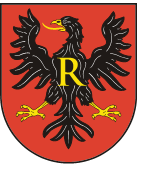 Powiat Rawski reprezentowany przez  Zarząd Powiatu Rawskiego96-200 Rawa Mazowiecka   ul. Plac Wolności 1Rawa Mazowiecka, dnia 29 stycznia 2021r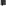 Postępowanie  nr : WI.III.7111.3.2020Wykonawcy, którzy pobrali SIWZDotyczy: „Rozbudowa Szpitala Św. Ducha w Rawie Mazowieckiej- rozbudowa istniejącego kompleksu o nowy budynek dwukondygnacyjny z przeznaczeniem na Blok Operacyjny i OIT wraz z zakupem i montażem niezbędnego wyposażenia medycznego i niemedycznego”Zgodnie z art. 38 ust.2 ustawy Prawo Zamówień Publicznych, Zamawiający podaje  odpowiedzi na zapytania do Specyfikacji Istotnych Warunków Zamówienia:Powiat Rawski reprezentowany przez  Zarząd Powiatu Rawskiego96-200 Rawa Mazowiecka   ul. Plac Wolności 1Rawa Mazowiecka, dnia 29 stycznia 2021rPostępowanie  nr : WI.III.7111.3.2020Wykonawcy, którzy pobrali SIWZDotyczy: „Rozbudowa Szpitala Św. Ducha w Rawie Mazowieckiej- rozbudowa istniejącego kompleksu o nowy budynek dwukondygnacyjny z przeznaczeniem na Blok Operacyjny i OIT wraz z zakupem i montażem niezbędnego wyposażenia medycznego i niemedycznego”Zgodnie z art. 38 ust.2 ustawy Prawo Zamówień Publicznych, Zamawiający podaje  odpowiedzi na zapytania do Specyfikacji Istotnych Warunków Zamówienia:Powiat Rawski reprezentowany przez  Zarząd Powiatu Rawskiego96-200 Rawa Mazowiecka   ul. Plac Wolności 1Rawa Mazowiecka, dnia 29 stycznia 2021rPostępowanie  nr : WI.III.7111.3.2020Wykonawcy, którzy pobrali SIWZDotyczy: „Rozbudowa Szpitala Św. Ducha w Rawie Mazowieckiej- rozbudowa istniejącego kompleksu o nowy budynek dwukondygnacyjny z przeznaczeniem na Blok Operacyjny i OIT wraz z zakupem i montażem niezbędnego wyposażenia medycznego i niemedycznego”Zgodnie z art. 38 ust.2 ustawy Prawo Zamówień Publicznych, Zamawiający podaje  odpowiedzi na zapytania do Specyfikacji Istotnych Warunków Zamówienia:Powiat Rawski reprezentowany przez  Zarząd Powiatu Rawskiego96-200 Rawa Mazowiecka   ul. Plac Wolności 1Rawa Mazowiecka, dnia 29 stycznia 2021rPostępowanie  nr : WI.III.7111.3.2020Wykonawcy, którzy pobrali SIWZDotyczy: „Rozbudowa Szpitala Św. Ducha w Rawie Mazowieckiej- rozbudowa istniejącego kompleksu o nowy budynek dwukondygnacyjny z przeznaczeniem na Blok Operacyjny i OIT wraz z zakupem i montażem niezbędnego wyposażenia medycznego i niemedycznego”Zgodnie z art. 38 ust.2 ustawy Prawo Zamówień Publicznych, Zamawiający podaje  odpowiedzi na zapytania do Specyfikacji Istotnych Warunków Zamówienia:Czy Zamawiający dopuści szerokość łóżka z barierkami bocznymi 1010 mm? Odpowiedź: Zamawiający dopuszcza do zaoferowania sprzęt medyczny o w/w parametrach technicznych. Czy Zamawiający dopuści szerokość łóżka z barierkami bocznymi 1010 mm? Odpowiedź: Zamawiający dopuszcza do zaoferowania sprzęt medyczny o w/w parametrach technicznych. Czy Zamawiający dopuści szerokość łóżka z barierkami bocznymi 1010 mm? Odpowiedź: Zamawiający dopuszcza do zaoferowania sprzęt medyczny o w/w parametrach technicznych. Czy Zamawiający dopuści leże oparte na ramionach wznoszących o konstrukcji posiadającej cztery punkty podparcia zintegrowane z leżem oraz sześć punktów podparcia zintegrowanych z podstawą łóżka w celu zagwarantowania najwyższej stabilności łóżka?Odpowiedź: Zamawiający dopuszcza do zaoferowania sprzęt medyczny o w/w parametrach technicznych.Czy Zamawiający dopuści leże oparte na ramionach wznoszących o konstrukcji posiadającej cztery punkty podparcia zintegrowane z leżem oraz sześć punktów podparcia zintegrowanych z podstawą łóżka w celu zagwarantowania najwyższej stabilności łóżka?Odpowiedź: Zamawiający dopuszcza do zaoferowania sprzęt medyczny o w/w parametrach technicznych.Czy Zamawiający dopuści leże oparte na ramionach wznoszących o konstrukcji posiadającej cztery punkty podparcia zintegrowane z leżem oraz sześć punktów podparcia zintegrowanych z podstawą łóżka w celu zagwarantowania najwyższej stabilności łóżka?Odpowiedź: Zamawiający dopuszcza do zaoferowania sprzęt medyczny o w/w parametrach technicznych.Czy Zamawiający dopuści pozycję Trendelenburga i anty-Trendelenburga 17o? Odpowiedź: Zamawiający dopuszcza do zaoferowania sprzęt medyczny o w/w parametrach technicznych.Czy Zamawiający dopuści pozycję Trendelenburga i anty-Trendelenburga 17o? Odpowiedź: Zamawiający dopuszcza do zaoferowania sprzęt medyczny o w/w parametrach technicznych.Czy Zamawiający dopuści pozycję Trendelenburga i anty-Trendelenburga 17o? Odpowiedź: Zamawiający dopuszcza do zaoferowania sprzęt medyczny o w/w parametrach technicznych.Czy Zamawiający dopuści sekcję kolan regulowaną przy pomocy siłownika elektrycznego w zakresie 0o – 45o?Odpowiedź: Zamawiający dopuszcza do zaoferowania sprzęt medyczny o w/w parametrach technicznych.  Czy Zamawiający dopuści sekcję kolan regulowaną przy pomocy siłownika elektrycznego w zakresie 0o – 45o?Odpowiedź: Zamawiający dopuszcza do zaoferowania sprzęt medyczny o w/w parametrach technicznych.  Czy Zamawiający dopuści sekcję kolan regulowaną przy pomocy siłownika elektrycznego w zakresie 0o – 45o?Odpowiedź: Zamawiający dopuszcza do zaoferowania sprzęt medyczny o w/w parametrach technicznych.  Czy Zamawiający dopuści sekcję pleców regulowaną przy pomocy siłownika elektrycznego w zakresie 0o – 65o? Odpowiedź: Zamawiający dopuszcza do zaoferowania sprzęt medyczny o w/w parametrach technicznych.Czy Zamawiający dopuści sekcję pleców regulowaną przy pomocy siłownika elektrycznego w zakresie 0o – 65o? Odpowiedź: Zamawiający dopuszcza do zaoferowania sprzęt medyczny o w/w parametrach technicznych.Czy Zamawiający dopuści sekcję pleców regulowaną przy pomocy siłownika elektrycznego w zakresie 0o – 65o? Odpowiedź: Zamawiający dopuszcza do zaoferowania sprzęt medyczny o w/w parametrach technicznych.Czy Zamawiający dopuści dopuszczalne obciążenie łóżka 265 kg? Odpowiedź: Zamawiający dopuszcza do zaoferowania sprzęt medyczny o w/w parametrach technicznych.Czy Zamawiający dopuści dopuszczalne obciążenie łóżka 265 kg? Odpowiedź: Zamawiający dopuszcza do zaoferowania sprzęt medyczny o w/w parametrach technicznych.Czy Zamawiający dopuści dopuszczalne obciążenie łóżka 265 kg? Odpowiedź: Zamawiający dopuszcza do zaoferowania sprzęt medyczny o w/w parametrach technicznych.Czy jako rozwiązanie równoważne Zamawiający dopuści do łóżek – wybudzeniowych (3 szt.) materac przeciwodleżynowy o parametrach opisanych przez Zamawiającego przy łóżkach OIT (4 szt.)?Odpowiedź: Zamawiający dopuszcza do zaoferowania sprzęt medyczny o w/w parametrach technicznych.Czy jako rozwiązanie równoważne Zamawiający dopuści do łóżek – wybudzeniowych (3 szt.) materac przeciwodleżynowy o parametrach opisanych przez Zamawiającego przy łóżkach OIT (4 szt.)?Odpowiedź: Zamawiający dopuszcza do zaoferowania sprzęt medyczny o w/w parametrach technicznych.Czy jako rozwiązanie równoważne Zamawiający dopuści do łóżek – wybudzeniowych (3 szt.) materac przeciwodleżynowy o parametrach opisanych przez Zamawiającego przy łóżkach OIT (4 szt.)?Odpowiedź: Zamawiający dopuszcza do zaoferowania sprzęt medyczny o w/w parametrach technicznych.Czy Zamawiający dopuści do zaoferowania lampę z czaszami w kształcie koła, co pozwoli na równomierne oświetlenie pola operacyjnego i zapewni większą bezcieniowość lampy?Odpowiedź: Zamawiający dopuszcza do zaoferowania sprzęt medyczny o w/w parametrach technicznych.Czy Zamawiający dopuści do zaoferowania lampę z czaszami w kształcie koła, co pozwoli na równomierne oświetlenie pola operacyjnego i zapewni większą bezcieniowość lampy?Odpowiedź: Zamawiający dopuszcza do zaoferowania sprzęt medyczny o w/w parametrach technicznych.Czy Zamawiający dopuści do zaoferowania lampę z czaszami w kształcie koła, co pozwoli na równomierne oświetlenie pola operacyjnego i zapewni większą bezcieniowość lampy?Odpowiedź: Zamawiający dopuszcza do zaoferowania sprzęt medyczny o w/w parametrach technicznych.Czy Zamawiający dopuści do zaoferowania lampę, w której kopuła główna i satelitarna wyposażone są w 6 modułów świetlnych zawierających 108 diod LED, co zapewni większą bezcieniowość urządzenia?Odpowiedź: Zamawiający dopuszcza do zaoferowania sprzęt medyczny o w/w parametrach technicznych.Czy Zamawiający dopuści do zaoferowania lampę, w której kopuła główna i satelitarna wyposażone są w 6 modułów świetlnych zawierających 108 diod LED, co zapewni większą bezcieniowość urządzenia?Odpowiedź: Zamawiający dopuszcza do zaoferowania sprzęt medyczny o w/w parametrach technicznych.Czy Zamawiający dopuści do zaoferowania lampę, w której kopuła główna i satelitarna wyposażone są w 6 modułów świetlnych zawierających 108 diod LED, co zapewni większą bezcieniowość urządzenia?Odpowiedź: Zamawiający dopuszcza do zaoferowania sprzęt medyczny o w/w parametrach technicznych.Czy Zamawiający dopuści do zaoferowania lampę z białymi diodami LED w tonach ciepłych i neutralnych, co zapewni możliwość regulacji temperatury barwowej urządzenia?Odpowiedź: Zamawiający dopuszcza do zaoferowania sprzęt medyczny o w/w parametrach technicznych.Czy Zamawiający dopuści do zaoferowania lampę z białymi diodami LED w tonach ciepłych i neutralnych, co zapewni możliwość regulacji temperatury barwowej urządzenia?Odpowiedź: Zamawiający dopuszcza do zaoferowania sprzęt medyczny o w/w parametrach technicznych.Czy Zamawiający dopuści do zaoferowania lampę z białymi diodami LED w tonach ciepłych i neutralnych, co zapewni możliwość regulacji temperatury barwowej urządzenia?Odpowiedź: Zamawiający dopuszcza do zaoferowania sprzęt medyczny o w/w parametrach technicznych.Czy Zamawiający dopuści do zaoferowania lampę z żywotnością źródeł światła 50 000 h, co jest parametrem podawanym przez czołowych producentów diod?Odpowiedź: Zapisy SIWZ pozostają bez zmian.Czy Zamawiający dopuści do zaoferowania lampę z żywotnością źródeł światła 50 000 h, co jest parametrem podawanym przez czołowych producentów diod?Odpowiedź: Zapisy SIWZ pozostają bez zmian.Czy Zamawiający dopuści do zaoferowania lampę z żywotnością źródeł światła 50 000 h, co jest parametrem podawanym przez czołowych producentów diod?Odpowiedź: Zapisy SIWZ pozostają bez zmian.Czy Zamawiający dopuści do zaoferowania lampę ze średnicą pola roboczego 160-320 mm dla czaszy głównej i satelitarnej, co jest parametrem zbliżonym do oczekiwanego?Odpowiedź: Zamawiający dopuszcza do zaoferowania sprzęt medyczny o w/w parametrach technicznych.Czy Zamawiający dopuści do zaoferowania lampę ze średnicą pola roboczego 160-320 mm dla czaszy głównej i satelitarnej, co jest parametrem zbliżonym do oczekiwanego?Odpowiedź: Zamawiający dopuszcza do zaoferowania sprzęt medyczny o w/w parametrach technicznych.Czy Zamawiający dopuści do zaoferowania lampę ze średnicą pola roboczego 160-320 mm dla czaszy głównej i satelitarnej, co jest parametrem zbliżonym do oczekiwanego?Odpowiedź: Zamawiający dopuszcza do zaoferowania sprzęt medyczny o w/w parametrach technicznych.Czy Zamawiający dopuści lampę z regulacją natężenia światła podstawowego w 8 stopniach i dodatkowo regulowanym światłem endoskopowym, co daje bardzo szeroki wybór ustawień?Odpowiedź: Zamawiający dopuszcza do zaoferowania sprzęt medyczny o w/w parametrach technicznych.Czy Zamawiający dopuści lampę z regulacją natężenia światła podstawowego w 8 stopniach i dodatkowo regulowanym światłem endoskopowym, co daje bardzo szeroki wybór ustawień?Odpowiedź: Zamawiający dopuszcza do zaoferowania sprzęt medyczny o w/w parametrach technicznych.Czy Zamawiający dopuści lampę z regulacją natężenia światła podstawowego w 8 stopniach i dodatkowo regulowanym światłem endoskopowym, co daje bardzo szeroki wybór ustawień?Odpowiedź: Zamawiający dopuszcza do zaoferowania sprzęt medyczny o w/w parametrach technicznych.Czy Zamawiający dopuści natężenie światła regulowane w następującym zakresie 2000 – 8000 lx - światło endoskopowe, 25 000 – 160 000 lx  - światło robocze, co daje łączny zakres regulacji 1,25-100%?Odpowiedź: Zamawiający dopuszcza do zaoferowania sprzęt medyczny o w/w parametrach technicznych.Czy Zamawiający dopuści natężenie światła regulowane w następującym zakresie 2000 – 8000 lx - światło endoskopowe, 25 000 – 160 000 lx  - światło robocze, co daje łączny zakres regulacji 1,25-100%?Odpowiedź: Zamawiający dopuszcza do zaoferowania sprzęt medyczny o w/w parametrach technicznych.Czy Zamawiający dopuści natężenie światła regulowane w następującym zakresie 2000 – 8000 lx - światło endoskopowe, 25 000 – 160 000 lx  - światło robocze, co daje łączny zakres regulacji 1,25-100%?Odpowiedź: Zamawiający dopuszcza do zaoferowania sprzęt medyczny o w/w parametrach technicznych.Czy Zamawiający dopuści do zaoferowania lampę o temperaturze barwowej kopuły głównej i satelitarnej regulowanej w 3 krokach w zakresie 3800-4400-5000 K, co jest parametrem zbliżonym do oczekiwanego?Odpowiedź: Zamawiający dopuszcza do zaoferowania sprzęt medyczny o w/w parametrach technicznych.Czy Zamawiający dopuści do zaoferowania lampę o temperaturze barwowej kopuły głównej i satelitarnej regulowanej w 3 krokach w zakresie 3800-4400-5000 K, co jest parametrem zbliżonym do oczekiwanego?Odpowiedź: Zamawiający dopuszcza do zaoferowania sprzęt medyczny o w/w parametrach technicznych.Czy Zamawiający dopuści do zaoferowania lampę o temperaturze barwowej kopuły głównej i satelitarnej regulowanej w 3 krokach w zakresie 3800-4400-5000 K, co jest parametrem zbliżonym do oczekiwanego?Odpowiedź: Zamawiający dopuszcza do zaoferowania sprzęt medyczny o w/w parametrach technicznych.Czy Zamawiający dopuści do zaoferowania lampę ze współczynnikiem rekonstrukcji koloru (Ra) o wartości 96 i współczynnikiem rekonstrukcji koloru czerwonego (R9) o wartości 93, co jest różnicą niedostrzegalną dla oka ludzkiego?Odpowiedź: Zamawiający dopuszcza do zaoferowania sprzęt medyczny o w/w parametrach technicznych.Czy Zamawiający dopuści do zaoferowania lampę ze współczynnikiem rekonstrukcji koloru (Ra) o wartości 96 i współczynnikiem rekonstrukcji koloru czerwonego (R9) o wartości 93, co jest różnicą niedostrzegalną dla oka ludzkiego?Odpowiedź: Zamawiający dopuszcza do zaoferowania sprzęt medyczny o w/w parametrach technicznych.Czy Zamawiający dopuści do zaoferowania lampę ze współczynnikiem rekonstrukcji koloru (Ra) o wartości 96 i współczynnikiem rekonstrukcji koloru czerwonego (R9) o wartości 93, co jest różnicą niedostrzegalną dla oka ludzkiego?Odpowiedź: Zamawiający dopuszcza do zaoferowania sprzęt medyczny o w/w parametrach technicznych.Czy Zamawiający dopuści do zaoferowania lampę o poborze mocy 80W dla kopuły głównej i 80W dla kopuły satelitarnej, co zapewni wysoką energooszczędność urządzenia?Odpowiedź: Zamawiający dopuszcza do zaoferowania sprzęt medyczny o w/w parametrach technicznych.Czy Zamawiający dopuści do zaoferowania lampę o poborze mocy 80W dla kopuły głównej i 80W dla kopuły satelitarnej, co zapewni wysoką energooszczędność urządzenia?Odpowiedź: Zamawiający dopuszcza do zaoferowania sprzęt medyczny o w/w parametrach technicznych.Czy Zamawiający dopuści do zaoferowania lampę o poborze mocy 80W dla kopuły głównej i 80W dla kopuły satelitarnej, co zapewni wysoką energooszczędność urządzenia?Odpowiedź: Zamawiający dopuszcza do zaoferowania sprzęt medyczny o w/w parametrach technicznych.Czy Zamawiający dopuści do zaoferowania lampę z kopułami o średnicy 68 cm (75 cm z otaczającym relingiem)?Odpowiedź: Zamawiający dopuszcza do zaoferowania sprzęt medyczny o w/w parametrach technicznych.Czy Zamawiający dopuści do zaoferowania lampę z kopułami o średnicy 68 cm (75 cm z otaczającym relingiem)?Odpowiedź: Zamawiający dopuszcza do zaoferowania sprzęt medyczny o w/w parametrach technicznych.Czy Zamawiający dopuści do zaoferowania lampę z kopułami o średnicy 68 cm (75 cm z otaczającym relingiem)?Odpowiedź: Zamawiający dopuszcza do zaoferowania sprzęt medyczny o w/w parametrach technicznych.Czy Zamawiający dopuści tryb oświetlenia dla potrzeb chirurgii mało inwazyjnej w kolorze białym, co jest rozwiązaniem równoważnym?Odpowiedź: Zamawiający dopuszcza do zaoferowania sprzęt medyczny o w/w parametrach technicznych.Czy Zamawiający dopuści tryb oświetlenia dla potrzeb chirurgii mało inwazyjnej w kolorze białym, co jest rozwiązaniem równoważnym?Odpowiedź: Zamawiający dopuszcza do zaoferowania sprzęt medyczny o w/w parametrach technicznych.Czy Zamawiający dopuści tryb oświetlenia dla potrzeb chirurgii mało inwazyjnej w kolorze białym, co jest rozwiązaniem równoważnym?Odpowiedź: Zamawiający dopuszcza do zaoferowania sprzęt medyczny o w/w parametrach technicznych.Czy Zamawiający dopuści do zaoferowania lampę z maksymalnym natężeniem napromieniowania kopuły głównej i satelitarnej 450W/m2?Odpowiedź: Zamawiający dopuszcza do zaoferowania sprzęt medyczny o w/w parametrach technicznych.Czy Zamawiający dopuści do zaoferowania lampę z maksymalnym natężeniem napromieniowania kopuły głównej i satelitarnej 450W/m2?Odpowiedź: Zamawiający dopuszcza do zaoferowania sprzęt medyczny o w/w parametrach technicznych.Czy Zamawiający dopuści do zaoferowania lampę z maksymalnym natężeniem napromieniowania kopuły głównej i satelitarnej 450W/m2?Odpowiedź: Zamawiający dopuszcza do zaoferowania sprzęt medyczny o w/w parametrach technicznych.Czy Zamawiający dopuści do zaoferowania lampę bez tak zwanego systemu aktywnej redukcji cieni, który opiera się na zawodnych sensorach i czujnikach? Odpowiedź: Zapisy SIWZ pozostają bez zmian.Czy Zamawiający dopuści do zaoferowania lampę bez tak zwanego systemu aktywnej redukcji cieni, który opiera się na zawodnych sensorach i czujnikach? Odpowiedź: Zapisy SIWZ pozostają bez zmian.Czy Zamawiający dopuści do zaoferowania lampę bez tak zwanego systemu aktywnej redukcji cieni, który opiera się na zawodnych sensorach i czujnikach? Odpowiedź: Zapisy SIWZ pozostają bez zmian.Czy Zamawiający dopuści do zaoferowania lampę bez systemu redukującego kontrast pomiędzy powierzchnią oświetlaną a zacienioną?Odpowiedź: Zapisy SIWZ pozostają bez zmian.Czy Zamawiający dopuści do zaoferowania lampę bez systemu redukującego kontrast pomiędzy powierzchnią oświetlaną a zacienioną?Odpowiedź: Zapisy SIWZ pozostają bez zmian.Czy Zamawiający dopuści do zaoferowania lampę bez systemu redukującego kontrast pomiędzy powierzchnią oświetlaną a zacienioną?Odpowiedź: Zapisy SIWZ pozostają bez zmian.Czy Zamawiający zrezygnuje z funkcji 6 programów pracy uzależnionych od rodzaju przeprowadzanych operacji z możliwością ich edycji?Odpowiedź: Zamawiający dopuszcza do zaoferowania sprzęt medyczny o w/w parametrach technicznych.Czy Zamawiający zrezygnuje z funkcji 6 programów pracy uzależnionych od rodzaju przeprowadzanych operacji z możliwością ich edycji?Odpowiedź: Zamawiający dopuszcza do zaoferowania sprzęt medyczny o w/w parametrach technicznych.Czy Zamawiający zrezygnuje z funkcji 6 programów pracy uzależnionych od rodzaju przeprowadzanych operacji z możliwością ich edycji?Odpowiedź: Zamawiający dopuszcza do zaoferowania sprzęt medyczny o w/w parametrach technicznych.Czy Zamawiający dopuści do zaoferowania lampę ze współczynnikiem D50/D10 równym 69%?Czy Zamawiający dopuści do zaoferowania lampę ze współczynnikiem D50/D10 równym 69%?Czy Zamawiający dopuści do zaoferowania lampę ze współczynnikiem D50/D10 równym 69%?Czy Zamawiający dopuści do zaoferowania lampę z rozpraszaniem cienia: 75% z jedną maską dla każdej kopuły, 65% z dwoma maskami dla każdej kopuły i 95% na dnie tuby symulującej pole operacyjne dla każdej kopuły?Odpowiedź: Zamawiający dopuszcza do zaoferowania sprzęt medyczny o w/w parametrach technicznych.Czy Zamawiający dopuści do zaoferowania lampę z rozpraszaniem cienia: 75% z jedną maską dla każdej kopuły, 65% z dwoma maskami dla każdej kopuły i 95% na dnie tuby symulującej pole operacyjne dla każdej kopuły?Odpowiedź: Zamawiający dopuszcza do zaoferowania sprzęt medyczny o w/w parametrach technicznych.Czy Zamawiający dopuści do zaoferowania lampę z rozpraszaniem cienia: 75% z jedną maską dla każdej kopuły, 65% z dwoma maskami dla każdej kopuły i 95% na dnie tuby symulującej pole operacyjne dla każdej kopuły?Odpowiedź: Zamawiający dopuszcza do zaoferowania sprzęt medyczny o w/w parametrach technicznych.Czy Zamawiający dopuści do zaoferowania kamerę z automatyczną regulacją balansu bieli, przesłony i skupienia i manualną regulacją powiększenia?Odpowiedź: Zapisy SIWZ pozostają bez zmian.Czy Zamawiający dopuści do zaoferowania kamerę z automatyczną regulacją balansu bieli, przesłony i skupienia i manualną regulacją powiększenia?Odpowiedź: Zapisy SIWZ pozostają bez zmian.Czy Zamawiający dopuści do zaoferowania kamerę z automatyczną regulacją balansu bieli, przesłony i skupienia i manualną regulacją powiększenia?Odpowiedź: Zapisy SIWZ pozostają bez zmian.Czy Zamawiający dopuści do zaoferowania obudowę lampę w kształcie pełnego koła, przystosowaną do współpracy z przepływem laminarnym dzięki opływowemu kształtowi?Odpowiedź: Zamawiający dopuszcza do zaoferowania sprzęt medyczny o w/w parametrach technicznych.Czy Zamawiający dopuści do zaoferowania obudowę lampę w kształcie pełnego koła, przystosowaną do współpracy z przepływem laminarnym dzięki opływowemu kształtowi?Odpowiedź: Zamawiający dopuszcza do zaoferowania sprzęt medyczny o w/w parametrach technicznych.Czy Zamawiający dopuści do zaoferowania obudowę lampę w kształcie pełnego koła, przystosowaną do współpracy z przepływem laminarnym dzięki opływowemu kształtowi?Odpowiedź: Zamawiający dopuszcza do zaoferowania sprzęt medyczny o w/w parametrach technicznych.Czy Zamawiający dopuści do zaoferowania lampę z wagą kopuły 9 kg, co nie ma żadnego znaczenia użytkowego dla Zamawiającego?Odpowiedź: Zamawiający dopuszcza do zaoferowania sprzęt medyczny o w/w parametrach technicznych.Czy Zamawiający dopuści do zaoferowania lampę z wagą kopuły 9 kg, co nie ma żadnego znaczenia użytkowego dla Zamawiającego?Odpowiedź: Zamawiający dopuszcza do zaoferowania sprzęt medyczny o w/w parametrach technicznych.Czy Zamawiający dopuści do zaoferowania lampę z wagą kopuły 9 kg, co nie ma żadnego znaczenia użytkowego dla Zamawiającego?Odpowiedź: Zamawiający dopuszcza do zaoferowania sprzęt medyczny o w/w parametrach technicznych.Czy Zamawiający dopuści do zaoferowania lampę wyposażoną w 72 diody umieszczone w specjalnych soczewkach, co zapewnia większą bezcieniowość urządzenia?Odpowiedź: Zamawiający dopuszcza do zaoferowania sprzęt medyczny o w/w parametrach technicznych.Czy Zamawiający dopuści do zaoferowania lampę wyposażoną w 72 diody umieszczone w specjalnych soczewkach, co zapewnia większą bezcieniowość urządzenia?Odpowiedź: Zamawiający dopuszcza do zaoferowania sprzęt medyczny o w/w parametrach technicznych.Czy Zamawiający dopuści do zaoferowania lampę wyposażoną w 72 diody umieszczone w specjalnych soczewkach, co zapewnia większą bezcieniowość urządzenia?Odpowiedź: Zamawiający dopuszcza do zaoferowania sprzęt medyczny o w/w parametrach technicznych.Czy Zamawiający dopuści do zaoferowania lampę z białymi diodami LED w tonach ciepłych i neutralnych, co zapewni możliwość regulacji temperatury barwowej urządzenia?Odpowiedź: Zamawiający dopuszcza do zaoferowania sprzęt medyczny o w/w parametrach technicznych.Czy Zamawiający dopuści do zaoferowania lampę z białymi diodami LED w tonach ciepłych i neutralnych, co zapewni możliwość regulacji temperatury barwowej urządzenia?Odpowiedź: Zamawiający dopuszcza do zaoferowania sprzęt medyczny o w/w parametrach technicznych.Czy Zamawiający dopuści do zaoferowania lampę z białymi diodami LED w tonach ciepłych i neutralnych, co zapewni możliwość regulacji temperatury barwowej urządzenia?Odpowiedź: Zamawiający dopuszcza do zaoferowania sprzęt medyczny o w/w parametrach technicznych.Czy Zamawiający dopuści do zaoferowania lampę z żywotnością źródeł światła 50 000 h, co jest parametrem podawanym przez czołowych producentów diod?Odpowiedź: Zapisy SIWZ pozostają bez zmian.Czy Zamawiający dopuści do zaoferowania lampę z żywotnością źródeł światła 50 000 h, co jest parametrem podawanym przez czołowych producentów diod?Odpowiedź: Zapisy SIWZ pozostają bez zmian.Czy Zamawiający dopuści do zaoferowania lampę z żywotnością źródeł światła 50 000 h, co jest parametrem podawanym przez czołowych producentów diod?Odpowiedź: Zapisy SIWZ pozostają bez zmian.Czy Zamawiający dopuści do zaoferowania lampę  ze sterowaniem parametrami lamp przy pomocy panelu membranowego znajdującego się na zawieszeniu przy kopule, co jest rozwiązaniem bardziej ergonomicznym?Odpowiedź: Zamawiający dopuszcza do zaoferowania sprzęt medyczny o w/w parametrach technicznych.Czy Zamawiający dopuści do zaoferowania lampę  ze sterowaniem parametrami lamp przy pomocy panelu membranowego znajdującego się na zawieszeniu przy kopule, co jest rozwiązaniem bardziej ergonomicznym?Odpowiedź: Zamawiający dopuszcza do zaoferowania sprzęt medyczny o w/w parametrach technicznych.Czy Zamawiający dopuści do zaoferowania lampę  ze sterowaniem parametrami lamp przy pomocy panelu membranowego znajdującego się na zawieszeniu przy kopule, co jest rozwiązaniem bardziej ergonomicznym?Odpowiedź: Zamawiający dopuszcza do zaoferowania sprzęt medyczny o w/w parametrach technicznych.Czy Zamawiający dopuści do zaoferowania lampę bez systemu pamięci ustawień parametrów świetlnych? Zwracamy uwagę, że ustawienie oczekiwanych parametrów urządzenia zajmuje kilka sekund, nawet bez takiego systemu.Odpowiedź: Zapisy SIWZ pozostają bez zmian.Czy Zamawiający dopuści do zaoferowania lampę bez systemu pamięci ustawień parametrów świetlnych? Zwracamy uwagę, że ustawienie oczekiwanych parametrów urządzenia zajmuje kilka sekund, nawet bez takiego systemu.Odpowiedź: Zapisy SIWZ pozostają bez zmian.Czy Zamawiający dopuści do zaoferowania lampę bez systemu pamięci ustawień parametrów świetlnych? Zwracamy uwagę, że ustawienie oczekiwanych parametrów urządzenia zajmuje kilka sekund, nawet bez takiego systemu.Odpowiedź: Zapisy SIWZ pozostają bez zmian.Czy Zamawiający dopuści do zaoferowania lampę, w której uchwyt sterylny znajduje się w osi czaszy, co zapewnia bardziej precyzyjne pozycjonowanie kopuły?Odpowiedź: Zamawiający dopuszcza do zaoferowania sprzęt medyczny o w/w parametrach technicznych.Czy Zamawiający dopuści do zaoferowania lampę, w której uchwyt sterylny znajduje się w osi czaszy, co zapewnia bardziej precyzyjne pozycjonowanie kopuły?Odpowiedź: Zamawiający dopuszcza do zaoferowania sprzęt medyczny o w/w parametrach technicznych.Czy Zamawiający dopuści do zaoferowania lampę, w której uchwyt sterylny znajduje się w osi czaszy, co zapewnia bardziej precyzyjne pozycjonowanie kopuły?Odpowiedź: Zamawiający dopuszcza do zaoferowania sprzęt medyczny o w/w parametrach technicznych.Czy Zamawiający dopuści do zaoferowania lampę z regulowaną średnicą pola roboczego w zakresie 16-28 cm, co jest parametrem lepszym od oczekiwanego?Odpowiedź: Zamawiający dopuszcza do zaoferowania sprzęt medyczny o w/w parametrach technicznych.Czy Zamawiający dopuści do zaoferowania lampę z regulowaną średnicą pola roboczego w zakresie 16-28 cm, co jest parametrem lepszym od oczekiwanego?Odpowiedź: Zamawiający dopuszcza do zaoferowania sprzęt medyczny o w/w parametrach technicznych.Czy Zamawiający dopuści do zaoferowania lampę z regulowaną średnicą pola roboczego w zakresie 16-28 cm, co jest parametrem lepszym od oczekiwanego?Odpowiedź: Zamawiający dopuszcza do zaoferowania sprzęt medyczny o w/w parametrach technicznych.Czy Zamawiający dopuści lampę z regulacją natężenia światła podstawowego w 8 stopniach i dodatkowo regulowanym światłem endoskopowym, co daje bardzo szeroki wybór ustawień?Odpowiedź: Zamawiający dopuszcza do zaoferowania sprzęt medyczny o w/w parametrach technicznych.Czy Zamawiający dopuści lampę z regulacją natężenia światła podstawowego w 8 stopniach i dodatkowo regulowanym światłem endoskopowym, co daje bardzo szeroki wybór ustawień?Odpowiedź: Zamawiający dopuszcza do zaoferowania sprzęt medyczny o w/w parametrach technicznych.Czy Zamawiający dopuści lampę z regulacją natężenia światła podstawowego w 8 stopniach i dodatkowo regulowanym światłem endoskopowym, co daje bardzo szeroki wybór ustawień?Odpowiedź: Zamawiający dopuszcza do zaoferowania sprzęt medyczny o w/w parametrach technicznych.Czy Zamawiający dopuści natężenie światła regulowane w następującym zakresie 2000 – 8000 lx - światło endoskopowe, 25 000 – 130 000 lx  - światło robocze, co daje łączny zakres regulacji 1,5-100%?Odpowiedź: Zapisy SIWZ pozostają bez zmian.Czy Zamawiający dopuści natężenie światła regulowane w następującym zakresie 2000 – 8000 lx - światło endoskopowe, 25 000 – 130 000 lx  - światło robocze, co daje łączny zakres regulacji 1,5-100%?Odpowiedź: Zapisy SIWZ pozostają bez zmian.Czy Zamawiający dopuści natężenie światła regulowane w następującym zakresie 2000 – 8000 lx - światło endoskopowe, 25 000 – 130 000 lx  - światło robocze, co daje łączny zakres regulacji 1,5-100%?Odpowiedź: Zapisy SIWZ pozostają bez zmian.Czy Zamawiający dopuści do zaoferowania lampę z głębokością oświetlenia 100 cm, co jest parametrem wystarczającym do przeprowadzania nawet skomplikowanych procedur chirurgicznych?Odpowiedź: Zamawiający dopuszcza do zaoferowania sprzęt medyczny o w/w parametrach technicznych.Czy Zamawiający dopuści do zaoferowania lampę z głębokością oświetlenia 100 cm, co jest parametrem wystarczającym do przeprowadzania nawet skomplikowanych procedur chirurgicznych?Odpowiedź: Zamawiający dopuszcza do zaoferowania sprzęt medyczny o w/w parametrach technicznych.Czy Zamawiający dopuści do zaoferowania lampę z głębokością oświetlenia 100 cm, co jest parametrem wystarczającym do przeprowadzania nawet skomplikowanych procedur chirurgicznych?Odpowiedź: Zamawiający dopuszcza do zaoferowania sprzęt medyczny o w/w parametrach technicznych.Czy Zamawiający dopuści do zaoferowania lampę z regulowaną temperaturą barwową w trzech stopniach 3800-4400-5000 K co jest parametrem lepszym od oczekiwanego?Odpowiedź: Zamawiający dopuszcza do zaoferowania sprzęt medyczny o w/w parametrach technicznych.Czy Zamawiający dopuści do zaoferowania lampę z regulowaną temperaturą barwową w trzech stopniach 3800-4400-5000 K co jest parametrem lepszym od oczekiwanego?Odpowiedź: Zamawiający dopuszcza do zaoferowania sprzęt medyczny o w/w parametrach technicznych.Czy Zamawiający dopuści do zaoferowania lampę z regulowaną temperaturą barwową w trzech stopniach 3800-4400-5000 K co jest parametrem lepszym od oczekiwanego?Odpowiedź: Zamawiający dopuszcza do zaoferowania sprzęt medyczny o w/w parametrach technicznych.Czy Zamawiający dopuści do zaoferowania lampę ze współczynnikiem rekonstrukcji koloru czerwonego (R9) o wartości 93, co jest różnicą niedostrzegalną dla oka ludzkiego?Odpowiedź: Zamawiający dopuszcza do zaoferowania sprzęt medyczny o w/w parametrach technicznych.Czy Zamawiający dopuści do zaoferowania lampę ze współczynnikiem rekonstrukcji koloru czerwonego (R9) o wartości 93, co jest różnicą niedostrzegalną dla oka ludzkiego?Odpowiedź: Zamawiający dopuszcza do zaoferowania sprzęt medyczny o w/w parametrach technicznych.Czy Zamawiający dopuści do zaoferowania lampę ze współczynnikiem rekonstrukcji koloru czerwonego (R9) o wartości 93, co jest różnicą niedostrzegalną dla oka ludzkiego?Odpowiedź: Zamawiający dopuszcza do zaoferowania sprzęt medyczny o w/w parametrach technicznych.Czy Zamawiający dopuści do zaoferowania lampę z możliwością wymiany pojedynczej diody, przy zastrzeżeniu, że ze względów praktycznych najczęściej stosuje się wymianę modułu składającego się z 12 diod? 
Zwracamy uwagę, że awaria diody jest zdarzeniem o nikłym prawdopodobieństwie przy tak długim okresie ich żywotności.Odpowiedź: Zapisy SIWZ pozostają bez zmian.Czy Zamawiający dopuści do zaoferowania lampę z możliwością wymiany pojedynczej diody, przy zastrzeżeniu, że ze względów praktycznych najczęściej stosuje się wymianę modułu składającego się z 12 diod? 
Zwracamy uwagę, że awaria diody jest zdarzeniem o nikłym prawdopodobieństwie przy tak długim okresie ich żywotności.Odpowiedź: Zapisy SIWZ pozostają bez zmian.Czy Zamawiający dopuści do zaoferowania lampę z możliwością wymiany pojedynczej diody, przy zastrzeżeniu, że ze względów praktycznych najczęściej stosuje się wymianę modułu składającego się z 12 diod? 
Zwracamy uwagę, że awaria diody jest zdarzeniem o nikłym prawdopodobieństwie przy tak długim okresie ich żywotności.Odpowiedź: Zapisy SIWZ pozostają bez zmian.Prosimy o potwierdzenie, że w zakres dostawy wchodzi wyłącznie wyposażenie wymienione w dokumentach pn.  „Zalacznik_nr_9_wykaz_sprzetu_medycznego”, „Zalacznik_nr_10_wyposazenie_ruchome_i_meble”?Odpowiedź: Zapisy SIWZ pozostają bez zmian. Zamawiający wskazuje, że zakres przedmiotu zamówienia został zawarty w SIWZ i Załącznikach do SIWZ: PFU, Załącznik nr 9 i Załącznik nr 10.Prosimy o potwierdzenie, że w zakres dostawy wchodzi wyłącznie wyposażenie wymienione w dokumentach pn.  „Zalacznik_nr_9_wykaz_sprzetu_medycznego”, „Zalacznik_nr_10_wyposazenie_ruchome_i_meble”?Odpowiedź: Zapisy SIWZ pozostają bez zmian. Zamawiający wskazuje, że zakres przedmiotu zamówienia został zawarty w SIWZ i Załącznikach do SIWZ: PFU, Załącznik nr 9 i Załącznik nr 10.Prosimy o potwierdzenie, że w zakres dostawy wchodzi wyłącznie wyposażenie wymienione w dokumentach pn.  „Zalacznik_nr_9_wykaz_sprzetu_medycznego”, „Zalacznik_nr_10_wyposazenie_ruchome_i_meble”?Odpowiedź: Zapisy SIWZ pozostają bez zmian. Zamawiający wskazuje, że zakres przedmiotu zamówienia został zawarty w SIWZ i Załącznikach do SIWZ: PFU, Załącznik nr 9 i Załącznik nr 10.Prosimy o potwierdzenie, że dokumentami nadrzędnymi zawierającymi wykaz i ilości wyposażenia wchodzącego w zakres dostawy są: „Zalacznik_nr_9_wykaz_sprzetu_medycznego”, „Zalacznik_nr_10_wyposazenie_ruchome_i_meble”?Odpowiedź: Zapisy SIWZ pozostają bez zmian. Zamawiający podaje, że należy również uwzględnić wszystkie „Modyfikacje”.Prosimy o potwierdzenie, że dokumentami nadrzędnymi zawierającymi wykaz i ilości wyposażenia wchodzącego w zakres dostawy są: „Zalacznik_nr_9_wykaz_sprzetu_medycznego”, „Zalacznik_nr_10_wyposazenie_ruchome_i_meble”?Odpowiedź: Zapisy SIWZ pozostają bez zmian. Zamawiający podaje, że należy również uwzględnić wszystkie „Modyfikacje”.Prosimy o potwierdzenie, że dokumentami nadrzędnymi zawierającymi wykaz i ilości wyposażenia wchodzącego w zakres dostawy są: „Zalacznik_nr_9_wykaz_sprzetu_medycznego”, „Zalacznik_nr_10_wyposazenie_ruchome_i_meble”?Odpowiedź: Zapisy SIWZ pozostają bez zmian. Zamawiający podaje, że należy również uwzględnić wszystkie „Modyfikacje”.Prosimy o informację czy Zestaw komputerowy (komputer, monitor, klawiatura, mysz) – 3 szt. oraz Urządzenie wielofunkcyjne laserowe (drukarka, skaner, kopiarka, faks) – 1 szt. w pom.  0.17 Punkt pielęgniarski wchodzi w zakres dostawy? Jeśli tak prosimy o uzupełnienie Formularza cenowego.Odpowiedź: Zapisy SIWZ pozostają bez zmian. Zgodnie z Modyfikacją z dnia 22.01.2021 zamieszczonej na stronie Zamawiającego oraz w BZP. Zamawiający potwierdza, że w/w sprzęt nie wchodzi w zakres przedmiotu zamówienia.Prosimy o informację czy Zestaw komputerowy (komputer, monitor, klawiatura, mysz) – 3 szt. oraz Urządzenie wielofunkcyjne laserowe (drukarka, skaner, kopiarka, faks) – 1 szt. w pom.  0.17 Punkt pielęgniarski wchodzi w zakres dostawy? Jeśli tak prosimy o uzupełnienie Formularza cenowego.Odpowiedź: Zapisy SIWZ pozostają bez zmian. Zgodnie z Modyfikacją z dnia 22.01.2021 zamieszczonej na stronie Zamawiającego oraz w BZP. Zamawiający potwierdza, że w/w sprzęt nie wchodzi w zakres przedmiotu zamówienia.Prosimy o informację czy Zestaw komputerowy (komputer, monitor, klawiatura, mysz) – 3 szt. oraz Urządzenie wielofunkcyjne laserowe (drukarka, skaner, kopiarka, faks) – 1 szt. w pom.  0.17 Punkt pielęgniarski wchodzi w zakres dostawy? Jeśli tak prosimy o uzupełnienie Formularza cenowego.Odpowiedź: Zapisy SIWZ pozostają bez zmian. Zgodnie z Modyfikacją z dnia 22.01.2021 zamieszczonej na stronie Zamawiającego oraz w BZP. Zamawiający potwierdza, że w/w sprzęt nie wchodzi w zakres przedmiotu zamówienia.Prosimy o potwierdzenie, że na etapie składania oferty jest wymagane załączenie do oferty przetargowej wypełnionych tabel technicznych stanowiących załącznik nr 9 do SIWZ?Odpowiedź: Zapisy SIWZ pozostają bez zmian.  Zgodnie z Modyfikacją z dnia 18.01.2021 roku oraz „Ogłoszeniu o zmianie w Biuletynie Zamówień Publicznych” zamieszczonych na stronie internetowej Zamawiającego.Prosimy o potwierdzenie, że na etapie składania oferty jest wymagane załączenie do oferty przetargowej wypełnionych tabel technicznych stanowiących załącznik nr 9 do SIWZ?Odpowiedź: Zapisy SIWZ pozostają bez zmian.  Zgodnie z Modyfikacją z dnia 18.01.2021 roku oraz „Ogłoszeniu o zmianie w Biuletynie Zamówień Publicznych” zamieszczonych na stronie internetowej Zamawiającego.Prosimy o potwierdzenie, że na etapie składania oferty jest wymagane załączenie do oferty przetargowej wypełnionych tabel technicznych stanowiących załącznik nr 9 do SIWZ?Odpowiedź: Zapisy SIWZ pozostają bez zmian.  Zgodnie z Modyfikacją z dnia 18.01.2021 roku oraz „Ogłoszeniu o zmianie w Biuletynie Zamówień Publicznych” zamieszczonych na stronie internetowej Zamawiającego.Niniejszym, w oparciu o treść opisu przedmiotu zamówienia, (Załącznik nr 9 wykaz sprzętu medycznego) niniejszego postępowania, zważywszy na treść art. 7 ust. 1 ustawy Pzp, który stanowi, iż Zamawiający przygotowuje i przeprowadza postępowanie o udzielenie zamówienia w sposób zapewniający zachowanie uczciwej konkurencji i równe traktowanie wykonawców oraz zgodnie z zasadami proporcjonalności i przejrzystości, wskazuje iż parametry techniczne opisanego sprzętu medycznego kolumn, mostów oraz lamp operacyjnych, którego dotyczy przedmiotowe postępowanie co do zasady dotyczą konkretnych modeli sprzętu medycznego jednej tylko firmy. Ponadto zapis mówiący, że kolumny, lampy i mosty medyczne mają być jednego producenta w znaczący sposób ogranicza konkurencję. Nie każdy producent lamp operacyjnych (np. FAMED ŁÓDŹ ) produkuje kolumny i mosty a także nie każdy producent sprzętu medycznego np. (KENDROMED, TECHMED itd.) produkuje lampy operacyjne.Odpowiedź: Zapisy SIWZ pozostają bez zmian. Zgodnie z Modyfikacją z dnia 22.01.2021 roku oraz „Ogłoszeniu o zmianie w Biuletynie Zamówień Publicznych” zamieszczonych na stronie internetowej Zamawiającego.Niniejszym, w oparciu o treść opisu przedmiotu zamówienia, (Załącznik nr 9 wykaz sprzętu medycznego) niniejszego postępowania, zważywszy na treść art. 7 ust. 1 ustawy Pzp, który stanowi, iż Zamawiający przygotowuje i przeprowadza postępowanie o udzielenie zamówienia w sposób zapewniający zachowanie uczciwej konkurencji i równe traktowanie wykonawców oraz zgodnie z zasadami proporcjonalności i przejrzystości, wskazuje iż parametry techniczne opisanego sprzętu medycznego kolumn, mostów oraz lamp operacyjnych, którego dotyczy przedmiotowe postępowanie co do zasady dotyczą konkretnych modeli sprzętu medycznego jednej tylko firmy. Ponadto zapis mówiący, że kolumny, lampy i mosty medyczne mają być jednego producenta w znaczący sposób ogranicza konkurencję. Nie każdy producent lamp operacyjnych (np. FAMED ŁÓDŹ ) produkuje kolumny i mosty a także nie każdy producent sprzętu medycznego np. (KENDROMED, TECHMED itd.) produkuje lampy operacyjne.Odpowiedź: Zapisy SIWZ pozostają bez zmian. Zgodnie z Modyfikacją z dnia 22.01.2021 roku oraz „Ogłoszeniu o zmianie w Biuletynie Zamówień Publicznych” zamieszczonych na stronie internetowej Zamawiającego.Niniejszym, w oparciu o treść opisu przedmiotu zamówienia, (Załącznik nr 9 wykaz sprzętu medycznego) niniejszego postępowania, zważywszy na treść art. 7 ust. 1 ustawy Pzp, który stanowi, iż Zamawiający przygotowuje i przeprowadza postępowanie o udzielenie zamówienia w sposób zapewniający zachowanie uczciwej konkurencji i równe traktowanie wykonawców oraz zgodnie z zasadami proporcjonalności i przejrzystości, wskazuje iż parametry techniczne opisanego sprzętu medycznego kolumn, mostów oraz lamp operacyjnych, którego dotyczy przedmiotowe postępowanie co do zasady dotyczą konkretnych modeli sprzętu medycznego jednej tylko firmy. Ponadto zapis mówiący, że kolumny, lampy i mosty medyczne mają być jednego producenta w znaczący sposób ogranicza konkurencję. Nie każdy producent lamp operacyjnych (np. FAMED ŁÓDŹ ) produkuje kolumny i mosty a także nie każdy producent sprzętu medycznego np. (KENDROMED, TECHMED itd.) produkuje lampy operacyjne.Odpowiedź: Zapisy SIWZ pozostają bez zmian. Zgodnie z Modyfikacją z dnia 22.01.2021 roku oraz „Ogłoszeniu o zmianie w Biuletynie Zamówień Publicznych” zamieszczonych na stronie internetowej Zamawiającego.Prosimy Zamawiającego o dopuszczenie do postępowania kolumny anestezjologicznej o nośności netto rozumianej jako wagi zewnętrznej aparatury medycznej jaka można posadowić na głowicy: min. 200kg.(…)Odpowiedź: Zamawiający dopuszcza do zaoferowania kolumny anestezjologiczne, w których głowica kolumny wyposażona w windę będzie umożliwiała udźwig stanowiska o minimalnej wadze 250 kg.Prosimy Zamawiającego o dopuszczenie do postępowania kolumny anestezjologicznej o nośności netto rozumianej jako wagi zewnętrznej aparatury medycznej jaka można posadowić na głowicy: min. 200kg.(…)Odpowiedź: Zamawiający dopuszcza do zaoferowania kolumny anestezjologiczne, w których głowica kolumny wyposażona w windę będzie umożliwiała udźwig stanowiska o minimalnej wadze 250 kg.Prosimy Zamawiającego o dopuszczenie do postępowania kolumny anestezjologicznej o nośności netto rozumianej jako wagi zewnętrznej aparatury medycznej jaka można posadowić na głowicy: min. 200kg.(…)Odpowiedź: Zamawiający dopuszcza do zaoferowania kolumny anestezjologiczne, w których głowica kolumny wyposażona w windę będzie umożliwiała udźwig stanowiska o minimalnej wadze 250 kg.Prosimy Zamawiającego o dopuszczenie do postępowania kolumny chirurgicznej o nośności netto rozumianej jako wagi zewnętrznej aparatury medycznej jaka można posadowić na głowicy: min. 180kg.Waga sprzętu, aparatury medycznej stosowanej na kolumnie chirurgicznej nie przekracza kilkudziesięciu kilogramów. Najcięższym zazwyczaj urządzeniem jest wieża artroskopowa ważąca ok. 60kg. Na głowicy kolumny instalowane jest zazwyczaj od 6 do 12 pomp infuzyjnych, ważących każda ok. 2,5kg każda co daje w sumie ok. 30kg. Biorą pod uwagę realną wagę wyposażenia i aparatury, która może być zawieszona na takiej kolumnie trudno jest znaleźć racjonalne wytłumaczenie i uzasadnienie dla nośności samej głowicy w tej kolumnie = 180kg.kolumn anestezjologicznych w których głowica kolumny wyposażona w windę będzie umożliwiała udźwig stanowiska o minimalnej wadze 200 kg.Odpowiedź: Zamawiający dopuszcza do zaoferowania sprzęt medyczny o w/w parametrach technicznych.Prosimy Zamawiającego o dopuszczenie do postępowania kolumny chirurgicznej o nośności netto rozumianej jako wagi zewnętrznej aparatury medycznej jaka można posadowić na głowicy: min. 180kg.Waga sprzętu, aparatury medycznej stosowanej na kolumnie chirurgicznej nie przekracza kilkudziesięciu kilogramów. Najcięższym zazwyczaj urządzeniem jest wieża artroskopowa ważąca ok. 60kg. Na głowicy kolumny instalowane jest zazwyczaj od 6 do 12 pomp infuzyjnych, ważących każda ok. 2,5kg każda co daje w sumie ok. 30kg. Biorą pod uwagę realną wagę wyposażenia i aparatury, która może być zawieszona na takiej kolumnie trudno jest znaleźć racjonalne wytłumaczenie i uzasadnienie dla nośności samej głowicy w tej kolumnie = 180kg.kolumn anestezjologicznych w których głowica kolumny wyposażona w windę będzie umożliwiała udźwig stanowiska o minimalnej wadze 200 kg.Odpowiedź: Zamawiający dopuszcza do zaoferowania sprzęt medyczny o w/w parametrach technicznych.Prosimy Zamawiającego o dopuszczenie do postępowania kolumny chirurgicznej o nośności netto rozumianej jako wagi zewnętrznej aparatury medycznej jaka można posadowić na głowicy: min. 180kg.Waga sprzętu, aparatury medycznej stosowanej na kolumnie chirurgicznej nie przekracza kilkudziesięciu kilogramów. Najcięższym zazwyczaj urządzeniem jest wieża artroskopowa ważąca ok. 60kg. Na głowicy kolumny instalowane jest zazwyczaj od 6 do 12 pomp infuzyjnych, ważących każda ok. 2,5kg każda co daje w sumie ok. 30kg. Biorą pod uwagę realną wagę wyposażenia i aparatury, która może być zawieszona na takiej kolumnie trudno jest znaleźć racjonalne wytłumaczenie i uzasadnienie dla nośności samej głowicy w tej kolumnie = 180kg.kolumn anestezjologicznych w których głowica kolumny wyposażona w windę będzie umożliwiała udźwig stanowiska o minimalnej wadze 200 kg.Odpowiedź: Zamawiający dopuszcza do zaoferowania sprzęt medyczny o w/w parametrach technicznych.Szczelność obudowy urządzenia określana jest klasą szczelność IP (International Protection) i jest to stopień ochrony zapewnianej przez obudowę przed wnikaniem obcych ciał stałych (pierwsza cyfra) oraz przed wnikaniem wody i szkodliwymi jej skutkami (druga cyfra). Wymagana klasa szczelności IP44 zabezpiecza gniazdo elektryczne przed pyłem większym jak 1mm i przed płynem, wodą laną we wszystkich kierunkach a na blokach operacyjnych w strefie czystej takie warunki nie występują. Ogólnie stosowana klasa szczelności dotycząca gniazd elektrycznych na blokach operacyjnych zawiera się w klasie IP20.Mając na uwadze powyższe prosimy Zamawiającego o dopuszczenie gniazd elektrycznych w klasie szczelności IP20 zainstalowanych w urządzeniu medycznym o tej samej klasie szczelności czyli IP20.Odpowiedź: Zapisy SIWZ pozostają bez zmian.Szczelność obudowy urządzenia określana jest klasą szczelność IP (International Protection) i jest to stopień ochrony zapewnianej przez obudowę przed wnikaniem obcych ciał stałych (pierwsza cyfra) oraz przed wnikaniem wody i szkodliwymi jej skutkami (druga cyfra). Wymagana klasa szczelności IP44 zabezpiecza gniazdo elektryczne przed pyłem większym jak 1mm i przed płynem, wodą laną we wszystkich kierunkach a na blokach operacyjnych w strefie czystej takie warunki nie występują. Ogólnie stosowana klasa szczelności dotycząca gniazd elektrycznych na blokach operacyjnych zawiera się w klasie IP20.Mając na uwadze powyższe prosimy Zamawiającego o dopuszczenie gniazd elektrycznych w klasie szczelności IP20 zainstalowanych w urządzeniu medycznym o tej samej klasie szczelności czyli IP20.Odpowiedź: Zapisy SIWZ pozostają bez zmian.Szczelność obudowy urządzenia określana jest klasą szczelność IP (International Protection) i jest to stopień ochrony zapewnianej przez obudowę przed wnikaniem obcych ciał stałych (pierwsza cyfra) oraz przed wnikaniem wody i szkodliwymi jej skutkami (druga cyfra). Wymagana klasa szczelności IP44 zabezpiecza gniazdo elektryczne przed pyłem większym jak 1mm i przed płynem, wodą laną we wszystkich kierunkach a na blokach operacyjnych w strefie czystej takie warunki nie występują. Ogólnie stosowana klasa szczelności dotycząca gniazd elektrycznych na blokach operacyjnych zawiera się w klasie IP20.Mając na uwadze powyższe prosimy Zamawiającego o dopuszczenie gniazd elektrycznych w klasie szczelności IP20 zainstalowanych w urządzeniu medycznym o tej samej klasie szczelności czyli IP20.Odpowiedź: Zapisy SIWZ pozostają bez zmian.W załączniku nr 9, wykaz sprzętu medycznego Zamawiający zapisał, że "sufitowe jednostki medyczne, lampy chirurgiczne i kolumny medyczne oraz lampy operacyjne mają być jednego producenta" które to zapisy w żaden sposób nie znajdują podstaw merytorycznych i prawnych natomiast skutecznie przyczyniają się do ograniczenia konkurencji.Niezrozumiałym jest , na podstawie jakich przepisów Zamawiający zawarł w SIWZ wymóg, aby kolumny i lampy były wyrobem jednego producenta, bowiem nawet w przypadku zestawu złożonego z wyrobów medycznych MDD, Ustawa z dnia 20 maja 2010r nie nakazuje, aby elementy takiego zestawu pochodziły od jednego producenta? Stawa tylko wymóg (art.30 Ustawa z dnia 20 maja 2010 o wyrobach medycznych), że w przypadku systemu/ zestawu wyrobów medycznych MDD składających się z wyrobów oznakowanych znakiem CE, których używanie nie przekracza zakresu przewidzianego dla wyrobów składowych systemu, wytwórca zestawiający taki system ma obowiązek sporządzić oświadczenie potwierdzające wzajemną zgodność tych wyrobów, dostarczenie właściwych instrukcji używania systemu i dokonania właściwych sprawdzeń. Ponadto , kompatybilność wyrobów (i systemów) nie wynika z tego, że są one produkowane przez jednego producenta , lecz z tego , że różni producenci wytwarzają poszczególne wyroby według tych samych norm , co czyni je standardowymi. Wymóg, że lampy, kolumny mają być wyrobem jednego producenta w żaden istotny i zasadniczy sposób nie podnosi jakości oferowanego systemu, a tylko konkretnie wpływa na podniesienie ceny oferowanego systemu. Dlatego też uważamy, że wymóg jednego producenta skutecznie utrudnia uczciwą konkurencję i uniemożliwia nam złożenie konkurencyjnej oferty na nasze produkty wykonawcom starającym się o pozyskanie tego projektu. Ponadto, to przedmiotowy wymóg skutecznie narusza w sposób bezprawny art.7 ust.1 ustawy PZP.Pragniemy zauważyć, że wyłączenie takiego wymogu pozwoli Zamawiającemu na lepszy wybór z pośród większej liczby firm, wykonawców biorących udział w przedmiotowym postępowaniu.Odpowiedź: Zapisy SIWZ pozostają bez zmian. Zgodnie z Modyfikacją z dnia 22.01.2021 roku oraz „Ogłoszeniu o zmianie w Biuletynie Zamówień Publicznych” zamieszczonych na stronie internetowej Zamawiającego.W załączniku nr 9, wykaz sprzętu medycznego Zamawiający zapisał, że "sufitowe jednostki medyczne, lampy chirurgiczne i kolumny medyczne oraz lampy operacyjne mają być jednego producenta" które to zapisy w żaden sposób nie znajdują podstaw merytorycznych i prawnych natomiast skutecznie przyczyniają się do ograniczenia konkurencji.Niezrozumiałym jest , na podstawie jakich przepisów Zamawiający zawarł w SIWZ wymóg, aby kolumny i lampy były wyrobem jednego producenta, bowiem nawet w przypadku zestawu złożonego z wyrobów medycznych MDD, Ustawa z dnia 20 maja 2010r nie nakazuje, aby elementy takiego zestawu pochodziły od jednego producenta? Stawa tylko wymóg (art.30 Ustawa z dnia 20 maja 2010 o wyrobach medycznych), że w przypadku systemu/ zestawu wyrobów medycznych MDD składających się z wyrobów oznakowanych znakiem CE, których używanie nie przekracza zakresu przewidzianego dla wyrobów składowych systemu, wytwórca zestawiający taki system ma obowiązek sporządzić oświadczenie potwierdzające wzajemną zgodność tych wyrobów, dostarczenie właściwych instrukcji używania systemu i dokonania właściwych sprawdzeń. Ponadto , kompatybilność wyrobów (i systemów) nie wynika z tego, że są one produkowane przez jednego producenta , lecz z tego , że różni producenci wytwarzają poszczególne wyroby według tych samych norm , co czyni je standardowymi. Wymóg, że lampy, kolumny mają być wyrobem jednego producenta w żaden istotny i zasadniczy sposób nie podnosi jakości oferowanego systemu, a tylko konkretnie wpływa na podniesienie ceny oferowanego systemu. Dlatego też uważamy, że wymóg jednego producenta skutecznie utrudnia uczciwą konkurencję i uniemożliwia nam złożenie konkurencyjnej oferty na nasze produkty wykonawcom starającym się o pozyskanie tego projektu. Ponadto, to przedmiotowy wymóg skutecznie narusza w sposób bezprawny art.7 ust.1 ustawy PZP.Pragniemy zauważyć, że wyłączenie takiego wymogu pozwoli Zamawiającemu na lepszy wybór z pośród większej liczby firm, wykonawców biorących udział w przedmiotowym postępowaniu.Odpowiedź: Zapisy SIWZ pozostają bez zmian. Zgodnie z Modyfikacją z dnia 22.01.2021 roku oraz „Ogłoszeniu o zmianie w Biuletynie Zamówień Publicznych” zamieszczonych na stronie internetowej Zamawiającego.W załączniku nr 9, wykaz sprzętu medycznego Zamawiający zapisał, że "sufitowe jednostki medyczne, lampy chirurgiczne i kolumny medyczne oraz lampy operacyjne mają być jednego producenta" które to zapisy w żaden sposób nie znajdują podstaw merytorycznych i prawnych natomiast skutecznie przyczyniają się do ograniczenia konkurencji.Niezrozumiałym jest , na podstawie jakich przepisów Zamawiający zawarł w SIWZ wymóg, aby kolumny i lampy były wyrobem jednego producenta, bowiem nawet w przypadku zestawu złożonego z wyrobów medycznych MDD, Ustawa z dnia 20 maja 2010r nie nakazuje, aby elementy takiego zestawu pochodziły od jednego producenta? Stawa tylko wymóg (art.30 Ustawa z dnia 20 maja 2010 o wyrobach medycznych), że w przypadku systemu/ zestawu wyrobów medycznych MDD składających się z wyrobów oznakowanych znakiem CE, których używanie nie przekracza zakresu przewidzianego dla wyrobów składowych systemu, wytwórca zestawiający taki system ma obowiązek sporządzić oświadczenie potwierdzające wzajemną zgodność tych wyrobów, dostarczenie właściwych instrukcji używania systemu i dokonania właściwych sprawdzeń. Ponadto , kompatybilność wyrobów (i systemów) nie wynika z tego, że są one produkowane przez jednego producenta , lecz z tego , że różni producenci wytwarzają poszczególne wyroby według tych samych norm , co czyni je standardowymi. Wymóg, że lampy, kolumny mają być wyrobem jednego producenta w żaden istotny i zasadniczy sposób nie podnosi jakości oferowanego systemu, a tylko konkretnie wpływa na podniesienie ceny oferowanego systemu. Dlatego też uważamy, że wymóg jednego producenta skutecznie utrudnia uczciwą konkurencję i uniemożliwia nam złożenie konkurencyjnej oferty na nasze produkty wykonawcom starającym się o pozyskanie tego projektu. Ponadto, to przedmiotowy wymóg skutecznie narusza w sposób bezprawny art.7 ust.1 ustawy PZP.Pragniemy zauważyć, że wyłączenie takiego wymogu pozwoli Zamawiającemu na lepszy wybór z pośród większej liczby firm, wykonawców biorących udział w przedmiotowym postępowaniu.Odpowiedź: Zapisy SIWZ pozostają bez zmian. Zgodnie z Modyfikacją z dnia 22.01.2021 roku oraz „Ogłoszeniu o zmianie w Biuletynie Zamówień Publicznych” zamieszczonych na stronie internetowej Zamawiającego.51.Prosimy Zamawiającego o dopuszczenie kolumn medycznych o zbliżonych wymiarach np. głowica w kolumnie anestezjologicznej wys. 1300mm, szer. 375mm, gł. 245mm; głowica w kolumnie chirurgicznej wys. 1500mm, szer. 450mm, gł. 230mm; głowice w kolumnie OIT chirurgicznej wys. 1000mm, szer. 450mm, gł. 230mm itd. Odpowiedź: Zapisy SIWZ pozostają bez zmian.Prosimy Zamawiającego o dopuszczenie kolumn medycznych o zbliżonych wymiarach np. głowica w kolumnie anestezjologicznej wys. 1300mm, szer. 375mm, gł. 245mm; głowica w kolumnie chirurgicznej wys. 1500mm, szer. 450mm, gł. 230mm; głowice w kolumnie OIT chirurgicznej wys. 1000mm, szer. 450mm, gł. 230mm itd. Odpowiedź: Zapisy SIWZ pozostają bez zmian.Prosimy Zamawiającego o dopuszczenie kolumn medycznych o zbliżonych wymiarach np. głowica w kolumnie anestezjologicznej wys. 1300mm, szer. 375mm, gł. 245mm; głowica w kolumnie chirurgicznej wys. 1500mm, szer. 450mm, gł. 230mm; głowice w kolumnie OIT chirurgicznej wys. 1000mm, szer. 450mm, gł. 230mm itd. Odpowiedź: Zapisy SIWZ pozostają bez zmian.52.Prosimy Zamawiającego o dopuszczenie do postępowania urządzeń medycznych czołowego europejskiego producenta posiadającego na swoje wyroby znak CE, gdzie urządzenia medyczne zgodnie z prawem są  zgłoszone w Urzędzie Rejestracji Produktów Leczniczych, Wyrobów Medycznych i Wyrobów Biobójczych o poniższych równoważnych parametrach wyposażenia technicznego:- Kolumna anestezjologiczna                                                                                                                                                          Sufitowa jednostka anestezjologiczna – urządzenie zakwalifikowane do wyrobów medycznych klasy IIbKolumna jednoramienna z ramieniem dwuczęściowym o całkowitym zasięgu poziomym w osiach łożysk: min 1600 mm. Pierwsza część ramienia (od osi przegubu stropowego do osi przegubu pośredniego): min 800 mmDruga część ramienia (od osi przegubu pośredniego do osi obrotu głowicy): min 800 mmRotacja ramion w poziomie ≥330 stopniObudowa sufitowa w kształcie kwadratu z uszczelką silikonową od strony sufitu podwieszanego.System hamulców pneumatycznych w przegubach ramion kolumny  (przegubu stropowego, przegubu pośredniego, hamulca ciernego obrotu głowicy). Hamulce cierne zapewniające stabilne utrzymanie kolumny w pozycji w przypadku awarii układu hamulcowych.Regulacja obrotu kolumny z możliwością nastawy ogranicznikaWysokość głowicy kolumny: min. 800 mm ,Na ścianie frontowej głowicy gniazda elektryczne 230V w ilości min 10 szt.
Punkty poboru gazów medycznych na ścianie frontowej głowicy kolumny.Nośność netto kolumny (rozumiana jako waga zewnętrznej aparatury medycznej jaką można posadowić na głowicy): min 200 kgWytrzymałość i nośność – kolumna, półki i przeguby ramion testowana na wytrzymałość obciążeniową zgodnie z normą IEC 60601-1Szyny nośne pod montaż półki lub innych akcesoriów zainstalowane na bocznych ścianach głowicy.Gniazda gazowe standard AGA na tylnej lub bocznej ścianie głowicy: 2 x próżnia, 2 x sprężone powietrze; 2 x O2; 1 x AGSS; 1 x N2O.
Gniazda elektryczne i teletechniczne na frontowej ścianie głowicy: 2 x RJ45, 8 x gniazdo elektryczne 230V; 8 x bolec wyrównania potencjałów, 2 x miejsca przygotowane do zamontowania gniazd światłowodowych, 1 x panel do obsługi windy, 2 przyciski do sterowania hamulcami zainstalowane w uchwytach do pozycjonowania kolumnyW związku z faktem wykonania kolumny w klasie ochrony IP20 ( chyba że producent kolumny w deklaracji CE oraz deklaracji zgodności producenta urządzenia potwierdzi, że jego kolumna cała jest wykonana w klasie IP44)  głowica kolumny wyposażona w gniazda elektryczne zapewniające min. IP20 dla uzyskania odpowiedniej ergonomii montowane pod kątem 0-45̊-90 stopni.1x półka mocowana do szyny medycznej na głowicy kolumnyGłowica kolumny wyposażona w windę do podnoszenia aparatu anestezjologicznegoWysięgnik jednoramienny do mocowania drążka infuzyjnego, drążek infuzyjny o długości 800 -1000 mm z 4 hakami co 90̊Wysokość kolumny wraz z gniazdami pozostaje na tej samej wysokości podczas podnoszenia i opuszczenia aparatu do znieczulenia.- Kolumna ChirurgicznaSufitowa jednostka chirurgiczna – urządzenie zakwalifikowane do wyrobów medycznych klasy IIbKolumna jednoramienna z ramieniem dwuczęściowym o całkowitym zasięgu poziomym w osiach łożysk: min 1900 mm 
Pierwsza część ramienia (od osi przegubu stropowego do osi przegubu pośredniego): min 1000 mmGłowica z zabudowanym światłem typu AmbienteDruga część ramienia (od osi przegubu pośredniego do osi obrotu głowicy): min. 800 mm  unoszona za pośrednictwem silnika elektrycznego zabudowanego w ramieniu i umożliwiająca ruch pionowy głowicy na wysokość min. 500 mmRotacja ramion w poziomie ≥330 stopniObudowa sufitowa w kształcie kwadratu z uszczelką silikonową od strony sufituSystem hamulców pneumatycznych w przegubach ramion kolumny  (przegubu stropowego, przegubu pośredniego, hamulca ciernego obrotu głowicy). Hamulce cierne zapewniające stabilne utrzymanie kolumny w pozycji w przypadku awarii układu hamulcowych.Regulacja obrotu kolumny z możliwością nastawy ogranicznikaWysokość głowicy kolumny: min. 1500 mm ,Na ścianie bocznej lewej lub prawej głowicy gniazda elektryczne 230V w ilości min 20 szt.Na ścianie bocznej lewej lub prawej głowicy punkty poboru gazów medycznychNa tylnej ścianie głowicy 2 szyny medyczne Nośność netto kolumny (rozumiana jako waga zewnętrznej aparatury medycznej jaką można posadowić na głowicy): min 150 kgWytrzymałość i nośność – kolumna, półki i przeguby ramion testowana na wytrzymałość obciążeniową zgodnie z normą IEC 60601-1Punkty poboru gazów medycznych na lewej lub prawej ścianie głowicy: standard AGA : 2 x próżnia, 2 x sprężone powietrze, 2 x O2
Gniazda elektryczne i teletechniczne na lewej lub prawej ścianie bocznej głowicy: 4 x RJ45 min. kat 6, 12 x gniazdo elektryczne 230V, 12 x bolec wyrównania potencjałów, 1 x włącznik oświetlenia ambiente , 2 x zaślepione gniazdo niskonapięciowe do późniejszego wykorzystania.
W związku z faktem wykonania kolumny w klasie ochrony IP20 ( chyba że producent kolumny w deklaracji CE oraz deklaracji zgodności producenta urządzenia potwierdzi, że jego kolumna cała jest wykonana w klasie IP44)  głowica kolumny wyposażona w gniazda elektryczne zapewniające min. IP20 dla uzyskania odpowiedniej ergonomii montowane pod kątem 0-45̊-90 stopni.Kolumna wyposażona w 4 półki w tym jedna z szufladą.Uchwyt do pozycjonowania kolumny umiejscowiony na jednym z frontów półek.Wysięgnik jednoramienny do mocowania drążka infuzyjnego, drążek infuzyjny o długości 800 -1000 mm z 4 hakami co 90̊Na wspólnym systemie kotwowym zainstalowane ramię umożliwiające zainstalowanie monitora.Kolumna OITSufitowa jednostka zasilająca umożliwiająca ergonomiczne rozmieszczenie aparatury medycznej z podziałem na stronę aparaturową i infuzyjną – urządzenie zakwalifikowane do wyrobów medycznychSystem składający się z zawieszonej pod sufitem płyty montażowej i podwieszonych do niej dwóch par ramion z kolumnami, rozmieszczonymi po obu stronach łóżka pacjenta:
- strona aparaturowy po lewej stronie łóżka z zwieszoną pod nim kolumną - głowica pionowa  z gniazdami gazowymi i elektrycznymi z możliwością ustawienia na półce respiratora i zawieszenia kardiomonitora
 -strona infuzyjny po prawej stronie łóżka głowica pionowa  z gniazdami gazowymi i elektrycznymi przeznaczona do zawieszania drążków infuzyjnych, pomp infuzyjnych oraz kroplówek.Mocowanie jednostki umożliwiające zamianę strony aparaturowej z infuzyjnąKolumna po stronie infuzyjnej o wysokości min. 1000 mm, szerokości maks. 450mm i głębokości maks. 220 mm zawieszona na ramieniu dwuczęściowym o długości 600 mm + 600 mm lub 800mm + 450mm, głowica z szynami montażowymi do montażu półek, wysięgników itp.Kolumna po stronie aparaturowej o wysokości min. 1000 mm, szerokości maks. 450mm i głębokości maks. 220 mm zawieszona na ramieniu dwuczęściowym o długości 600 mm + 600 mm lub 800mm + 450mm, głowica z szynami montażowymi do montażu półek, wysięgników itp.Obie głowice kolumny wyposażone w oświetlenie nocne z możliwością indywidualnego włączania i wyłączania. Montowane od spodu każdej z głowic i oświetlające podłogę bezpośrednio pod nią.Wszystkie przeguby ramion wyposażone w hamulce elektropneumatyczne sterowane przyciskami umieszczonymi na uchwytach zlokalizowanych na froncie jednej z półek odpowiednio dla każdej ze stron.Po 2 szyny medyczne na każdej z głowic.Możliwość obrotu każdego przegubu ramienia i samej kolumny w zakresie min. 330 ̊Nośność kolumny (dopuszczalna waga wyposażenia i aparatury, które można zawiesić na każdej głowicy zasilającej kolumny) dla każdej ze stron po min. 150 kgPionowa głowica po stronie aparaturowej:Punkty poboru gazów medycznych na lewej lub prawej ścianie głowicy: standard AGA : 2 x próżnia, 2 x sprężone powietrze, 2 x O2
Gniazda elektryczne i teletechniczne na lewej lub prawej ścianie bocznej głowicy: 2 x RJ45 min. kat 6, 10 x gniazdo elektryczne 230V, 8 x bolec wyrównania potencjałów
W związku z faktem wykonania kolumny w klasie ochrony IP20 ( chyba że producent kolumny w deklaracji CE oraz deklaracji zgodności producenta urządzenia potwierdzi, że jego kolumna cała jest wykonana w klasie IP44)  głowica kolumny wyposażona w gniazda elektryczne zapewniające min. IP20 dla uzyskania odpowiedniej ergonomii montowane pod kątem 0-45̊-90 stopni.Kolumna wyposażona w 2 półki w tym jedna z szufladą.Uchwyt do pozycjonowania kolumny umiejscowiony na jednym z frontów półek.Pionowa głowica po stronie infuzyjnej:Punkty poboru gazów medycznych na lewej lub prawej ścianie głowicy: standard AGA : 2 x próżnia, 2 x sprężone powietrze, 2 x O2
Gniazda elektryczne i teletechniczne na lewej lub prawej ścianie bocznej głowicy: 2 x RJ45 min. kat 6, 10 x gniazdo elektryczne 230V, 8 x bolec wyrównania potencjałów
W związku z faktem wykonania kolumny w klasie ochrony IP20 ( chyba że producent kolumny w deklaracji CE oraz deklaracji zgodności producenta urządzenia potwierdzi, że jego kolumna cała jest wykonana w klasie IP44)  głowica kolumny wyposażona w gniazda elektryczne zapewniające min. IP20 dla uzyskania odpowiedniej ergonomii montowane pod kątem 0-45̊-90 stopni.Kolumna wyposażona w 2 półki w tym jedna z szufladą.Uchwyt do pozycjonowania kolumny umiejscowiony na jednym z frontów półek.Kolumna wyposażona w min. dwa drążki infuzyjne długości min. 1000 mm, z czterema hakami na płyny o obciążeniu min. 30 kg do zawieszenia stacji dokujących, pomp infuzyjnych, objętościowych i żywieniowychDrążki infuzyjne zawieszone na dedykowanych ramionach o długości 300 mm,
Most MedycznyPrzeznaczone do instalacji na Sali POOP3 stanowiskowa sufitowa medyczna jednostka zasilająca typu most medyczny o długości dla jednego stanowiska = 3100mm.Sufitowa pozioma jednostka zasilająca (typu belka, most) z wbudowanymi gniazdami zasilającymi umieszczonymi na wysokości 1700 – 1900 mm od podłogi ( do uzgodnienia z personelem medycznym na etapie zamówienia - realizacji)Wbudowane oświetlenie w technologii LED, bezpośrednie i oświetlenie sufitowe włączane indywidualnie przy każdym stanowisku.Hamulce cierne zapewniające stabilne położenie wózków, z blokadą.Kąt obrotu wózka ≥ 360°Możliwość ustawienia blokad przesuwu zapewniających przemieszczanie wózków bez kolizji z pozostałymi elementami wyposażenia sali.System jezdny - Wózek strony infuzyjnej z drążkami ze stali nierdzewnej o długości 1200 mm  ( inne długości do uzgodnienia z użytkownikiem). Zawieszone na poziomej jednostce zasilającej z możliwością przesuwania wzdłuż całej jednostki.Wózek wyposażony w półkę mocowaną między drążkami ze stali nierdzewnej. Po bokach półki szyny do zamocowania dodatkowych akcesoriów (udźwig każdej szyny min. 10 kg). Półka wyposażona w wyoblone rogi. Min. 2 krawędzie półki wyprofilowane w sposób by postawione elementy nie zsunęły się z niej w trakcie pracy. Możliwość zmiany wysokości zawieszenia półki.Wózek wyposażony w półkę z szufladą. Mocowanie między dwoma drążkami ze stali nierdzewnej. Po bokach półki szyny do zamocowania dodatkowych akcesoriów (udźwig każdej szyny min. 10 kg). Min. 2 krawędzie półki wyprofilowane w sposób by postawione elementy nie zsunęły się z niej w trakcie pracy. Możliwość zmiany wysokości zawieszenia półki.Most medyczny na każde stanowisko wyposażony w ramię o długości 550mm i udźwigu min 30kg.Ramię wyposażone w drążek długości 900mm wykonany ze stali nierdzewnej który po przez swoją budowę umożliwia personelowi zmianę wysokości obrotowego wieszaka z 4 haczykami lub uchwytu na 4 butle w zakresie 500mm.Obrót 4 haczyków lub uchwytu na butle w zakresie 360 stopni.Strona infuzyjna w moście medycznym wyposażona w :1x punkt poboru tlenu, 1x punkt poboru próżni, 1x punkt poboru sprężonego powietrzaPunkty poboru w standardzie AGA.8x gniazdo elektryczne 230V8x bolce wyrównania potencjału,2x gniazdo teleinformatyczne, gniazdo sieci komputerowej RJ-45 kat.6W związku z faktem wykonania mostu medycznego w klasie ochrony IP20 ( chyba że producent mostu medycznego w deklaracji CE oraz deklaracji zgodności producenta urządzenia potwierdzi, że jego jednostka medyczna cała jest wykonana w klasie IP44)  belka główna  wyposażona będzie w gniazda elektryczne zapewniające min. IP20System jezdny - Wózek strony monitoring- wentylacja z drążkami ze stali nierdzewnej o długości 1200 mm  ( inne długości do uzgodnienia z użytkownikiem). Zawieszone na poziomej jednostce zasilającej z możliwością przesuwania wzdłuż całej jednostki.Wózek wyposażony w półkę mocowaną między drążkami ze stali nierdzewnej. Po bokach półki szyny do zamocowania dodatkowych akcesoriów (udźwig każdej szyny min. 10 kg). Półka wyposażona w wyoblone rogi. min. 2 krawędzie półki wyprofilowane w sposób by postawione elementy nie zsunęły się z niej w trakcie pracy. Możliwość zmiany wysokości zawieszenia półki.Wózek wyposażony w półkę z szufladą. Mocowanie między dwoma drążkami ze stali nierdzewnej. Po bokach półki szyny do zamocowania dodatkowych akcesoriów (udźwig każdej szyny min. 10 kg). Min. 2 krawędzie półki wyprofilowane w sposób by postawione elementy nie zsunęły się z niej w trakcie pracy. Możliwość zmiany wysokości zawieszenia półki.Strona monitoring- wentylacja w moście medycznym wyposażona w :1x punkt poboru tlenu, 1x punkt poboru próżni, 1x punkt poboru sprężonego powietrzaPunkty poboru w standardzie AGA.8x gniazdo elektryczne 230V8x bolce wyrównania potencjału,2x gniazdo teleinformatyczne, gniazdo sieci komputerowej RJ-45 kat.6W związku z faktem wykonania mostu medycznego w klasie ochrony IP20 ( chyba że producent mostu medycznego w deklaracji CE oraz deklaracji zgodności producenta urządzenia potwierdzi, że jego jednostka medyczna cała jest wykonana w klasie IP44)  belka główna  wyposażona będzie w gniazda elektryczne zapewniające min. IP20Prosimy Zamawiającego o dopuszczenie do postępowania urządzeń medycznych czołowego europejskiego producenta posiadającego na swoje wyroby znak CE, gdzie urządzenia medyczne zgodnie z prawem są  zgłoszone w Urzędzie Rejestracji Produktów Leczniczych, Wyrobów Medycznych i Wyrobów Biobójczych o poniższych równoważnych parametrach wyposażenia technicznego:- Kolumna anestezjologiczna                                                                                                                                                          Sufitowa jednostka anestezjologiczna – urządzenie zakwalifikowane do wyrobów medycznych klasy IIbKolumna jednoramienna z ramieniem dwuczęściowym o całkowitym zasięgu poziomym w osiach łożysk: min 1600 mm. Pierwsza część ramienia (od osi przegubu stropowego do osi przegubu pośredniego): min 800 mmDruga część ramienia (od osi przegubu pośredniego do osi obrotu głowicy): min 800 mmRotacja ramion w poziomie ≥330 stopniObudowa sufitowa w kształcie kwadratu z uszczelką silikonową od strony sufitu podwieszanego.System hamulców pneumatycznych w przegubach ramion kolumny  (przegubu stropowego, przegubu pośredniego, hamulca ciernego obrotu głowicy). Hamulce cierne zapewniające stabilne utrzymanie kolumny w pozycji w przypadku awarii układu hamulcowych.Regulacja obrotu kolumny z możliwością nastawy ogranicznikaWysokość głowicy kolumny: min. 800 mm ,Na ścianie frontowej głowicy gniazda elektryczne 230V w ilości min 10 szt.
Punkty poboru gazów medycznych na ścianie frontowej głowicy kolumny.Nośność netto kolumny (rozumiana jako waga zewnętrznej aparatury medycznej jaką można posadowić na głowicy): min 200 kgWytrzymałość i nośność – kolumna, półki i przeguby ramion testowana na wytrzymałość obciążeniową zgodnie z normą IEC 60601-1Szyny nośne pod montaż półki lub innych akcesoriów zainstalowane na bocznych ścianach głowicy.Gniazda gazowe standard AGA na tylnej lub bocznej ścianie głowicy: 2 x próżnia, 2 x sprężone powietrze; 2 x O2; 1 x AGSS; 1 x N2O.
Gniazda elektryczne i teletechniczne na frontowej ścianie głowicy: 2 x RJ45, 8 x gniazdo elektryczne 230V; 8 x bolec wyrównania potencjałów, 2 x miejsca przygotowane do zamontowania gniazd światłowodowych, 1 x panel do obsługi windy, 2 przyciski do sterowania hamulcami zainstalowane w uchwytach do pozycjonowania kolumnyW związku z faktem wykonania kolumny w klasie ochrony IP20 ( chyba że producent kolumny w deklaracji CE oraz deklaracji zgodności producenta urządzenia potwierdzi, że jego kolumna cała jest wykonana w klasie IP44)  głowica kolumny wyposażona w gniazda elektryczne zapewniające min. IP20 dla uzyskania odpowiedniej ergonomii montowane pod kątem 0-45̊-90 stopni.1x półka mocowana do szyny medycznej na głowicy kolumnyGłowica kolumny wyposażona w windę do podnoszenia aparatu anestezjologicznegoWysięgnik jednoramienny do mocowania drążka infuzyjnego, drążek infuzyjny o długości 800 -1000 mm z 4 hakami co 90̊Wysokość kolumny wraz z gniazdami pozostaje na tej samej wysokości podczas podnoszenia i opuszczenia aparatu do znieczulenia.- Kolumna ChirurgicznaSufitowa jednostka chirurgiczna – urządzenie zakwalifikowane do wyrobów medycznych klasy IIbKolumna jednoramienna z ramieniem dwuczęściowym o całkowitym zasięgu poziomym w osiach łożysk: min 1900 mm 
Pierwsza część ramienia (od osi przegubu stropowego do osi przegubu pośredniego): min 1000 mmGłowica z zabudowanym światłem typu AmbienteDruga część ramienia (od osi przegubu pośredniego do osi obrotu głowicy): min. 800 mm  unoszona za pośrednictwem silnika elektrycznego zabudowanego w ramieniu i umożliwiająca ruch pionowy głowicy na wysokość min. 500 mmRotacja ramion w poziomie ≥330 stopniObudowa sufitowa w kształcie kwadratu z uszczelką silikonową od strony sufituSystem hamulców pneumatycznych w przegubach ramion kolumny  (przegubu stropowego, przegubu pośredniego, hamulca ciernego obrotu głowicy). Hamulce cierne zapewniające stabilne utrzymanie kolumny w pozycji w przypadku awarii układu hamulcowych.Regulacja obrotu kolumny z możliwością nastawy ogranicznikaWysokość głowicy kolumny: min. 1500 mm ,Na ścianie bocznej lewej lub prawej głowicy gniazda elektryczne 230V w ilości min 20 szt.Na ścianie bocznej lewej lub prawej głowicy punkty poboru gazów medycznychNa tylnej ścianie głowicy 2 szyny medyczne Nośność netto kolumny (rozumiana jako waga zewnętrznej aparatury medycznej jaką można posadowić na głowicy): min 150 kgWytrzymałość i nośność – kolumna, półki i przeguby ramion testowana na wytrzymałość obciążeniową zgodnie z normą IEC 60601-1Punkty poboru gazów medycznych na lewej lub prawej ścianie głowicy: standard AGA : 2 x próżnia, 2 x sprężone powietrze, 2 x O2
Gniazda elektryczne i teletechniczne na lewej lub prawej ścianie bocznej głowicy: 4 x RJ45 min. kat 6, 12 x gniazdo elektryczne 230V, 12 x bolec wyrównania potencjałów, 1 x włącznik oświetlenia ambiente , 2 x zaślepione gniazdo niskonapięciowe do późniejszego wykorzystania.
W związku z faktem wykonania kolumny w klasie ochrony IP20 ( chyba że producent kolumny w deklaracji CE oraz deklaracji zgodności producenta urządzenia potwierdzi, że jego kolumna cała jest wykonana w klasie IP44)  głowica kolumny wyposażona w gniazda elektryczne zapewniające min. IP20 dla uzyskania odpowiedniej ergonomii montowane pod kątem 0-45̊-90 stopni.Kolumna wyposażona w 4 półki w tym jedna z szufladą.Uchwyt do pozycjonowania kolumny umiejscowiony na jednym z frontów półek.Wysięgnik jednoramienny do mocowania drążka infuzyjnego, drążek infuzyjny o długości 800 -1000 mm z 4 hakami co 90̊Na wspólnym systemie kotwowym zainstalowane ramię umożliwiające zainstalowanie monitora.Kolumna OITSufitowa jednostka zasilająca umożliwiająca ergonomiczne rozmieszczenie aparatury medycznej z podziałem na stronę aparaturową i infuzyjną – urządzenie zakwalifikowane do wyrobów medycznychSystem składający się z zawieszonej pod sufitem płyty montażowej i podwieszonych do niej dwóch par ramion z kolumnami, rozmieszczonymi po obu stronach łóżka pacjenta:
- strona aparaturowy po lewej stronie łóżka z zwieszoną pod nim kolumną - głowica pionowa  z gniazdami gazowymi i elektrycznymi z możliwością ustawienia na półce respiratora i zawieszenia kardiomonitora
 -strona infuzyjny po prawej stronie łóżka głowica pionowa  z gniazdami gazowymi i elektrycznymi przeznaczona do zawieszania drążków infuzyjnych, pomp infuzyjnych oraz kroplówek.Mocowanie jednostki umożliwiające zamianę strony aparaturowej z infuzyjnąKolumna po stronie infuzyjnej o wysokości min. 1000 mm, szerokości maks. 450mm i głębokości maks. 220 mm zawieszona na ramieniu dwuczęściowym o długości 600 mm + 600 mm lub 800mm + 450mm, głowica z szynami montażowymi do montażu półek, wysięgników itp.Kolumna po stronie aparaturowej o wysokości min. 1000 mm, szerokości maks. 450mm i głębokości maks. 220 mm zawieszona na ramieniu dwuczęściowym o długości 600 mm + 600 mm lub 800mm + 450mm, głowica z szynami montażowymi do montażu półek, wysięgników itp.Obie głowice kolumny wyposażone w oświetlenie nocne z możliwością indywidualnego włączania i wyłączania. Montowane od spodu każdej z głowic i oświetlające podłogę bezpośrednio pod nią.Wszystkie przeguby ramion wyposażone w hamulce elektropneumatyczne sterowane przyciskami umieszczonymi na uchwytach zlokalizowanych na froncie jednej z półek odpowiednio dla każdej ze stron.Po 2 szyny medyczne na każdej z głowic.Możliwość obrotu każdego przegubu ramienia i samej kolumny w zakresie min. 330 ̊Nośność kolumny (dopuszczalna waga wyposażenia i aparatury, które można zawiesić na każdej głowicy zasilającej kolumny) dla każdej ze stron po min. 150 kgPionowa głowica po stronie aparaturowej:Punkty poboru gazów medycznych na lewej lub prawej ścianie głowicy: standard AGA : 2 x próżnia, 2 x sprężone powietrze, 2 x O2
Gniazda elektryczne i teletechniczne na lewej lub prawej ścianie bocznej głowicy: 2 x RJ45 min. kat 6, 10 x gniazdo elektryczne 230V, 8 x bolec wyrównania potencjałów
W związku z faktem wykonania kolumny w klasie ochrony IP20 ( chyba że producent kolumny w deklaracji CE oraz deklaracji zgodności producenta urządzenia potwierdzi, że jego kolumna cała jest wykonana w klasie IP44)  głowica kolumny wyposażona w gniazda elektryczne zapewniające min. IP20 dla uzyskania odpowiedniej ergonomii montowane pod kątem 0-45̊-90 stopni.Kolumna wyposażona w 2 półki w tym jedna z szufladą.Uchwyt do pozycjonowania kolumny umiejscowiony na jednym z frontów półek.Pionowa głowica po stronie infuzyjnej:Punkty poboru gazów medycznych na lewej lub prawej ścianie głowicy: standard AGA : 2 x próżnia, 2 x sprężone powietrze, 2 x O2
Gniazda elektryczne i teletechniczne na lewej lub prawej ścianie bocznej głowicy: 2 x RJ45 min. kat 6, 10 x gniazdo elektryczne 230V, 8 x bolec wyrównania potencjałów
W związku z faktem wykonania kolumny w klasie ochrony IP20 ( chyba że producent kolumny w deklaracji CE oraz deklaracji zgodności producenta urządzenia potwierdzi, że jego kolumna cała jest wykonana w klasie IP44)  głowica kolumny wyposażona w gniazda elektryczne zapewniające min. IP20 dla uzyskania odpowiedniej ergonomii montowane pod kątem 0-45̊-90 stopni.Kolumna wyposażona w 2 półki w tym jedna z szufladą.Uchwyt do pozycjonowania kolumny umiejscowiony na jednym z frontów półek.Kolumna wyposażona w min. dwa drążki infuzyjne długości min. 1000 mm, z czterema hakami na płyny o obciążeniu min. 30 kg do zawieszenia stacji dokujących, pomp infuzyjnych, objętościowych i żywieniowychDrążki infuzyjne zawieszone na dedykowanych ramionach o długości 300 mm,
Most MedycznyPrzeznaczone do instalacji na Sali POOP3 stanowiskowa sufitowa medyczna jednostka zasilająca typu most medyczny o długości dla jednego stanowiska = 3100mm.Sufitowa pozioma jednostka zasilająca (typu belka, most) z wbudowanymi gniazdami zasilającymi umieszczonymi na wysokości 1700 – 1900 mm od podłogi ( do uzgodnienia z personelem medycznym na etapie zamówienia - realizacji)Wbudowane oświetlenie w technologii LED, bezpośrednie i oświetlenie sufitowe włączane indywidualnie przy każdym stanowisku.Hamulce cierne zapewniające stabilne położenie wózków, z blokadą.Kąt obrotu wózka ≥ 360°Możliwość ustawienia blokad przesuwu zapewniających przemieszczanie wózków bez kolizji z pozostałymi elementami wyposażenia sali.System jezdny - Wózek strony infuzyjnej z drążkami ze stali nierdzewnej o długości 1200 mm  ( inne długości do uzgodnienia z użytkownikiem). Zawieszone na poziomej jednostce zasilającej z możliwością przesuwania wzdłuż całej jednostki.Wózek wyposażony w półkę mocowaną między drążkami ze stali nierdzewnej. Po bokach półki szyny do zamocowania dodatkowych akcesoriów (udźwig każdej szyny min. 10 kg). Półka wyposażona w wyoblone rogi. Min. 2 krawędzie półki wyprofilowane w sposób by postawione elementy nie zsunęły się z niej w trakcie pracy. Możliwość zmiany wysokości zawieszenia półki.Wózek wyposażony w półkę z szufladą. Mocowanie między dwoma drążkami ze stali nierdzewnej. Po bokach półki szyny do zamocowania dodatkowych akcesoriów (udźwig każdej szyny min. 10 kg). Min. 2 krawędzie półki wyprofilowane w sposób by postawione elementy nie zsunęły się z niej w trakcie pracy. Możliwość zmiany wysokości zawieszenia półki.Most medyczny na każde stanowisko wyposażony w ramię o długości 550mm i udźwigu min 30kg.Ramię wyposażone w drążek długości 900mm wykonany ze stali nierdzewnej który po przez swoją budowę umożliwia personelowi zmianę wysokości obrotowego wieszaka z 4 haczykami lub uchwytu na 4 butle w zakresie 500mm.Obrót 4 haczyków lub uchwytu na butle w zakresie 360 stopni.Strona infuzyjna w moście medycznym wyposażona w :1x punkt poboru tlenu, 1x punkt poboru próżni, 1x punkt poboru sprężonego powietrzaPunkty poboru w standardzie AGA.8x gniazdo elektryczne 230V8x bolce wyrównania potencjału,2x gniazdo teleinformatyczne, gniazdo sieci komputerowej RJ-45 kat.6W związku z faktem wykonania mostu medycznego w klasie ochrony IP20 ( chyba że producent mostu medycznego w deklaracji CE oraz deklaracji zgodności producenta urządzenia potwierdzi, że jego jednostka medyczna cała jest wykonana w klasie IP44)  belka główna  wyposażona będzie w gniazda elektryczne zapewniające min. IP20System jezdny - Wózek strony monitoring- wentylacja z drążkami ze stali nierdzewnej o długości 1200 mm  ( inne długości do uzgodnienia z użytkownikiem). Zawieszone na poziomej jednostce zasilającej z możliwością przesuwania wzdłuż całej jednostki.Wózek wyposażony w półkę mocowaną między drążkami ze stali nierdzewnej. Po bokach półki szyny do zamocowania dodatkowych akcesoriów (udźwig każdej szyny min. 10 kg). Półka wyposażona w wyoblone rogi. min. 2 krawędzie półki wyprofilowane w sposób by postawione elementy nie zsunęły się z niej w trakcie pracy. Możliwość zmiany wysokości zawieszenia półki.Wózek wyposażony w półkę z szufladą. Mocowanie między dwoma drążkami ze stali nierdzewnej. Po bokach półki szyny do zamocowania dodatkowych akcesoriów (udźwig każdej szyny min. 10 kg). Min. 2 krawędzie półki wyprofilowane w sposób by postawione elementy nie zsunęły się z niej w trakcie pracy. Możliwość zmiany wysokości zawieszenia półki.Strona monitoring- wentylacja w moście medycznym wyposażona w :1x punkt poboru tlenu, 1x punkt poboru próżni, 1x punkt poboru sprężonego powietrzaPunkty poboru w standardzie AGA.8x gniazdo elektryczne 230V8x bolce wyrównania potencjału,2x gniazdo teleinformatyczne, gniazdo sieci komputerowej RJ-45 kat.6W związku z faktem wykonania mostu medycznego w klasie ochrony IP20 ( chyba że producent mostu medycznego w deklaracji CE oraz deklaracji zgodności producenta urządzenia potwierdzi, że jego jednostka medyczna cała jest wykonana w klasie IP44)  belka główna  wyposażona będzie w gniazda elektryczne zapewniające min. IP20Prosimy Zamawiającego o dopuszczenie do postępowania urządzeń medycznych czołowego europejskiego producenta posiadającego na swoje wyroby znak CE, gdzie urządzenia medyczne zgodnie z prawem są  zgłoszone w Urzędzie Rejestracji Produktów Leczniczych, Wyrobów Medycznych i Wyrobów Biobójczych o poniższych równoważnych parametrach wyposażenia technicznego:- Kolumna anestezjologiczna                                                                                                                                                          Sufitowa jednostka anestezjologiczna – urządzenie zakwalifikowane do wyrobów medycznych klasy IIbKolumna jednoramienna z ramieniem dwuczęściowym o całkowitym zasięgu poziomym w osiach łożysk: min 1600 mm. Pierwsza część ramienia (od osi przegubu stropowego do osi przegubu pośredniego): min 800 mmDruga część ramienia (od osi przegubu pośredniego do osi obrotu głowicy): min 800 mmRotacja ramion w poziomie ≥330 stopniObudowa sufitowa w kształcie kwadratu z uszczelką silikonową od strony sufitu podwieszanego.System hamulców pneumatycznych w przegubach ramion kolumny  (przegubu stropowego, przegubu pośredniego, hamulca ciernego obrotu głowicy). Hamulce cierne zapewniające stabilne utrzymanie kolumny w pozycji w przypadku awarii układu hamulcowych.Regulacja obrotu kolumny z możliwością nastawy ogranicznikaWysokość głowicy kolumny: min. 800 mm ,Na ścianie frontowej głowicy gniazda elektryczne 230V w ilości min 10 szt.
Punkty poboru gazów medycznych na ścianie frontowej głowicy kolumny.Nośność netto kolumny (rozumiana jako waga zewnętrznej aparatury medycznej jaką można posadowić na głowicy): min 200 kgWytrzymałość i nośność – kolumna, półki i przeguby ramion testowana na wytrzymałość obciążeniową zgodnie z normą IEC 60601-1Szyny nośne pod montaż półki lub innych akcesoriów zainstalowane na bocznych ścianach głowicy.Gniazda gazowe standard AGA na tylnej lub bocznej ścianie głowicy: 2 x próżnia, 2 x sprężone powietrze; 2 x O2; 1 x AGSS; 1 x N2O.
Gniazda elektryczne i teletechniczne na frontowej ścianie głowicy: 2 x RJ45, 8 x gniazdo elektryczne 230V; 8 x bolec wyrównania potencjałów, 2 x miejsca przygotowane do zamontowania gniazd światłowodowych, 1 x panel do obsługi windy, 2 przyciski do sterowania hamulcami zainstalowane w uchwytach do pozycjonowania kolumnyW związku z faktem wykonania kolumny w klasie ochrony IP20 ( chyba że producent kolumny w deklaracji CE oraz deklaracji zgodności producenta urządzenia potwierdzi, że jego kolumna cała jest wykonana w klasie IP44)  głowica kolumny wyposażona w gniazda elektryczne zapewniające min. IP20 dla uzyskania odpowiedniej ergonomii montowane pod kątem 0-45̊-90 stopni.1x półka mocowana do szyny medycznej na głowicy kolumnyGłowica kolumny wyposażona w windę do podnoszenia aparatu anestezjologicznegoWysięgnik jednoramienny do mocowania drążka infuzyjnego, drążek infuzyjny o długości 800 -1000 mm z 4 hakami co 90̊Wysokość kolumny wraz z gniazdami pozostaje na tej samej wysokości podczas podnoszenia i opuszczenia aparatu do znieczulenia.- Kolumna ChirurgicznaSufitowa jednostka chirurgiczna – urządzenie zakwalifikowane do wyrobów medycznych klasy IIbKolumna jednoramienna z ramieniem dwuczęściowym o całkowitym zasięgu poziomym w osiach łożysk: min 1900 mm 
Pierwsza część ramienia (od osi przegubu stropowego do osi przegubu pośredniego): min 1000 mmGłowica z zabudowanym światłem typu AmbienteDruga część ramienia (od osi przegubu pośredniego do osi obrotu głowicy): min. 800 mm  unoszona za pośrednictwem silnika elektrycznego zabudowanego w ramieniu i umożliwiająca ruch pionowy głowicy na wysokość min. 500 mmRotacja ramion w poziomie ≥330 stopniObudowa sufitowa w kształcie kwadratu z uszczelką silikonową od strony sufituSystem hamulców pneumatycznych w przegubach ramion kolumny  (przegubu stropowego, przegubu pośredniego, hamulca ciernego obrotu głowicy). Hamulce cierne zapewniające stabilne utrzymanie kolumny w pozycji w przypadku awarii układu hamulcowych.Regulacja obrotu kolumny z możliwością nastawy ogranicznikaWysokość głowicy kolumny: min. 1500 mm ,Na ścianie bocznej lewej lub prawej głowicy gniazda elektryczne 230V w ilości min 20 szt.Na ścianie bocznej lewej lub prawej głowicy punkty poboru gazów medycznychNa tylnej ścianie głowicy 2 szyny medyczne Nośność netto kolumny (rozumiana jako waga zewnętrznej aparatury medycznej jaką można posadowić na głowicy): min 150 kgWytrzymałość i nośność – kolumna, półki i przeguby ramion testowana na wytrzymałość obciążeniową zgodnie z normą IEC 60601-1Punkty poboru gazów medycznych na lewej lub prawej ścianie głowicy: standard AGA : 2 x próżnia, 2 x sprężone powietrze, 2 x O2
Gniazda elektryczne i teletechniczne na lewej lub prawej ścianie bocznej głowicy: 4 x RJ45 min. kat 6, 12 x gniazdo elektryczne 230V, 12 x bolec wyrównania potencjałów, 1 x włącznik oświetlenia ambiente , 2 x zaślepione gniazdo niskonapięciowe do późniejszego wykorzystania.
W związku z faktem wykonania kolumny w klasie ochrony IP20 ( chyba że producent kolumny w deklaracji CE oraz deklaracji zgodności producenta urządzenia potwierdzi, że jego kolumna cała jest wykonana w klasie IP44)  głowica kolumny wyposażona w gniazda elektryczne zapewniające min. IP20 dla uzyskania odpowiedniej ergonomii montowane pod kątem 0-45̊-90 stopni.Kolumna wyposażona w 4 półki w tym jedna z szufladą.Uchwyt do pozycjonowania kolumny umiejscowiony na jednym z frontów półek.Wysięgnik jednoramienny do mocowania drążka infuzyjnego, drążek infuzyjny o długości 800 -1000 mm z 4 hakami co 90̊Na wspólnym systemie kotwowym zainstalowane ramię umożliwiające zainstalowanie monitora.Kolumna OITSufitowa jednostka zasilająca umożliwiająca ergonomiczne rozmieszczenie aparatury medycznej z podziałem na stronę aparaturową i infuzyjną – urządzenie zakwalifikowane do wyrobów medycznychSystem składający się z zawieszonej pod sufitem płyty montażowej i podwieszonych do niej dwóch par ramion z kolumnami, rozmieszczonymi po obu stronach łóżka pacjenta:
- strona aparaturowy po lewej stronie łóżka z zwieszoną pod nim kolumną - głowica pionowa  z gniazdami gazowymi i elektrycznymi z możliwością ustawienia na półce respiratora i zawieszenia kardiomonitora
 -strona infuzyjny po prawej stronie łóżka głowica pionowa  z gniazdami gazowymi i elektrycznymi przeznaczona do zawieszania drążków infuzyjnych, pomp infuzyjnych oraz kroplówek.Mocowanie jednostki umożliwiające zamianę strony aparaturowej z infuzyjnąKolumna po stronie infuzyjnej o wysokości min. 1000 mm, szerokości maks. 450mm i głębokości maks. 220 mm zawieszona na ramieniu dwuczęściowym o długości 600 mm + 600 mm lub 800mm + 450mm, głowica z szynami montażowymi do montażu półek, wysięgników itp.Kolumna po stronie aparaturowej o wysokości min. 1000 mm, szerokości maks. 450mm i głębokości maks. 220 mm zawieszona na ramieniu dwuczęściowym o długości 600 mm + 600 mm lub 800mm + 450mm, głowica z szynami montażowymi do montażu półek, wysięgników itp.Obie głowice kolumny wyposażone w oświetlenie nocne z możliwością indywidualnego włączania i wyłączania. Montowane od spodu każdej z głowic i oświetlające podłogę bezpośrednio pod nią.Wszystkie przeguby ramion wyposażone w hamulce elektropneumatyczne sterowane przyciskami umieszczonymi na uchwytach zlokalizowanych na froncie jednej z półek odpowiednio dla każdej ze stron.Po 2 szyny medyczne na każdej z głowic.Możliwość obrotu każdego przegubu ramienia i samej kolumny w zakresie min. 330 ̊Nośność kolumny (dopuszczalna waga wyposażenia i aparatury, które można zawiesić na każdej głowicy zasilającej kolumny) dla każdej ze stron po min. 150 kgPionowa głowica po stronie aparaturowej:Punkty poboru gazów medycznych na lewej lub prawej ścianie głowicy: standard AGA : 2 x próżnia, 2 x sprężone powietrze, 2 x O2
Gniazda elektryczne i teletechniczne na lewej lub prawej ścianie bocznej głowicy: 2 x RJ45 min. kat 6, 10 x gniazdo elektryczne 230V, 8 x bolec wyrównania potencjałów
W związku z faktem wykonania kolumny w klasie ochrony IP20 ( chyba że producent kolumny w deklaracji CE oraz deklaracji zgodności producenta urządzenia potwierdzi, że jego kolumna cała jest wykonana w klasie IP44)  głowica kolumny wyposażona w gniazda elektryczne zapewniające min. IP20 dla uzyskania odpowiedniej ergonomii montowane pod kątem 0-45̊-90 stopni.Kolumna wyposażona w 2 półki w tym jedna z szufladą.Uchwyt do pozycjonowania kolumny umiejscowiony na jednym z frontów półek.Pionowa głowica po stronie infuzyjnej:Punkty poboru gazów medycznych na lewej lub prawej ścianie głowicy: standard AGA : 2 x próżnia, 2 x sprężone powietrze, 2 x O2
Gniazda elektryczne i teletechniczne na lewej lub prawej ścianie bocznej głowicy: 2 x RJ45 min. kat 6, 10 x gniazdo elektryczne 230V, 8 x bolec wyrównania potencjałów
W związku z faktem wykonania kolumny w klasie ochrony IP20 ( chyba że producent kolumny w deklaracji CE oraz deklaracji zgodności producenta urządzenia potwierdzi, że jego kolumna cała jest wykonana w klasie IP44)  głowica kolumny wyposażona w gniazda elektryczne zapewniające min. IP20 dla uzyskania odpowiedniej ergonomii montowane pod kątem 0-45̊-90 stopni.Kolumna wyposażona w 2 półki w tym jedna z szufladą.Uchwyt do pozycjonowania kolumny umiejscowiony na jednym z frontów półek.Kolumna wyposażona w min. dwa drążki infuzyjne długości min. 1000 mm, z czterema hakami na płyny o obciążeniu min. 30 kg do zawieszenia stacji dokujących, pomp infuzyjnych, objętościowych i żywieniowychDrążki infuzyjne zawieszone na dedykowanych ramionach o długości 300 mm,
Most MedycznyPrzeznaczone do instalacji na Sali POOP3 stanowiskowa sufitowa medyczna jednostka zasilająca typu most medyczny o długości dla jednego stanowiska = 3100mm.Sufitowa pozioma jednostka zasilająca (typu belka, most) z wbudowanymi gniazdami zasilającymi umieszczonymi na wysokości 1700 – 1900 mm od podłogi ( do uzgodnienia z personelem medycznym na etapie zamówienia - realizacji)Wbudowane oświetlenie w technologii LED, bezpośrednie i oświetlenie sufitowe włączane indywidualnie przy każdym stanowisku.Hamulce cierne zapewniające stabilne położenie wózków, z blokadą.Kąt obrotu wózka ≥ 360°Możliwość ustawienia blokad przesuwu zapewniających przemieszczanie wózków bez kolizji z pozostałymi elementami wyposażenia sali.System jezdny - Wózek strony infuzyjnej z drążkami ze stali nierdzewnej o długości 1200 mm  ( inne długości do uzgodnienia z użytkownikiem). Zawieszone na poziomej jednostce zasilającej z możliwością przesuwania wzdłuż całej jednostki.Wózek wyposażony w półkę mocowaną między drążkami ze stali nierdzewnej. Po bokach półki szyny do zamocowania dodatkowych akcesoriów (udźwig każdej szyny min. 10 kg). Półka wyposażona w wyoblone rogi. Min. 2 krawędzie półki wyprofilowane w sposób by postawione elementy nie zsunęły się z niej w trakcie pracy. Możliwość zmiany wysokości zawieszenia półki.Wózek wyposażony w półkę z szufladą. Mocowanie między dwoma drążkami ze stali nierdzewnej. Po bokach półki szyny do zamocowania dodatkowych akcesoriów (udźwig każdej szyny min. 10 kg). Min. 2 krawędzie półki wyprofilowane w sposób by postawione elementy nie zsunęły się z niej w trakcie pracy. Możliwość zmiany wysokości zawieszenia półki.Most medyczny na każde stanowisko wyposażony w ramię o długości 550mm i udźwigu min 30kg.Ramię wyposażone w drążek długości 900mm wykonany ze stali nierdzewnej który po przez swoją budowę umożliwia personelowi zmianę wysokości obrotowego wieszaka z 4 haczykami lub uchwytu na 4 butle w zakresie 500mm.Obrót 4 haczyków lub uchwytu na butle w zakresie 360 stopni.Strona infuzyjna w moście medycznym wyposażona w :1x punkt poboru tlenu, 1x punkt poboru próżni, 1x punkt poboru sprężonego powietrzaPunkty poboru w standardzie AGA.8x gniazdo elektryczne 230V8x bolce wyrównania potencjału,2x gniazdo teleinformatyczne, gniazdo sieci komputerowej RJ-45 kat.6W związku z faktem wykonania mostu medycznego w klasie ochrony IP20 ( chyba że producent mostu medycznego w deklaracji CE oraz deklaracji zgodności producenta urządzenia potwierdzi, że jego jednostka medyczna cała jest wykonana w klasie IP44)  belka główna  wyposażona będzie w gniazda elektryczne zapewniające min. IP20System jezdny - Wózek strony monitoring- wentylacja z drążkami ze stali nierdzewnej o długości 1200 mm  ( inne długości do uzgodnienia z użytkownikiem). Zawieszone na poziomej jednostce zasilającej z możliwością przesuwania wzdłuż całej jednostki.Wózek wyposażony w półkę mocowaną między drążkami ze stali nierdzewnej. Po bokach półki szyny do zamocowania dodatkowych akcesoriów (udźwig każdej szyny min. 10 kg). Półka wyposażona w wyoblone rogi. min. 2 krawędzie półki wyprofilowane w sposób by postawione elementy nie zsunęły się z niej w trakcie pracy. Możliwość zmiany wysokości zawieszenia półki.Wózek wyposażony w półkę z szufladą. Mocowanie między dwoma drążkami ze stali nierdzewnej. Po bokach półki szyny do zamocowania dodatkowych akcesoriów (udźwig każdej szyny min. 10 kg). Min. 2 krawędzie półki wyprofilowane w sposób by postawione elementy nie zsunęły się z niej w trakcie pracy. Możliwość zmiany wysokości zawieszenia półki.Strona monitoring- wentylacja w moście medycznym wyposażona w :1x punkt poboru tlenu, 1x punkt poboru próżni, 1x punkt poboru sprężonego powietrzaPunkty poboru w standardzie AGA.8x gniazdo elektryczne 230V8x bolce wyrównania potencjału,2x gniazdo teleinformatyczne, gniazdo sieci komputerowej RJ-45 kat.6W związku z faktem wykonania mostu medycznego w klasie ochrony IP20 ( chyba że producent mostu medycznego w deklaracji CE oraz deklaracji zgodności producenta urządzenia potwierdzi, że jego jednostka medyczna cała jest wykonana w klasie IP44)  belka główna  wyposażona będzie w gniazda elektryczne zapewniające min. IP20                   Odpowiedź: Zapisy SIWZ pozostają bez zmian.                   Odpowiedź: Zapisy SIWZ pozostają bez zmian.                   Odpowiedź: Zapisy SIWZ pozostają bez zmian.53.Czy Zamawiający dopuści do przetargu wysokiej jakości produkt spełniający określone parametry?Dotyczy Przedmiot zamówienia - Lampa z kamerą HD Lampa operacyjna dwukopułowa mocowana do sufitu wyposażona w kopułę główną i satelitę oraz ramię pod monitor z trójramiennym systemem podwieszania  Dwuczaszowa diodowa lampa operacyjna LED o wysokiej bezcieniowości, dedykowana do sali operacyjnej, przeznaczona do oświetlenia pola operacyjnego: płytkiego, głębokiego, rozległego.Każda czasza zawieszona na obrotowym wysięgniku dwuramiennym z dodatkowym trzecim ramieniem na monitor. Każdy wysięgnik wyposażony w co najmniej jedno  ramię uchylne, umożliwiające regulację wysokości. Każda czasza wyposażona w podwójny przegub umożliwiający manewrowanie w trzech prostopadłych osiach (tzw. zawieszenie kardanowe).Łączny zasięg pierwszej czaszy (wysięgnik + ramię sprężyste): 1700 [mm]Łączny zasięg drugiej czaszy (wysięgnik + ramię sprężyste): 1800 [mm]Obie czasze z elementami oświetleniowymi  emitujące światło białe, w których diody są białe o różnych temperaturach barwowych (w tonach  - białe „zimne” i  białe „ciepłe”). Natężenie światła Ec max. z odległości 1 m: - dla czaszy głównej: 160 000 lux  - dla czaszy satelitarnej: 160 000 luxCzasze wyposażone w system czujników identyfikujących przeszkody w polu operacyjnym, które automatyczne aktywują i dezaktywują poszczególne diody LED by osiągnąć maksymalną bezcieniowość.Natężenie światła  po przysłonięciu jedną maską [%]   - 98%. Ec maxNatężenie światła  na dnie standardowej tuby po przysłonięciu jedną maską [%]   - 98%. Ec maxBardzo wysoki współczynnik odwzorowania barwy światła słonecznego   Ra: ≥ 99Bardzo wysoki współczynnik odwzorowania barwy czerwonej R9: ≥ 99Bardzo wysoki współczynnik odwzorowania koloru skóry R13: ≥ 99Głębokość oświetlenia (L1+L2) dla Ec: 20%: 170 [cm]Możliwość ustawianie kształtu pola operacyjnego w postaci koła i elipsy.Regulacja temperatury barwowej światła w zakresie  3000 – 5500 [K]Elektroniczna regulacja średnicy pola bezcieniowego każdej z czasz w zakresie  150 [mm] -  350 [mm] Elektroniczna regulacja średnicy pola bezcieniowego za pomocą centralnego uchwytu sterującego i przyciskami panelu sterowania na każdej z czasz.Elektroniczna regulacja natężenia światła za pomocą centralnego uchwytu sterującego i przyciskami panelu sterowania na każdej z czasz.Panel sterowania umieszczony na czaszy jednakowy dla czaszy głównej i satelitarnej. Panel sterowania umieszczony na czaszy, posiadający funkcje: min. włącz/wyłącz, regulacja natężenia światła, regulacja średnicy pola światła, regulacja temperatury barwowej.Regulacja natężenia oświetlenia z panelu sterowniczego umieszczonego na każdej z  czasz w  zakresie    30 – 100 %Oświetlenie endoskopowe (barwa biała) w zakresie – 1-30%.Pozycjonowanie każdej z czasz wielorazowym sterylizowanym uchwytem (umieszczonym w punkcie centralnym lampy) i dodatkowo dwoma „brudnymi” uchwytami umieszczonymi wokół czaszy.Zasilanie: 230V (+/-) 10%, 50 [Hz]Całkowity pobór mocy przy maksymalnym natężeniu światła w obu czaszach max. 350 [VA] Każda z czasz zasilana napięciem z zasilacza stabilizowanego, w przedziale 24 – 36 VDCStopień ochrony: czasze IP 55, system ramion IP 30Żywotność źródeł światła  60 000 [godz.] Powierzchnia czasz gładka, bez widocznych śrub lub nitów mocujących, wykonana z materiałów odpornych na działanie środków dezynfekujących.Szyba osłaniająca zespoły diod LED wykonana ze szkła hartowanego. Obudowa czaszy ze zintegrowaną uszczelką zapobiegającą dostawaniu się do środka wilgoci oraz płynów podczas używania środków czyszczących.Czasze o konstrukcji zwartej, jednoczęściowej tj. bez fizycznych przerw i odstępów pomiędzy częściami czaszy. Kształt i wymiary czasz identyczny. Czasze bez jakichkolwiek relingów jako elementów znacznie utrudniających codzienne czyszczenie i dezynfekcje.Płaska obudowa czaszy o grubości 80 [mm]. Wymiary czaszy (długość jej najdłuższego boku) 750 [mm].Obudowa czasz przystosowana do współpracy z obiegiem laminarnym.Dodatkowe wielorazowe uchwyty sterylizowane – 6 [szt.] na każdą z czaszMocowanie wielorazowego uchwytu sterylizowanego na zatrzask „klikowy” realizowany za pomocą jednej ręki.Czasza główna z kamerą HD centralnie w osi czaszy (bez użycia narzędzi).Kamera posiadająca parametry:Sensor obrazu 1/3 CMOSIlość pikseli 1920x1080iCzułość – min. 15 - max. 30 (lux)Stosunek sygnału do szumu (dB)>=50Proporcje obrazu (wys. do szer.) 16:9Automatyczny balans bieliZoom optyczny – 10xZoom cyfrowy – 12xLampy wyposażone w dotykowy zewnętrzny sterownik lamp i kamery, z możliwością instalacji na ścianie lub kolumnie chirurgicznej, zapewniający sterowanie następującymi parametrami:Sterowanie funkcjami lampy:włączanie / wyłączanie; zmianę temperatury barwowej; regulacja średnicy pola; regulacja natężenia światła; funkcja białego światła endoskopowego; ustawienie kształtu pola w postaci koła lub elipsy.Sterowanie funkcjami kamery:powiększenie/pomniejszenie; obrót 360 stopni (bez blokady); wyostrzanie obrazu automatyczne i manualne; jasność automatyczna i manualna; balans bieli; stop klatka.Dotyczy Przedmiot zamówienia – Stół ogólnochirurgicznyStół operacyjny, mobilny na podstawie jezdnej z 4 podwójnymi kołami Koła o średnicy 125 mm pozwalającej na łatwe manewrowanie stołem oraz transport pacjenta Stół z dodatkowym piątym kołem kierunkowym aktywowanym w celu łatwiejszego manewrowania stołem Napęd stołu elektrohydraulicznyDopuszczalne obciążenie stołu – 454 kgMax. waga pacjenta umożliwiająca użycie stołu w dowolnym położeniu – 350 kg  Wymiary stołu: długość min. 195 cm, szerokość z szynami bocznymi: min. 58 cmKolumna stołu teleskopowa pokryta panelami ze stali nierdzewnej. Konstrukcja blatu modułowa pozwalająca na dobór odpowiedniej konfiguracji i długości blatu w zależności od rodzaju zabiegu oraz zastosowania opcjonalnie płyty karbonowejStół blokowany do podłoża za pomocą centralnego hamulca kół znajdującego się po obu stronach stołu osi długiejMożliwość zamiany miejscami segmentu plecowego z nożnym Poszczególne elementy blatów łączone na zasadzie gniazda wpustowego bez dodatkowych manipulacji w innych płaszczyznach oraz bez użycia narzędzi i pokręteł (jedno kliknięcie/osadzenie stanowi bezpieczne połączenie elementów)Pilot bezprzewodowy bluetooth ze wskaźnikiem naładowania baterii stołu i pilota.Pilot wyposażony w przyciski oznaczone czytelnymi, podświetlanymi piktogramami ułatwiającymi pracę w zacienionej sali operacyjnejŁadowanie pilota bezprzewodowego poza obrębem stołu (bez konieczności podłączania pilota do stołu)Pilot aktywowany ze stanu czuwania do stanu gotowości za pomocą wbudowanego czujnika ruchu (podniesienie pilota powoduje jego aktywację)Ostrzeżenie o możliwości wystąpienia kolizji: wizualne (na ekranie pilota sterującego), akustyczne - za pomocą sygnału ostrzegawczego i dotykowe - poprzez alarm wibracyjny pilota sterującegoBlat stołu przezierny dla promieniowania RTG – Przystosowany do monitorowania ramieniem C. Blat stołu dzielony na minimum 4 segmenty:- podgłówek – odłączony, z możliwością podwójnej regulacji kąta ustawienia głowy- segment plecowy- siedzisko- segment nożny dzielony wzdłużnieSekcja z możliwością odwiedzenia na boki całego podnóżka w zakresie 120 °Zakres elektrohydraulicznej regulacji segmentów nóg w zakresie -90°/+70°Sekcja nóg 2-częściowa, z dodatkową regulacją w pionie wspomagana sprężyną gazową w zakresie -90°, +10°Podgłówek regulowany manualnie w dwóch płaszczyznach za pomocą dźwigni odpowiadających za poszczególne osie/płaszczyzny. Zakres regulacji podgłówka w zakresie . -45°/+25°Regulacja za pomocą pilota następujących ruchów (wg zakresów podanych w poniżej wyspecyfikowanych punktach):- wysokość blatu- regulacja pozycji Trendelenburga/anty-Trenedelenburga- regulacja przechyłów bocznych- regulacja płyty plecowej- regulacje podnóżków- pozycja „0” za pomocą jednego przycisku- pozycja flex/reflex- przełączenie trybów: pozycja normalna/odwrócona - przesuw wzdłużnyPowrót blatu do pozycji wyjściowej (pozycja „0”) po naciśnięciu i przytrzymaniu jednego przycisku na pilocieFunkcje ustawienia  blatu stołu do pozycji „flex” i „reflex” Stół z możliwością zapamiętywania i łatwego wywoływania min. 6 często używanych przez Użytkownika pozycji (oprócz pozycji na stałe zaprogramowanych przez producenta, np. pozycja „0” oraz „flex” i „reflex”)Regulacja wysokości w zakresie od 62 do 112 cmRegulacja nachylenia wzdłużnego (pozycja Trendelenburga, anty-Trendelenburga) w zakresie  -30° do +30°Regulacje nachyleń bocznych w zakresie 20° w obie strony. Regulacja nachylenia płyty plecowej w zakresie  -40°, +70°Przesuw wzdłużny blatu 300 mm  Sygnalizacja braku blokady kół przed próbą zmiany ustawień stołu, który nie został wcześniej unieruchomionySystem antykolizyjny, zabezpieczający przed kolizja elementów blatu oraz niepozwalający na uderzenie elementem blatu o podłoże (system zatrzymujący ruch w przypadku możliwego wystąpienia kolizji i informujący o zaistniałej sytuacji) Czujnik antykolizyjny w kolumnie stołu zabezpieczający przed uszkodzeniem obudowy kolumny w przypadku kolizji z przedmiotami lub elementami wyposażenia znajdującymi się na pokrywie podstawy stołu podczas opuszczania blatu stołu. Czujnik powoduje zatrzymanie ruchu stołu w dół w przypadku napotkania przeszkody.Materace przeciwodleżynowe, demontowalne, odporne na środki dezynfekcyjne, zespalane bezszwową metodą, o grubości 80 mmMaterac z funkcja pamięci kształtuMocowanie materacy do stołu przy pomocy samoprzylepnych pasków żelowychDodatkowy panel sterujący umieszczony na kolumnie stołu, odejmowalny umożliwiający sterowanie stołem poza obrębem stołuInformacja o stanie naładowania baterii stołu na ekranie pilota przewodowegoMożliwość awaryjnej regulacji przechyłów bocznych i wzdłużnych blatu, sekcji pleców oraz wysokości stołu w przypadku awarii głównej pompy elektrycznej lub rozładowania głównego akumulatora za pomocą nożnej pompy hydraulicznej z jednoczesnym wyborem funkcji na awaryjnym panelu na kolumnie stołuZasilanie stołu akumulatorowe wbudowane w stół- wskaźnik stanu naładowania baterii na pilocieSzyny sprzętowe ze stali nierdzewnej o przekroju 10 x 25 mm wzdłuż wszystkich segmentów blatu, po obu stronach stołu.Możliwość pracy z sieci 230V w trybie awaryjnymMożliwość włączenia funkcji powolnego startu ruchów stołu do wykorzystania w sytuacjach wymagających bardzo precyzyjnej zmiany ustawień np. w zabiegach neurochirurgicznychStół wyposażony w regulowany ekran anestezjologicznyPrzystawki pod rękę ruchome w dwóch płaszczyznach (góra/dół i na boki) 2sztOdpowiedź: Zamawiający dopuszcza do zaoferowania sprzęt medyczny o w/w parametrach technicznych.Czy Zamawiający dopuści do przetargu wysokiej jakości produkt spełniający określone parametry?Dotyczy Przedmiot zamówienia - Lampa z kamerą HD Lampa operacyjna dwukopułowa mocowana do sufitu wyposażona w kopułę główną i satelitę oraz ramię pod monitor z trójramiennym systemem podwieszania  Dwuczaszowa diodowa lampa operacyjna LED o wysokiej bezcieniowości, dedykowana do sali operacyjnej, przeznaczona do oświetlenia pola operacyjnego: płytkiego, głębokiego, rozległego.Każda czasza zawieszona na obrotowym wysięgniku dwuramiennym z dodatkowym trzecim ramieniem na monitor. Każdy wysięgnik wyposażony w co najmniej jedno  ramię uchylne, umożliwiające regulację wysokości. Każda czasza wyposażona w podwójny przegub umożliwiający manewrowanie w trzech prostopadłych osiach (tzw. zawieszenie kardanowe).Łączny zasięg pierwszej czaszy (wysięgnik + ramię sprężyste): 1700 [mm]Łączny zasięg drugiej czaszy (wysięgnik + ramię sprężyste): 1800 [mm]Obie czasze z elementami oświetleniowymi  emitujące światło białe, w których diody są białe o różnych temperaturach barwowych (w tonach  - białe „zimne” i  białe „ciepłe”). Natężenie światła Ec max. z odległości 1 m: - dla czaszy głównej: 160 000 lux  - dla czaszy satelitarnej: 160 000 luxCzasze wyposażone w system czujników identyfikujących przeszkody w polu operacyjnym, które automatyczne aktywują i dezaktywują poszczególne diody LED by osiągnąć maksymalną bezcieniowość.Natężenie światła  po przysłonięciu jedną maską [%]   - 98%. Ec maxNatężenie światła  na dnie standardowej tuby po przysłonięciu jedną maską [%]   - 98%. Ec maxBardzo wysoki współczynnik odwzorowania barwy światła słonecznego   Ra: ≥ 99Bardzo wysoki współczynnik odwzorowania barwy czerwonej R9: ≥ 99Bardzo wysoki współczynnik odwzorowania koloru skóry R13: ≥ 99Głębokość oświetlenia (L1+L2) dla Ec: 20%: 170 [cm]Możliwość ustawianie kształtu pola operacyjnego w postaci koła i elipsy.Regulacja temperatury barwowej światła w zakresie  3000 – 5500 [K]Elektroniczna regulacja średnicy pola bezcieniowego każdej z czasz w zakresie  150 [mm] -  350 [mm] Elektroniczna regulacja średnicy pola bezcieniowego za pomocą centralnego uchwytu sterującego i przyciskami panelu sterowania na każdej z czasz.Elektroniczna regulacja natężenia światła za pomocą centralnego uchwytu sterującego i przyciskami panelu sterowania na każdej z czasz.Panel sterowania umieszczony na czaszy jednakowy dla czaszy głównej i satelitarnej. Panel sterowania umieszczony na czaszy, posiadający funkcje: min. włącz/wyłącz, regulacja natężenia światła, regulacja średnicy pola światła, regulacja temperatury barwowej.Regulacja natężenia oświetlenia z panelu sterowniczego umieszczonego na każdej z  czasz w  zakresie    30 – 100 %Oświetlenie endoskopowe (barwa biała) w zakresie – 1-30%.Pozycjonowanie każdej z czasz wielorazowym sterylizowanym uchwytem (umieszczonym w punkcie centralnym lampy) i dodatkowo dwoma „brudnymi” uchwytami umieszczonymi wokół czaszy.Zasilanie: 230V (+/-) 10%, 50 [Hz]Całkowity pobór mocy przy maksymalnym natężeniu światła w obu czaszach max. 350 [VA] Każda z czasz zasilana napięciem z zasilacza stabilizowanego, w przedziale 24 – 36 VDCStopień ochrony: czasze IP 55, system ramion IP 30Żywotność źródeł światła  60 000 [godz.] Powierzchnia czasz gładka, bez widocznych śrub lub nitów mocujących, wykonana z materiałów odpornych na działanie środków dezynfekujących.Szyba osłaniająca zespoły diod LED wykonana ze szkła hartowanego. Obudowa czaszy ze zintegrowaną uszczelką zapobiegającą dostawaniu się do środka wilgoci oraz płynów podczas używania środków czyszczących.Czasze o konstrukcji zwartej, jednoczęściowej tj. bez fizycznych przerw i odstępów pomiędzy częściami czaszy. Kształt i wymiary czasz identyczny. Czasze bez jakichkolwiek relingów jako elementów znacznie utrudniających codzienne czyszczenie i dezynfekcje.Płaska obudowa czaszy o grubości 80 [mm]. Wymiary czaszy (długość jej najdłuższego boku) 750 [mm].Obudowa czasz przystosowana do współpracy z obiegiem laminarnym.Dodatkowe wielorazowe uchwyty sterylizowane – 6 [szt.] na każdą z czaszMocowanie wielorazowego uchwytu sterylizowanego na zatrzask „klikowy” realizowany za pomocą jednej ręki.Czasza główna z kamerą HD centralnie w osi czaszy (bez użycia narzędzi).Kamera posiadająca parametry:Sensor obrazu 1/3 CMOSIlość pikseli 1920x1080iCzułość – min. 15 - max. 30 (lux)Stosunek sygnału do szumu (dB)>=50Proporcje obrazu (wys. do szer.) 16:9Automatyczny balans bieliZoom optyczny – 10xZoom cyfrowy – 12xLampy wyposażone w dotykowy zewnętrzny sterownik lamp i kamery, z możliwością instalacji na ścianie lub kolumnie chirurgicznej, zapewniający sterowanie następującymi parametrami:Sterowanie funkcjami lampy:włączanie / wyłączanie; zmianę temperatury barwowej; regulacja średnicy pola; regulacja natężenia światła; funkcja białego światła endoskopowego; ustawienie kształtu pola w postaci koła lub elipsy.Sterowanie funkcjami kamery:powiększenie/pomniejszenie; obrót 360 stopni (bez blokady); wyostrzanie obrazu automatyczne i manualne; jasność automatyczna i manualna; balans bieli; stop klatka.Dotyczy Przedmiot zamówienia – Stół ogólnochirurgicznyStół operacyjny, mobilny na podstawie jezdnej z 4 podwójnymi kołami Koła o średnicy 125 mm pozwalającej na łatwe manewrowanie stołem oraz transport pacjenta Stół z dodatkowym piątym kołem kierunkowym aktywowanym w celu łatwiejszego manewrowania stołem Napęd stołu elektrohydraulicznyDopuszczalne obciążenie stołu – 454 kgMax. waga pacjenta umożliwiająca użycie stołu w dowolnym położeniu – 350 kg  Wymiary stołu: długość min. 195 cm, szerokość z szynami bocznymi: min. 58 cmKolumna stołu teleskopowa pokryta panelami ze stali nierdzewnej. Konstrukcja blatu modułowa pozwalająca na dobór odpowiedniej konfiguracji i długości blatu w zależności od rodzaju zabiegu oraz zastosowania opcjonalnie płyty karbonowejStół blokowany do podłoża za pomocą centralnego hamulca kół znajdującego się po obu stronach stołu osi długiejMożliwość zamiany miejscami segmentu plecowego z nożnym Poszczególne elementy blatów łączone na zasadzie gniazda wpustowego bez dodatkowych manipulacji w innych płaszczyznach oraz bez użycia narzędzi i pokręteł (jedno kliknięcie/osadzenie stanowi bezpieczne połączenie elementów)Pilot bezprzewodowy bluetooth ze wskaźnikiem naładowania baterii stołu i pilota.Pilot wyposażony w przyciski oznaczone czytelnymi, podświetlanymi piktogramami ułatwiającymi pracę w zacienionej sali operacyjnejŁadowanie pilota bezprzewodowego poza obrębem stołu (bez konieczności podłączania pilota do stołu)Pilot aktywowany ze stanu czuwania do stanu gotowości za pomocą wbudowanego czujnika ruchu (podniesienie pilota powoduje jego aktywację)Ostrzeżenie o możliwości wystąpienia kolizji: wizualne (na ekranie pilota sterującego), akustyczne - za pomocą sygnału ostrzegawczego i dotykowe - poprzez alarm wibracyjny pilota sterującegoBlat stołu przezierny dla promieniowania RTG – Przystosowany do monitorowania ramieniem C. Blat stołu dzielony na minimum 4 segmenty:- podgłówek – odłączony, z możliwością podwójnej regulacji kąta ustawienia głowy- segment plecowy- siedzisko- segment nożny dzielony wzdłużnieSekcja z możliwością odwiedzenia na boki całego podnóżka w zakresie 120 °Zakres elektrohydraulicznej regulacji segmentów nóg w zakresie -90°/+70°Sekcja nóg 2-częściowa, z dodatkową regulacją w pionie wspomagana sprężyną gazową w zakresie -90°, +10°Podgłówek regulowany manualnie w dwóch płaszczyznach za pomocą dźwigni odpowiadających za poszczególne osie/płaszczyzny. Zakres regulacji podgłówka w zakresie . -45°/+25°Regulacja za pomocą pilota następujących ruchów (wg zakresów podanych w poniżej wyspecyfikowanych punktach):- wysokość blatu- regulacja pozycji Trendelenburga/anty-Trenedelenburga- regulacja przechyłów bocznych- regulacja płyty plecowej- regulacje podnóżków- pozycja „0” za pomocą jednego przycisku- pozycja flex/reflex- przełączenie trybów: pozycja normalna/odwrócona - przesuw wzdłużnyPowrót blatu do pozycji wyjściowej (pozycja „0”) po naciśnięciu i przytrzymaniu jednego przycisku na pilocieFunkcje ustawienia  blatu stołu do pozycji „flex” i „reflex” Stół z możliwością zapamiętywania i łatwego wywoływania min. 6 często używanych przez Użytkownika pozycji (oprócz pozycji na stałe zaprogramowanych przez producenta, np. pozycja „0” oraz „flex” i „reflex”)Regulacja wysokości w zakresie od 62 do 112 cmRegulacja nachylenia wzdłużnego (pozycja Trendelenburga, anty-Trendelenburga) w zakresie  -30° do +30°Regulacje nachyleń bocznych w zakresie 20° w obie strony. Regulacja nachylenia płyty plecowej w zakresie  -40°, +70°Przesuw wzdłużny blatu 300 mm  Sygnalizacja braku blokady kół przed próbą zmiany ustawień stołu, który nie został wcześniej unieruchomionySystem antykolizyjny, zabezpieczający przed kolizja elementów blatu oraz niepozwalający na uderzenie elementem blatu o podłoże (system zatrzymujący ruch w przypadku możliwego wystąpienia kolizji i informujący o zaistniałej sytuacji) Czujnik antykolizyjny w kolumnie stołu zabezpieczający przed uszkodzeniem obudowy kolumny w przypadku kolizji z przedmiotami lub elementami wyposażenia znajdującymi się na pokrywie podstawy stołu podczas opuszczania blatu stołu. Czujnik powoduje zatrzymanie ruchu stołu w dół w przypadku napotkania przeszkody.Materace przeciwodleżynowe, demontowalne, odporne na środki dezynfekcyjne, zespalane bezszwową metodą, o grubości 80 mmMaterac z funkcja pamięci kształtuMocowanie materacy do stołu przy pomocy samoprzylepnych pasków żelowychDodatkowy panel sterujący umieszczony na kolumnie stołu, odejmowalny umożliwiający sterowanie stołem poza obrębem stołuInformacja o stanie naładowania baterii stołu na ekranie pilota przewodowegoMożliwość awaryjnej regulacji przechyłów bocznych i wzdłużnych blatu, sekcji pleców oraz wysokości stołu w przypadku awarii głównej pompy elektrycznej lub rozładowania głównego akumulatora za pomocą nożnej pompy hydraulicznej z jednoczesnym wyborem funkcji na awaryjnym panelu na kolumnie stołuZasilanie stołu akumulatorowe wbudowane w stół- wskaźnik stanu naładowania baterii na pilocieSzyny sprzętowe ze stali nierdzewnej o przekroju 10 x 25 mm wzdłuż wszystkich segmentów blatu, po obu stronach stołu.Możliwość pracy z sieci 230V w trybie awaryjnymMożliwość włączenia funkcji powolnego startu ruchów stołu do wykorzystania w sytuacjach wymagających bardzo precyzyjnej zmiany ustawień np. w zabiegach neurochirurgicznychStół wyposażony w regulowany ekran anestezjologicznyPrzystawki pod rękę ruchome w dwóch płaszczyznach (góra/dół i na boki) 2sztOdpowiedź: Zamawiający dopuszcza do zaoferowania sprzęt medyczny o w/w parametrach technicznych.Czy Zamawiający dopuści do przetargu wysokiej jakości produkt spełniający określone parametry?Dotyczy Przedmiot zamówienia - Lampa z kamerą HD Lampa operacyjna dwukopułowa mocowana do sufitu wyposażona w kopułę główną i satelitę oraz ramię pod monitor z trójramiennym systemem podwieszania  Dwuczaszowa diodowa lampa operacyjna LED o wysokiej bezcieniowości, dedykowana do sali operacyjnej, przeznaczona do oświetlenia pola operacyjnego: płytkiego, głębokiego, rozległego.Każda czasza zawieszona na obrotowym wysięgniku dwuramiennym z dodatkowym trzecim ramieniem na monitor. Każdy wysięgnik wyposażony w co najmniej jedno  ramię uchylne, umożliwiające regulację wysokości. Każda czasza wyposażona w podwójny przegub umożliwiający manewrowanie w trzech prostopadłych osiach (tzw. zawieszenie kardanowe).Łączny zasięg pierwszej czaszy (wysięgnik + ramię sprężyste): 1700 [mm]Łączny zasięg drugiej czaszy (wysięgnik + ramię sprężyste): 1800 [mm]Obie czasze z elementami oświetleniowymi  emitujące światło białe, w których diody są białe o różnych temperaturach barwowych (w tonach  - białe „zimne” i  białe „ciepłe”). Natężenie światła Ec max. z odległości 1 m: - dla czaszy głównej: 160 000 lux  - dla czaszy satelitarnej: 160 000 luxCzasze wyposażone w system czujników identyfikujących przeszkody w polu operacyjnym, które automatyczne aktywują i dezaktywują poszczególne diody LED by osiągnąć maksymalną bezcieniowość.Natężenie światła  po przysłonięciu jedną maską [%]   - 98%. Ec maxNatężenie światła  na dnie standardowej tuby po przysłonięciu jedną maską [%]   - 98%. Ec maxBardzo wysoki współczynnik odwzorowania barwy światła słonecznego   Ra: ≥ 99Bardzo wysoki współczynnik odwzorowania barwy czerwonej R9: ≥ 99Bardzo wysoki współczynnik odwzorowania koloru skóry R13: ≥ 99Głębokość oświetlenia (L1+L2) dla Ec: 20%: 170 [cm]Możliwość ustawianie kształtu pola operacyjnego w postaci koła i elipsy.Regulacja temperatury barwowej światła w zakresie  3000 – 5500 [K]Elektroniczna regulacja średnicy pola bezcieniowego każdej z czasz w zakresie  150 [mm] -  350 [mm] Elektroniczna regulacja średnicy pola bezcieniowego za pomocą centralnego uchwytu sterującego i przyciskami panelu sterowania na każdej z czasz.Elektroniczna regulacja natężenia światła za pomocą centralnego uchwytu sterującego i przyciskami panelu sterowania na każdej z czasz.Panel sterowania umieszczony na czaszy jednakowy dla czaszy głównej i satelitarnej. Panel sterowania umieszczony na czaszy, posiadający funkcje: min. włącz/wyłącz, regulacja natężenia światła, regulacja średnicy pola światła, regulacja temperatury barwowej.Regulacja natężenia oświetlenia z panelu sterowniczego umieszczonego na każdej z  czasz w  zakresie    30 – 100 %Oświetlenie endoskopowe (barwa biała) w zakresie – 1-30%.Pozycjonowanie każdej z czasz wielorazowym sterylizowanym uchwytem (umieszczonym w punkcie centralnym lampy) i dodatkowo dwoma „brudnymi” uchwytami umieszczonymi wokół czaszy.Zasilanie: 230V (+/-) 10%, 50 [Hz]Całkowity pobór mocy przy maksymalnym natężeniu światła w obu czaszach max. 350 [VA] Każda z czasz zasilana napięciem z zasilacza stabilizowanego, w przedziale 24 – 36 VDCStopień ochrony: czasze IP 55, system ramion IP 30Żywotność źródeł światła  60 000 [godz.] Powierzchnia czasz gładka, bez widocznych śrub lub nitów mocujących, wykonana z materiałów odpornych na działanie środków dezynfekujących.Szyba osłaniająca zespoły diod LED wykonana ze szkła hartowanego. Obudowa czaszy ze zintegrowaną uszczelką zapobiegającą dostawaniu się do środka wilgoci oraz płynów podczas używania środków czyszczących.Czasze o konstrukcji zwartej, jednoczęściowej tj. bez fizycznych przerw i odstępów pomiędzy częściami czaszy. Kształt i wymiary czasz identyczny. Czasze bez jakichkolwiek relingów jako elementów znacznie utrudniających codzienne czyszczenie i dezynfekcje.Płaska obudowa czaszy o grubości 80 [mm]. Wymiary czaszy (długość jej najdłuższego boku) 750 [mm].Obudowa czasz przystosowana do współpracy z obiegiem laminarnym.Dodatkowe wielorazowe uchwyty sterylizowane – 6 [szt.] na każdą z czaszMocowanie wielorazowego uchwytu sterylizowanego na zatrzask „klikowy” realizowany za pomocą jednej ręki.Czasza główna z kamerą HD centralnie w osi czaszy (bez użycia narzędzi).Kamera posiadająca parametry:Sensor obrazu 1/3 CMOSIlość pikseli 1920x1080iCzułość – min. 15 - max. 30 (lux)Stosunek sygnału do szumu (dB)>=50Proporcje obrazu (wys. do szer.) 16:9Automatyczny balans bieliZoom optyczny – 10xZoom cyfrowy – 12xLampy wyposażone w dotykowy zewnętrzny sterownik lamp i kamery, z możliwością instalacji na ścianie lub kolumnie chirurgicznej, zapewniający sterowanie następującymi parametrami:Sterowanie funkcjami lampy:włączanie / wyłączanie; zmianę temperatury barwowej; regulacja średnicy pola; regulacja natężenia światła; funkcja białego światła endoskopowego; ustawienie kształtu pola w postaci koła lub elipsy.Sterowanie funkcjami kamery:powiększenie/pomniejszenie; obrót 360 stopni (bez blokady); wyostrzanie obrazu automatyczne i manualne; jasność automatyczna i manualna; balans bieli; stop klatka.Dotyczy Przedmiot zamówienia – Stół ogólnochirurgicznyStół operacyjny, mobilny na podstawie jezdnej z 4 podwójnymi kołami Koła o średnicy 125 mm pozwalającej na łatwe manewrowanie stołem oraz transport pacjenta Stół z dodatkowym piątym kołem kierunkowym aktywowanym w celu łatwiejszego manewrowania stołem Napęd stołu elektrohydraulicznyDopuszczalne obciążenie stołu – 454 kgMax. waga pacjenta umożliwiająca użycie stołu w dowolnym położeniu – 350 kg  Wymiary stołu: długość min. 195 cm, szerokość z szynami bocznymi: min. 58 cmKolumna stołu teleskopowa pokryta panelami ze stali nierdzewnej. Konstrukcja blatu modułowa pozwalająca na dobór odpowiedniej konfiguracji i długości blatu w zależności od rodzaju zabiegu oraz zastosowania opcjonalnie płyty karbonowejStół blokowany do podłoża za pomocą centralnego hamulca kół znajdującego się po obu stronach stołu osi długiejMożliwość zamiany miejscami segmentu plecowego z nożnym Poszczególne elementy blatów łączone na zasadzie gniazda wpustowego bez dodatkowych manipulacji w innych płaszczyznach oraz bez użycia narzędzi i pokręteł (jedno kliknięcie/osadzenie stanowi bezpieczne połączenie elementów)Pilot bezprzewodowy bluetooth ze wskaźnikiem naładowania baterii stołu i pilota.Pilot wyposażony w przyciski oznaczone czytelnymi, podświetlanymi piktogramami ułatwiającymi pracę w zacienionej sali operacyjnejŁadowanie pilota bezprzewodowego poza obrębem stołu (bez konieczności podłączania pilota do stołu)Pilot aktywowany ze stanu czuwania do stanu gotowości za pomocą wbudowanego czujnika ruchu (podniesienie pilota powoduje jego aktywację)Ostrzeżenie o możliwości wystąpienia kolizji: wizualne (na ekranie pilota sterującego), akustyczne - za pomocą sygnału ostrzegawczego i dotykowe - poprzez alarm wibracyjny pilota sterującegoBlat stołu przezierny dla promieniowania RTG – Przystosowany do monitorowania ramieniem C. Blat stołu dzielony na minimum 4 segmenty:- podgłówek – odłączony, z możliwością podwójnej regulacji kąta ustawienia głowy- segment plecowy- siedzisko- segment nożny dzielony wzdłużnieSekcja z możliwością odwiedzenia na boki całego podnóżka w zakresie 120 °Zakres elektrohydraulicznej regulacji segmentów nóg w zakresie -90°/+70°Sekcja nóg 2-częściowa, z dodatkową regulacją w pionie wspomagana sprężyną gazową w zakresie -90°, +10°Podgłówek regulowany manualnie w dwóch płaszczyznach za pomocą dźwigni odpowiadających za poszczególne osie/płaszczyzny. Zakres regulacji podgłówka w zakresie . -45°/+25°Regulacja za pomocą pilota następujących ruchów (wg zakresów podanych w poniżej wyspecyfikowanych punktach):- wysokość blatu- regulacja pozycji Trendelenburga/anty-Trenedelenburga- regulacja przechyłów bocznych- regulacja płyty plecowej- regulacje podnóżków- pozycja „0” za pomocą jednego przycisku- pozycja flex/reflex- przełączenie trybów: pozycja normalna/odwrócona - przesuw wzdłużnyPowrót blatu do pozycji wyjściowej (pozycja „0”) po naciśnięciu i przytrzymaniu jednego przycisku na pilocieFunkcje ustawienia  blatu stołu do pozycji „flex” i „reflex” Stół z możliwością zapamiętywania i łatwego wywoływania min. 6 często używanych przez Użytkownika pozycji (oprócz pozycji na stałe zaprogramowanych przez producenta, np. pozycja „0” oraz „flex” i „reflex”)Regulacja wysokości w zakresie od 62 do 112 cmRegulacja nachylenia wzdłużnego (pozycja Trendelenburga, anty-Trendelenburga) w zakresie  -30° do +30°Regulacje nachyleń bocznych w zakresie 20° w obie strony. Regulacja nachylenia płyty plecowej w zakresie  -40°, +70°Przesuw wzdłużny blatu 300 mm  Sygnalizacja braku blokady kół przed próbą zmiany ustawień stołu, który nie został wcześniej unieruchomionySystem antykolizyjny, zabezpieczający przed kolizja elementów blatu oraz niepozwalający na uderzenie elementem blatu o podłoże (system zatrzymujący ruch w przypadku możliwego wystąpienia kolizji i informujący o zaistniałej sytuacji) Czujnik antykolizyjny w kolumnie stołu zabezpieczający przed uszkodzeniem obudowy kolumny w przypadku kolizji z przedmiotami lub elementami wyposażenia znajdującymi się na pokrywie podstawy stołu podczas opuszczania blatu stołu. Czujnik powoduje zatrzymanie ruchu stołu w dół w przypadku napotkania przeszkody.Materace przeciwodleżynowe, demontowalne, odporne na środki dezynfekcyjne, zespalane bezszwową metodą, o grubości 80 mmMaterac z funkcja pamięci kształtuMocowanie materacy do stołu przy pomocy samoprzylepnych pasków żelowychDodatkowy panel sterujący umieszczony na kolumnie stołu, odejmowalny umożliwiający sterowanie stołem poza obrębem stołuInformacja o stanie naładowania baterii stołu na ekranie pilota przewodowegoMożliwość awaryjnej regulacji przechyłów bocznych i wzdłużnych blatu, sekcji pleców oraz wysokości stołu w przypadku awarii głównej pompy elektrycznej lub rozładowania głównego akumulatora za pomocą nożnej pompy hydraulicznej z jednoczesnym wyborem funkcji na awaryjnym panelu na kolumnie stołuZasilanie stołu akumulatorowe wbudowane w stół- wskaźnik stanu naładowania baterii na pilocieSzyny sprzętowe ze stali nierdzewnej o przekroju 10 x 25 mm wzdłuż wszystkich segmentów blatu, po obu stronach stołu.Możliwość pracy z sieci 230V w trybie awaryjnymMożliwość włączenia funkcji powolnego startu ruchów stołu do wykorzystania w sytuacjach wymagających bardzo precyzyjnej zmiany ustawień np. w zabiegach neurochirurgicznychStół wyposażony w regulowany ekran anestezjologicznyPrzystawki pod rękę ruchome w dwóch płaszczyznach (góra/dół i na boki) 2sztOdpowiedź: Zamawiający dopuszcza do zaoferowania sprzęt medyczny o w/w parametrach technicznych.54.Czy Zamawiający dopuści do oceny sterylizator o masie netto 384 kg, co nieznacznie odbiega od zapisów SIWZ?Odpowiedź: Zamawiający dopuszcza do zaoferowania sprzęt medyczny o w/w parametrach technicznych.Czy Zamawiający dopuści do oceny sterylizator o masie netto 384 kg, co nieznacznie odbiega od zapisów SIWZ?Odpowiedź: Zamawiający dopuszcza do zaoferowania sprzęt medyczny o w/w parametrach technicznych.Czy Zamawiający dopuści do oceny sterylizator o masie netto 384 kg, co nieznacznie odbiega od zapisów SIWZ?Odpowiedź: Zamawiający dopuszcza do zaoferowania sprzęt medyczny o w/w parametrach technicznych.55.Prosimy Zamawiającego o potwierdzenie, że sprzęt medyczny (kolumny, mosty, lampy) mają być objęte 24 msc gwarancją i nie jest to kryterium oceny.Odpowiedź: Zapisy SIWZ pozostają bez zmian.Prosimy Zamawiającego o potwierdzenie, że sprzęt medyczny (kolumny, mosty, lampy) mają być objęte 24 msc gwarancją i nie jest to kryterium oceny.Odpowiedź: Zapisy SIWZ pozostają bez zmian.Prosimy Zamawiającego o potwierdzenie, że sprzęt medyczny (kolumny, mosty, lampy) mają być objęte 24 msc gwarancją i nie jest to kryterium oceny.Odpowiedź: Zapisy SIWZ pozostają bez zmian.56.Prosimy o potwierdzenie, że koszt serwisowania i wymiany materiałów eksploatacyjnych w okresie trwania gwarancji będzie obciążał Zamawiającego.Odpowiedź: Zapisy SIWZ pozostają bez zmian.Prosimy o potwierdzenie, że koszt serwisowania i wymiany materiałów eksploatacyjnych w okresie trwania gwarancji będzie obciążał Zamawiającego.Odpowiedź: Zapisy SIWZ pozostają bez zmian.Prosimy o potwierdzenie, że koszt serwisowania i wymiany materiałów eksploatacyjnych w okresie trwania gwarancji będzie obciążał Zamawiającego.Odpowiedź: Zapisy SIWZ pozostają bez zmian.57.Czy Zamawiający zrezygnuje z wymogu aby sufitowe jednostki medyczne i lampy chirurgiczne były jednego producenta? W dużym stopniu ogranicza to zaoferowanie Zamawiającemu sprzętu innych producentów o parametrach równoważnych bądź wyższych od wymaganych.Odpowiedź: Zapisy SIWZ pozostają bez zmian. Zgodnie z Modyfikacją z dnia 22.01.2021 roku oraz „Ogłoszeniu o zmianie w Biuletynie Zamówień Publicznych” zamieszczonych na stronie internetowej Zamawiającego.Czy Zamawiający zrezygnuje z wymogu aby sufitowe jednostki medyczne i lampy chirurgiczne były jednego producenta? W dużym stopniu ogranicza to zaoferowanie Zamawiającemu sprzętu innych producentów o parametrach równoważnych bądź wyższych od wymaganych.Odpowiedź: Zapisy SIWZ pozostają bez zmian. Zgodnie z Modyfikacją z dnia 22.01.2021 roku oraz „Ogłoszeniu o zmianie w Biuletynie Zamówień Publicznych” zamieszczonych na stronie internetowej Zamawiającego.Czy Zamawiający zrezygnuje z wymogu aby sufitowe jednostki medyczne i lampy chirurgiczne były jednego producenta? W dużym stopniu ogranicza to zaoferowanie Zamawiającemu sprzętu innych producentów o parametrach równoważnych bądź wyższych od wymaganych.Odpowiedź: Zapisy SIWZ pozostają bez zmian. Zgodnie z Modyfikacją z dnia 22.01.2021 roku oraz „Ogłoszeniu o zmianie w Biuletynie Zamówień Publicznych” zamieszczonych na stronie internetowej Zamawiającego.58.Czy Zamawiający zrezygnuje z wymagania „kolumna z powłoką antybakteryjną potwierdzona certyfikatem niezależnej jednostki”? Odpowiedź: Zamawiający dopuszcza do zaoferowania sprzęt medyczny o w/w parametrach technicznych.Czy Zamawiający zrezygnuje z wymagania „kolumna z powłoką antybakteryjną potwierdzona certyfikatem niezależnej jednostki”? Odpowiedź: Zamawiający dopuszcza do zaoferowania sprzęt medyczny o w/w parametrach technicznych.Czy Zamawiający zrezygnuje z wymagania „kolumna z powłoką antybakteryjną potwierdzona certyfikatem niezależnej jednostki”? Odpowiedź: Zamawiający dopuszcza do zaoferowania sprzęt medyczny o w/w parametrach technicznych.59.Czy Zamawiający dopuści do postępowania kolumnę z rotacją ramion w poziomie do 330˚. Parametr ten jest nieznacznie niższy od wymaganego i nie powoduje różnic w użytkowaniu kolumny.Odpowiedź: Zapisy SIWZ pozostają bez zmian.Czy Zamawiający dopuści do postępowania kolumnę z rotacją ramion w poziomie do 330˚. Parametr ten jest nieznacznie niższy od wymaganego i nie powoduje różnic w użytkowaniu kolumny.Odpowiedź: Zapisy SIWZ pozostają bez zmian.Czy Zamawiający dopuści do postępowania kolumnę z rotacją ramion w poziomie do 330˚. Parametr ten jest nieznacznie niższy od wymaganego i nie powoduje różnic w użytkowaniu kolumny.Odpowiedź: Zapisy SIWZ pozostają bez zmian.60.Czy Zamawiający dopuści do postępowania kolumnę z sufitową obudową w kształcie koła?Odpowiedź: Zamawiający dopuszcza do zaoferowania sprzęt medyczny o w/w parametrach technicznych.Czy Zamawiający dopuści do postępowania kolumnę z sufitową obudową w kształcie koła?Odpowiedź: Zamawiający dopuszcza do zaoferowania sprzęt medyczny o w/w parametrach technicznych.Czy Zamawiający dopuści do postępowania kolumnę z sufitową obudową w kształcie koła?Odpowiedź: Zamawiający dopuszcza do zaoferowania sprzęt medyczny o w/w parametrach technicznych.61.Czy Zamawiający dopuści do postepowania kolumnę z głowicą o wysokości 1200mm. Dłuższa głowica pozwala na ergonomiczne rozmieszczenie gniazd gazowych i elektrycznych oraz na montaż dodatkowego wyposażenia.Odpowiedź: Zamawiający dopuszcza do zaoferowania sprzęt medyczny o w/w parametrach technicznych.Czy Zamawiający dopuści do postepowania kolumnę z głowicą o wysokości 1200mm. Dłuższa głowica pozwala na ergonomiczne rozmieszczenie gniazd gazowych i elektrycznych oraz na montaż dodatkowego wyposażenia.Odpowiedź: Zamawiający dopuszcza do zaoferowania sprzęt medyczny o w/w parametrach technicznych.Czy Zamawiający dopuści do postepowania kolumnę z głowicą o wysokości 1200mm. Dłuższa głowica pozwala na ergonomiczne rozmieszczenie gniazd gazowych i elektrycznych oraz na montaż dodatkowego wyposażenia.Odpowiedź: Zamawiający dopuszcza do zaoferowania sprzęt medyczny o w/w parametrach technicznych.62.Czy Zamawiający dopuści do postępowania głowicę na której gniazda elektryczne rozmieszczone są po lewej stronie głowicy a gniazda elektryczne po prawej?Odpowiedź: Zamawiający dopuszcza do zaoferowania sprzęt medyczny o w/w parametrach technicznych.Czy Zamawiający dopuści do postępowania głowicę na której gniazda elektryczne rozmieszczone są po lewej stronie głowicy a gniazda elektryczne po prawej?Odpowiedź: Zamawiający dopuszcza do zaoferowania sprzęt medyczny o w/w parametrach technicznych.Czy Zamawiający dopuści do postępowania głowicę na której gniazda elektryczne rozmieszczone są po lewej stronie głowicy a gniazda elektryczne po prawej?Odpowiedź: Zamawiający dopuszcza do zaoferowania sprzęt medyczny o w/w parametrach technicznych.63.Czy Zamawiający dopuści do postepowania kolumnę o nośności netto 180 kg? Odpowiedź: Zapisy SIWZ pozostają bez zmian.Czy Zamawiający dopuści do postepowania kolumnę o nośności netto 180 kg? Odpowiedź: Zapisy SIWZ pozostają bez zmian.Czy Zamawiający dopuści do postepowania kolumnę o nośności netto 180 kg? Odpowiedź: Zapisy SIWZ pozostają bez zmian.64.Czy Zamawiający dopuści półki o wymiarach 605x455 mm i nośności 60kg?Odpowiedź: Zapisy SIWZ pozostają bez zmian.Czy Zamawiający dopuści półki o wymiarach 605x455 mm i nośności 60kg?Odpowiedź: Zapisy SIWZ pozostają bez zmian.Czy Zamawiający dopuści półki o wymiarach 605x455 mm i nośności 60kg?Odpowiedź: Zapisy SIWZ pozostają bez zmian.65.Czy Zamawiający dopuści kolumnę z przyciskami do pozycjonowania kolumny umieszczone na froncie jednej z półek?Odpowiedź: Zamawiający dopuszcza do zaoferowania sprzęt medyczny o w/w parametrach technicznych.Czy Zamawiający dopuści kolumnę z przyciskami do pozycjonowania kolumny umieszczone na froncie jednej z półek?Odpowiedź: Zamawiający dopuszcza do zaoferowania sprzęt medyczny o w/w parametrach technicznych.Czy Zamawiający dopuści kolumnę z przyciskami do pozycjonowania kolumny umieszczone na froncie jednej z półek?Odpowiedź: Zamawiający dopuszcza do zaoferowania sprzęt medyczny o w/w parametrach technicznych.66.Czy Zamawiający zrezygnuje z wymagania „kolumna z powłoką antybakteryjną potwierdzona certyfikatem niezależnej jednostki”? Odpowiedź: Zamawiający dopuszcza do zaoferowania sprzęt medyczny o w/w parametrach technicznych.Czy Zamawiający zrezygnuje z wymagania „kolumna z powłoką antybakteryjną potwierdzona certyfikatem niezależnej jednostki”? Odpowiedź: Zamawiający dopuszcza do zaoferowania sprzęt medyczny o w/w parametrach technicznych.Czy Zamawiający zrezygnuje z wymagania „kolumna z powłoką antybakteryjną potwierdzona certyfikatem niezależnej jednostki”? Odpowiedź: Zamawiający dopuszcza do zaoferowania sprzęt medyczny o w/w parametrach technicznych.67.Czy Zamawiający zrezygnuje z zabudowanego oświetlenia typu Ambient w pierwszej części ramienia kolumny chirurgicznej na rzecz oświetlenia typu Ambient w dolnej części głowicy?Odpowiedź: Zamawiający dopuszcza do zaoferowania sprzęt medyczny o w/w parametrach technicznych.Czy Zamawiający zrezygnuje z zabudowanego oświetlenia typu Ambient w pierwszej części ramienia kolumny chirurgicznej na rzecz oświetlenia typu Ambient w dolnej części głowicy?Odpowiedź: Zamawiający dopuszcza do zaoferowania sprzęt medyczny o w/w parametrach technicznych.Czy Zamawiający zrezygnuje z zabudowanego oświetlenia typu Ambient w pierwszej części ramienia kolumny chirurgicznej na rzecz oświetlenia typu Ambient w dolnej części głowicy?Odpowiedź: Zamawiający dopuszcza do zaoferowania sprzęt medyczny o w/w parametrach technicznych.68.Czy Zamawiający dopuści do postępowania kolumnę z rotacją ramion w poziomie do 330˚. Parametr ten jest nieznacznie niższy od wymaganego i nie powoduje różnic w użytkowaniu kolumny.Odpowiedź: Zapisy SIWZ pozostają bez zmian.Czy Zamawiający dopuści do postępowania kolumnę z rotacją ramion w poziomie do 330˚. Parametr ten jest nieznacznie niższy od wymaganego i nie powoduje różnic w użytkowaniu kolumny.Odpowiedź: Zapisy SIWZ pozostają bez zmian.Czy Zamawiający dopuści do postępowania kolumnę z rotacją ramion w poziomie do 330˚. Parametr ten jest nieznacznie niższy od wymaganego i nie powoduje różnic w użytkowaniu kolumny.Odpowiedź: Zapisy SIWZ pozostają bez zmian.69.Czy Zamawiający dopuści do postępowania kolumnę z sufitową obudową w kształcie koła?Odpowiedź: Zamawiający dopuszcza do zaoferowania sprzęt medyczny o w/w parametrach technicznych.Czy Zamawiający dopuści do postępowania kolumnę z sufitową obudową w kształcie koła?Odpowiedź: Zamawiający dopuszcza do zaoferowania sprzęt medyczny o w/w parametrach technicznych.Czy Zamawiający dopuści do postępowania kolumnę z sufitową obudową w kształcie koła?Odpowiedź: Zamawiający dopuszcza do zaoferowania sprzęt medyczny o w/w parametrach technicznych.70.Czy Zamawiający dopuści do postępowania głowicę na której gniazda elektryczne rozmieszczone są po lewej stronie głowicy a gniazda elektryczne po prawej?Odpowiedź: Zamawiający dopuszcza do zaoferowania sprzęt medyczny o w/w parametrach technicznych.Czy Zamawiający dopuści do postępowania głowicę na której gniazda elektryczne rozmieszczone są po lewej stronie głowicy a gniazda elektryczne po prawej?Odpowiedź: Zamawiający dopuszcza do zaoferowania sprzęt medyczny o w/w parametrach technicznych.Czy Zamawiający dopuści do postępowania głowicę na której gniazda elektryczne rozmieszczone są po lewej stronie głowicy a gniazda elektryczne po prawej?Odpowiedź: Zamawiający dopuszcza do zaoferowania sprzęt medyczny o w/w parametrach technicznych.71.Czy Zamawiający dopuści półki o wymiarach 605x455 mm i nośności 60kg?Odpowiedź: Zapisy SIWZ pozostają bez zmian.Czy Zamawiający dopuści półki o wymiarach 605x455 mm i nośności 60kg?Odpowiedź: Zapisy SIWZ pozostają bez zmian.Czy Zamawiający dopuści półki o wymiarach 605x455 mm i nośności 60kg?Odpowiedź: Zapisy SIWZ pozostają bez zmian.72.Czy Zamawiający dopuści kolumnę z przyciskami do pozycjonowania kolumny umieszczone na froncie jednej z półek?Odpowiedź: Zamawiający dopuszcza do zaoferowania sprzęt medyczny o w/w parametrach technicznych.Czy Zamawiający dopuści kolumnę z przyciskami do pozycjonowania kolumny umieszczone na froncie jednej z półek?Odpowiedź: Zamawiający dopuszcza do zaoferowania sprzęt medyczny o w/w parametrach technicznych.Czy Zamawiający dopuści kolumnę z przyciskami do pozycjonowania kolumny umieszczone na froncie jednej z półek?Odpowiedź: Zamawiający dopuszcza do zaoferowania sprzęt medyczny o w/w parametrach technicznych.73.Czy Zamawiający zrezygnuje z wymaganego nawijacza na nadmiar przewodów elektrycznych montowanego do szyn przy każdej  z półek?Odpowiedź: Zapisy SIWZ pozostają bez zmian.Czy Zamawiający zrezygnuje z wymaganego nawijacza na nadmiar przewodów elektrycznych montowanego do szyn przy każdej  z półek?Odpowiedź: Zapisy SIWZ pozostają bez zmian.Czy Zamawiający zrezygnuje z wymaganego nawijacza na nadmiar przewodów elektrycznych montowanego do szyn przy każdej  z półek?Odpowiedź: Zapisy SIWZ pozostają bez zmian.74.Czy Zamawiający zrezygnuje z wymagania: W ścianie kolumny wbudowany ekran dotykowym sterującym pracą kolumny i lampy operacyjnej? Odpowiedź: Zamawiający dopuszcza do zaoferowania sprzęt medyczny o w/w parametrach technicznych.Czy Zamawiający zrezygnuje z wymagania: W ścianie kolumny wbudowany ekran dotykowym sterującym pracą kolumny i lampy operacyjnej? Odpowiedź: Zamawiający dopuszcza do zaoferowania sprzęt medyczny o w/w parametrach technicznych.Czy Zamawiający zrezygnuje z wymagania: W ścianie kolumny wbudowany ekran dotykowym sterującym pracą kolumny i lampy operacyjnej? Odpowiedź: Zamawiający dopuszcza do zaoferowania sprzęt medyczny o w/w parametrach technicznych.75.Czy Zamawiający zrezygnuje z wymagania „kolumna z powłoką antybakteryjną potwierdzona certyfikatem niezależnej jednostki”? Odpowiedź: Zamawiający dopuszcza do zaoferowania sprzęt medyczny o w/w parametrach technicznych.Czy Zamawiający zrezygnuje z wymagania „kolumna z powłoką antybakteryjną potwierdzona certyfikatem niezależnej jednostki”? Odpowiedź: Zamawiający dopuszcza do zaoferowania sprzęt medyczny o w/w parametrach technicznych.Czy Zamawiający zrezygnuje z wymagania „kolumna z powłoką antybakteryjną potwierdzona certyfikatem niezależnej jednostki”? Odpowiedź: Zamawiający dopuszcza do zaoferowania sprzęt medyczny o w/w parametrach technicznych.76.Czy Zamawiający dopuści do postępowania kolumnę z głowicami wyposażonymi w oświetlenie typu Ambient umieszczone w dolnej części każdej z głowic? Dodatkowe oświetlenie montowane na górnej powierzchni ramion świecące do góry jest  parametrem nie potrzebny powodującym tylko wzrost ceny za kolumnę. W przypadku sal OIOM oświetlenie nocne w dolnej części głowicy jest wystarczające.Odpowiedź: Zamawiający dopuszcza do zaoferowania sprzęt medyczny o w/w parametrach technicznych.Czy Zamawiający dopuści do postępowania kolumnę z głowicami wyposażonymi w oświetlenie typu Ambient umieszczone w dolnej części każdej z głowic? Dodatkowe oświetlenie montowane na górnej powierzchni ramion świecące do góry jest  parametrem nie potrzebny powodującym tylko wzrost ceny za kolumnę. W przypadku sal OIOM oświetlenie nocne w dolnej części głowicy jest wystarczające.Odpowiedź: Zamawiający dopuszcza do zaoferowania sprzęt medyczny o w/w parametrach technicznych.Czy Zamawiający dopuści do postępowania kolumnę z głowicami wyposażonymi w oświetlenie typu Ambient umieszczone w dolnej części każdej z głowic? Dodatkowe oświetlenie montowane na górnej powierzchni ramion świecące do góry jest  parametrem nie potrzebny powodującym tylko wzrost ceny za kolumnę. W przypadku sal OIOM oświetlenie nocne w dolnej części głowicy jest wystarczające.Odpowiedź: Zamawiający dopuszcza do zaoferowania sprzęt medyczny o w/w parametrach technicznych.77.Czy Zamawiający dopuści do postępowania kolumnę z rotacją przegubu ramienia i samej kolumny w zakresie max 330˚?Odpowiedź: Zapisy SIWZ pozostają bez zmian.Czy Zamawiający dopuści do postępowania kolumnę z rotacją przegubu ramienia i samej kolumny w zakresie max 330˚?Odpowiedź: Zapisy SIWZ pozostają bez zmian.Czy Zamawiający dopuści do postępowania kolumnę z rotacją przegubu ramienia i samej kolumny w zakresie max 330˚?Odpowiedź: Zapisy SIWZ pozostają bez zmian.78.Czy Zamawiający dopuści półki o wymiarach 605x455 mm i nośności 60kg?Odpowiedź: Zapisy SIWZ pozostają bez zmian.Czy Zamawiający dopuści półki o wymiarach 605x455 mm i nośności 60kg?Odpowiedź: Zapisy SIWZ pozostają bez zmian.Czy Zamawiający dopuści półki o wymiarach 605x455 mm i nośności 60kg?Odpowiedź: Zapisy SIWZ pozostają bez zmian.79.Czy Zamawiający zrezygnuje z wymagania „jednostka z powłoką antybakteryjną potwierdzona certyfikatem niezależnej jednostki”?Odpowiedź: Zamawiający dopuszcza do zaoferowania sprzęt medyczny o w/w parametrach technicznych.Czy Zamawiający zrezygnuje z wymagania „jednostka z powłoką antybakteryjną potwierdzona certyfikatem niezależnej jednostki”?Odpowiedź: Zamawiający dopuszcza do zaoferowania sprzęt medyczny o w/w parametrach technicznych.Czy Zamawiający zrezygnuje z wymagania „jednostka z powłoką antybakteryjną potwierdzona certyfikatem niezależnej jednostki”?Odpowiedź: Zamawiający dopuszcza do zaoferowania sprzęt medyczny o w/w parametrach technicznych.80.Czy Zamawiający dopuści most z wózkiem z prętami o długości 1500mm i rozstawem 650mm?Odpowiedź: Zapisy SIWZ pozostają bez zmian.Czy Zamawiający dopuści most z wózkiem z prętami o długości 1500mm i rozstawem 650mm?Odpowiedź: Zapisy SIWZ pozostają bez zmian.Czy Zamawiający dopuści most z wózkiem z prętami o długości 1500mm i rozstawem 650mm?Odpowiedź: Zapisy SIWZ pozostają bez zmian.81.Czy Zamawiający dopuści półki o nośności 60kg?Odpowiedź: Zapisy SIWZ pozostają bez zmian.Czy Zamawiający dopuści półki o nośności 60kg?Odpowiedź: Zapisy SIWZ pozostają bez zmian.Czy Zamawiający dopuści półki o nośności 60kg?Odpowiedź: Zapisy SIWZ pozostają bez zmian.82.Czy Zamawiający zrezygnuje z parametrów: Obudowy kopuły głównej lampy w kształcie litery „X” wpisanej w koło umożliwiająca pochylanie się lekarzom bez zasłaniania części pola operacyjnego oraz Obudowy kopuły satelitarnej lampy w kształcie litery „Y” wpisanej w koło umożliwiająca pochylanie się lekarzom bez zasłaniania części pola operacyjnego? Odpowiedź: Zamawiający dopuszcza do zaoferowania sprzęt medyczny o w/w parametrach technicznych.Czy Zamawiający zrezygnuje z parametrów: Obudowy kopuły głównej lampy w kształcie litery „X” wpisanej w koło umożliwiająca pochylanie się lekarzom bez zasłaniania części pola operacyjnego oraz Obudowy kopuły satelitarnej lampy w kształcie litery „Y” wpisanej w koło umożliwiająca pochylanie się lekarzom bez zasłaniania części pola operacyjnego? Odpowiedź: Zamawiający dopuszcza do zaoferowania sprzęt medyczny o w/w parametrach technicznych.Czy Zamawiający zrezygnuje z parametrów: Obudowy kopuły głównej lampy w kształcie litery „X” wpisanej w koło umożliwiająca pochylanie się lekarzom bez zasłaniania części pola operacyjnego oraz Obudowy kopuły satelitarnej lampy w kształcie litery „Y” wpisanej w koło umożliwiająca pochylanie się lekarzom bez zasłaniania części pola operacyjnego? Odpowiedź: Zamawiający dopuszcza do zaoferowania sprzęt medyczny o w/w parametrach technicznych.83.Czy Zamawiający dopuści do postępowania lampę z czaszą główną i satelitarną z 43 szt. diód każda? Współczesne diody występujące na rynku dają takie same natężenie światła przy mniejszej ilości. Taka sama intensywność oświetlenia przy mniejszej ilości diód korzystnie wpływa na oszczędność energii elektrycznej.Odpowiedź: Zapisy SIWZ pozostają bez zmian.Czy Zamawiający dopuści do postępowania lampę z czaszą główną i satelitarną z 43 szt. diód każda? Współczesne diody występujące na rynku dają takie same natężenie światła przy mniejszej ilości. Taka sama intensywność oświetlenia przy mniejszej ilości diód korzystnie wpływa na oszczędność energii elektrycznej.Odpowiedź: Zapisy SIWZ pozostają bez zmian.Czy Zamawiający dopuści do postępowania lampę z czaszą główną i satelitarną z 43 szt. diód każda? Współczesne diody występujące na rynku dają takie same natężenie światła przy mniejszej ilości. Taka sama intensywność oświetlenia przy mniejszej ilości diód korzystnie wpływa na oszczędność energii elektrycznej.Odpowiedź: Zapisy SIWZ pozostają bez zmian.84.Czy Zamawiający dopuści do postepowania lampę z żywotnością diod do 50 000 h? Odpowiedź: Zapisy SIWZ pozostają bez zmian.Czy Zamawiający dopuści do postepowania lampę z żywotnością diod do 50 000 h? Odpowiedź: Zapisy SIWZ pozostają bez zmian.Czy Zamawiający dopuści do postepowania lampę z żywotnością diod do 50 000 h? Odpowiedź: Zapisy SIWZ pozostają bez zmian.85.Czy Zamawiający dopuści do postępowania lamę z średnicą pola roboczego w zakresie 24-33 cm?Odpowiedź: Zapisy SIWZ pozostają bez zmian.Czy Zamawiający dopuści do postępowania lamę z średnicą pola roboczego w zakresie 24-33 cm?Odpowiedź: Zapisy SIWZ pozostają bez zmian.Czy Zamawiający dopuści do postępowania lamę z średnicą pola roboczego w zakresie 24-33 cm?Odpowiedź: Zapisy SIWZ pozostają bez zmian.86.Czy Zamawiający dopuści do postępowania lampę z temperatura barwowa regulowaną w zakresie 3700-4700K?Odpowiedź: Zapisy SIWZ pozostają bez zmian.Czy Zamawiający dopuści do postępowania lampę z temperatura barwowa regulowaną w zakresie 3700-4700K?Odpowiedź: Zapisy SIWZ pozostają bez zmian.Czy Zamawiający dopuści do postępowania lampę z temperatura barwowa regulowaną w zakresie 3700-4700K?Odpowiedź: Zapisy SIWZ pozostają bez zmian.87.Czy Zamawiający dopuści do postępowania kolumnę z współczynnikiem rekonstrukcji koloru Ra 95 i z współczynnikiem rekonstrukcji koloru czerwonego (R9) >90?Odpowiedź: Zamawiający dopuszcza do zaoferowania sprzęt medyczny o w/w parametrach technicznych.Czy Zamawiający dopuści do postępowania kolumnę z współczynnikiem rekonstrukcji koloru Ra 95 i z współczynnikiem rekonstrukcji koloru czerwonego (R9) >90?Odpowiedź: Zamawiający dopuszcza do zaoferowania sprzęt medyczny o w/w parametrach technicznych.Czy Zamawiający dopuści do postępowania kolumnę z współczynnikiem rekonstrukcji koloru Ra 95 i z współczynnikiem rekonstrukcji koloru czerwonego (R9) >90?Odpowiedź: Zamawiający dopuszcza do zaoferowania sprzęt medyczny o w/w parametrach technicznych.88.Czy Zamawiający dopuści do postępowania lampę o współczynniki D50/D10: 052?Odpowiedź: Zapisy SIWZ pozostają bez zmian.Czy Zamawiający dopuści do postępowania lampę o współczynniki D50/D10: 052?Odpowiedź: Zapisy SIWZ pozostają bez zmian.Czy Zamawiający dopuści do postępowania lampę o współczynniki D50/D10: 052?Odpowiedź: Zapisy SIWZ pozostają bez zmian.89.Czy Zamawiający dopuści do postępowania lampę z rozpraszaniem cienia z jedną maską na poziomie 86%? Odpowiedź: Zamawiający dopuszcza do zaoferowania sprzęt medyczny o w/w parametrach technicznych.Czy Zamawiający dopuści do postępowania lampę z rozpraszaniem cienia z jedną maską na poziomie 86%? Odpowiedź: Zamawiający dopuszcza do zaoferowania sprzęt medyczny o w/w parametrach technicznych.Czy Zamawiający dopuści do postępowania lampę z rozpraszaniem cienia z jedną maską na poziomie 86%? Odpowiedź: Zamawiający dopuszcza do zaoferowania sprzęt medyczny o w/w parametrach technicznych.90.Czy Zamawiający zrezygnuje z wyposażenia lampy w system redukcji cieni?Odpowiedź: Zapisy SIWZ pozostają bez zmian.Czy Zamawiający zrezygnuje z wyposażenia lampy w system redukcji cieni?Odpowiedź: Zapisy SIWZ pozostają bez zmian.Czy Zamawiający zrezygnuje z wyposażenia lampy w system redukcji cieni?Odpowiedź: Zapisy SIWZ pozostają bez zmian.91.Czy Zamawiający dopuści do postępowania lampę zabiegową z żywotnością diód 50 000 godzin?Odpowiedź: Zapisy SIWZ pozostają bez zmian.Czy Zamawiający dopuści do postępowania lampę zabiegową z żywotnością diód 50 000 godzin?Odpowiedź: Zapisy SIWZ pozostają bez zmian.Czy Zamawiający dopuści do postępowania lampę zabiegową z żywotnością diód 50 000 godzin?Odpowiedź: Zapisy SIWZ pozostają bez zmian.92.pkt. 17. Czy Zamawiający dopuści do zaoferowania aparat do znieczulania wyposażony w przepływomierze mechaniczne, rotametryczne z brakiem możliwości wyświetlania na ekranie aparatu?Odpowiedź: Zamawiający dopuszcza do zaoferowania sprzęt medyczny o w/w parametrach technicznych.pkt. 17. Czy Zamawiający dopuści do zaoferowania aparat do znieczulania wyposażony w przepływomierze mechaniczne, rotametryczne z brakiem możliwości wyświetlania na ekranie aparatu?Odpowiedź: Zamawiający dopuszcza do zaoferowania sprzęt medyczny o w/w parametrach technicznych.pkt. 17. Czy Zamawiający dopuści do zaoferowania aparat do znieczulania wyposażony w przepływomierze mechaniczne, rotametryczne z brakiem możliwości wyświetlania na ekranie aparatu?Odpowiedź: Zamawiający dopuszcza do zaoferowania sprzęt medyczny o w/w parametrach technicznych.93.pkt. 11. Czy Zamawiający dopuści do zaoferowania aparat do znieczulania z możliwością blokady każdego koła?Odpowiedź: Zamawiający dopuszcza do zaoferowania sprzęt medyczny o w/w parametrach technicznych.pkt. 11. Czy Zamawiający dopuści do zaoferowania aparat do znieczulania z możliwością blokady każdego koła?Odpowiedź: Zamawiający dopuszcza do zaoferowania sprzęt medyczny o w/w parametrach technicznych.pkt. 11. Czy Zamawiający dopuści do zaoferowania aparat do znieczulania z możliwością blokady każdego koła?Odpowiedź: Zamawiający dopuszcza do zaoferowania sprzęt medyczny o w/w parametrach technicznych.94.pkt. 2. Czy Zamawiający dopuści do zaoferowania aparat do znieczulania z masą poniżej 150 kg?Odpowiedź: Zamawiający dopuszcza do zaoferowania sprzęt medyczny o w/w parametrach technicznych.pkt. 2. Czy Zamawiający dopuści do zaoferowania aparat do znieczulania z masą poniżej 150 kg?Odpowiedź: Zamawiający dopuszcza do zaoferowania sprzęt medyczny o w/w parametrach technicznych.pkt. 2. Czy Zamawiający dopuści do zaoferowania aparat do znieczulania z masą poniżej 150 kg?Odpowiedź: Zamawiający dopuszcza do zaoferowania sprzęt medyczny o w/w parametrach technicznych.95.pkt. 6 i 9. Czy Zamawiający dopuści do zaoferowania aparat do znieczulania bez awaryjnej butli tlenowej i N2O? Aparaty mocowane na kolumnie nie posiadają takiego rozwiązania.Odpowiedź: Zamawiający dopuszcza do zaoferowania sprzęt medyczny o w/w parametrach technicznych.pkt. 6 i 9. Czy Zamawiający dopuści do zaoferowania aparat do znieczulania bez awaryjnej butli tlenowej i N2O? Aparaty mocowane na kolumnie nie posiadają takiego rozwiązania.Odpowiedź: Zamawiający dopuszcza do zaoferowania sprzęt medyczny o w/w parametrach technicznych.pkt. 6 i 9. Czy Zamawiający dopuści do zaoferowania aparat do znieczulania bez awaryjnej butli tlenowej i N2O? Aparaty mocowane na kolumnie nie posiadają takiego rozwiązania.Odpowiedź: Zamawiający dopuszcza do zaoferowania sprzęt medyczny o w/w parametrach technicznych.96.pkt. 15. Czy Zamawiający dopuści do zaoferowania aparat do znieczulania wyposażony w parownik do podaży Sewofluranu z uchwytem w standardzie Selectatec i wlewem QF?Odpowiedź: Zamawiający dopuszcza do zaoferowania sprzęt medyczny o w/w parametrach technicznych.pkt. 15. Czy Zamawiający dopuści do zaoferowania aparat do znieczulania wyposażony w parownik do podaży Sewofluranu z uchwytem w standardzie Selectatec i wlewem QF?Odpowiedź: Zamawiający dopuszcza do zaoferowania sprzęt medyczny o w/w parametrach technicznych.pkt. 15. Czy Zamawiający dopuści do zaoferowania aparat do znieczulania wyposażony w parownik do podaży Sewofluranu z uchwytem w standardzie Selectatec i wlewem QF?Odpowiedź: Zamawiający dopuszcza do zaoferowania sprzęt medyczny o w/w parametrach technicznych.97.pkt. 19. Czy Zamawiający dopuści do zaoferowania aparat do znieczulania z zastawką APL ze standardową funkcją „skręcania” zastawki?Odpowiedź: Zamawiający dopuszcza do zaoferowania sprzęt medyczny o w/w parametrach technicznych.pkt. 19. Czy Zamawiający dopuści do zaoferowania aparat do znieczulania z zastawką APL ze standardową funkcją „skręcania” zastawki?Odpowiedź: Zamawiający dopuszcza do zaoferowania sprzęt medyczny o w/w parametrach technicznych.pkt. 19. Czy Zamawiający dopuści do zaoferowania aparat do znieczulania z zastawką APL ze standardową funkcją „skręcania” zastawki?Odpowiedź: Zamawiający dopuszcza do zaoferowania sprzęt medyczny o w/w parametrach technicznych.98.pkt. 33. Czy Zamawiający dopuści do zaoferowania aparat do znieczulania z regulacją ciśnienia PEEP w zakresie od 3-30 cmH2O?Odpowiedź: Zamawiający dopuszcza do zaoferowania sprzęt medyczny o w/w parametrach technicznych.pkt. 33. Czy Zamawiający dopuści do zaoferowania aparat do znieczulania z regulacją ciśnienia PEEP w zakresie od 3-30 cmH2O?Odpowiedź: Zamawiający dopuszcza do zaoferowania sprzęt medyczny o w/w parametrach technicznych.pkt. 33. Czy Zamawiający dopuści do zaoferowania aparat do znieczulania z regulacją ciśnienia PEEP w zakresie od 3-30 cmH2O?Odpowiedź: Zamawiający dopuszcza do zaoferowania sprzęt medyczny o w/w parametrach technicznych.99.pkt. 51. Czy Zamawiający dopuści do zaoferowania aparat do znieczulania z automatycznym regulacją parametrów wentylacji zależną od kategorii pacjenta: dorosły, dziecko, noworodek?Odpowiedź: Zamawiający dopuszcza do zaoferowania sprzęt medyczny o w/w parametrach technicznych.pkt. 51. Czy Zamawiający dopuści do zaoferowania aparat do znieczulania z automatycznym regulacją parametrów wentylacji zależną od kategorii pacjenta: dorosły, dziecko, noworodek?Odpowiedź: Zamawiający dopuszcza do zaoferowania sprzęt medyczny o w/w parametrach technicznych.pkt. 51. Czy Zamawiający dopuści do zaoferowania aparat do znieczulania z automatycznym regulacją parametrów wentylacji zależną od kategorii pacjenta: dorosły, dziecko, noworodek?Odpowiedź: Zamawiający dopuszcza do zaoferowania sprzęt medyczny o w/w parametrach technicznych.100.Zwracam się z wnioskiem o wyrażenie zgody na wnoszenie 30% zabezpieczenia należytego wykonania umowy w momencie podpisania umowy w formie gwarancji ubezpieczeniowej, a następnie gromadzenie reszty zabezpieczenia należytego wykonania umowy w formie potrąceń z płatności faktur częściowych, zgodnie z art. 150 ust. 3-6 ustawy Prawo zamówień publicznych przez potrącenia należności za częściowo wykonane dostawy, usługi lub roboty budowlane.(…)Odpowiedź: Zapisy SIWZ pozostają bez zmian.Zwracam się z wnioskiem o wyrażenie zgody na wnoszenie 30% zabezpieczenia należytego wykonania umowy w momencie podpisania umowy w formie gwarancji ubezpieczeniowej, a następnie gromadzenie reszty zabezpieczenia należytego wykonania umowy w formie potrąceń z płatności faktur częściowych, zgodnie z art. 150 ust. 3-6 ustawy Prawo zamówień publicznych przez potrącenia należności za częściowo wykonane dostawy, usługi lub roboty budowlane.(…)Odpowiedź: Zapisy SIWZ pozostają bez zmian.Zwracam się z wnioskiem o wyrażenie zgody na wnoszenie 30% zabezpieczenia należytego wykonania umowy w momencie podpisania umowy w formie gwarancji ubezpieczeniowej, a następnie gromadzenie reszty zabezpieczenia należytego wykonania umowy w formie potrąceń z płatności faktur częściowych, zgodnie z art. 150 ust. 3-6 ustawy Prawo zamówień publicznych przez potrącenia należności za częściowo wykonane dostawy, usługi lub roboty budowlane.(…)Odpowiedź: Zapisy SIWZ pozostają bez zmian.101.Zwracam się z wnioskiem o informację, czy w ramach udzielonej gwarancji na wykonane prace należy uwzględnić w składanej ofercie koszty serwisu instalacji i urządzeń objętych zamówieniem, konserwację oraz wymianę materiałów eksploatacyjnych.Odpowiedź: Zapisy SIWZ pozostają bez zmian. Zamawiający podaje, że  w ramach udzielonej gwarancji na wykonane prace należy uwzględnić koszty serwisu instalacji i urządzeń objętych zamówieniem, konserwację oraz wymianę materiałów eksploatacyjnych.Zwracam się z wnioskiem o informację, czy w ramach udzielonej gwarancji na wykonane prace należy uwzględnić w składanej ofercie koszty serwisu instalacji i urządzeń objętych zamówieniem, konserwację oraz wymianę materiałów eksploatacyjnych.Odpowiedź: Zapisy SIWZ pozostają bez zmian. Zamawiający podaje, że  w ramach udzielonej gwarancji na wykonane prace należy uwzględnić koszty serwisu instalacji i urządzeń objętych zamówieniem, konserwację oraz wymianę materiałów eksploatacyjnych.Zwracam się z wnioskiem o informację, czy w ramach udzielonej gwarancji na wykonane prace należy uwzględnić w składanej ofercie koszty serwisu instalacji i urządzeń objętych zamówieniem, konserwację oraz wymianę materiałów eksploatacyjnych.Odpowiedź: Zapisy SIWZ pozostają bez zmian. Zamawiający podaje, że  w ramach udzielonej gwarancji na wykonane prace należy uwzględnić koszty serwisu instalacji i urządzeń objętych zamówieniem, konserwację oraz wymianę materiałów eksploatacyjnych.102.Zwracam się z prośbą o wprowadzenie zmiany w zakresie warunków płatności z tytułu realizacji zamówienia publicznego poprzez wyeliminowanie postanowień niezgodnych z regulacjami rangi ustawowej w zakresie terminu wystawienia przez Wykonawcę faktur częściowych oraz faktury końcowej.(…)Odpowiedź: Zapisy SIWZ pozostają bez zmian.Zwracam się z prośbą o wprowadzenie zmiany w zakresie warunków płatności z tytułu realizacji zamówienia publicznego poprzez wyeliminowanie postanowień niezgodnych z regulacjami rangi ustawowej w zakresie terminu wystawienia przez Wykonawcę faktur częściowych oraz faktury końcowej.(…)Odpowiedź: Zapisy SIWZ pozostają bez zmian.Zwracam się z prośbą o wprowadzenie zmiany w zakresie warunków płatności z tytułu realizacji zamówienia publicznego poprzez wyeliminowanie postanowień niezgodnych z regulacjami rangi ustawowej w zakresie terminu wystawienia przez Wykonawcę faktur częściowych oraz faktury końcowej.(…)Odpowiedź: Zapisy SIWZ pozostają bez zmian.103.Na podstawie art. 15va ust. 1 ustawy z dnia 2 marca 2020 r. o szczególnych rozwiązaniach związanych z zapobieganiem, przeciwdziałaniem i zwalczaniem COVID-19, innych chorób zakaźnych oraz wywołanych nimi sytuacji kryzysowych, zwracam się z wnioskiem o odstąpienie od wymogu wnoszenia wadium przez Wykonawców. (…)Odpowiedź: Zapisy SIWZ pozostają bez zmian.Na podstawie art. 15va ust. 1 ustawy z dnia 2 marca 2020 r. o szczególnych rozwiązaniach związanych z zapobieganiem, przeciwdziałaniem i zwalczaniem COVID-19, innych chorób zakaźnych oraz wywołanych nimi sytuacji kryzysowych, zwracam się z wnioskiem o odstąpienie od wymogu wnoszenia wadium przez Wykonawców. (…)Odpowiedź: Zapisy SIWZ pozostają bez zmian.Na podstawie art. 15va ust. 1 ustawy z dnia 2 marca 2020 r. o szczególnych rozwiązaniach związanych z zapobieganiem, przeciwdziałaniem i zwalczaniem COVID-19, innych chorób zakaźnych oraz wywołanych nimi sytuacji kryzysowych, zwracam się z wnioskiem o odstąpienie od wymogu wnoszenia wadium przez Wykonawców. (…)Odpowiedź: Zapisy SIWZ pozostają bez zmian.104.Zwracam się z wnioskiem o zmianę terminu zakończenia realizacji przedmiotu umowy z uwagi na realizację robót w okresie jesienno-zimowym poprzez wprowadzenie następującego zapisu:Strony dopuszczają możliwość przedłużenia terminów wykonywania robót budowlanych ze względu na warunki atmosferyczne uniemożliwiającego ich wykonanie z przyczyn technologicznych (np. niskie temperatury powietrza lub opady atmosferyczne). Każdorazowe wstrzymanie prac udokumentowane będzie wpisem do dziennika budowy z podaniem uzasadnienia wstrzymania prac, sporządzonym przez kierownika budowy i zaakceptowanym przez Inspektora nadzoru. Wstrzymanie prac z powyższego względu przedłuża termin wykonania robót o taką sama ilość dni roboczych, w jaką pracę musiały zostać wstrzymane z uwagi na powyższą przyczynę. Alternatywie, zwracam się z wnioskiem o przedłużenie terminu realizacji robót budowlanych objętych zamówieniem o 30 dni.Odpowiedź: Zapisy SIWZ pozostają bez zmian.Zwracam się z wnioskiem o zmianę terminu zakończenia realizacji przedmiotu umowy z uwagi na realizację robót w okresie jesienno-zimowym poprzez wprowadzenie następującego zapisu:Strony dopuszczają możliwość przedłużenia terminów wykonywania robót budowlanych ze względu na warunki atmosferyczne uniemożliwiającego ich wykonanie z przyczyn technologicznych (np. niskie temperatury powietrza lub opady atmosferyczne). Każdorazowe wstrzymanie prac udokumentowane będzie wpisem do dziennika budowy z podaniem uzasadnienia wstrzymania prac, sporządzonym przez kierownika budowy i zaakceptowanym przez Inspektora nadzoru. Wstrzymanie prac z powyższego względu przedłuża termin wykonania robót o taką sama ilość dni roboczych, w jaką pracę musiały zostać wstrzymane z uwagi na powyższą przyczynę. Alternatywie, zwracam się z wnioskiem o przedłużenie terminu realizacji robót budowlanych objętych zamówieniem o 30 dni.Odpowiedź: Zapisy SIWZ pozostają bez zmian.Zwracam się z wnioskiem o zmianę terminu zakończenia realizacji przedmiotu umowy z uwagi na realizację robót w okresie jesienno-zimowym poprzez wprowadzenie następującego zapisu:Strony dopuszczają możliwość przedłużenia terminów wykonywania robót budowlanych ze względu na warunki atmosferyczne uniemożliwiającego ich wykonanie z przyczyn technologicznych (np. niskie temperatury powietrza lub opady atmosferyczne). Każdorazowe wstrzymanie prac udokumentowane będzie wpisem do dziennika budowy z podaniem uzasadnienia wstrzymania prac, sporządzonym przez kierownika budowy i zaakceptowanym przez Inspektora nadzoru. Wstrzymanie prac z powyższego względu przedłuża termin wykonania robót o taką sama ilość dni roboczych, w jaką pracę musiały zostać wstrzymane z uwagi na powyższą przyczynę. Alternatywie, zwracam się z wnioskiem o przedłużenie terminu realizacji robót budowlanych objętych zamówieniem o 30 dni.Odpowiedź: Zapisy SIWZ pozostają bez zmian.105.Zwracam się z wnioskiem o zmianę umowy poprzez rezygnację z kary umownej za nieuzyskanie decyzji pozwolenia na użytkowanie obiektu w wyznaczonym terminie. Wykonawca ma obowiązek złożyć kompletny wniosek o wydanie pozwolenia na użytkowanie, ale nie można wykluczyć sytuacji, że procedura pozyskania tego dokumentu wydłuży się ponadnormatywnie z przyczyn niezależnych od wykonawcy.Odpowiedź: Zapisy SIWZ pozostają bez zmian.Zwracam się z wnioskiem o zmianę umowy poprzez rezygnację z kary umownej za nieuzyskanie decyzji pozwolenia na użytkowanie obiektu w wyznaczonym terminie. Wykonawca ma obowiązek złożyć kompletny wniosek o wydanie pozwolenia na użytkowanie, ale nie można wykluczyć sytuacji, że procedura pozyskania tego dokumentu wydłuży się ponadnormatywnie z przyczyn niezależnych od wykonawcy.Odpowiedź: Zapisy SIWZ pozostają bez zmian.Zwracam się z wnioskiem o zmianę umowy poprzez rezygnację z kary umownej za nieuzyskanie decyzji pozwolenia na użytkowanie obiektu w wyznaczonym terminie. Wykonawca ma obowiązek złożyć kompletny wniosek o wydanie pozwolenia na użytkowanie, ale nie można wykluczyć sytuacji, że procedura pozyskania tego dokumentu wydłuży się ponadnormatywnie z przyczyn niezależnych od wykonawcy.Odpowiedź: Zapisy SIWZ pozostają bez zmian.106.Zwracam się z wnioskiem o wprowadzenie możliwości wydłużenia termin realizacji umowy w sytuacji gdy wykonawca złoży kompletny wniosek o pozwolenie na użytkowanie a procedura pozyskania decyzji o pozwoleniu na użytkowanie wydłuży się z przyczyn niezależnych od wykonawcy, o czas tego wydłużenia.Odpowiedź: Zapisy SIWZ pozostają bez zmian.Zwracam się z wnioskiem o wprowadzenie możliwości wydłużenia termin realizacji umowy w sytuacji gdy wykonawca złoży kompletny wniosek o pozwolenie na użytkowanie a procedura pozyskania decyzji o pozwoleniu na użytkowanie wydłuży się z przyczyn niezależnych od wykonawcy, o czas tego wydłużenia.Odpowiedź: Zapisy SIWZ pozostają bez zmian.Zwracam się z wnioskiem o wprowadzenie możliwości wydłużenia termin realizacji umowy w sytuacji gdy wykonawca złoży kompletny wniosek o pozwolenie na użytkowanie a procedura pozyskania decyzji o pozwoleniu na użytkowanie wydłuży się z przyczyn niezależnych od wykonawcy, o czas tego wydłużenia.Odpowiedź: Zapisy SIWZ pozostają bez zmian.107.Zwracam się z wnioskiem zmianę projektu umowy poprzez wprowadzenie limitu kar umownych, jakie mogą zostać nałożone na Wykonawcę ze wszystkich tytułów przewidzianych umową, do poziomu 10% wynagrodzenia Wykonawcy z tytułu realizacji przedmiotu umowy. (…)Odpowiedź: Zapisy SIWZ pozostają bez zmian.Zwracam się z wnioskiem zmianę projektu umowy poprzez wprowadzenie limitu kar umownych, jakie mogą zostać nałożone na Wykonawcę ze wszystkich tytułów przewidzianych umową, do poziomu 10% wynagrodzenia Wykonawcy z tytułu realizacji przedmiotu umowy. (…)Odpowiedź: Zapisy SIWZ pozostają bez zmian.Zwracam się z wnioskiem zmianę projektu umowy poprzez wprowadzenie limitu kar umownych, jakie mogą zostać nałożone na Wykonawcę ze wszystkich tytułów przewidzianych umową, do poziomu 10% wynagrodzenia Wykonawcy z tytułu realizacji przedmiotu umowy. (…)Odpowiedź: Zapisy SIWZ pozostają bez zmian.108.Zwracam się z wnioskiem o naliczanie kar umownych za dni „zwłoki”, a nie „opóźnienia”. Wprowadzenie takiej regulacji pozwoliłoby na nakładanie na Wykonawcę sankcji finansowych wyłącznie za okoliczności przez niego zawinione.(…)Odpowiedź: Zapisy SIWZ pozostają bez zmian.Zwracam się z wnioskiem o naliczanie kar umownych za dni „zwłoki”, a nie „opóźnienia”. Wprowadzenie takiej regulacji pozwoliłoby na nakładanie na Wykonawcę sankcji finansowych wyłącznie za okoliczności przez niego zawinione.(…)Odpowiedź: Zapisy SIWZ pozostają bez zmian.Zwracam się z wnioskiem o naliczanie kar umownych za dni „zwłoki”, a nie „opóźnienia”. Wprowadzenie takiej regulacji pozwoliłoby na nakładanie na Wykonawcę sankcji finansowych wyłącznie za okoliczności przez niego zawinione.(…)Odpowiedź: Zapisy SIWZ pozostają bez zmian.109.Zwracam się z wnioskiem o obniżenie wysokości zastrzeżonych kar umownych o 25% i ograniczenie katalogu kar umownych do następujących przypadków:a) Niedotrzymanie terminu realizacji przedmiotu umowyb) Niedotrzymanie terminu usunięcia wad i usterek w ramach gwarancjic) Odstąpienie od umowy przez Zamawiającego z przyczyn zawinionych przez Wykonawcę.Wnoszę zarazem o rezygnację z pozostałych postanowień nakładających na Wykonawcę obowiązek zapłaty kar umownych uzasadniając to koniecznością zachowania równowagi kontraktowej stron oraz ciążącym na Zamawiającym obowiązku zapewnienia konkurencyjności postępowania. (…)Odpowiedź: Zapisy SIWZ pozostają bez zmian.Zwracam się z wnioskiem o obniżenie wysokości zastrzeżonych kar umownych o 25% i ograniczenie katalogu kar umownych do następujących przypadków:a) Niedotrzymanie terminu realizacji przedmiotu umowyb) Niedotrzymanie terminu usunięcia wad i usterek w ramach gwarancjic) Odstąpienie od umowy przez Zamawiającego z przyczyn zawinionych przez Wykonawcę.Wnoszę zarazem o rezygnację z pozostałych postanowień nakładających na Wykonawcę obowiązek zapłaty kar umownych uzasadniając to koniecznością zachowania równowagi kontraktowej stron oraz ciążącym na Zamawiającym obowiązku zapewnienia konkurencyjności postępowania. (…)Odpowiedź: Zapisy SIWZ pozostają bez zmian.Zwracam się z wnioskiem o obniżenie wysokości zastrzeżonych kar umownych o 25% i ograniczenie katalogu kar umownych do następujących przypadków:a) Niedotrzymanie terminu realizacji przedmiotu umowyb) Niedotrzymanie terminu usunięcia wad i usterek w ramach gwarancjic) Odstąpienie od umowy przez Zamawiającego z przyczyn zawinionych przez Wykonawcę.Wnoszę zarazem o rezygnację z pozostałych postanowień nakładających na Wykonawcę obowiązek zapłaty kar umownych uzasadniając to koniecznością zachowania równowagi kontraktowej stron oraz ciążącym na Zamawiającym obowiązku zapewnienia konkurencyjności postępowania. (…)Odpowiedź: Zapisy SIWZ pozostają bez zmian.110.Zwracam się z wnioskiem o uzupełnienie projektu umowy o następujący zapis: Zamawiający zapłaci Wykonawcy kary umowne w następujących przypadkach:a)	W wysokości 1% wynagrodzenia Wykonawcy netto za każdy rozpoczęty dzień zwłoki w przekazaniu Wykonawcy terenu budowyb)	W wysokości 1% wynagrodzenia Wykonawcy netto za każdy dzień zwłoki w przystąpieniu do odbioru przez Zamawiającegoc)	W wysokości 10% wynagrodzenia Wykonawcy w przypadku odstąpienia przez Wykonawcę od umowy z przyczyn leżących po stronie Zamawiającego.Odpowiedź: Zapisy SIWZ pozostają bez zmian.Zwracam się z wnioskiem o uzupełnienie projektu umowy o następujący zapis: Zamawiający zapłaci Wykonawcy kary umowne w następujących przypadkach:a)	W wysokości 1% wynagrodzenia Wykonawcy netto za każdy rozpoczęty dzień zwłoki w przekazaniu Wykonawcy terenu budowyb)	W wysokości 1% wynagrodzenia Wykonawcy netto za każdy dzień zwłoki w przystąpieniu do odbioru przez Zamawiającegoc)	W wysokości 10% wynagrodzenia Wykonawcy w przypadku odstąpienia przez Wykonawcę od umowy z przyczyn leżących po stronie Zamawiającego.Odpowiedź: Zapisy SIWZ pozostają bez zmian.Zwracam się z wnioskiem o uzupełnienie projektu umowy o następujący zapis: Zamawiający zapłaci Wykonawcy kary umowne w następujących przypadkach:a)	W wysokości 1% wynagrodzenia Wykonawcy netto za każdy rozpoczęty dzień zwłoki w przekazaniu Wykonawcy terenu budowyb)	W wysokości 1% wynagrodzenia Wykonawcy netto za każdy dzień zwłoki w przystąpieniu do odbioru przez Zamawiającegoc)	W wysokości 10% wynagrodzenia Wykonawcy w przypadku odstąpienia przez Wykonawcę od umowy z przyczyn leżących po stronie Zamawiającego.Odpowiedź: Zapisy SIWZ pozostają bez zmian.111.Zwracam się z wnioskiem o wprowadzenie zapisu wyłączającego możliwość kumulacji kar umownych - naliczania kar umownych wynikających z różnych podstaw za jedno zdarzenie.Odpowiedź: Zapisy SIWZ pozostają bez zmian.Zwracam się z wnioskiem o wprowadzenie zapisu wyłączającego możliwość kumulacji kar umownych - naliczania kar umownych wynikających z różnych podstaw za jedno zdarzenie.Odpowiedź: Zapisy SIWZ pozostają bez zmian.Zwracam się z wnioskiem o wprowadzenie zapisu wyłączającego możliwość kumulacji kar umownych - naliczania kar umownych wynikających z różnych podstaw za jedno zdarzenie.Odpowiedź: Zapisy SIWZ pozostają bez zmian.112.Zwracam się z wnioskiem o uzupełnienie projektu umowy o następujące zapisy: Wykonawca może odstąpić od umowy w przypadku, gdy:a)	zostanie złożony wniosek o ogłoszenie upadłości lub rozwiązanie Zamawiającegob)	Zamawiający nie przekaże placu budowy w terminie wskazanym w umowie oraz nie zrobi tego pomimo pisemnego wezwania Wykonawcy wyznaczającego dodatkowy termin na jego przekazanie.c)	Zamawiający nie współdziała w odpowiednim zakresie w celu wykonania umowy pomimo pisemnego wezwania ze strony Wykonawcy i wyznaczenia dodatkowego terminu do współdziałaniad)	Zamawiający nie wywiązuje się z obowiązku zapłaty faktur częściowych mimo dodatkowego wezwania w terminie 14 dni od upływu terminy na zapłatę faktur, określonego w niniejszej umowie.Odpowiedź: Zapisy SIWZ pozostają bez zmian.Zwracam się z wnioskiem o uzupełnienie projektu umowy o następujące zapisy: Wykonawca może odstąpić od umowy w przypadku, gdy:a)	zostanie złożony wniosek o ogłoszenie upadłości lub rozwiązanie Zamawiającegob)	Zamawiający nie przekaże placu budowy w terminie wskazanym w umowie oraz nie zrobi tego pomimo pisemnego wezwania Wykonawcy wyznaczającego dodatkowy termin na jego przekazanie.c)	Zamawiający nie współdziała w odpowiednim zakresie w celu wykonania umowy pomimo pisemnego wezwania ze strony Wykonawcy i wyznaczenia dodatkowego terminu do współdziałaniad)	Zamawiający nie wywiązuje się z obowiązku zapłaty faktur częściowych mimo dodatkowego wezwania w terminie 14 dni od upływu terminy na zapłatę faktur, określonego w niniejszej umowie.Odpowiedź: Zapisy SIWZ pozostają bez zmian.Zwracam się z wnioskiem o uzupełnienie projektu umowy o następujące zapisy: Wykonawca może odstąpić od umowy w przypadku, gdy:a)	zostanie złożony wniosek o ogłoszenie upadłości lub rozwiązanie Zamawiającegob)	Zamawiający nie przekaże placu budowy w terminie wskazanym w umowie oraz nie zrobi tego pomimo pisemnego wezwania Wykonawcy wyznaczającego dodatkowy termin na jego przekazanie.c)	Zamawiający nie współdziała w odpowiednim zakresie w celu wykonania umowy pomimo pisemnego wezwania ze strony Wykonawcy i wyznaczenia dodatkowego terminu do współdziałaniad)	Zamawiający nie wywiązuje się z obowiązku zapłaty faktur częściowych mimo dodatkowego wezwania w terminie 14 dni od upływu terminy na zapłatę faktur, określonego w niniejszej umowie.Odpowiedź: Zapisy SIWZ pozostają bez zmian.113.Zwracam się z wnioskiem o wprowadzenie do projektu umowy waloryzacji wynagrodzenia opartego na wskaźnikach inflacji konsumenckiej publikowanych przez GUS. (…)Odpowiedź: Zapisy SIWZ pozostają bez zmian.Zwracam się z wnioskiem o wprowadzenie do projektu umowy waloryzacji wynagrodzenia opartego na wskaźnikach inflacji konsumenckiej publikowanych przez GUS. (…)Odpowiedź: Zapisy SIWZ pozostają bez zmian.Zwracam się z wnioskiem o wprowadzenie do projektu umowy waloryzacji wynagrodzenia opartego na wskaźnikach inflacji konsumenckiej publikowanych przez GUS. (…)Odpowiedź: Zapisy SIWZ pozostają bez zmian.114.Zwracam się z wnioskiem o wprowadzenie możliwości zmiany wynagrodzenia należnego Wykonawcy w przypadku niezależnego od Wykonawcy wzrostu kosztów realizacji zamówienia, który wystąpił w okresie jego realizacji. Powyższy mechanizm obejmować powinien, w szczególności, wzrost poziomu minimalnego wynagrodzenia oraz wzrostu obciążeń o charakterze publiczno-prawnym.Odpowiedź: Zapisy SIWZ pozostają bez zmian.Zwracam się z wnioskiem o wprowadzenie możliwości zmiany wynagrodzenia należnego Wykonawcy w przypadku niezależnego od Wykonawcy wzrostu kosztów realizacji zamówienia, który wystąpił w okresie jego realizacji. Powyższy mechanizm obejmować powinien, w szczególności, wzrost poziomu minimalnego wynagrodzenia oraz wzrostu obciążeń o charakterze publiczno-prawnym.Odpowiedź: Zapisy SIWZ pozostają bez zmian.Zwracam się z wnioskiem o wprowadzenie możliwości zmiany wynagrodzenia należnego Wykonawcy w przypadku niezależnego od Wykonawcy wzrostu kosztów realizacji zamówienia, który wystąpił w okresie jego realizacji. Powyższy mechanizm obejmować powinien, w szczególności, wzrost poziomu minimalnego wynagrodzenia oraz wzrostu obciążeń o charakterze publiczno-prawnym.Odpowiedź: Zapisy SIWZ pozostają bez zmian.115.Zwracam się z wnioskiem o zmianę projektu umowy w ten sposób, aby zapłata wynagrodzenia należnego wykonawcy za roboty budowlane następowała etapami na podstawie faktur częściowych (miesięcznych). Wystawianych w oparciu o protokół rzeczowo-finansowym dokumentujący poziom zaawansowania prac w danym okresie rozliczeniowym (miesiącu). Dokument powinien być podpisany przez przedstawicieli obu stron.(…)Odpowiedź: Zapisy SIWZ pozostają bez zmian.Zwracam się z wnioskiem o zmianę projektu umowy w ten sposób, aby zapłata wynagrodzenia należnego wykonawcy za roboty budowlane następowała etapami na podstawie faktur częściowych (miesięcznych). Wystawianych w oparciu o protokół rzeczowo-finansowym dokumentujący poziom zaawansowania prac w danym okresie rozliczeniowym (miesiącu). Dokument powinien być podpisany przez przedstawicieli obu stron.(…)Odpowiedź: Zapisy SIWZ pozostają bez zmian.Zwracam się z wnioskiem o zmianę projektu umowy w ten sposób, aby zapłata wynagrodzenia należnego wykonawcy za roboty budowlane następowała etapami na podstawie faktur częściowych (miesięcznych). Wystawianych w oparciu o protokół rzeczowo-finansowym dokumentujący poziom zaawansowania prac w danym okresie rozliczeniowym (miesiącu). Dokument powinien być podpisany przez przedstawicieli obu stron.(…)Odpowiedź: Zapisy SIWZ pozostają bez zmian.116.Zwracam się z wnioskiem o zmianę terminu usunięcia wad i usterek poprzez uwzględnienie dodatkowej klauzuli, że termin nie może być krótszy, niż „technologicznie możliwy”. (…)Odpowiedź: Zapisy SIWZ pozostają bez zmian.Zwracam się z wnioskiem o zmianę terminu usunięcia wad i usterek poprzez uwzględnienie dodatkowej klauzuli, że termin nie może być krótszy, niż „technologicznie możliwy”. (…)Odpowiedź: Zapisy SIWZ pozostają bez zmian.Zwracam się z wnioskiem o zmianę terminu usunięcia wad i usterek poprzez uwzględnienie dodatkowej klauzuli, że termin nie może być krótszy, niż „technologicznie możliwy”. (…)Odpowiedź: Zapisy SIWZ pozostają bez zmian.117.Zwracam się z wnioskiem o doprecyzowanie, iż odmowa dokonania odbioru końcowego robót może wynikać wyłącznie ze stwierdzenia wad istotnych, czyli takich, które czynią przedmiot umowy niezdatnym do zwykłego użytku, uniemożliwiające jego użytkowanie. Wady nieistotne, czyli nieumożliwiające użytkowania pozwalają na właściwe korzystanie z przedmiotu umowy i nie powinny stanowić przeszkody do odbioru i zapłaty należnego wynagrodzenia Wykonawcy. Winny one zostać zaprotokołowane i usunięte przez Wykonawcę w terminie uzgodnionym przez strony, ale nie mogą blokować wypłaty wynagrodzenia. (…)Odpowiedź: Zapisy SIWZ pozostają bez zmian.Zwracam się z wnioskiem o doprecyzowanie, iż odmowa dokonania odbioru końcowego robót może wynikać wyłącznie ze stwierdzenia wad istotnych, czyli takich, które czynią przedmiot umowy niezdatnym do zwykłego użytku, uniemożliwiające jego użytkowanie. Wady nieistotne, czyli nieumożliwiające użytkowania pozwalają na właściwe korzystanie z przedmiotu umowy i nie powinny stanowić przeszkody do odbioru i zapłaty należnego wynagrodzenia Wykonawcy. Winny one zostać zaprotokołowane i usunięte przez Wykonawcę w terminie uzgodnionym przez strony, ale nie mogą blokować wypłaty wynagrodzenia. (…)Odpowiedź: Zapisy SIWZ pozostają bez zmian.Zwracam się z wnioskiem o doprecyzowanie, iż odmowa dokonania odbioru końcowego robót może wynikać wyłącznie ze stwierdzenia wad istotnych, czyli takich, które czynią przedmiot umowy niezdatnym do zwykłego użytku, uniemożliwiające jego użytkowanie. Wady nieistotne, czyli nieumożliwiające użytkowania pozwalają na właściwe korzystanie z przedmiotu umowy i nie powinny stanowić przeszkody do odbioru i zapłaty należnego wynagrodzenia Wykonawcy. Winny one zostać zaprotokołowane i usunięte przez Wykonawcę w terminie uzgodnionym przez strony, ale nie mogą blokować wypłaty wynagrodzenia. (…)Odpowiedź: Zapisy SIWZ pozostają bez zmian.118.Zwracam się z wnioskiem o usunięcie z projektu umowy zapisów sugerujących, że Wykonawca zapoznał się z dokumentacją projektową i  nie wnosi żadnych uwag do dokumentacji i warunków realizacji zamówienia.(…)Odpowiedź: Zapisy SIWZ pozostają bez zmian.Zwracam się z wnioskiem o usunięcie z projektu umowy zapisów sugerujących, że Wykonawca zapoznał się z dokumentacją projektową i  nie wnosi żadnych uwag do dokumentacji i warunków realizacji zamówienia.(…)Odpowiedź: Zapisy SIWZ pozostają bez zmian.Zwracam się z wnioskiem o usunięcie z projektu umowy zapisów sugerujących, że Wykonawca zapoznał się z dokumentacją projektową i  nie wnosi żadnych uwag do dokumentacji i warunków realizacji zamówienia.(…)Odpowiedź: Zapisy SIWZ pozostają bez zmian.119Zwracam się z wnioskiem o potwierdzenie, że Zamawiający dysponuje wszelkimi wymaganymi prawem aktualnymi ostatecznymi decyzjami administracyjnymi oraz uzgodnieniami potrzebami do wykonania zamówienia, które zachowują ważność na okres wykonania inwestycji, a skutki ewentualnych braków w tym zakresie nie obciążają Wykonawcy.Odpowiedź: Zapisy SIWZ pozostają bez zmian.  Wszelkie decyzje do uzyskania w trakcie opracowywania Projektu Budowlanego i Projektu Wykonawczego. Po stronie   Wykonawcy leży przeprowadzenie wszelkich uzgodnień.Zwracam się z wnioskiem o potwierdzenie, że Zamawiający dysponuje wszelkimi wymaganymi prawem aktualnymi ostatecznymi decyzjami administracyjnymi oraz uzgodnieniami potrzebami do wykonania zamówienia, które zachowują ważność na okres wykonania inwestycji, a skutki ewentualnych braków w tym zakresie nie obciążają Wykonawcy.Odpowiedź: Zapisy SIWZ pozostają bez zmian.  Wszelkie decyzje do uzyskania w trakcie opracowywania Projektu Budowlanego i Projektu Wykonawczego. Po stronie   Wykonawcy leży przeprowadzenie wszelkich uzgodnień.Zwracam się z wnioskiem o potwierdzenie, że Zamawiający dysponuje wszelkimi wymaganymi prawem aktualnymi ostatecznymi decyzjami administracyjnymi oraz uzgodnieniami potrzebami do wykonania zamówienia, które zachowują ważność na okres wykonania inwestycji, a skutki ewentualnych braków w tym zakresie nie obciążają Wykonawcy.Odpowiedź: Zapisy SIWZ pozostają bez zmian.  Wszelkie decyzje do uzyskania w trakcie opracowywania Projektu Budowlanego i Projektu Wykonawczego. Po stronie   Wykonawcy leży przeprowadzenie wszelkich uzgodnień.120.Prosimy o potwierdzenie, że nie wymaga się od Wykonawców dołączenia do oferty próbek, certyfikatów, rekomendacji, atestów, autoryzacji, kart technicznych, badań itp. dla urządzeń/wyposażenia/materiałów/systemów/rozwiązań.Odpowiedź: Zapisy SIWZ pozostają bez zmian.  Zgodnie z Modyfikacją z dnia 19.01.2021 roku oraz „Ogłoszeniu o zmianie w Biuletynie Zamówień Publicznych” zamieszczonych na stronie internetowej Zamawiającego.Prosimy o potwierdzenie, że nie wymaga się od Wykonawców dołączenia do oferty próbek, certyfikatów, rekomendacji, atestów, autoryzacji, kart technicznych, badań itp. dla urządzeń/wyposażenia/materiałów/systemów/rozwiązań.Odpowiedź: Zapisy SIWZ pozostają bez zmian.  Zgodnie z Modyfikacją z dnia 19.01.2021 roku oraz „Ogłoszeniu o zmianie w Biuletynie Zamówień Publicznych” zamieszczonych na stronie internetowej Zamawiającego.Prosimy o potwierdzenie, że nie wymaga się od Wykonawców dołączenia do oferty próbek, certyfikatów, rekomendacji, atestów, autoryzacji, kart technicznych, badań itp. dla urządzeń/wyposażenia/materiałów/systemów/rozwiązań.Odpowiedź: Zapisy SIWZ pozostają bez zmian.  Zgodnie z Modyfikacją z dnia 19.01.2021 roku oraz „Ogłoszeniu o zmianie w Biuletynie Zamówień Publicznych” zamieszczonych na stronie internetowej Zamawiającego.121.Zwracamy się z wnioskiem o zmianę umowy w zakresie zapłaty wynagrodzenia w ten sposób, iż Zamawiający wypłaci na rzecz Wykonawcy zaliczki w wysokości 5% wysokości wynagrodzenia należnego Wykonawcy.(…)Odpowiedź: Zapisy SIWZ pozostają bez zmian.Zwracamy się z wnioskiem o zmianę umowy w zakresie zapłaty wynagrodzenia w ten sposób, iż Zamawiający wypłaci na rzecz Wykonawcy zaliczki w wysokości 5% wysokości wynagrodzenia należnego Wykonawcy.(…)Odpowiedź: Zapisy SIWZ pozostają bez zmian.Zwracamy się z wnioskiem o zmianę umowy w zakresie zapłaty wynagrodzenia w ten sposób, iż Zamawiający wypłaci na rzecz Wykonawcy zaliczki w wysokości 5% wysokości wynagrodzenia należnego Wykonawcy.(…)Odpowiedź: Zapisy SIWZ pozostają bez zmian.122.Zwracamy się z wnioskiem o wykreślenie w umowie postanowień przewidujących możliwość potrącania kar umownych z należnego Wykonawcy wynagrodzenia lub z innych jego wierzytelności. (…)Odpowiedź: Zapisy SIWZ pozostają bez zmian.Zwracamy się z wnioskiem o wykreślenie w umowie postanowień przewidujących możliwość potrącania kar umownych z należnego Wykonawcy wynagrodzenia lub z innych jego wierzytelności. (…)Odpowiedź: Zapisy SIWZ pozostają bez zmian.Zwracamy się z wnioskiem o wykreślenie w umowie postanowień przewidujących możliwość potrącania kar umownych z należnego Wykonawcy wynagrodzenia lub z innych jego wierzytelności. (…)Odpowiedź: Zapisy SIWZ pozostają bez zmian.123.Zwracamy się z wnioskiem o wykreślenie w umowie postanowień przewidujących możliwość dochodzenia przez Zamawiającego zaspokojenia z zabezpieczenia należytego wykonania umowy.  (…)Odpowiedź: Zapisy SIWZ pozostają bez zmian.Zwracamy się z wnioskiem o wykreślenie w umowie postanowień przewidujących możliwość dochodzenia przez Zamawiającego zaspokojenia z zabezpieczenia należytego wykonania umowy.  (…)Odpowiedź: Zapisy SIWZ pozostają bez zmian.Zwracamy się z wnioskiem o wykreślenie w umowie postanowień przewidujących możliwość dochodzenia przez Zamawiającego zaspokojenia z zabezpieczenia należytego wykonania umowy.  (…)Odpowiedź: Zapisy SIWZ pozostają bez zmian.124.Czy Zamawiający dopuszcza zastosowanie w sali OIT nr 0.18 oraz sali wybudzeniowej nr 0.22, montaż paneli ściennych OIOM?Odpowiedź: Zapisy SIWZ pozostają bez zmian.Czy Zamawiający dopuszcza zastosowanie w sali OIT nr 0.18 oraz sali wybudzeniowej nr 0.22, montaż paneli ściennych OIOM?Odpowiedź: Zapisy SIWZ pozostają bez zmian.Czy Zamawiający dopuszcza zastosowanie w sali OIT nr 0.18 oraz sali wybudzeniowej nr 0.22, montaż paneli ściennych OIOM?Odpowiedź: Zapisy SIWZ pozostają bez zmian.125.Czy do kolumn chirurgicznych należy doprowadzić powietrze do napędu narzędzi typu Airmotor?Odpowiedź: Zapisy SIWZ pozostają bez zmian. Zamawiający podaje, że w/w należy uzgodnić z Inwestorem na etapie opracowywania  projektu budowlanego i technologii.Czy do kolumn chirurgicznych należy doprowadzić powietrze do napędu narzędzi typu Airmotor?Odpowiedź: Zapisy SIWZ pozostają bez zmian. Zamawiający podaje, że w/w należy uzgodnić z Inwestorem na etapie opracowywania  projektu budowlanego i technologii.Czy do kolumn chirurgicznych należy doprowadzić powietrze do napędu narzędzi typu Airmotor?Odpowiedź: Zapisy SIWZ pozostają bez zmian. Zamawiający podaje, że w/w należy uzgodnić z Inwestorem na etapie opracowywania  projektu budowlanego i technologii.126.Pytanie Dot. Formularza cenowego Część B poz. 14 + Załącznik nr 9 do SIWZ Wykaz sprzętu medycznego tj. Opis wymaganych parametrów technicznych – pompy infuzyjneProsimy o wyjaśnienie czy zamawiający wymaga zaoferowania w przetargu: - 20 szt. pomp strzykawkowych, - 4 szt. pomp objętościowych - 4 szt. stacji dokujących na 6 pomp bez statywów?Odpowiedź: Zapisy SIWZ pozostają bez zmian. Zamawiający podaje, iż w/w sprzęt medyczny jest objęty przedmiotem przedmiotowego postępowania.Pytanie Dot. Formularza cenowego Część B poz. 14 + Załącznik nr 9 do SIWZ Wykaz sprzętu medycznego tj. Opis wymaganych parametrów technicznych – pompy infuzyjneProsimy o wyjaśnienie czy zamawiający wymaga zaoferowania w przetargu: - 20 szt. pomp strzykawkowych, - 4 szt. pomp objętościowych - 4 szt. stacji dokujących na 6 pomp bez statywów?Odpowiedź: Zapisy SIWZ pozostają bez zmian. Zamawiający podaje, iż w/w sprzęt medyczny jest objęty przedmiotem przedmiotowego postępowania.Pytanie Dot. Formularza cenowego Część B poz. 14 + Załącznik nr 9 do SIWZ Wykaz sprzętu medycznego tj. Opis wymaganych parametrów technicznych – pompy infuzyjneProsimy o wyjaśnienie czy zamawiający wymaga zaoferowania w przetargu: - 20 szt. pomp strzykawkowych, - 4 szt. pomp objętościowych - 4 szt. stacji dokujących na 6 pomp bez statywów?Odpowiedź: Zapisy SIWZ pozostają bez zmian. Zamawiający podaje, iż w/w sprzęt medyczny jest objęty przedmiotem przedmiotowego postępowania.127.Pompa infuzyjna strzykawkowa Dot. pkt . 7  - Czy zamawiający dopuści  programowanie parametrów Bolusa:•	Objętość / dawka•	Szybkość podażyOdpowiedź: Zapisy SIWZ pozostają bez zmian. Pompa infuzyjna strzykawkowa Dot. pkt . 7  - Czy zamawiający dopuści  programowanie parametrów Bolusa:•	Objętość / dawka•	Szybkość podażyOdpowiedź: Zapisy SIWZ pozostają bez zmian. Pompa infuzyjna strzykawkowa Dot. pkt . 7  - Czy zamawiający dopuści  programowanie parametrów Bolusa:•	Objętość / dawka•	Szybkość podażyOdpowiedź: Zapisy SIWZ pozostają bez zmian. 128.Dot. pkt . 13 - Czy zamawiający dopuści  regulowane progi ciśnienia w zakresie od 90 do 930 mmHg ?Odpowiedź: Zapisy SIWZ pozostają bez zmian.Dot. pkt . 13 - Czy zamawiający dopuści  regulowane progi ciśnienia w zakresie od 90 do 930 mmHg ?Odpowiedź: Zapisy SIWZ pozostają bez zmian.Dot. pkt . 13 - Czy zamawiający dopuści  regulowane progi ciśnienia w zakresie od 90 do 930 mmHg ?Odpowiedź: Zapisy SIWZ pozostają bez zmian.129.Dot. pkt . 14  - Czy zamawiający dopuści  zmianę progu ciśnienia okluzji po zatrzymaniu infuzji (STOP)? Minimum 12 progów Odpowiedź: Zapisy SIWZ pozostają bez zmian. Dot. pkt . 14  - Czy zamawiający dopuści  zmianę progu ciśnienia okluzji po zatrzymaniu infuzji (STOP)? Minimum 12 progów Odpowiedź: Zapisy SIWZ pozostają bez zmian. Dot. pkt . 14  - Czy zamawiający dopuści  zmianę progu ciśnienia okluzji po zatrzymaniu infuzji (STOP)? Minimum 12 progów Odpowiedź: Zapisy SIWZ pozostają bez zmian. 130.Dot. pkt . 16 - Czy zamawiający dopuści  rozbudowany system alarmów:- 5 min do opróżnienia strzykawki- 5 min do końca infuzji - pusta strzykawka- koniec infuzji- okluzja- nieprawidłowe mocowanie strzykawki- akumulator rozładowany- pompa uszkodzona ? Odpowiedź: Zapisy SIWZ pozostają bez zmian. Dot. pkt . 16 - Czy zamawiający dopuści  rozbudowany system alarmów:- 5 min do opróżnienia strzykawki- 5 min do końca infuzji - pusta strzykawka- koniec infuzji- okluzja- nieprawidłowe mocowanie strzykawki- akumulator rozładowany- pompa uszkodzona ? Odpowiedź: Zapisy SIWZ pozostają bez zmian. Dot. pkt . 16 - Czy zamawiający dopuści  rozbudowany system alarmów:- 5 min do opróżnienia strzykawki- 5 min do końca infuzji - pusta strzykawka- koniec infuzji- okluzja- nieprawidłowe mocowanie strzykawki- akumulator rozładowany- pompa uszkodzona ? Odpowiedź: Zapisy SIWZ pozostają bez zmian. 131.Dot. pkt . 18 - Czy zamawiający dopuści  ładowanie akumulatora do 100% pojemności ≤8h ?Odpowiedź: Zamawiający dopuszcza do zaoferowania sprzęt medyczny o w/w parametrach technicznych.Dot. pkt . 18 - Czy zamawiający dopuści  ładowanie akumulatora do 100% pojemności ≤8h ?Odpowiedź: Zamawiający dopuszcza do zaoferowania sprzęt medyczny o w/w parametrach technicznych.Dot. pkt . 18 - Czy zamawiający dopuści  ładowanie akumulatora do 100% pojemności ≤8h ?Odpowiedź: Zamawiający dopuszcza do zaoferowania sprzęt medyczny o w/w parametrach technicznych.132.Dot. pkt . 21 - Czy zamawiający dopuści  możliwość wyświetlenia następujących informacji jednocześnie:- nazwa leku- prędkość infuzji - objętość do podania VTBI- łączna objętość podana- stan naładowania akumulatora- wartość limitu ciśnienia- aktualne ciśnienie w drenie podane w formie piktogramu- stan infuzji (w toku lub zatrzymana) ? Odpowiedź: Zamawiający dopuszcza do zaoferowania sprzęt medyczny o w/w parametrach technicznych.Dot. pkt . 21 - Czy zamawiający dopuści  możliwość wyświetlenia następujących informacji jednocześnie:- nazwa leku- prędkość infuzji - objętość do podania VTBI- łączna objętość podana- stan naładowania akumulatora- wartość limitu ciśnienia- aktualne ciśnienie w drenie podane w formie piktogramu- stan infuzji (w toku lub zatrzymana) ? Odpowiedź: Zamawiający dopuszcza do zaoferowania sprzęt medyczny o w/w parametrach technicznych.Dot. pkt . 21 - Czy zamawiający dopuści  możliwość wyświetlenia następujących informacji jednocześnie:- nazwa leku- prędkość infuzji - objętość do podania VTBI- łączna objętość podana- stan naładowania akumulatora- wartość limitu ciśnienia- aktualne ciśnienie w drenie podane w formie piktogramu- stan infuzji (w toku lub zatrzymana) ? Odpowiedź: Zamawiający dopuszcza do zaoferowania sprzęt medyczny o w/w parametrach technicznych.133.Dot. pkt . 30 - Czy zamawiający dopuści  zasilanie przez zasilacz zewnętrzny jak np. u  producenta B.Braun?Odpowiedź: Zapisy SIWZ pozostają bez zmian. Dot. pkt . 30 - Czy zamawiający dopuści  zasilanie przez zasilacz zewnętrzny jak np. u  producenta B.Braun?Odpowiedź: Zapisy SIWZ pozostają bez zmian. Dot. pkt . 30 - Czy zamawiający dopuści  zasilanie przez zasilacz zewnętrzny jak np. u  producenta B.Braun?Odpowiedź: Zapisy SIWZ pozostają bez zmian. 134.Dot. pkt. 31 - Czy zamawiający dopuści  ochronę przed zalaniem min IP32, typ CF, Klasa II, odporna na defibrylację ?Odpowiedź: Zapisy SIWZ pozostają bez zmian.Dot. pkt. 31 - Czy zamawiający dopuści  ochronę przed zalaniem min IP32, typ CF, Klasa II, odporna na defibrylację ?Odpowiedź: Zapisy SIWZ pozostają bez zmian.Dot. pkt. 31 - Czy zamawiający dopuści  ochronę przed zalaniem min IP32, typ CF, Klasa II, odporna na defibrylację ?Odpowiedź: Zapisy SIWZ pozostają bez zmian.135.Pompa infuzyjna objętościowa Dot. pkt . 1 Czy zamawiający dopuści mechanizm zabezpieczający przed swobodnym przepływem grawitacyjnym – jeden w pompie ?Odpowiedź: Zapisy SIWZ pozostają bez zmian. Pompa infuzyjna objętościowa Dot. pkt . 1 Czy zamawiający dopuści mechanizm zabezpieczający przed swobodnym przepływem grawitacyjnym – jeden w pompie ?Odpowiedź: Zapisy SIWZ pozostają bez zmian. Pompa infuzyjna objętościowa Dot. pkt . 1 Czy zamawiający dopuści mechanizm zabezpieczający przed swobodnym przepływem grawitacyjnym – jeden w pompie ?Odpowiedź: Zapisy SIWZ pozostają bez zmian. 136.Dot. pkt . 5  - Czy zamawiający dopuści zakres szybkości dozowania: minimum w zakresie 0,1-1500 ml/h?Odpowiedź: Zapisy SIWZ pozostają bez zmian. Dot. pkt . 5  - Czy zamawiający dopuści zakres szybkości dozowania: minimum w zakresie 0,1-1500 ml/h?Odpowiedź: Zapisy SIWZ pozostają bez zmian. Dot. pkt . 5  - Czy zamawiający dopuści zakres szybkości dozowania: minimum w zakresie 0,1-1500 ml/h?Odpowiedź: Zapisy SIWZ pozostają bez zmian. 137.Dot. pkt . 9  - Czy zamawiający dopuści  programowanie parametrów Bolusa:•	Objętość / dawka•	Szybkość podażyOdpowiedź: Zapisy SIWZ pozostają bez zmian. Dot. pkt . 9  - Czy zamawiający dopuści  programowanie parametrów Bolusa:•	Objętość / dawka•	Szybkość podażyOdpowiedź: Zapisy SIWZ pozostają bez zmian. Dot. pkt . 9  - Czy zamawiający dopuści  programowanie parametrów Bolusa:•	Objętość / dawka•	Szybkość podażyOdpowiedź: Zapisy SIWZ pozostają bez zmian. 138.Dot. pkt . 11  - Czy zamawiający dopuści Bibliotekę leków – wbudowana lista 40 leków z możliwością rozszerzenia do 110 leków?Odpowiedź: Zapisy SIWZ pozostają bez zmian. Dot. pkt . 11  - Czy zamawiający dopuści Bibliotekę leków – wbudowana lista 40 leków z możliwością rozszerzenia do 110 leków?Odpowiedź: Zapisy SIWZ pozostają bez zmian. Dot. pkt . 11  - Czy zamawiający dopuści Bibliotekę leków – wbudowana lista 40 leków z możliwością rozszerzenia do 110 leków?Odpowiedź: Zapisy SIWZ pozostają bez zmian. 139.Dot. pkt . 14 - Czy zamawiający dopuści  regulowane progi ciśnienia w zakresie od 90 do 930 mmHg ?Odpowiedź: Zapisy SIWZ pozostają bez zmian. Dot. pkt . 14 - Czy zamawiający dopuści  regulowane progi ciśnienia w zakresie od 90 do 930 mmHg ?Odpowiedź: Zapisy SIWZ pozostają bez zmian. Dot. pkt . 14 - Czy zamawiający dopuści  regulowane progi ciśnienia w zakresie od 90 do 930 mmHg ?Odpowiedź: Zapisy SIWZ pozostają bez zmian. 140.Dot. pkt . 15 - Czy zamawiający dopuści  zmianę progu ciśnienia okluzji po zatrzymaniu infuzji (STOP)? Minimum 12 progów?Odpowiedź: Zapisy SIWZ pozostają bez zmian. Dot. pkt . 15 - Czy zamawiający dopuści  zmianę progu ciśnienia okluzji po zatrzymaniu infuzji (STOP)? Minimum 12 progów?Odpowiedź: Zapisy SIWZ pozostają bez zmian. Dot. pkt . 15 - Czy zamawiający dopuści  zmianę progu ciśnienia okluzji po zatrzymaniu infuzji (STOP)? Minimum 12 progów?Odpowiedź: Zapisy SIWZ pozostają bez zmian. 141.Dot. pkt . 18 - Czy zamawiający dopuści  alarmy:- 5 min do końca podaży zaprogramowanej objętości- podana zaprogramowana objętość - powietrze w drenie- okluzja- czas do rozładowania akumulatora- akumulator rozładowany- zanik zasilania sieciowego- pompa uszkodzona ? Odpowiedź: Zapisy SIWZ pozostają bez zmian. Dot. pkt . 18 - Czy zamawiający dopuści  alarmy:- 5 min do końca podaży zaprogramowanej objętości- podana zaprogramowana objętość - powietrze w drenie- okluzja- czas do rozładowania akumulatora- akumulator rozładowany- zanik zasilania sieciowego- pompa uszkodzona ? Odpowiedź: Zapisy SIWZ pozostają bez zmian. Dot. pkt . 18 - Czy zamawiający dopuści  alarmy:- 5 min do końca podaży zaprogramowanej objętości- podana zaprogramowana objętość - powietrze w drenie- okluzja- czas do rozładowania akumulatora- akumulator rozładowany- zanik zasilania sieciowego- pompa uszkodzona ? Odpowiedź: Zapisy SIWZ pozostają bez zmian. 142.Dot. pkt . 19 - Czy zamawiający dopuści  czas pracy z akumulatora min 5 h przy 25 ml/h ?Odpowiedź: Zapisy SIWZ pozostają bez zmian. Dot. pkt . 19 - Czy zamawiający dopuści  czas pracy z akumulatora min 5 h przy 25 ml/h ?Odpowiedź: Zapisy SIWZ pozostają bez zmian. Dot. pkt . 19 - Czy zamawiający dopuści  czas pracy z akumulatora min 5 h przy 25 ml/h ?Odpowiedź: Zapisy SIWZ pozostają bez zmian. 143.Dot. pkt . 22 - Czy zamawiający dopuści  możliwość wyświetlenia następujących informacji jednocześnie:- nazwa leku- prędkość infuzji - objętość do podania VTBI- łączna objętość podana- stan naładowania akumulatora- wartość limitu ciśnienia- aktualne ciśnienie w drenie podane w formie piktogramu- stan infuzji (w toku lub zatrzymana)? Odpowiedź: Zamawiający dopuszcza do zaoferowania sprzęt medyczny o w/w parametrach technicznych.Dot. pkt . 22 - Czy zamawiający dopuści  możliwość wyświetlenia następujących informacji jednocześnie:- nazwa leku- prędkość infuzji - objętość do podania VTBI- łączna objętość podana- stan naładowania akumulatora- wartość limitu ciśnienia- aktualne ciśnienie w drenie podane w formie piktogramu- stan infuzji (w toku lub zatrzymana)? Odpowiedź: Zamawiający dopuszcza do zaoferowania sprzęt medyczny o w/w parametrach technicznych.Dot. pkt . 22 - Czy zamawiający dopuści  możliwość wyświetlenia następujących informacji jednocześnie:- nazwa leku- prędkość infuzji - objętość do podania VTBI- łączna objętość podana- stan naładowania akumulatora- wartość limitu ciśnienia- aktualne ciśnienie w drenie podane w formie piktogramu- stan infuzji (w toku lub zatrzymana)? Odpowiedź: Zamawiający dopuszcza do zaoferowania sprzęt medyczny o w/w parametrach technicznych.144.Dot. pkt . 28 - Czy zamawiający dopuści  możliwość stosowania drenów do podaży:-leków standardowych, płynów infuzyjnych- leków światłoczułych- zestawy nie zawierające DEHP oraz latexu?Odpowiedź: Zapisy SIWZ pozostają bez zmian. Dot. pkt . 28 - Czy zamawiający dopuści  możliwość stosowania drenów do podaży:-leków standardowych, płynów infuzyjnych- leków światłoczułych- zestawy nie zawierające DEHP oraz latexu?Odpowiedź: Zapisy SIWZ pozostają bez zmian. Dot. pkt . 28 - Czy zamawiający dopuści  możliwość stosowania drenów do podaży:-leków standardowych, płynów infuzyjnych- leków światłoczułych- zestawy nie zawierające DEHP oraz latexu?Odpowiedź: Zapisy SIWZ pozostają bez zmian. 145.Dot. pkt . 29 - Czy zamawiający dopuści  zasilanie przez zasilacz zewnętrzny jak np. u  producenta B.Braun?Odpowiedź: Zapisy SIWZ pozostają bez zmian. Dot. pkt . 29 - Czy zamawiający dopuści  zasilanie przez zasilacz zewnętrzny jak np. u  producenta B.Braun?Odpowiedź: Zapisy SIWZ pozostają bez zmian. Dot. pkt . 29 - Czy zamawiający dopuści  zasilanie przez zasilacz zewnętrzny jak np. u  producenta B.Braun?Odpowiedź: Zapisy SIWZ pozostają bez zmian. 146.Dot. pkt. 30 - Czy zamawiający dopuści  ochronę przed zalaniem min IP32, typ CF, Klasa II, odporna na defibrylację ?Odpowiedź: Zapisy SIWZ pozostają bez zmian.Dot. pkt. 30 - Czy zamawiający dopuści  ochronę przed zalaniem min IP32, typ CF, Klasa II, odporna na defibrylację ?Odpowiedź: Zapisy SIWZ pozostają bez zmian.Dot. pkt. 30 - Czy zamawiający dopuści  ochronę przed zalaniem min IP32, typ CF, Klasa II, odporna na defibrylację ?Odpowiedź: Zapisy SIWZ pozostają bez zmian.147.Myjnia dezynfektor ze stacją uzdatniania wody (specyfikacja)Pkt 3 – Czy Zamawiający dopuści drzwi przeszklone w 50%?Odpowiedź: Zamawiający dopuszcza do zaoferowania sprzęt medyczny o w/w parametrach technicznych.Myjnia dezynfektor ze stacją uzdatniania wody (specyfikacja)Pkt 3 – Czy Zamawiający dopuści drzwi przeszklone w 50%?Odpowiedź: Zamawiający dopuszcza do zaoferowania sprzęt medyczny o w/w parametrach technicznych.Myjnia dezynfektor ze stacją uzdatniania wody (specyfikacja)Pkt 3 – Czy Zamawiający dopuści drzwi przeszklone w 50%?Odpowiedź: Zamawiający dopuszcza do zaoferowania sprzęt medyczny o w/w parametrach technicznych.148.Pkt 4 – Czy Zamawiający dopuści urządzenie o wymiarach zewnętrznych 650x625x1850 mm?Odpowiedź: Zapisy SIWZ pozostają bez zmian. Pkt 4 – Czy Zamawiający dopuści urządzenie o wymiarach zewnętrznych 650x625x1850 mm?Odpowiedź: Zapisy SIWZ pozostają bez zmian. Pkt 4 – Czy Zamawiający dopuści urządzenie o wymiarach zewnętrznych 650x625x1850 mm?Odpowiedź: Zapisy SIWZ pozostają bez zmian. 149.Pkt 12 – Czy Zamawiający zaakceptuje bardziej ergonomiczną wysokość załadunku wynoszącą 820 mm?Odpowiedź: Zamawiający dopuszcza do zaoferowania sprzęt medyczny o w/w parametrach technicznych.Pkt 12 – Czy Zamawiający zaakceptuje bardziej ergonomiczną wysokość załadunku wynoszącą 820 mm?Odpowiedź: Zamawiający dopuszcza do zaoferowania sprzęt medyczny o w/w parametrach technicznych.Pkt 12 – Czy Zamawiający zaakceptuje bardziej ergonomiczną wysokość załadunku wynoszącą 820 mm?Odpowiedź: Zamawiający dopuszcza do zaoferowania sprzęt medyczny o w/w parametrach technicznych.150.Pkt 21 – Czy Zamawiający zaakceptuje wygodniejsze i bardziej ergonomiczne rozwiązania w postaci regału na pojemniki na detergenty lub czy Zamawiający dopuści mniejsze pojemności pojemników.Odpowiedź: Zapisy SIWZ pozostają bez zmian. Pkt 21 – Czy Zamawiający zaakceptuje wygodniejsze i bardziej ergonomiczne rozwiązania w postaci regału na pojemniki na detergenty lub czy Zamawiający dopuści mniejsze pojemności pojemników.Odpowiedź: Zapisy SIWZ pozostają bez zmian. Pkt 21 – Czy Zamawiający zaakceptuje wygodniejsze i bardziej ergonomiczne rozwiązania w postaci regału na pojemniki na detergenty lub czy Zamawiający dopuści mniejsze pojemności pojemników.Odpowiedź: Zapisy SIWZ pozostają bez zmian. 151.Pkt. 43 – Czy Zamawiający dopuści zamiast wózka 4-poziomowego rozwiązanie w postaci niezależnie od siebie wysuwanych/wyjmowanych 4 półek?Odpowiedź: Zapisy SIWZ pozostają bez zmian. Pkt. 43 – Czy Zamawiający dopuści zamiast wózka 4-poziomowego rozwiązanie w postaci niezależnie od siebie wysuwanych/wyjmowanych 4 półek?Odpowiedź: Zapisy SIWZ pozostają bez zmian. Pkt. 43 – Czy Zamawiający dopuści zamiast wózka 4-poziomowego rozwiązanie w postaci niezależnie od siebie wysuwanych/wyjmowanych 4 półek?Odpowiedź: Zapisy SIWZ pozostają bez zmian. 152.Stacja uzdatniania wodyCzy Zamawiający dopuści ogólny zapis, aby stacja uzdatniania wody była o wydajności RO min 80 l/h ze zbiornikiem dostosowanym do obsługi 1 szt myjni oraz 2 sterylizatorów?Odpowiedź: Zapisy SIWZ pozostają bez zmian. Stacja uzdatniania wodyCzy Zamawiający dopuści ogólny zapis, aby stacja uzdatniania wody była o wydajności RO min 80 l/h ze zbiornikiem dostosowanym do obsługi 1 szt myjni oraz 2 sterylizatorów?Odpowiedź: Zapisy SIWZ pozostają bez zmian. Stacja uzdatniania wodyCzy Zamawiający dopuści ogólny zapis, aby stacja uzdatniania wody była o wydajności RO min 80 l/h ze zbiornikiem dostosowanym do obsługi 1 szt myjni oraz 2 sterylizatorów?Odpowiedź: Zapisy SIWZ pozostają bez zmian. 153.Sterylizator parowyProsimy o dopuszczenie sterylizatora parowego o prostopadłościennej konstrukcji komory, oczywiście o pojemności 2 STE. Oczywiście wiąże się to ze zmianą wszystkich głównych parametrów sterylizatora (wymiary, waga, moc).(…) Odpowiedź: Zapisy SIWZ pozostają bez zmian.Sterylizator parowyProsimy o dopuszczenie sterylizatora parowego o prostopadłościennej konstrukcji komory, oczywiście o pojemności 2 STE. Oczywiście wiąże się to ze zmianą wszystkich głównych parametrów sterylizatora (wymiary, waga, moc).(…) Odpowiedź: Zapisy SIWZ pozostają bez zmian.Sterylizator parowyProsimy o dopuszczenie sterylizatora parowego o prostopadłościennej konstrukcji komory, oczywiście o pojemności 2 STE. Oczywiście wiąże się to ze zmianą wszystkich głównych parametrów sterylizatora (wymiary, waga, moc).(…) Odpowiedź: Zapisy SIWZ pozostają bez zmian.154.Prosimy o dopuszczenie urządzenia o wymiarze komory 330x660x694 mm (S x W x G), wymiarze zewnętrznym 800x1900x975 mm (S x W x G), wadze 600 kg oraz maksymalnej mocy 20 kW.Odpowiedź: Zapisy SIWZ pozostają bez zmian.Prosimy o dopuszczenie urządzenia o wymiarze komory 330x660x694 mm (S x W x G), wymiarze zewnętrznym 800x1900x975 mm (S x W x G), wadze 600 kg oraz maksymalnej mocy 20 kW.Odpowiedź: Zapisy SIWZ pozostają bez zmian.Prosimy o dopuszczenie urządzenia o wymiarze komory 330x660x694 mm (S x W x G), wymiarze zewnętrznym 800x1900x975 mm (S x W x G), wadze 600 kg oraz maksymalnej mocy 20 kW.Odpowiedź: Zapisy SIWZ pozostają bez zmian.155.Pkt 29 - Prosimy o wykreślenie wymogu wbudowanej stacji odwróconej osmozy w sterylizator.Uzasadnienie – takie rozwiązanie jest mało ekonomiczne, gdyż przy 2 sterylizatorach oraz 1 myjni Zamawiający kupuje 3 niezależne stacje wody RO. Jest to mało ekonomiczne rozwiązanie.Odpowiedź: Zapisy SIWZ pozostają bez zmian. Pkt 29 - Prosimy o wykreślenie wymogu wbudowanej stacji odwróconej osmozy w sterylizator.Uzasadnienie – takie rozwiązanie jest mało ekonomiczne, gdyż przy 2 sterylizatorach oraz 1 myjni Zamawiający kupuje 3 niezależne stacje wody RO. Jest to mało ekonomiczne rozwiązanie.Odpowiedź: Zapisy SIWZ pozostają bez zmian. Pkt 29 - Prosimy o wykreślenie wymogu wbudowanej stacji odwróconej osmozy w sterylizator.Uzasadnienie – takie rozwiązanie jest mało ekonomiczne, gdyż przy 2 sterylizatorach oraz 1 myjni Zamawiający kupuje 3 niezależne stacje wody RO. Jest to mało ekonomiczne rozwiązanie.Odpowiedź: Zapisy SIWZ pozostają bez zmian. 156.Pkt 37 - Prosimy o wykreślenie wymogu automatycznego dostosowywania czasu trwania suszenia do wilgotności wsadu.Odpowiedź: Zapisy SIWZ pozostają bez zmian. Pkt 37 - Prosimy o wykreślenie wymogu automatycznego dostosowywania czasu trwania suszenia do wilgotności wsadu.Odpowiedź: Zapisy SIWZ pozostają bez zmian. Pkt 37 - Prosimy o wykreślenie wymogu automatycznego dostosowywania czasu trwania suszenia do wilgotności wsadu.Odpowiedź: Zapisy SIWZ pozostają bez zmian. 157.Pkt 43 – Prosimy o wykreślenie tego wymogu.Uzasadnienie – W przypadku braku wymogu instalacji oprogramowania archiwizacyjnego taki wymóg nie ma większego sensu, za to znacząco podnosi koszty urządzenia.Odpowiedź: Zamawiający dopuszcza do zaoferowania sprzęt medyczny o w/w parametrach technicznych.Pkt 43 – Prosimy o wykreślenie tego wymogu.Uzasadnienie – W przypadku braku wymogu instalacji oprogramowania archiwizacyjnego taki wymóg nie ma większego sensu, za to znacząco podnosi koszty urządzenia.Odpowiedź: Zamawiający dopuszcza do zaoferowania sprzęt medyczny o w/w parametrach technicznych.Pkt 43 – Prosimy o wykreślenie tego wymogu.Uzasadnienie – W przypadku braku wymogu instalacji oprogramowania archiwizacyjnego taki wymóg nie ma większego sensu, za to znacząco podnosi koszty urządzenia.Odpowiedź: Zamawiający dopuszcza do zaoferowania sprzęt medyczny o w/w parametrach technicznych.158.Pkt 44 i 45 – prosimy o wykreślenie obu punktów jako niezgodnych z obowiązującym w Polsce prawem.Uzasadnienie – sterylizator jest urządzeniem ciśnieniowym i zgodnie z obowiązującym prawem musi pracować pod nadzorem. Zatem włączenie i wyłączenie urządzenia również powinno odbywać się pod kontrolą pracownika. Oprócz tego personel powinien być świadomy czy sterylizator jest załadowany prawidłowo oraz czy proces sterylizacji odbył się również w sposób prawidłowy.Odpowiedź: Zapisy SIWZ pozostają bez zmian.Pkt 44 i 45 – prosimy o wykreślenie obu punktów jako niezgodnych z obowiązującym w Polsce prawem.Uzasadnienie – sterylizator jest urządzeniem ciśnieniowym i zgodnie z obowiązującym prawem musi pracować pod nadzorem. Zatem włączenie i wyłączenie urządzenia również powinno odbywać się pod kontrolą pracownika. Oprócz tego personel powinien być świadomy czy sterylizator jest załadowany prawidłowo oraz czy proces sterylizacji odbył się również w sposób prawidłowy.Odpowiedź: Zapisy SIWZ pozostają bez zmian.Pkt 44 i 45 – prosimy o wykreślenie obu punktów jako niezgodnych z obowiązującym w Polsce prawem.Uzasadnienie – sterylizator jest urządzeniem ciśnieniowym i zgodnie z obowiązującym prawem musi pracować pod nadzorem. Zatem włączenie i wyłączenie urządzenia również powinno odbywać się pod kontrolą pracownika. Oprócz tego personel powinien być świadomy czy sterylizator jest załadowany prawidłowo oraz czy proces sterylizacji odbył się również w sposób prawidłowy.Odpowiedź: Zapisy SIWZ pozostają bez zmian.159.Pkt 50 – prosimy o usunięciu zapisu dotyczącym automatycznego dokowania wózka.Odpowiedź: Zapisy SIWZ pozostają bez zmian.Pkt 50 – prosimy o usunięciu zapisu dotyczącym automatycznego dokowania wózka.Odpowiedź: Zapisy SIWZ pozostają bez zmian.Pkt 50 – prosimy o usunięciu zapisu dotyczącym automatycznego dokowania wózka.Odpowiedź: Zapisy SIWZ pozostają bez zmian.160.Pkt 53 – Prosimy o dopuszczenie wbudowanej drukarki igłowej zapewniającej trwałość wydruku.Odpowiedź: Zapisy SIWZ pozostają bez zmian. Pkt 53 – Prosimy o dopuszczenie wbudowanej drukarki igłowej zapewniającej trwałość wydruku.Odpowiedź: Zapisy SIWZ pozostają bez zmian. Pkt 53 – Prosimy o dopuszczenie wbudowanej drukarki igłowej zapewniającej trwałość wydruku.Odpowiedź: Zapisy SIWZ pozostają bez zmian. 161.Pkt 54 – Czy Zamawiający zamiast uchwytów na tacki dopuści kosze sterylizacyjne każdy o pojemności 1 STE ?Uzasadnienie – wyposażenie sterylizator w kosze wydaje się niezbędne i racjonalne.Odpowiedź: Zapisy SIWZ pozostają bez zmian.Pkt 54 – Czy Zamawiający zamiast uchwytów na tacki dopuści kosze sterylizacyjne każdy o pojemności 1 STE ?Uzasadnienie – wyposażenie sterylizator w kosze wydaje się niezbędne i racjonalne.Odpowiedź: Zapisy SIWZ pozostają bez zmian.Pkt 54 – Czy Zamawiający zamiast uchwytów na tacki dopuści kosze sterylizacyjne każdy o pojemności 1 STE ?Uzasadnienie – wyposażenie sterylizator w kosze wydaje się niezbędne i racjonalne.Odpowiedź: Zapisy SIWZ pozostają bez zmian.162.Prosimy o podanie parametrów dźwigów, udźwig, wymiary, napęd.Odpowiedź: Zapisy SIWZ pozostają bez zmian. Powyższe parametry powinien określić projektant na etapie projektu budowlanego, z uwzględnieniem obecnych potrzeb Inwestora. Wymiary powinny spełniać obowiązujące normy i przepisy.Prosimy o podanie parametrów dźwigów, udźwig, wymiary, napęd.Odpowiedź: Zapisy SIWZ pozostają bez zmian. Powyższe parametry powinien określić projektant na etapie projektu budowlanego, z uwzględnieniem obecnych potrzeb Inwestora. Wymiary powinny spełniać obowiązujące normy i przepisy.Prosimy o podanie parametrów dźwigów, udźwig, wymiary, napęd.Odpowiedź: Zapisy SIWZ pozostają bez zmian. Powyższe parametry powinien określić projektant na etapie projektu budowlanego, z uwzględnieniem obecnych potrzeb Inwestora. Wymiary powinny spełniać obowiązujące normy i przepisy.163.Diatermia z przystawką argonowąPytanie 1 punkt 13 Dotyczy – wielofunkcyjne rozpoznające przyłączone narzędzia mono i bipolarne-czy zamawiający dopuści urządzenie w którym wszystkie gniazda są wielofunkcyjne rozpoznające  przyłączone narzędzia z możliwością podłączania narzędzi bez systemu rozpoznawania osobno do narzędzi monopolarnych (dwa gniazda) i narzędzi bipolarnych (dwa gniazda) , reszta parametrów bez zmian.Odpowiedź: Zapisy SIWZ pozostają bez zmian. Diatermia z przystawką argonowąPytanie 1 punkt 13 Dotyczy – wielofunkcyjne rozpoznające przyłączone narzędzia mono i bipolarne-czy zamawiający dopuści urządzenie w którym wszystkie gniazda są wielofunkcyjne rozpoznające  przyłączone narzędzia z możliwością podłączania narzędzi bez systemu rozpoznawania osobno do narzędzi monopolarnych (dwa gniazda) i narzędzi bipolarnych (dwa gniazda) , reszta parametrów bez zmian.Odpowiedź: Zapisy SIWZ pozostają bez zmian. Diatermia z przystawką argonowąPytanie 1 punkt 13 Dotyczy – wielofunkcyjne rozpoznające przyłączone narzędzia mono i bipolarne-czy zamawiający dopuści urządzenie w którym wszystkie gniazda są wielofunkcyjne rozpoznające  przyłączone narzędzia z możliwością podłączania narzędzi bez systemu rozpoznawania osobno do narzędzi monopolarnych (dwa gniazda) i narzędzi bipolarnych (dwa gniazda) , reszta parametrów bez zmian.Odpowiedź: Zapisy SIWZ pozostają bez zmian. 164.Pytanie nr 2 punkt 17 - Czy zamawiający dopuści urządzenie o mocy znamionowej 400W?Odpowiedź: Zamawiający dopuszcza do zaoferowania sprzęt medyczny o w/w parametrach technicznych.Pytanie nr 2 punkt 17 - Czy zamawiający dopuści urządzenie o mocy znamionowej 400W?Odpowiedź: Zamawiający dopuszcza do zaoferowania sprzęt medyczny o w/w parametrach technicznych.Pytanie nr 2 punkt 17 - Czy zamawiający dopuści urządzenie o mocy znamionowej 400W?Odpowiedź: Zamawiający dopuszcza do zaoferowania sprzęt medyczny o w/w parametrach technicznych.165.Pytanie nr 3 punkt 23 - Czy zamawiający dopuści urządzenie o mocy regulowanej do 250 W?Odpowiedź: Zamawiający dopuszcza do zaoferowania sprzęt medyczny o w/w parametrach technicznych.Pytanie nr 3 punkt 23 - Czy zamawiający dopuści urządzenie o mocy regulowanej do 250 W?Odpowiedź: Zamawiający dopuszcza do zaoferowania sprzęt medyczny o w/w parametrach technicznych.Pytanie nr 3 punkt 23 - Czy zamawiający dopuści urządzenie o mocy regulowanej do 250 W?Odpowiedź: Zamawiający dopuszcza do zaoferowania sprzęt medyczny o w/w parametrach technicznych.166.Pytanie nr 4 punkt 34 - Czy zamawiający dopuści urządzenie w którym istnieje możliwość podłączenia uchwytu argonowego z systemem rozpoznawania narzędzi  do niezależnych dwóch gniazd monopolarnych?Odpowiedź: Zapisy SIWZ pozostają bez zmian. Pytanie nr 4 punkt 34 - Czy zamawiający dopuści urządzenie w którym istnieje możliwość podłączenia uchwytu argonowego z systemem rozpoznawania narzędzi  do niezależnych dwóch gniazd monopolarnych?Odpowiedź: Zapisy SIWZ pozostają bez zmian. Pytanie nr 4 punkt 34 - Czy zamawiający dopuści urządzenie w którym istnieje możliwość podłączenia uchwytu argonowego z systemem rozpoznawania narzędzi  do niezależnych dwóch gniazd monopolarnych?Odpowiedź: Zapisy SIWZ pozostają bez zmian. 167.Pytanie nr 5 punkt 40  - Czy zamawiający dopuści moc znamionową koagulacji bipolarnej do zamykania naczyń 200W?Odpowiedź: Zapisy SIWZ pozostają bez zmian. Pytanie nr 5 punkt 40  - Czy zamawiający dopuści moc znamionową koagulacji bipolarnej do zamykania naczyń 200W?Odpowiedź: Zapisy SIWZ pozostają bez zmian. Pytanie nr 5 punkt 40  - Czy zamawiający dopuści moc znamionową koagulacji bipolarnej do zamykania naczyń 200W?Odpowiedź: Zapisy SIWZ pozostają bez zmian. 168.Pytanie nr 6 punkt 42 - Zamawiający w opisie w punkcie 39 – wymaga funkcji do bipolarnego zamykania naczyń opartej na modulowanym prądzie bipolarnym o mocy automatycznie dobranej do bieżących właściwości tkanek, czy zamawiający dopuści urządzenie które spełnia w 100% ten wymóg bez możliwości przestawiania  intensywności działania?Odpowiedź: Zapisy SIWZ pozostają bez zmian. Pytanie nr 6 punkt 42 - Zamawiający w opisie w punkcie 39 – wymaga funkcji do bipolarnego zamykania naczyń opartej na modulowanym prądzie bipolarnym o mocy automatycznie dobranej do bieżących właściwości tkanek, czy zamawiający dopuści urządzenie które spełnia w 100% ten wymóg bez możliwości przestawiania  intensywności działania?Odpowiedź: Zapisy SIWZ pozostają bez zmian. Pytanie nr 6 punkt 42 - Zamawiający w opisie w punkcie 39 – wymaga funkcji do bipolarnego zamykania naczyń opartej na modulowanym prądzie bipolarnym o mocy automatycznie dobranej do bieżących właściwości tkanek, czy zamawiający dopuści urządzenie które spełnia w 100% ten wymóg bez możliwości przestawiania  intensywności działania?Odpowiedź: Zapisy SIWZ pozostają bez zmian. 169.Pytanie nr 7 punkt 49 Czy zamawiający dopuści :Elektrodę neutralną jednorazowego użytku, dzieloną po obwodzie, powierzchnia 110cm2, wymiary 122x174mm; podłoże wykonane z wodoodpornej, elastycznej pianki; skrzydełka zapobiegające przypadkowemu odklejeniu; klej w części brzeżnej i hydrożel w części przewodzącej przyjazne dla skóry; dla dzieci i dorosłych powyżej 5kg / opakowanie 100 szt. Odpowiedź: Zapisy SIWZ pozostają bez zmian. Pytanie nr 7 punkt 49 Czy zamawiający dopuści :Elektrodę neutralną jednorazowego użytku, dzieloną po obwodzie, powierzchnia 110cm2, wymiary 122x174mm; podłoże wykonane z wodoodpornej, elastycznej pianki; skrzydełka zapobiegające przypadkowemu odklejeniu; klej w części brzeżnej i hydrożel w części przewodzącej przyjazne dla skóry; dla dzieci i dorosłych powyżej 5kg / opakowanie 100 szt. Odpowiedź: Zapisy SIWZ pozostają bez zmian. Pytanie nr 7 punkt 49 Czy zamawiający dopuści :Elektrodę neutralną jednorazowego użytku, dzieloną po obwodzie, powierzchnia 110cm2, wymiary 122x174mm; podłoże wykonane z wodoodpornej, elastycznej pianki; skrzydełka zapobiegające przypadkowemu odklejeniu; klej w części brzeżnej i hydrożel w części przewodzącej przyjazne dla skóry; dla dzieci i dorosłych powyżej 5kg / opakowanie 100 szt. Odpowiedź: Zapisy SIWZ pozostają bez zmian. 170.Pytanie nr 8 punkt 50, 59 Czy zamawiający dopuści kabel o długości 4,5 m , reszta parametrów bez zmian?Odpowiedź: Zamawiający dopuszcza do zaoferowania sprzęt medyczny o w/w parametrach technicznych.Pytanie nr 8 punkt 50, 59 Czy zamawiający dopuści kabel o długości 4,5 m , reszta parametrów bez zmian?Odpowiedź: Zamawiający dopuszcza do zaoferowania sprzęt medyczny o w/w parametrach technicznych.Pytanie nr 8 punkt 50, 59 Czy zamawiający dopuści kabel o długości 4,5 m , reszta parametrów bez zmian?Odpowiedź: Zamawiający dopuszcza do zaoferowania sprzęt medyczny o w/w parametrach technicznych.171.Pytanie nr 9 punkt 52 - Czy zamawiający dopuści elektrodę nożowa, prostą, długość 62mm, trzonek Ø4mm, wymiary noża 2,6mm x 0,6mm x 13mm; przeznaczenie do min. 75 cykli sterylizacji / opakowanie 5 szt?Odpowiedź: Zapisy SIWZ pozostają bez zmian.Pytanie nr 9 punkt 52 - Czy zamawiający dopuści elektrodę nożowa, prostą, długość 62mm, trzonek Ø4mm, wymiary noża 2,6mm x 0,6mm x 13mm; przeznaczenie do min. 75 cykli sterylizacji / opakowanie 5 szt?Odpowiedź: Zapisy SIWZ pozostają bez zmian.Pytanie nr 9 punkt 52 - Czy zamawiający dopuści elektrodę nożowa, prostą, długość 62mm, trzonek Ø4mm, wymiary noża 2,6mm x 0,6mm x 13mm; przeznaczenie do min. 75 cykli sterylizacji / opakowanie 5 szt?Odpowiedź: Zapisy SIWZ pozostają bez zmian.172.Pytanie nr 10 punkt 53 - Czy zamawiający dopuści elektrodę igłową, prostą, długość 62mm, trzonek Ø4mm, dł. igły 20mm, Ø igły 1mm; przeznaczenie do min. 75 cykli sterylizacji?Odpowiedź: Zapisy SIWZ pozostają bez zmian.Pytanie nr 10 punkt 53 - Czy zamawiający dopuści elektrodę igłową, prostą, długość 62mm, trzonek Ø4mm, dł. igły 20mm, Ø igły 1mm; przeznaczenie do min. 75 cykli sterylizacji?Odpowiedź: Zapisy SIWZ pozostają bez zmian.Pytanie nr 10 punkt 53 - Czy zamawiający dopuści elektrodę igłową, prostą, długość 62mm, trzonek Ø4mm, dł. igły 20mm, Ø igły 1mm; przeznaczenie do min. 75 cykli sterylizacji?Odpowiedź: Zapisy SIWZ pozostają bez zmian.173.Pytanie nr 11 punkt 54  - Czy zamawiający dopuści laparoskopowy instrument do zamykania naczyń do Ø7mm końcówka robocza typ Maryland, wielorazowego użytku - zestaw: uchwyt z zaczepem, tuba dł. 360mm, Ø5mm z możliwością obrotu o 360°, kabel 4,5m z funkcją automatycznego rozpoznawania i dobierania parametrów przez aparat; przeznaczenie do min. 200 cykli sterylizacji (tuba), min. 100 cykli (uchwyt z kablem)?Odpowiedź: Zapisy SIWZ pozostają bez zmian. Pytanie nr 11 punkt 54  - Czy zamawiający dopuści laparoskopowy instrument do zamykania naczyń do Ø7mm końcówka robocza typ Maryland, wielorazowego użytku - zestaw: uchwyt z zaczepem, tuba dł. 360mm, Ø5mm z możliwością obrotu o 360°, kabel 4,5m z funkcją automatycznego rozpoznawania i dobierania parametrów przez aparat; przeznaczenie do min. 200 cykli sterylizacji (tuba), min. 100 cykli (uchwyt z kablem)?Odpowiedź: Zapisy SIWZ pozostają bez zmian. Pytanie nr 11 punkt 54  - Czy zamawiający dopuści laparoskopowy instrument do zamykania naczyń do Ø7mm końcówka robocza typ Maryland, wielorazowego użytku - zestaw: uchwyt z zaczepem, tuba dł. 360mm, Ø5mm z możliwością obrotu o 360°, kabel 4,5m z funkcją automatycznego rozpoznawania i dobierania parametrów przez aparat; przeznaczenie do min. 200 cykli sterylizacji (tuba), min. 100 cykli (uchwyt z kablem)?Odpowiedź: Zapisy SIWZ pozostają bez zmian. 174.Pytanie nr 12 punkt 55 - Czy zamawiający dopuści instrument do zamykania naczyń do Ø7mm, wielorazowego użytku - klemy do chirurgii otwartej dł. 190mm, z zaczepem, końcówka zagięta dł. 30mm, szerokość 3mm - 5mm, pokryta powłoką nieprzywierającą, kabel 4,5m z funkcją automatycznego rozpoznawania i dobierania parametrów przez aparat; przeznaczenie do min. 50 cykli sterylizacji?Odpowiedź: Zapisy SIWZ pozostają bez zmian. Pytanie nr 12 punkt 55 - Czy zamawiający dopuści instrument do zamykania naczyń do Ø7mm, wielorazowego użytku - klemy do chirurgii otwartej dł. 190mm, z zaczepem, końcówka zagięta dł. 30mm, szerokość 3mm - 5mm, pokryta powłoką nieprzywierającą, kabel 4,5m z funkcją automatycznego rozpoznawania i dobierania parametrów przez aparat; przeznaczenie do min. 50 cykli sterylizacji?Odpowiedź: Zapisy SIWZ pozostają bez zmian. Pytanie nr 12 punkt 55 - Czy zamawiający dopuści instrument do zamykania naczyń do Ø7mm, wielorazowego użytku - klemy do chirurgii otwartej dł. 190mm, z zaczepem, końcówka zagięta dł. 30mm, szerokość 3mm - 5mm, pokryta powłoką nieprzywierającą, kabel 4,5m z funkcją automatycznego rozpoznawania i dobierania parametrów przez aparat; przeznaczenie do min. 50 cykli sterylizacji?Odpowiedź: Zapisy SIWZ pozostają bez zmian. 175.Pytanie nr 13 punkt 56 - Czy zamawiający dopuści instrument do zamykania naczyń do Ø7mm, wielorazowego użytku - klemy do chirurgii otwartej dł. 230mm, z zaczepem, końcówka zagięta dł. 30mm, szerokość 3mm - 5mm, pokryta powłoką nieprzywierającą, kabel 4,5m z funkcją automatycznego rozpoznawania i dobierania parametrów przez aparat; przeznaczenie do min. 50 cykli sterylizacji?Odpowiedź: Zapisy SIWZ pozostają bez zmian. Pytanie nr 13 punkt 56 - Czy zamawiający dopuści instrument do zamykania naczyń do Ø7mm, wielorazowego użytku - klemy do chirurgii otwartej dł. 230mm, z zaczepem, końcówka zagięta dł. 30mm, szerokość 3mm - 5mm, pokryta powłoką nieprzywierającą, kabel 4,5m z funkcją automatycznego rozpoznawania i dobierania parametrów przez aparat; przeznaczenie do min. 50 cykli sterylizacji?Odpowiedź: Zapisy SIWZ pozostają bez zmian. Pytanie nr 13 punkt 56 - Czy zamawiający dopuści instrument do zamykania naczyń do Ø7mm, wielorazowego użytku - klemy do chirurgii otwartej dł. 230mm, z zaczepem, końcówka zagięta dł. 30mm, szerokość 3mm - 5mm, pokryta powłoką nieprzywierającą, kabel 4,5m z funkcją automatycznego rozpoznawania i dobierania parametrów przez aparat; przeznaczenie do min. 50 cykli sterylizacji?Odpowiedź: Zapisy SIWZ pozostają bez zmian. 176.Pytanie nr 14 punkt 57 - Czy zamawiający dopuści instrument do zamykania naczyń do Ø7mm, wielorazowego użytku - klemy do chirurgii otwartej dł. 280mm, z zaczepem, końcówka zagięta dł. 30mm, szerokość 3mm - 5mm, pokryta powłoką nieprzywierającą, kabel 4,5m z funkcją automatycznego rozpoznawania i dobierania parametrów przez aparat; przeznaczenie do min. 50 cykli sterylizacji?Odpowiedź: Zapisy SIWZ pozostają bez zmian. Pytanie nr 14 punkt 57 - Czy zamawiający dopuści instrument do zamykania naczyń do Ø7mm, wielorazowego użytku - klemy do chirurgii otwartej dł. 280mm, z zaczepem, końcówka zagięta dł. 30mm, szerokość 3mm - 5mm, pokryta powłoką nieprzywierającą, kabel 4,5m z funkcją automatycznego rozpoznawania i dobierania parametrów przez aparat; przeznaczenie do min. 50 cykli sterylizacji?Odpowiedź: Zapisy SIWZ pozostają bez zmian. Pytanie nr 14 punkt 57 - Czy zamawiający dopuści instrument do zamykania naczyń do Ø7mm, wielorazowego użytku - klemy do chirurgii otwartej dł. 280mm, z zaczepem, końcówka zagięta dł. 30mm, szerokość 3mm - 5mm, pokryta powłoką nieprzywierającą, kabel 4,5m z funkcją automatycznego rozpoznawania i dobierania parametrów przez aparat; przeznaczenie do min. 50 cykli sterylizacji?Odpowiedź: Zapisy SIWZ pozostają bez zmian. 177.Pytanie nr 15 punkt 62 - Czy zamawiający dopuści sztywna elektrodę argonową z przestawnym nożem do cięcia i koagulacji z trzonkiem Ø4mm, długość 150mm, Ø5mm, długość noża 14mm, końcówka elektrody wykonana z ceramiki; przeznaczenie do min. 75 cykli sterylizacji?Odpowiedź: Zapisy SIWZ pozostają bez zmian.Pytanie nr 15 punkt 62 - Czy zamawiający dopuści sztywna elektrodę argonową z przestawnym nożem do cięcia i koagulacji z trzonkiem Ø4mm, długość 150mm, Ø5mm, długość noża 14mm, końcówka elektrody wykonana z ceramiki; przeznaczenie do min. 75 cykli sterylizacji?Odpowiedź: Zapisy SIWZ pozostają bez zmian.Pytanie nr 15 punkt 62 - Czy zamawiający dopuści sztywna elektrodę argonową z przestawnym nożem do cięcia i koagulacji z trzonkiem Ø4mm, długość 150mm, Ø5mm, długość noża 14mm, końcówka elektrody wykonana z ceramiki; przeznaczenie do min. 75 cykli sterylizacji?Odpowiedź: Zapisy SIWZ pozostają bez zmian.178.Pytanie nr 16 punkt 63 - Czy zamawiający dopuści  sztywną elektrodę argonowa z przestawnym nożem do cięcia i koagulacji z trzonkiem Ø4mm, długość robocza 310mm, Ø5mm, długość noża 14mm, końcówka elektrody wykonana z ceramiki; przeznaczenie do min. 75 cykli sterylizacji?Odpowiedź: Zapisy SIWZ pozostają bez zmian. Pytanie nr 16 punkt 63 - Czy zamawiający dopuści  sztywną elektrodę argonowa z przestawnym nożem do cięcia i koagulacji z trzonkiem Ø4mm, długość robocza 310mm, Ø5mm, długość noża 14mm, końcówka elektrody wykonana z ceramiki; przeznaczenie do min. 75 cykli sterylizacji?Odpowiedź: Zapisy SIWZ pozostają bez zmian. Pytanie nr 16 punkt 63 - Czy zamawiający dopuści  sztywną elektrodę argonowa z przestawnym nożem do cięcia i koagulacji z trzonkiem Ø4mm, długość robocza 310mm, Ø5mm, długość noża 14mm, końcówka elektrody wykonana z ceramiki; przeznaczenie do min. 75 cykli sterylizacji?Odpowiedź: Zapisy SIWZ pozostają bez zmian. 179.Pytanie nr 17 punkt 61,62,63 - Czy zamawiający wymaga wyposażenia wielorazowego użytku , autoklawowalnego?Odpowiedź: Zapisy SIWZ pozostają bez zmian. Pytanie nr 17 punkt 61,62,63 - Czy zamawiający wymaga wyposażenia wielorazowego użytku , autoklawowalnego?Odpowiedź: Zapisy SIWZ pozostają bez zmian. Pytanie nr 17 punkt 61,62,63 - Czy zamawiający wymaga wyposażenia wielorazowego użytku , autoklawowalnego?Odpowiedź: Zapisy SIWZ pozostają bez zmian. 180.Pytanie nr 18 punkt 64 - Czy zamawiający dopuści laparoskopowy instrument do zamykania naczyń do Ø7mm końcówka robocza typ Maryland, wielorazowego użytku - zestaw: uchwyt z zaczepem, tuba dł. 360mm, Ø5mm z możliwością obrotu o 360°, kabel 4,5m z funkcją automatycznego rozpoznawania i dobierania parametrów przez aparat; przeznaczenie do min. 200 cykli sterylizacji (tuba), min. 100 cykli (uchwyt z kablem)?Odpowiedź: Zapisy SIWZ pozostają bez zmian. Pytanie nr 18 punkt 64 - Czy zamawiający dopuści laparoskopowy instrument do zamykania naczyń do Ø7mm końcówka robocza typ Maryland, wielorazowego użytku - zestaw: uchwyt z zaczepem, tuba dł. 360mm, Ø5mm z możliwością obrotu o 360°, kabel 4,5m z funkcją automatycznego rozpoznawania i dobierania parametrów przez aparat; przeznaczenie do min. 200 cykli sterylizacji (tuba), min. 100 cykli (uchwyt z kablem)?Odpowiedź: Zapisy SIWZ pozostają bez zmian. Pytanie nr 18 punkt 64 - Czy zamawiający dopuści laparoskopowy instrument do zamykania naczyń do Ø7mm końcówka robocza typ Maryland, wielorazowego użytku - zestaw: uchwyt z zaczepem, tuba dł. 360mm, Ø5mm z możliwością obrotu o 360°, kabel 4,5m z funkcją automatycznego rozpoznawania i dobierania parametrów przez aparat; przeznaczenie do min. 200 cykli sterylizacji (tuba), min. 100 cykli (uchwyt z kablem)?Odpowiedź: Zapisy SIWZ pozostają bez zmian. 181.Dotyczy kolumny anestezjologicznej:Dotyczy punktu nr 2:Prosimy o zrezygnowanie z wymogu powłoki antybakteryjnej. Odpowiedź: Zamawiający dopuszcza do zaoferowania sprzęt medyczny o w/w parametrach technicznych.Dotyczy kolumny anestezjologicznej:Dotyczy punktu nr 2:Prosimy o zrezygnowanie z wymogu powłoki antybakteryjnej. Odpowiedź: Zamawiający dopuszcza do zaoferowania sprzęt medyczny o w/w parametrach technicznych.Dotyczy kolumny anestezjologicznej:Dotyczy punktu nr 2:Prosimy o zrezygnowanie z wymogu powłoki antybakteryjnej. Odpowiedź: Zamawiający dopuszcza do zaoferowania sprzęt medyczny o w/w parametrach technicznych.182.Dotyczy punktu 6 we wszystkich opisanych kolumnach:Prosimy o dopuszczenie ramion z rotacją w zakresie 330°.Odpowiedź: Zapisy SIWZ pozostają bez zmian.Dotyczy punktu 6 we wszystkich opisanych kolumnach:Prosimy o dopuszczenie ramion z rotacją w zakresie 330°.Odpowiedź: Zapisy SIWZ pozostają bez zmian.Dotyczy punktu 6 we wszystkich opisanych kolumnach:Prosimy o dopuszczenie ramion z rotacją w zakresie 330°.Odpowiedź: Zapisy SIWZ pozostają bez zmian.183.Dotyczy punktu 11:Prosimy o dopuszczenie wymiarów głowicy o przekroju kwadratowym i wymiarach 310x310 mm. Jest to stanowczo lepsze rozwiązanie, ponieważ pozwala rozmieszczenie poszczególnych elementów, jak gniazda gazowe, elektryczne itp. Na wszystkich 4 stronach głowicy. Ta niewielka zmiana ma bardzo duży wpływ na przyszłą ergonomię pracy.Odpowiedź: Zamawiający dopuszcza do zaoferowania sprzęt medyczny o w/w parametrach technicznych.Dotyczy punktu 11:Prosimy o dopuszczenie wymiarów głowicy o przekroju kwadratowym i wymiarach 310x310 mm. Jest to stanowczo lepsze rozwiązanie, ponieważ pozwala rozmieszczenie poszczególnych elementów, jak gniazda gazowe, elektryczne itp. Na wszystkich 4 stronach głowicy. Ta niewielka zmiana ma bardzo duży wpływ na przyszłą ergonomię pracy.Odpowiedź: Zamawiający dopuszcza do zaoferowania sprzęt medyczny o w/w parametrach technicznych.Dotyczy punktu 11:Prosimy o dopuszczenie wymiarów głowicy o przekroju kwadratowym i wymiarach 310x310 mm. Jest to stanowczo lepsze rozwiązanie, ponieważ pozwala rozmieszczenie poszczególnych elementów, jak gniazda gazowe, elektryczne itp. Na wszystkich 4 stronach głowicy. Ta niewielka zmiana ma bardzo duży wpływ na przyszłą ergonomię pracy.Odpowiedź: Zamawiający dopuszcza do zaoferowania sprzęt medyczny o w/w parametrach technicznych.184.Dotyczy punktu 15:Prosimy o dopuszczenie gniazd elektrycznych z klapkami montowanych pionowo w sposób ergonomiczny, co jest rozwiązaniem w pełni równoważnymOdpowiedź: Zamawiający dopuszcza do zaoferowania sprzęt medyczny o w/w parametrach technicznych.Dotyczy punktu 15:Prosimy o dopuszczenie gniazd elektrycznych z klapkami montowanych pionowo w sposób ergonomiczny, co jest rozwiązaniem w pełni równoważnymOdpowiedź: Zamawiający dopuszcza do zaoferowania sprzęt medyczny o w/w parametrach technicznych.Dotyczy punktu 15:Prosimy o dopuszczenie gniazd elektrycznych z klapkami montowanych pionowo w sposób ergonomiczny, co jest rozwiązaniem w pełni równoważnymOdpowiedź: Zamawiający dopuszcza do zaoferowania sprzęt medyczny o w/w parametrach technicznych.185.Dotyczy punktu 19:Ze względu na bezpieczeństwo inwestycji czy Zamawiający będzie wymagał przedstawienia do opisanej konfiguracji przedstawienia projektu na autoryzowanym przez producenta oprogramowaniu lub potwierdzonym przez producenta rysunku technicznym przedstawiający najważniejsze informacje min. Zestaw kotwiczący – schemat, siły działające na strop, media, zwymiarowanie od podłogi do elementów kolumny: konsola, ramie nr 1, ramie nr 2, odległości ramion od stropu podwieszonego. Rzuty wszystkich 4 stron konsoli kolumny z uwzględnieniem akcesoriów i wszystkich mediów – prądy niskie i wysokie oraz gazy. Nośności kolumn oraz pozostałe elementy, które mogą potwierdzić spełnienie oczekiwań Zamawiającego. W przypadku producentów zagranicznych dopuszcza się materiał w języku angielskim lub niemieckim.Odpowiedź: Zamawiający dopuszcza do zaoferowania w/w sposób przedstawienia konfiguracji projektu.  W przypadku producentów zagranicznych dopuszcza się materiał w języku angielskim lub niemieckim wraz z tłumaczeniem na język polski- dokument składany na wezwanie Zamawiającego. Zapewnienie poprawnych rozwiązań konstrukcyjnych, technologicznych i materiałowych należy do obowiązków projektantów z ramienia Wykonawcy.  Dotyczy punktu 19:Ze względu na bezpieczeństwo inwestycji czy Zamawiający będzie wymagał przedstawienia do opisanej konfiguracji przedstawienia projektu na autoryzowanym przez producenta oprogramowaniu lub potwierdzonym przez producenta rysunku technicznym przedstawiający najważniejsze informacje min. Zestaw kotwiczący – schemat, siły działające na strop, media, zwymiarowanie od podłogi do elementów kolumny: konsola, ramie nr 1, ramie nr 2, odległości ramion od stropu podwieszonego. Rzuty wszystkich 4 stron konsoli kolumny z uwzględnieniem akcesoriów i wszystkich mediów – prądy niskie i wysokie oraz gazy. Nośności kolumn oraz pozostałe elementy, które mogą potwierdzić spełnienie oczekiwań Zamawiającego. W przypadku producentów zagranicznych dopuszcza się materiał w języku angielskim lub niemieckim.Odpowiedź: Zamawiający dopuszcza do zaoferowania w/w sposób przedstawienia konfiguracji projektu.  W przypadku producentów zagranicznych dopuszcza się materiał w języku angielskim lub niemieckim wraz z tłumaczeniem na język polski- dokument składany na wezwanie Zamawiającego. Zapewnienie poprawnych rozwiązań konstrukcyjnych, technologicznych i materiałowych należy do obowiązków projektantów z ramienia Wykonawcy.  Dotyczy punktu 19:Ze względu na bezpieczeństwo inwestycji czy Zamawiający będzie wymagał przedstawienia do opisanej konfiguracji przedstawienia projektu na autoryzowanym przez producenta oprogramowaniu lub potwierdzonym przez producenta rysunku technicznym przedstawiający najważniejsze informacje min. Zestaw kotwiczący – schemat, siły działające na strop, media, zwymiarowanie od podłogi do elementów kolumny: konsola, ramie nr 1, ramie nr 2, odległości ramion od stropu podwieszonego. Rzuty wszystkich 4 stron konsoli kolumny z uwzględnieniem akcesoriów i wszystkich mediów – prądy niskie i wysokie oraz gazy. Nośności kolumn oraz pozostałe elementy, które mogą potwierdzić spełnienie oczekiwań Zamawiającego. W przypadku producentów zagranicznych dopuszcza się materiał w języku angielskim lub niemieckim.Odpowiedź: Zamawiający dopuszcza do zaoferowania w/w sposób przedstawienia konfiguracji projektu.  W przypadku producentów zagranicznych dopuszcza się materiał w języku angielskim lub niemieckim wraz z tłumaczeniem na język polski- dokument składany na wezwanie Zamawiającego. Zapewnienie poprawnych rozwiązań konstrukcyjnych, technologicznych i materiałowych należy do obowiązków projektantów z ramienia Wykonawcy.  186.Dotyczy kolumny chirurgicznej:Dotyczy punktu nr 2:Prosimy o zrezygnowanie z wymogu powłoki antybakteryjnej. Opisany parametr jest zabiegiem czysto marketingowym stosowanym przez firmę Mindray. W środowisku szpitalnym na Bloku Operacyjnym czy Oddziale Intensywnej Terapii, sprzęt jest regularnie czyszczony i dezynfekowany. W tym przypadku ważniejszą cechą jest łatwość czyszczenia i odporność powierzchni na środki czyszczące, co jest zapewnione poprzez odpowiednią konstrukcję kolumny i użycie wysokiej jakości materiałów.Odpowiedź: Zamawiający dopuszcza do zaoferowania sprzęt medyczny o w/w parametrach technicznych.Dotyczy kolumny chirurgicznej:Dotyczy punktu nr 2:Prosimy o zrezygnowanie z wymogu powłoki antybakteryjnej. Opisany parametr jest zabiegiem czysto marketingowym stosowanym przez firmę Mindray. W środowisku szpitalnym na Bloku Operacyjnym czy Oddziale Intensywnej Terapii, sprzęt jest regularnie czyszczony i dezynfekowany. W tym przypadku ważniejszą cechą jest łatwość czyszczenia i odporność powierzchni na środki czyszczące, co jest zapewnione poprzez odpowiednią konstrukcję kolumny i użycie wysokiej jakości materiałów.Odpowiedź: Zamawiający dopuszcza do zaoferowania sprzęt medyczny o w/w parametrach technicznych.Dotyczy kolumny chirurgicznej:Dotyczy punktu nr 2:Prosimy o zrezygnowanie z wymogu powłoki antybakteryjnej. Opisany parametr jest zabiegiem czysto marketingowym stosowanym przez firmę Mindray. W środowisku szpitalnym na Bloku Operacyjnym czy Oddziale Intensywnej Terapii, sprzęt jest regularnie czyszczony i dezynfekowany. W tym przypadku ważniejszą cechą jest łatwość czyszczenia i odporność powierzchni na środki czyszczące, co jest zapewnione poprzez odpowiednią konstrukcję kolumny i użycie wysokiej jakości materiałów.Odpowiedź: Zamawiający dopuszcza do zaoferowania sprzęt medyczny o w/w parametrach technicznych.187.Dotyczy punktu 9: Prosimy o dopuszczenie wymiarów głowicy o przekroju kwadratowym i wymiarach 310x310 mm. Jest to stanowczo lepsze rozwiązanie, ponieważ pozwala rozmieszczenie poszczególnych elementów, jak gniazda gazowe, elektryczne itp. Na wszystkich 4 stronach głowicy. Ta niewielka zmiana ma bardzo duży wpływ na przyszłą ergonomię pracy.Odpowiedź: Zamawiający dopuszcza do zaoferowania sprzęt medyczny o w/w parametrach technicznych.Dotyczy punktu 9: Prosimy o dopuszczenie wymiarów głowicy o przekroju kwadratowym i wymiarach 310x310 mm. Jest to stanowczo lepsze rozwiązanie, ponieważ pozwala rozmieszczenie poszczególnych elementów, jak gniazda gazowe, elektryczne itp. Na wszystkich 4 stronach głowicy. Ta niewielka zmiana ma bardzo duży wpływ na przyszłą ergonomię pracy.Odpowiedź: Zamawiający dopuszcza do zaoferowania sprzęt medyczny o w/w parametrach technicznych.Dotyczy punktu 9: Prosimy o dopuszczenie wymiarów głowicy o przekroju kwadratowym i wymiarach 310x310 mm. Jest to stanowczo lepsze rozwiązanie, ponieważ pozwala rozmieszczenie poszczególnych elementów, jak gniazda gazowe, elektryczne itp. Na wszystkich 4 stronach głowicy. Ta niewielka zmiana ma bardzo duży wpływ na przyszłą ergonomię pracy.Odpowiedź: Zamawiający dopuszcza do zaoferowania sprzęt medyczny o w/w parametrach technicznych.188.Dotyczy punktu 14:Prosimy o dopuszczenie gniazd elektrycznych z klapkami montowanych pionowo w sposób ergonomiczny, co jest rozwiązaniem w pełni równoważnym.Odpowiedź: Zamawiający dopuszcza do zaoferowania sprzęt medyczny o w/w parametrach technicznych.Dotyczy punktu 14:Prosimy o dopuszczenie gniazd elektrycznych z klapkami montowanych pionowo w sposób ergonomiczny, co jest rozwiązaniem w pełni równoważnym.Odpowiedź: Zamawiający dopuszcza do zaoferowania sprzęt medyczny o w/w parametrach technicznych.Dotyczy punktu 14:Prosimy o dopuszczenie gniazd elektrycznych z klapkami montowanych pionowo w sposób ergonomiczny, co jest rozwiązaniem w pełni równoważnym.Odpowiedź: Zamawiający dopuszcza do zaoferowania sprzęt medyczny o w/w parametrach technicznych.189.Dotyczy punktu 15:Prosimy o dopuszczenie rozwiązania w pełni równoważnego dla nawijaczy kabli czyli schowków na okablowanie. Rozwiązanie to pozwala na zachowanie najwyższych standardów higienicznych.Odpowiedź: Zamawiający dopuszcza do zaoferowania sprzęt medyczny o w/w parametrach technicznych.Dotyczy punktu 15:Prosimy o dopuszczenie rozwiązania w pełni równoważnego dla nawijaczy kabli czyli schowków na okablowanie. Rozwiązanie to pozwala na zachowanie najwyższych standardów higienicznych.Odpowiedź: Zamawiający dopuszcza do zaoferowania sprzęt medyczny o w/w parametrach technicznych.Dotyczy punktu 15:Prosimy o dopuszczenie rozwiązania w pełni równoważnego dla nawijaczy kabli czyli schowków na okablowanie. Rozwiązanie to pozwala na zachowanie najwyższych standardów higienicznych.Odpowiedź: Zamawiający dopuszcza do zaoferowania sprzęt medyczny o w/w parametrach technicznych.190.Dotyczy punktu 16:Prosimy o dopuszczenie równoważnego rozwiązania czyli wbudowanego ekranu dotykowego do sterowania lampami. Ze względów bezpieczeństwa zwalnianie hamulców kolumny czy sterowanie ruchem kolumny w pionie musi być przeprowadzone pod szczególnym nadzorem użytkownika. Wymagane jest trzymanie kolumny za dedykowane uchwyty, tak by można było manewrować kolumną z zachowanie kontroli ruchu.Odpowiedź: Zapisy SIWZ pozostają bez zmian. Dotyczy punktu 16:Prosimy o dopuszczenie równoważnego rozwiązania czyli wbudowanego ekranu dotykowego do sterowania lampami. Ze względów bezpieczeństwa zwalnianie hamulców kolumny czy sterowanie ruchem kolumny w pionie musi być przeprowadzone pod szczególnym nadzorem użytkownika. Wymagane jest trzymanie kolumny za dedykowane uchwyty, tak by można było manewrować kolumną z zachowanie kontroli ruchu.Odpowiedź: Zapisy SIWZ pozostają bez zmian. Dotyczy punktu 16:Prosimy o dopuszczenie równoważnego rozwiązania czyli wbudowanego ekranu dotykowego do sterowania lampami. Ze względów bezpieczeństwa zwalnianie hamulców kolumny czy sterowanie ruchem kolumny w pionie musi być przeprowadzone pod szczególnym nadzorem użytkownika. Wymagane jest trzymanie kolumny za dedykowane uchwyty, tak by można było manewrować kolumną z zachowanie kontroli ruchu.Odpowiedź: Zapisy SIWZ pozostają bez zmian. 191.Dotyczy punktu 19:Ze względu na bezpieczeństwo inwestycji czy Zamawiający będzie wymagał przedstawienia do opisanej konfiguracji przedstawienia projektu na autoryzowanym przez producenta oprogramowaniu lub potwierdzonym przez producenta rysunku technicznym przedstawiający najważniejsze informacje min. Zestaw kotwiczący – schemat, siły działające na strop, media, zwymiarowanie od podłogi do elementów kolumny: konsola, ramie nr 1, ramie nr 2, odległości ramion od stropu podwieszonego. Rzuty wszystkich 4 stron konsoli kolumny z uwzględnieniem akcesoriów i wszystkich mediów – prądy niskie i wysokie oraz gazy. Nośności kolumn oraz pozostałe elementy, które mogą potwierdzić spełnienie oczekiwań Zamawiającego. W przypadku producentów zagranicznych dopuszcza się materiał w języku angielskim lub niemieckim.Odpowiedź: Zamawiający dopuszcza do zaoferowania w/w sposób przedstawienia konfiguracji projektu.  W przypadku producentów zagranicznych dopuszcza się materiał w języku angielskim lub niemieckim wraz z tłumaczeniem na język polski- dokument składany na wezwanie Zamawiającego. Zapewnienie poprawnych rozwiązań konstrukcyjnych, technologicznych i materiałowych należy do obowiązków projektantów z ramienia Wykonawcy.  Dotyczy punktu 19:Ze względu na bezpieczeństwo inwestycji czy Zamawiający będzie wymagał przedstawienia do opisanej konfiguracji przedstawienia projektu na autoryzowanym przez producenta oprogramowaniu lub potwierdzonym przez producenta rysunku technicznym przedstawiający najważniejsze informacje min. Zestaw kotwiczący – schemat, siły działające na strop, media, zwymiarowanie od podłogi do elementów kolumny: konsola, ramie nr 1, ramie nr 2, odległości ramion od stropu podwieszonego. Rzuty wszystkich 4 stron konsoli kolumny z uwzględnieniem akcesoriów i wszystkich mediów – prądy niskie i wysokie oraz gazy. Nośności kolumn oraz pozostałe elementy, które mogą potwierdzić spełnienie oczekiwań Zamawiającego. W przypadku producentów zagranicznych dopuszcza się materiał w języku angielskim lub niemieckim.Odpowiedź: Zamawiający dopuszcza do zaoferowania w/w sposób przedstawienia konfiguracji projektu.  W przypadku producentów zagranicznych dopuszcza się materiał w języku angielskim lub niemieckim wraz z tłumaczeniem na język polski- dokument składany na wezwanie Zamawiającego. Zapewnienie poprawnych rozwiązań konstrukcyjnych, technologicznych i materiałowych należy do obowiązków projektantów z ramienia Wykonawcy.  Dotyczy punktu 19:Ze względu na bezpieczeństwo inwestycji czy Zamawiający będzie wymagał przedstawienia do opisanej konfiguracji przedstawienia projektu na autoryzowanym przez producenta oprogramowaniu lub potwierdzonym przez producenta rysunku technicznym przedstawiający najważniejsze informacje min. Zestaw kotwiczący – schemat, siły działające na strop, media, zwymiarowanie od podłogi do elementów kolumny: konsola, ramie nr 1, ramie nr 2, odległości ramion od stropu podwieszonego. Rzuty wszystkich 4 stron konsoli kolumny z uwzględnieniem akcesoriów i wszystkich mediów – prądy niskie i wysokie oraz gazy. Nośności kolumn oraz pozostałe elementy, które mogą potwierdzić spełnienie oczekiwań Zamawiającego. W przypadku producentów zagranicznych dopuszcza się materiał w języku angielskim lub niemieckim.Odpowiedź: Zamawiający dopuszcza do zaoferowania w/w sposób przedstawienia konfiguracji projektu.  W przypadku producentów zagranicznych dopuszcza się materiał w języku angielskim lub niemieckim wraz z tłumaczeniem na język polski- dokument składany na wezwanie Zamawiającego. Zapewnienie poprawnych rozwiązań konstrukcyjnych, technologicznych i materiałowych należy do obowiązków projektantów z ramienia Wykonawcy.  192.Dotyczy jednostki sufitowej OIT – kolumna dwuramienna tandem:Dotyczy punktu nr 3:Prosimy o zrezygnowanie z wymogu powłoki antybakteryjnej. Opisany parametr jest zabiegiem czysto marketingowym stosowanym przez firmę Mindray. W środowisku szpitalnym na Bloku Operacyjnym czy Oddziale Intensywnej Terapii, sprzęt jest regularnie czyszczony i dezynfekowany. W tym przypadku ważniejszą cechą jest łatwość czyszczenia i odporność powierzchni na środki czyszczące, co jest zapewnione poprzez odpowiednią konstrukcję kolumny i użycie wysokiej jakości materiałów.Odpowiedź: Zamawiający dopuszcza do zaoferowania sprzęt medyczny o w/w parametrach technicznych.Dotyczy jednostki sufitowej OIT – kolumna dwuramienna tandem:Dotyczy punktu nr 3:Prosimy o zrezygnowanie z wymogu powłoki antybakteryjnej. Opisany parametr jest zabiegiem czysto marketingowym stosowanym przez firmę Mindray. W środowisku szpitalnym na Bloku Operacyjnym czy Oddziale Intensywnej Terapii, sprzęt jest regularnie czyszczony i dezynfekowany. W tym przypadku ważniejszą cechą jest łatwość czyszczenia i odporność powierzchni na środki czyszczące, co jest zapewnione poprzez odpowiednią konstrukcję kolumny i użycie wysokiej jakości materiałów.Odpowiedź: Zamawiający dopuszcza do zaoferowania sprzęt medyczny o w/w parametrach technicznych.Dotyczy jednostki sufitowej OIT – kolumna dwuramienna tandem:Dotyczy punktu nr 3:Prosimy o zrezygnowanie z wymogu powłoki antybakteryjnej. Opisany parametr jest zabiegiem czysto marketingowym stosowanym przez firmę Mindray. W środowisku szpitalnym na Bloku Operacyjnym czy Oddziale Intensywnej Terapii, sprzęt jest regularnie czyszczony i dezynfekowany. W tym przypadku ważniejszą cechą jest łatwość czyszczenia i odporność powierzchni na środki czyszczące, co jest zapewnione poprzez odpowiednią konstrukcję kolumny i użycie wysokiej jakości materiałów.Odpowiedź: Zamawiający dopuszcza do zaoferowania sprzęt medyczny o w/w parametrach technicznych.193.Dotyczy punktu 6 i 7: Prosimy o dopuszczenie wymiarów głowicy o przekroju kwadratowym i wymiarach 310x310 mm. Jest to stanowczo lepsze rozwiązanie, ponieważ pozwala rozmieszczenie poszczególnych elementów, jak gniazda gazowe, elektryczne itp. Na wszystkich 4 stronach głowicy. Ta niewielka zmiana ma bardzo duży wpływ na przyszłą ergonomię pracy. Prosimy o dopuszczenie ramion o wymiarach 865 mm oraz 600 mm, co daje łączny zasięg 1250 mm, co parametrem równoważnym.Odpowiedź: Zamawiający dopuszcza do zaoferowania sprzęt medyczny o w/w parametrach technicznych.Dotyczy punktu 6 i 7: Prosimy o dopuszczenie wymiarów głowicy o przekroju kwadratowym i wymiarach 310x310 mm. Jest to stanowczo lepsze rozwiązanie, ponieważ pozwala rozmieszczenie poszczególnych elementów, jak gniazda gazowe, elektryczne itp. Na wszystkich 4 stronach głowicy. Ta niewielka zmiana ma bardzo duży wpływ na przyszłą ergonomię pracy. Prosimy o dopuszczenie ramion o wymiarach 865 mm oraz 600 mm, co daje łączny zasięg 1250 mm, co parametrem równoważnym.Odpowiedź: Zamawiający dopuszcza do zaoferowania sprzęt medyczny o w/w parametrach technicznych.Dotyczy punktu 6 i 7: Prosimy o dopuszczenie wymiarów głowicy o przekroju kwadratowym i wymiarach 310x310 mm. Jest to stanowczo lepsze rozwiązanie, ponieważ pozwala rozmieszczenie poszczególnych elementów, jak gniazda gazowe, elektryczne itp. Na wszystkich 4 stronach głowicy. Ta niewielka zmiana ma bardzo duży wpływ na przyszłą ergonomię pracy. Prosimy o dopuszczenie ramion o wymiarach 865 mm oraz 600 mm, co daje łączny zasięg 1250 mm, co parametrem równoważnym.Odpowiedź: Zamawiający dopuszcza do zaoferowania sprzęt medyczny o w/w parametrach technicznych.194.Dotyczy punktu 21 i 34: Prosimy o dopuszczenie gniazd elektrycznych z klapkami montowanych pionowo w sposób ergonomiczny, co jest rozwiązaniem w pełni równoważnymOdpowiedź: Zamawiający dopuszcza do zaoferowania sprzęt medyczny o w/w parametrach technicznych.Dotyczy punktu 21 i 34: Prosimy o dopuszczenie gniazd elektrycznych z klapkami montowanych pionowo w sposób ergonomiczny, co jest rozwiązaniem w pełni równoważnymOdpowiedź: Zamawiający dopuszcza do zaoferowania sprzęt medyczny o w/w parametrach technicznych.Dotyczy punktu 21 i 34: Prosimy o dopuszczenie gniazd elektrycznych z klapkami montowanych pionowo w sposób ergonomiczny, co jest rozwiązaniem w pełni równoważnymOdpowiedź: Zamawiający dopuszcza do zaoferowania sprzęt medyczny o w/w parametrach technicznych.195.Dotyczy punktu 38:Prosimy o dopuszczenie drążków infuzyjnych zawieszonych na dedykowanych przegubowych ramionach o długości łącznej 400 mm (2 x 200 mm).Odpowiedź: Zapisy SIWZ pozostają bez zmian. Dotyczy punktu 38:Prosimy o dopuszczenie drążków infuzyjnych zawieszonych na dedykowanych przegubowych ramionach o długości łącznej 400 mm (2 x 200 mm).Odpowiedź: Zapisy SIWZ pozostają bez zmian. Dotyczy punktu 38:Prosimy o dopuszczenie drążków infuzyjnych zawieszonych na dedykowanych przegubowych ramionach o długości łącznej 400 mm (2 x 200 mm).Odpowiedź: Zapisy SIWZ pozostają bez zmian. 196.Dotyczy punktu 40:Prosimy o zrezygnowanie z opisanego parametru. Sufitowe jednostki medyczne oraz lampy medyczne powodują, że ofertę może złożyć wyłącznie firma Mindray. Po zapoznaniu się z Załącznikiem nr 4 nie można wskazać czy na salach OIT będą montowane kolumny w systemie tandem czy może mosty medyczne. Bez względu na rodzaj montowanego sprzętu, ze względu na bezpieczeństwo inwestycji czy Zamawiający zamiast tego parametru będzie wymagał przedstawienia do opisanej konfiguracji przedstawienia projektu na autoryzowanym przez producenta oprogramowaniu lub potwierdzonym przez producenta rysunku technicznym przedstawiający najważniejsze informacje min. Zestaw kotwiczący – schemat, siły działające na strop, media, zwymiarowanie od podłogi do elementów kolumny: konsola, ramie nr 1, ramie nr 2, odległości ramion od stropu podwieszonego. Rzuty wszystkich 4 stron konsoli kolumny z uwzględnieniem akcesoriów i wszystkich mediów – prądy niskie i wysokie oraz gazy. Nośności kolumn oraz pozostałe elementy, które mogą potwierdzić spełnienie oczekiwań Zamawiającego. W przypadku producentów zagranicznych dopuszcza się materiał w języku angielskim lub niemieckim.Odpowiedź: Zamawiający dopuszcza do zaoferowania sprzęt medyczny o w/w parametrach technicznych. W przypadku producentów zagranicznych dopuszcza się materiał w języku angielskim lub niemieckim wraz z tłumaczeniem na język polski- dokument składany na wezwanie Zamawiającego.Dotyczy punktu 40:Prosimy o zrezygnowanie z opisanego parametru. Sufitowe jednostki medyczne oraz lampy medyczne powodują, że ofertę może złożyć wyłącznie firma Mindray. Po zapoznaniu się z Załącznikiem nr 4 nie można wskazać czy na salach OIT będą montowane kolumny w systemie tandem czy może mosty medyczne. Bez względu na rodzaj montowanego sprzętu, ze względu na bezpieczeństwo inwestycji czy Zamawiający zamiast tego parametru będzie wymagał przedstawienia do opisanej konfiguracji przedstawienia projektu na autoryzowanym przez producenta oprogramowaniu lub potwierdzonym przez producenta rysunku technicznym przedstawiający najważniejsze informacje min. Zestaw kotwiczący – schemat, siły działające na strop, media, zwymiarowanie od podłogi do elementów kolumny: konsola, ramie nr 1, ramie nr 2, odległości ramion od stropu podwieszonego. Rzuty wszystkich 4 stron konsoli kolumny z uwzględnieniem akcesoriów i wszystkich mediów – prądy niskie i wysokie oraz gazy. Nośności kolumn oraz pozostałe elementy, które mogą potwierdzić spełnienie oczekiwań Zamawiającego. W przypadku producentów zagranicznych dopuszcza się materiał w języku angielskim lub niemieckim.Odpowiedź: Zamawiający dopuszcza do zaoferowania sprzęt medyczny o w/w parametrach technicznych. W przypadku producentów zagranicznych dopuszcza się materiał w języku angielskim lub niemieckim wraz z tłumaczeniem na język polski- dokument składany na wezwanie Zamawiającego.Dotyczy punktu 40:Prosimy o zrezygnowanie z opisanego parametru. Sufitowe jednostki medyczne oraz lampy medyczne powodują, że ofertę może złożyć wyłącznie firma Mindray. Po zapoznaniu się z Załącznikiem nr 4 nie można wskazać czy na salach OIT będą montowane kolumny w systemie tandem czy może mosty medyczne. Bez względu na rodzaj montowanego sprzętu, ze względu na bezpieczeństwo inwestycji czy Zamawiający zamiast tego parametru będzie wymagał przedstawienia do opisanej konfiguracji przedstawienia projektu na autoryzowanym przez producenta oprogramowaniu lub potwierdzonym przez producenta rysunku technicznym przedstawiający najważniejsze informacje min. Zestaw kotwiczący – schemat, siły działające na strop, media, zwymiarowanie od podłogi do elementów kolumny: konsola, ramie nr 1, ramie nr 2, odległości ramion od stropu podwieszonego. Rzuty wszystkich 4 stron konsoli kolumny z uwzględnieniem akcesoriów i wszystkich mediów – prądy niskie i wysokie oraz gazy. Nośności kolumn oraz pozostałe elementy, które mogą potwierdzić spełnienie oczekiwań Zamawiającego. W przypadku producentów zagranicznych dopuszcza się materiał w języku angielskim lub niemieckim.Odpowiedź: Zamawiający dopuszcza do zaoferowania sprzęt medyczny o w/w parametrach technicznych. W przypadku producentów zagranicznych dopuszcza się materiał w języku angielskim lub niemieckim wraz z tłumaczeniem na język polski- dokument składany na wezwanie Zamawiającego.197.197.Dotyczy lampy operacyjnej z kamerą HD:Prosimy o dopuszczenie lampy operacyjnej model o poniższych parametrach. Jest to model iLED 7, który jest najbardziej zaawansowanym modelem na rynku. Jest to rozwiązanie w pełni spełniające wymagania, a wieli miejscach oferująca lepszą funkcjonalność. Modele te pracują m.in. na salach hybrydowych.Parametry lampy: Lampa przeznaczona do oświetlenia pola operacyjnego: płytkiego, głębokiego, rozległego.Ramiona obrotowe (wszystkich głowic i ramienia monitora) zawieszone na jednej, wspólnej osi głównej. Diody o kolorystyce białej; światło białe w polu operacyjnym, Lampa przystosowana do montażu i współpracy z nawiewem laminarnym (czasza nie może być pełna i o zamkniętej konstrukcji). Czasza sześciokąta foremnego z otworem w środku.Przystosowanie do nawiewu Laminarnego z godnie z normą DIN 1946-4:2008 Annex C potwierdzone certyfikatem badań.Liczba głowic/czasz = 2 oraz ramie sprężynowe pod monitor min 26” z mocowaniem VESA – z uchwytem sterylnym + 6 nakładek sterylnych, schowek na zasilacz i przewody.Ramię monitora zakończone pojedynczym uchwytem na monitor, łamane z regulacją wysokości i zasięgu min. 1700 mm Wysokie natężenie światła na polu operacyjnym. Maksymalne natężenie światła dla obu czasz jednakowe o odpowiednio dla każdej czaszy ≥ 160 000 luksów,(przy jasności 100%, w odległości 1m). Parametr dla każdej wielkości plamy operacyjnej.Bardzo wysoka bezcieniowość lampy operacyjnej. Lampa wyposażona w system redukcji cieni – układ aktywny, elektroniczny realizowany jako automatyczny sterowany sensorami zlokalizowanymi na czaszy, automatycznie rozpoznający położenie chirurga  i poprzez zmianę rozkładu natężenia światła poszczególnych punktów LED w odniesieniu do pozycji personelu, minimalizują powstawanie cieni w polu operacyjnym. Żaden układ optyczny nie jest traktowany jako rozwiązanie alternatywne.Konstrukcja pozwalająca na łatwe przemieszczanie i precyzyjne ustawianie w żądanym położeniu. Segmenty matrycy zlokalizowane względem siebie współosiowo (jako dwa pierścienie – zewnętrzny i wewnętrzny z wyraźnym odstępem pomiędzy nimi) lub na planie wieloboku foremnego w wyraźnym otworem wewnątrz czaszy zawierającym rękojeść do pozycjonowania czaszy i montowania kamery.Matryca czaszy (bez względu na sposób jej podziału) musi zawierać sumarycznie co najmniej: 70 widocznych i pracujących (nie koniecznie jednoczasowo) diod LED. Wielkość plamy świetlnej stała lub zmienna poprzez system elektroniczno-elektromechaniczny poprzez sterylizowalny uchwyt w osi geometrycznej czaszy lub z panelu kontrolnego z ekranem dotykowym min 10”  Lampa ze zintegrowanym oświetleniem endoskopowym w postaci:możliwości zmniejszenia natężenia światła do 10% wyjściowej jasności (tzw. tryb endo).regulacja oświetlenia głównej matrycy czaszy w trakcie zabiegów endoskopowych w zakresie nie mniejszym niż 50 - 300 Lx.1 lub 2 rodzaj oświetlenia endoskopowego do zaoferowania zamiennie.Temperatura barwowa regulowana w przedziale  3500 do 5000K   Możliwość regulowania wartości natężenia oświetlenia  w zakresie podstawowym co najmniej 30-100 %Łatwość mycia i czyszczenia. Kształt obudowy lampy minimalizuje zakłócenia nawiewu laminarnego na sali operacyjnej - odstęp pomiędzy częściami czaszy musi być widoczny gołym okiem, łatwy do czyszczenia.Przygotowanie lampy do wyposażenia w bezprzewodową kamerę HD o rozdzielczości 1080p. Miejsce instalacji kamery HD - w centrum głowicy (oś geometryczna czaszy). Stała temperatura barwowa i wskaźnik rozpoznawania barw podczas regulacji natężenia światłaWspółczynnik rozpoznawania barw każdej czaszy Ra ≥ 97%Żywotność matrycy LED ≥ 40000hCentralny, sterylizowalny uchwyt do pozycjonowania każdej głowicy, umieszczony w osi głównej głowicy.Wzrost temperatury w okolicy głowy chirurga <1°CL1+L2 dla głowicy głównej i satelitarnej ≥ 190cm +/-5cm mierzone w-g normy IEC:2009 60601-2-41 czyli w zakresie doświetlenia d10 = 20%. I 109cm przy d10 60%Zasilanie 230V, 50/60 Hz. Całkowity pobór mocy elektrycznej lampy nie więcej niż 160 W. Automatyczne przełączanie na zasilanie awaryjneParametry kamery HD:Rozdzielczość min 2,0 Mpix w systemie HD (1080 linii w poziomie), proporcja obrazu 16:9Zoom optyczny min 10 x i cyfrowy min 12 xBalans bieli automatyczny i ręcznyPomiar ekspozycji w trybie spot i wielopunktowy Ostrzenie obrazu automatyczne i ręczneWyjścia kamery (zakres minimalny): HD-SDILANDVI-DStosunek sygnał/szum > 50 dBMożliwość obrotu obrazu o 360 stopni (sterowany elektrycznie obrót kamery wewnątrz uchwytu – nie dopuszcza się przekształcenia obrazu na drodze elektronicznej)Możliwość sterowania funkcjami kamery ze zdalnego tabletu z zainstalowanym dedykowanym oprogramowaniem; poprzez sieć LANOdpowiedź: Zapisy SIWZ pozostają bez zmian. Dotyczy lampy operacyjnej z kamerą HD:Prosimy o dopuszczenie lampy operacyjnej model o poniższych parametrach. Jest to model iLED 7, który jest najbardziej zaawansowanym modelem na rynku. Jest to rozwiązanie w pełni spełniające wymagania, a wieli miejscach oferująca lepszą funkcjonalność. Modele te pracują m.in. na salach hybrydowych.Parametry lampy: Lampa przeznaczona do oświetlenia pola operacyjnego: płytkiego, głębokiego, rozległego.Ramiona obrotowe (wszystkich głowic i ramienia monitora) zawieszone na jednej, wspólnej osi głównej. Diody o kolorystyce białej; światło białe w polu operacyjnym, Lampa przystosowana do montażu i współpracy z nawiewem laminarnym (czasza nie może być pełna i o zamkniętej konstrukcji). Czasza sześciokąta foremnego z otworem w środku.Przystosowanie do nawiewu Laminarnego z godnie z normą DIN 1946-4:2008 Annex C potwierdzone certyfikatem badań.Liczba głowic/czasz = 2 oraz ramie sprężynowe pod monitor min 26” z mocowaniem VESA – z uchwytem sterylnym + 6 nakładek sterylnych, schowek na zasilacz i przewody.Ramię monitora zakończone pojedynczym uchwytem na monitor, łamane z regulacją wysokości i zasięgu min. 1700 mm Wysokie natężenie światła na polu operacyjnym. Maksymalne natężenie światła dla obu czasz jednakowe o odpowiednio dla każdej czaszy ≥ 160 000 luksów,(przy jasności 100%, w odległości 1m). Parametr dla każdej wielkości plamy operacyjnej.Bardzo wysoka bezcieniowość lampy operacyjnej. Lampa wyposażona w system redukcji cieni – układ aktywny, elektroniczny realizowany jako automatyczny sterowany sensorami zlokalizowanymi na czaszy, automatycznie rozpoznający położenie chirurga  i poprzez zmianę rozkładu natężenia światła poszczególnych punktów LED w odniesieniu do pozycji personelu, minimalizują powstawanie cieni w polu operacyjnym. Żaden układ optyczny nie jest traktowany jako rozwiązanie alternatywne.Konstrukcja pozwalająca na łatwe przemieszczanie i precyzyjne ustawianie w żądanym położeniu. Segmenty matrycy zlokalizowane względem siebie współosiowo (jako dwa pierścienie – zewnętrzny i wewnętrzny z wyraźnym odstępem pomiędzy nimi) lub na planie wieloboku foremnego w wyraźnym otworem wewnątrz czaszy zawierającym rękojeść do pozycjonowania czaszy i montowania kamery.Matryca czaszy (bez względu na sposób jej podziału) musi zawierać sumarycznie co najmniej: 70 widocznych i pracujących (nie koniecznie jednoczasowo) diod LED. Wielkość plamy świetlnej stała lub zmienna poprzez system elektroniczno-elektromechaniczny poprzez sterylizowalny uchwyt w osi geometrycznej czaszy lub z panelu kontrolnego z ekranem dotykowym min 10”  Lampa ze zintegrowanym oświetleniem endoskopowym w postaci:możliwości zmniejszenia natężenia światła do 10% wyjściowej jasności (tzw. tryb endo).regulacja oświetlenia głównej matrycy czaszy w trakcie zabiegów endoskopowych w zakresie nie mniejszym niż 50 - 300 Lx.1 lub 2 rodzaj oświetlenia endoskopowego do zaoferowania zamiennie.Temperatura barwowa regulowana w przedziale  3500 do 5000K   Możliwość regulowania wartości natężenia oświetlenia  w zakresie podstawowym co najmniej 30-100 %Łatwość mycia i czyszczenia. Kształt obudowy lampy minimalizuje zakłócenia nawiewu laminarnego na sali operacyjnej - odstęp pomiędzy częściami czaszy musi być widoczny gołym okiem, łatwy do czyszczenia.Przygotowanie lampy do wyposażenia w bezprzewodową kamerę HD o rozdzielczości 1080p. Miejsce instalacji kamery HD - w centrum głowicy (oś geometryczna czaszy). Stała temperatura barwowa i wskaźnik rozpoznawania barw podczas regulacji natężenia światłaWspółczynnik rozpoznawania barw każdej czaszy Ra ≥ 97%Żywotność matrycy LED ≥ 40000hCentralny, sterylizowalny uchwyt do pozycjonowania każdej głowicy, umieszczony w osi głównej głowicy.Wzrost temperatury w okolicy głowy chirurga <1°CL1+L2 dla głowicy głównej i satelitarnej ≥ 190cm +/-5cm mierzone w-g normy IEC:2009 60601-2-41 czyli w zakresie doświetlenia d10 = 20%. I 109cm przy d10 60%Zasilanie 230V, 50/60 Hz. Całkowity pobór mocy elektrycznej lampy nie więcej niż 160 W. Automatyczne przełączanie na zasilanie awaryjneParametry kamery HD:Rozdzielczość min 2,0 Mpix w systemie HD (1080 linii w poziomie), proporcja obrazu 16:9Zoom optyczny min 10 x i cyfrowy min 12 xBalans bieli automatyczny i ręcznyPomiar ekspozycji w trybie spot i wielopunktowy Ostrzenie obrazu automatyczne i ręczneWyjścia kamery (zakres minimalny): HD-SDILANDVI-DStosunek sygnał/szum > 50 dBMożliwość obrotu obrazu o 360 stopni (sterowany elektrycznie obrót kamery wewnątrz uchwytu – nie dopuszcza się przekształcenia obrazu na drodze elektronicznej)Możliwość sterowania funkcjami kamery ze zdalnego tabletu z zainstalowanym dedykowanym oprogramowaniem; poprzez sieć LANOdpowiedź: Zapisy SIWZ pozostają bez zmian. 198.198.Dotyczy lampy zabiegowej:Prosimy o dopuszczenie równoważnego rozwiązania, lampy zabiegowej TL1000, o poniższych parametrach:Lampa zabiegowa  jednoczasowa  z trwałym i wydajnym diodowym źródłem światła emitującym zimne światło.  Diody w kolorze białym Lampa mocowana do sufitu   na wysięgniku  dwuramiennym . długość pierwszego ramienia od osi obrotu  w punkcie mocowania z rurą  flanszową do osi  obrotu łaczącej drugie ramie  810 mm (±10mm)Długość drugiego ramienia  720 mm (±5mm).Możliwość pozycjonowania lampy wieloosiowo   Zakres ruchomości czaszy lampy od poziomu  w górę i w dół 40° ( ± 5°)Oprawa (górna jej część wykonana ze stopu aluminium)wyposażona w uchwyt ergonomiczny  do pozycjonowania lampy umiejscowiony na krawędzi czaszy Czasza w kształcie  sześciokąta o zwartej budowie  bez relingów okalających czaszę Po przeciwnej stronie  w stosunku do uchwytu  pozycjonującego, na obrzeżu lampy umiejscowiony panel do regulacji natężenia lampy , włączania i wyłączania  Natężenie oświetlenia w odległości 1 m:  min 80 000 luksówTemperatura barwowa: 4.500 K Współczynnik oddawania barw: Ra ≥ 95Współczynnik oddawania barwy tkanek R13 ≥ 98Średnica oświetlonego pola: min. 160 mmGłębia ostrości L1+L2 140 cmUchwyt do pozycjonowania lampy umieszczony w skrajnej części czaszy Regulacja natężenia oświetlenia od 30% do 100 % realizowana w trzech skokach Trwałość źródła światła: min. 40.000 hLiczba diod w kopule min 16 – max 18 szt jednakowego koloru ( biały ) i jednakowej wielkościŚrednica kopuły 300 mm ( ±2mm)Maksymalne zużycie energii  50WZapasowe rączki do sterylizacji  3sztOdpowiedź: Zapisy SIWZ pozostają bez zmian. Dotyczy lampy zabiegowej:Prosimy o dopuszczenie równoważnego rozwiązania, lampy zabiegowej TL1000, o poniższych parametrach:Lampa zabiegowa  jednoczasowa  z trwałym i wydajnym diodowym źródłem światła emitującym zimne światło.  Diody w kolorze białym Lampa mocowana do sufitu   na wysięgniku  dwuramiennym . długość pierwszego ramienia od osi obrotu  w punkcie mocowania z rurą  flanszową do osi  obrotu łaczącej drugie ramie  810 mm (±10mm)Długość drugiego ramienia  720 mm (±5mm).Możliwość pozycjonowania lampy wieloosiowo   Zakres ruchomości czaszy lampy od poziomu  w górę i w dół 40° ( ± 5°)Oprawa (górna jej część wykonana ze stopu aluminium)wyposażona w uchwyt ergonomiczny  do pozycjonowania lampy umiejscowiony na krawędzi czaszy Czasza w kształcie  sześciokąta o zwartej budowie  bez relingów okalających czaszę Po przeciwnej stronie  w stosunku do uchwytu  pozycjonującego, na obrzeżu lampy umiejscowiony panel do regulacji natężenia lampy , włączania i wyłączania  Natężenie oświetlenia w odległości 1 m:  min 80 000 luksówTemperatura barwowa: 4.500 K Współczynnik oddawania barw: Ra ≥ 95Współczynnik oddawania barwy tkanek R13 ≥ 98Średnica oświetlonego pola: min. 160 mmGłębia ostrości L1+L2 140 cmUchwyt do pozycjonowania lampy umieszczony w skrajnej części czaszy Regulacja natężenia oświetlenia od 30% do 100 % realizowana w trzech skokach Trwałość źródła światła: min. 40.000 hLiczba diod w kopule min 16 – max 18 szt jednakowego koloru ( biały ) i jednakowej wielkościŚrednica kopuły 300 mm ( ±2mm)Maksymalne zużycie energii  50WZapasowe rączki do sterylizacji  3sztOdpowiedź: Zapisy SIWZ pozostają bez zmian. 199.199.Dotyczy stołu ogólnochirurgicznegoDotyczy punktu 2 i 15:Prosimy o dopuszczenie podstawy wykonanej z stali nierdzewnej, co jest lepszym rozwiązaniem, ponieważ podstawa taka jest bardziej odporna na urazy mechaniczne (np. uderzenie ramieniem C). Jednocześnie pragniemy zwrócić uwagę, że ochrona przeciwporażeniowa w urządzeniach medycznych jest realizowana poprzez stosowanie żółto – zielonego przewodu wyrównawczego.Odpowiedź: Zamawiający dopuszcza do zaoferowania sprzęt medyczny o w/w parametrach technicznych.Dotyczy stołu ogólnochirurgicznegoDotyczy punktu 2 i 15:Prosimy o dopuszczenie podstawy wykonanej z stali nierdzewnej, co jest lepszym rozwiązaniem, ponieważ podstawa taka jest bardziej odporna na urazy mechaniczne (np. uderzenie ramieniem C). Jednocześnie pragniemy zwrócić uwagę, że ochrona przeciwporażeniowa w urządzeniach medycznych jest realizowana poprzez stosowanie żółto – zielonego przewodu wyrównawczego.Odpowiedź: Zamawiający dopuszcza do zaoferowania sprzęt medyczny o w/w parametrach technicznych.200.200.Dotyczy punktu 4:Prosimy o potwierdzenie, że Zamawiający będzie wymagał, aby przy wykorzystaniu przesuwów wzdłużnych, była zapewniona przezierność pacjenta na całej jego długości, tzn. nie było martwych stref. Celem tego rozwiązania jest zapewnienie możliwości prześwietlenia całego pacjenta podczas operacji bez konieczności jego repozycjonowania na stole operacyjnym.Odpowiedź: Zamawiający dopuszcza do zaoferowania sprzęt medyczny o w/w parametrach technicznych.Dotyczy punktu 4:Prosimy o potwierdzenie, że Zamawiający będzie wymagał, aby przy wykorzystaniu przesuwów wzdłużnych, była zapewniona przezierność pacjenta na całej jego długości, tzn. nie było martwych stref. Celem tego rozwiązania jest zapewnienie możliwości prześwietlenia całego pacjenta podczas operacji bez konieczności jego repozycjonowania na stole operacyjnym.Odpowiedź: Zamawiający dopuszcza do zaoferowania sprzęt medyczny o w/w parametrach technicznych.201.201.Dotyczy punktu 13:Prosimy o dopuszczenie rozwiązania równoważnego czyli osłony kolumny wykonanej z paneli wykonanych z aluminium oraz szyn bocznych z stali nierdzewnej. Panelowa konstrukcja osłony kolumny zapewnia tańszą i szybszą naprawę w przypadku uszkodzeń mechanicznych, co przekłada się tańszą obsługę serwisową.Odpowiedź: Zamawiający dopuszcza do zaoferowania sprzęt medyczny o w/w parametrach technicznych.Dotyczy punktu 13:Prosimy o dopuszczenie rozwiązania równoważnego czyli osłony kolumny wykonanej z paneli wykonanych z aluminium oraz szyn bocznych z stali nierdzewnej. Panelowa konstrukcja osłony kolumny zapewnia tańszą i szybszą naprawę w przypadku uszkodzeń mechanicznych, co przekłada się tańszą obsługę serwisową.Odpowiedź: Zamawiający dopuszcza do zaoferowania sprzęt medyczny o w/w parametrach technicznych.202.202.Dotyczy punktu 17:Prosimy o dopuszczenie rozwiązania równoważnego w postaci materacy bezszwowych o właściwościach przeciwodleżynowych, zdejmowanych, o grubości 90 mm, paroprzepuszczalnych.Odpowiedź: Zamawiający dopuszcza do zaoferowania sprzęt medyczny o w/w parametrach technicznych.Dotyczy punktu 17:Prosimy o dopuszczenie rozwiązania równoważnego w postaci materacy bezszwowych o właściwościach przeciwodleżynowych, zdejmowanych, o grubości 90 mm, paroprzepuszczalnych.Odpowiedź: Zamawiający dopuszcza do zaoferowania sprzęt medyczny o w/w parametrach technicznych.203.203.Dotyczy punktu 19:Prosimy o dopuszczenie rozwiązania lepszego czy podstawy z możliwością wsunięcia stóp pod podstawę stołu. Dzięki temu operator może stać bezpośrednio przy blacie w pozycji ergonomicznej, zapewniającej mniejsze obciążenie układu mięśniowo – szkieletowego.Odpowiedź: Zamawiający dopuszcza do zaoferowania sprzęt medyczny o w/w parametrach technicznych.Dotyczy punktu 19:Prosimy o dopuszczenie rozwiązania lepszego czy podstawy z możliwością wsunięcia stóp pod podstawę stołu. Dzięki temu operator może stać bezpośrednio przy blacie w pozycji ergonomicznej, zapewniającej mniejsze obciążenie układu mięśniowo – szkieletowego.Odpowiedź: Zamawiający dopuszcza do zaoferowania sprzęt medyczny o w/w parametrach technicznych.204.204.Dotyczy punktu 20:Prosimy o dopuszczenie kół nie zabudowanych w podstawie, ale też chowających się w jej obrys. Dzięki temu rozwiązaniu można w wygodny sposób wyczyścić koła i zachować wysokie standardy higieniczne.Odpowiedź: Zamawiający dopuszcza do zaoferowania sprzęt medyczny o w/w parametrach technicznych.Dotyczy punktu 20:Prosimy o dopuszczenie kół nie zabudowanych w podstawie, ale też chowających się w jej obrys. Dzięki temu rozwiązaniu można w wygodny sposób wyczyścić koła i zachować wysokie standardy higieniczne.Odpowiedź: Zamawiający dopuszcza do zaoferowania sprzęt medyczny o w/w parametrach technicznych.205.205.Dotyczy punktu 23:Prosimy o dopuszczenie stołu z obciążeniem wynoszącym 454 kg.Odpowiedź: Zamawiający dopuszcza do zaoferowania sprzęt medyczny o w/w parametrach technicznych.Dotyczy punktu 23:Prosimy o dopuszczenie stołu z obciążeniem wynoszącym 454 kg.Odpowiedź: Zamawiający dopuszcza do zaoferowania sprzęt medyczny o w/w parametrach technicznych.206.206.Dotyczy punktu 24:Prosimy o dopuszczenie stołu z blatem o szerokości bez szyn 545 mm.Odpowiedź: Zapisy SIWZ pozostają bez zmian. Dotyczy punktu 24:Prosimy o dopuszczenie stołu z blatem o szerokości bez szyn 545 mm.Odpowiedź: Zapisy SIWZ pozostają bez zmian. 207.207.Dotyczy punktu 27:Prosimy o dopuszczenie regulacji wysokości w zakresie 598 – 1148 mm, co jest parametrem równoważnym.Odpowiedź: Zamawiający dopuszcza do zaoferowania sprzęt medyczny o w/w parametrach technicznych.Dotyczy punktu 27:Prosimy o dopuszczenie regulacji wysokości w zakresie 598 – 1148 mm, co jest parametrem równoważnym.Odpowiedź: Zamawiający dopuszcza do zaoferowania sprzęt medyczny o w/w parametrach technicznych.208.208.Dotyczy punktu 28:Prosimy o dopuszczenie przesuwu wzdłużnego 400 mm, przy jednoczesnym wymogu, aby niezależnie od wartości przesuwu wzdłużnego była zapewniona pełna przezierność pacjenta bez konieczności jego repozycjonowania na stole operacyjnym.Odpowiedź: Zamawiający dopuszcza do zaoferowania sprzęt medyczny o w/w parametrach technicznych.Dotyczy punktu 28:Prosimy o dopuszczenie przesuwu wzdłużnego 400 mm, przy jednoczesnym wymogu, aby niezależnie od wartości przesuwu wzdłużnego była zapewniona pełna przezierność pacjenta bez konieczności jego repozycjonowania na stole operacyjnym.Odpowiedź: Zamawiający dopuszcza do zaoferowania sprzęt medyczny o w/w parametrach technicznych.209.209.Dotyczy punktów 29, 30:Prosimy o dopuszczenie przechyłów bocznych ±25° i przechyłów wzdłużnych ±35°, przy jednoczesnym możliwym ustawieniu przechyłu bocznego o wartości 25° i Trendelenburga 30°, co jest szczególnie przydatne przy chirurgii laparoskopowej.Odpowiedź: Zamawiający dopuszcza do zaoferowania sprzęt medyczny o w/w parametrach technicznych.Dotyczy punktów 29, 30:Prosimy o dopuszczenie przechyłów bocznych ±25° i przechyłów wzdłużnych ±35°, przy jednoczesnym możliwym ustawieniu przechyłu bocznego o wartości 25° i Trendelenburga 30°, co jest szczególnie przydatne przy chirurgii laparoskopowej.Odpowiedź: Zamawiający dopuszcza do zaoferowania sprzęt medyczny o w/w parametrach technicznych.210.210.Dotyczy punktu 39:Prosimy o dopuszczenie podgłówka z regulacją dwu przegubową, umożliwiającą ustawienie podgłówka równolegle do blatu.. W celu maksymalnego komfortu obsługi i bezpieczeństwa pacjenta regulacja podgłówka zawiera się w zakresie : +45° / -30° i jest wspomagana sprężyną gazową.Odpowiedź: Zamawiający dopuszcza do zaoferowania sprzęt medyczny o w/w parametrach technicznych.Dotyczy punktu 39:Prosimy o dopuszczenie podgłówka z regulacją dwu przegubową, umożliwiającą ustawienie podgłówka równolegle do blatu.. W celu maksymalnego komfortu obsługi i bezpieczeństwa pacjenta regulacja podgłówka zawiera się w zakresie : +45° / -30° i jest wspomagana sprężyną gazową.Odpowiedź: Zamawiający dopuszcza do zaoferowania sprzęt medyczny o w/w parametrach technicznych.211.211.Czy  Zamawiający dopuści do zaoferowania urządzenie z wewnętrznym modułem argonowym, bez dodatkowych urządzeń – przystawekOdpowiedź: Zamawiający dopuszcza do zaoferowania sprzęt medyczny o w/w parametrach technicznych.Czy  Zamawiający dopuści do zaoferowania urządzenie z wewnętrznym modułem argonowym, bez dodatkowych urządzeń – przystawekOdpowiedź: Zamawiający dopuszcza do zaoferowania sprzęt medyczny o w/w parametrach technicznych.212.212.Punkt nr 1. Czy  Zamawiający dopuści do zaoferowania urządzenie z wewnętrznym modułem argonowym, bez dodatkowych urządzeń – przystawek?Odpowiedź: Zamawiający dopuszcza do zaoferowania sprzęt medyczny o w/w parametrach technicznych.Punkt nr 1. Czy  Zamawiający dopuści do zaoferowania urządzenie z wewnętrznym modułem argonowym, bez dodatkowych urządzeń – przystawek?Odpowiedź: Zamawiający dopuszcza do zaoferowania sprzęt medyczny o w/w parametrach technicznych.213.213.Punkt nr 4. Czy  Zamawiający dopuści do zaoferowania urządzenie z możliwością manualnego ograniczenia mocy maksymalnej ze skokiem co 1W do mocy maksymalnej w trybach, w których możliwa jest regulacja mocy maksymalnej?Odpowiedź: Zamawiający dopuszcza do zaoferowania sprzęt medyczny o w/w parametrach technicznych.Punkt nr 4. Czy  Zamawiający dopuści do zaoferowania urządzenie z możliwością manualnego ograniczenia mocy maksymalnej ze skokiem co 1W do mocy maksymalnej w trybach, w których możliwa jest regulacja mocy maksymalnej?Odpowiedź: Zamawiający dopuszcza do zaoferowania sprzęt medyczny o w/w parametrach technicznych.214.214.Punkt nr 5. Czy Zamawiający dopuści do zaoferowania aparat wyposażony w układy kontroli: dawki, czasu aktywacji i system monitorowania jakości przylegania elektrody powrotnej bez systemu kontroli prądów upływu niskiej i wysokiej częstotliwości?  (…)Odpowiedź: Zamawiający dopuszcza do zaoferowania sprzęt medyczny o w/w parametrach technicznych.Punkt nr 5. Czy Zamawiający dopuści do zaoferowania aparat wyposażony w układy kontroli: dawki, czasu aktywacji i system monitorowania jakości przylegania elektrody powrotnej bez systemu kontroli prądów upływu niskiej i wysokiej częstotliwości?  (…)Odpowiedź: Zamawiający dopuszcza do zaoferowania sprzęt medyczny o w/w parametrach technicznych.215.215.Punkt 6, 7. Czy Zamawiający dopuści zaoferowanie diatermii wyposażonej w system kontroli aplikacji elektrody neutralnej poprzez pomiar rezystancji, umożliwiający stałą kontrolę kontaktu elektrody z ciałem pacjenta podczas zabiegu? (…)Odpowiedź: Zamawiający dopuszcza do zaoferowania sprzęt medyczny o w/w parametrach technicznych.Punkt 6, 7. Czy Zamawiający dopuści zaoferowanie diatermii wyposażonej w system kontroli aplikacji elektrody neutralnej poprzez pomiar rezystancji, umożliwiający stałą kontrolę kontaktu elektrody z ciałem pacjenta podczas zabiegu? (…)Odpowiedź: Zamawiający dopuszcza do zaoferowania sprzęt medyczny o w/w parametrach technicznych.216.216.Czy Zamawiający dopuści zaoferowanie urządzenia, w którym informacja o aktualnym stanie podłączenia elektrody ze skóra pacjenta  przedstawiona jest w formie graficznej?Aparat na bieżąco kontroluje aplikację elektrody neutralnej dzielonej. Jeżeli kontakt jest zbyt słaby, komunikat graficzny informuje o tym użytkownika i aparat uniemożliwia aktywację  prądu w trybie monopolarnym. Informacja o wartości oporności w formie cyfrowej nie jest potrzebna z  punktu widzenia użytkownika.Odpowiedź: Zamawiający dopuszcza do zaoferowania sprzęt medyczny o w/w parametrach technicznych.Czy Zamawiający dopuści zaoferowanie urządzenia, w którym informacja o aktualnym stanie podłączenia elektrody ze skóra pacjenta  przedstawiona jest w formie graficznej?Aparat na bieżąco kontroluje aplikację elektrody neutralnej dzielonej. Jeżeli kontakt jest zbyt słaby, komunikat graficzny informuje o tym użytkownika i aparat uniemożliwia aktywację  prądu w trybie monopolarnym. Informacja o wartości oporności w formie cyfrowej nie jest potrzebna z  punktu widzenia użytkownika.Odpowiedź: Zamawiający dopuszcza do zaoferowania sprzęt medyczny o w/w parametrach technicznych.217.217.Punkt 11, 41. Czy Zamawiający dopuści zaoferowanie urządzenia z monitorem mocy, na którym widoczna jest na wykresie wartość chwilowa mocy, a pod wykresem podana jest wartość średnia?Odpowiedź: Zamawiający dopuszcza do zaoferowania sprzęt medyczny o w/w parametrach technicznych.Punkt 11, 41. Czy Zamawiający dopuści zaoferowanie urządzenia z monitorem mocy, na którym widoczna jest na wykresie wartość chwilowa mocy, a pod wykresem podana jest wartość średnia?Odpowiedź: Zamawiający dopuszcza do zaoferowania sprzęt medyczny o w/w parametrach technicznych.218.218.Punkt 12. Czy Zamawiający dopuści do zaoferowania aparat z możliwością wyboru widoku głównego, na którym widoczne są parametry dla każdego dostępnego gniazda oraz widok szczegółowy pokazujący parametry dla wybranego wyjścia aparatu i podłączonego tam instrumentu?Odpowiedź: Zamawiający dopuszcza do zaoferowania sprzęt medyczny o w/w parametrach technicznych.Punkt 12. Czy Zamawiający dopuści do zaoferowania aparat z możliwością wyboru widoku głównego, na którym widoczne są parametry dla każdego dostępnego gniazda oraz widok szczegółowy pokazujący parametry dla wybranego wyjścia aparatu i podłączonego tam instrumentu?Odpowiedź: Zamawiający dopuszcza do zaoferowania sprzęt medyczny o w/w parametrach technicznych.219.219.Punkt 13. Czy Zamawiający dopuści do zaoferowania urządzenie z:- jednym gniazdem monopolarnym o standardzie wtyczek 3-pin- jednym gniazdem bipolarnym o standardzie wtyczek 2-pin- dwoma gniazdami uniwersalnymi pozwalającymi na podłączenie zarówno akcesoriów monopolarnych jak i bipolarnych, narzędzi do zamykania naczyń i narzędzi argonowych - jednym gniazdem elektrody neutralnej?Podłączenie akcesoriów monopolarnych do jednego z gniazd uniwersalnych oraz podłączenie klasycznych narzędzi monopolarnych do gniazda monopolarnego pozwala na używanie tych samych funkcji w obu gniazdach.Odpowiedź: Zapisy SIWZ pozostają bez zmian. Punkt 13. Czy Zamawiający dopuści do zaoferowania urządzenie z:- jednym gniazdem monopolarnym o standardzie wtyczek 3-pin- jednym gniazdem bipolarnym o standardzie wtyczek 2-pin- dwoma gniazdami uniwersalnymi pozwalającymi na podłączenie zarówno akcesoriów monopolarnych jak i bipolarnych, narzędzi do zamykania naczyń i narzędzi argonowych - jednym gniazdem elektrody neutralnej?Podłączenie akcesoriów monopolarnych do jednego z gniazd uniwersalnych oraz podłączenie klasycznych narzędzi monopolarnych do gniazda monopolarnego pozwala na używanie tych samych funkcji w obu gniazdach.Odpowiedź: Zapisy SIWZ pozostają bez zmian. 220.220.Punkt 14. Czy Zamawiający dopuści do zaoferowania urządzenie z możliwością przyporządkowania jednego włącznika nożnego dowolnego do dowolnego gniazda oraz z drugim włącznikiem przyporządkowanym do konkretnego gniazda oraz z rozdziałem na cięcie monopolarne i bipolarne oraz na koagulację monopolarną i bipolarną?Odpowiedź: Zapisy SIWZ pozostają bez zmian. Punkt 14. Czy Zamawiający dopuści do zaoferowania urządzenie z możliwością przyporządkowania jednego włącznika nożnego dowolnego do dowolnego gniazda oraz z drugim włącznikiem przyporządkowanym do konkretnego gniazda oraz z rozdziałem na cięcie monopolarne i bipolarne oraz na koagulację monopolarną i bipolarną?Odpowiedź: Zapisy SIWZ pozostają bez zmian. 221.221.Punkt 15.Czy Zamawiający dopuści do zaoferowania urządzenie z możliwością sterowania intensywnością cięcia i koagulacji oraz możliwością zmiany trybów pracy przy pomocy włącznika nożnego oraz z możliwością sterowania intensywnością cięcia i koagulacji przy pomocy uchwytu elektrod?Odpowiedź: Zamawiający dopuszcza do zaoferowania sprzęt medyczny o w/w parametrach technicznych.Punkt 15.Czy Zamawiający dopuści do zaoferowania urządzenie z możliwością sterowania intensywnością cięcia i koagulacji oraz możliwością zmiany trybów pracy przy pomocy włącznika nożnego oraz z możliwością sterowania intensywnością cięcia i koagulacji przy pomocy uchwytu elektrod?Odpowiedź: Zamawiający dopuszcza do zaoferowania sprzęt medyczny o w/w parametrach technicznych.222.222.Punkt 17. Czy Zamawiający dopuści do zaoferowania urządzenie z mocą znamionową cięcia monopolarnego 350W ?Odpowiedź: Zamawiający dopuszcza do zaoferowania sprzęt medyczny o w/w parametrach technicznych.Punkt 17. Czy Zamawiający dopuści do zaoferowania urządzenie z mocą znamionową cięcia monopolarnego 350W ?Odpowiedź: Zamawiający dopuszcza do zaoferowania sprzęt medyczny o w/w parametrach technicznych.223.223.Punkt 18. Czy Zamawiający dopuści do zaoferowania urządzenie z możliwością wyboru między co najmniej pięcioma rodzajami cięcia monopolarnego: monopolarne z regulacją hemostazy, precyzyjne, mieszane, specjalistyczne urologiczne i histeroskopowe do pracy w środowisku wodnym?Odpowiedź: Zamawiający dopuszcza do zaoferowania sprzęt medyczny o w/w parametrach technicznych.Punkt 18. Czy Zamawiający dopuści do zaoferowania urządzenie z możliwością wyboru między co najmniej pięcioma rodzajami cięcia monopolarnego: monopolarne z regulacją hemostazy, precyzyjne, mieszane, specjalistyczne urologiczne i histeroskopowe do pracy w środowisku wodnym?Odpowiedź: Zamawiający dopuszcza do zaoferowania sprzęt medyczny o w/w parametrach technicznych.224.224.Punkt 21. Czy Zamawiający dopuści do zaoferowania urządzenie z automatycznym rozpoznawaniem podłączonych narzędzi oraz z automatycznym przywołaniem trybów pracy i nastaw właściwych dla podłączonego instrumentu? Odpowiedź: Zamawiający dopuszcza do zaoferowania sprzęt medyczny o w/w parametrach technicznych.Punkt 21. Czy Zamawiający dopuści do zaoferowania urządzenie z automatycznym rozpoznawaniem podłączonych narzędzi oraz z automatycznym przywołaniem trybów pracy i nastaw właściwych dla podłączonego instrumentu? Odpowiedź: Zamawiający dopuszcza do zaoferowania sprzęt medyczny o w/w parametrach technicznych.225.225.Punkt nr 24. Czy Zamawiający dopuści do zaoferowania aparat posiadający funkcję koagulacji argonowej oraz natryskowej (spray) z mocą maksymalną do 80W? Jest to typ koagulacji bezkontaktowej, wysokonapięciowej. Standardowe moce używane w tych typach koagulacji mieszczą się w zakresach 30-60W.Odpowiedź: Zamawiający dopuszcza do zaoferowania sprzęt medyczny o w/w parametrach technicznych.Punkt nr 24. Czy Zamawiający dopuści do zaoferowania aparat posiadający funkcję koagulacji argonowej oraz natryskowej (spray) z mocą maksymalną do 80W? Jest to typ koagulacji bezkontaktowej, wysokonapięciowej. Standardowe moce używane w tych typach koagulacji mieszczą się w zakresach 30-60W.Odpowiedź: Zamawiający dopuszcza do zaoferowania sprzęt medyczny o w/w parametrach technicznych.226.226.Punkt 25. Czy Zamawiający dopuści do zaoferowania urządzenie z możliwością wyboru co najmniej między trybami koagulacji monopolarnej miękkiej, forsownej, urologicznej i histeroskopowej każdy z dziewięciostopniową regulacją efektu hemostatycznego?Odpowiedź: Zamawiający dopuszcza do zaoferowania sprzęt medyczny o w/w parametrach technicznych.Punkt 25. Czy Zamawiający dopuści do zaoferowania urządzenie z możliwością wyboru co najmniej między trybami koagulacji monopolarnej miękkiej, forsownej, urologicznej i histeroskopowej każdy z dziewięciostopniową regulacją efektu hemostatycznego?Odpowiedź: Zamawiający dopuszcza do zaoferowania sprzęt medyczny o w/w parametrach technicznych.227.227.Punkt 29. Czy Zamawiający dopuści do zaoferowania urządzenie z możliwością wyboru między co najmniej trybem koagulacji bipolarnej miękkiej, forsownej, urologicznej i histeroskopowej każdy z dziewięciostopniową regulacją efektu hemostatycznego?Odpowiedź: Zamawiający dopuszcza do zaoferowania sprzęt medyczny o w/w parametrach technicznych.Punkt 29. Czy Zamawiający dopuści do zaoferowania urządzenie z możliwością wyboru między co najmniej trybem koagulacji bipolarnej miękkiej, forsownej, urologicznej i histeroskopowej każdy z dziewięciostopniową regulacją efektu hemostatycznego?Odpowiedź: Zamawiający dopuszcza do zaoferowania sprzęt medyczny o w/w parametrach technicznych.228.228.Punkt nr 32, 33. Czy  Zamawiający dopuści do zaoferowania urządzenie z wbudowanym wewnętrznym modułem argonowym, bez dodatkowych urządzeń – przystawek?Odpowiedź: Zamawiający dopuszcza do zaoferowania sprzęt medyczny o w/w parametrach technicznych.Punkt nr 32, 33. Czy  Zamawiający dopuści do zaoferowania urządzenie z wbudowanym wewnętrznym modułem argonowym, bez dodatkowych urządzeń – przystawek?Odpowiedź: Zamawiający dopuszcza do zaoferowania sprzęt medyczny o w/w parametrach technicznych.229.229.Punkt nr 34. Czy  Zamawiający dopuści do zaoferowania urządzenie z  dwoma gniazdami uniwersalnymi pozwalającymi na podłączenie zarówno narzędzi do cięcia i koagulacji w osłonie argonu, jak i akcesoriów monopolarnych, bipolarnych oraz narzędzi do zamykania naczyń?Odpowiedź: Zamawiający dopuszcza do zaoferowania sprzęt medyczny o w/w parametrach technicznych.Punkt nr 34. Czy  Zamawiający dopuści do zaoferowania urządzenie z  dwoma gniazdami uniwersalnymi pozwalającymi na podłączenie zarówno narzędzi do cięcia i koagulacji w osłonie argonu, jak i akcesoriów monopolarnych, bipolarnych oraz narzędzi do zamykania naczyń?Odpowiedź: Zamawiający dopuszcza do zaoferowania sprzęt medyczny o w/w parametrach technicznych.230.230.WyposażeniePunkt 49. Czy Zamawiający dopuści do zaoferowania  elektrody neutralne jednorazowego użytku, dwudzielne, hydrożelowe, z systemem rozprowadzającym prąd równomiernie na całej powierzchni elektrody, niewymagające aplikacji w określonym kierunku w stosunku do pola operacyjnego, kompatybilne z systemem monitorowania aplikacji elektrody neutralnej, powierzchnia całkowita 170cm2, powierzchnia aktywna 110cm2, uniwersalna dla dzieci i dorosłych, z wyprowadzeniem na klips?Odpowiedź: Zamawiający dopuszcza do zaoferowania sprzęt medyczny o w/w parametrach technicznych.WyposażeniePunkt 49. Czy Zamawiający dopuści do zaoferowania  elektrody neutralne jednorazowego użytku, dwudzielne, hydrożelowe, z systemem rozprowadzającym prąd równomiernie na całej powierzchni elektrody, niewymagające aplikacji w określonym kierunku w stosunku do pola operacyjnego, kompatybilne z systemem monitorowania aplikacji elektrody neutralnej, powierzchnia całkowita 170cm2, powierzchnia aktywna 110cm2, uniwersalna dla dzieci i dorosłych, z wyprowadzeniem na klips?Odpowiedź: Zamawiający dopuszcza do zaoferowania sprzęt medyczny o w/w parametrach technicznych.231.231.Punkt 51. Czy Zamawiający dopuści do zaoferowania uchwyt elektrod monopolarnych z dwoma przyciskami, średnica trzpienia 4 mm, dł. 3m lub 5m, wtyk kompatybilny z oferowanym urządzeniem?Odpowiedź: Zamawiający dopuszcza do zaoferowania sprzęt medyczny o w/w parametrach technicznych.Punkt 51. Czy Zamawiający dopuści do zaoferowania uchwyt elektrod monopolarnych z dwoma przyciskami, średnica trzpienia 4 mm, dł. 3m lub 5m, wtyk kompatybilny z oferowanym urządzeniem?Odpowiedź: Zamawiający dopuszcza do zaoferowania sprzęt medyczny o w/w parametrach technicznych.232.232.Punkt 52. Czy Zamawiający dopuści do zaoferowania elektrodę monopolarną lancet prosty, romboidalny, 25 x 1,8mm, uchwyt 4mm, dł. całkowita 52mm?Odpowiedź: Zamawiający dopuszcza do zaoferowania sprzęt medyczny o w/w parametrach technicznych.Punkt 52. Czy Zamawiający dopuści do zaoferowania elektrodę monopolarną lancet prosty, romboidalny, 25 x 1,8mm, uchwyt 4mm, dł. całkowita 52mm?Odpowiedź: Zamawiający dopuszcza do zaoferowania sprzęt medyczny o w/w parametrach technicznych.233.233.Punkt 53. Czy Zamawiający dopuści do zaoferowania elektrodę igłową, prostą, izolowaną,  0,5 x 20mm, uchwyt 4mm, długość całkowita 50mm?Odpowiedź: Zamawiający dopuszcza do zaoferowania sprzęt medyczny o w/w parametrach technicznych.Punkt 53. Czy Zamawiający dopuści do zaoferowania elektrodę igłową, prostą, izolowaną,  0,5 x 20mm, uchwyt 4mm, długość całkowita 50mm?Odpowiedź: Zamawiający dopuszcza do zaoferowania sprzęt medyczny o w/w parametrach technicznych.234.234.Punkt 54, 64. Czy Zamawiający dopuści do zaoferowania kleszcze laparoskopowe do bipolarnego zamykania naczyń typu Maryland dł. 340 mm, ze zintegrowanym kablem o dł.3m, autoklawowalne?Odpowiedź: Zamawiający dopuszcza do zaoferowania sprzęt medyczny o w/w parametrach technicznych.Punkt 54, 64. Czy Zamawiający dopuści do zaoferowania kleszcze laparoskopowe do bipolarnego zamykania naczyń typu Maryland dł. 340 mm, ze zintegrowanym kablem o dł.3m, autoklawowalne?Odpowiedź: Zamawiający dopuszcza do zaoferowania sprzęt medyczny o w/w parametrach technicznych.235.235.Punkt 55. Czy Zamawiający dopuści do zaoferowania kleszcze do bipolarnego zamykania naczyń o średnicy do 7mm, dł. 18cm z nierozłącznym kablem dł. 3m, końcówki lekko zakrzywione, gładkie, wielorazowe, autoklawowalne – 1szt?Odpowiedź: Zamawiający dopuszcza do zaoferowania sprzęt medyczny o w/w parametrach technicznych.Punkt 55. Czy Zamawiający dopuści do zaoferowania kleszcze do bipolarnego zamykania naczyń o średnicy do 7mm, dł. 18cm z nierozłącznym kablem dł. 3m, końcówki lekko zakrzywione, gładkie, wielorazowe, autoklawowalne – 1szt?Odpowiedź: Zamawiający dopuszcza do zaoferowania sprzęt medyczny o w/w parametrach technicznych.236.236.Punkt 56. Czy Zamawiający dopuści do zaoferowania kleszcze do bipolarnego zamykania naczyń o średnicy do 7mm, dł. 23cm z nierozłącznym kablem dł. 3m, końcówki lekko zakrzywione, gładkie, wielorazowe, autoklawowalne – 1szt?Odpowiedź: Zamawiający dopuszcza do zaoferowania sprzęt medyczny o w/w parametrach technicznych.Punkt 56. Czy Zamawiający dopuści do zaoferowania kleszcze do bipolarnego zamykania naczyń o średnicy do 7mm, dł. 23cm z nierozłącznym kablem dł. 3m, końcówki lekko zakrzywione, gładkie, wielorazowe, autoklawowalne – 1szt?Odpowiedź: Zamawiający dopuszcza do zaoferowania sprzęt medyczny o w/w parametrach technicznych.237.237.Punkt 57. Czy Zamawiający dopuści do zaoferowania kleszcze do bipolarnego zamykania naczyń o średnicy do 7mm, dł. 28cm z nierozłącznym kablem dł. 3m, końcówki lekko zakrzywione, gładkie, wielorazowe, autoklawowalne – 1szt? Odpowiedź: Zamawiający dopuszcza do zaoferowania sprzęt medyczny o w/w parametrach technicznych.Punkt 57. Czy Zamawiający dopuści do zaoferowania kleszcze do bipolarnego zamykania naczyń o średnicy do 7mm, dł. 28cm z nierozłącznym kablem dł. 3m, końcówki lekko zakrzywione, gładkie, wielorazowe, autoklawowalne – 1szt? Odpowiedź: Zamawiający dopuszcza do zaoferowania sprzęt medyczny o w/w parametrach technicznych.238.238. Punkt 62. Czy Zamawiający dopuści do zaoferowania elektrodę argonową sztywną z wysuwanym nożem, dł. robocza 115mm, śr. 5mm – 2 szt?Odpowiedź: Zamawiający dopuszcza do zaoferowania sprzęt medyczny o w/w parametrach technicznych. Punkt 62. Czy Zamawiający dopuści do zaoferowania elektrodę argonową sztywną z wysuwanym nożem, dł. robocza 115mm, śr. 5mm – 2 szt?Odpowiedź: Zamawiający dopuszcza do zaoferowania sprzęt medyczny o w/w parametrach technicznych.239.239.Punkt 63. Czy Zamawiający dopuści do zaoferowania elektrodę argonową sztywną z wysuwanym nożem, dł. robocza 350mm, śr. 5mm – 1 szt?Odpowiedź: Zamawiający dopuszcza do zaoferowania sprzęt medyczny o w/w parametrach technicznych.Punkt 63. Czy Zamawiający dopuści do zaoferowania elektrodę argonową sztywną z wysuwanym nożem, dł. robocza 350mm, śr. 5mm – 1 szt?Odpowiedź: Zamawiający dopuszcza do zaoferowania sprzęt medyczny o w/w parametrach technicznych.240.240. Lp.8. Czy Zamawiający dopuści do przetargu respirator na zasadzie równoważności z wentylacją adaptacyjną w zamkniętej pętli oddechowej ze zmiennym wspomaganiem ciśnieniowym przy jak najmniejszym wysiłku oddechowym pacjenta?Odpowiedź: Zapisy SIWZ pozostają bez zmian.  Lp.8. Czy Zamawiający dopuści do przetargu respirator na zasadzie równoważności z wentylacją adaptacyjną w zamkniętej pętli oddechowej ze zmiennym wspomaganiem ciśnieniowym przy jak najmniejszym wysiłku oddechowym pacjenta?Odpowiedź: Zapisy SIWZ pozostają bez zmian. 241241 Lp.5. Czy Zamawiający dopuści do przetargu respirator w którym czujnik przepływu umieszczony jest w module wydechowym wraz z zastawką wydechową i dlatego nie ma możliwości dostarczenia oddzielnie czujnika przepływu?Odpowiedź: Zamawiający dopuszcza do zaoferowania sprzęt medyczny o w/w parametrach technicznych. Lp.5. Czy Zamawiający dopuści do przetargu respirator w którym czujnik przepływu umieszczony jest w module wydechowym wraz z zastawką wydechową i dlatego nie ma możliwości dostarczenia oddzielnie czujnika przepływu?Odpowiedź: Zamawiający dopuszcza do zaoferowania sprzęt medyczny o w/w parametrach technicznych.242.242.Czy Zamawiający wymaga zastosowania urządzeń automatyki drzwiowej oraz pozostałych akcesoriów drzwiowych jak samozamykacze od jednego producenta, co może być kluczowym w użytkowaniu oraz dalszym procesie gwarancyjnym w/w urządzeń dla wszystkich zakresów drzwi ?Odpowiedź: Zapisy SIWZ pozostają bez zmian.Czy Zamawiający wymaga zastosowania urządzeń automatyki drzwiowej oraz pozostałych akcesoriów drzwiowych jak samozamykacze od jednego producenta, co może być kluczowym w użytkowaniu oraz dalszym procesie gwarancyjnym w/w urządzeń dla wszystkich zakresów drzwi ?Odpowiedź: Zapisy SIWZ pozostają bez zmian.243.243.Czy Zamawiający potwierdza, że powierzchnia drzwi medycznych powinna być gładka co znacznie ułatwi jej czyszczenie ? Odpowiedź: Zapisy SIWZ pozostają bez zmian. Czy Zamawiający potwierdza, że powierzchnia drzwi medycznych powinna być gładka co znacznie ułatwi jej czyszczenie ? Odpowiedź: Zapisy SIWZ pozostają bez zmian. 244.244.Czy Zamawiający potwierdza, że powierzchnia drzwi medycznych powinna być odporna na minimum 10% stężenie kwasu chlorowodorowego, azotowego i bornego?Odpowiedź: Zapisy SIWZ pozostają bez zmian. Czy Zamawiający potwierdza, że powierzchnia drzwi medycznych powinna być odporna na minimum 10% stężenie kwasu chlorowodorowego, azotowego i bornego?Odpowiedź: Zapisy SIWZ pozostają bez zmian. 245.245.Czy Zamawiający potwierdza, że powierzchnia drzwi medycznych powinna wykazywać stabilność właściwości dla minimum 85 % stężenia kwasu (orto) fosforowego oraz minimum 35% stężenia kwasu siarkowego?Odpowiedź: Zapisy SIWZ pozostają bez zmian. Czy Zamawiający potwierdza, że powierzchnia drzwi medycznych powinna wykazywać stabilność właściwości dla minimum 85 % stężenia kwasu (orto) fosforowego oraz minimum 35% stężenia kwasu siarkowego?Odpowiedź: Zapisy SIWZ pozostają bez zmian. 246.246.Drzwi medyczne wykonane z laminatu powinny spełniać wymóg rozwiązania systemowego dla zabudowy panelowej bloku operacyjnego. Czy na  potwierdzenie wymagania do oferty należy dołączyć dokument potwierdzający systemowe rozwiązanie  wystawiony przez producenta systemu zabudowy sal operacyjnych, prosimy o potwierdzenie że zamawiający wymaga spełnienia warunku systemowego rozwiązania.Odpowiedź: Zapisy SIWZ pozostają bez zmian.  Zgodnie z Modyfikacją z dnia 19.01.2021 roku oraz „Ogłoszeniu o zmianie w Biuletynie Zamówień Publicznych” zamieszczonych na stronie internetowej Zamawiającego.Drzwi medyczne wykonane z laminatu powinny spełniać wymóg rozwiązania systemowego dla zabudowy panelowej bloku operacyjnego. Czy na  potwierdzenie wymagania do oferty należy dołączyć dokument potwierdzający systemowe rozwiązanie  wystawiony przez producenta systemu zabudowy sal operacyjnych, prosimy o potwierdzenie że zamawiający wymaga spełnienia warunku systemowego rozwiązania.Odpowiedź: Zapisy SIWZ pozostają bez zmian.  Zgodnie z Modyfikacją z dnia 19.01.2021 roku oraz „Ogłoszeniu o zmianie w Biuletynie Zamówień Publicznych” zamieszczonych na stronie internetowej Zamawiającego.247.247.Czy Zamawiający może wskazać, po czyjej stronie leży uzyskanie decyzji na wycinkę drzew oraz kto ponosi koszty opłat administracyjnych ?Odpowiedź: Zapisy SIWZ pozostają bez zmian. Wycinka drzew leży po stronie Wykonawcy w ramach przygotowania placu budowy. Decyzja w trakcie uzyskiwania przez Zamawiającego.Czy Zamawiający może wskazać, po czyjej stronie leży uzyskanie decyzji na wycinkę drzew oraz kto ponosi koszty opłat administracyjnych ?Odpowiedź: Zapisy SIWZ pozostają bez zmian. Wycinka drzew leży po stronie Wykonawcy w ramach przygotowania placu budowy. Decyzja w trakcie uzyskiwania przez Zamawiającego.248.248.Czy w sytuacji, w której przedmiot umowy jest wykonywany w technologii modułowej, Zamawiający przewiduje odbiory robót zanikających w zakładzie Wykonawcy, w którym wykonywane są moduły budynku?Odpowiedź: Zapisy SIWZ pozostają bez zmian. Zamawiający precyzuje, iż w w/w sytuacji Zamawiający przewiduje odbiory robót zanikających w zakładzie Wykonawcy, w którym wykonywane będą moduły.Czy w sytuacji, w której przedmiot umowy jest wykonywany w technologii modułowej, Zamawiający przewiduje odbiory robót zanikających w zakładzie Wykonawcy, w którym wykonywane są moduły budynku?Odpowiedź: Zapisy SIWZ pozostają bez zmian. Zamawiający precyzuje, iż w w/w sytuacji Zamawiający przewiduje odbiory robót zanikających w zakładzie Wykonawcy, w którym wykonywane będą moduły.249.249.Czy Zamawiający posiada decyzje lokalizacji celu publicznego/ lub czy dla obszaru, na którym ma być realizowana inwestycja obowiązuje miejscowy plan zagospodarowania przestrzennego? Jeśli tak, prosimy o udostępnienie?Odpowiedź: Zapisy SIWZ pozostają bez zmian. Zamawiający precyzuje, iż nie posiada decyzji lokalizacji celu publicznego, a dla obszaru, na którym ma być realizowana inwestycja obowiązuje Miejscowy Plan Zagospodarowania Przestrzennego.Czy Zamawiający posiada decyzje lokalizacji celu publicznego/ lub czy dla obszaru, na którym ma być realizowana inwestycja obowiązuje miejscowy plan zagospodarowania przestrzennego? Jeśli tak, prosimy o udostępnienie?Odpowiedź: Zapisy SIWZ pozostają bez zmian. Zamawiający precyzuje, iż nie posiada decyzji lokalizacji celu publicznego, a dla obszaru, na którym ma być realizowana inwestycja obowiązuje Miejscowy Plan Zagospodarowania Przestrzennego.250.250.Kto będzie pełnił nadzór autorski podczas realizacji inwestycji?Odpowiedź: Zapisy SIWZ pozostają bez zmian. Zamawiający precyzuje, iż  PB i PW leży po stronie Wykonawcy włącznie z pełnieniem Nadzoru Autorskiego.Kto będzie pełnił nadzór autorski podczas realizacji inwestycji?Odpowiedź: Zapisy SIWZ pozostają bez zmian. Zamawiający precyzuje, iż  PB i PW leży po stronie Wykonawcy włącznie z pełnieniem Nadzoru Autorskiego.251.251.Prosimy o wykreślenie - §3 ust 2 pkt 10; według wcześniejszych i dalszych postanowień umownych „Wykonawca jest zobowiązany do przywrócenia placu budowy do stanu poprzedniego, po ukończeniu prac”.Odpowiedź: Zapisy SIWZ pozostają bez zmian.Prosimy o wykreślenie - §3 ust 2 pkt 10; według wcześniejszych i dalszych postanowień umownych „Wykonawca jest zobowiązany do przywrócenia placu budowy do stanu poprzedniego, po ukończeniu prac”.Odpowiedź: Zapisy SIWZ pozostają bez zmian.252.252.Prosimy o wykreślenie z § 12 ust. 3 słów „dostawy lub usługi” oraz dopisanie: „Wykonawca obowiązany jest przedłożyć Zamawiającemu poświadczoną za zgodność z oryginałem kopię zawartej umowy o podwykonawstwo, której przedmiotem są dostawy lub usługi, w terminie 7 dni od dnia jej zawarcia, z wyłączeniem umów o podwykonawstwo o wartości mniejszej niż 0,5% wartości umowy w sprawie zamówienia publicznego. Wyłączenie nie dotyczy umów o wartości większej niż 50.000 zł”Odpowiedź: Zapisy SIWZ pozostają bez zmian.Prosimy o wykreślenie z § 12 ust. 3 słów „dostawy lub usługi” oraz dopisanie: „Wykonawca obowiązany jest przedłożyć Zamawiającemu poświadczoną za zgodność z oryginałem kopię zawartej umowy o podwykonawstwo, której przedmiotem są dostawy lub usługi, w terminie 7 dni od dnia jej zawarcia, z wyłączeniem umów o podwykonawstwo o wartości mniejszej niż 0,5% wartości umowy w sprawie zamówienia publicznego. Wyłączenie nie dotyczy umów o wartości większej niż 50.000 zł”Odpowiedź: Zapisy SIWZ pozostają bez zmian.253.253.Prosimy o wykreślenie z §13 ust.2 „i estetyczną”; wady estetyczne to pojęcie nieostre stwarzające pole do nadinterpretacji.Odpowiedź: Zapisy SIWZ pozostają bez zmian.Prosimy o wykreślenie z §13 ust.2 „i estetyczną”; wady estetyczne to pojęcie nieostre stwarzające pole do nadinterpretacji.Odpowiedź: Zapisy SIWZ pozostają bez zmian.254.254.Prosimy o zmianę § 15 ust. 7, w następujący sposób: „Dokumentami niezbędnymi do uruchomienia płatności wynikającej z faktury/rachunku Wykonawcy w przypadku, gdy roboty budowlane wykonane zgodnie z Umową objęte należnością wskazaną na fakturze/rachunku były częściowo lub całkowicie wykonane przez podwykonawców, są potwierdzone za zgodność kserokopie faktur podwykonawców lub dalszych podwykonawców wraz z potwierdzeniem dat ich wpływu oraz dowody zapłaty wymagalnego wynagrodzenia podwykonawcom lub dalszym podwykonawcom, których wierzytelność jest częścią składową wystawionej faktury/rachunku Wykonawcy lub oświadczenia podwykonawców i dalszych podwykonawców o niezaleganiu z płatnościami z tytułu realizacji przedmiotu umowy.”Odpowiedź: Zapisy SIWZ pozostają bez zmian.Prosimy o zmianę § 15 ust. 7, w następujący sposób: „Dokumentami niezbędnymi do uruchomienia płatności wynikającej z faktury/rachunku Wykonawcy w przypadku, gdy roboty budowlane wykonane zgodnie z Umową objęte należnością wskazaną na fakturze/rachunku były częściowo lub całkowicie wykonane przez podwykonawców, są potwierdzone za zgodność kserokopie faktur podwykonawców lub dalszych podwykonawców wraz z potwierdzeniem dat ich wpływu oraz dowody zapłaty wymagalnego wynagrodzenia podwykonawcom lub dalszym podwykonawcom, których wierzytelność jest częścią składową wystawionej faktury/rachunku Wykonawcy lub oświadczenia podwykonawców i dalszych podwykonawców o niezaleganiu z płatnościami z tytułu realizacji przedmiotu umowy.”Odpowiedź: Zapisy SIWZ pozostają bez zmian.255.255.W §18 ust. 1 pkt. 1 – prosimy o zmianę wysokości kary z 0,5% na 0,2%.Odpowiedź: Zapisy SIWZ pozostają bez zmian.W §18 ust. 1 pkt. 1 – prosimy o zmianę wysokości kary z 0,5% na 0,2%.Odpowiedź: Zapisy SIWZ pozostają bez zmian.256.256.W §18 ust. 1 pkt. 2 – prosimy o zmianę wysokości kary z 0,5% na 0,2%.Odpowiedź: Zapisy SIWZ pozostają bez zmian.W §18 ust. 1 pkt. 2 – prosimy o zmianę wysokości kary z 0,5% na 0,2%.Odpowiedź: Zapisy SIWZ pozostają bez zmian.257.257.W §18 ust. 1 pkt. 3 – prosimy o zmianę wysokości kary z 0,5% na 0,2%.Odpowiedź: Zapisy SIWZ pozostają bez zmian.W §18 ust. 1 pkt. 3 – prosimy o zmianę wysokości kary z 0,5% na 0,2%.Odpowiedź: Zapisy SIWZ pozostają bez zmian.258.258.W §18 ust. 1 pkt. 4 – prosimy o zmianę wysokości kary z 0,5% na 0,2%.Odpowiedź: Zapisy SIWZ pozostają bez zmian.W §18 ust. 1 pkt. 4 – prosimy o zmianę wysokości kary z 0,5% na 0,2%.Odpowiedź: Zapisy SIWZ pozostają bez zmian.259.259.W §18 ust. 1 pkt. 5 – prosimy o zmianę wysokości kary z 0,5% na 0,2%.Odpowiedź: Zapisy SIWZ pozostają bez zmian.W §18 ust. 1 pkt. 5 – prosimy o zmianę wysokości kary z 0,5% na 0,2%.Odpowiedź: Zapisy SIWZ pozostają bez zmian.260.260.W §18 ust. 1 pkt. 6 – prosimy o zmianę wysokości kary z 0,2% na 0,1%.Odpowiedź: Zapisy SIWZ pozostają bez zmian.W §18 ust. 1 pkt. 6 – prosimy o zmianę wysokości kary z 0,2% na 0,1%.Odpowiedź: Zapisy SIWZ pozostają bez zmian.261.261.W §18 ust. 1 pkt. 7 – prosimy o zmianę wysokości kary z 0,2% na 0,1% oraz łącznej wysokości kary z 30% na 15%.Odpowiedź: Zapisy SIWZ pozostają bez zmian.W §18 ust. 1 pkt. 7 – prosimy o zmianę wysokości kary z 0,2% na 0,1% oraz łącznej wysokości kary z 30% na 15%.Odpowiedź: Zapisy SIWZ pozostają bez zmian.262.262.W §18 ust. 1 pkt. 8 – prosimy o zmianę wysokości kary z 0,2% na 0,1% oraz łącznej wysokości kary z 10% na 5%.Odpowiedź: Zapisy SIWZ pozostają bez zmian.W §18 ust. 1 pkt. 8 – prosimy o zmianę wysokości kary z 0,2% na 0,1% oraz łącznej wysokości kary z 10% na 5%.Odpowiedź: Zapisy SIWZ pozostają bez zmian.263.263.W §18 ust. 1 pkt. 9 – prosimy o zmianę wysokości kary z 50% na 20%.Odpowiedź: Zapisy SIWZ pozostają bez zmian.W §18 ust. 1 pkt. 9 – prosimy o zmianę wysokości kary z 50% na 20%.Odpowiedź: Zapisy SIWZ pozostają bez zmian.264.264.Prosimy o informację, czy Zamawiający jest w posiadaniu badań gruntu tj. opinii geotechnicznej. Jeśli tak, prosimy o udostępnienie.Odpowiedź: Zapisy SIWZ pozostają bez zmian. Zamawiający podaje, iż nie jest w posiadaniu badań gruntu, tj. opinii geotechnicznej.Prosimy o informację, czy Zamawiający jest w posiadaniu badań gruntu tj. opinii geotechnicznej. Jeśli tak, prosimy o udostępnienie.Odpowiedź: Zapisy SIWZ pozostają bez zmian. Zamawiający podaje, iż nie jest w posiadaniu badań gruntu, tj. opinii geotechnicznej.265.265.Prosimy o informację, czy w budynku będzie znajdować się pomieszczenie techniczne ze zwiększonym obciążeniem.Odpowiedź: Zapisy SIWZ pozostają bez zmian.Prosimy o informację, czy w budynku będzie znajdować się pomieszczenie techniczne ze zwiększonym obciążeniem.Odpowiedź: Zapisy SIWZ pozostają bez zmian.266.266.Prosimy o informację, czy na dachu przewidziane jest sytuowanie urządzeń instalacyjnych, np. central wentylacyjnych, paneli fotowoltaicznych, itp.Odpowiedź: Zapisy SIWZ pozostają bez zmian.Prosimy o informację, czy na dachu przewidziane jest sytuowanie urządzeń instalacyjnych, np. central wentylacyjnych, paneli fotowoltaicznych, itp.Odpowiedź: Zapisy SIWZ pozostają bez zmian.267.267.Prosimy o informację, czy Zamawiający posiada dokumentację projektową budynków istniejących w bezpośrednim sąsiedztwie planowanej inwestycji?Odpowiedź: Zapisy SIWZ pozostają bez zmian. Zamawiający podaje, iż posiada dokumentację projektową budynków istniejących w bezpośrednim sąsiedztwie planowanej inwestycji.Prosimy o informację, czy Zamawiający posiada dokumentację projektową budynków istniejących w bezpośrednim sąsiedztwie planowanej inwestycji?Odpowiedź: Zapisy SIWZ pozostają bez zmian. Zamawiający podaje, iż posiada dokumentację projektową budynków istniejących w bezpośrednim sąsiedztwie planowanej inwestycji.268.268.Prosimy o potwierdzenie, iż koszty związane z przyłączeniem każdego kW mocy przyłączeniowej przyłącza energetycznego ponosi Zamawiający.Odpowiedź: Zapisy SIWZ pozostają bez zmian. Zamawiający wskazuje, że  koszt przebudowy i budowy nowych przyłączy ponosi Wykonawca.Prosimy o potwierdzenie, iż koszty związane z przyłączeniem każdego kW mocy przyłączeniowej przyłącza energetycznego ponosi Zamawiający.Odpowiedź: Zapisy SIWZ pozostają bez zmian. Zamawiający wskazuje, że  koszt przebudowy i budowy nowych przyłączy ponosi Wykonawca.269.269.W ramach okablowania sieci komputerowej jest dostarczenie urządzeń przełączających w postaci switchy, punktów rozsyłu sygnału radiowego WiFi itp. Prosimy o wskazanie parametrów referencyjnych  switchy, punktów WiFi, których koszty należy uwzględnić w ofercie.Odpowiedź: Zapisy SIWZ pozostają bez zmian. Zamawiający wskazuje, że  w/w uzgodnienia do określenia  na etapie projektu wykonawczego.W ramach okablowania sieci komputerowej jest dostarczenie urządzeń przełączających w postaci switchy, punktów rozsyłu sygnału radiowego WiFi itp. Prosimy o wskazanie parametrów referencyjnych  switchy, punktów WiFi, których koszty należy uwzględnić w ofercie.Odpowiedź: Zapisy SIWZ pozostają bez zmian. Zamawiający wskazuje, że  w/w uzgodnienia do określenia  na etapie projektu wykonawczego.270.270.Czy istniejący główny punkt dystrybucyjny do którego należy wpiąć szafki z projektowanego budynku wymaga rozbudowy? Jeśli tak prosimy o wskazanie zakresu przebudowy/rozbudowy punktu GPD.Odpowiedź: Zapisy SIWZ pozostają bez zmian. Zamawiający podaje, że w/w uzgodnienia  do określenia na etapie opracowania projektu budowlanego. Projektant z ramienia Wykonawcy w projekcie określi docelową moc przyłączeniową dla budynku i szczegółowe rozwiązanie zasilania obiektu w energię.Czy istniejący główny punkt dystrybucyjny do którego należy wpiąć szafki z projektowanego budynku wymaga rozbudowy? Jeśli tak prosimy o wskazanie zakresu przebudowy/rozbudowy punktu GPD.Odpowiedź: Zapisy SIWZ pozostają bez zmian. Zamawiający podaje, że w/w uzgodnienia  do określenia na etapie opracowania projektu budowlanego. Projektant z ramienia Wykonawcy w projekcie określi docelową moc przyłączeniową dla budynku i szczegółowe rozwiązanie zasilania obiektu w energię.271.271.Prosimy o potwierdzenie, iż w rozdzielnicy głównej należy przewidzieć montaż analizatorów parametrów sieci i należy je wliczyć w zakres oferty.Odpowiedź: Zapisy SIWZ pozostają bez zmian. Zamawiający podaje, że w/w uzgodnienia do określenia na etapie opracowania projektu budowlanego. Projektant z ramienia Wykonawcy w projekcie określi docelową moc przyłączeniową dla budynku i szczegółowe rozwiązanie zasilania obiektu w energię.Prosimy o potwierdzenie, iż w rozdzielnicy głównej należy przewidzieć montaż analizatorów parametrów sieci i należy je wliczyć w zakres oferty.Odpowiedź: Zapisy SIWZ pozostają bez zmian. Zamawiający podaje, że w/w uzgodnienia do określenia na etapie opracowania projektu budowlanego. Projektant z ramienia Wykonawcy w projekcie określi docelową moc przyłączeniową dla budynku i szczegółowe rozwiązanie zasilania obiektu w energię.272.272.Prosimy o potwierdzenie, iż instalacja kontroli dostępu w części rozbudowywanej części obiektu nie wymaga integracji z instalacjami zainstalowanymi w istniejącym budynku. Jeśli tak, prosimy o podanie producenta i standardu zainstalowanego systemu.Odpowiedź: Zapisy SIWZ pozostają bez zmian. Zamawiający podaje, że  instalacja kontroli dostępu powinna stanowić odrębną sieć, chyba że na etapie projektu budowlanego projektant z ramienia Wykonawcy uzna inaczej. Uwagę należy zwrócić na pomieszczenie nr 1.32 KOMUNIKACJA, prowadzące na oddział w istniejącym budynku- tu wskazane jest wykonanie systemu zintegrowanego z systemem na oddziale.Prosimy o potwierdzenie, iż instalacja kontroli dostępu w części rozbudowywanej części obiektu nie wymaga integracji z instalacjami zainstalowanymi w istniejącym budynku. Jeśli tak, prosimy o podanie producenta i standardu zainstalowanego systemu.Odpowiedź: Zapisy SIWZ pozostają bez zmian. Zamawiający podaje, że  instalacja kontroli dostępu powinna stanowić odrębną sieć, chyba że na etapie projektu budowlanego projektant z ramienia Wykonawcy uzna inaczej. Uwagę należy zwrócić na pomieszczenie nr 1.32 KOMUNIKACJA, prowadzące na oddział w istniejącym budynku- tu wskazane jest wykonanie systemu zintegrowanego z systemem na oddziale.273.273.Prosimy o potwierdzenie, iż instalacja przyzywowa w części rozbudowywanej części obiektu nie wymaga integracji z instalacjami zainstalowanymi w istniejącym budynku. Jeśli tak, prosimy o podanie producenta i typ zainstalowanego systemu.Odpowiedź: Zapisy SIWZ pozostają bez zmian. Zamawiający podaje, że   instalacja przyzywowa powinna stanowić odrębną sieć, za wyjątkiem instalacji przyzywowej przewidzianej w pomieszczeniach nr 1.42 ŁAZIENKA ODDZIAŁOWA, 1.43 ŁAZIENKA i 1.44 SALA 1-ŁÓŻKOWA. Pomieszczenia te stanowią część istniejącego oddziału i instalacja przyzywowa w tych pomieszczeniach powinna zostać wykonana  jako rozbudowa istniejącej instalacji.Prosimy o potwierdzenie, iż instalacja przyzywowa w części rozbudowywanej części obiektu nie wymaga integracji z instalacjami zainstalowanymi w istniejącym budynku. Jeśli tak, prosimy o podanie producenta i typ zainstalowanego systemu.Odpowiedź: Zapisy SIWZ pozostają bez zmian. Zamawiający podaje, że   instalacja przyzywowa powinna stanowić odrębną sieć, za wyjątkiem instalacji przyzywowej przewidzianej w pomieszczeniach nr 1.42 ŁAZIENKA ODDZIAŁOWA, 1.43 ŁAZIENKA i 1.44 SALA 1-ŁÓŻKOWA. Pomieszczenia te stanowią część istniejącego oddziału i instalacja przyzywowa w tych pomieszczeniach powinna zostać wykonana  jako rozbudowa istniejącej instalacji.274.274.Prosimy o potwierdzenie, iż dostawa sprzętu komputerowego, telefonów, centrali telefonicznej, drukarek wielofunkcyjnych nie jest przedmiotem niniejszego zamówienia.Odpowiedź: Zapisy SIWZ pozostają bez zmian. Zgodnie z Modyfikacją z dnia 22.01.2021 zamieszczonej na stronie Zamawiającego oraz w BZP. Zamawiający potwierdza, że w/w sprzęt nie wchodzi w zakres przedmiotu zamówienia.Prosimy o potwierdzenie, iż dostawa sprzętu komputerowego, telefonów, centrali telefonicznej, drukarek wielofunkcyjnych nie jest przedmiotem niniejszego zamówienia.Odpowiedź: Zapisy SIWZ pozostają bez zmian. Zgodnie z Modyfikacją z dnia 22.01.2021 zamieszczonej na stronie Zamawiającego oraz w BZP. Zamawiający potwierdza, że w/w sprzęt nie wchodzi w zakres przedmiotu zamówienia.275.275.Dotyczy § 2 Umowy ust 1 pkt 5Prosimy o potwierdzenie, że sprzęt i urządzenia wyspecyfikowane przez Zamawiającego będą wystarczające do funkcjonowania przedmiotu zamówieniaOdpowiedź: Zapisy SIWZ pozostają bez zmian. Zamawiający wskazuje, iż  zadanie jest w systemie „ zaprojektuj wybuduj”- projektant ma obowiązek zaprojektować przedmiotowe zadanie zgodnie z obowiązującymi przepisami. PFU oraz koncepcja są wytycznymi do sporządzenia projektu.Dotyczy § 2 Umowy ust 1 pkt 5Prosimy o potwierdzenie, że sprzęt i urządzenia wyspecyfikowane przez Zamawiającego będą wystarczające do funkcjonowania przedmiotu zamówieniaOdpowiedź: Zapisy SIWZ pozostają bez zmian. Zamawiający wskazuje, iż  zadanie jest w systemie „ zaprojektuj wybuduj”- projektant ma obowiązek zaprojektować przedmiotowe zadanie zgodnie z obowiązującymi przepisami. PFU oraz koncepcja są wytycznymi do sporządzenia projektu.276.276.Dotyczy § 2 Umowy ust 7 Co Zamawiający rozumie przez „stan nadający się do użytkowania” ?Odpowiedź: Zapisy SIWZ pozostają bez zmian. Zamawiający wskazuje, iż   jest to stan dopuszczony do użytkowania, zgodnie z obowiązującymi przepisami.Dotyczy § 2 Umowy ust 7 Co Zamawiający rozumie przez „stan nadający się do użytkowania” ?Odpowiedź: Zapisy SIWZ pozostają bez zmian. Zamawiający wskazuje, iż   jest to stan dopuszczony do użytkowania, zgodnie z obowiązującymi przepisami.277.277.Dotyczy § 3 Umowy ust 2 pkt 16  Czy Zamawiający potwierdza, że w zakres urządzeń lub sprzętu do serwisowania będą wchodziły jedynie urządzenia wbudowane przez Wykonawcę.Odpowiedź: Zapisy SIWZ pozostają bez zmian.Dotyczy § 3 Umowy ust 2 pkt 16  Czy Zamawiający potwierdza, że w zakres urządzeń lub sprzętu do serwisowania będą wchodziły jedynie urządzenia wbudowane przez Wykonawcę.Odpowiedź: Zapisy SIWZ pozostają bez zmian.278.278.Wykonawca prosi również o wyjaśnienie czy załącznik umieszczony na stronie Zamawiającego jest prawidłowy tj. czy faktycznie liczy 17 str z czego 6 ostatnich nie posiada treści?Odpowiedź: Zgodnie z zapisami SIWZ. Zamawiający potwierdza, iż załącznik zamieszczony na stronie Zamawiającego jest prawidłowy i zawiera 17 stron z czego 6 ostatnich nie posiada treści.Wykonawca prosi również o wyjaśnienie czy załącznik umieszczony na stronie Zamawiającego jest prawidłowy tj. czy faktycznie liczy 17 str z czego 6 ostatnich nie posiada treści?Odpowiedź: Zgodnie z zapisami SIWZ. Zamawiający potwierdza, iż załącznik zamieszczony na stronie Zamawiającego jest prawidłowy i zawiera 17 stron z czego 6 ostatnich nie posiada treści.279.279.Czy Zamawiający przychyli się do prośby i wydzieli Ramię C do osobnego pakietu?Odpowiedź: Zapisy SIWZ pozostają bez zmian.Czy Zamawiający przychyli się do prośby i wydzieli Ramię C do osobnego pakietu?Odpowiedź: Zapisy SIWZ pozostają bez zmian.280.280.Pkt. 1 - Czy Zamawiający dopuści do zaoferowania wysokiej klasy aparat RTG z ramieniem C, którego głębokość ramienia C wynosi 66 cm? Różnica między wymaganym, a ofertowanym aparatem jest niewielka, nie wpływa na ergonomię pracy i umożliwia wykonanie wszystkich procedur medycznych na bloku operacyjnym.Odpowiedź: Zamawiający dopuszcza do zaoferowania sprzęt medyczny o w/w parametrach technicznych.Pkt. 1 - Czy Zamawiający dopuści do zaoferowania wysokiej klasy aparat RTG z ramieniem C, którego głębokość ramienia C wynosi 66 cm? Różnica między wymaganym, a ofertowanym aparatem jest niewielka, nie wpływa na ergonomię pracy i umożliwia wykonanie wszystkich procedur medycznych na bloku operacyjnym.Odpowiedź: Zamawiający dopuszcza do zaoferowania sprzęt medyczny o w/w parametrach technicznych.281.281.Pkt. 5 - Czy Zamawiający wyrazi zgodę na wprowadzenie dodatkowej punktacji dla parametru „Zakres ruchu pionowego ramienia C”, według następującego wzoru: ≥ 44 cm- 5 pkt., < 44 cm - 0 pkt.?Odpowiedź: Zapisy SIWZ pozostają bez zmian.Pkt. 5 - Czy Zamawiający wyrazi zgodę na wprowadzenie dodatkowej punktacji dla parametru „Zakres ruchu pionowego ramienia C”, według następującego wzoru: ≥ 44 cm- 5 pkt., < 44 cm - 0 pkt.?Odpowiedź: Zapisy SIWZ pozostają bez zmian.282.282.Pkt. 7 - Czy Zamawiający dopuści do zaoferowania wysokiej klasy aparat RTG z ramieniem C,  którego zakres ruchu orbitalnego wynosi 120°? Różnica między wymaganym, a ofertowanym aparatem jest niewielka, a umożliwia wykonanie wszystkich procedur medycznych na bloku operacyjnym.Odpowiedź: Zamawiający dopuszcza do zaoferowania sprzęt medyczny o w/w parametrach technicznych.Pkt. 7 - Czy Zamawiający dopuści do zaoferowania wysokiej klasy aparat RTG z ramieniem C,  którego zakres ruchu orbitalnego wynosi 120°? Różnica między wymaganym, a ofertowanym aparatem jest niewielka, a umożliwia wykonanie wszystkich procedur medycznych na bloku operacyjnym.Odpowiedź: Zamawiający dopuszcza do zaoferowania sprzęt medyczny o w/w parametrach technicznych.283.283.Pkt. 8 - Czy Zamawiający wyrazi zgodę na wprowadzenie dodatkowej punktacji dla parametru „Zakres rotacji ramienia C (ruch wokół osi wzdłużnej)”, według następującego wzoru: ≥ ±205° - 5 pkt., < ±205° - 0 pkt.?Odpowiedź: Zapisy SIWZ pozostają bez zmian.Pkt. 8 - Czy Zamawiający wyrazi zgodę na wprowadzenie dodatkowej punktacji dla parametru „Zakres rotacji ramienia C (ruch wokół osi wzdłużnej)”, według następującego wzoru: ≥ ±205° - 5 pkt., < ±205° - 0 pkt.?Odpowiedź: Zapisy SIWZ pozostają bez zmian.284.284.Pkt. 10 - Czy Zamawiający dopuści do zaoferowania wysokiej klasy aparat RTG z ramieniem C,  którego hamulce ruchów ramienia C nie są oznaczone kolorami?Odpowiedź: Zamawiający dopuszcza do zaoferowania sprzęt medyczny o w/w parametrach technicznych.Pkt. 10 - Czy Zamawiający dopuści do zaoferowania wysokiej klasy aparat RTG z ramieniem C,  którego hamulce ruchów ramienia C nie są oznaczone kolorami?Odpowiedź: Zamawiający dopuszcza do zaoferowania sprzęt medyczny o w/w parametrach technicznych.285.285.Pkt. 18 - Czy Zamawiający dopuści do zaoferowania wysokiej klasy aparat RTG z ramieniem C, który nie posiada sygnalizacji włączonego promieniowania na ramieniu C? Oferowany aparat posiada wskaźnik włączonego promieniowania na wózku z monitorami.Odpowiedź: Zapisy SIWZ pozostają bez zmian.Pkt. 18 - Czy Zamawiający dopuści do zaoferowania wysokiej klasy aparat RTG z ramieniem C, który nie posiada sygnalizacji włączonego promieniowania na ramieniu C? Oferowany aparat posiada wskaźnik włączonego promieniowania na wózku z monitorami.Odpowiedź: Zapisy SIWZ pozostają bez zmian.286.286.Pkt. 19 - Czy Zamawiający wyrazi zgodę na wprowadzenie dodatkowej punktacji dla parametru „Szerokość wózka z ramieniem C”, według następującego wzoru: < 80 cm - 5 pkt.,  ≥ 80 cm- 0 pkt.?Odpowiedź: Zapisy SIWZ pozostają bez zmian.Pkt. 19 - Czy Zamawiający wyrazi zgodę na wprowadzenie dodatkowej punktacji dla parametru „Szerokość wózka z ramieniem C”, według następującego wzoru: < 80 cm - 5 pkt.,  ≥ 80 cm- 0 pkt.?Odpowiedź: Zapisy SIWZ pozostają bez zmian.287.287.Pkt. 20 - Czy Zamawiający wyrazi zgodę na wprowadzenie dodatkowej punktacji dla parametru „Masa wózka z ramieniem C – całości przemieszczanej między salami na bloku (bez wózka monitorów)”, według następującego wzoru: < 270kg - 5 pkt.,  ≥ 270 kg- 0 pkt.?Odpowiedź: Zapisy SIWZ pozostają bez zmian.Pkt. 20 - Czy Zamawiający wyrazi zgodę na wprowadzenie dodatkowej punktacji dla parametru „Masa wózka z ramieniem C – całości przemieszczanej między salami na bloku (bez wózka monitorów)”, według następującego wzoru: < 270kg - 5 pkt.,  ≥ 270 kg- 0 pkt.?Odpowiedź: Zapisy SIWZ pozostają bez zmian.288.288.Pkt. II.2 - Czy Zamawiający dopuści do zaoferowania wysokiej klasy aparat RTG z ramieniem C, który posiada moc generatora RTG 2,2 kW? Różnica między wymaganym, a ofertowanym aparatem jest niewielka, nie wpływa na ergonomię pracy.Odpowiedź: Zamawiający dopuszcza do zaoferowania sprzęt medyczny o w/w parametrach technicznych.Pkt. II.2 - Czy Zamawiający dopuści do zaoferowania wysokiej klasy aparat RTG z ramieniem C, który posiada moc generatora RTG 2,2 kW? Różnica między wymaganym, a ofertowanym aparatem jest niewielka, nie wpływa na ergonomię pracy.Odpowiedź: Zamawiający dopuszcza do zaoferowania sprzęt medyczny o w/w parametrach technicznych.289.289.Pkt. II.3 - Czy Zamawiający dopuści do zaoferowania wysokiej klasy aparat RTG z ramieniem C, który nie posiada akwizycji min. 25 obrazów/s podczas fluoroskopii ciągłej?Odpowiedź: Zapisy SIWZ pozostają bez zmian.Pkt. II.3 - Czy Zamawiający dopuści do zaoferowania wysokiej klasy aparat RTG z ramieniem C, który nie posiada akwizycji min. 25 obrazów/s podczas fluoroskopii ciągłej?Odpowiedź: Zapisy SIWZ pozostają bez zmian.290.290.Pkt. II.4 - Czy Zamawiający dopuści do zaoferowania wysokiej klasy aparat RTG z ramieniem C,  który posiada zarówno tryb fluoroskopii ciągłej jak i pulsacyjnej w zakresie 1, 2, 4, 8 pp/s? (…)Odpowiedź: Zapisy SIWZ pozostają bez zmian.Pkt. II.4 - Czy Zamawiający dopuści do zaoferowania wysokiej klasy aparat RTG z ramieniem C,  który posiada zarówno tryb fluoroskopii ciągłej jak i pulsacyjnej w zakresie 1, 2, 4, 8 pp/s? (…)Odpowiedź: Zapisy SIWZ pozostają bez zmian.291.291.Pkt. II.8 – Czy Zamawiający dopuści do zaoferowania wysokiej klasy aparat RTG z ramieniem C,  który posiada maksymalny prąd dla fluoroskopii pulsacyjnej12 mA?Odpowiedź: Zapisy SIWZ pozostają bez zmian.Pkt. II.8 – Czy Zamawiający dopuści do zaoferowania wysokiej klasy aparat RTG z ramieniem C,  który posiada maksymalny prąd dla fluoroskopii pulsacyjnej12 mA?Odpowiedź: Zapisy SIWZ pozostają bez zmian.292.292.Pkt. III.3 - Czy Zamawiający dopuści do zaoferowania wysokiej klasy aparat RTG z ramieniem C,  który posiada totalną filtrację na poziomie  3.35 mm Al.?Odpowiedź: Zapisy SIWZ pozostają bez zmian.Pkt. III.3 - Czy Zamawiający dopuści do zaoferowania wysokiej klasy aparat RTG z ramieniem C,  który posiada totalną filtrację na poziomie  3.35 mm Al.?Odpowiedź: Zapisy SIWZ pozostają bez zmian.293.293.Pkt. III. 7,8,9 – Czy Zamawiający dopuści do zaoferowania wysokiej klasy aparat RTG z ramieniem C, którego pojemność cieplna anody wynosi 76 kHU, pojemność cieplna kołpaka wynosi 900 kHU, natomiast szybkość chłodzenia anody wynosi 37 kHU/min? (…)Odpowiedź: Zapisy SIWZ pozostają bez zmian.Pkt. III. 7,8,9 – Czy Zamawiający dopuści do zaoferowania wysokiej klasy aparat RTG z ramieniem C, którego pojemność cieplna anody wynosi 76 kHU, pojemność cieplna kołpaka wynosi 900 kHU, natomiast szybkość chłodzenia anody wynosi 37 kHU/min? (…)Odpowiedź: Zapisy SIWZ pozostają bez zmian.294.294.Pkt. IV. 2 - Czy Zamawiający wyrazi zgodę na wprowadzenie dodatkowej punktacji dla parametru „Liczba pól obrazowych”, według następującego wzoru: ≥3 - 5 pkt., <3 - 0 pkt.?Odpowiedź: Zapisy SIWZ pozostają bez zmian.Pkt. IV. 2 - Czy Zamawiający wyrazi zgodę na wprowadzenie dodatkowej punktacji dla parametru „Liczba pól obrazowych”, według następującego wzoru: ≥3 - 5 pkt., <3 - 0 pkt.?Odpowiedź: Zapisy SIWZ pozostają bez zmian.295.295.Pkt. IV. 3 - Czy Zamawiający wyrazi zgodę na wprowadzenie dodatkowej punktacji dla parametru „Głębia obrazu”, według następującego wzoru: ≥16 bit - 5 pkt., <16bit - 0 pkt.?Odpowiedź: Zapisy SIWZ pozostają bez zmian.Pkt. IV. 3 - Czy Zamawiający wyrazi zgodę na wprowadzenie dodatkowej punktacji dla parametru „Głębia obrazu”, według następującego wzoru: ≥16 bit - 5 pkt., <16bit - 0 pkt.?Odpowiedź: Zapisy SIWZ pozostają bez zmian.296.296.Pkt. V, VI.1 - Czy Zamawiający dopuści do zaoferowania wysokiej klasy aparat RTG z ramieniem C o rozdzielczości kamery 1k x 1k oraz matrycy przetwarzania obrazów 1k x 1k?Odpowiedź: Zapisy SIWZ pozostają bez zmian.Pkt. V, VI.1 - Czy Zamawiający dopuści do zaoferowania wysokiej klasy aparat RTG z ramieniem C o rozdzielczości kamery 1k x 1k oraz matrycy przetwarzania obrazów 1k x 1k?Odpowiedź: Zapisy SIWZ pozostają bez zmian.297.297.Pkt. VI.4 - Czy Zamawiający dopuści do zaoferowania wysokiej klasy aparat RTG z ramieniem C, który nie posiada funkcji pętli fluoroskopowej?Odpowiedź: Zapisy SIWZ pozostają bez zmian.Pkt. VI.4 - Czy Zamawiający dopuści do zaoferowania wysokiej klasy aparat RTG z ramieniem C, który nie posiada funkcji pętli fluoroskopowej?Odpowiedź: Zapisy SIWZ pozostają bez zmian.298.298.Pkt. VI.13 - Czy Zamawiający dopuści do zaoferowania wysokiej klasy aparat RTG z ramieniem C, który nie posiada programów anatomicznych? (…)Odpowiedź: Zapisy SIWZ pozostają bez zmian.Pkt. VI.13 - Czy Zamawiający dopuści do zaoferowania wysokiej klasy aparat RTG z ramieniem C, który nie posiada programów anatomicznych? (…)Odpowiedź: Zapisy SIWZ pozostają bez zmian.299.299.Pkt.VII.2,3 - Czy Zamawiający dopuści do zaoferowania wysokiej klasy aparat RTG z ramieniem C, który posiada 2 monitory LCD monochromatyczne 19”?Odpowiedź: Zapisy SIWZ pozostają bez zmian.Pkt.VII.2,3 - Czy Zamawiający dopuści do zaoferowania wysokiej klasy aparat RTG z ramieniem C, który posiada 2 monitory LCD monochromatyczne 19”?Odpowiedź: Zapisy SIWZ pozostają bez zmian.300.300.Pkt. VII.5 - Czy Zamawiający dopuści do zaoferowania wysokiej klasy aparat RTG z ramieniem C, którego monitory nie są skalibrowane do krzywej DICOM?(…)Odpowiedź: Zapisy SIWZ pozostają bez zmian.Pkt. VII.5 - Czy Zamawiający dopuści do zaoferowania wysokiej klasy aparat RTG z ramieniem C, którego monitory nie są skalibrowane do krzywej DICOM?(…)Odpowiedź: Zapisy SIWZ pozostają bez zmian.301.301.Pkt.VII.7 - Czy Zamawiający dopuści do zaoferowania wysokiej klasy aparat RTG z ramieniem C, w którym kąt widzenia w poziomie/pionie wynosi 170°(…)Odpowiedź: Zapisy SIWZ pozostają bez zmian.Pkt.VII.7 - Czy Zamawiający dopuści do zaoferowania wysokiej klasy aparat RTG z ramieniem C, w którym kąt widzenia w poziomie/pionie wynosi 170°(…)Odpowiedź: Zapisy SIWZ pozostają bez zmian.302.302.Pkt.VII.9 - Czy Zamawiający dopuści do zaoferowania wysokiej klasy aparat RTG z ramieniem C, który posiada 1 wyjście w standardzie DVI?Odpowiedź: Zapisy SIWZ pozostają bez zmian.Pkt.VII.9 - Czy Zamawiający dopuści do zaoferowania wysokiej klasy aparat RTG z ramieniem C, który posiada 1 wyjście w standardzie DVI?Odpowiedź: Zapisy SIWZ pozostają bez zmian.303.303.Pkt. VIII.4 - Czy Zamawiający dopuści do zaoferowania wysokiej klasy aparat RTG z ramieniem C, który posiada możliwość archiwizacji w formacie DICOM oraz BMP, Raw?Odpowiedź: Zapisy SIWZ pozostają bez zmian.Pkt. VIII.4 - Czy Zamawiający dopuści do zaoferowania wysokiej klasy aparat RTG z ramieniem C, który posiada możliwość archiwizacji w formacie DICOM oraz BMP, Raw?Odpowiedź: Zapisy SIWZ pozostają bez zmian.304304Czy Zamawiający przychyli się do prośby i wydzieli stół ogólnochirurgiczny do osobnego pakietu?Odpowiedź: Zapisy SIWZ pozostają bez zmian.Czy Zamawiający przychyli się do prośby i wydzieli stół ogólnochirurgiczny do osobnego pakietu?Odpowiedź: Zapisy SIWZ pozostają bez zmian.305305Czy Zamawiający dopuści do zaoferowania stół ogólnochirurgiczny o poniższych parametrach? Czy Zamawiający dopuści do zaoferowania stół ogólnochirurgiczny o poniższych parametrach? 306.306.Czy Zamawiający przychyli się do prośby i wydzieli łóżka OIT do osobnego pakietu?Odpowiedź: Zapisy SIWZ pozostają bez zmian.Czy Zamawiający przychyli się do prośby i wydzieli łóżka OIT do osobnego pakietu?Odpowiedź: Zapisy SIWZ pozostają bez zmian.307.307.Czy Zamawiający dopuści do zaoferowania łóżka OIT o poniższych parametrach? Łóżko wyposażone w wysokiej klasy materac przeciwodleżynowy o następujących parametrach:Czy Zamawiający dopuści do zaoferowania łóżka OIT o poniższych parametrach? Łóżko wyposażone w wysokiej klasy materac przeciwodleżynowy o następujących parametrach:308.308.Czy Zamawiający przychyli się do prośby i wydzieli łóżka – wybudzeniówka do osobnego pakietu?Odpowiedź: Zapisy SIWZ pozostają bez zmian.Czy Zamawiający przychyli się do prośby i wydzieli łóżka – wybudzeniówka do osobnego pakietu?Odpowiedź: Zapisy SIWZ pozostają bez zmian.309.309.Czy Zamawiający dopuści do zaoferowania łóżka o poniższych parametrach? Łóżko wyposażone w wysokiej klasy materac przeciwodleżynowy o następujących parametrach:Czy Zamawiający dopuści do zaoferowania łóżka o poniższych parametrach? Łóżko wyposażone w wysokiej klasy materac przeciwodleżynowy o następujących parametrach:310.310.Czy Zamawiający będzie wymagał pomiędzy wszystkimi monitorami, źródłami wideo, gniazdami na kolumnie a jednostką centralną systemu - okablowania w standardzie okablowania światłowodowego, które to zapewnia separację galwaniczną i zapewnia bezstratne jakościowo i bez opóźnień przesyłanie wideo? W takim rozwiązaniu wszystkie źródła i monitory za pomocą Encoderów światłowodowych są podłączane do jednostki centralnej systemu światłowodami bezpośrednio.Odpowiedź: Zamawiający dopuszcza do zaoferowania w/w sposób okablowania. Zamawiający wskazuje, iż wymaga zaprojektowania i wykonania systemu zgodnie z obowiązującymi przepisami.Czy Zamawiający będzie wymagał pomiędzy wszystkimi monitorami, źródłami wideo, gniazdami na kolumnie a jednostką centralną systemu - okablowania w standardzie okablowania światłowodowego, które to zapewnia separację galwaniczną i zapewnia bezstratne jakościowo i bez opóźnień przesyłanie wideo? W takim rozwiązaniu wszystkie źródła i monitory za pomocą Encoderów światłowodowych są podłączane do jednostki centralnej systemu światłowodami bezpośrednio.Odpowiedź: Zamawiający dopuszcza do zaoferowania w/w sposób okablowania. Zamawiający wskazuje, iż wymaga zaprojektowania i wykonania systemu zgodnie z obowiązującymi przepisami.311.311.Zamawiający oczekuje w punkcie 6 bardzo dużych opóźnień rzędu 150ms w przysyłaniu wideo między źródłem, a monitorem, gdzie akurat to opóźnienie jest niezwykle istotne podczas zabiegów z użyciem aparatury z kamerą w ręku. Czy Zamawiający będzie wymagał opóźnień „< 40ms”? (…)Odpowiedź: Zapisy SIWZ pozostają bez zmian.Zamawiający oczekuje w punkcie 6 bardzo dużych opóźnień rzędu 150ms w przysyłaniu wideo między źródłem, a monitorem, gdzie akurat to opóźnienie jest niezwykle istotne podczas zabiegów z użyciem aparatury z kamerą w ręku. Czy Zamawiający będzie wymagał opóźnień „< 40ms”? (…)Odpowiedź: Zapisy SIWZ pozostają bez zmian.312.312.Czy Zamawiający będzie wymagał wideo rejestracji ze wszystkich podłączonych do systemu źródeł w najwyższej możliwej jakości 4K 2160p60 z minimum dwóch źródeł jednocześnie?Odpowiedź: Zamawiający dopuszcza do zaoferowania w/w sposób rejestracji z w/w źródeł.  Zamawiający wskazuje, iż wymaga zaprojektowania i wykonania systemu zgodnie z obowiązującymi przepisami.Czy Zamawiający będzie wymagał wideo rejestracji ze wszystkich podłączonych do systemu źródeł w najwyższej możliwej jakości 4K 2160p60 z minimum dwóch źródeł jednocześnie?Odpowiedź: Zamawiający dopuszcza do zaoferowania w/w sposób rejestracji z w/w źródeł.  Zamawiający wskazuje, iż wymaga zaprojektowania i wykonania systemu zgodnie z obowiązującymi przepisami.313.313.Czy Zamawiający będzie wymagał w dostawie zintegrowanych medycznych monitorów operacyjnych na ramię lampy min. 27” o najwyżej rozdzielczości 4K 2160p60 ? – 1 szt na jedna salę op. ?Odpowiedź: Zapisy SIWZ pozostają bez zmian.Czy Zamawiający będzie wymagał w dostawie zintegrowanych medycznych monitorów operacyjnych na ramię lampy min. 27” o najwyżej rozdzielczości 4K 2160p60 ? – 1 szt na jedna salę op. ?Odpowiedź: Zapisy SIWZ pozostają bez zmian.314.314.Czy system integracji dla każdej Sali ma zapewnić zestaw popularnych wejść wizyjnych na kolumnie w celu podłączania dynamicznie źródeł wideo? Minimum: - 	1x HDMI 4K 2160p60-	1x SDI 4K - 12G/6G/3G -	1x SD Analog BNCOdpowiedź: Zapisy SIWZ pozostają bez zmian.Czy system integracji dla każdej Sali ma zapewnić zestaw popularnych wejść wizyjnych na kolumnie w celu podłączania dynamicznie źródeł wideo? Minimum: - 	1x HDMI 4K 2160p60-	1x SDI 4K - 12G/6G/3G -	1x SD Analog BNCOdpowiedź: Zapisy SIWZ pozostają bez zmian.315.315.Czy Zamawiający dopuści system sterowany przy pomocy 24” szkła dotykowego, pojemnościowy system technologii dotykowej 10 punktów dotyku - zlicowanego z zabudową bez sterowania za pomocą gestów przynajmniej jedną funkcjonalnością systemu? Odpowiedź: Zamawiający dopuszcza do zaoferowania sprzęt medyczny o w/w parametrach technicznych.Czy Zamawiający dopuści system sterowany przy pomocy 24” szkła dotykowego, pojemnościowy system technologii dotykowej 10 punktów dotyku - zlicowanego z zabudową bez sterowania za pomocą gestów przynajmniej jedną funkcjonalnością systemu? Odpowiedź: Zamawiający dopuszcza do zaoferowania sprzęt medyczny o w/w parametrach technicznych.316.316.Zamawiający oczekuje w punkcie 8 Połączenie wideokonferencji z zapewnieniem dwukierunkowości audio oraz podglądu z kamery sufitowej z każdej Sali. Taka funkcjonalność mocno ogranicza możliwości edukacyjne. Czy Zamawiający będzie wymagał Połączenia wideokonferencji z zapewnieniem dwukierunkowości audio oraz podglądu z każdego źródła podłączonego do systemu (np. kamera sufitowa, kamera z lampy op., kamera laparoskopu, zdjęcia i wyniki badań z pacs itp) z każdej Sali?Odpowiedź: Zamawiający dopuszcza do zaoferowania w/w sposób połączenia wideokonferencji.Zamawiający oczekuje w punkcie 8 Połączenie wideokonferencji z zapewnieniem dwukierunkowości audio oraz podglądu z kamery sufitowej z każdej Sali. Taka funkcjonalność mocno ogranicza możliwości edukacyjne. Czy Zamawiający będzie wymagał Połączenia wideokonferencji z zapewnieniem dwukierunkowości audio oraz podglądu z każdego źródła podłączonego do systemu (np. kamera sufitowa, kamera z lampy op., kamera laparoskopu, zdjęcia i wyniki badań z pacs itp) z każdej Sali?Odpowiedź: Zamawiający dopuszcza do zaoferowania w/w sposób połączenia wideokonferencji.317.317.Prosimy o potwierdzenie możliwości zastosowania technologii równoważnej opartej na transmisji światłowodowej oraz, że są to parametry przykładowe i mogą zostać wykorzystane o zbliżonych parametrach zachowując wymaganą funkcjonalność.Tym samym zwracamy się do Zamawiającego z prośbą o dopuszczenie systemu Integracji opisanego poniżej w tabeli posiadającego nowoczesną technologię, lepsze parametry techniczne oraz większą funkcjonalność. Dopuszczenie urządzenia równoważonego znacząco obniży oferowaną cenę i nie ograniczy konkurencji. Prosimy o potwierdzenie możliwości zastosowania technologii równoważnej opartej na transmisji światłowodowej oraz, że są to parametry przykładowe i mogą zostać wykorzystane o zbliżonych parametrach zachowując wymaganą funkcjonalność.Tym samym zwracamy się do Zamawiającego z prośbą o dopuszczenie systemu Integracji opisanego poniżej w tabeli posiadającego nowoczesną technologię, lepsze parametry techniczne oraz większą funkcjonalność. Dopuszczenie urządzenia równoważonego znacząco obniży oferowaną cenę i nie ograniczy konkurencji. 318.318.Czy Zamawiający dopuści do przetargu respirator klasy premium z oddechem na dwóch poziomach ciśnienia typu APRV ?Odpowiedź: Zamawiający dopuszcza do zaoferowania sprzęt medyczny o w/w parametrach technicznych.Czy Zamawiający dopuści do przetargu respirator klasy premium z oddechem na dwóch poziomach ciśnienia typu APRV ?Odpowiedź: Zamawiający dopuszcza do zaoferowania sprzęt medyczny o w/w parametrach technicznych.319.319.Czy Zamawiający dopuści respirator klasy premium z regulowanym ciśnieniem wdechowym dla wentylacji ciśnieniowo kontrolowanych  w szerokim, wystarczającym zakresie 2 – 80 cmH2O ?Odpowiedź: Zamawiający dopuszcza do zaoferowania sprzęt medyczny o w/w parametrach technicznych.Czy Zamawiający dopuści respirator klasy premium z regulowanym ciśnieniem wdechowym dla wentylacji ciśnieniowo kontrolowanych  w szerokim, wystarczającym zakresie 2 – 80 cmH2O ?Odpowiedź: Zamawiający dopuszcza do zaoferowania sprzęt medyczny o w/w parametrach technicznych.320.320.Czy Zamawiający dopuści do przetargu respirator klasy premium z niezależnym nebulizatorem do wziewnego podawania leków do każdego respiratora i sterowaniem nebulizatorem z ekranu nebulizatora ?Odpowiedź: Zamawiający dopuszcza do zaoferowania sprzęt medyczny o w/w parametrach technicznych.Czy Zamawiający dopuści do przetargu respirator klasy premium z niezależnym nebulizatorem do wziewnego podawania leków do każdego respiratora i sterowaniem nebulizatorem z ekranu nebulizatora ?Odpowiedź: Zamawiający dopuszcza do zaoferowania sprzęt medyczny o w/w parametrach technicznych.321.321.Dot. pkt. 4 tabeli: Czy Zamawiający dopuści wymiary zewnętrzne myjni nie przekraczające (szer. x gł. x wys.) 650 x 690 x 1.860 mm ?Odpowiedź: Zamawiający dopuszcza do zaoferowania sprzęt medyczny o w/w parametrach technicznych.Dot. pkt. 4 tabeli: Czy Zamawiający dopuści wymiary zewnętrzne myjni nie przekraczające (szer. x gł. x wys.) 650 x 690 x 1.860 mm ?Odpowiedź: Zamawiający dopuszcza do zaoferowania sprzęt medyczny o w/w parametrach technicznych.322.322.Dot. pkt. 5 tabeli: Czy Zamawiający dopuści pojemność komory użytkową 201 litrów przy całkowitej objętości nie przekraczającej 280 litrów, oraz pozwalającą na umieszczenie 8 tac zgodnych ze standardem DIN1/1?Odpowiedź: Zamawiający dopuszcza do zaoferowania sprzęt medyczny o w/w parametrach technicznych.Dot. pkt. 5 tabeli: Czy Zamawiający dopuści pojemność komory użytkową 201 litrów przy całkowitej objętości nie przekraczającej 280 litrów, oraz pozwalającą na umieszczenie 8 tac zgodnych ze standardem DIN1/1?Odpowiedź: Zamawiający dopuszcza do zaoferowania sprzęt medyczny o w/w parametrach technicznych.323.323.Dot. pkt. 6 tabeli: Czy Zamawiający dopuści wymiary komory nie przekraczające (szer. x gł. x wys.) 550 x 620 x 590 mmOdpowiedź: Zamawiający dopuszcza do zaoferowania sprzęt medyczny o w/w parametrach technicznych.Dot. pkt. 6 tabeli: Czy Zamawiający dopuści wymiary komory nie przekraczające (szer. x gł. x wys.) 550 x 620 x 590 mmOdpowiedź: Zamawiający dopuszcza do zaoferowania sprzęt medyczny o w/w parametrach technicznych.324.324.Dot. pkt. 14 tabeli: Czy Zamawiający dopuści komorę myjni, elementy funkcjonalne (ramiona spryskujące, przewody rurowe, elementy grzejne) – wykonanie ze stali kwasoodpornej klasy AISI 316L, a obudowa wykonana ze stali kwasoodpornej klasy AISI 304?(…)Odpowiedź: Zapisy SIWZ pozostają bez zmian.Dot. pkt. 14 tabeli: Czy Zamawiający dopuści komorę myjni, elementy funkcjonalne (ramiona spryskujące, przewody rurowe, elementy grzejne) – wykonanie ze stali kwasoodpornej klasy AISI 316L, a obudowa wykonana ze stali kwasoodpornej klasy AISI 304?(…)Odpowiedź: Zapisy SIWZ pozostają bez zmian.325.325.Dot. pkt 15 tabeli: Czy Zamawiający dopuści komorę urządzenia z oświetleniem LED poprzez jeden punkt świetlny umieszczony na górnej ścianie komory ?(…)Odpowiedź: Zapisy SIWZ pozostają bez zmian.Dot. pkt 15 tabeli: Czy Zamawiający dopuści komorę urządzenia z oświetleniem LED poprzez jeden punkt świetlny umieszczony na górnej ścianie komory ?(…)Odpowiedź: Zapisy SIWZ pozostają bez zmian.326.326.Dot. pkt 18 tabeli: Czy Zamawiający dopuści zużycie wody nie przekraczające 23l/fazę cyklu (dla narzędzi na tacach siatkowych)?(…)Odpowiedź: Zapisy SIWZ pozostają bez zmian.Dot. pkt 18 tabeli: Czy Zamawiający dopuści zużycie wody nie przekraczające 23l/fazę cyklu (dla narzędzi na tacach siatkowych)?(…)Odpowiedź: Zapisy SIWZ pozostają bez zmian.327.327.Dot. pkt 38 tabeli: Czy Zamawiający dopuści urządzenie bez wbudowanych przycisków bezpieczeństwa, ale wyposażone w zewnętrzny wyłącznik serwisowy?Odpowiedź: Zamawiający dopuszcza do zaoferowania sprzęt medyczny o w/w parametrach technicznych.Dot. pkt 38 tabeli: Czy Zamawiający dopuści urządzenie bez wbudowanych przycisków bezpieczeństwa, ale wyposażone w zewnętrzny wyłącznik serwisowy?Odpowiedź: Zamawiający dopuszcza do zaoferowania sprzęt medyczny o w/w parametrach technicznych.328.328.Dot. pkt. 21 tabeli: Czy Zamawiający dopuści prostopadłościenną komorę sterylizacyjną, przelotową (dwudrzwiową)?Odpowiedź: Zamawiający dopuszcza do zaoferowania sprzęt medyczny o w/w parametrach technicznych.Dot. pkt. 21 tabeli: Czy Zamawiający dopuści prostopadłościenną komorę sterylizacyjną, przelotową (dwudrzwiową)?Odpowiedź: Zamawiający dopuszcza do zaoferowania sprzęt medyczny o w/w parametrach technicznych.329.329.Dot. pkt. 23 tabeli: Czy Zamawiający dopuści wymiary komory nie przekraczające (szer. x wys. x dł.) 450 x 450 x 1000 mm?Odpowiedź: Zamawiający dopuszcza do zaoferowania sprzęt medyczny o w/w parametrach technicznych.Dot. pkt. 23 tabeli: Czy Zamawiający dopuści wymiary komory nie przekraczające (szer. x wys. x dł.) 450 x 450 x 1000 mm?Odpowiedź: Zamawiający dopuszcza do zaoferowania sprzęt medyczny o w/w parametrach technicznych.330.330.Dot. pkt. 25 tabeli: Czy Zamawiający dopuści wymiary zewnętrzne urządzenia nie przekraczające (szer. x gł. x wys.) 730 x 1240 x 1850mm?Odpowiedź: Zamawiający dopuszcza do zaoferowania sprzęt medyczny o w/w parametrach technicznych.Dot. pkt. 25 tabeli: Czy Zamawiający dopuści wymiary zewnętrzne urządzenia nie przekraczające (szer. x gł. x wys.) 730 x 1240 x 1850mm?Odpowiedź: Zamawiający dopuszcza do zaoferowania sprzęt medyczny o w/w parametrach technicznych.331.331.Dot. pkt. 26 tabeli: Czy Zamawiający dopuści maksymalną masą własną urządzenia nie przekraczającą 520 kg?Odpowiedź: Zamawiający dopuszcza do zaoferowania sprzęt medyczny o w/w parametrach technicznych.Dot. pkt. 26 tabeli: Czy Zamawiający dopuści maksymalną masą własną urządzenia nie przekraczającą 520 kg?Odpowiedź: Zamawiający dopuszcza do zaoferowania sprzęt medyczny o w/w parametrach technicznych.332.332.Dot. pkt. 27 tabeli: Czy Zamawiający dopuści maksymalną moc urządzenia 14,8 kW?Odpowiedź: Zamawiający dopuszcza do zaoferowania sprzęt medyczny o w/w parametrach technicznych.Dot. pkt. 27 tabeli: Czy Zamawiający dopuści maksymalną moc urządzenia 14,8 kW?Odpowiedź: Zamawiający dopuszcza do zaoferowania sprzęt medyczny o w/w parametrach technicznych.333.333.Dot. pkt. 29 tabeli: Czy Zamawiający dopuści zasilanie urządzenia z dostarczanej stacji uzdatniania wody szafkowej?(…)Odpowiedź: Zapisy SIWZ pozostają bez zmian.Dot. pkt. 29 tabeli: Czy Zamawiający dopuści zasilanie urządzenia z dostarczanej stacji uzdatniania wody szafkowej?(…)Odpowiedź: Zapisy SIWZ pozostają bez zmian.334.334.Dot. pkt. 35 tabeli: Czy Zamawiający dopuści 2 niezależne czujniki PT100 zgodne z normą EN285?Odpowiedź: Zamawiający dopuszcza do zaoferowania sprzęt medyczny o w/w parametrach technicznych.Dot. pkt. 35 tabeli: Czy Zamawiający dopuści 2 niezależne czujniki PT100 zgodne z normą EN285?Odpowiedź: Zamawiający dopuszcza do zaoferowania sprzęt medyczny o w/w parametrach technicznych.335.335.Dot. pkt. 37 tabeli: Czy Zamawiający dopuści programowalny czas suszenia próżniowego zgodny z normą EN285?Odpowiedź: Zapisy SIWZ pozostają bez zmian.Dot. pkt. 37 tabeli: Czy Zamawiający dopuści programowalny czas suszenia próżniowego zgodny z normą EN285?Odpowiedź: Zapisy SIWZ pozostają bez zmian.336.336.Dot. pkt. 44, 45 tabeli: Czy Zamawiający dopuści sterylizator bez programowania czasu startu lub wyłączenia urządzenia ?(…)Odpowiedź: Zapisy SIWZ pozostają bez zmian.Dot. pkt. 44, 45 tabeli: Czy Zamawiający dopuści sterylizator bez programowania czasu startu lub wyłączenia urządzenia ?(…)Odpowiedź: Zapisy SIWZ pozostają bez zmian.337.337.Załącznik nr 9 do SIWZ – Wymagane parametry techniczne sprzętu i aparatury medycznej, 
w zakresie kolumny anestezjologicznej i chirurgicznej podaje „Ze względów serwisowych kolumny medyczne - chirurgiczne oraz lampy operacyjne - chirurgiczne jednego producenta”. Tak postawione wymagania mocno ograniczają możliwość złożenia oferty przez producentów, którzy nie mają w ofercie lamp. Idea zachowania nieskrępowanej konkurencji jest podstawową zasadą ustawy Prawo zamówień publicznych, na podstawie której Zamawiający ogłosił niniejsze postępowanie przetargowe. Wymagania takie prowadzą wprost do zawyżania cen samych urządzeń oraz ich późniejszego serwisu, co w rezultacie postawi Zamawiającego w sytuacji wyboru „jeden 
z jednego” zapewne drogiego serwisu pogwarancyjnego, obarczonego wymogami utraty funkcjonalności przy niedopełnieniu drobnych wymagań. W związku z powyższym prosimy, aby Zamawiający usunął z załącznika nr 9 do SIWZ dla kolumny anestezjologicznej i kolumny chirurgicznej wiersz l.p. 19. Pozwoli to Wykonawcą oferować urządzenia konkurencyjne cenowo przy zachowaniu pozostałych istotnych parametrów.Odpowiedź: Zapisy SIWZ pozostają bez zmian. Zgodnie z Modyfikacją z dnia 22.01.2021 roku oraz „Ogłoszeniu o zmianie w Biuletynie Zamówień Publicznych” zamieszczonych na stronie internetowej Zamawiającego.Załącznik nr 9 do SIWZ – Wymagane parametry techniczne sprzętu i aparatury medycznej, 
w zakresie kolumny anestezjologicznej i chirurgicznej podaje „Ze względów serwisowych kolumny medyczne - chirurgiczne oraz lampy operacyjne - chirurgiczne jednego producenta”. Tak postawione wymagania mocno ograniczają możliwość złożenia oferty przez producentów, którzy nie mają w ofercie lamp. Idea zachowania nieskrępowanej konkurencji jest podstawową zasadą ustawy Prawo zamówień publicznych, na podstawie której Zamawiający ogłosił niniejsze postępowanie przetargowe. Wymagania takie prowadzą wprost do zawyżania cen samych urządzeń oraz ich późniejszego serwisu, co w rezultacie postawi Zamawiającego w sytuacji wyboru „jeden 
z jednego” zapewne drogiego serwisu pogwarancyjnego, obarczonego wymogami utraty funkcjonalności przy niedopełnieniu drobnych wymagań. W związku z powyższym prosimy, aby Zamawiający usunął z załącznika nr 9 do SIWZ dla kolumny anestezjologicznej i kolumny chirurgicznej wiersz l.p. 19. Pozwoli to Wykonawcą oferować urządzenia konkurencyjne cenowo przy zachowaniu pozostałych istotnych parametrów.Odpowiedź: Zapisy SIWZ pozostają bez zmian. Zgodnie z Modyfikacją z dnia 22.01.2021 roku oraz „Ogłoszeniu o zmianie w Biuletynie Zamówień Publicznych” zamieszczonych na stronie internetowej Zamawiającego.338.338.Załącznik nr 6 do SIWZ Wzór umowy, §3 Obowiązki Wykonawcy w punkcie 2, ppkt 16 i 17 podaje, że Wykonawca ma obowiązek serwisowania wszelkich urządzeń, wyposażenia lub sprzętu do czasu odbioru końcowego przedmiotu zamówienia oraz w okresie 24 miesięcy od daty odbioru końcowego wraz z wymianą niezbędnych elementów eksploatacyjnych. Prosimy o jednoznaczne potwierdzenie, że w ramach obowiązku serwisowania zawiera się tylko robocizna, materiał i dojazd serwisu Wykonawcy dla wymiany elementów eksploatacyjnych takich jak: płyny eksploatacyjne, oleje, smary, filtry. (…)Odpowiedź: Zapisy SIWZ pozostają bez zmian.Załącznik nr 6 do SIWZ Wzór umowy, §3 Obowiązki Wykonawcy w punkcie 2, ppkt 16 i 17 podaje, że Wykonawca ma obowiązek serwisowania wszelkich urządzeń, wyposażenia lub sprzętu do czasu odbioru końcowego przedmiotu zamówienia oraz w okresie 24 miesięcy od daty odbioru końcowego wraz z wymianą niezbędnych elementów eksploatacyjnych. Prosimy o jednoznaczne potwierdzenie, że w ramach obowiązku serwisowania zawiera się tylko robocizna, materiał i dojazd serwisu Wykonawcy dla wymiany elementów eksploatacyjnych takich jak: płyny eksploatacyjne, oleje, smary, filtry. (…)Odpowiedź: Zapisy SIWZ pozostają bez zmian.339.339.W celu ujednolicenia ofert prosimy o potwierdzenie, że na każdy sprzęt medyczny i aparaturę, spełniające wymogi Ustawy o Wyrobach Medycznych, należy zastosować preferencyjną 8% stawkę VAT, co jest również korzystne ekonomiczne dla Zamawiającego.Odpowiedź: Zamawiający dopuszcza do zaoferowania sprzęt medyczny i aparaturę, spełniające wymogi Ustawy o Wyrobach Medycznych, na którą zastosowano stawkę VAT zgodnie z obowiązującymi przepisami prawa.W celu ujednolicenia ofert prosimy o potwierdzenie, że na każdy sprzęt medyczny i aparaturę, spełniające wymogi Ustawy o Wyrobach Medycznych, należy zastosować preferencyjną 8% stawkę VAT, co jest również korzystne ekonomiczne dla Zamawiającego.Odpowiedź: Zamawiający dopuszcza do zaoferowania sprzęt medyczny i aparaturę, spełniające wymogi Ustawy o Wyrobach Medycznych, na którą zastosowano stawkę VAT zgodnie z obowiązującymi przepisami prawa.340.340.Zwracamy się z prośbą o potwierdzenie przez Zamawiającego, że instalację gazów medycznych należy objąć 8% stawką VAT.Odpowiedź: Zamawiający dopuszcza do zaoferowania istalację gazów medycznych, na którą zastosowano stawkę VAT zgodnie z obowiązującymi przepisami prawa.Zwracamy się z prośbą o potwierdzenie przez Zamawiającego, że instalację gazów medycznych należy objąć 8% stawką VAT.Odpowiedź: Zamawiający dopuszcza do zaoferowania istalację gazów medycznych, na którą zastosowano stawkę VAT zgodnie z obowiązującymi przepisami prawa.341.341.Prosimy o potwierdzenie, że w tabeli Formularza Cenowego należy uzupełnić wiersze dotyczące jednej technologii (tej, którą wybierze Zamawiający). W związku z powyższym, czy jedno z dwóch podsumowań: „podsumowanie kosztów w technologii tradycyjnej” i „podsumowanie kosztów w technologii kontenerowej”  należy pozostawić niewypełnione?Odpowiedź: Zgodnie z zapisami SIWZ. Zamawiający precyzuje, że w tabeli „Formularza cenowego” należy wypełnić to podsumowanie, które dotyczy zaoferowanej technologii.Prosimy o potwierdzenie, że w tabeli Formularza Cenowego należy uzupełnić wiersze dotyczące jednej technologii (tej, którą wybierze Zamawiający). W związku z powyższym, czy jedno z dwóch podsumowań: „podsumowanie kosztów w technologii tradycyjnej” i „podsumowanie kosztów w technologii kontenerowej”  należy pozostawić niewypełnione?Odpowiedź: Zgodnie z zapisami SIWZ. Zamawiający precyzuje, że w tabeli „Formularza cenowego” należy wypełnić to podsumowanie, które dotyczy zaoferowanej technologii.342.342.Czy Zamawiający dopuści do przetargu pompy strzykawkowe z szerokim regulowanym progiem ciśnienia w zakresie od 75 do 900 mmHg ?Odpowiedź: Zapisy SIWZ pozostają bez zmian.Czy Zamawiający dopuści do przetargu pompy strzykawkowe z szerokim regulowanym progiem ciśnienia w zakresie od 75 do 900 mmHg ?Odpowiedź: Zapisy SIWZ pozostają bez zmian.343.343.Czy Zamawiający dopuści do przetargu przykręcane pompy strzykawkowe z możliwością instalacji pompy w stacji dokującej  oraz  z automatycznym przyłączaniem zasilania w stacji ? (…)Odpowiedź: Zapisy SIWZ pozostają bez zmian.Czy Zamawiający dopuści do przetargu przykręcane pompy strzykawkowe z możliwością instalacji pompy w stacji dokującej  oraz  z automatycznym przyłączaniem zasilania w stacji ? (…)Odpowiedź: Zapisy SIWZ pozostają bez zmian.344.344.Czy Zamawiający dopuści do przetargu pompy strzykawkowe z możliwością łączenia dwóch pomp w zestaw za pomocą dodatkowego uchwytu lub stacji dokującej ?Odpowiedź: Zapisy SIWZ pozostają bez zmian.Czy Zamawiający dopuści do przetargu pompy strzykawkowe z możliwością łączenia dwóch pomp w zestaw za pomocą dodatkowego uchwytu lub stacji dokującej ?Odpowiedź: Zapisy SIWZ pozostają bez zmian.345.345.Czy Zamawiający dopuści do przetargu przykręcane pompy objętościowe z możliwością instalacji pompy w stacji dokującej  oraz  z automatycznym przyłączaniem zasilania w stacji ? (…)Odpowiedź: Zapisy SIWZ pozostają bez zmian.Czy Zamawiający dopuści do przetargu przykręcane pompy objętościowe z możliwością instalacji pompy w stacji dokującej  oraz  z automatycznym przyłączaniem zasilania w stacji ? (…)Odpowiedź: Zapisy SIWZ pozostają bez zmian.346.346.Czy Zamawiający dopuści do przetargu pompy objętościowe z możliwością łączenia dwóch pomp w zestaw za pomocą dodatkowego uchwytu lub stacji dokującej ?Odpowiedź: Zapisy SIWZ pozostają bez zmian.Czy Zamawiający dopuści do przetargu pompy objętościowe z możliwością łączenia dwóch pomp w zestaw za pomocą dodatkowego uchwytu lub stacji dokującej ?Odpowiedź: Zapisy SIWZ pozostają bez zmian.347.347.Czy Zamawiający dopuści do przetargu pompy objętościowe z możliwością stosowania drenów do podaży leków standardowych, płynów infuzyjnych, leków światłoczułych i zestawów nie zawierających DEHP oraz latexu ?Odpowiedź: Zapisy SIWZ pozostają bez zmian.Czy Zamawiający dopuści do przetargu pompy objętościowe z możliwością stosowania drenów do podaży leków standardowych, płynów infuzyjnych, leków światłoczułych i zestawów nie zawierających DEHP oraz latexu ?Odpowiedź: Zapisy SIWZ pozostają bez zmian.348.348.Czy Zamawiający dopuści do przetargu stacje dokujące które mają obudowę wykonaną z aluminium ?Jest to rozwiązanie lepsze od wymaganej obudowy z tworzywa ABS ?Odpowiedź: Zapisy SIWZ pozostają bez zmian.Czy Zamawiający dopuści do przetargu stacje dokujące które mają obudowę wykonaną z aluminium ?Jest to rozwiązanie lepsze od wymaganej obudowy z tworzywa ABS ?Odpowiedź: Zapisy SIWZ pozostają bez zmian.349.349.Czy Zamawiający dopuści do przetargu stacje dokujące z funkcją szybkiego przykręcania pomp w stacji dokującej ?  Funkcja przykręcania pompy do stacji dokującej jest mniej zawodna niż funkcja zatrzaskowa.Odpowiedź: Zapisy SIWZ pozostają bez zmian.Czy Zamawiający dopuści do przetargu stacje dokujące z funkcją szybkiego przykręcania pomp w stacji dokującej ?  Funkcja przykręcania pompy do stacji dokującej jest mniej zawodna niż funkcja zatrzaskowa.Odpowiedź: Zapisy SIWZ pozostają bez zmian.350.350.Czy Zamawiający dopuści do przetargu stacje dokujące z wyświetlaniem na dużych, kolorowych 4,3’’ ekranach pomp infuzyjnych parametrów infuzji wszystkich zainstalowanych pomp lub z wyświetlaniem na ekranie komputera parametrów infuzji wszystkich zainstalowanych pomp ?Odpowiedź: Zapisy SIWZ pozostają bez zmian.Czy Zamawiający dopuści do przetargu stacje dokujące z wyświetlaniem na dużych, kolorowych 4,3’’ ekranach pomp infuzyjnych parametrów infuzji wszystkich zainstalowanych pomp lub z wyświetlaniem na ekranie komputera parametrów infuzji wszystkich zainstalowanych pomp ?Odpowiedź: Zapisy SIWZ pozostają bez zmian.351.351.Czy Zamawiający dopuści do przetargu stacje dokujące bez kolorowego ekranu LCD ale diodami LED informującymi o podstawowych funkcjach stacji dokującej ?Odpowiedź: Zapisy SIWZ pozostają bez zmian.Czy Zamawiający dopuści do przetargu stacje dokujące bez kolorowego ekranu LCD ale diodami LED informującymi o podstawowych funkcjach stacji dokującej ?Odpowiedź: Zapisy SIWZ pozostają bez zmian.352.352.Dotyczy Przedmiotu zamówienia: Łóżka OIT(…)	W związku z powyższym, prosimy o dopuszczenie produktu o lepszych parametrach – materaca przeznaczonego do stosowania w profilaktyce i leczeniu odleżyn do IV stopnia włącznie (wg skali IV stopniowej) u pacjentów o wadze do 200 kg o parametrach identycznych jak produkt opisany na wyposażeniu przedmiotu zamówienia (pozycji): Łóżka - wybudzeniówka w pkt. 23 – 58.Lub Prosimy o dopuszczenie materaca przeznaczonego do stosowania w profilaktyce i leczeniu odleżyn do IV stopnia włącznie (wg. skali IV stopniowej) u pacjentów o wadze do 250 kg, i prosimy o zmianę następujących parametrów:Dotyczy Przedmiotu zamówienia: Łóżka OIT(…)	W związku z powyższym, prosimy o dopuszczenie produktu o lepszych parametrach – materaca przeznaczonego do stosowania w profilaktyce i leczeniu odleżyn do IV stopnia włącznie (wg skali IV stopniowej) u pacjentów o wadze do 200 kg o parametrach identycznych jak produkt opisany na wyposażeniu przedmiotu zamówienia (pozycji): Łóżka - wybudzeniówka w pkt. 23 – 58.Lub Prosimy o dopuszczenie materaca przeznaczonego do stosowania w profilaktyce i leczeniu odleżyn do IV stopnia włącznie (wg. skali IV stopniowej) u pacjentów o wadze do 250 kg, i prosimy o zmianę następujących parametrów:353.353.Lampa z kamerą HDCzy Zamawiający wyrazi zgodę na zaoferowanie wysokiej jakości lampy operacyjnej, spełniającej większość parametrów wymaganych w SIWZ, z częścią parametrów realizowanych w odmienny, ale równie funkcjonalny sposób? Rozbieżności względem SIWZ wskazano na czerwono. Lampa z kamerą HDCzy Zamawiający wyrazi zgodę na zaoferowanie wysokiej jakości lampy operacyjnej, spełniającej większość parametrów wymaganych w SIWZ, z częścią parametrów realizowanych w odmienny, ale równie funkcjonalny sposób? Rozbieżności względem SIWZ wskazano na czerwono. 354.354.Czy Zamawiający wyrazi zgodę na zaoferowanie wysokiej jakości lampy operacyjnej zabiegowej, spełniającej większość parametrów wymaganych w SIWZ, z częścią parametrów realizowanych w odmienny, ale równie funkcjonalny sposób? Rozbieżności względem SIWZ wskazano na czerwono. Czy Zamawiający wyrazi zgodę na zaoferowanie wysokiej jakości lampy operacyjnej zabiegowej, spełniającej większość parametrów wymaganych w SIWZ, z częścią parametrów realizowanych w odmienny, ale równie funkcjonalny sposób? Rozbieżności względem SIWZ wskazano na czerwono. 355.355.Stół ogólnochirurgiczny Czy Zamawiający wyrazi zgodę na zaoferowanie wysokiej jakości stołu operacyjnego, spełniającej większość parametrów wymaganych w SIWZ, z częścią parametrów realizowanych w odmienny, ale równie funkcjonalny sposób? Rozbieżności względem SIWZ wskazano na czerwono.	Stół ogólnochirurgiczny Czy Zamawiający wyrazi zgodę na zaoferowanie wysokiej jakości stołu operacyjnego, spełniającej większość parametrów wymaganych w SIWZ, z częścią parametrów realizowanych w odmienny, ale równie funkcjonalny sposób? Rozbieżności względem SIWZ wskazano na czerwono.	356.356.Dotyczy Program funkcjonalno- użytkowy (PFU) załącznik nr 8Drzwi medyczne: Pyt.1. W oparciu o zapisy zawarte przez Zamawiającego w rozdziale 3 SIWZ pkt. 2 „Rozwiązania równoważne „  o treści : … Wykonawca może zastosować materiały lub urządzenia równoważne, lecz o parametrach technicznych i jakościowych podobnych lub lepszych, których zastosowanie w żaden sposób nie wpłynie negatywnie na prawidłowe funkcjonowanie rozwiązań przyjętych w dokumentacji projektowej. Prosimy o dopuszczenie rozwiązania równoważnego pod względem technicznym i jakościowym zapewniającego zachowanie oczekiwanych przez Zamawiającego funkcjonalności opisanych w zał. Nr .8 „ drzwi medyczne” o poniższych parametrach będących spójnym i konsekwentnym uzupełnieniem modułowego systemu ściennego:Drzwi przesuwne systemowe:1. Ościeżnica- Zintegrowana z zabudową panelową ścienną, licowana z powierzchnią panelu ściennego- Wykonana  ze stali chromowo-niklowej materiał EN 1.4301 szlifowanej ziarnem 240 - Grubość ościeżnicy minimum 1,5 mm - Montaż ościeżnicy niewidoczny , brak widocznych otworów i wkrętów zaślepionych plastikowymi   grzybkami.- Nie dopuszcza się widocznych spawów na zewnętrznej części ościeżnicy - Na stronie wewnętrznej ościeżnicy powinno być wykonane wgłębienie do którego w czasie domykania drzwi jest dociskany profil gumowy zamocowany na skrzydle drzwiowym  w celu zapewnienia amortyzacji podczas zamykania i szczelności drzwi - Wyrównanie potencjałów zgodnie z VDE 0107. Stosowanie do schematu elektrycznego instalowany jest do ościeżnicy przewód do wyrównania potencjałów. Wymagane jest doprowadzenie do jednego miejsca zbiorczego potencjałów na sali.2. Skrzydło drzwiowe - Wykonane w technologii warstwowej, odpornej na uderzenie specjalnej płyty licowanej stalą chromowo-niklową  materiał EN 1.4301 szlifowanej ziarnem 240  - Skrzydło powinno być wykonane bez jakichkolwiek połączeń na frontowej stronie drzwi- Na powierzchni czołowej skrzydła powinien być zamontowany gumowy profil uszczelniający dociskany do wgłębienia ościeżnicy, który jednocześnie amortyzuje zamykane drzwi3. Mechanizm suwny skrzydeł drzwiowych- Mechanizm składający się ze stabilnych szyn jezdnych powinien być wykonany z wytłaczanego aluminium, z minimum 4 krążkami jezdnymi z tworzywa sztucznego, w formie łożyska kulkowego zatopionego w rolkach z tworzywa sztucznego, w komplecie ze ślizgaczami współpracującymi, w celu szczególnie łatwego i cichobieżnego działania.- Szyna jezdna wyposażona w dodatkowy odbój amortyzujący.- Mechanizm suwny powinien posiadać płynną regulację szczeliny pomiędzy skrzydłem drzwiowym a podłożem pomiędzy 0 - 40 mm.- Wyrównanie potencjałów zgodnie z VDE 0107. Stosowanie do schematu elektrycznego instalowany jest do ościeżnicy przewód do wyrównania potencjałów. Wymagane jest doprowadzenie do jednego miejsca zbiorczego potencjałów na sali.4. Okucie dla drzwi przesuwnych- Pochwyty ze stali chromowo-niklowej materiał EN 1.43015. Automatyka do drzwi przesuwnych- regulowana szybkość ruchu- regulowana szerokość otwarcia - przyciski sterujące  (2 szt.) montowane na ścianie,  - mechanizm powinien umożliwiać otwieranie ręczne w przypadku braku zasilania - redukcja prędkości przesuwu drzwi w końcowej fazie zamykania drzwi- sterownik cyfrowy kontrolujący ruch drzwi - elektroniczny układ zmiany kierunku ruchu w momencie   napotkania przeszkody- układ powinien posiadać samodiagnozujący procesor z pamięcią błędów otwarcia - możliwość programowania zamykania drzwi po upływie określonego czasu otwarcia 1-30 s.- możliwość programowania siły docisku drzwi- ciężar skrzydła drzwiowego do 200 kg- parametry prądu 230 V, 50 Hz,  24 V- Uruchamianie automatyki drzwiowej powinno następować za pomocą czujki zbliżeniowej montowanej na ścianie po dwóch stronach drzwi. Miejsce montażu na ścianie według wskazówek architekta. Dodatkowo na ościeżnicy obustronnie zamontowany podświetlany przycisk stałego otwarcia drzwi. Na ościeżnicy oraz pokrywie napędu zamontowane kurtyny zabezpieczające przed przypadkowym uderzeniem skrzydłem podczas pracy otwierania oraz zamykania. Ilość kurtyn zależna od wielości światła przejścia drzwi. - Mechanizm automatyki umieszczony nad skrzydłem drzwiowym pod klapą rewizyjną wykonaną ze stali chromowo-niklowej materiał EN 1.4301. lub aluminium malowanego proszkowo. - Klapa rewizyjna wykonana bez widocznych zawiasów6. Dodatkowe wyposażenie drzwi przesuwnychokno obserwacyjne w drzwiach (wymiar 400x600mm)okno szklone  szkłem bezpiecznym zlicowane z powierzchnią drzwi (bez zastosowania ramek).Drzwi uchylne systemowe:Ościeżnica- zintegrowana z zabudową panelową ścienną, licowana z powierzchnią panelu ściennego  powinna być montowana bez widocznych mocowań do ściany- wykonana  ze stali chromowo-niklowej materiał EN 1.4301 szlifowanej ziarnem 240 - grubość ościeżnicy minimum 1,5 mm - montaż ościeżnicy niewidoczny , brak widocznych otworów i wkrętów zaślepionych plastikowymi   grzybkami.- nie dopuszcza się widocznych spawów na zewnętrznej części ościeżnicy - ościeżnica powinna posiadać zagłębienie w które wsunięta jest uszczelka, która  uszczelnia   połączenie  pomiędzy skrzydłem a ościeżnicą po zamknięciu drzwi. Uszczelka również amortyzuje   zamykanie drzwi. - Wyrównanie potencjałów zgodnie z VDE 0107. Stosowanie do schematu elektrycznego instalowany   jest do ościeżnicy przewód do wyrównania potencjałów. Wymagane jest doprowadzenie do jednego   miejsca zbiorczego potencjałów na sali.Skrzydło drzwiowe- Wykonane w technologii warstwowej, odpornej na uderzenie specjalnej płyty licowanej   stalą chromowo-niklową  materiał EN 1.4301 szlifowanej ziarnem 240 - Skrzydło powinno być wykonane bez jakichkolwiek połączeń na frontowej stronie drzwi- Rdzeń drzwi przygotowany do zainstalowania zamka.- Opcjonalnie skrzydło może być wyposażone w listę opadającą uszczelniająca połączenie pomiędzy   skrzydłem a posadzką w pozycji zamkniętej drzwi. Okucie dla drzwi uchylnych- pochwyty ze stali chromowo-niklowej materiał EN 1.4301Automatyka do drzwi uchylnych- regulowana szybkość ruchu- płynna regulacja czasu podtrzymania otwarcia skrzydła drzwiowego- max. kąt  otwarcia 110˚- mechanizm powinien umożliwiać otwieranie ręczne w przypadku braku zasilania - redukcja prędkości przesuwu drzwi w końcowej fazie zamykania drzwi- parametry prądu 230 V, 50 Hz,  24 V- Uruchamianie automatyki drzwiowej powinno następować za pomocą czujki zbliżeniowej montowanej na ścianie po dwóch stronach drzwi. Miejsce montażu na ścianie według wskazówek architekta. Dodatkowo na ościeżnicy obustronnie zamontowany podświetlany przycisk stałego otwarcia drzwi. Na skrzydle po stronie aktywnej  oraz wewnętrznej  zamontowana fotokomórka uniemożliwiająca przypadkowe uderzenie przez otwierające się skrzydło drzwi. Dodatkowe wyposażenie drzwi uchylnychokno obserwacyjne w drzwiach (wymiar 400x600mm)okno szklone szkłem bezpiecznym zlicowane z powierzchnią drzwi (bez zastosowania ramek).Odpowiedź: Zamawiający dopuszcza do zaoferowania  równoważne rozwiązania posiadające wyżej opisane parametry zgodnie z obowiązującymi przepisami.Dotyczy Program funkcjonalno- użytkowy (PFU) załącznik nr 8Drzwi medyczne: Pyt.1. W oparciu o zapisy zawarte przez Zamawiającego w rozdziale 3 SIWZ pkt. 2 „Rozwiązania równoważne „  o treści : … Wykonawca może zastosować materiały lub urządzenia równoważne, lecz o parametrach technicznych i jakościowych podobnych lub lepszych, których zastosowanie w żaden sposób nie wpłynie negatywnie na prawidłowe funkcjonowanie rozwiązań przyjętych w dokumentacji projektowej. Prosimy o dopuszczenie rozwiązania równoważnego pod względem technicznym i jakościowym zapewniającego zachowanie oczekiwanych przez Zamawiającego funkcjonalności opisanych w zał. Nr .8 „ drzwi medyczne” o poniższych parametrach będących spójnym i konsekwentnym uzupełnieniem modułowego systemu ściennego:Drzwi przesuwne systemowe:1. Ościeżnica- Zintegrowana z zabudową panelową ścienną, licowana z powierzchnią panelu ściennego- Wykonana  ze stali chromowo-niklowej materiał EN 1.4301 szlifowanej ziarnem 240 - Grubość ościeżnicy minimum 1,5 mm - Montaż ościeżnicy niewidoczny , brak widocznych otworów i wkrętów zaślepionych plastikowymi   grzybkami.- Nie dopuszcza się widocznych spawów na zewnętrznej części ościeżnicy - Na stronie wewnętrznej ościeżnicy powinno być wykonane wgłębienie do którego w czasie domykania drzwi jest dociskany profil gumowy zamocowany na skrzydle drzwiowym  w celu zapewnienia amortyzacji podczas zamykania i szczelności drzwi - Wyrównanie potencjałów zgodnie z VDE 0107. Stosowanie do schematu elektrycznego instalowany jest do ościeżnicy przewód do wyrównania potencjałów. Wymagane jest doprowadzenie do jednego miejsca zbiorczego potencjałów na sali.2. Skrzydło drzwiowe - Wykonane w technologii warstwowej, odpornej na uderzenie specjalnej płyty licowanej stalą chromowo-niklową  materiał EN 1.4301 szlifowanej ziarnem 240  - Skrzydło powinno być wykonane bez jakichkolwiek połączeń na frontowej stronie drzwi- Na powierzchni czołowej skrzydła powinien być zamontowany gumowy profil uszczelniający dociskany do wgłębienia ościeżnicy, który jednocześnie amortyzuje zamykane drzwi3. Mechanizm suwny skrzydeł drzwiowych- Mechanizm składający się ze stabilnych szyn jezdnych powinien być wykonany z wytłaczanego aluminium, z minimum 4 krążkami jezdnymi z tworzywa sztucznego, w formie łożyska kulkowego zatopionego w rolkach z tworzywa sztucznego, w komplecie ze ślizgaczami współpracującymi, w celu szczególnie łatwego i cichobieżnego działania.- Szyna jezdna wyposażona w dodatkowy odbój amortyzujący.- Mechanizm suwny powinien posiadać płynną regulację szczeliny pomiędzy skrzydłem drzwiowym a podłożem pomiędzy 0 - 40 mm.- Wyrównanie potencjałów zgodnie z VDE 0107. Stosowanie do schematu elektrycznego instalowany jest do ościeżnicy przewód do wyrównania potencjałów. Wymagane jest doprowadzenie do jednego miejsca zbiorczego potencjałów na sali.4. Okucie dla drzwi przesuwnych- Pochwyty ze stali chromowo-niklowej materiał EN 1.43015. Automatyka do drzwi przesuwnych- regulowana szybkość ruchu- regulowana szerokość otwarcia - przyciski sterujące  (2 szt.) montowane na ścianie,  - mechanizm powinien umożliwiać otwieranie ręczne w przypadku braku zasilania - redukcja prędkości przesuwu drzwi w końcowej fazie zamykania drzwi- sterownik cyfrowy kontrolujący ruch drzwi - elektroniczny układ zmiany kierunku ruchu w momencie   napotkania przeszkody- układ powinien posiadać samodiagnozujący procesor z pamięcią błędów otwarcia - możliwość programowania zamykania drzwi po upływie określonego czasu otwarcia 1-30 s.- możliwość programowania siły docisku drzwi- ciężar skrzydła drzwiowego do 200 kg- parametry prądu 230 V, 50 Hz,  24 V- Uruchamianie automatyki drzwiowej powinno następować za pomocą czujki zbliżeniowej montowanej na ścianie po dwóch stronach drzwi. Miejsce montażu na ścianie według wskazówek architekta. Dodatkowo na ościeżnicy obustronnie zamontowany podświetlany przycisk stałego otwarcia drzwi. Na ościeżnicy oraz pokrywie napędu zamontowane kurtyny zabezpieczające przed przypadkowym uderzeniem skrzydłem podczas pracy otwierania oraz zamykania. Ilość kurtyn zależna od wielości światła przejścia drzwi. - Mechanizm automatyki umieszczony nad skrzydłem drzwiowym pod klapą rewizyjną wykonaną ze stali chromowo-niklowej materiał EN 1.4301. lub aluminium malowanego proszkowo. - Klapa rewizyjna wykonana bez widocznych zawiasów6. Dodatkowe wyposażenie drzwi przesuwnychokno obserwacyjne w drzwiach (wymiar 400x600mm)okno szklone  szkłem bezpiecznym zlicowane z powierzchnią drzwi (bez zastosowania ramek).Drzwi uchylne systemowe:Ościeżnica- zintegrowana z zabudową panelową ścienną, licowana z powierzchnią panelu ściennego  powinna być montowana bez widocznych mocowań do ściany- wykonana  ze stali chromowo-niklowej materiał EN 1.4301 szlifowanej ziarnem 240 - grubość ościeżnicy minimum 1,5 mm - montaż ościeżnicy niewidoczny , brak widocznych otworów i wkrętów zaślepionych plastikowymi   grzybkami.- nie dopuszcza się widocznych spawów na zewnętrznej części ościeżnicy - ościeżnica powinna posiadać zagłębienie w które wsunięta jest uszczelka, która  uszczelnia   połączenie  pomiędzy skrzydłem a ościeżnicą po zamknięciu drzwi. Uszczelka również amortyzuje   zamykanie drzwi. - Wyrównanie potencjałów zgodnie z VDE 0107. Stosowanie do schematu elektrycznego instalowany   jest do ościeżnicy przewód do wyrównania potencjałów. Wymagane jest doprowadzenie do jednego   miejsca zbiorczego potencjałów na sali.Skrzydło drzwiowe- Wykonane w technologii warstwowej, odpornej na uderzenie specjalnej płyty licowanej   stalą chromowo-niklową  materiał EN 1.4301 szlifowanej ziarnem 240 - Skrzydło powinno być wykonane bez jakichkolwiek połączeń na frontowej stronie drzwi- Rdzeń drzwi przygotowany do zainstalowania zamka.- Opcjonalnie skrzydło może być wyposażone w listę opadającą uszczelniająca połączenie pomiędzy   skrzydłem a posadzką w pozycji zamkniętej drzwi. Okucie dla drzwi uchylnych- pochwyty ze stali chromowo-niklowej materiał EN 1.4301Automatyka do drzwi uchylnych- regulowana szybkość ruchu- płynna regulacja czasu podtrzymania otwarcia skrzydła drzwiowego- max. kąt  otwarcia 110˚- mechanizm powinien umożliwiać otwieranie ręczne w przypadku braku zasilania - redukcja prędkości przesuwu drzwi w końcowej fazie zamykania drzwi- parametry prądu 230 V, 50 Hz,  24 V- Uruchamianie automatyki drzwiowej powinno następować za pomocą czujki zbliżeniowej montowanej na ścianie po dwóch stronach drzwi. Miejsce montażu na ścianie według wskazówek architekta. Dodatkowo na ościeżnicy obustronnie zamontowany podświetlany przycisk stałego otwarcia drzwi. Na skrzydle po stronie aktywnej  oraz wewnętrznej  zamontowana fotokomórka uniemożliwiająca przypadkowe uderzenie przez otwierające się skrzydło drzwi. Dodatkowe wyposażenie drzwi uchylnychokno obserwacyjne w drzwiach (wymiar 400x600mm)okno szklone szkłem bezpiecznym zlicowane z powierzchnią drzwi (bez zastosowania ramek).Odpowiedź: Zamawiający dopuszcza do zaoferowania  równoważne rozwiązania posiadające wyżej opisane parametry zgodnie z obowiązującymi przepisami.357.357.Czy Zamawiający może doprecyzować w jakich pomieszczeniach i czy w ogóle należy wykonać opisane w PFU panele systemowe w poniższej konfiguracji: Stal nierdzewna malowana proszkowo, w zabudowie systemowej do wysokości 2 m od poziomu posadzki. Powyżej zastosować panele szklane, podświetlane, z nadrukowanym wzorem ? Ten opis nie koresponduje z zawartym w zał. Nr. 9 opisem Systemu zabudowy sal operacyjnych o poniższym brzmieniu : Panele ścienne wykonane z blachy chromowo-niklowej (grubość min. 1 mm) Możliwość wyboru kolorystyki lakierowania paneli z palety RAL Na sali operacyjnej co najmniej dwa panele szklane z wybraną grafiką dekoracyjną (wymagany dowolny wybór motywu grafiki) – panel szklany zlicowany z powierzchnią paneli metalowych tworzące wspólnie gładką powierzchnię. Szklane panele ścienne wykonane  ze szkła termicznie hartowanego  ( brak informacji o podświetleniu )Odpowiedź: Zapisy SIWZ pozostają bez zmian. Zamawiający precyzuje, iż zabudowę sal operacyjnych należy wykonać zgodnie z Załącznikiem nr 9 do SIWZ. W/w zapisy w PFU do uzgodnienia na etapie opracowywania projektu.Czy Zamawiający może doprecyzować w jakich pomieszczeniach i czy w ogóle należy wykonać opisane w PFU panele systemowe w poniższej konfiguracji: Stal nierdzewna malowana proszkowo, w zabudowie systemowej do wysokości 2 m od poziomu posadzki. Powyżej zastosować panele szklane, podświetlane, z nadrukowanym wzorem ? Ten opis nie koresponduje z zawartym w zał. Nr. 9 opisem Systemu zabudowy sal operacyjnych o poniższym brzmieniu : Panele ścienne wykonane z blachy chromowo-niklowej (grubość min. 1 mm) Możliwość wyboru kolorystyki lakierowania paneli z palety RAL Na sali operacyjnej co najmniej dwa panele szklane z wybraną grafiką dekoracyjną (wymagany dowolny wybór motywu grafiki) – panel szklany zlicowany z powierzchnią paneli metalowych tworzące wspólnie gładką powierzchnię. Szklane panele ścienne wykonane  ze szkła termicznie hartowanego  ( brak informacji o podświetleniu )Odpowiedź: Zapisy SIWZ pozostają bez zmian. Zamawiający precyzuje, iż zabudowę sal operacyjnych należy wykonać zgodnie z Załącznikiem nr 9 do SIWZ. W/w zapisy w PFU do uzgodnienia na etapie opracowywania projektu.358.358.W oparciu o zapisy zawarte przez Zamawiającego w rozdziale 3 SIWZ pkt. 2 „Rozwiązania równoważne „  o treści : … Wykonawca może zastosować materiały lub urządzenia równoważne, lecz o parametrach technicznych i jakościowych podobnych lub lepszych, których zastosowanie w żaden sposób nie wpłynie negatywnie na prawidłowe funkcjonowanie rozwiązań przyjętych w dokumentacji projektowej. Prosimy o dopuszczenie rozwiązania równoważnego pod względem technicznym i jakościowym zapewniającego zachowanie oczekiwanych przez Zamawiającego funkcjonalności opisanych w zał. Nr .9 „System zabudowy sal operacyjnych” wypełniającego w całości założenia przedstawione przez Architekta  w Programie Funkcjonalno Użytkowym ?Odpowiedź: Zapisy SIWZ pozostają bez zmian.W oparciu o zapisy zawarte przez Zamawiającego w rozdziale 3 SIWZ pkt. 2 „Rozwiązania równoważne „  o treści : … Wykonawca może zastosować materiały lub urządzenia równoważne, lecz o parametrach technicznych i jakościowych podobnych lub lepszych, których zastosowanie w żaden sposób nie wpłynie negatywnie na prawidłowe funkcjonowanie rozwiązań przyjętych w dokumentacji projektowej. Prosimy o dopuszczenie rozwiązania równoważnego pod względem technicznym i jakościowym zapewniającego zachowanie oczekiwanych przez Zamawiającego funkcjonalności opisanych w zał. Nr .9 „System zabudowy sal operacyjnych” wypełniającego w całości założenia przedstawione przez Architekta  w Programie Funkcjonalno Użytkowym ?Odpowiedź: Zapisy SIWZ pozostają bez zmian.359.359.W oparciu o zapisy zawarte przez Zamawiającego w rozdziale 3 SIWZ pkt. 2 „Rozwiązania równoważne „  o treści : … Wykonawca może zastosować materiały lub urządzenia równoważne, lecz o parametrach technicznych i jakościowych podobnych lub lepszych, których zastosowanie w żaden sposób nie wpłynie negatywnie na prawidłowe funkcjonowanie rozwiązań przyjętych w dokumentacji projektowej. Prosimy o dopuszczenie rozwiązania równoważnego pod względem technicznym i jakościowym zapewniającego zachowanie oczekiwanych przez Zamawiającego funkcjonalności opisanych w zał. Nr .9 „System zabudowy sal operacyjnych” pkt. 30 o poniższym parametrze: System szczelny posiadający badania przepuszczalności powietrza dla ścianki dwupowłokowej z paneli ściennych grubość , przepuszczalność powietrza nie większa niż 0,67m3/hm2 przy nadciśnieniu 250Pa. Należy przedstawić dokument potwierdzającyOdpowiedź: Zapisy SIWZ pozostają bez zmian.W oparciu o zapisy zawarte przez Zamawiającego w rozdziale 3 SIWZ pkt. 2 „Rozwiązania równoważne „  o treści : … Wykonawca może zastosować materiały lub urządzenia równoważne, lecz o parametrach technicznych i jakościowych podobnych lub lepszych, których zastosowanie w żaden sposób nie wpłynie negatywnie na prawidłowe funkcjonowanie rozwiązań przyjętych w dokumentacji projektowej. Prosimy o dopuszczenie rozwiązania równoważnego pod względem technicznym i jakościowym zapewniającego zachowanie oczekiwanych przez Zamawiającego funkcjonalności opisanych w zał. Nr .9 „System zabudowy sal operacyjnych” pkt. 30 o poniższym parametrze: System szczelny posiadający badania przepuszczalności powietrza dla ścianki dwupowłokowej z paneli ściennych grubość , przepuszczalność powietrza nie większa niż 0,67m3/hm2 przy nadciśnieniu 250Pa. Należy przedstawić dokument potwierdzającyOdpowiedź: Zapisy SIWZ pozostają bez zmian.360.360.System integracji sal operacyjnych1. W oparciu o zapisy zawarte przez Zamawiającego w rozdziale 3 SIWZ pkt. 2 „Rozwiązania równoważne „  o treści : … Wykonawca może zastosować materiały lub urządzenia równoważne, lecz o parametrach technicznych i jakościowych podobnych lub lepszych, których zastosowanie w żaden sposób nie wpłynie negatywnie na prawidłowe funkcjonowanie rozwiązań przyjętych w dokumentacji projektowej. Prosimy o dopuszczenie rozwiązania równoważnego pod względem technicznym i jakościowym zapewniającego zachowanie oczekiwanych przez Zamawiającego funkcjonalności opisanych w zał. Nr .9 „System integracji sal operacyjnych” o poniższych parametrach:System integracji sal operacyjnych1. W oparciu o zapisy zawarte przez Zamawiającego w rozdziale 3 SIWZ pkt. 2 „Rozwiązania równoważne „  o treści : … Wykonawca może zastosować materiały lub urządzenia równoważne, lecz o parametrach technicznych i jakościowych podobnych lub lepszych, których zastosowanie w żaden sposób nie wpłynie negatywnie na prawidłowe funkcjonowanie rozwiązań przyjętych w dokumentacji projektowej. Prosimy o dopuszczenie rozwiązania równoważnego pod względem technicznym i jakościowym zapewniającego zachowanie oczekiwanych przez Zamawiającego funkcjonalności opisanych w zał. Nr .9 „System integracji sal operacyjnych” o poniższych parametrach:361.361.W związku z postępowaniem kompleksowym na wyposażenie szpitala zwracamy się z prośbą o dopuszczenia na zasadzie równoważności sprzętów:Respirator 4 szt:Pompy strzykawkowe -20 szt:                                                                                       Kardiomonitor- 4 szt. OIT z centralą:Centrala monitorująca: W związku z postępowaniem kompleksowym na wyposażenie szpitala zwracamy się z prośbą o dopuszczenia na zasadzie równoważności sprzętów:Respirator 4 szt:Pompy strzykawkowe -20 szt:                                                                                       Kardiomonitor- 4 szt. OIT z centralą:Centrala monitorująca: 362.362.Pytanie 1, dotyczy załącznika nr 9 do SIWZ, przedmiot zamówienia respirator – 4 szt.Prosimy Zamawiającego o dopuszczenie respiratora Bellavista 1000 o następujących  parametrach technicznych:Pytanie 1, dotyczy załącznika nr 9 do SIWZ, przedmiot zamówienia respirator – 4 szt.Prosimy Zamawiającego o dopuszczenie respiratora Bellavista 1000 o następujących  parametrach technicznych:363.363.Pytanie 2, dotyczy załącznika nr 9 do SIWZ, przedmiot zamówienia pompa infuzyjna strzykawkowa – 20 szt., pkt. 1Prosimy Zamawiającego o dopuszczenie pomp z możliwością stosowania  strzykawek 2/3, 5, 10, 20, 30, 50/60 ml – fabrycznie skalibrowane - minimum 5 typów strzykawek występujące na rynku polskim, w tym dwóch polskich producentów.Odpowiedź: Zamawiający dopuszcza do zaoferowania sprzęt medyczny o w/w parametrach technicznych.Pytanie 2, dotyczy załącznika nr 9 do SIWZ, przedmiot zamówienia pompa infuzyjna strzykawkowa – 20 szt., pkt. 1Prosimy Zamawiającego o dopuszczenie pomp z możliwością stosowania  strzykawek 2/3, 5, 10, 20, 30, 50/60 ml – fabrycznie skalibrowane - minimum 5 typów strzykawek występujące na rynku polskim, w tym dwóch polskich producentów.Odpowiedź: Zamawiający dopuszcza do zaoferowania sprzęt medyczny o w/w parametrach technicznych.364.364.Pytanie 3, dotyczy załącznika nr 9 do SIWZ, przedmiot zamówienia pompa infuzyjna strzykawkowa – 20 szt., pkt. 11Prosimy Zamawiającego o dopuszczenie pomp z możliwością programowania parametrów infuzji w jednostkach: ng/kg/, ug/kg/, mg/kg/, g/kg/, U/kg/, KU/kg/, IU/kg/, IE/kg/, mmo/kg/, mol/kg/, kca/kg/  na min, h, 24h.Odpowiedź: Zamawiający dopuszcza do zaoferowania sprzęt medyczny o w/w parametrach technicznych.Pytanie 3, dotyczy załącznika nr 9 do SIWZ, przedmiot zamówienia pompa infuzyjna strzykawkowa – 20 szt., pkt. 11Prosimy Zamawiającego o dopuszczenie pomp z możliwością programowania parametrów infuzji w jednostkach: ng/kg/, ug/kg/, mg/kg/, g/kg/, U/kg/, KU/kg/, IU/kg/, IE/kg/, mmo/kg/, mol/kg/, kca/kg/  na min, h, 24h.Odpowiedź: Zamawiający dopuszcza do zaoferowania sprzęt medyczny o w/w parametrach technicznych.365.365.Pytanie 4, dotyczy załącznika nr 9 do SIWZ, przedmiot zamówienia pompa infuzyjna strzykawkowa – 20 szt., pkt. 10, tabela 2Prosimy Zamawiającego o dopuszczenie pomp z możliwością programowania parametrów infuzji w jednostkach: ng/kg/min, ug/kg/min, ug/kg/h, ug/kg/24h, mg/kg/min, mg/kg/h, mg/k/24h/, g/kg/min, g/kg/h, g/kg/24h, mU/kg/min, mU/kg/h, U/kg/min, U/kg/h, U/kg/24h, kU/kg/h, EU/kg/h, mmol/kg/h, mol/kg/h, kcal/kg/h, kcal/kh/24h, mEqkg/min, mEq/kg/h.Odpowiedź: Zamawiający dopuszcza do zaoferowania sprzęt medyczny o w/w parametrach technicznych.Pytanie 4, dotyczy załącznika nr 9 do SIWZ, przedmiot zamówienia pompa infuzyjna strzykawkowa – 20 szt., pkt. 10, tabela 2Prosimy Zamawiającego o dopuszczenie pomp z możliwością programowania parametrów infuzji w jednostkach: ng/kg/min, ug/kg/min, ug/kg/h, ug/kg/24h, mg/kg/min, mg/kg/h, mg/k/24h/, g/kg/min, g/kg/h, g/kg/24h, mU/kg/min, mU/kg/h, U/kg/min, U/kg/h, U/kg/24h, kU/kg/h, EU/kg/h, mmol/kg/h, mol/kg/h, kcal/kg/h, kcal/kh/24h, mEqkg/min, mEq/kg/h.Odpowiedź: Zamawiający dopuszcza do zaoferowania sprzęt medyczny o w/w parametrach technicznych.366.366.Pytanie 6, dotyczy załącznika nr 9 do SIWZ, przedmiot zamówienia kardiomonitor - wybudzeniówkaCzy Zamawiający dopuści na zasadach równoważności kardiomonitor kompaktowy o poniższych parametrach funkcjonalnych, przy zachowaniu wszelkich wymagań gwarancyjnych oraz formalnych?Pytanie 6, dotyczy załącznika nr 9 do SIWZ, przedmiot zamówienia kardiomonitor - wybudzeniówkaCzy Zamawiający dopuści na zasadach równoważności kardiomonitor kompaktowy o poniższych parametrach funkcjonalnych, przy zachowaniu wszelkich wymagań gwarancyjnych oraz formalnych?367.367.Pytanie 7, dotyczy załącznika nr 9 do SIWZ, przedmiot zamówienia diatermia z przystawką argonową(…)Czy w związku z tym Zamawiający dopuści zaoferowanie kleszczy laparoskopowych do bipolarnego zamykania naczyń o średnicy do 7 mm, dł. 34-36 cm, śr. 5 mm końcówka robocza typu Kelly,  ze zintegrowanym kablem dł. min. 4 m, autoklawowalne - 2 szt. z poz.64 anulując konieczność zaoferowania kleszczy laparoskopowych do bipolarnego zamykania naczyń o średnicy do 7 mm, dł. 34-36 cm, śr. 5 mm końcówka robocza typu Kelly,  ze zintegrowanym kablem dł. min. 4 m, autoklawowalne - 1szt z poz. 54?Odpowiedź: Zamawiający dopuszcza do zaoferowania sprzęt medyczny o w/w parametrach technicznych.Pytanie 7, dotyczy załącznika nr 9 do SIWZ, przedmiot zamówienia diatermia z przystawką argonową(…)Czy w związku z tym Zamawiający dopuści zaoferowanie kleszczy laparoskopowych do bipolarnego zamykania naczyń o średnicy do 7 mm, dł. 34-36 cm, śr. 5 mm końcówka robocza typu Kelly,  ze zintegrowanym kablem dł. min. 4 m, autoklawowalne - 2 szt. z poz.64 anulując konieczność zaoferowania kleszczy laparoskopowych do bipolarnego zamykania naczyń o średnicy do 7 mm, dł. 34-36 cm, śr. 5 mm końcówka robocza typu Kelly,  ze zintegrowanym kablem dł. min. 4 m, autoklawowalne - 1szt z poz. 54?Odpowiedź: Zamawiający dopuszcza do zaoferowania sprzęt medyczny o w/w parametrach technicznych.368.368.Pytanie 9, dotyczy przedmiotu zamówieniaCzy wymiary określone w załączniku nr 10 do SIWZ są wymiarami ostatecznymi czy są do doprecyzowania na etapie realizacji?Odpowiedź:  Zapisy SIWZ pozostają bez zmian. Zamawiający podaje, iż  należy doprecyzować wymiary umeblowania na etapie realizacji, zgodnie z opracowanym wcześniej przez Wykonawcę projektem budowlanym i wykonawczym.Pytanie 9, dotyczy przedmiotu zamówieniaCzy wymiary określone w załączniku nr 10 do SIWZ są wymiarami ostatecznymi czy są do doprecyzowania na etapie realizacji?Odpowiedź:  Zapisy SIWZ pozostają bez zmian. Zamawiający podaje, iż  należy doprecyzować wymiary umeblowania na etapie realizacji, zgodnie z opracowanym wcześniej przez Wykonawcę projektem budowlanym i wykonawczym.369.369.Pytanie 10, dotyczy przedmiotu zamówieniaProsimy o doprecyzowanie czy ilości sprzętu określone w formularzu cenowym są nadrzędne w stosunku do załącznika nr 9 i załącznika nr 10?Odpowiedź:  Zapisy SIWZ pozostają bez zmian. Zamawiający wskazuje, iż należy uwzględnić wszystkie Modyfikacje Załączników do SIWZ.Pytanie 10, dotyczy przedmiotu zamówieniaProsimy o doprecyzowanie czy ilości sprzętu określone w formularzu cenowym są nadrzędne w stosunku do załącznika nr 9 i załącznika nr 10?Odpowiedź:  Zapisy SIWZ pozostają bez zmian. Zamawiający wskazuje, iż należy uwzględnić wszystkie Modyfikacje Załączników do SIWZ.370.370.Pytanie 11, dotyczy przedmiotu zamówieniaProsimy o wyjaśnienie czy Zamawiający w formularzu cenowym w kosztach wyposażenia ruchomego w pozycji od 37 i 40 od 44 oczekuje mebli ze stali kwasoodpornej ? Czy mebli z blatem ze stali kwasoodpornej?Odpowiedź: Zamawiający dopuszcza do zaoferowania mebli ze stali kwasoodpornej jak i mebli z blatem ze stali nierdzewnej .  W/w meble powinny być zgodne z obowiązującymi przepisami tak, by pomieszczenia te spełniały wymagania higieniczno-sanitarne i zostały oddane do użytkowania przez właściwe organy kontroli sanitarnej.Pytanie 11, dotyczy przedmiotu zamówieniaProsimy o wyjaśnienie czy Zamawiający w formularzu cenowym w kosztach wyposażenia ruchomego w pozycji od 37 i 40 od 44 oczekuje mebli ze stali kwasoodpornej ? Czy mebli z blatem ze stali kwasoodpornej?Odpowiedź: Zamawiający dopuszcza do zaoferowania mebli ze stali kwasoodpornej jak i mebli z blatem ze stali nierdzewnej .  W/w meble powinny być zgodne z obowiązującymi przepisami tak, by pomieszczenia te spełniały wymagania higieniczno-sanitarne i zostały oddane do użytkowania przez właściwe organy kontroli sanitarnej.371.371.Pytanie 12, dotyczy §12 ust. 3, 5, 6 Projektu Umowy stanowiącego załącznik nr 6 do SIWZWnosimy o dostosowanie ww. zapisów do treści art. 143b ust. 1 PZP tak, aby obowiązek przedłożenia projektu umowy podwykonawczej nie dotyczył podwykonawców w zakresie dostaw lub usług, a wyłącznie w zakresie robót budowlanych (i dalszych podwykonawców w tym zakresie), tak jak to wynika z brzmienia ustawy PZP.(…)Odpowiedź: Zapisy SIWZ pozostają bez zmian.Pytanie 12, dotyczy §12 ust. 3, 5, 6 Projektu Umowy stanowiącego załącznik nr 6 do SIWZWnosimy o dostosowanie ww. zapisów do treści art. 143b ust. 1 PZP tak, aby obowiązek przedłożenia projektu umowy podwykonawczej nie dotyczył podwykonawców w zakresie dostaw lub usług, a wyłącznie w zakresie robót budowlanych (i dalszych podwykonawców w tym zakresie), tak jak to wynika z brzmienia ustawy PZP.(…)Odpowiedź: Zapisy SIWZ pozostają bez zmian.372.372.Pytanie 14, dotyczy §13 ust. 14 Projektu Umowy stanowiącego załącznik nr 6 do SIWZWnosimy o zmianę zapisu:„Jeżeli Wykonawca nie usunie wskazanej wady w ramach gwarancji lub rękojmi w terminie określonym w Umowie, Zamawiający ma prawo zlecić usunięcie takiej wady osobie trzeciej na koszt Wykonawcy bez konieczności uzyskania uprzedniego upoważnienia sądowego.”na zapis:„Jeżeli Wykonawca nie usunie wskazanej wady w ramach gwarancji lub rękojmi w terminie określonym w Umowie, Zamawiający ma prawo zlecić usunięcie takiej wady osobie trzeciej na koszt Wykonawcy bez konieczności uzyskania uprzedniego upoważnienia sądowego, przy czym w przypadku wad występujących w wyrobach medycznych Zamawiający ma prawo zlecić usunięcie takiej wady osobie trzeciej na koszt Wykonawcy, o ile nie będzie to prowadziło do wykonania usługi przez podmiot nieautoryzowany lub nieuprawniony przez producenta tego wyrobu medycznego”(…)Odpowiedź: Zapisy SIWZ pozostają bez zmian.Pytanie 14, dotyczy §13 ust. 14 Projektu Umowy stanowiącego załącznik nr 6 do SIWZWnosimy o zmianę zapisu:„Jeżeli Wykonawca nie usunie wskazanej wady w ramach gwarancji lub rękojmi w terminie określonym w Umowie, Zamawiający ma prawo zlecić usunięcie takiej wady osobie trzeciej na koszt Wykonawcy bez konieczności uzyskania uprzedniego upoważnienia sądowego.”na zapis:„Jeżeli Wykonawca nie usunie wskazanej wady w ramach gwarancji lub rękojmi w terminie określonym w Umowie, Zamawiający ma prawo zlecić usunięcie takiej wady osobie trzeciej na koszt Wykonawcy bez konieczności uzyskania uprzedniego upoważnienia sądowego, przy czym w przypadku wad występujących w wyrobach medycznych Zamawiający ma prawo zlecić usunięcie takiej wady osobie trzeciej na koszt Wykonawcy, o ile nie będzie to prowadziło do wykonania usługi przez podmiot nieautoryzowany lub nieuprawniony przez producenta tego wyrobu medycznego”(…)Odpowiedź: Zapisy SIWZ pozostają bez zmian.373.373.Pytanie 15, dotyczy §18 ust. 1 pkt.8) Projektu Umowy stanowiącego załącznik nr 6 do SIWZWnosimy o dokonanie modyfikacji ww. zapisu tak, aby zyskał brzmienie:      „8)	zwłokę w usunięciu wady wyposażenia medycznego i niemedycznego stwierdzonej przy odbiorze, w okresie gwarancji lub w okresie rękojmi - w wysokości 0,2% wynagrodzenia odpowiadającego wartości danego urządzenia, którego zwłoka w usunięciu wad dotyczy za każdy dzień zwłoki liczony od upływu wynikającego z umowy terminu na usunięcie wady do dnia odbioru usunięcia wady; kara umowna za zwłokę w usunięciu danej wady nie może przekroczyć 10% wynagrodzenia określonego w §15 ust. 1 Umowy	aza zwłokę w usunięciu każdej innej wady stwierdzonej przy odbiorze, w okresie gwarancji lub w okresie rękojmi - w wysokości 0,2% wynagrodzenia określonego w § 15 ust. 1 Umowy za każdy dzień zwłoki liczony od dnia wyznaczonego na usunięcie wady do dnia odbioru usunięcia wady; kara umowna za zwłokę w usunięciu danej wady nie może przekroczyć 10% wynagrodzenia określonego w §15 ust. 1 Umowy;”(…)Odpowiedź: Zapisy SIWZ pozostają bez zmian.Pytanie 15, dotyczy §18 ust. 1 pkt.8) Projektu Umowy stanowiącego załącznik nr 6 do SIWZWnosimy o dokonanie modyfikacji ww. zapisu tak, aby zyskał brzmienie:      „8)	zwłokę w usunięciu wady wyposażenia medycznego i niemedycznego stwierdzonej przy odbiorze, w okresie gwarancji lub w okresie rękojmi - w wysokości 0,2% wynagrodzenia odpowiadającego wartości danego urządzenia, którego zwłoka w usunięciu wad dotyczy za każdy dzień zwłoki liczony od upływu wynikającego z umowy terminu na usunięcie wady do dnia odbioru usunięcia wady; kara umowna za zwłokę w usunięciu danej wady nie może przekroczyć 10% wynagrodzenia określonego w §15 ust. 1 Umowy	aza zwłokę w usunięciu każdej innej wady stwierdzonej przy odbiorze, w okresie gwarancji lub w okresie rękojmi - w wysokości 0,2% wynagrodzenia określonego w § 15 ust. 1 Umowy za każdy dzień zwłoki liczony od dnia wyznaczonego na usunięcie wady do dnia odbioru usunięcia wady; kara umowna za zwłokę w usunięciu danej wady nie może przekroczyć 10% wynagrodzenia określonego w §15 ust. 1 Umowy;”(…)Odpowiedź: Zapisy SIWZ pozostają bez zmian.374.374.Dotyczy SIWZ Rozdział 3 pkt. 6. 1). Prosimy o potwierdzenie, że nie należy podawać nazw firm Podwykonawców w przypadku jeżeli nie są oni znani na dzień składania ofert.Odpowiedź: Zgodnie z Modyfikacją z dnia 22.01.2021 roku oraz „Ogłoszeniu o zmianie w Biuletynie Zamówień Publicznych” zamieszczonych na stronie internetowej Zamawiającego.Dotyczy SIWZ Rozdział 3 pkt. 6. 1). Prosimy o potwierdzenie, że nie należy podawać nazw firm Podwykonawców w przypadku jeżeli nie są oni znani na dzień składania ofert.Odpowiedź: Zgodnie z Modyfikacją z dnia 22.01.2021 roku oraz „Ogłoszeniu o zmianie w Biuletynie Zamówień Publicznych” zamieszczonych na stronie internetowej Zamawiającego.375.375.Prosimy o informację czy Zamawiający udostępni punkty poboru mediów na potrzeby zaplecza budowy. Odpowiedź: Zapisy SIWZ pozostają bez zmian. Zamawiający podaje, iż na potrzeby zaplecza budowy udostępni punkty poboru mediów.Prosimy o informację czy Zamawiający udostępni punkty poboru mediów na potrzeby zaplecza budowy. Odpowiedź: Zapisy SIWZ pozostają bez zmian. Zamawiający podaje, iż na potrzeby zaplecza budowy udostępni punkty poboru mediów.376.376.Dotyczy SIWZ Rozdział 14 pkt. 1. Prosimy o potwierdzenie, że do oferty należy załączyć wyłącznie udostępniony przez Zamawiającego Formularz cenowy. Pragniemy zauważyć, iż Zamawiający nie udostępnił kosztorysów ofertowych o których mowa w punkcie, przez co nie ma możliwości ich wypełnić.Odpowiedź: Zapisy SIWZ pozostają bez zmian.  Zgodnie z Modyfikacją z dnia 18.01.2021 roku oraz „Ogłoszeniu o zmianie w Biuletynie Zamówień Publicznych” zamieszczonych na stronie internetowej Zamawiającego.Dotyczy SIWZ Rozdział 14 pkt. 1. Prosimy o potwierdzenie, że do oferty należy załączyć wyłącznie udostępniony przez Zamawiającego Formularz cenowy. Pragniemy zauważyć, iż Zamawiający nie udostępnił kosztorysów ofertowych o których mowa w punkcie, przez co nie ma możliwości ich wypełnić.Odpowiedź: Zapisy SIWZ pozostają bez zmian.  Zgodnie z Modyfikacją z dnia 18.01.2021 roku oraz „Ogłoszeniu o zmianie w Biuletynie Zamówień Publicznych” zamieszczonych na stronie internetowej Zamawiającego.377.377.Prosimy o potwierdzenie, że Zamawiający wymaga złożenia oferty w formie pisemnej, bez możliwości elektronicznego złożenia oferty.Odpowiedź: Zapisy SIWZ pozostają bez zmian.Prosimy o potwierdzenie, że Zamawiający wymaga złożenia oferty w formie pisemnej, bez możliwości elektronicznego złożenia oferty.Odpowiedź: Zapisy SIWZ pozostają bez zmian.378.378.Prosimy o potwierdzenie, że Zamawiający dopuści zastosowanie podatku VAT 8% (zgodnie z interpretacjami organów podatkowych) w ofercie na instalację gazów medycznych oraz urządzeń medycznych i pozwoli na określenie ceny ofertowej w rozbiciu na elementy robót objęte stawką 23 % i 8%.Odpowiedź: Zamawiający dopuszcza do zaoferowania instalację gazów medycznych oraz urządzeń medycznych, na którą zastosowano stawkę VAT zgodnie z obowiązującymi przepisami prawa.Prosimy o potwierdzenie, że Zamawiający dopuści zastosowanie podatku VAT 8% (zgodnie z interpretacjami organów podatkowych) w ofercie na instalację gazów medycznych oraz urządzeń medycznych i pozwoli na określenie ceny ofertowej w rozbiciu na elementy robót objęte stawką 23 % i 8%.Odpowiedź: Zamawiający dopuszcza do zaoferowania instalację gazów medycznych oraz urządzeń medycznych, na którą zastosowano stawkę VAT zgodnie z obowiązującymi przepisami prawa.379.379.Prosimy o potwierdzenie, że do oferty należy dołączyć Załącznik nr 9 – Wykaz_sprzętu_medycznego. Pragniemy zauważyć, iż zgodnie z SIWZ nie został on wymieniony jako załącznik do oferty.Odpowiedź: Zapisy SIWZ pozostają bez zmian.  Zgodnie z Modyfikacją z dnia 18.01.2021 roku oraz „Ogłoszeniu o zmianie w Biuletynie Zamówień Publicznych” zamieszczonych na stronie internetowej Zamawiającego.Prosimy o potwierdzenie, że do oferty należy dołączyć Załącznik nr 9 – Wykaz_sprzętu_medycznego. Pragniemy zauważyć, iż zgodnie z SIWZ nie został on wymieniony jako załącznik do oferty.Odpowiedź: Zapisy SIWZ pozostają bez zmian.  Zgodnie z Modyfikacją z dnia 18.01.2021 roku oraz „Ogłoszeniu o zmianie w Biuletynie Zamówień Publicznych” zamieszczonych na stronie internetowej Zamawiającego.380.380.Prosimy o potwierdzenie, że do oferty nie należy dostarczać kart producentów oraz certyfikatów sprzętu medycznego poddawanego ocenie wg Kryteriów Wyboru Oferty.Odpowiedź: Zgodnie z Modyfikacją z dnia 19.01.2021 roku oraz „Ogłoszeniu o zmianie w Biuletynie Zamówień Publicznych” zamieszczonych na stronie internetowej Zamawiającego.Prosimy o potwierdzenie, że do oferty nie należy dostarczać kart producentów oraz certyfikatów sprzętu medycznego poddawanego ocenie wg Kryteriów Wyboru Oferty.Odpowiedź: Zgodnie z Modyfikacją z dnia 19.01.2021 roku oraz „Ogłoszeniu o zmianie w Biuletynie Zamówień Publicznych” zamieszczonych na stronie internetowej Zamawiającego.381.381.Prosimy o udostepnienie ścisłej listy załączników, które należy dołączyć do ofertyOdpowiedź: Zapisy SIWZ pozostają bez zmian.  Zgodnie z Modyfikacją z dnia 18.01.2021 roku oraz „Ogłoszeniu o zmianie w Biuletynie Zamówień Publicznych” zamieszczonych na stronie internetowej Zamawiającego.Prosimy o udostepnienie ścisłej listy załączników, które należy dołączyć do ofertyOdpowiedź: Zapisy SIWZ pozostają bez zmian.  Zgodnie z Modyfikacją z dnia 18.01.2021 roku oraz „Ogłoszeniu o zmianie w Biuletynie Zamówień Publicznych” zamieszczonych na stronie internetowej Zamawiającego.382.382.Prosimy o wskazanie na mapie miejsca które Zamawiający udostępni pod przyszłe zaplecze budowy.Odpowiedź: Zgodnie z załącznikiem graficznym.Prosimy o wskazanie na mapie miejsca które Zamawiający udostępni pod przyszłe zaplecze budowy.Odpowiedź: Zgodnie z załącznikiem graficznym.383.383.Prosimy o udostępnienie opinii geotechnicznej.Odpowiedź: Zapisy SIWZ pozostają bez zmian. Zamawiający podaje, iż nie jest w posiadaniu opinii geotechnicznej.Prosimy o udostępnienie opinii geotechnicznej.Odpowiedź: Zapisy SIWZ pozostają bez zmian. Zamawiający podaje, iż nie jest w posiadaniu opinii geotechnicznej.384.384.Prosimy o potwierdzenie, iż w zakresie Wykonawcy nie znajduje się zapewnienie zaplecza socjalnego dla Nadzoru Inwestorskiego. W przeciwnym wypadku prosimy o wskazanie stawianych wymagań.Odpowiedź: Zapisy SIWZ pozostają bez zmian. Zamawiający podaje, że w zakresie Wykonawcy znajduje się zapewnienie zaplecza socjalnego dla Nadzoru InwestorskiegoProsimy o potwierdzenie, iż w zakresie Wykonawcy nie znajduje się zapewnienie zaplecza socjalnego dla Nadzoru Inwestorskiego. W przeciwnym wypadku prosimy o wskazanie stawianych wymagań.Odpowiedź: Zapisy SIWZ pozostają bez zmian. Zamawiający podaje, że w zakresie Wykonawcy znajduje się zapewnienie zaplecza socjalnego dla Nadzoru Inwestorskiego385.385.Dotyczy Umowy par 11 ust 3. Prosimy o przedstawienie zamkniętej listy prób i badań, które Zamawiający przewiduje wykonać na koszt Wykonawcy.Odpowiedź: Zapisy SIWZ pozostają bez zmian. Zamawiający podaje, że nie określa zamkniętego katalogu prób i badań. Do wykonawcy należy wybudowanie obiektu zgodnie ze sztuką budowlaną, uzyskanie wszelkich prób i atestów niezbędnych do dopuszczenia obiektu do użytku zgodnie z jego przeznaczeniem.Dotyczy Umowy par 11 ust 3. Prosimy o przedstawienie zamkniętej listy prób i badań, które Zamawiający przewiduje wykonać na koszt Wykonawcy.Odpowiedź: Zapisy SIWZ pozostają bez zmian. Zamawiający podaje, że nie określa zamkniętego katalogu prób i badań. Do wykonawcy należy wybudowanie obiektu zgodnie ze sztuką budowlaną, uzyskanie wszelkich prób i atestów niezbędnych do dopuszczenia obiektu do użytku zgodnie z jego przeznaczeniem.386.386.W związku z treścią § 10 ust. 2 pkt 3 Wzoru Umowy z załącznika nr 6 do SIWZ zwracamy się o wskazanie co do których materiałów, urządzeń i wyposażenia Zamawiający wymaga przedstawienia próbek i potwierdzenie, że Zamawiający wskaże je najpóźniej przy zatwierdzaniu dokumentacji projektowej?Odpowiedź: Zapisy SIWZ pozostają bez zmian.W związku z treścią § 10 ust. 2 pkt 3 Wzoru Umowy z załącznika nr 6 do SIWZ zwracamy się o wskazanie co do których materiałów, urządzeń i wyposażenia Zamawiający wymaga przedstawienia próbek i potwierdzenie, że Zamawiający wskaże je najpóźniej przy zatwierdzaniu dokumentacji projektowej?Odpowiedź: Zapisy SIWZ pozostają bez zmian.387.387.Dotyczy Umowy par 18 ust 1. 1). Wnosimy o zmniejszenie kary umownej z 0,5% wynagrodzenia za każdy przypadek na 0,1% wynagrodzenia.Odpowiedź: Zapisy SIWZ pozostają bez zmian.Dotyczy Umowy par 18 ust 1. 1). Wnosimy o zmniejszenie kary umownej z 0,5% wynagrodzenia za każdy przypadek na 0,1% wynagrodzenia.Odpowiedź: Zapisy SIWZ pozostają bez zmian.388.388.Dotyczy Umowy par 18 ust 1. 2). Wnosimy o zmniejszenie kary umownej z 0,5% wynagrodzenia za każdy przypadek na 0,1% wynagrodzenia.Odpowiedź: Zapisy SIWZ pozostają bez zmian.Dotyczy Umowy par 18 ust 1. 2). Wnosimy o zmniejszenie kary umownej z 0,5% wynagrodzenia za każdy przypadek na 0,1% wynagrodzenia.Odpowiedź: Zapisy SIWZ pozostają bez zmian.389.389.Dotyczy Umowy par 18 ust 1. 3). Wnosimy o zmniejszenie kary umownej z 0,5% wynagrodzenia za każdy przypadek na 0,1% wynagrodzenia.Odpowiedź: Zapisy SIWZ pozostają bez zmian.Dotyczy Umowy par 18 ust 1. 3). Wnosimy o zmniejszenie kary umownej z 0,5% wynagrodzenia za każdy przypadek na 0,1% wynagrodzenia.Odpowiedź: Zapisy SIWZ pozostają bez zmian.390.390.Dotyczy Umowy par 18 ust 1. 4). Wnosimy o zmniejszenie kary umownej z 0,5% wynagrodzenia za każdy przypadek na 0,1% wynagrodzenia.Odpowiedź: Zapisy SIWZ pozostają bez zmian.Dotyczy Umowy par 18 ust 1. 4). Wnosimy o zmniejszenie kary umownej z 0,5% wynagrodzenia za każdy przypadek na 0,1% wynagrodzenia.Odpowiedź: Zapisy SIWZ pozostają bez zmian.391.391.Dotyczy Umowy par 18 ust 1. 5). Wnosimy o zmniejszenie kary umownej z 0,5% wynagrodzenia za każdy przypadek na 0,1% wynagrodzenia.Odpowiedź: Zapisy SIWZ pozostają bez zmian.Dotyczy Umowy par 18 ust 1. 5). Wnosimy o zmniejszenie kary umownej z 0,5% wynagrodzenia za każdy przypadek na 0,1% wynagrodzenia.Odpowiedź: Zapisy SIWZ pozostają bez zmian.392.392.Dotyczy Umowy par 18 ust 1. 6). Wnosimy o zmniejszenie kary umownej z 0,2% wynagrodzenia za brak uzgodnienia projektu na 0,1% wynagrodzenia.Odpowiedź: Zapisy SIWZ pozostają bez zmian.Dotyczy Umowy par 18 ust 1. 6). Wnosimy o zmniejszenie kary umownej z 0,2% wynagrodzenia za brak uzgodnienia projektu na 0,1% wynagrodzenia.Odpowiedź: Zapisy SIWZ pozostają bez zmian.393.393.Dotyczy Umowy par 18 ust 1. 7). Wnosimy o zmniejszenie kary umownej z 0,2% wynagrodzenia za zwłokę na 0,05% wynagrodzenia.Odpowiedź: Zapisy SIWZ pozostają bez zmian.Dotyczy Umowy par 18 ust 1. 7). Wnosimy o zmniejszenie kary umownej z 0,2% wynagrodzenia za zwłokę na 0,05% wynagrodzenia.Odpowiedź: Zapisy SIWZ pozostają bez zmian.394.394.Dotyczy Umowy par 18 ust 1. 8). Wnosimy o zmniejszenie kary umownej z 0,2% wynagrodzenia za zwłokę na 0,01% wynagrodzenia.Odpowiedź: Zapisy SIWZ pozostają bez zmian.Dotyczy Umowy par 18 ust 1. 8). Wnosimy o zmniejszenie kary umownej z 0,2% wynagrodzenia za zwłokę na 0,01% wynagrodzenia.Odpowiedź: Zapisy SIWZ pozostają bez zmian.395.395.W związku z treścią § 18 ust. 1 pkt 9) Wzoru Umowy z załącznika nr 6 do SIWZ zwracamy się o obniżenie wysokości kary - jest ona rażąco wygórowana i niezgodna z przyjętym na rynku zamówień publicznych standardem. W związku z tym wnosimy o zmianę kary na standardowo stosowaną kare 10% wynagrodzenia.Odpowiedź: Zapisy SIWZ pozostają bez zmian.W związku z treścią § 18 ust. 1 pkt 9) Wzoru Umowy z załącznika nr 6 do SIWZ zwracamy się o obniżenie wysokości kary - jest ona rażąco wygórowana i niezgodna z przyjętym na rynku zamówień publicznych standardem. W związku z tym wnosimy o zmianę kary na standardowo stosowaną kare 10% wynagrodzenia.Odpowiedź: Zapisy SIWZ pozostają bez zmian.396.396.Mając na względzie rozbudowany katalog kar Umownych w paragrafie 14, jednostronnie narzuconego Wykonawcom, uprzejmie prosimy o wprowadzenie limitu/ sumy kar Umownych(dla obu stron, i Wykonawcy, i Zamawiającego) do wysokości max 10% wynagrodzenia Umownego brutto.Odpowiedź: Zapisy SIWZ pozostają bez zmian.Mając na względzie rozbudowany katalog kar Umownych w paragrafie 14, jednostronnie narzuconego Wykonawcom, uprzejmie prosimy o wprowadzenie limitu/ sumy kar Umownych(dla obu stron, i Wykonawcy, i Zamawiającego) do wysokości max 10% wynagrodzenia Umownego brutto.Odpowiedź: Zapisy SIWZ pozostają bez zmian.397.397.Dotyczy Umowy par 5 ust. 4 i 8. Wnosimy o wydłużenie terminu akceptacji harmonogramu rzeczowo finansowego do 30 dni.Odpowiedź: Zapisy SIWZ pozostają bez zmian.Dotyczy Umowy par 5 ust. 4 i 8. Wnosimy o wydłużenie terminu akceptacji harmonogramu rzeczowo finansowego do 30 dni.Odpowiedź: Zapisy SIWZ pozostają bez zmian.398.398.W związku z treścią ust. 6-8 § 5 Wzoru Umowy z załącznika nr 6 do SIWZ zwracamy się o potwierdzenie, że w związku z pominięciem przypadku, kiedy z powodów niezależnych od Wykonawcy zajdzie potrzeba zmiany terminu zakończenia robót wskazanego w Harmonogramie, to Zamawiający zawrze z Wykonawcą odpowiedni aneks do umowy przedłużający ten termin?Odpowiedź: Zapisy SIWZ pozostają bez zmian.W związku z treścią ust. 6-8 § 5 Wzoru Umowy z załącznika nr 6 do SIWZ zwracamy się o potwierdzenie, że w związku z pominięciem przypadku, kiedy z powodów niezależnych od Wykonawcy zajdzie potrzeba zmiany terminu zakończenia robót wskazanego w Harmonogramie, to Zamawiający zawrze z Wykonawcą odpowiedni aneks do umowy przedłużający ten termin?Odpowiedź: Zapisy SIWZ pozostają bez zmian.399.399.W związku z treścią § 7 Wzoru Umowy z załącznika nr 6 do SIWZ zwracamy się o potwierdzenie, że skutki obecnie panującej pandemii spowodowanej wirusem COVID-SARS-2 będą traktowane jako zdarzenia siły wyższej mimo, że - w sensie ścisłym- jej dalsze występowanie da się przewidzieć w momencie podpisywania umowy?Odpowiedź: Zapisy SIWZ pozostają bez zmian.W związku z treścią § 7 Wzoru Umowy z załącznika nr 6 do SIWZ zwracamy się o potwierdzenie, że skutki obecnie panującej pandemii spowodowanej wirusem COVID-SARS-2 będą traktowane jako zdarzenia siły wyższej mimo, że - w sensie ścisłym- jej dalsze występowanie da się przewidzieć w momencie podpisywania umowy?Odpowiedź: Zapisy SIWZ pozostają bez zmian.400.400.W związku z treścią § 13 ust. 2 Wzoru Umowy z załącznika nr 6 do SIWZ zwracamy się o wyjaśnienie jakie wady będą uważane za zmniejszające wartość estetyczną? Czy Zamawiający potwierdza, że żadna zmiana wyglądu elementów przedmiotu zamówienia spowodowana na skutek działania warunków atmosferycznych czy użytkowania nie będzie uznawana za wadę estetyczną?Odpowiedź: Zapisy SIWZ pozostają bez zmian. Zamawiający wskazuje, że wady będą uważane za zmniejszające wartość estetyczną zgodnie  z opinią Inspektora Nadzoru Inwestorskiego.W związku z treścią § 13 ust. 2 Wzoru Umowy z załącznika nr 6 do SIWZ zwracamy się o wyjaśnienie jakie wady będą uważane za zmniejszające wartość estetyczną? Czy Zamawiający potwierdza, że żadna zmiana wyglądu elementów przedmiotu zamówienia spowodowana na skutek działania warunków atmosferycznych czy użytkowania nie będzie uznawana za wadę estetyczną?Odpowiedź: Zapisy SIWZ pozostają bez zmian. Zamawiający wskazuje, że wady będą uważane za zmniejszające wartość estetyczną zgodnie  z opinią Inspektora Nadzoru Inwestorskiego.401.401.W związku z treścią § 13 ust. 5 Wzoru Umowy z załącznika nr 6 do SIWZ zwracamy się o wyjaśnienie czy Zamawiającemu chodzi o kopie kart gwarancyjnych, skoro gwarantem jest Wykonawca i to on musi mieć w swoim posiadaniu oryginały kart, żeby świadczyć gwarancję? Czy tez chodziło o karty gwarancyjne na sprzęty/ elementy, których gwarancja jest dłuższa niż gwarancja udzielana przez Wykonawcę, które mają być przekazane po okresie gwarancji udzielanej na podstawie umowy z Zamawiającym? Wnosimy o odpowiednie poprawienie zapisu.Odpowiedź: Zapisy SIWZ pozostają bez zmian.W związku z treścią § 13 ust. 5 Wzoru Umowy z załącznika nr 6 do SIWZ zwracamy się o wyjaśnienie czy Zamawiającemu chodzi o kopie kart gwarancyjnych, skoro gwarantem jest Wykonawca i to on musi mieć w swoim posiadaniu oryginały kart, żeby świadczyć gwarancję? Czy tez chodziło o karty gwarancyjne na sprzęty/ elementy, których gwarancja jest dłuższa niż gwarancja udzielana przez Wykonawcę, które mają być przekazane po okresie gwarancji udzielanej na podstawie umowy z Zamawiającym? Wnosimy o odpowiednie poprawienie zapisu.Odpowiedź: Zapisy SIWZ pozostają bez zmian.402.402.W związku z treścią § 13 ust. 11 Wzoru Umowy z załącznika nr 6 do SIWZ zwracamy się o wyjaśnienie czy Zamawiający potwierdza, że nie podlegają uprawnieniom z tytułu gwarancji jakości wady powstałe również na skutek jakichkolwiek działań użytkowania? Wskazujemy, że zawinienie nie jest tutaj istotne - jeżeli użytkownik zepsuł rzecz przez swoją lekkomyślność czy niedbalstwo, to nadal nie jest wada usuwana nieodpłatnie przez Wykonawcę. Wnosimy o odpowiednie poprawienie zapisu.Odpowiedź: Zapisy SIWZ pozostają bez zmian.W związku z treścią § 13 ust. 11 Wzoru Umowy z załącznika nr 6 do SIWZ zwracamy się o wyjaśnienie czy Zamawiający potwierdza, że nie podlegają uprawnieniom z tytułu gwarancji jakości wady powstałe również na skutek jakichkolwiek działań użytkowania? Wskazujemy, że zawinienie nie jest tutaj istotne - jeżeli użytkownik zepsuł rzecz przez swoją lekkomyślność czy niedbalstwo, to nadal nie jest wada usuwana nieodpłatnie przez Wykonawcę. Wnosimy o odpowiednie poprawienie zapisu.Odpowiedź: Zapisy SIWZ pozostają bez zmian.403.403.W związku z treścią § 14 ust. 9 Wzoru Umowy z załącznika nr 6 do SIWZ zwracamy się o wyjaśnienie podstawy prawnej żądania od Wykonawcy przekazania protokołów odbioru podwykonawców/ dalszych podwykonawców? Wskazujemy, że nie jest to ani normalną praktyką ani Zamawiający nie powinien wymagać otrzymania takich dokumentów. Wnosimy o wykreślenie zapisu.Odpowiedź: Zapisy SIWZ pozostają bez zmian.W związku z treścią § 14 ust. 9 Wzoru Umowy z załącznika nr 6 do SIWZ zwracamy się o wyjaśnienie podstawy prawnej żądania od Wykonawcy przekazania protokołów odbioru podwykonawców/ dalszych podwykonawców? Wskazujemy, że nie jest to ani normalną praktyką ani Zamawiający nie powinien wymagać otrzymania takich dokumentów. Wnosimy o wykreślenie zapisu.Odpowiedź: Zapisy SIWZ pozostają bez zmian.404.404.Dotyczy Umowy par 14. Prosimy o wskazanie maksymalnego terminu odbioru Dokumentacji Projektowej.Odpowiedź: Zapisy SIWZ pozostają bez zmian. Zamawiający wskazuje, iż będzie starał się niezwłocznie zaopiniować przedłożoną dokumentację, jednakże nie jest możliwe ustalenie ostatecznego terminu jej akceptacji.Dotyczy Umowy par 14. Prosimy o wskazanie maksymalnego terminu odbioru Dokumentacji Projektowej.Odpowiedź: Zapisy SIWZ pozostają bez zmian. Zamawiający wskazuje, iż będzie starał się niezwłocznie zaopiniować przedłożoną dokumentację, jednakże nie jest możliwe ustalenie ostatecznego terminu jej akceptacji.405.405.W związku z treścią zdania drugiego § 15 ust. 6 Wzoru Umowy z załącznika nr 6 do SIWZ zwracamy się o wyjaśnienie podstawy prawnej żądania od Wykonawcy przekazania dokumentów potwierdzające zakres i wartości robót wykonanych przez poszczególnych podwykonawców lub dalszych podwykonawców? Wskazujemy, że nie jest to ani normalną praktyką ani Zamawiający nie powinien wymagać otrzymania takich dokumentów. Zamawiający w ust. 7 określił, że wymaga przekazania innych dokumentów potwierdzających płatności, w związku z tym wnosimy o wykreślenie zapisu.Odpowiedź: Zapisy SIWZ pozostają bez zmian.W związku z treścią zdania drugiego § 15 ust. 6 Wzoru Umowy z załącznika nr 6 do SIWZ zwracamy się o wyjaśnienie podstawy prawnej żądania od Wykonawcy przekazania dokumentów potwierdzające zakres i wartości robót wykonanych przez poszczególnych podwykonawców lub dalszych podwykonawców? Wskazujemy, że nie jest to ani normalną praktyką ani Zamawiający nie powinien wymagać otrzymania takich dokumentów. Zamawiający w ust. 7 określił, że wymaga przekazania innych dokumentów potwierdzających płatności, w związku z tym wnosimy o wykreślenie zapisu.Odpowiedź: Zapisy SIWZ pozostają bez zmian.406406W związku z treścią ust. 11 § 16 Wzoru Umowy z załącznika nr 6 do SIWZ zwracamy się o wyjaśnienie dlaczego żadne wydłużenie terminu realizacji inwestycji ma nie wpływać na wynagrodzenie? A co w przypadku, jeżeli wydłużenie wynika z okoliczności niezależnych od Wykonawcy albo opóźnienia spowodowanego działaniem Zamawiającego albo władz publicznych? Wykonawca nie jest w stanie przewidzieć tych kosztów na dzień składania oferty.Odpowiedź: Zapisy SIWZ pozostają bez zmian.W związku z treścią ust. 11 § 16 Wzoru Umowy z załącznika nr 6 do SIWZ zwracamy się o wyjaśnienie dlaczego żadne wydłużenie terminu realizacji inwestycji ma nie wpływać na wynagrodzenie? A co w przypadku, jeżeli wydłużenie wynika z okoliczności niezależnych od Wykonawcy albo opóźnienia spowodowanego działaniem Zamawiającego albo władz publicznych? Wykonawca nie jest w stanie przewidzieć tych kosztów na dzień składania oferty.Odpowiedź: Zapisy SIWZ pozostają bez zmian.407.407.W związku z treścią § 18 ust. 1 pkt 9) Wzoru Umowy z załącznika nr 6 do SIWZ zwracamy się o obniżenie wysokości kary - jest ona rażąco wygórowana i niezgodna z przyjętym na rynku zamówień publicznych standardem. W związku z tym wnosimy o zmianę kary na standardowo stosowaną kare 10% wynagrodzenia.Odpowiedź: Zapisy SIWZ pozostają bez zmian.W związku z treścią § 18 ust. 1 pkt 9) Wzoru Umowy z załącznika nr 6 do SIWZ zwracamy się o obniżenie wysokości kary - jest ona rażąco wygórowana i niezgodna z przyjętym na rynku zamówień publicznych standardem. W związku z tym wnosimy o zmianę kary na standardowo stosowaną kare 10% wynagrodzenia.Odpowiedź: Zapisy SIWZ pozostają bez zmian.408.408.W związku z treścią § 19 ust. 3 Wzoru Umowy z załącznika nr 6 do SIWZ zwracamy się o potwierdzenie, ze w tym ustępie chodzi o termin zakończenie robót? Wnosimy o odpowiednie poprawienie zapisu.Odpowiedź: Zapisy SIWZ pozostają bez zmian.W związku z treścią § 19 ust. 3 Wzoru Umowy z załącznika nr 6 do SIWZ zwracamy się o potwierdzenie, ze w tym ustępie chodzi o termin zakończenie robót? Wnosimy o odpowiednie poprawienie zapisu.Odpowiedź: Zapisy SIWZ pozostają bez zmian.409.409.W związku z niejasną treścią § 19 ust. 7 i 8 Wzoru Umowy z załącznika nr 6 do SIWZ zwracamy się o potwierdzenie, ze inwentaryzacja będzie obejmować tez wszelkie znajdujące się na terenie budowy materiały, roboty tymczasowe i wykonane roboty zostaną przekazane protokolarnie przez Wykonawcę, za które Zamawiający zapłaci? Wnosimy o odpowiednie poprawienie zapisu.Odpowiedź: Zapisy SIWZ pozostają bez zmian.W związku z niejasną treścią § 19 ust. 7 i 8 Wzoru Umowy z załącznika nr 6 do SIWZ zwracamy się o potwierdzenie, ze inwentaryzacja będzie obejmować tez wszelkie znajdujące się na terenie budowy materiały, roboty tymczasowe i wykonane roboty zostaną przekazane protokolarnie przez Wykonawcę, za które Zamawiający zapłaci? Wnosimy o odpowiednie poprawienie zapisu.Odpowiedź: Zapisy SIWZ pozostają bez zmian.410.410.Prosimy o potwierdzenie, że działka przeznaczona na plac budowy zostanie udostępniona Wykonawcy nieodpłatnie.Odpowiedź: Zapisy SIWZ pozostają bez zmian. Zamawiający podaje, że działka przeznaczona na plac budowy zostanie udostępniona Wykonawcy bezpłatnie.Prosimy o potwierdzenie, że działka przeznaczona na plac budowy zostanie udostępniona Wykonawcy nieodpłatnie.Odpowiedź: Zapisy SIWZ pozostają bez zmian. Zamawiający podaje, że działka przeznaczona na plac budowy zostanie udostępniona Wykonawcy bezpłatnie.411.411.Prosimy o potwierdzenie, że Zamawiający udostępni Wykonawcy wszystkie wjazdy na teren działki szpitala bez ograniczeń.Odpowiedź: Zapisy SIWZ pozostają bez zmian. Zamawiający wskazuje, że wjazdy na teren działki szpitala należy uzgodnić z podmiotem leczniczym-szpitalemProsimy o potwierdzenie, że Zamawiający udostępni Wykonawcy wszystkie wjazdy na teren działki szpitala bez ograniczeń.Odpowiedź: Zapisy SIWZ pozostają bez zmian. Zamawiający wskazuje, że wjazdy na teren działki szpitala należy uzgodnić z podmiotem leczniczym-szpitalem412.412.Prosimy o przekazanie przekroju budynku istniejącego w miejscu, w który będzie styk z nowoprojektowanym budynkiem.Odpowiedź: Zapisy SIWZ pozostają bez zmian. Zamawiający podaje, że nie jest w posiadaniu  w/w przekroju budynk.Prosimy o przekazanie przekroju budynku istniejącego w miejscu, w który będzie styk z nowoprojektowanym budynkiem.Odpowiedź: Zapisy SIWZ pozostają bez zmian. Zamawiający podaje, że nie jest w posiadaniu  w/w przekroju budynk.413.413.Prosimy o przekazanie rzędnej fundamentów budynku istniejącego.Odpowiedź: Do weryfikacji przez Wykonawcę na etapie prac projektowych.  Zamawiający podaje, że  Wykonawca jest zobowiązany do przeprowadzenia wszelkich badań zgodnie z PFU, niezbędnych do wykonania prawidłowej realizacji przedmiotu zamówienia.Prosimy o przekazanie rzędnej fundamentów budynku istniejącego.Odpowiedź: Do weryfikacji przez Wykonawcę na etapie prac projektowych.  Zamawiający podaje, że  Wykonawca jest zobowiązany do przeprowadzenia wszelkich badań zgodnie z PFU, niezbędnych do wykonania prawidłowej realizacji przedmiotu zamówienia.414.414.Prosimy o informację, czy stan techniczny budynku istniejącego (na styku z nowoprojektowanym) jest wystarczający do prowadzanie prac wynikających z budowy nowego obiektu.Odpowiedź: Zapisy SIWZ pozostają bez zmian. Zamawiający podaje, że  Wykonawca jest zobowiązany do przeprowadzenia wszelkich badań zgodnie z PFU, niezbędnych do wykonania prawidłowej realizacji przedmiotu zamówienia.Prosimy o informację, czy stan techniczny budynku istniejącego (na styku z nowoprojektowanym) jest wystarczający do prowadzanie prac wynikających z budowy nowego obiektu.Odpowiedź: Zapisy SIWZ pozostają bez zmian. Zamawiający podaje, że  Wykonawca jest zobowiązany do przeprowadzenia wszelkich badań zgodnie z PFU, niezbędnych do wykonania prawidłowej realizacji przedmiotu zamówienia.415.415.Prosimy o informację, czy fundamenty budynku istniejącego wymagają wzmocnienia.Odpowiedź: Zapisy SIWZ pozostają bez zmian. Zamawiający podaje, że  Wykonawca jest zobowiązany do przeprowadzenia wszelkich badań zgodnie z PFU, niezbędnych do wykonania prawidłowej realizacji przedmiotu zamówienia.Prosimy o informację, czy fundamenty budynku istniejącego wymagają wzmocnienia.Odpowiedź: Zapisy SIWZ pozostają bez zmian. Zamawiający podaje, że  Wykonawca jest zobowiązany do przeprowadzenia wszelkich badań zgodnie z PFU, niezbędnych do wykonania prawidłowej realizacji przedmiotu zamówienia.416.416.Prosimy o potwierdzenie, że obowiązek i koszt wykonywania przeglądów serwisowych zainstalowanych urządzeń w okresie od 24 miesięcy od daty odbioru końcowego do zakończenia trwania gwarancji będzie obciążał Zamawiającego.Odpowiedź: Zapisy SIWZ pozostają bez zmian. Zamawiający podaje, że   w okresie gwarancji koszty przeglądów obciążają Wykonawcę.Prosimy o potwierdzenie, że obowiązek i koszt wykonywania przeglądów serwisowych zainstalowanych urządzeń w okresie od 24 miesięcy od daty odbioru końcowego do zakończenia trwania gwarancji będzie obciążał Zamawiającego.Odpowiedź: Zapisy SIWZ pozostają bez zmian. Zamawiający podaje, że   w okresie gwarancji koszty przeglądów obciążają Wykonawcę.417.417.Prosimy o potwierdzenie, że obowiązek i koszt wykonywania bieżącej obsługi i konserwacji urządzeń, instalacji i wyposażenia w czasie trwania gwarancji będzie obciążał Zamawiającego.Odpowiedź: Zapisy SIWZ pozostają bez zmian. Zamawiający podaje, że   w okresie gwarancji koszty bieżącej obsługi i konserwacji urządzeń obciążają Wykonawcę.Prosimy o potwierdzenie, że obowiązek i koszt wykonywania bieżącej obsługi i konserwacji urządzeń, instalacji i wyposażenia w czasie trwania gwarancji będzie obciążał Zamawiającego.Odpowiedź: Zapisy SIWZ pozostają bez zmian. Zamawiający podaje, że   w okresie gwarancji koszty bieżącej obsługi i konserwacji urządzeń obciążają Wykonawcę.418.418.Prosimy o potwierdzenie, że koszt wymiany materiałów eksploatacyjnych zużywalnych, takich jak: filtry, źródła światła, baterie itp. będzie obciążał Zamawiającego.Odpowiedź: Zapisy SIWZ pozostają bez zmian. Zamawiający podaje, że   w okresie gwarancji koszty wymiany materiałów eksploatacyjnych zużywalnych, takich jak: filtry, źródła światła, baterie itp. obciążają Wykonawcę.Prosimy o potwierdzenie, że koszt wymiany materiałów eksploatacyjnych zużywalnych, takich jak: filtry, źródła światła, baterie itp. będzie obciążał Zamawiającego.Odpowiedź: Zapisy SIWZ pozostają bez zmian. Zamawiający podaje, że   w okresie gwarancji koszty wymiany materiałów eksploatacyjnych zużywalnych, takich jak: filtry, źródła światła, baterie itp. obciążają Wykonawcę.419.419.Planowana rozbudowa koliduje z istniejącą instalacją gazową, prosimy o informację co zasila ta instalacja oraz czy jest możliwe czasowe unieczynnienie tej instalacji na czas rozbudowy.Odpowiedź: Zapisy SIWZ pozostają bez zmian. Zamawiający wskazuje, że  należy opracować projekt przebudowy kolidujących instalacji, w sposób gwarantujący ciągłość funkcjonowania szpitala, zgodnie z uzyskanymi od gestora sieci warunkami przebudowy, w uzgodnieniu z Inwestorem.Planowana rozbudowa koliduje z istniejącą instalacją gazową, prosimy o informację co zasila ta instalacja oraz czy jest możliwe czasowe unieczynnienie tej instalacji na czas rozbudowy.Odpowiedź: Zapisy SIWZ pozostają bez zmian. Zamawiający wskazuje, że  należy opracować projekt przebudowy kolidujących instalacji, w sposób gwarantujący ciągłość funkcjonowania szpitala, zgodnie z uzyskanymi od gestora sieci warunkami przebudowy, w uzgodnieniu z Inwestorem.420.420.Planowana rozbudowa koliduje z siecią wodociągową, prosimy o informację czy jest możliwe czasowe unieczynnienie tej instalacji na czas prowadzenia robót.Odpowiedź: Zapisy SIWZ pozostają bez zmian. Zamawiający wskazuje, że  należy opracować projekt przebudowy kolidujących instalacji, w sposób gwarantujący ciągłość funkcjonowania szpitala, zgodnie z uzyskanymi od gestora sieci warunkami przebudowy, w uzgodnieniu z Inwestorem.Planowana rozbudowa koliduje z siecią wodociągową, prosimy o informację czy jest możliwe czasowe unieczynnienie tej instalacji na czas prowadzenia robót.Odpowiedź: Zapisy SIWZ pozostają bez zmian. Zamawiający wskazuje, że  należy opracować projekt przebudowy kolidujących instalacji, w sposób gwarantujący ciągłość funkcjonowania szpitala, zgodnie z uzyskanymi od gestora sieci warunkami przebudowy, w uzgodnieniu z Inwestorem.421.421.Planowana rozbudowa koliduje z istniejącą siecią cieplną, prosimy o informację czy jest możliwe unieczynnienie tej sieci na czas prowadzenia robót.Odpowiedź: Zapisy SIWZ pozostają bez zmian. Zamawiający wskazuje, że  należy opracować projekt przebudowy kolidujących instalacji, w sposób gwarantujący ciągłość funkcjonowania szpitala, zgodnie z uzyskanymi od gestora sieci warunkami przebudowy, w uzgodnieniu z Inwestorem.Planowana rozbudowa koliduje z istniejącą siecią cieplną, prosimy o informację czy jest możliwe unieczynnienie tej sieci na czas prowadzenia robót.Odpowiedź: Zapisy SIWZ pozostają bez zmian. Zamawiający wskazuje, że  należy opracować projekt przebudowy kolidujących instalacji, w sposób gwarantujący ciągłość funkcjonowania szpitala, zgodnie z uzyskanymi od gestora sieci warunkami przebudowy, w uzgodnieniu z Inwestorem.422.422.Prosimy o potwierdzenie, że Zamawiający dopuszcza wykonanie instalacji wody użytkowej z rur polipropylenowych łączonych przez zgrzewanie.Odpowiedź: Zamawiający dopuszcza do zaoferowania  wykonanie instalacji wody użytkowej z rur polipropylenowych łączonych przez zgrzewanie pod warunkiem, że jest ono zgodne z obowiązującymi przepisami prawa.Prosimy o potwierdzenie, że Zamawiający dopuszcza wykonanie instalacji wody użytkowej z rur polipropylenowych łączonych przez zgrzewanie.Odpowiedź: Zamawiający dopuszcza do zaoferowania  wykonanie instalacji wody użytkowej z rur polipropylenowych łączonych przez zgrzewanie pod warunkiem, że jest ono zgodne z obowiązującymi przepisami prawa.423.423.PFU przewiduje wykonanie kotłowni gazowej, prosimy o informację czy postępowanie obejmuje również wykonanie rezerwowego źródła ciepła, jeżeli tak prosimy o wskazanie rodzaju źródła ciepła.Odpowiedź: Zapisy SIWZ pozostają bez zmian. Zamawiający wskazuje, że  projekt budowlany ma być zgodny z obowiązującymi przepisami. Jeśli rezerwowe źródło ciepła jest wymagane, należy je zaprojektować w wybranej technologii, w uzgodnieniu z Zamawiającym.PFU przewiduje wykonanie kotłowni gazowej, prosimy o informację czy postępowanie obejmuje również wykonanie rezerwowego źródła ciepła, jeżeli tak prosimy o wskazanie rodzaju źródła ciepła.Odpowiedź: Zapisy SIWZ pozostają bez zmian. Zamawiający wskazuje, że  projekt budowlany ma być zgodny z obowiązującymi przepisami. Jeśli rezerwowe źródło ciepła jest wymagane, należy je zaprojektować w wybranej technologii, w uzgodnieniu z Zamawiającym.424.424.Prosimy o potwierdzenie, że Zamówienie obejmuje wykonanie źródeł gazów medycznych obsługujących wyłącznie nowoprojektowany budynek.Odpowiedź: Zapisy SIWZ pozostają bez zmian. Zamawiający wskazuje, że  projekt należy opracować zgodnie z zapisami PFU.Prosimy o potwierdzenie, że Zamówienie obejmuje wykonanie źródeł gazów medycznych obsługujących wyłącznie nowoprojektowany budynek.Odpowiedź: Zapisy SIWZ pozostają bez zmian. Zamawiający wskazuje, że  projekt należy opracować zgodnie z zapisami PFU.425.425.Prosimy o potwierdzenie, że Zamawiający dopuszcza wykonanie rozprężali tlenu jako źródła podstawowego, zapasowego i awaryjnego.Odpowiedź: Zapisy SIWZ pozostają bez zmian. Zamawiający wskazuje, że  projekt należy opracować zgodnie z zapisami PFU i obowiązującymi przepisami.  Prosimy o potwierdzenie, że Zamawiający dopuszcza wykonanie rozprężali tlenu jako źródła podstawowego, zapasowego i awaryjnego.Odpowiedź: Zapisy SIWZ pozostają bez zmian. Zamawiający wskazuje, że  projekt należy opracować zgodnie z zapisami PFU i obowiązującymi przepisami.  426.426.Według zapisu w PFU w salach operacyjnych należy przewidzieć punkty poboru dwutlenku węgla – zgodnie z załącznikiem nr 9 do SIWZ kolumny nie będą wyposażone w punkty poboru dwutlenku węgla. Prosimy o potwierdzenie, że wykonanie rozprężalni dwutlenku węgla oraz instalacji dwutlenku węgla nie wchodzi w zakres zamówienia.Odpowiedź: Zamawiający dopuszcza do zaoferowania   zaprojektowanie instalacji dwutlenku węgla- do ustalenia na etapie opracowania projektu.Według zapisu w PFU w salach operacyjnych należy przewidzieć punkty poboru dwutlenku węgla – zgodnie z załącznikiem nr 9 do SIWZ kolumny nie będą wyposażone w punkty poboru dwutlenku węgla. Prosimy o potwierdzenie, że wykonanie rozprężalni dwutlenku węgla oraz instalacji dwutlenku węgla nie wchodzi w zakres zamówienia.Odpowiedź: Zamawiający dopuszcza do zaoferowania   zaprojektowanie instalacji dwutlenku węgla- do ustalenia na etapie opracowania projektu.427.427.Zestawienie pomieszczeń nie przewiduje wykonania pomieszczenia dla rozprężalni podtlenku azotu. Prosimy o informację czy zamówienie obejmuje wykonanie rozprężalni podtlenku azotu, jeżeli tak prosimy o wskazanie jego lokalizacji.Odpowiedź: Zapisy SIWZ pozostają bez zmian. Zamawiający wskazuje, że   należy zaprojektować instalację podtlenku azotu. Rozwiązanie techniczne wyposażenia budynku w podtlenek azotu należy określić na etapie opracowania projektu.Zestawienie pomieszczeń nie przewiduje wykonania pomieszczenia dla rozprężalni podtlenku azotu. Prosimy o informację czy zamówienie obejmuje wykonanie rozprężalni podtlenku azotu, jeżeli tak prosimy o wskazanie jego lokalizacji.Odpowiedź: Zapisy SIWZ pozostają bez zmian. Zamawiający wskazuje, że   należy zaprojektować instalację podtlenku azotu. Rozwiązanie techniczne wyposażenia budynku w podtlenek azotu należy określić na etapie opracowania projektu.428.428.Prosimy o potwierdzenie, że w pomieszczeniach dla których w kartach pomieszczeń (Załącznik nr 5 do PFU) jako wyposażenie dodatkowe wskazano „układ chłodzenia” takich jak punkt pielęgniarski, pokoje lekarzy itp. Zamawiający wymaga wykonania instalacji wentylacyjnej nawiewno-wyciągowej z chłodzeniem powietrza wentylacyjnego bez odrębnej instalacji klimatyzacji komfortu.Odpowiedź: Zapisy SIWZ pozostają bez zmian. Zamawiający wskazuje, że   koncepcja zakłada zastosowanie instalacji klimatyzacji komfortu.Prosimy o potwierdzenie, że w pomieszczeniach dla których w kartach pomieszczeń (Załącznik nr 5 do PFU) jako wyposażenie dodatkowe wskazano „układ chłodzenia” takich jak punkt pielęgniarski, pokoje lekarzy itp. Zamawiający wymaga wykonania instalacji wentylacyjnej nawiewno-wyciągowej z chłodzeniem powietrza wentylacyjnego bez odrębnej instalacji klimatyzacji komfortu.Odpowiedź: Zapisy SIWZ pozostają bez zmian. Zamawiający wskazuje, że   koncepcja zakłada zastosowanie instalacji klimatyzacji komfortu.429.429.Prosimy o wskazanie lokalizacji stacji transformatorowej „Szpital” nr 2-0726Odpowiedź: Zapisy SIWZ pozostają bez zmian. Zamawiający wskazuje, że   Wykonawca jest zobowiązany do przeprowadzenia wszelkich badań zgodnie z PFU, niezbędnych do wykonania prawidłowej realizacji przedmiotu zamówienia.Prosimy o wskazanie lokalizacji stacji transformatorowej „Szpital” nr 2-0726Odpowiedź: Zapisy SIWZ pozostają bez zmian. Zamawiający wskazuje, że   Wykonawca jest zobowiązany do przeprowadzenia wszelkich badań zgodnie z PFU, niezbędnych do wykonania prawidłowej realizacji przedmiotu zamówienia.430.430.W załączniku ZAL._1_Umowy z gestorami sieci udostępniono dwie umowy z PGE. Prosimy o informacje czy umowy te dotyczą istniejącego budynku czy budynku planowanego.Odpowiedź: Zapisy SIWZ pozostają bez zmian. Zamawiający wskazuje, że w/w umowy dotyczą istniejącego budynku.W załączniku ZAL._1_Umowy z gestorami sieci udostępniono dwie umowy z PGE. Prosimy o informacje czy umowy te dotyczą istniejącego budynku czy budynku planowanego.Odpowiedź: Zapisy SIWZ pozostają bez zmian. Zamawiający wskazuje, że w/w umowy dotyczą istniejącego budynku.431.431.Prosimy o podanie szacunkowej mocy przyłączeniowej planowanej rozbudowy.Odpowiedź: Zapisy SIWZ pozostają bez zmian. Zamawiający wskazuje, że  moc przyłączeniową należy określić na etapie opracowania projektu, zgodnie z zapisami PFU.Prosimy o podanie szacunkowej mocy przyłączeniowej planowanej rozbudowy.Odpowiedź: Zapisy SIWZ pozostają bez zmian. Zamawiający wskazuje, że  moc przyłączeniową należy określić na etapie opracowania projektu, zgodnie z zapisami PFU.432.432.Prosimy o podanie mocy generatora prądotwórczego którą należy założyć do wyceny.Odpowiedź: Zapisy SIWZ pozostają bez zmian. Zamawiający wskazuje, że  moc generatora powinna być zgodna z opracowanym przez Wykonawcę projektem budowlanym.Prosimy o podanie mocy generatora prądotwórczego którą należy założyć do wyceny.Odpowiedź: Zapisy SIWZ pozostają bez zmian. Zamawiający wskazuje, że  moc generatora powinna być zgodna z opracowanym przez Wykonawcę projektem budowlanym.433.433.Prosimy o potwierdzenie, że dla planowanej rozbudowy nie przewiduje się systemów SSP oraz DSO.Odpowiedź: Zapisy SIWZ pozostają bez zmian. Zamawiający wskazuje, że   projekt musi być zgodny z obowiązującymi przepisami oraz zapisami PFU.Prosimy o potwierdzenie, że dla planowanej rozbudowy nie przewiduje się systemów SSP oraz DSO.Odpowiedź: Zapisy SIWZ pozostają bez zmian. Zamawiający wskazuje, że   projekt musi być zgodny z obowiązującymi przepisami oraz zapisami PFU.434.434.Prosimy o informację  nt. ewentualnych integracji systemów niskoprądowych budynku projektowanego z budynkiem istniejącym.Odpowiedź: Zapisy SIWZ pozostają bez zmian. Zamawiający wskazuje, że   w/w integracje winny zostać określone przez Wykonawcę na etapie projektu budowlanego.Prosimy o informację  nt. ewentualnych integracji systemów niskoprądowych budynku projektowanego z budynkiem istniejącym.Odpowiedź: Zapisy SIWZ pozostają bez zmian. Zamawiający wskazuje, że   w/w integracje winny zostać określone przez Wykonawcę na etapie projektu budowlanego.435.435.Prosimy o informację czy inwestor posiada inwentaryzację sieci telekomunikacyjnej przeznaczonej do przebudowy ( pokazanej w załączniku nr. 7).Odpowiedź: Zapisy SIWZ pozostają bez zmian. Zamawiający wskazuje, że   nie posiada inwentaryzacji, projekt należy opracować zgodnie z zapisami PFU.Prosimy o informację czy inwestor posiada inwentaryzację sieci telekomunikacyjnej przeznaczonej do przebudowy ( pokazanej w załączniku nr. 7).Odpowiedź: Zapisy SIWZ pozostają bez zmian. Zamawiający wskazuje, że   nie posiada inwentaryzacji, projekt należy opracować zgodnie z zapisami PFU.436.436.Prosimy o informację czy dostawa urządzeń ma być w zakresie wyceny.Odpowiedź: Zapisy SIWZ pozostają bez zmian. Prosimy o informację czy dostawa urządzeń ma być w zakresie wyceny.Odpowiedź: Zapisy SIWZ pozostają bez zmian. 437.437.Prosimy o informację czy w zakresie instalacji IT należy przewidzieć system monitorowania prądów błądzących wraz z systemem kontroli energii w RG.Odpowiedź: Zapisy SIWZ pozostają bez zmian. Zamawiający wskazuje, że   w/w instalacje winny zostać określone przez Wykonawcę na etapie projektu budowlanego.Prosimy o informację czy w zakresie instalacji IT należy przewidzieć system monitorowania prądów błądzących wraz z systemem kontroli energii w RG.Odpowiedź: Zapisy SIWZ pozostają bez zmian. Zamawiający wskazuje, że   w/w instalacje winny zostać określone przez Wykonawcę na etapie projektu budowlanego.438.438.Prosimy o informację czy w pomieszczeniach dla których przewidziano kontrolę dostępu należy zastosować kontrolę jedno czy dwu – stronną.Odpowiedź: Zapisy SIWZ pozostają bez zmian. Zamawiający wskazuje, że   w/w  parametry winny zostać określone przez Wykonawcę na etapie projektu budowlanego.Prosimy o informację czy w pomieszczeniach dla których przewidziano kontrolę dostępu należy zastosować kontrolę jedno czy dwu – stronną.Odpowiedź: Zapisy SIWZ pozostają bez zmian. Zamawiający wskazuje, że   w/w  parametry winny zostać określone przez Wykonawcę na etapie projektu budowlanego.439.439.Prosimy o informacje w których pomieszczeniach kasety IT powinny być zasilanie poprzez UPS. Prosimy o wskazanie mocy oraz czasu podtrzymania UPS.Odpowiedź: Zapisy SIWZ pozostają bez zmian. Zamawiający wskazuje, że   w/w  parametry winny zostać określone przez Wykonawcę na etapie projektu budowlanego, zgodnie z obowiązującymi przepisami.Prosimy o informacje w których pomieszczeniach kasety IT powinny być zasilanie poprzez UPS. Prosimy o wskazanie mocy oraz czasu podtrzymania UPS.Odpowiedź: Zapisy SIWZ pozostają bez zmian. Zamawiający wskazuje, że   w/w  parametry winny zostać określone przez Wykonawcę na etapie projektu budowlanego, zgodnie z obowiązującymi przepisami.440.440.W nawiązaniu do pkt. 2.5.2 PFU „W związku z rozbudową istniejącego obiektu, istniejące instalacje elektryczne budynku głównego, które wymagać będą przebudowy, należy przeprojektować. W związku z tym, w budynku głównym, w części przebudowywanej, instalację oświetleniową i instalację gniazd wtykowych należy przeprojektować.” Prosimy o potwierdzenie,  że fragment ten odnosi się do łącznika komunikacyjnego pomiędzy istniejącym budynkiem (którego fragment należy rozebrać) a budynkiem nowoprojektowanym. Jeśli inaczej, prosimy o wskazanie pomieszczeń budynku głównego dla których należy przewidzieć nowe instalacje.Odpowiedź: Zapisy SIWZ pozostają bez zmian. Zamawiający wskazuje, że   w/w  parametry winny zostać określone przez Wykonawcę na etapie projektu budowlanego, zgodnie z obowiązującymi przepisami.W nawiązaniu do pkt. 2.5.2 PFU „W związku z rozbudową istniejącego obiektu, istniejące instalacje elektryczne budynku głównego, które wymagać będą przebudowy, należy przeprojektować. W związku z tym, w budynku głównym, w części przebudowywanej, instalację oświetleniową i instalację gniazd wtykowych należy przeprojektować.” Prosimy o potwierdzenie,  że fragment ten odnosi się do łącznika komunikacyjnego pomiędzy istniejącym budynkiem (którego fragment należy rozebrać) a budynkiem nowoprojektowanym. Jeśli inaczej, prosimy o wskazanie pomieszczeń budynku głównego dla których należy przewidzieć nowe instalacje.Odpowiedź: Zapisy SIWZ pozostają bez zmian. Zamawiający wskazuje, że   w/w  parametry winny zostać określone przez Wykonawcę na etapie projektu budowlanego, zgodnie z obowiązującymi przepisami.441.441.Pkt 22 Czy Zamawiający dopuści do przetargu aparat do znieczulania z monitorem ze zbiornikiem pochłaniacza CO2 o budowie przeziernej i o objętości 1 950 ml wielorazowego użytku z możliwością wymiany bez rozszczelniania układu oddechowego ? W komplecie z aparatem są dwa zbiorniki pochłaniacza.Odpowiedź: Zapisy SIWZ pozostają bez zmian. Pkt 22 Czy Zamawiający dopuści do przetargu aparat do znieczulania z monitorem ze zbiornikiem pochłaniacza CO2 o budowie przeziernej i o objętości 1 950 ml wielorazowego użytku z możliwością wymiany bez rozszczelniania układu oddechowego ? W komplecie z aparatem są dwa zbiorniki pochłaniacza.Odpowiedź: Zapisy SIWZ pozostają bez zmian. 442.442.Pkt 33 Czy Zamawiający dopuści do przetargu aparat do znieczulania z monitorem z regulacją PEEP w zakresie 0 (wyłączony) i od 3 do 30 cmH2O ?Odpowiedź: Zapisy SIWZ pozostają bez zmian. Pkt 33 Czy Zamawiający dopuści do przetargu aparat do znieczulania z monitorem z regulacją PEEP w zakresie 0 (wyłączony) i od 3 do 30 cmH2O ?Odpowiedź: Zapisy SIWZ pozostają bez zmian. 443.443.Pkt 42 Czy Zamawiający dopuści do przetargu aparat do znieczulania z monitorem, z  ręcznym ustawianiem granic alarmowych w przypadku parametrów aparatu do znieczulania i z ręcznym i automatycznym ustawianiem granic alarmowych w kardiomonitorze ?Odpowiedź: Zapisy SIWZ pozostają bez zmian. Pkt 42 Czy Zamawiający dopuści do przetargu aparat do znieczulania z monitorem, z  ręcznym ustawianiem granic alarmowych w przypadku parametrów aparatu do znieczulania i z ręcznym i automatycznym ustawianiem granic alarmowych w kardiomonitorze ?Odpowiedź: Zapisy SIWZ pozostają bez zmian. 444.444.Pkt 51 Czy Zamawiający dopuści do przetargu aparat do znieczulania z monitorem i typowym, ręcznym najbardziej bezpiecznym ustawianiem parametrów wentylacji ?Odpowiedź: Zapisy SIWZ pozostają bez zmian. Pkt 51 Czy Zamawiający dopuści do przetargu aparat do znieczulania z monitorem i typowym, ręcznym najbardziej bezpiecznym ustawianiem parametrów wentylacji ?Odpowiedź: Zapisy SIWZ pozostają bez zmian. 445.445.Pkt 55  Czy Zamawiający dopuści do przetargu monitor modułowy do aparatu do znieczulania z wbudowanym akumulatorem na 4 godziny pracy z zachowaniem pozostałych funkcjonalności ? (…)Odpowiedź: Zapisy SIWZ pozostają bez zmian. Pkt 55  Czy Zamawiający dopuści do przetargu monitor modułowy do aparatu do znieczulania z wbudowanym akumulatorem na 4 godziny pracy z zachowaniem pozostałych funkcjonalności ? (…)Odpowiedź: Zapisy SIWZ pozostają bez zmian. 446.446.Pkt 60  Czy Zamawiający dopuści do przetargu monitor modułowy do aparatu do znieczulania z edytowalnym wirtualnym paskiem przycisków funkcyjnych na dole ekranu ale bez możliwości ukrycia z pozostałymi funkcjonalnościami ? (…)Odpowiedź: Zapisy SIWZ pozostają bez zmian. Pkt 60  Czy Zamawiający dopuści do przetargu monitor modułowy do aparatu do znieczulania z edytowalnym wirtualnym paskiem przycisków funkcyjnych na dole ekranu ale bez możliwości ukrycia z pozostałymi funkcjonalnościami ? (…)Odpowiedź: Zapisy SIWZ pozostają bez zmian. 447447Pkt 71  Czy Zamawiający dopuści do przetargu monitor modułowy do aparatu do znieczulania (monitorowanie EKG, SPO2, oddech , NIBP, temp.)  z wbudowanym akumulatorem na 4 godziny pracy z zachowaniem pozostałych funkcjonalności ? (…)Odpowiedź: Zapisy SIWZ pozostają bez zmian. Pkt 71  Czy Zamawiający dopuści do przetargu monitor modułowy do aparatu do znieczulania (monitorowanie EKG, SPO2, oddech , NIBP, temp.)  z wbudowanym akumulatorem na 4 godziny pracy z zachowaniem pozostałych funkcjonalności ? (…)Odpowiedź: Zapisy SIWZ pozostają bez zmian. 448.448.Pkt 76  Czy Zamawiający dopuści do przetargu monitor modułowy do aparatu do znieczulania z jednym , uniwersalnym wskaźnikiem dla alarmów fizjologicznych oraz technicznych rozróżnianych kolorystycznie ?Odpowiedź: Zapisy SIWZ pozostają bez zmian. Pkt 76  Czy Zamawiający dopuści do przetargu monitor modułowy do aparatu do znieczulania z jednym , uniwersalnym wskaźnikiem dla alarmów fizjologicznych oraz technicznych rozróżnianych kolorystycznie ?Odpowiedź: Zapisy SIWZ pozostają bez zmian. 449.449.Pkt 77  Czy Zamawiający dopuści do przetargu monitor modułowy do aparatu do znieczulania z możliwością ustawienia jednego priorytetu alarmu odłączenia czujnika EKG i SPO2 w skali niski, średni i wysoki ?Odpowiedź: Zapisy SIWZ pozostają bez zmian. Pkt 77  Czy Zamawiający dopuści do przetargu monitor modułowy do aparatu do znieczulania z możliwością ustawienia jednego priorytetu alarmu odłączenia czujnika EKG i SPO2 w skali niski, średni i wysoki ?Odpowiedź: Zapisy SIWZ pozostają bez zmian. 450.450.Pkt 79  Czy Zamawiający dopuści do przetargu monitor modułowy do aparatu do znieczulania z monitorem wyposażonym w moduł transportowy z własnym, dotykowym ekranem, pozwalający na ciągłe, nieprzerwane (pełna ciągłość danych z monitorowania na stanowisku stacjonarnym oraz w transporcie) monitorowanie  EKG (x5), SpO2, NIBP, Temp (x2) i CO2 podczas transportu pacjenta ?Odpowiedź: Zapisy SIWZ pozostają bez zmian. Pkt 79  Czy Zamawiający dopuści do przetargu monitor modułowy do aparatu do znieczulania z monitorem wyposażonym w moduł transportowy z własnym, dotykowym ekranem, pozwalający na ciągłe, nieprzerwane (pełna ciągłość danych z monitorowania na stanowisku stacjonarnym oraz w transporcie) monitorowanie  EKG (x5), SpO2, NIBP, Temp (x2) i CO2 podczas transportu pacjenta ?Odpowiedź: Zapisy SIWZ pozostają bez zmian. 451.451.Pkt 81  Czy Zamawiający dopuści do przetargu monitor modułowy do aparatu do znieczulania z możliwością  zastosowania opcjonalnego modułu CO2  realizującego pomiar w transporcie, który zapewnia ciągłość pomiarów (nieprzerwaną pracę) podczas pracy na stanowisku monitorowania, w transporcie i w momencie odłączania/podłączania modułu transportowego.Odpowiedź: Zapisy SIWZ pozostają bez zmian. Pkt 81  Czy Zamawiający dopuści do przetargu monitor modułowy do aparatu do znieczulania z możliwością  zastosowania opcjonalnego modułu CO2  realizującego pomiar w transporcie, który zapewnia ciągłość pomiarów (nieprzerwaną pracę) podczas pracy na stanowisku monitorowania, w transporcie i w momencie odłączania/podłączania modułu transportowego.Odpowiedź: Zapisy SIWZ pozostają bez zmian. 452.452.Pkt 82  Czy Zamawiający dopuści do przetargu monitor modułowy do aparatu do znieczulania z masą modułu transportowego poniżej 1,5 kg (z akumulatorem), zasilanie bateryjnym na 4 godziny pracy i ze złączem USB do przenoszenia danych w kardiomonitorze ?Odpowiedź: Zapisy SIWZ pozostają bez zmian. Pkt 82  Czy Zamawiający dopuści do przetargu monitor modułowy do aparatu do znieczulania z masą modułu transportowego poniżej 1,5 kg (z akumulatorem), zasilanie bateryjnym na 4 godziny pracy i ze złączem USB do przenoszenia danych w kardiomonitorze ?Odpowiedź: Zapisy SIWZ pozostają bez zmian. 453.453.Pkt 83  Czy Zamawiający dopuści do przetargu monitor modułowy do aparatu do znieczulania wyposażony w  moduł transportowy wyposażony w ekran dotykowy o przekątnej 4,3” (z dedykowanymi przyciskami do m.in. wyciszenia alarmu oraz startu pomiaru NIBP, umieszonymi poza ekranem) ?Odpowiedź: Zamawiający dopuszcza do zaoferowania sprzęt medyczny o w/w parametrach technicznych.Pkt 83  Czy Zamawiający dopuści do przetargu monitor modułowy do aparatu do znieczulania wyposażony w  moduł transportowy wyposażony w ekran dotykowy o przekątnej 4,3” (z dedykowanymi przyciskami do m.in. wyciszenia alarmu oraz startu pomiaru NIBP, umieszonymi poza ekranem) ?Odpowiedź: Zamawiający dopuszcza do zaoferowania sprzęt medyczny o w/w parametrach technicznych.454454Pkt 85  Czy Zamawiający dopuści do przetargu monitor modułowy do aparatu do znieczulania z modułem transportowym z własnym ekranem, przystosowanym do transportu wewnątrzszpitalnego oraz poza-szpitalnego, odporny na zachlapania (IPX1), pozwalający na komunikację bezprzewodową ze stacją centralną ?Odpowiedź: Zapisy SIWZ pozostają bez zmian. Pkt 85  Czy Zamawiający dopuści do przetargu monitor modułowy do aparatu do znieczulania z modułem transportowym z własnym ekranem, przystosowanym do transportu wewnątrzszpitalnego oraz poza-szpitalnego, odporny na zachlapania (IPX1), pozwalający na komunikację bezprzewodową ze stacją centralną ?Odpowiedź: Zapisy SIWZ pozostają bez zmian. 455.455.Pkt 86  Czy Zamawiający dopuści do przetargu monitor modułowy do aparatu do znieczulania z modułem transportowym odpornym na upadki z wysokości 0,6 m ?Odpowiedź: Zapisy SIWZ pozostają bez zmian. Pkt 86  Czy Zamawiający dopuści do przetargu monitor modułowy do aparatu do znieczulania z modułem transportowym odpornym na upadki z wysokości 0,6 m ?Odpowiedź: Zapisy SIWZ pozostają bez zmian. 456.456.Pkt 87 / 88  Czy Zamawiający dopuści do przetargu monitor modułowy do aparatu do znieczulania bez tych funkcjonalności ?Odpowiedź: Zapisy SIWZ pozostają bez zmian. Pkt 87 / 88  Czy Zamawiający dopuści do przetargu monitor modułowy do aparatu do znieczulania bez tych funkcjonalności ?Odpowiedź: Zapisy SIWZ pozostają bez zmian. 457.457.Pkt 102  Czy Zamawiający dopuści do przetargu monitor modułowy do aparatu do znieczulania z prezentacją  wartości zmian położenia odcinka ST na ekranie głównym monitora i graficzną po wejściu  do menu ?Odpowiedź: Zapisy SIWZ pozostają bez zmian. Pkt 102  Czy Zamawiający dopuści do przetargu monitor modułowy do aparatu do znieczulania z prezentacją  wartości zmian położenia odcinka ST na ekranie głównym monitora i graficzną po wejściu  do menu ?Odpowiedź: Zapisy SIWZ pozostają bez zmian. 458.458.Pkt 105  Czy Zamawiający dopuści do przetargu monitor modułowy do aparatu do znieczulania z  analizą arytmii w 26 kategoriach oraz pamięcią  200 zdarzeń arytmii (pamięć niezależna od pamięci alarmów) ?Odpowiedź: Zapisy SIWZ pozostają bez zmian. Pkt 105  Czy Zamawiający dopuści do przetargu monitor modułowy do aparatu do znieczulania z  analizą arytmii w 26 kategoriach oraz pamięcią  200 zdarzeń arytmii (pamięć niezależna od pamięci alarmów) ?Odpowiedź: Zapisy SIWZ pozostają bez zmian. 459.459.Pkt 109  Czy Zamawiający dopuści do przetargu monitor modułowy do aparatu do znieczulania z funkcją automatycznej zmiany odprowadzeń w przypadku zmiany ilości podłączonych przewodów EKG ?Odpowiedź: Zapisy SIWZ pozostają bez zmian. Pkt 109  Czy Zamawiający dopuści do przetargu monitor modułowy do aparatu do znieczulania z funkcją automatycznej zmiany odprowadzeń w przypadku zmiany ilości podłączonych przewodów EKG ?Odpowiedź: Zapisy SIWZ pozostają bez zmian. 460.460.Pkt 116  Czy Zamawiający dopuści do przetargu monitor modułowy do aparatu do znieczulania z pomiarem tętna SPO2 w zakresie 25- 254 bpm z dokładnością  ±2bpm i pomiarem tętna z EKG w zakresie 25 -350 bpm ?Odpowiedź: Zapisy SIWZ pozostają bez zmian. Pkt 116  Czy Zamawiający dopuści do przetargu monitor modułowy do aparatu do znieczulania z pomiarem tętna SPO2 w zakresie 25- 254 bpm z dokładnością  ±2bpm i pomiarem tętna z EKG w zakresie 25 -350 bpm ?Odpowiedź: Zapisy SIWZ pozostają bez zmian. 461.461.Pkt 128  Czy Zamawiający dopuści do przetargu monitor modułowy do aparatu do znieczulania z możliwością zastosowania modułu pomiaru NIBP w technologii Omron ?Odpowiedź: Zapisy SIWZ pozostają bez zmian. Pkt 128  Czy Zamawiający dopuści do przetargu monitor modułowy do aparatu do znieczulania z możliwością zastosowania modułu pomiaru NIBP w technologii Omron ?Odpowiedź: Zapisy SIWZ pozostają bez zmian. 462.462.Pkt 144  Czy Zamawiający dopuści do przetargu monitor modułowy do aparatu do znieczulania z możliwością  rozbudowy o moduł pomiaru rzutu serca metodą kardio-impedancji (ICG) i zakresem pomiaru CO  1,4-15 l/min , z zachowaniem pozostałych parametrów ?Odpowiedź: Zapisy SIWZ pozostają bez zmian. Pkt 144  Czy Zamawiający dopuści do przetargu monitor modułowy do aparatu do znieczulania z możliwością  rozbudowy o moduł pomiaru rzutu serca metodą kardio-impedancji (ICG) i zakresem pomiaru CO  1,4-15 l/min , z zachowaniem pozostałych parametrów ?Odpowiedź: Zapisy SIWZ pozostają bez zmian. 463.463.Prosimy o wyjaśnienie, Czy Zamawiający wymaga aby wysokość kolumny wyniosła min. 1750 mm? W opisanej konsoli o maksymalnej wysokości 840 mm nie da się zmieścić windy do podnoszenia aparatu do znieczulenia opisanej w punktach 16 i 17.Odpowiedź: Zamawiający dopuszcza do zaoferowania sprzęt medyczny o w/w parametrach technicznych.Prosimy o wyjaśnienie, Czy Zamawiający wymaga aby wysokość kolumny wyniosła min. 1750 mm? W opisanej konsoli o maksymalnej wysokości 840 mm nie da się zmieścić windy do podnoszenia aparatu do znieczulenia opisanej w punktach 16 i 17.Odpowiedź: Zamawiający dopuszcza do zaoferowania sprzęt medyczny o w/w parametrach technicznych.464.464.Prosimy o potwierdzenie, że Zamawiający wymaga nośności kolumny 300 kg brutto (sprzęt postawiony na kolumnie oraz zamocowany osprzęt, taki jak drążki, półki, szuflady). Pragniemy stwierdzić, że na rynku nie ma kolumny o opisanej nośności (300 kg netto).Odpowiedź: Zamawiający dopuszcza do zaoferowania sprzęt medyczny o w/w parametrach technicznych.Prosimy o potwierdzenie, że Zamawiający wymaga nośności kolumny 300 kg brutto (sprzęt postawiony na kolumnie oraz zamocowany osprzęt, taki jak drążki, półki, szuflady). Pragniemy stwierdzić, że na rynku nie ma kolumny o opisanej nośności (300 kg netto).Odpowiedź: Zamawiający dopuszcza do zaoferowania sprzęt medyczny o w/w parametrach technicznych.465.465.Prosimy o potwierdzenie, że Zamawiający wymaga, rozwiązania 3 szyny mocowane do 3 ścian kolumny?Odpowiedź: Zapisy SIWZ pozostają bez zmian. Prosimy o potwierdzenie, że Zamawiający wymaga, rozwiązania 3 szyny mocowane do 3 ścian kolumny?Odpowiedź: Zapisy SIWZ pozostają bez zmian. 466.466.Prosimy o dopuszczenie nośności brutto 241 kg oraz netto 172,3 kg. Wartości te wynikają z obliczeń wykonanych na oprogramowaniu do projektowania kolumn dostarczonym przez producenta firmę Hillrom i odpowiadają one wymaganemu zasięgowi ramion.Odpowiedź: Zapisy SIWZ pozostają bez zmian. Prosimy o dopuszczenie nośności brutto 241 kg oraz netto 172,3 kg. Wartości te wynikają z obliczeń wykonanych na oprogramowaniu do projektowania kolumn dostarczonym przez producenta firmę Hillrom i odpowiadają one wymaganemu zasięgowi ramion.Odpowiedź: Zapisy SIWZ pozostają bez zmian. 467.467.W wykazie sprzętu medycznego znajdują się trzy rodzaje kolumn medycznych: anestezjologiczna, chirurgiczna oraz OIT (tandem). W jakim miejscu ma się znaleźć ta ostatnia? W kartach pomieszczeń na salach operacyjnych są wyszczególnione wyłącznie kolumny anestezjologiczne i chirurgiczne, jednak rysunki mogą wskazywać, że są to kolumny z podwójnymi ramionami.Odpowiedź: Zapisy SIWZ pozostają bez zmian. Zamawiający wskazuje, że koncepcja zakłada zastosowanie kolumn OIT w pom. nr 0.15 i 0.19.W wykazie sprzętu medycznego znajdują się trzy rodzaje kolumn medycznych: anestezjologiczna, chirurgiczna oraz OIT (tandem). W jakim miejscu ma się znaleźć ta ostatnia? W kartach pomieszczeń na salach operacyjnych są wyszczególnione wyłącznie kolumny anestezjologiczne i chirurgiczne, jednak rysunki mogą wskazywać, że są to kolumny z podwójnymi ramionami.Odpowiedź: Zapisy SIWZ pozostają bez zmian. Zamawiający wskazuje, że koncepcja zakłada zastosowanie kolumn OIT w pom. nr 0.15 i 0.19.468.468.Proszę o jednoznaczne określenie, w których salach mają zostać zaprojektowane mosty, a w których kolumny i jakie dokładnie.Odpowiedź: Zapisy SIWZ pozostają bez zmian. Zamawiający wskazuje, że kolumny OIT należy zaprojektować w pom. nr 0.15 i 0.19, a mosty w pom. nr 0.22.Proszę o jednoznaczne określenie, w których salach mają zostać zaprojektowane mosty, a w których kolumny i jakie dokładnie.Odpowiedź: Zapisy SIWZ pozostają bez zmian. Zamawiający wskazuje, że kolumny OIT należy zaprojektować w pom. nr 0.15 i 0.19, a mosty w pom. nr 0.22.469.469.W jakim miejscu powinien zostać zaprojektowany pion instalacji gazów medycznych? Czy w budynku będzie zaprojektowany jakiś specjalny szacht na tego typu instalacje?Odpowiedź: Zapisy SIWZ pozostają bez zmian. Zamawiający wskazuje, że  szacht należy zaprojektować i wykonać zgodnie z projektem, który leży po stronie Wykonawcy.W jakim miejscu powinien zostać zaprojektowany pion instalacji gazów medycznych? Czy w budynku będzie zaprojektowany jakiś specjalny szacht na tego typu instalacje?Odpowiedź: Zapisy SIWZ pozostają bez zmian. Zamawiający wskazuje, że  szacht należy zaprojektować i wykonać zgodnie z projektem, który leży po stronie Wykonawcy.470.470.Czy źródła gazów medycznych wchodzą w zakres postępowania? Jeśli tak, to źródła jakich gazów? Czy wydajności źródeł powinny być dostosowane wyłącznie dla projektowanej instalacji, która w przyszłości nie będzie rozbudowywana?Odpowiedź: Zapisy SIWZ pozostają bez zmian. Zamawiający wskazuje, że  należy wykonać zgodnie z projektem, który leży po stronie Wykonawcy.Czy źródła gazów medycznych wchodzą w zakres postępowania? Jeśli tak, to źródła jakich gazów? Czy wydajności źródeł powinny być dostosowane wyłącznie dla projektowanej instalacji, która w przyszłości nie będzie rozbudowywana?Odpowiedź: Zapisy SIWZ pozostają bez zmian. Zamawiający wskazuje, że  należy wykonać zgodnie z projektem, który leży po stronie Wykonawcy.471.471.W PFU jest zapis: "sale operacyjne: punkt poboru tlenu, próżni i sprężonego powietrza, podtlenek azotu, dwutlenek węgla, dodatkowo instalacja wyrzutu gazów, wyprowadzona ponad dach". W specyfikacji urządzeń nie występuje nigdzie dwutlenek węgla. Czy gaz ten wchodzi w zakres postępowania? Czy należy zaprojektować źródła podtlenku azotu i dwutlenku węgla? Nazwy pomieszczeń na parterze wskazują jedynie na źródła tlenu, powietrza i próżni.Odpowiedź: Zamawiający dopuszcza do zaoferowania zaprojektowanie instalacji dwutlenku węgla- do ustalenia na etapie opracowania projektu. Należy zaprojektować instalację podtlenku azotu. Rozwiązanie techniczne wyposażenia budynku w podtlenek azotu należy określić na etapie opracowania projektu.W PFU jest zapis: "sale operacyjne: punkt poboru tlenu, próżni i sprężonego powietrza, podtlenek azotu, dwutlenek węgla, dodatkowo instalacja wyrzutu gazów, wyprowadzona ponad dach". W specyfikacji urządzeń nie występuje nigdzie dwutlenek węgla. Czy gaz ten wchodzi w zakres postępowania? Czy należy zaprojektować źródła podtlenku azotu i dwutlenku węgla? Nazwy pomieszczeń na parterze wskazują jedynie na źródła tlenu, powietrza i próżni.Odpowiedź: Zamawiający dopuszcza do zaoferowania zaprojektowanie instalacji dwutlenku węgla- do ustalenia na etapie opracowania projektu. Należy zaprojektować instalację podtlenku azotu. Rozwiązanie techniczne wyposażenia budynku w podtlenek azotu należy określić na etapie opracowania projektu.472.472.W PFU jest zapis: "pomieszczenia podręcznej sterylizacji: sprężone powietrze napędu narzędzi i odciągu gazów". W kartach pomieszczeń nie ma żadnych informacji na ten temat. O które pomieszczenie chodzi? Czy ma się tam znaleźć tablica poboru gazów, czy instalacja powietrza ma być doprowadzona do konkretnego urządzenia do sterylizacji? Czy ma tam zostać doprowadzone powietrze medyczne (5 bar) czy powietrze dedykowane specjalnie do napędu narzędzi tzw. AIR-MOTOR (8 bar)?Odpowiedź: Zapisy SIWZ pozostają bez zmian.  Zamawiający nie przewiduje zastosowania urządzeń na sprężone powietrzne i odciągu gazów w tych pomieszczeniach.W PFU jest zapis: "pomieszczenia podręcznej sterylizacji: sprężone powietrze napędu narzędzi i odciągu gazów". W kartach pomieszczeń nie ma żadnych informacji na ten temat. O które pomieszczenie chodzi? Czy ma się tam znaleźć tablica poboru gazów, czy instalacja powietrza ma być doprowadzona do konkretnego urządzenia do sterylizacji? Czy ma tam zostać doprowadzone powietrze medyczne (5 bar) czy powietrze dedykowane specjalnie do napędu narzędzi tzw. AIR-MOTOR (8 bar)?Odpowiedź: Zapisy SIWZ pozostają bez zmian.  Zamawiający nie przewiduje zastosowania urządzeń na sprężone powietrzne i odciągu gazów w tych pomieszczeniach.473.473.W jakich miejscach mają się znaleźć monitory stanu gazów medycznychOdpowiedź: Zapisy SIWZ pozostają bez zmian. Zamawiający wskazuje, że  należy wykonać zgodnie z projektem wykonawczym, który leży po stronie Wykonawcy.W jakich miejscach mają się znaleźć monitory stanu gazów medycznychOdpowiedź: Zapisy SIWZ pozostają bez zmian. Zamawiający wskazuje, że  należy wykonać zgodnie z projektem wykonawczym, który leży po stronie Wykonawcy.474.474.Czy  Zamawiający dopuści do zaoferowania urządzenie z wewnętrznym modułem argonowym, bez dodatkowych urządzeń – przystawek?Odpowiedź: Zamawiający dopuszcza do zaoferowania sprzęt medyczny o w/w parametrach technicznych.Czy  Zamawiający dopuści do zaoferowania urządzenie z wewnętrznym modułem argonowym, bez dodatkowych urządzeń – przystawek?Odpowiedź: Zamawiający dopuszcza do zaoferowania sprzęt medyczny o w/w parametrach technicznych.475.475.Czy  Zamawiający dopuści do zaoferowania urządzenie z możliwością manualnego ograniczenia mocy maksymalnej ze skokiem co 1W do mocy maksymalnej w trybach, w których możliwa jest regulacja mocy maksymalnej?Odpowiedź: Zamawiający dopuszcza do zaoferowania sprzęt medyczny o w/w parametrach technicznych.Czy  Zamawiający dopuści do zaoferowania urządzenie z możliwością manualnego ograniczenia mocy maksymalnej ze skokiem co 1W do mocy maksymalnej w trybach, w których możliwa jest regulacja mocy maksymalnej?Odpowiedź: Zamawiający dopuszcza do zaoferowania sprzęt medyczny o w/w parametrach technicznych.476.476.Czy Zamawiający dopuści do zaoferowania aparat wyposażony w układy kontroli: dawki, czasu aktywacji i system monitorowania jakości przylegania elektrody powrotnej bez systemu kontroli prądów upływu niskiej i wysokiej częstotliwości?  Odpowiedź: Zamawiający dopuszcza do zaoferowania sprzęt medyczny o w/w parametrach technicznych.Czy Zamawiający dopuści do zaoferowania aparat wyposażony w układy kontroli: dawki, czasu aktywacji i system monitorowania jakości przylegania elektrody powrotnej bez systemu kontroli prądów upływu niskiej i wysokiej częstotliwości?  Odpowiedź: Zamawiający dopuszcza do zaoferowania sprzęt medyczny o w/w parametrach technicznych.477.477.Czy Zamawiający dopuści zaoferowanie diatermii wyposażonej w system kontroli aplikacji elektrody neutralnej poprzez pomiar rezystancji, umożliwiający stałą kontrolę kontaktu elektrody z ciałem pacjenta podczas zabiegu? System ten umożliwia używanie elektrod neutralnych dzielonych jednorazowych wyposażonych w aktywny pas bezpieczeństwa powodujący równomierny rozkład prądu na całej powierzchni elektrody neutralnej bez konieczności kierunkowej aplikacji w stosunku do pola operacyjnego. Stan aplikacji elektrody jest wyświetlany na wyświetlaczu. Niewystarczający kontakt elektrody ze skóra pacjenta aparat sygnalizuje dźwiękowo i wizualnie, dalsza praca jest możliwa po poprawnej aplikacji elektrody.Odpowiedź: Zamawiający dopuszcza do zaoferowania sprzęt medyczny o w/w parametrach technicznych.Czy Zamawiający dopuści zaoferowanie diatermii wyposażonej w system kontroli aplikacji elektrody neutralnej poprzez pomiar rezystancji, umożliwiający stałą kontrolę kontaktu elektrody z ciałem pacjenta podczas zabiegu? System ten umożliwia używanie elektrod neutralnych dzielonych jednorazowych wyposażonych w aktywny pas bezpieczeństwa powodujący równomierny rozkład prądu na całej powierzchni elektrody neutralnej bez konieczności kierunkowej aplikacji w stosunku do pola operacyjnego. Stan aplikacji elektrody jest wyświetlany na wyświetlaczu. Niewystarczający kontakt elektrody ze skóra pacjenta aparat sygnalizuje dźwiękowo i wizualnie, dalsza praca jest możliwa po poprawnej aplikacji elektrody.Odpowiedź: Zamawiający dopuszcza do zaoferowania sprzęt medyczny o w/w parametrach technicznych.478.478.Czy Zamawiający dopuści zaoferowanie urządzenia, w którym informacja o aktualnym stanie podłączenia elektrody ze skóra pacjenta  przedstawiona jest w formie graficznej? Aparat na bieżąco kontroluje aplikację elektrody neutralnej dzielonej. Jeżeli kontakt jest zbyt słaby, komunikat graficzny informuje o tym użytkownika i aparat uniemożliwia aktywację  prądu w trybie monopolarnym. Informacja o wartości oporności w formie cyfrowej nie jest potrzebna z  punktu widzenia użytkownika.Odpowiedź: Zamawiający dopuszcza do zaoferowania sprzęt medyczny o w/w parametrach technicznych.Czy Zamawiający dopuści zaoferowanie urządzenia, w którym informacja o aktualnym stanie podłączenia elektrody ze skóra pacjenta  przedstawiona jest w formie graficznej? Aparat na bieżąco kontroluje aplikację elektrody neutralnej dzielonej. Jeżeli kontakt jest zbyt słaby, komunikat graficzny informuje o tym użytkownika i aparat uniemożliwia aktywację  prądu w trybie monopolarnym. Informacja o wartości oporności w formie cyfrowej nie jest potrzebna z  punktu widzenia użytkownika.Odpowiedź: Zamawiający dopuszcza do zaoferowania sprzęt medyczny o w/w parametrach technicznych.479.479.Czy Zamawiający dopuści zaoferowanie urządzenia z monitorem mocy, na którym widoczna jest na wykresie wartość chwilowa mocy, a pod wykresem podana jest wartość średnia?Odpowiedź: Zamawiający dopuszcza do zaoferowania sprzęt medyczny o w/w parametrach technicznych.Czy Zamawiający dopuści zaoferowanie urządzenia z monitorem mocy, na którym widoczna jest na wykresie wartość chwilowa mocy, a pod wykresem podana jest wartość średnia?Odpowiedź: Zamawiający dopuszcza do zaoferowania sprzęt medyczny o w/w parametrach technicznych.480.480.Czy Zamawiający dopuści do zaoferowania aparat z możliwością wyboru widoku głównego, na którym widoczne są parametry dla każdego dostępnego gniazda oraz widok szczegółowy pokazujący parametry dla wybranego wyjścia aparatu i podłączonego tam instrumentu?Odpowiedź: Zamawiający dopuszcza do zaoferowania sprzęt medyczny o w/w parametrach technicznych.Czy Zamawiający dopuści do zaoferowania aparat z możliwością wyboru widoku głównego, na którym widoczne są parametry dla każdego dostępnego gniazda oraz widok szczegółowy pokazujący parametry dla wybranego wyjścia aparatu i podłączonego tam instrumentu?Odpowiedź: Zamawiający dopuszcza do zaoferowania sprzęt medyczny o w/w parametrach technicznych.481.481.Czy Zamawiający dopuści do zaoferowania urządzenie z:- jednym gniazdem monopolarnym o standardzie wtyczek 3-pin- jednym gniazdem bipolarnym o standardzie wtyczek 2-pin- dwoma gniazdami uniwersalnymi pozwalającymi na podłączenie zarówno akcesoriów monopolarnych jak i bipolarnych, narzędzi do zamykania naczyń i narzędzi argonowych - jednym gniazdem elektrody neutralnej?Podłączenie akcesoriów monopolarnych do jednego z gniazd uniwersalnych oraz podłączenie klasycznych narzędzi monopolarnych do gniazda monopolarnego pozwala na używanie tych samych funkcji w obu gniazdach.Odpowiedź: Zapisy SIWZ pozostają bez zmian.Czy Zamawiający dopuści do zaoferowania urządzenie z:- jednym gniazdem monopolarnym o standardzie wtyczek 3-pin- jednym gniazdem bipolarnym o standardzie wtyczek 2-pin- dwoma gniazdami uniwersalnymi pozwalającymi na podłączenie zarówno akcesoriów monopolarnych jak i bipolarnych, narzędzi do zamykania naczyń i narzędzi argonowych - jednym gniazdem elektrody neutralnej?Podłączenie akcesoriów monopolarnych do jednego z gniazd uniwersalnych oraz podłączenie klasycznych narzędzi monopolarnych do gniazda monopolarnego pozwala na używanie tych samych funkcji w obu gniazdach.Odpowiedź: Zapisy SIWZ pozostają bez zmian.482.482.Czy Zamawiający dopuści do zaoferowania urządzenie z możliwością przyporządkowania jednego włącznika nożnego dowolnego do dowolnego gniazda oraz z drugim włącznikiem przyporządkowanym do konkretnego gniazda oraz z rozdziałem na cięcie monopolarne i bipolarne oraz na koagulację monopolarną i bipolarną?Odpowiedź: Zapisy SIWZ pozostają bez zmian.Czy Zamawiający dopuści do zaoferowania urządzenie z możliwością przyporządkowania jednego włącznika nożnego dowolnego do dowolnego gniazda oraz z drugim włącznikiem przyporządkowanym do konkretnego gniazda oraz z rozdziałem na cięcie monopolarne i bipolarne oraz na koagulację monopolarną i bipolarną?Odpowiedź: Zapisy SIWZ pozostają bez zmian.483.483.Czy Zamawiający dopuści do zaoferowania urządzenie z możliwością sterowania intensywnością cięcia i koagulacji oraz możliwością zmiany trybów pracy przy pomocy włącznika nożnego oraz z możliwością sterowania intensywnością cięcia i koagulacji przy pomocy uchwytu elektrod?Odpowiedź: Zamawiający dopuszcza do zaoferowania sprzęt medyczny o w/w parametrach technicznych.Czy Zamawiający dopuści do zaoferowania urządzenie z możliwością sterowania intensywnością cięcia i koagulacji oraz możliwością zmiany trybów pracy przy pomocy włącznika nożnego oraz z możliwością sterowania intensywnością cięcia i koagulacji przy pomocy uchwytu elektrod?Odpowiedź: Zamawiający dopuszcza do zaoferowania sprzęt medyczny o w/w parametrach technicznych.484.484.Czy Zamawiający dopuści do zaoferowania urządzenie z mocą znamionową cięcia monopolarnego 350W?Odpowiedź: Zamawiający dopuszcza do zaoferowania sprzęt medyczny o w/w parametrach technicznych.Czy Zamawiający dopuści do zaoferowania urządzenie z mocą znamionową cięcia monopolarnego 350W?Odpowiedź: Zamawiający dopuszcza do zaoferowania sprzęt medyczny o w/w parametrach technicznych.485.485.Czy Zamawiający dopuści do zaoferowania urządzenie z możliwością wyboru między co najmniej pięcioma rodzajami cięcia monopolarnego: monopolarne z regulacją hemostazy, precyzyjne, mieszane, specjalistyczne urologiczne i histeroskopowe do pracy w środowisku wodnym?Odpowiedź: Zamawiający dopuszcza do zaoferowania sprzęt medyczny o w/w parametrach technicznych.Czy Zamawiający dopuści do zaoferowania urządzenie z możliwością wyboru między co najmniej pięcioma rodzajami cięcia monopolarnego: monopolarne z regulacją hemostazy, precyzyjne, mieszane, specjalistyczne urologiczne i histeroskopowe do pracy w środowisku wodnym?Odpowiedź: Zamawiający dopuszcza do zaoferowania sprzęt medyczny o w/w parametrach technicznych.486.486.Czy Zamawiający dopuści do zaoferowania urządzenie z automatycznym rozpoznawaniem podłączonych narzędzi oraz z automatycznym przywołaniem trybów pracy i nastaw właściwych dla podłączonego instrumentu?Odpowiedź: Zamawiający dopuszcza do zaoferowania sprzęt medyczny o w/w parametrach technicznych.Czy Zamawiający dopuści do zaoferowania urządzenie z automatycznym rozpoznawaniem podłączonych narzędzi oraz z automatycznym przywołaniem trybów pracy i nastaw właściwych dla podłączonego instrumentu?Odpowiedź: Zamawiający dopuszcza do zaoferowania sprzęt medyczny o w/w parametrach technicznych.487.487.Czy Zamawiający dopuści do zaoferowania aparat posiadający funkcję koagulacji argonowej oraz natryskowej (spray) z mocą maksymalną do 80W? Jest to typ koagulacji bezkontaktowej, wysokonapięciowej. Standardowe moce używane w tych typach koagulacji mieszczą się w zakresach 30-60W.Odpowiedź: Zamawiający dopuszcza do zaoferowania sprzęt medyczny o w/w parametrach technicznych.Czy Zamawiający dopuści do zaoferowania aparat posiadający funkcję koagulacji argonowej oraz natryskowej (spray) z mocą maksymalną do 80W? Jest to typ koagulacji bezkontaktowej, wysokonapięciowej. Standardowe moce używane w tych typach koagulacji mieszczą się w zakresach 30-60W.Odpowiedź: Zamawiający dopuszcza do zaoferowania sprzęt medyczny o w/w parametrach technicznych.488.488.Czy Zamawiający dopuści do zaoferowania urządzenie z możliwością wyboru co najmniej między trybami koagulacji monopolarnej miękkiej, forsownej, urologicznej i histeroskopowej każdy z dziewięciostopniową regulacją efektu hemostatycznego?Odpowiedź: Zamawiający dopuszcza do zaoferowania sprzęt medyczny o w/w parametrach technicznych.Czy Zamawiający dopuści do zaoferowania urządzenie z możliwością wyboru co najmniej między trybami koagulacji monopolarnej miękkiej, forsownej, urologicznej i histeroskopowej każdy z dziewięciostopniową regulacją efektu hemostatycznego?Odpowiedź: Zamawiający dopuszcza do zaoferowania sprzęt medyczny o w/w parametrach technicznych.489.489.Czy Zamawiający dopuści do zaoferowania urządzenie z możliwością wyboru między co najmniej trybem koagulacji bipolarnej miękkiej, forsownej, urologicznej i histeroskopowej każdy z dziewięciostopniową regulacją efektu hemostatycznego?Odpowiedź: Zamawiający dopuszcza do zaoferowania sprzęt medyczny o w/w parametrach technicznych.Czy Zamawiający dopuści do zaoferowania urządzenie z możliwością wyboru między co najmniej trybem koagulacji bipolarnej miękkiej, forsownej, urologicznej i histeroskopowej każdy z dziewięciostopniową regulacją efektu hemostatycznego?Odpowiedź: Zamawiający dopuszcza do zaoferowania sprzęt medyczny o w/w parametrach technicznych.490.490.Czy  Zamawiający dopuści do zaoferowania urządzenie z wbudowanym wewnętrznym modułem argonowym, bez dodatkowych urządzeń – przystawek?Odpowiedź: Zamawiający dopuszcza do zaoferowania sprzęt medyczny o w/w parametrach technicznych.Czy  Zamawiający dopuści do zaoferowania urządzenie z wbudowanym wewnętrznym modułem argonowym, bez dodatkowych urządzeń – przystawek?Odpowiedź: Zamawiający dopuszcza do zaoferowania sprzęt medyczny o w/w parametrach technicznych.491.491.Czy  Zamawiający dopuści do zaoferowania urządzenie z  dwoma gniazdami uniwersalnymi pozwalającymi na podłączenie zarówno narzędzi do cięcia i koagulacji w osłonie argonu, jak i akcesoriów monopolarnych, bipolarnych oraz narzędzi do zamykania naczyń?Odpowiedź: Zamawiający dopuszcza do zaoferowania sprzęt medyczny o w/w parametrach technicznych.Czy  Zamawiający dopuści do zaoferowania urządzenie z  dwoma gniazdami uniwersalnymi pozwalającymi na podłączenie zarówno narzędzi do cięcia i koagulacji w osłonie argonu, jak i akcesoriów monopolarnych, bipolarnych oraz narzędzi do zamykania naczyń?Odpowiedź: Zamawiający dopuszcza do zaoferowania sprzęt medyczny o w/w parametrach technicznych.492.492.Czy Zamawiający dopuści do zaoferowania  elektrody neutralne jednorazowego użytku, dwudzielne, hydrożelowe, z systemem rozprowadzającym prąd równomiernie na całej powierzchni elektrody, niewymagające aplikacji w określonym kierunku w stosunku do pola operacyjnego, kompatybilne z systemem monitorowania aplikacji elektrody neutralnej, powierzchnia całkowita 170cm2, powierzchnia aktywna 110cm2, uniwersalna dla dzieci i dorosłych, z wyprowadzeniem na klips?Odpowiedź: Zamawiający dopuszcza do zaoferowania sprzęt medyczny o w/w parametrach technicznych.Czy Zamawiający dopuści do zaoferowania  elektrody neutralne jednorazowego użytku, dwudzielne, hydrożelowe, z systemem rozprowadzającym prąd równomiernie na całej powierzchni elektrody, niewymagające aplikacji w określonym kierunku w stosunku do pola operacyjnego, kompatybilne z systemem monitorowania aplikacji elektrody neutralnej, powierzchnia całkowita 170cm2, powierzchnia aktywna 110cm2, uniwersalna dla dzieci i dorosłych, z wyprowadzeniem na klips?Odpowiedź: Zamawiający dopuszcza do zaoferowania sprzęt medyczny o w/w parametrach technicznych.493.493.Czy Zamawiający dopuści do zaoferowania uchwyt elektrod monopolarnych z dwoma przyciskami, średnica trzpienia 4 mm, dł. 3m lub 5m, wtyk kompatybilny z oferowanym urządzeniem?Odpowiedź: Zamawiający dopuszcza do zaoferowania sprzęt medyczny o w/w parametrach technicznych.Czy Zamawiający dopuści do zaoferowania uchwyt elektrod monopolarnych z dwoma przyciskami, średnica trzpienia 4 mm, dł. 3m lub 5m, wtyk kompatybilny z oferowanym urządzeniem?Odpowiedź: Zamawiający dopuszcza do zaoferowania sprzęt medyczny o w/w parametrach technicznych.494.494.Czy Zamawiający dopuści do zaoferowania elektrodę monopolarną lancet prosty, romboidalny, 25 x 1,8mm, uchwyt 4mm, dł. całkowita 52mm?Odpowiedź: Zamawiający dopuszcza do zaoferowania sprzęt medyczny o w/w parametrach technicznych.Czy Zamawiający dopuści do zaoferowania elektrodę monopolarną lancet prosty, romboidalny, 25 x 1,8mm, uchwyt 4mm, dł. całkowita 52mm?Odpowiedź: Zamawiający dopuszcza do zaoferowania sprzęt medyczny o w/w parametrach technicznych.495.495.Czy Zamawiający dopuści do zaoferowania elektrodę igłową, prostą, izolowaną,  0,5 x 20mm, uchwyt 4mm, długość całkowita 50mm?Odpowiedź: Zamawiający dopuszcza do zaoferowania sprzęt medyczny o w/w parametrach technicznych.Czy Zamawiający dopuści do zaoferowania elektrodę igłową, prostą, izolowaną,  0,5 x 20mm, uchwyt 4mm, długość całkowita 50mm?Odpowiedź: Zamawiający dopuszcza do zaoferowania sprzęt medyczny o w/w parametrach technicznych.496.496.Czy Zamawiający dopuści do zaoferowania kleszcze laparoskopowe do bipolarnego zamykania naczyń typu Maryland dł. 340 mm, ze zintegrowanym kablem o dł.3m, autoklawowalne?Odpowiedź: Zamawiający dopuszcza do zaoferowania sprzęt medyczny o w/w parametrach technicznych.Czy Zamawiający dopuści do zaoferowania kleszcze laparoskopowe do bipolarnego zamykania naczyń typu Maryland dł. 340 mm, ze zintegrowanym kablem o dł.3m, autoklawowalne?Odpowiedź: Zamawiający dopuszcza do zaoferowania sprzęt medyczny o w/w parametrach technicznych.497.497.Czy Zamawiający dopuści do zaoferowania kleszcze do bipolarnego zamykania naczyń o średnicy do 7mm, dł. 18cm z nierozłącznym kablem dł. 3m, końcówki lekko zakrzywione, gładkie, wielorazowe, autoklawowalne – 1szt?Odpowiedź: Zamawiający dopuszcza do zaoferowania sprzęt medyczny o w/w parametrach technicznych.Czy Zamawiający dopuści do zaoferowania kleszcze do bipolarnego zamykania naczyń o średnicy do 7mm, dł. 18cm z nierozłącznym kablem dł. 3m, końcówki lekko zakrzywione, gładkie, wielorazowe, autoklawowalne – 1szt?Odpowiedź: Zamawiający dopuszcza do zaoferowania sprzęt medyczny o w/w parametrach technicznych.498.498.Czy Zamawiający dopuści do zaoferowania kleszcze do bipolarnego zamykania naczyń o średnicy do 7mm, dł. 23cm z nierozłącznym kablem dł. 3m, końcówki lekko zakrzywione, gładkie, wielorazowe, autoklawowalne – 1szt?Odpowiedź: Zamawiający dopuszcza do zaoferowania sprzęt medyczny o w/w parametrach technicznych.Czy Zamawiający dopuści do zaoferowania kleszcze do bipolarnego zamykania naczyń o średnicy do 7mm, dł. 23cm z nierozłącznym kablem dł. 3m, końcówki lekko zakrzywione, gładkie, wielorazowe, autoklawowalne – 1szt?Odpowiedź: Zamawiający dopuszcza do zaoferowania sprzęt medyczny o w/w parametrach technicznych.499.499.Czy Zamawiający dopuści do zaoferowania kleszcze do bipolarnego zamykania naczyń o średnicy do 7mm, dł. 28cm z nierozłącznym kablem dł. 3m, końcówki lekko zakrzywione, gładkie, wielorazowe, autoklawowalne – 1szt?Odpowiedź: Zamawiający dopuszcza do zaoferowania sprzęt medyczny o w/w parametrach technicznych.Czy Zamawiający dopuści do zaoferowania kleszcze do bipolarnego zamykania naczyń o średnicy do 7mm, dł. 28cm z nierozłącznym kablem dł. 3m, końcówki lekko zakrzywione, gładkie, wielorazowe, autoklawowalne – 1szt?Odpowiedź: Zamawiający dopuszcza do zaoferowania sprzęt medyczny o w/w parametrach technicznych.500.500.Czy Zamawiający dopuści do zaoferowania elektrodę argonową sztywną z wysuwanym nożem, dł. robocza 115mm, śr. 5mm – 2 szt?Odpowiedź: Zamawiający dopuszcza do zaoferowania sprzęt medyczny o w/w parametrach technicznych.Czy Zamawiający dopuści do zaoferowania elektrodę argonową sztywną z wysuwanym nożem, dł. robocza 115mm, śr. 5mm – 2 szt?Odpowiedź: Zamawiający dopuszcza do zaoferowania sprzęt medyczny o w/w parametrach technicznych.501.501.Czy Zamawiający dopuści do zaoferowania elektrodę argonową sztywną z wysuwanym nożem, dł. robocza 350mm, śr. 5mm – 1 szt?Odpowiedź: Zamawiający dopuszcza do zaoferowania sprzęt medyczny o w/w parametrach technicznych.Czy Zamawiający dopuści do zaoferowania elektrodę argonową sztywną z wysuwanym nożem, dł. robocza 350mm, śr. 5mm – 1 szt?Odpowiedź: Zamawiający dopuszcza do zaoferowania sprzęt medyczny o w/w parametrach technicznych.502.502.Czy Zamawiający zaakceptuje jako równoważne pełne szkolenie funkcjonalne i kliniczne przeprowadzone przez wysokiej klasy specjalistę w miejscu lokalizacji zakupionych respiratorów? W obecnej pandemicznej sytuacji nie jest wskazane przemieszczanie się personelu szpitala między różnymi jednostkami.Odpowiedź: Zamawiający dopuszcza do zaoferowania  równoważne pełne szkolenie funkcjonalne i kliniczne przeprowadzone przez wysokiej klasy specjalistę w miejscu lokalizacji zakupionych respiratorów.Czy Zamawiający zaakceptuje jako równoważne pełne szkolenie funkcjonalne i kliniczne przeprowadzone przez wysokiej klasy specjalistę w miejscu lokalizacji zakupionych respiratorów? W obecnej pandemicznej sytuacji nie jest wskazane przemieszczanie się personelu szpitala między różnymi jednostkami.Odpowiedź: Zamawiający dopuszcza do zaoferowania  równoważne pełne szkolenie funkcjonalne i kliniczne przeprowadzone przez wysokiej klasy specjalistę w miejscu lokalizacji zakupionych respiratorów.503.503.Czy Zmawiający będzie wymagał, aby oferowany respirator był wyposażony w szkoleniowy tryb symulacji oddechu własnego pacjenta, co umożliwia szkolenie z pracy respiratora bez konieczności podłączania pacjenta i znacznie szerzej niż tylko na pasywnym sztucznym płucu?Odpowiedź: Zamawiający dopuszcza do zaoferowania sprzęt medyczny o w/w parametrach technicznych.Czy Zmawiający będzie wymagał, aby oferowany respirator był wyposażony w szkoleniowy tryb symulacji oddechu własnego pacjenta, co umożliwia szkolenie z pracy respiratora bez konieczności podłączania pacjenta i znacznie szerzej niż tylko na pasywnym sztucznym płucu?Odpowiedź: Zamawiający dopuszcza do zaoferowania sprzęt medyczny o w/w parametrach technicznych.504.504.Czy Zamawiający będzie wymagał aby oferowany respirator miał dostępną z ekranu instrukcję obsługi oraz funkcję podpowiedzi graficznych i tekstowych dotyczących minimum: trybów wentylacji, alarmów, manewrów diagnostycznych terapeutycznych?Odpowiedź: Zamawiający dopuszcza do zaoferowania sprzęt medyczny o w/w parametrach technicznych.Czy Zamawiający będzie wymagał aby oferowany respirator miał dostępną z ekranu instrukcję obsługi oraz funkcję podpowiedzi graficznych i tekstowych dotyczących minimum: trybów wentylacji, alarmów, manewrów diagnostycznych terapeutycznych?Odpowiedź: Zamawiający dopuszcza do zaoferowania sprzęt medyczny o w/w parametrach technicznych.505.505.Czy Zamawiający będzie wymagał, aby funkcja wentylacji nieinwazyjnej (NIV) była możliwa do zastosowania we wszystkich dostępnych w oferowanym respiratorze trybach wentylacji? Wentylacja NIV jest obecnie coraz częściej stosowana i możliwość wykorzystania wszystkich trybów wentylacji znacznie ułatwia prowadzenie pacjentów np. na etapie zapobiegania intubacji lub po ekstubacji.Odpowiedź: Zamawiający dopuszcza do zaoferowania sprzęt medyczny o w/w parametrach technicznych.Czy Zamawiający będzie wymagał, aby funkcja wentylacji nieinwazyjnej (NIV) była możliwa do zastosowania we wszystkich dostępnych w oferowanym respiratorze trybach wentylacji? Wentylacja NIV jest obecnie coraz częściej stosowana i możliwość wykorzystania wszystkich trybów wentylacji znacznie ułatwia prowadzenie pacjentów np. na etapie zapobiegania intubacji lub po ekstubacji.Odpowiedź: Zamawiający dopuszcza do zaoferowania sprzęt medyczny o w/w parametrach technicznych.506.506.Czy Zamawiający dopuści aparat z wężami zasilającymi o długości 5 m ,do powietrza, N2O i O2, wyposażonymi w gwintowane przyłącze do aparatu i końcówki wtykowe AGA?Odpowiedź: Zamawiający dopuszcza do zaoferowania sprzęt medyczny o w/w parametrach technicznych.Czy Zamawiający dopuści aparat z wężami zasilającymi o długości 5 m ,do powietrza, N2O i O2, wyposażonymi w gwintowane przyłącze do aparatu i końcówki wtykowe AGA?Odpowiedź: Zamawiający dopuszcza do zaoferowania sprzęt medyczny o w/w parametrach technicznych.507.507.Czy Zamawiający zgodzi się na zaoferowanie aparatu z wielorazowym zbiornikiem na wapno o pojemności 1500 ml oraz możliwości korzystania ze zbiorników jednorazowych o pojemności 1200 ml? W dostawie z aparatem będzie dostępny adapter do mocowania zbiorników jednorazowego użytku oraz 6 szt. jednorazowych zbiorników, które mogą być wymieniane w czasie p0racy bez rozszczelniania układu.Odpowiedź: Zamawiający dopuszcza do zaoferowania sprzęt medyczny o w/w parametrach technicznych.Czy Zamawiający zgodzi się na zaoferowanie aparatu z wielorazowym zbiornikiem na wapno o pojemności 1500 ml oraz możliwości korzystania ze zbiorników jednorazowych o pojemności 1200 ml? W dostawie z aparatem będzie dostępny adapter do mocowania zbiorników jednorazowego użytku oraz 6 szt. jednorazowych zbiorników, które mogą być wymieniane w czasie p0racy bez rozszczelniania układu.Odpowiedź: Zamawiający dopuszcza do zaoferowania sprzęt medyczny o w/w parametrach technicznych.508.508.Czy Zmawiający dopuści aparat z regulacją PEEP w zakresie od 2 do 35 cmH2O?Odpowiedź: Zamawiający dopuszcza do zaoferowania sprzęt medyczny o w/w parametrach technicznych.Czy Zmawiający dopuści aparat z regulacją PEEP w zakresie od 2 do 35 cmH2O?Odpowiedź: Zamawiający dopuszcza do zaoferowania sprzęt medyczny o w/w parametrach technicznych.509.509.Czy Zamawiający dopuści aparat, w którym wstępne skalkulowanie parametrów w odniesieniu do wagi należnej odbywa się po wprowadzeniu wzrostu pacjenta? Po wprowadzeniu wzrostu pacjenta na tej podstawie kalkulowana jest waga należna i dalej wstępne parametry wentylacjiOdpowiedź: Zamawiający dopuszcza do zaoferowania sprzęt medyczny o w/w parametrach technicznych.Czy Zamawiający dopuści aparat, w którym wstępne skalkulowanie parametrów w odniesieniu do wagi należnej odbywa się po wprowadzeniu wzrostu pacjenta? Po wprowadzeniu wzrostu pacjenta na tej podstawie kalkulowana jest waga należna i dalej wstępne parametry wentylacjiOdpowiedź: Zamawiający dopuszcza do zaoferowania sprzęt medyczny o w/w parametrach technicznych.510.510.Czy Zamawiający będzie wymagał, aby kardiomonitor do aparatu do znieczulania był tego samego producenta co aparat? Jeśli tak, to prosimy o akceptację poniższych parametrów kardiomonitora kompatybilnego z aparatem:Czy Zamawiający będzie wymagał, aby kardiomonitor do aparatu do znieczulania był tego samego producenta co aparat? Jeśli tak, to prosimy o akceptację poniższych parametrów kardiomonitora kompatybilnego z aparatem:511.511.Czy Zamawiający dopuści do postępowania kardiomonitory o następujących parametrach?Czy Zamawiający dopuści do postępowania kardiomonitory o następujących parametrach?512.512.Czy Zamawiający dopuści do postępowania stacje centralnej obsługi kardiomonitorów o następujących parametrach?Czy Zamawiający dopuści do postępowania stacje centralnej obsługi kardiomonitorów o następujących parametrach?513.513.Prosimy o wyjaśnienie czy Zamawiający dopuści do postępowania kolumnę z gładką powierzchnią zapobiegającą osadzaniu się zanieczyszczeń bez powłoki antybakteryjnej?Odpowiedź: Zamawiający dopuszcza do zaoferowania sprzęt medyczny o w/w parametrach technicznych.Prosimy o wyjaśnienie czy Zamawiający dopuści do postępowania kolumnę z gładką powierzchnią zapobiegającą osadzaniu się zanieczyszczeń bez powłoki antybakteryjnej?Odpowiedź: Zamawiający dopuszcza do zaoferowania sprzęt medyczny o w/w parametrach technicznych.514.514.Prosimy o wyjaśnienie czy Zamawiający dopuści do postępowania kolumnę z rotacją ramion w poziomie 3300?Odpowiedź: Zapisy SIWZ pozostają bez zmian.Prosimy o wyjaśnienie czy Zamawiający dopuści do postępowania kolumnę z rotacją ramion w poziomie 3300?Odpowiedź: Zapisy SIWZ pozostają bez zmian.515.515.Prosimy o wyjaśnienie czy Zamawiający dopuści do postępowania kolumnę z osłoną sufitową w kształcie kwadratu, szczelnie przylegającą do sufitu podwieszanego, bez uszczelki silikonowej?Odpowiedź: Zamawiający dopuszcza do zaoferowania sprzęt medyczny o w/w parametrach technicznych.Prosimy o wyjaśnienie czy Zamawiający dopuści do postępowania kolumnę z osłoną sufitową w kształcie kwadratu, szczelnie przylegającą do sufitu podwieszanego, bez uszczelki silikonowej?Odpowiedź: Zamawiający dopuszcza do zaoferowania sprzęt medyczny o w/w parametrach technicznych.516.516.Prosimy o wyjaśnienie czy Zamawiający dopuści do postępowania kolumnę o wymiarach głowicy 420mm x 300mm?Odpowiedź: Zamawiający dopuszcza do zaoferowania sprzęt medyczny o w/w parametrach technicznych.Prosimy o wyjaśnienie czy Zamawiający dopuści do postępowania kolumnę o wymiarach głowicy 420mm x 300mm?Odpowiedź: Zamawiający dopuszcza do zaoferowania sprzęt medyczny o w/w parametrach technicznych.517.517.Prosimy o wyjaśnienie czy Zamawiający dopuści do postępowania kolumnę wyposażoną w zewnętrzne szyny pod montaż półek i innych akcesoriów, umieszczone z jednej strony głowicy co ułatwia czyszczenie i dezynfekcję?Odpowiedź: Zamawiający dopuszcza do zaoferowania sprzęt medyczny o w/w parametrach technicznych.Prosimy o wyjaśnienie czy Zamawiający dopuści do postępowania kolumnę wyposażoną w zewnętrzne szyny pod montaż półek i innych akcesoriów, umieszczone z jednej strony głowicy co ułatwia czyszczenie i dezynfekcję?Odpowiedź: Zamawiający dopuszcza do zaoferowania sprzęt medyczny o w/w parametrach technicznych.518.518.Prosimy o wyjaśnienie czy Zamawiający dopuści do postępowania nośność kolumny (rozumianą jako waga zewnętrznej aparatury medycznej i  wyposażenia kolumny) = 300kg?Odpowiedź: Zamawiający dopuszcza do zaoferowania sprzęt medyczny o w/w parametrach technicznych.Prosimy o wyjaśnienie czy Zamawiający dopuści do postępowania nośność kolumny (rozumianą jako waga zewnętrznej aparatury medycznej i  wyposażenia kolumny) = 300kg?Odpowiedź: Zamawiający dopuszcza do zaoferowania sprzęt medyczny o w/w parametrach technicznych.519.519.Prosimy o wyjaśnienie czy Zamawiający dopuści windę do zawieszenia aparatu do znieczulenia działającą na zasadzie ramienia uchylnego – aparat jest unoszony wraz z głowicą, oraz półkę o ładowności 40kg?Odpowiedź: Zamawiający dopuszcza do zaoferowania sprzęt medyczny o w/w parametrach technicznych.Prosimy o wyjaśnienie czy Zamawiający dopuści windę do zawieszenia aparatu do znieczulenia działającą na zasadzie ramienia uchylnego – aparat jest unoszony wraz z głowicą, oraz półkę o ładowności 40kg?Odpowiedź: Zamawiający dopuszcza do zaoferowania sprzęt medyczny o w/w parametrach technicznych.520.520.Prosimy o wyjaśnienie czy Zamawiający dopuści do postępowania kolumnę z gładką powierzchnią zapobiegającą osadzaniu się zanieczyszczeń bez powłoki antybakteryjnej?Odpowiedź: Zamawiający dopuszcza do zaoferowania sprzęt medyczny o w/w parametrach technicznych.Prosimy o wyjaśnienie czy Zamawiający dopuści do postępowania kolumnę z gładką powierzchnią zapobiegającą osadzaniu się zanieczyszczeń bez powłoki antybakteryjnej?Odpowiedź: Zamawiający dopuszcza do zaoferowania sprzęt medyczny o w/w parametrach technicznych.521.521.Prosimy o wyjaśnienie czy Zamawiający dopuści do postępowania kolumnę z rotacją ramion w poziomie 3300?Odpowiedź: Zapisy SIWZ pozostają bez zmian.Prosimy o wyjaśnienie czy Zamawiający dopuści do postępowania kolumnę z rotacją ramion w poziomie 3300?Odpowiedź: Zapisy SIWZ pozostają bez zmian.522.522.Prosimy o wyjaśnienie czy Zamawiający dopuści do postępowania kolumnę z osłoną sufitową w kształcie kwadratu, szczelnie przylegającą do sufitu podwieszanego, bez uszczelki silikonowej?Odpowiedź: Zamawiający dopuszcza do zaoferowania sprzęt medyczny o w/w parametrach technicznych.Prosimy o wyjaśnienie czy Zamawiający dopuści do postępowania kolumnę z osłoną sufitową w kształcie kwadratu, szczelnie przylegającą do sufitu podwieszanego, bez uszczelki silikonowej?Odpowiedź: Zamawiający dopuszcza do zaoferowania sprzęt medyczny o w/w parametrach technicznych.523.523.Prosimy o wyjaśnienie czy Zamawiający dopuści do postępowania kolumnę o wysokości 1500mm (+/- 150mm) i wymiarach głowicy 420mm x 300mm?Odpowiedź: Zapisy SIWZ pozostają bez zmian.Prosimy o wyjaśnienie czy Zamawiający dopuści do postępowania kolumnę o wysokości 1500mm (+/- 150mm) i wymiarach głowicy 420mm x 300mm?Odpowiedź: Zapisy SIWZ pozostają bez zmian.524.524.Prosimy o wyjaśnienie czy Zamawiający dopuści do postępowania nośność kolumny (rozumianą jako waga zewnętrznej aparatury medycznej i  wyposażenia kolumny) = 180kg?Odpowiedź: Zamawiający dopuszcza do zaoferowania sprzęt medyczny o w/w parametrach technicznych.Prosimy o wyjaśnienie czy Zamawiający dopuści do postępowania nośność kolumny (rozumianą jako waga zewnętrznej aparatury medycznej i  wyposażenia kolumny) = 180kg?Odpowiedź: Zamawiający dopuszcza do zaoferowania sprzęt medyczny o w/w parametrach technicznych.525.525.Prosimy o wyjaśnienie czy Zamawiający dopuści do postępowania kolumnę wyposażoną w zewnętrzne szyny pod montaż półek i innych akcesoriów, umieszczone z jednej strony głowicy co ułatwia czyszczenie i dezynfekcję?Odpowiedź: Zamawiający dopuszcza do zaoferowania sprzęt medyczny o w/w parametrach technicznych.Prosimy o wyjaśnienie czy Zamawiający dopuści do postępowania kolumnę wyposażoną w zewnętrzne szyny pod montaż półek i innych akcesoriów, umieszczone z jednej strony głowicy co ułatwia czyszczenie i dezynfekcję?Odpowiedź: Zamawiający dopuszcza do zaoferowania sprzęt medyczny o w/w parametrach technicznych.526.526.Prosimy o wyjaśnienie czy Zamawiający dopuści  do postępowania półkę o nośności 40 kg?Odpowiedź: Zapisy SIWZ pozostają bez zmian.Prosimy o wyjaśnienie czy Zamawiający dopuści  do postępowania półkę o nośności 40 kg?Odpowiedź: Zapisy SIWZ pozostają bez zmian.527.527.Prosimy o wyjaśnienie czy Zamawiający dopuści  do postępowania wbudowany w ścianę kolumny panel, sterujący tylko pracą kolumny?Odpowiedź: Zamawiający dopuszcza do zaoferowania sprzęt medyczny o w/w parametrach technicznych.Prosimy o wyjaśnienie czy Zamawiający dopuści  do postępowania wbudowany w ścianę kolumny panel, sterujący tylko pracą kolumny?Odpowiedź: Zamawiający dopuszcza do zaoferowania sprzęt medyczny o w/w parametrach technicznych.528.528.Prosimy o wyjaśnienie czy Zamawiający dopuści do postępowania kolumnę z gładką powierzchnią zapobiegającą osadzaniu się zanieczyszczeń bez powłoki antybakteryjnej?Prosimy o wyjaśnienie czy Zamawiający dopuści do postępowania kolumnę z gładką powierzchnią zapobiegającą osadzaniu się zanieczyszczeń bez powłoki antybakteryjnej?529.529.Prosimy o wyjaśnienie czy Zamawiający dopuści do postępowania kolumnę po stronie infuzyjnej o w wysokości min. 1000mm, szerokości 285mm i głębokości 250mm?Odpowiedź: Zamawiający dopuszcza do zaoferowania sprzęt medyczny o w/w parametrach technicznych.Prosimy o wyjaśnienie czy Zamawiający dopuści do postępowania kolumnę po stronie infuzyjnej o w wysokości min. 1000mm, szerokości 285mm i głębokości 250mm?Odpowiedź: Zamawiający dopuszcza do zaoferowania sprzęt medyczny o w/w parametrach technicznych.530.530.Prosimy o wyjaśnienie czy Zamawiający dopuści do postępowania kolumnę po stronie aparaturowej o w wysokości min. 1000mm, szerokości 285mm i głębokości 250mm?Odpowiedź: Zamawiający dopuszcza do zaoferowania sprzęt medyczny o w/w parametrach technicznych.Prosimy o wyjaśnienie czy Zamawiający dopuści do postępowania kolumnę po stronie aparaturowej o w wysokości min. 1000mm, szerokości 285mm i głębokości 250mm?Odpowiedź: Zamawiający dopuszcza do zaoferowania sprzęt medyczny o w/w parametrach technicznych.531.531.Prosimy o wyjaśnienie czy Zamawiający dopuści do postępowania kolumnę wyposażoną w zewnętrzne szyny pod montaż półek i innych akcesoriów, umieszczone z jednej strony głowicy co ułatwia czyszczenie i dezynfekcję?Odpowiedź: Zamawiający dopuszcza do zaoferowania sprzęt medyczny o w/w parametrach technicznych.Prosimy o wyjaśnienie czy Zamawiający dopuści do postępowania kolumnę wyposażoną w zewnętrzne szyny pod montaż półek i innych akcesoriów, umieszczone z jednej strony głowicy co ułatwia czyszczenie i dezynfekcję?Odpowiedź: Zamawiający dopuszcza do zaoferowania sprzęt medyczny o w/w parametrach technicznych.532.532.Prosimy o wyjaśnienie czy Zamawiający dopuści do postępowania kolumnę z możliwością obrotu ramienia i samej kolumny w zakresie 330o?Odpowiedź: Zapisy SIWZ pozostają bez zmian.Prosimy o wyjaśnienie czy Zamawiający dopuści do postępowania kolumnę z możliwością obrotu ramienia i samej kolumny w zakresie 330o?Odpowiedź: Zapisy SIWZ pozostają bez zmian.533.533.Prosimy o wyjaśnienie czy Zamawiający dopuści do postępowania nośność kolumny (dopuszczalna waga wyposażenia i aparatury, które można zawiesić na każdej głowicy zasilającej kolumny) dla każdej ze stron po min. 160 kg?Odpowiedź: Zapisy SIWZ pozostają bez zmian.Prosimy o wyjaśnienie czy Zamawiający dopuści do postępowania nośność kolumny (dopuszczalna waga wyposażenia i aparatury, które można zawiesić na każdej głowicy zasilającej kolumny) dla każdej ze stron po min. 160 kg?Odpowiedź: Zapisy SIWZ pozostają bez zmian.534.534.Prosimy o wyjaśnienie czy Zamawiający dopuści do postępowania półki o nośności min. 40kg?Odpowiedź: Zapisy SIWZ pozostają bez zmian.Prosimy o wyjaśnienie czy Zamawiający dopuści do postępowania półki o nośności min. 40kg?Odpowiedź: Zapisy SIWZ pozostają bez zmian.535.535.Prosimy o wyjaśnienie czy Zamawiający dopuści do postępowania półki o nośności min. 40kg?Odpowiedź: Zapisy SIWZ pozostają bez zmian.Prosimy o wyjaśnienie czy Zamawiający dopuści do postępowania półki o nośności min. 40kg?Odpowiedź: Zapisy SIWZ pozostają bez zmian.536.536.Prosimy o wyjaśnienie czy Zamawiający dopuści do postępowania most z gładką powierzchnią zapobiegającą osadzaniu się zanieczyszczeń bez powłoki antybakteryjnej?Odpowiedź: Zamawiający dopuszcza do zaoferowania sprzęt medyczny o w/w parametrach technicznych.Prosimy o wyjaśnienie czy Zamawiający dopuści do postępowania most z gładką powierzchnią zapobiegającą osadzaniu się zanieczyszczeń bez powłoki antybakteryjnej?Odpowiedź: Zamawiający dopuszcza do zaoferowania sprzęt medyczny o w/w parametrach technicznych.537.537.Prosimy o wyjaśnienie czy Zamawiający dopuści do postępowania most wyposażony w oświetlenie w technologii świetlówek fluorescencyjnych?Odpowiedź: Zapisy SIWZ pozostają bez zmian.Prosimy o wyjaśnienie czy Zamawiający dopuści do postępowania most wyposażony w oświetlenie w technologii świetlówek fluorescencyjnych?Odpowiedź: Zapisy SIWZ pozostają bez zmian.538.538.Prosimy o wyjaśnienie czy Zamawiający dopuści do postępowania most z kątem obrotu wózka 170o?Odpowiedź: Zapisy SIWZ pozostają bez zmian.Prosimy o wyjaśnienie czy Zamawiający dopuści do postępowania most z kątem obrotu wózka 170o?Odpowiedź: Zapisy SIWZ pozostają bez zmian.539.539.Prosimy o wyjaśnienie czy Zamawiający dopuści do postępowania wózek z prętami o długości 1500mm i szerokości 750mm?Odpowiedź: Zapisy SIWZ pozostają bez zmian.Prosimy o wyjaśnienie czy Zamawiający dopuści do postępowania wózek z prętami o długości 1500mm i szerokości 750mm?Odpowiedź: Zapisy SIWZ pozostają bez zmian.540.540.Prosimy o wyjaśnienie czy Zamawiający dopuści do postępowania wózek wyposażony w półkę o nośności 40kg?Odpowiedź: Zapisy SIWZ pozostają bez zmian.Prosimy o wyjaśnienie czy Zamawiający dopuści do postępowania wózek wyposażony w półkę o nośności 40kg?Odpowiedź: Zapisy SIWZ pozostają bez zmian.541.541.Prosimy o wyjaśnienie czy Zamawiający dopuści do postępowania wózek wyposażony w półkę o nośności 40kg z szufladą o wymiarach 630mm x 340mm, głębokości 120mm i udźwigu 7 kg?Odpowiedź: Zapisy SIWZ pozostają bez zmian.Prosimy o wyjaśnienie czy Zamawiający dopuści do postępowania wózek wyposażony w półkę o nośności 40kg z szufladą o wymiarach 630mm x 340mm, głębokości 120mm i udźwigu 7 kg?Odpowiedź: Zapisy SIWZ pozostają bez zmian.542.542.Prosimy o wyjaśnienie czy Zamawiający dopuści do postępowania wózek z prętami o długości 1500mm i szerokości 750mm?Odpowiedź: Zapisy SIWZ pozostają bez zmian.Prosimy o wyjaśnienie czy Zamawiający dopuści do postępowania wózek z prętami o długości 1500mm i szerokości 750mm?Odpowiedź: Zapisy SIWZ pozostają bez zmian.543.543.Prosimy o wyjaśnienie czy Zamawiający dopuści do postępowania wózek wyposażony w półkę o nośności 40kg?Odpowiedź: Zapisy SIWZ pozostają bez zmian.Prosimy o wyjaśnienie czy Zamawiający dopuści do postępowania wózek wyposażony w półkę o nośności 40kg?Odpowiedź: Zapisy SIWZ pozostają bez zmian.544.544.Prosimy o wyjaśnienie czy Zamawiający dopuści do postępowania wózek wyposażony w półkę o nośności 40kg z szufladą o wymiarach 630mm x 340mm, głębokości 120mm i udźwigu 7 kg?Odpowiedź: Zapisy SIWZ pozostają bez zmian.Prosimy o wyjaśnienie czy Zamawiający dopuści do postępowania wózek wyposażony w półkę o nośności 40kg z szufladą o wymiarach 630mm x 340mm, głębokości 120mm i udźwigu 7 kg?Odpowiedź: Zapisy SIWZ pozostają bez zmian.545.545.Prosimy o wyjaśnienie czy Zamawiający dopuści do postępowania obudowę kopuły lampy głównej w kształcie koła?Odpowiedź: Zamawiający dopuszcza do zaoferowania sprzęt medyczny o w/w parametrach technicznych.Prosimy o wyjaśnienie czy Zamawiający dopuści do postępowania obudowę kopuły lampy głównej w kształcie koła?Odpowiedź: Zamawiający dopuszcza do zaoferowania sprzęt medyczny o w/w parametrach technicznych.546.546.Prosimy o wyjaśnienie czy Zamawiający dopuści do postępowania obudowę kopuły lampy satelitarnej w kształcie koła?Odpowiedź: Zamawiający dopuszcza do zaoferowania sprzęt medyczny o w/w parametrach technicznych.Prosimy o wyjaśnienie czy Zamawiający dopuści do postępowania obudowę kopuły lampy satelitarnej w kształcie koła?Odpowiedź: Zamawiający dopuszcza do zaoferowania sprzęt medyczny o w/w parametrach technicznych.547.547.Prosimy o wyjaśnienie czy Zamawiający dopuści do postępowania lampy operacyjne w których kopuła główna i satelitarna mają po 92 diody LED?Odpowiedź: Zamawiający dopuszcza do zaoferowania sprzęt medyczny o w/w parametrach technicznych.Prosimy o wyjaśnienie czy Zamawiający dopuści do postępowania lampy operacyjne w których kopuła główna i satelitarna mają po 92 diody LED?Odpowiedź: Zamawiający dopuszcza do zaoferowania sprzęt medyczny o w/w parametrach technicznych.548.548.Prosimy o wyjaśnienie czy Zamawiający dopuści do postępowania lampy operacyjne wyposażone w 18 modułów diodowych po 6 i 4 diody LED, każda z indywidualną soczewką?Odpowiedź: Zapisy SIWZ pozostają bez zmian.Prosimy o wyjaśnienie czy Zamawiający dopuści do postępowania lampy operacyjne wyposażone w 18 modułów diodowych po 6 i 4 diody LED, każda z indywidualną soczewką?Odpowiedź: Zapisy SIWZ pozostają bez zmian.549.549.Prosimy o wyjaśnienie czy Zamawiający dopuści do postępowania czaszę główną z regulacją średnicy pola roboczego w zakresie 190mm do 280mm?Odpowiedź: Zapisy SIWZ pozostają bez zmian.Prosimy o wyjaśnienie czy Zamawiający dopuści do postępowania czaszę główną z regulacją średnicy pola roboczego w zakresie 190mm do 280mm?Odpowiedź: Zapisy SIWZ pozostają bez zmian.550.550.Prosimy o wyjaśnienie czy Zamawiający dopuści do postępowania czaszę satelitarną z regulacją średnicy pola roboczego w zakresie 190mm do 280mm?Odpowiedź: Zapisy SIWZ pozostają bez zmian.Prosimy o wyjaśnienie czy Zamawiający dopuści do postępowania czaszę satelitarną z regulacją średnicy pola roboczego w zakresie 190mm do 280mm?Odpowiedź: Zapisy SIWZ pozostają bez zmian.551.551.Prosimy o wyjaśnienie czy Zamawiający dopuści do postępowania lampy operacyjne z temperaturą barwową regulowaną w 4 krokach w zakresie 3800 K, 4400 K, 5000 K, 5600 K?Odpowiedź: Zamawiający dopuszcza do zaoferowania sprzęt medyczny o w/w parametrach technicznych.Prosimy o wyjaśnienie czy Zamawiający dopuści do postępowania lampy operacyjne z temperaturą barwową regulowaną w 4 krokach w zakresie 3800 K, 4400 K, 5000 K, 5600 K?Odpowiedź: Zamawiający dopuszcza do zaoferowania sprzęt medyczny o w/w parametrach technicznych.552.552.Prosimy o wyjaśnienie czy Zamawiający dopuści do postępowania lampy operacyjne z współczynnikiem rekonstrukcji koloru (Ra) nie gorszy niż 95?Odpowiedź: Zamawiający dopuszcza do zaoferowania sprzęt medyczny o w/w parametrach technicznych.Prosimy o wyjaśnienie czy Zamawiający dopuści do postępowania lampy operacyjne z współczynnikiem rekonstrukcji koloru (Ra) nie gorszy niż 95?Odpowiedź: Zamawiający dopuszcza do zaoferowania sprzęt medyczny o w/w parametrach technicznych.553.553.Prosimy o wyjaśnienie czy Zamawiający dopuści do postępowania lampy operacyjne z współczynnikiem rekonstrukcji koloru czerwonego (R9) o wartości 94?Odpowiedź: Zamawiający dopuszcza do zaoferowania sprzęt medyczny o w/w parametrach technicznych.Prosimy o wyjaśnienie czy Zamawiający dopuści do postępowania lampy operacyjne z współczynnikiem rekonstrukcji koloru czerwonego (R9) o wartości 94?Odpowiedź: Zamawiający dopuszcza do zaoferowania sprzęt medyczny o w/w parametrach technicznych.554.554.Prosimy o wyjaśnienie czy Zamawiający dopuści do postępowania lampy operacyjne w których wzrost temperatury wokół głowy chirurga spowodowany działaniem lampy nie przekraczający 1˚C nie jest określony – nie ma norm jak mierzyć taki parametr?Odpowiedź: Zapisy SIWZ pozostają bez zmian.Prosimy o wyjaśnienie czy Zamawiający dopuści do postępowania lampy operacyjne w których wzrost temperatury wokół głowy chirurga spowodowany działaniem lampy nie przekraczający 1˚C nie jest określony – nie ma norm jak mierzyć taki parametr?Odpowiedź: Zapisy SIWZ pozostają bez zmian.555.555.Prosimy o wyjaśnienie czy Zamawiający dopuści do postępowania lampy operacyjne w których  wzrost temperatury w obszarze operacji spowodowany działaniem lampy nie przekraczający 1˚C nie jest określony – nie ma norm jak mierzyć taki parametr?Odpowiedź: Zapisy SIWZ pozostają bez zmian.Prosimy o wyjaśnienie czy Zamawiający dopuści do postępowania lampy operacyjne w których  wzrost temperatury w obszarze operacji spowodowany działaniem lampy nie przekraczający 1˚C nie jest określony – nie ma norm jak mierzyć taki parametr?Odpowiedź: Zapisy SIWZ pozostają bez zmian.556.556.Prosimy o wyjaśnienie czy Zamawiający dopuści do postępowania lampy operacyjne z trybem oświetlenia dla potrzeb chirurgii mało inwazyjnej włączane dedykowanym przyciskiem w kolorze białym?Odpowiedź: Zamawiający dopuszcza do zaoferowania sprzęt medyczny o w/w parametrach technicznych.Prosimy o wyjaśnienie czy Zamawiający dopuści do postępowania lampy operacyjne z trybem oświetlenia dla potrzeb chirurgii mało inwazyjnej włączane dedykowanym przyciskiem w kolorze białym?Odpowiedź: Zamawiający dopuszcza do zaoferowania sprzęt medyczny o w/w parametrach technicznych.557.557.Prosimy o wyjaśnienie czy Zamawiający dopuści do postępowania lampy operacyjne których kopuły nie wymagają/nie posiadają systemu redukcji cieni ?Odpowiedź: Zapisy SIWZ pozostają bez zmian.Prosimy o wyjaśnienie czy Zamawiający dopuści do postępowania lampy operacyjne których kopuły nie wymagają/nie posiadają systemu redukcji cieni ?Odpowiedź: Zapisy SIWZ pozostają bez zmian.558.558.Prosimy o wyjaśnienie czy Zamawiający dopuści do postępowania lampy operacyjne bez systemu redukującego kontrast – światło lampy i tak rozmywa się w miarę oddalania się od centrum pola operacyjnego?Odpowiedź: Zapisy SIWZ pozostają bez zmian.Prosimy o wyjaśnienie czy Zamawiający dopuści do postępowania lampy operacyjne bez systemu redukującego kontrast – światło lampy i tak rozmywa się w miarę oddalania się od centrum pola operacyjnego?Odpowiedź: Zapisy SIWZ pozostają bez zmian.559.559.Prosimy o wyjaśnienie czy Zamawiający dopuści do postępowania lampy operacyjne bez programów pracy – operator może indywidualnie ustawić lampę według swoich potrzeb?Odpowiedź: Zapisy SIWZ pozostają bez zmian.Prosimy o wyjaśnienie czy Zamawiający dopuści do postępowania lampy operacyjne bez programów pracy – operator może indywidualnie ustawić lampę według swoich potrzeb?Odpowiedź: Zapisy SIWZ pozostają bez zmian.560.560.Prosimy o wyjaśnienie czy Zamawiający dopuści do postępowania lampy operacyjne w współczynnikiem D10/D50 – 63%?Odpowiedź: Zapisy SIWZ pozostają bez zmian.Prosimy o wyjaśnienie czy Zamawiający dopuści do postępowania lampy operacyjne w współczynnikiem D10/D50 – 63%?Odpowiedź: Zapisy SIWZ pozostają bez zmian.561.561.Prosimy o wyjaśnienie czy Zamawiający dopuści do postępowania lampy operacyjne z rozpraszaniem cienia z jedną maską 45%?Odpowiedź: Zapisy SIWZ pozostają bez zmian.Prosimy o wyjaśnienie czy Zamawiający dopuści do postępowania lampy operacyjne z rozpraszaniem cienia z jedną maską 45%?Odpowiedź: Zapisy SIWZ pozostają bez zmian.562.562.Prosimy o wyjaśnienie czy Zamawiający dopuści do postępowania lampy operacyjne z rozpraszaniem cienia z jedną maską i tubą  45%?Odpowiedź: Zapisy SIWZ pozostają bez zmian.Prosimy o wyjaśnienie czy Zamawiający dopuści do postępowania lampy operacyjne z rozpraszaniem cienia z jedną maską i tubą  45%?Odpowiedź: Zapisy SIWZ pozostają bez zmian.563.563.Prosimy o wyjaśnienie czy Zamawiający dopuści do postępowania lampy operacyjne z panelem sterowania przy lampie i możliwością zainstalowania panelu na ścianie?Odpowiedź: Zamawiający dopuszcza do zaoferowania sprzęt medyczny o w/w parametrach technicznych.Prosimy o wyjaśnienie czy Zamawiający dopuści do postępowania lampy operacyjne z panelem sterowania przy lampie i możliwością zainstalowania panelu na ścianie?Odpowiedź: Zamawiający dopuszcza do zaoferowania sprzęt medyczny o w/w parametrach technicznych.564.564.Prosimy o wyjaśnienie czy Zamawiający dopuści do postępowania kamerę pozycjonowaną za pomocą uchwytu sterylnego wraz z czaszą lampy?Odpowiedź: Zapisy SIWZ pozostają bez zmian.Prosimy o wyjaśnienie czy Zamawiający dopuści do postępowania kamerę pozycjonowaną za pomocą uchwytu sterylnego wraz z czaszą lampy?Odpowiedź: Zapisy SIWZ pozostają bez zmian.565.565.Prosimy o wyjaśnienie czy Zamawiający dopuści do postępowania kamerę ze sterowaniem za pomocą pilota bezprzewodowego i panelu naściennego?Odpowiedź: Zamawiający dopuszcza do zaoferowania sprzęt medyczny o w/w parametrach technicznych.Prosimy o wyjaśnienie czy Zamawiający dopuści do postępowania kamerę ze sterowaniem za pomocą pilota bezprzewodowego i panelu naściennego?Odpowiedź: Zamawiający dopuszcza do zaoferowania sprzęt medyczny o w/w parametrach technicznych.566.566.Prosimy o wyjaśnienie czy Zamawiający dopuści do postępowania lampę operacyjną w kształcie pełnego koła?Odpowiedź: Zamawiający dopuszcza do zaoferowania sprzęt medyczny o w/w parametrach technicznych.Prosimy o wyjaśnienie czy Zamawiający dopuści do postępowania lampę operacyjną w kształcie pełnego koła?Odpowiedź: Zamawiający dopuszcza do zaoferowania sprzęt medyczny o w/w parametrach technicznych.567.567.Prosimy o wyjaśnienie czy Zamawiający dopuści do postępowania lampę operacyjne z kopułą o wadze 13 kg?Odpowiedź: Zapisy SIWZ pozostają bez zmian.Prosimy o wyjaśnienie czy Zamawiający dopuści do postępowania lampę operacyjne z kopułą o wadze 13 kg?Odpowiedź: Zapisy SIWZ pozostają bez zmian.568.568.Prosimy o wyjaśnienie czy Zamawiający dopuści do postępowania kopułę lampy wyposażoną w 48 diod LED?Odpowiedź: Zapisy SIWZ pozostają bez zmian.Prosimy o wyjaśnienie czy Zamawiający dopuści do postępowania kopułę lampy wyposażoną w 48 diod LED?Odpowiedź: Zapisy SIWZ pozostają bez zmian.569.569.Prosimy o wyjaśnienie czy Zamawiający dopuści do postępowania lampy operacyjne o żywotności diod LED 50 00 godzin?Odpowiedź: Zapisy SIWZ pozostają bez zmian.Prosimy o wyjaśnienie czy Zamawiający dopuści do postępowania lampy operacyjne o żywotności diod LED 50 00 godzin?Odpowiedź: Zapisy SIWZ pozostają bez zmian.570.570.Prosimy o wyjaśnienie czy Zamawiający dopuści do postępowania lampę operacyjną z średnicą pola roboczego 200mm?Odpowiedź: Zapisy SIWZ pozostają bez zmian.Prosimy o wyjaśnienie czy Zamawiający dopuści do postępowania lampę operacyjną z średnicą pola roboczego 200mm?Odpowiedź: Zapisy SIWZ pozostają bez zmian.571.571.Prosimy o wyjaśnienie czy Zamawiający dopuści do postępowania lampę ą z regulacją natężenia światła w 7 stopniach?Odpowiedź: Zapisy SIWZ pozostają bez zmian.Prosimy o wyjaśnienie czy Zamawiający dopuści do postępowania lampę ą z regulacją natężenia światła w 7 stopniach?Odpowiedź: Zapisy SIWZ pozostają bez zmian.572.572.Prosimy o wyjaśnienie czy Zamawiający dopuści do postępowania lampy operacyjne o maksymalnej wartości natężenia oświetlenia w centralnym punkcie wynoszącej 120 000 luksów?Odpowiedź: Zapisy SIWZ pozostają bez zmian.Prosimy o wyjaśnienie czy Zamawiający dopuści do postępowania lampy operacyjne o maksymalnej wartości natężenia oświetlenia w centralnym punkcie wynoszącej 120 000 luksów?Odpowiedź: Zapisy SIWZ pozostają bez zmian.573.573.Prosimy o wyjaśnienie czy Zamawiający dopuści do postępowania lampy operacyjne z regulacją natężenia oświetlenia od 40 000 do 120 000 luksów i tryb ENDO 300 luksów?Odpowiedź: Zapisy SIWZ pozostają bez zmian.Prosimy o wyjaśnienie czy Zamawiający dopuści do postępowania lampy operacyjne z regulacją natężenia oświetlenia od 40 000 do 120 000 luksów i tryb ENDO 300 luksów?Odpowiedź: Zapisy SIWZ pozostają bez zmian.574.574.Prosimy o wyjaśnienie czy Zamawiający dopuści do postępowania lampy operacyjne o temperaturze barwowej 5600 K, co jest wartością najbardziej zbliżoną do światła słonecznego?Odpowiedź: Zapisy SIWZ pozostają bez zmian.Prosimy o wyjaśnienie czy Zamawiający dopuści do postępowania lampy operacyjne o temperaturze barwowej 5600 K, co jest wartością najbardziej zbliżoną do światła słonecznego?Odpowiedź: Zapisy SIWZ pozostają bez zmian.575.575.Prosimy o wyjaśnienie czy Zamawiający dopuści do postępowania lampy operacyjne o wartości współczynnika Ra = 94?Odpowiedź: Zamawiający dopuszcza do zaoferowania sprzęt medyczny o w/w parametrach technicznych.Prosimy o wyjaśnienie czy Zamawiający dopuści do postępowania lampy operacyjne o wartości współczynnika Ra = 94?Odpowiedź: Zamawiający dopuszcza do zaoferowania sprzęt medyczny o w/w parametrach technicznych.576.576.Prosimy o wyjaśnienie czy Zamawiający dopuści do postępowania lampy operacyjne o wartości współczynnika R9 = 93?Odpowiedź: Zamawiający dopuszcza do zaoferowania sprzęt medyczny o w/w parametrach technicznych.Prosimy o wyjaśnienie czy Zamawiający dopuści do postępowania lampy operacyjne o wartości współczynnika R9 = 93?Odpowiedź: Zamawiający dopuszcza do zaoferowania sprzęt medyczny o w/w parametrach technicznych.577.577.Prosimy o wyjaśnienie czy Zamawiający dopuści do postępowania lampy operacyjne w których wzrost temperatury wokół głowy chirurga spowodowany działaniem lampy nie przekraczający 1˚C nie jest określony – nie ma norm jak mierzyć taki parametr?Odpowiedź: Zapisy SIWZ pozostają bez zmian.Prosimy o wyjaśnienie czy Zamawiający dopuści do postępowania lampy operacyjne w których wzrost temperatury wokół głowy chirurga spowodowany działaniem lampy nie przekraczający 1˚C nie jest określony – nie ma norm jak mierzyć taki parametr?Odpowiedź: Zapisy SIWZ pozostają bez zmian.578.578.Prosimy o wyjaśnienie czy Zamawiający dopuści do postępowania lampy operacyjne w których  wzrost temperatury w obszarze operacji spowodowany działaniem lampy nie przekraczający 1˚C nie jest określony – nie ma norm jak mierzyć taki parametr?Odpowiedź: Zapisy SIWZ pozostają bez zmian.Prosimy o wyjaśnienie czy Zamawiający dopuści do postępowania lampy operacyjne w których  wzrost temperatury w obszarze operacji spowodowany działaniem lampy nie przekraczający 1˚C nie jest określony – nie ma norm jak mierzyć taki parametr?Odpowiedź: Zapisy SIWZ pozostają bez zmian.579.579.Prosimy o wyjaśnienie czy Zamawiający dopuści do postępowania lampy operacyjne z możliwością wymiany modułu diod LED w przypadku jego awarii?Odpowiedź: Zamawiający dopuszcza do zaoferowania sprzęt medyczny o w/w parametrach technicznych.Prosimy o wyjaśnienie czy Zamawiający dopuści do postępowania lampy operacyjne z możliwością wymiany modułu diod LED w przypadku jego awarii?Odpowiedź: Zamawiający dopuszcza do zaoferowania sprzęt medyczny o w/w parametrach technicznych.580.580.Czy Zamawiający dopuści do przetargu respirator na zasadzie równoważności z wentylacją adaptacyjną w zamkniętej pętli oddechowej ze zmiennym wspomaganiem ciśnieniowym przy jak najmniejszym wysiłku oddechowym pacjenta?Odpowiedź: Zamawiający dopuszcza do zaoferowania sprzęt medyczny o w/w parametrach technicznych.Czy Zamawiający dopuści do przetargu respirator na zasadzie równoważności z wentylacją adaptacyjną w zamkniętej pętli oddechowej ze zmiennym wspomaganiem ciśnieniowym przy jak najmniejszym wysiłku oddechowym pacjenta?Odpowiedź: Zamawiający dopuszcza do zaoferowania sprzęt medyczny o w/w parametrach technicznych.581.581.Czy Zamawiający dopuści do przetargu respirator, w którym czujnik przepływu umieszczony jest w module wydechowym wraz z zastawką wydechową i dlatego nie ma możliwości dostarczenia oddzielnie czujnika przepływu?Odpowiedź: Zapisy SIWZ pozostają bez zmian.Czy Zamawiający dopuści do przetargu respirator, w którym czujnik przepływu umieszczony jest w module wydechowym wraz z zastawką wydechową i dlatego nie ma możliwości dostarczenia oddzielnie czujnika przepływu?Odpowiedź: Zapisy SIWZ pozostają bez zmian.582.582.Czy Zamawiający dopuści drzwi przeszklone w 50%? Uzasadnienie – z punktu widzenia obsługi nie ma znaczenie wielkość przeszklenia, bowiem w trakcie procesu mycia i tak niewiele widać z uwagi na ilość wody jaka jest używana w procesie.Odpowiedź: Zapisy SIWZ pozostają bez zmian.Czy Zamawiający dopuści drzwi przeszklone w 50%? Uzasadnienie – z punktu widzenia obsługi nie ma znaczenie wielkość przeszklenia, bowiem w trakcie procesu mycia i tak niewiele widać z uwagi na ilość wody jaka jest używana w procesie.Odpowiedź: Zapisy SIWZ pozostają bez zmian.583.583.Czy Zamawiający dopuści urządzenie o wymiarach zewnętrznych 650x625x1850 mm? Odpowiedź: Zamawiający dopuszcza do zaoferowania sprzęt medyczny o w/w parametrach technicznych.Czy Zamawiający dopuści urządzenie o wymiarach zewnętrznych 650x625x1850 mm? Odpowiedź: Zamawiający dopuszcza do zaoferowania sprzęt medyczny o w/w parametrach technicznych.584.584.Czy Zamawiający zaakceptuje bardziej ergonomiczną wysokość załadunku wynoszącą 820 mm? Odpowiedź: Zamawiający dopuszcza do zaoferowania wysokość załadunku wynoszącą 820 mm.Czy Zamawiający zaakceptuje bardziej ergonomiczną wysokość załadunku wynoszącą 820 mm? Odpowiedź: Zamawiający dopuszcza do zaoferowania wysokość załadunku wynoszącą 820 mm.585.585.Czy Zamawiający zaakceptuje wygodniejsze i bardziej ergonomiczne rozwiązania w postaci regału na pojemniki na detergenty lub czy Zamawiający dopuści mniejsze pojemności pojemników. Uzasadnienie – wnęki na pojemniki na detergenty teoretycznie mieszczą po 3x5 litrów, jednak włożenie tam pojemnika i wymiana pustego wiąże się ze skomplikowanym procesem manipulacji ciężkim pojemnikiem w pozycji nachylonej. Nie jest to wygodne dla użytkowników, dlatego sugerujemy zastosowanie regału, gdzie pojemniki są umieszczane na ergonomicznej dla personelu wysokości.Odpowiedź: Zapisy SIWZ pozostają bez zmian.Czy Zamawiający zaakceptuje wygodniejsze i bardziej ergonomiczne rozwiązania w postaci regału na pojemniki na detergenty lub czy Zamawiający dopuści mniejsze pojemności pojemników. Uzasadnienie – wnęki na pojemniki na detergenty teoretycznie mieszczą po 3x5 litrów, jednak włożenie tam pojemnika i wymiana pustego wiąże się ze skomplikowanym procesem manipulacji ciężkim pojemnikiem w pozycji nachylonej. Nie jest to wygodne dla użytkowników, dlatego sugerujemy zastosowanie regału, gdzie pojemniki są umieszczane na ergonomicznej dla personelu wysokości.Odpowiedź: Zapisy SIWZ pozostają bez zmian.586.586.Czy Zamawiający dopuści zamiast wózka 4-poziomowego rozwiązanie w postaci niezależnie od siebie wysuwanych/wyjmowanych 4 półek? Uzasadnienie – proponowane rozwiązanie jest zdecydowanie wygodniejsze do za- i rozładunku.Odpowiedź: Zapisy SIWZ pozostają bez zmian.Czy Zamawiający dopuści zamiast wózka 4-poziomowego rozwiązanie w postaci niezależnie od siebie wysuwanych/wyjmowanych 4 półek? Uzasadnienie – proponowane rozwiązanie jest zdecydowanie wygodniejsze do za- i rozładunku.Odpowiedź: Zapisy SIWZ pozostają bez zmian.587.587.Czy Zamawiający dopuści ogólny zapis, aby stacja uzdatniania wody była o wydajności RO min 80 l/h ze zbiornikiem dostosowanym do obsługi 1 szt myjni oraz 2 sterylizatorów? Uzasadnienie – zaprezentowana specyfikacja techniczna jest archaicznym rozwiązaniem i dość kosztownym w eksploatacji.Odpowiedź: Zapisy SIWZ pozostają bez zmian.Czy Zamawiający dopuści ogólny zapis, aby stacja uzdatniania wody była o wydajności RO min 80 l/h ze zbiornikiem dostosowanym do obsługi 1 szt myjni oraz 2 sterylizatorów? Uzasadnienie – zaprezentowana specyfikacja techniczna jest archaicznym rozwiązaniem i dość kosztownym w eksploatacji.Odpowiedź: Zapisy SIWZ pozostają bez zmian.588.588.Prosimy o dopuszczenie sterylizatora parowego o prostopadłościennej konstrukcji komory, oczywiście o pojemności 2 STE. Oczywiście wiąże się to ze zmianą wszystkich głównych parametrów sterylizatora (wymiary, waga, moc). (…)Odpowiedź: Zapisy SIWZ pozostają bez zmian.Prosimy o dopuszczenie sterylizatora parowego o prostopadłościennej konstrukcji komory, oczywiście o pojemności 2 STE. Oczywiście wiąże się to ze zmianą wszystkich głównych parametrów sterylizatora (wymiary, waga, moc). (…)Odpowiedź: Zapisy SIWZ pozostają bez zmian.589.589.Prosimy o dopuszczenie urządzenia o wymiarze komory 330x660x694 mm (S x W x G), wymiarze zewnętrznym 800x1900x975 mm (S x W x G), wadze 600 kg oraz maksymalnej mocy 20 kW.Odpowiedź: Zamawiający dopuszcza do zaoferowania sprzęt medyczny o w/w parametrach technicznych.Prosimy o dopuszczenie urządzenia o wymiarze komory 330x660x694 mm (S x W x G), wymiarze zewnętrznym 800x1900x975 mm (S x W x G), wadze 600 kg oraz maksymalnej mocy 20 kW.Odpowiedź: Zamawiający dopuszcza do zaoferowania sprzęt medyczny o w/w parametrach technicznych.590.590.Pkt 29 - Prosimy o wykreślenie wymogu wbudowanej stacji odwróconej osmozy w sterylizator. (…)Odpowiedź: Zapisy SIWZ pozostają bez zmian.Pkt 29 - Prosimy o wykreślenie wymogu wbudowanej stacji odwróconej osmozy w sterylizator. (…)Odpowiedź: Zapisy SIWZ pozostają bez zmian.591.591.Pkt 37 - Prosimy o wykreślenie wymogu automatycznego dostosowywania czasu trwania suszenia do wilgotności wsadu. (…)Odpowiedź: Zapisy SIWZ pozostają bez zmian.Pkt 37 - Prosimy o wykreślenie wymogu automatycznego dostosowywania czasu trwania suszenia do wilgotności wsadu. (…)Odpowiedź: Zapisy SIWZ pozostają bez zmian.592.592.Pkt 43 – Prosimy o wykreślenie tego wymogu. Uzasadnienie – W przypadku braku wymogu instalacji oprogramowania archiwizacyjnego taki wymóg nie ma większego sensu, za to znacząco podnosi koszty urządzenia.Odpowiedź: Zapisy SIWZ pozostają bez zmian.Pkt 43 – Prosimy o wykreślenie tego wymogu. Uzasadnienie – W przypadku braku wymogu instalacji oprogramowania archiwizacyjnego taki wymóg nie ma większego sensu, za to znacząco podnosi koszty urządzenia.Odpowiedź: Zapisy SIWZ pozostają bez zmian.593.593.Pkt 44 i 45 – prosimy o wykreślenie obu punktów jako niezgodnych z obowiązującym w Polsce prawem. Uzasadnienie – sterylizator jest urządzeniem ciśnieniowym i zgodnie z obowiązującym prawem musi pracować pod nadzorem. Zatem włączenie i wyłączenie urządzenia również powinno odbywać się pod kontrolą pracownika. Oprócz tego personel powinien być świadomy czy sterylizator jest załadowany prawidłowo oraz czy proces sterylizacji odbył się również w sposób prawidłowy.Odpowiedź: Zapisy SIWZ pozostają bez zmian.Pkt 44 i 45 – prosimy o wykreślenie obu punktów jako niezgodnych z obowiązującym w Polsce prawem. Uzasadnienie – sterylizator jest urządzeniem ciśnieniowym i zgodnie z obowiązującym prawem musi pracować pod nadzorem. Zatem włączenie i wyłączenie urządzenia również powinno odbywać się pod kontrolą pracownika. Oprócz tego personel powinien być świadomy czy sterylizator jest załadowany prawidłowo oraz czy proces sterylizacji odbył się również w sposób prawidłowy.Odpowiedź: Zapisy SIWZ pozostają bez zmian.594.594.Pkt 50 – prosimy o usunięciu zapisu dotyczącym automatycznego dokowania wózka. (…)Odpowiedź: Zapisy SIWZ pozostają bez zmian.Pkt 50 – prosimy o usunięciu zapisu dotyczącym automatycznego dokowania wózka. (…)Odpowiedź: Zapisy SIWZ pozostają bez zmian.595.595.Pkt 53 – Prosimy o dopuszczenie wbudowanej drukarki igłowej zapewniającej trwałość wydruku. Odpowiedź: Zamawiający dopuszcza do zaoferowania sprzęt medyczny o w/w parametrach technicznych.Pkt 53 – Prosimy o dopuszczenie wbudowanej drukarki igłowej zapewniającej trwałość wydruku. Odpowiedź: Zamawiający dopuszcza do zaoferowania sprzęt medyczny o w/w parametrach technicznych.596.596.Pkt 54 – Czy Zamawiający zamiast uchwytów na tacki dopuści kosze sterylizacyjne każdy o pojemności 1 STE? (…)Odpowiedź: Zapisy SIWZ pozostają bez zmian.Pkt 54 – Czy Zamawiający zamiast uchwytów na tacki dopuści kosze sterylizacyjne każdy o pojemności 1 STE? (…)Odpowiedź: Zapisy SIWZ pozostają bez zmian.597.597.Pytanie Dot. Formularza cenowego Część B poz. 14 + Załącznik nr 9 do SIWZ Wykaz sprzętu medycznego tj. Opis wymaganych parametrów technicznych – pompy infuzyjne. Prosimy o wyjaśnienie czy zamawiający wymaga zaoferowania w przetargu: - 20 szt. pomp strzykawkowych, - 4 szt. pomp objętościowych - 4 szt. stacji dokujących na 6 pomp bez statywów?Odpowiedź: Zapisy SIWZ pozostają bez zmian. Zamawiający potwierdza.Pytanie Dot. Formularza cenowego Część B poz. 14 + Załącznik nr 9 do SIWZ Wykaz sprzętu medycznego tj. Opis wymaganych parametrów technicznych – pompy infuzyjne. Prosimy o wyjaśnienie czy zamawiający wymaga zaoferowania w przetargu: - 20 szt. pomp strzykawkowych, - 4 szt. pomp objętościowych - 4 szt. stacji dokujących na 6 pomp bez statywów?Odpowiedź: Zapisy SIWZ pozostają bez zmian. Zamawiający potwierdza.598.598.Dot. pkt. 7 Czy zamawiający dopuści programowanie parametrów Bolusa:- Objętość / dawka- Szybkość podażyOdpowiedź: Zapisy SIWZ pozostają bez zmian.Dot. pkt. 7 Czy zamawiający dopuści programowanie parametrów Bolusa:- Objętość / dawka- Szybkość podażyOdpowiedź: Zapisy SIWZ pozostają bez zmian.599.599.Dot. pkt. 13 Czy zamawiający dopuści regulowane progi ciśnienia w zakresie od 90 do 930 mmHg?Odpowiedź: Zapisy SIWZ pozostają bez zmian.Dot. pkt. 13 Czy zamawiający dopuści regulowane progi ciśnienia w zakresie od 90 do 930 mmHg?Odpowiedź: Zapisy SIWZ pozostają bez zmian.600.600.Dot. pkt. 14 Czy zamawiający dopuści zmianę progu ciśnienia okluzji po zatrzymaniu infuzji (STOP)? Minimum 12 progówOdpowiedź: Zapisy SIWZ pozostają bez zmian.Dot. pkt. 14 Czy zamawiający dopuści zmianę progu ciśnienia okluzji po zatrzymaniu infuzji (STOP)? Minimum 12 progówOdpowiedź: Zapisy SIWZ pozostają bez zmian.601.601.Dot. pkt. 16 Czy zamawiający dopuści rozbudowany system alarmów:- 5 min do opróżnienia strzykawki- 5 min do końca infuzji - pusta strzykawka- koniec infuzji- okluzja- nieprawidłowe mocowanie strzykawki- akumulator rozładowany- pompa uszkodzona?Odpowiedź: Zapisy SIWZ pozostają bez zmian.Dot. pkt. 16 Czy zamawiający dopuści rozbudowany system alarmów:- 5 min do opróżnienia strzykawki- 5 min do końca infuzji - pusta strzykawka- koniec infuzji- okluzja- nieprawidłowe mocowanie strzykawki- akumulator rozładowany- pompa uszkodzona?Odpowiedź: Zapisy SIWZ pozostają bez zmian.602.602.Dot. pkt. 18Czy zamawiający dopuści ładowanie akumulatora do 100% pojemności ≤8h?Odpowiedź: Zapisy SIWZ pozostają bez zmian.Dot. pkt. 18Czy zamawiający dopuści ładowanie akumulatora do 100% pojemności ≤8h?Odpowiedź: Zapisy SIWZ pozostają bez zmian.603.603.Dot. pkt. 21 Czy zamawiający dopuści możliwość wyświetlenia następujących informacji jednocześnie:- nazwa leku- prędkość infuzji - objętość do podania VTBI- łączna objętość podana- stan naładowania akumulatora- wartość limitu ciśnienia- aktualne ciśnienie w drenie podane w formie piktogramu- stan infuzji (w toku lub zatrzymana)?Odpowiedź: Zapisy SIWZ pozostają bez zmian.Dot. pkt. 21 Czy zamawiający dopuści możliwość wyświetlenia następujących informacji jednocześnie:- nazwa leku- prędkość infuzji - objętość do podania VTBI- łączna objętość podana- stan naładowania akumulatora- wartość limitu ciśnienia- aktualne ciśnienie w drenie podane w formie piktogramu- stan infuzji (w toku lub zatrzymana)?Odpowiedź: Zapisy SIWZ pozostają bez zmian.604.604.Dot. pkt. 30Czy zamawiający dopuści zasilanie przez zasilacz zewnętrzny jak np. u producenta B.Braun?Odpowiedź: Zapisy SIWZ pozostają bez zmian.Dot. pkt. 30Czy zamawiający dopuści zasilanie przez zasilacz zewnętrzny jak np. u producenta B.Braun?Odpowiedź: Zapisy SIWZ pozostają bez zmian.605.605.Dot. pkt. 31 Czy zamawiający dopuści ochronę przed zalaniem min IP32, typ CF, Klasa II, odporna na defibrylację?Odpowiedź: Zapisy SIWZ pozostają bez zmian.Dot. pkt. 31 Czy zamawiający dopuści ochronę przed zalaniem min IP32, typ CF, Klasa II, odporna na defibrylację?Odpowiedź: Zapisy SIWZ pozostają bez zmian.606.606.Dot. pkt. 1 Czy zamawiający dopuści mechanizm zabezpieczający przed swobodnym przepływem grawitacyjnym – jeden w pompie?Odpowiedź: Zapisy SIWZ pozostają bez zmian.Dot. pkt. 1 Czy zamawiający dopuści mechanizm zabezpieczający przed swobodnym przepływem grawitacyjnym – jeden w pompie?Odpowiedź: Zapisy SIWZ pozostają bez zmian.607.607.Dot. pkt. 5 Czy zamawiający dopuści zakres szybkości dozowania: minimum w zakresie 0,1-1500 ml/h?Odpowiedź: Zapisy SIWZ pozostają bez zmian.Dot. pkt. 5 Czy zamawiający dopuści zakres szybkości dozowania: minimum w zakresie 0,1-1500 ml/h?Odpowiedź: Zapisy SIWZ pozostają bez zmian.608.608.Dot. pkt. 9 Czy zamawiający dopuści programowanie parametrów Bolusa:- Objętość / dawka- Szybkość podażyOdpowiedź: Zapisy SIWZ pozostają bez zmian.Dot. pkt. 9 Czy zamawiający dopuści programowanie parametrów Bolusa:- Objętość / dawka- Szybkość podażyOdpowiedź: Zapisy SIWZ pozostają bez zmian.609.609.Dot. pkt. 11 Czy zamawiający dopuści Bibliotekę leków – wbudowana lista 40 leków z możliwością rozszerzenia do 110 leków?Odpowiedź: Zapisy SIWZ pozostają bez zmian.Dot. pkt. 11 Czy zamawiający dopuści Bibliotekę leków – wbudowana lista 40 leków z możliwością rozszerzenia do 110 leków?Odpowiedź: Zapisy SIWZ pozostają bez zmian.610.610.Dot. pkt. 14 Czy zamawiający dopuści regulowane progi ciśnienia w zakresie od 90 do 930 mmHg?Odpowiedź: Zapisy SIWZ pozostają bez zmian.Dot. pkt. 14 Czy zamawiający dopuści regulowane progi ciśnienia w zakresie od 90 do 930 mmHg?Odpowiedź: Zapisy SIWZ pozostają bez zmian.611.611.Dot. pkt. 15 Czy zamawiający dopuści zmianę progu ciśnienia okluzji po zatrzymaniu infuzji (STOP)? Minimum 12 progówOdpowiedź: Zapisy SIWZ pozostają bez zmian.Dot. pkt. 15 Czy zamawiający dopuści zmianę progu ciśnienia okluzji po zatrzymaniu infuzji (STOP)? Minimum 12 progówOdpowiedź: Zapisy SIWZ pozostają bez zmian.612.612.Dot. pkt. 18 Czy zamawiający dopuści alarmy:- 5 min do końca podaży zaprogramowanej objętości- podana zaprogramowana objętość - powietrze w drenie- okluzja- czas do rozładowania akumulatora- akumulator rozładowany- zanik zasilania sieciowego- pompa uszkodzona?Odpowiedź: Zapisy SIWZ pozostają bez zmian.Dot. pkt. 18 Czy zamawiający dopuści alarmy:- 5 min do końca podaży zaprogramowanej objętości- podana zaprogramowana objętość - powietrze w drenie- okluzja- czas do rozładowania akumulatora- akumulator rozładowany- zanik zasilania sieciowego- pompa uszkodzona?Odpowiedź: Zapisy SIWZ pozostają bez zmian.613.613.Dot. pkt. 19 Czy zamawiający dopuści czas pracy z akumulatora min 5 h przy 25 ml/h?Odpowiedź: Zapisy SIWZ pozostają bez zmian.Dot. pkt. 19 Czy zamawiający dopuści czas pracy z akumulatora min 5 h przy 25 ml/h?Odpowiedź: Zapisy SIWZ pozostają bez zmian.614.614.Dot. pkt. 22 Czy zamawiający dopuści możliwość wyświetlenia następujących informacji jednocześnie:- nazwa leku- prędkość infuzji - objętość do podania VTBI- łączna objętość podana- stan naładowania akumulatora- wartość limitu ciśnienia- aktualne ciśnienie w drenie podane w formie piktogramu- stan infuzji (w toku lub zatrzymana)?Odpowiedź: Zapisy SIWZ pozostają bez zmian.Dot. pkt. 22 Czy zamawiający dopuści możliwość wyświetlenia następujących informacji jednocześnie:- nazwa leku- prędkość infuzji - objętość do podania VTBI- łączna objętość podana- stan naładowania akumulatora- wartość limitu ciśnienia- aktualne ciśnienie w drenie podane w formie piktogramu- stan infuzji (w toku lub zatrzymana)?Odpowiedź: Zapisy SIWZ pozostają bez zmian.615.615.Dot. pkt. 28 Czy zamawiający dopuści możliwość stosowania drenów do podaży:- leków standardowych, płynów infuzyjnych- leków światłoczułych- zestawy nie zawierające DEHP oraz latexu?Odpowiedź: Zapisy SIWZ pozostają bez zmian.Dot. pkt. 28 Czy zamawiający dopuści możliwość stosowania drenów do podaży:- leków standardowych, płynów infuzyjnych- leków światłoczułych- zestawy nie zawierające DEHP oraz latexu?Odpowiedź: Zapisy SIWZ pozostają bez zmian.616.616.Dot. pkt. 29 Czy zamawiający dopuści zasilanie przez zasilacz zewnętrzny jak np. u producenta B. Braun?Odpowiedź: Zapisy SIWZ pozostają bez zmian.Dot. pkt. 29 Czy zamawiający dopuści zasilanie przez zasilacz zewnętrzny jak np. u producenta B. Braun?Odpowiedź: Zapisy SIWZ pozostają bez zmian.617.617.Dot. pkt. 30 Czy zamawiający dopuści  ochronę przed zalaniem min IP32, typ CF, Klasa II, odporna na defibrylację?Odpowiedź: Zapisy SIWZ pozostają bez zmian.Dot. pkt. 30 Czy zamawiający dopuści  ochronę przed zalaniem min IP32, typ CF, Klasa II, odporna na defibrylację?Odpowiedź: Zapisy SIWZ pozostają bez zmian.618.618.Punkt nr 1. Czy Zamawiający dopuści do zaoferowania urządzenie z wewnętrznym modułem argonowym, bez dodatkowych urządzeń – przystawek?Odpowiedź: Zapisy SIWZ pozostają bez zmian.Punkt nr 1. Czy Zamawiający dopuści do zaoferowania urządzenie z wewnętrznym modułem argonowym, bez dodatkowych urządzeń – przystawek?Odpowiedź: Zapisy SIWZ pozostają bez zmian.619.619.Punkt nr 4. Czy Zamawiający dopuści do zaoferowania urządzenie z możliwością manualnego ograniczenia mocy maksymalnej ze skokiem co 1W do mocy maksymalnej w trybach, w których możliwa jest regulacja mocy maksymalnej?Odpowiedź: Zamawiający dopuszcza do zaoferowania sprzęt medyczny o w/w parametrach technicznych.Punkt nr 4. Czy Zamawiający dopuści do zaoferowania urządzenie z możliwością manualnego ograniczenia mocy maksymalnej ze skokiem co 1W do mocy maksymalnej w trybach, w których możliwa jest regulacja mocy maksymalnej?Odpowiedź: Zamawiający dopuszcza do zaoferowania sprzęt medyczny o w/w parametrach technicznych.620.620.Punkt nr 5. Czy Zamawiający dopuści do zaoferowania aparat wyposażony w układy kontroli: dawki, czasu aktywacji i system monitorowania jakości przylegania elektrody powrotnej bez systemu kontroli prądów upływu niskiej i wysokiej częstotliwości?  (…)Odpowiedź: Zamawiający dopuszcza do zaoferowania sprzęt medyczny o w/w parametrach technicznych.Punkt nr 5. Czy Zamawiający dopuści do zaoferowania aparat wyposażony w układy kontroli: dawki, czasu aktywacji i system monitorowania jakości przylegania elektrody powrotnej bez systemu kontroli prądów upływu niskiej i wysokiej częstotliwości?  (…)Odpowiedź: Zamawiający dopuszcza do zaoferowania sprzęt medyczny o w/w parametrach technicznych.621.621.Punkt 6, 7. Czy Zamawiający dopuści zaoferowanie diatermii wyposażonej w system kontroli aplikacji elektrody neutralnej poprzez pomiar rezystancji, umożliwiający stałą kontrolę kontaktu elektrody z ciałem pacjenta podczas zabiegu? (…)Odpowiedź: Zamawiający dopuszcza do zaoferowania sprzęt medyczny o w/w parametrach technicznych.Punkt 6, 7. Czy Zamawiający dopuści zaoferowanie diatermii wyposażonej w system kontroli aplikacji elektrody neutralnej poprzez pomiar rezystancji, umożliwiający stałą kontrolę kontaktu elektrody z ciałem pacjenta podczas zabiegu? (…)Odpowiedź: Zamawiający dopuszcza do zaoferowania sprzęt medyczny o w/w parametrach technicznych.622.622.Czy Zamawiający dopuści zaoferowanie urządzenia, w którym informacja o aktualnym stanie podłączenia elektrody ze skóra pacjenta przedstawiona jest w formie graficznej?(…)Odpowiedź: Zamawiający dopuszcza do zaoferowania sprzęt medyczny o w/w parametrach technicznych.Czy Zamawiający dopuści zaoferowanie urządzenia, w którym informacja o aktualnym stanie podłączenia elektrody ze skóra pacjenta przedstawiona jest w formie graficznej?(…)Odpowiedź: Zamawiający dopuszcza do zaoferowania sprzęt medyczny o w/w parametrach technicznych.623.623.Punkt 11, 41. Czy Zamawiający dopuści zaoferowanie urządzenia z monitorem mocy, na którym widoczna jest na wykresie wartość chwilowa mocy, a pod wykresem podana jest wartość średnia?Odpowiedź: Zamawiający dopuszcza do zaoferowania sprzęt medyczny o w/w parametrach technicznych.Punkt 11, 41. Czy Zamawiający dopuści zaoferowanie urządzenia z monitorem mocy, na którym widoczna jest na wykresie wartość chwilowa mocy, a pod wykresem podana jest wartość średnia?Odpowiedź: Zamawiający dopuszcza do zaoferowania sprzęt medyczny o w/w parametrach technicznych.624.624.Punkt 12. Czy Zamawiający dopuści do zaoferowania aparat z możliwością wyboru widoku głównego, na którym widoczne są parametry dla każdego dostępnego gniazda oraz widok szczegółowy pokazujący parametry dla wybranego wyjścia aparatu i podłączonego tam instrumentu?Odpowiedź: Zamawiający dopuszcza do zaoferowania sprzęt medyczny o w/w parametrach technicznych.Punkt 12. Czy Zamawiający dopuści do zaoferowania aparat z możliwością wyboru widoku głównego, na którym widoczne są parametry dla każdego dostępnego gniazda oraz widok szczegółowy pokazujący parametry dla wybranego wyjścia aparatu i podłączonego tam instrumentu?Odpowiedź: Zamawiający dopuszcza do zaoferowania sprzęt medyczny o w/w parametrach technicznych.625.625.Punkt 13. Czy Zamawiający dopuści do zaoferowania urządzenie z:- jednym gniazdem monopolarnym o standardzie wtyczek 3-pin- jednym gniazdem bipolarnym o standardzie wtyczek 2-pin- dwoma gniazdami uniwersalnymi pozwalającymi na podłączenie zarówno akcesoriów monopolarnych jak i bipolarnych, narzędzi do zamykania naczyń i narzędzi argonowych - jednym gniazdem elektrody neutralnej?(…)Odpowiedź: Zamawiający dopuszcza do zaoferowania sprzęt medyczny o w/w parametrach technicznych.Punkt 13. Czy Zamawiający dopuści do zaoferowania urządzenie z:- jednym gniazdem monopolarnym o standardzie wtyczek 3-pin- jednym gniazdem bipolarnym o standardzie wtyczek 2-pin- dwoma gniazdami uniwersalnymi pozwalającymi na podłączenie zarówno akcesoriów monopolarnych jak i bipolarnych, narzędzi do zamykania naczyń i narzędzi argonowych - jednym gniazdem elektrody neutralnej?(…)Odpowiedź: Zamawiający dopuszcza do zaoferowania sprzęt medyczny o w/w parametrach technicznych.626.626.Punkt 14. Czy Zamawiający dopuści do zaoferowania urządzenie z możliwością przyporządkowania jednego włącznika nożnego dowolnego do dowolnego gniazda oraz z drugim włącznikiem przyporządkowanym do konkretnego gniazda oraz z rozdziałem na cięcie monopolarne i bipolarne oraz na koagulację monopolarną i bipolarną?Odpowiedź: Zapisy SIWZ pozostają bez zmian.Punkt 14. Czy Zamawiający dopuści do zaoferowania urządzenie z możliwością przyporządkowania jednego włącznika nożnego dowolnego do dowolnego gniazda oraz z drugim włącznikiem przyporządkowanym do konkretnego gniazda oraz z rozdziałem na cięcie monopolarne i bipolarne oraz na koagulację monopolarną i bipolarną?Odpowiedź: Zapisy SIWZ pozostają bez zmian.627.627.Punkt 15. Czy Zamawiający dopuści do zaoferowania urządzenie z możliwością sterowania intensywnością cięcia i koagulacji oraz możliwością zmiany trybów pracy przy pomocy włącznika nożnego oraz z możliwością sterowania intensywnością cięcia i koagulacji przy pomocy uchwytu elektrod?Odpowiedź: Zapisy SIWZ pozostają bez zmian.Punkt 15. Czy Zamawiający dopuści do zaoferowania urządzenie z możliwością sterowania intensywnością cięcia i koagulacji oraz możliwością zmiany trybów pracy przy pomocy włącznika nożnego oraz z możliwością sterowania intensywnością cięcia i koagulacji przy pomocy uchwytu elektrod?Odpowiedź: Zapisy SIWZ pozostają bez zmian.628.628.Punkt 17. Czy Zamawiający dopuści do zaoferowania urządzenie z mocą znamionową cięcia monopolarnego 350W?Odpowiedź: Zamawiający dopuszcza do zaoferowania sprzęt medyczny o w/w parametrach technicznych.Punkt 17. Czy Zamawiający dopuści do zaoferowania urządzenie z mocą znamionową cięcia monopolarnego 350W?Odpowiedź: Zamawiający dopuszcza do zaoferowania sprzęt medyczny o w/w parametrach technicznych.629.629.Punkt 18. Czy Zamawiający dopuści do zaoferowania urządzenie z możliwością wyboru między co najmniej pięcioma rodzajami cięcia monopolarnego: monopolarne z regulacją hemostazy, precyzyjne, mieszane, specjalistyczne urologiczne i histeroskopowe do pracy w środowisku wodnym?Odpowiedź: Zamawiający dopuszcza do zaoferowania sprzęt medyczny o w/w parametrach technicznych.Punkt 18. Czy Zamawiający dopuści do zaoferowania urządzenie z możliwością wyboru między co najmniej pięcioma rodzajami cięcia monopolarnego: monopolarne z regulacją hemostazy, precyzyjne, mieszane, specjalistyczne urologiczne i histeroskopowe do pracy w środowisku wodnym?Odpowiedź: Zamawiający dopuszcza do zaoferowania sprzęt medyczny o w/w parametrach technicznych.630.630.Punkt 21. Czy Zamawiający dopuści do zaoferowania urządzenie z automatycznym rozpoznawaniem podłączonych narzędzi oraz z automatycznym przywołaniem trybów pracy i nastaw właściwych dla podłączonego instrumentu?Odpowiedź: Zamawiający dopuszcza do zaoferowania sprzęt medyczny o w/w parametrach technicznych.Punkt 21. Czy Zamawiający dopuści do zaoferowania urządzenie z automatycznym rozpoznawaniem podłączonych narzędzi oraz z automatycznym przywołaniem trybów pracy i nastaw właściwych dla podłączonego instrumentu?Odpowiedź: Zamawiający dopuszcza do zaoferowania sprzęt medyczny o w/w parametrach technicznych.631.631.Punkt nr 24. Czy Zamawiający dopuści do zaoferowania aparat posiadający funkcję koagulacji argonowej oraz natryskowej (spray) z mocą maksymalną do 80W? Jest to typ koagulacji bezkontaktowej, wysokonapięciowej. Standardowe moce używane w tych typach koagulacji mieszczą się w zakresach 30-60W.Odpowiedź: Zamawiający dopuszcza do zaoferowania sprzęt medyczny o w/w parametrach technicznych.Punkt nr 24. Czy Zamawiający dopuści do zaoferowania aparat posiadający funkcję koagulacji argonowej oraz natryskowej (spray) z mocą maksymalną do 80W? Jest to typ koagulacji bezkontaktowej, wysokonapięciowej. Standardowe moce używane w tych typach koagulacji mieszczą się w zakresach 30-60W.Odpowiedź: Zamawiający dopuszcza do zaoferowania sprzęt medyczny o w/w parametrach technicznych.632.632.Punkt 25. Czy Zamawiający dopuści do zaoferowania urządzenie z możliwością wyboru co najmniej między trybami koagulacji monopolarnej miękkiej, forsownej, urologicznej i histeroskopowej każdy z dziewięciostopniową regulacją efektu hemostatycznego?Odpowiedź: Zamawiający dopuszcza do zaoferowania sprzęt medyczny o w/w parametrach technicznych.Punkt 25. Czy Zamawiający dopuści do zaoferowania urządzenie z możliwością wyboru co najmniej między trybami koagulacji monopolarnej miękkiej, forsownej, urologicznej i histeroskopowej każdy z dziewięciostopniową regulacją efektu hemostatycznego?Odpowiedź: Zamawiający dopuszcza do zaoferowania sprzęt medyczny o w/w parametrach technicznych.633.633.Punkt 29. Czy Zamawiający dopuści do zaoferowania urządzenie z możliwością wyboru między co najmniej trybem koagulacji bipolarnej miękkiej, forsownej, urologicznej i histeroskopowej każdy z dziewięciostopniową regulacją efektu hemostatycznego?Odpowiedź: Zamawiający dopuszcza do zaoferowania sprzęt medyczny o w/w parametrach technicznych.Punkt 29. Czy Zamawiający dopuści do zaoferowania urządzenie z możliwością wyboru między co najmniej trybem koagulacji bipolarnej miękkiej, forsownej, urologicznej i histeroskopowej każdy z dziewięciostopniową regulacją efektu hemostatycznego?Odpowiedź: Zamawiający dopuszcza do zaoferowania sprzęt medyczny o w/w parametrach technicznych.634.634.Punkt nr 32, 33. Czy Zamawiający dopuści do zaoferowania urządzenie z wbudowanym wewnętrznym modułem argonowym, bez dodatkowych urządzeń – przystawek?Odpowiedź: Zamawiający dopuszcza do zaoferowania sprzęt medyczny o w/w parametrach technicznych.Punkt nr 32, 33. Czy Zamawiający dopuści do zaoferowania urządzenie z wbudowanym wewnętrznym modułem argonowym, bez dodatkowych urządzeń – przystawek?Odpowiedź: Zamawiający dopuszcza do zaoferowania sprzęt medyczny o w/w parametrach technicznych.635.635.Punkt nr 34. Czy Zamawiający dopuści do zaoferowania urządzenie z dwoma gniazdami uniwersalnymi pozwalającymi na podłączenie zarówno narzędzi do cięcia i koagulacji w osłonie argonu, jak i akcesoriów monopolarnych, bipolarnych oraz narzędzi do zamykania naczyń?Odpowiedź: Zamawiający dopuszcza do zaoferowania sprzęt medyczny o w/w parametrach technicznych.Punkt nr 34. Czy Zamawiający dopuści do zaoferowania urządzenie z dwoma gniazdami uniwersalnymi pozwalającymi na podłączenie zarówno narzędzi do cięcia i koagulacji w osłonie argonu, jak i akcesoriów monopolarnych, bipolarnych oraz narzędzi do zamykania naczyń?Odpowiedź: Zamawiający dopuszcza do zaoferowania sprzęt medyczny o w/w parametrach technicznych.636.636.Punkt 49. Czy Zamawiający dopuści do zaoferowania elektrody neutralne jednorazowego użytku, dwudzielne, hydrożelowe, z systemem rozprowadzającym prąd równomiernie na całej powierzchni elektrody, niewymagające aplikacji w określonym kierunku w stosunku do pola operacyjnego, kompatybilne z systemem monitorowania aplikacji elektrody neutralnej, powierzchnia całkowita 170cm2, powierzchnia aktywna 110cm2, uniwersalna dla dzieci i dorosłych, z wyprowadzeniem na klips?Odpowiedź: Zamawiający dopuszcza do zaoferowania sprzęt medyczny o w/w parametrach technicznych.Punkt 49. Czy Zamawiający dopuści do zaoferowania elektrody neutralne jednorazowego użytku, dwudzielne, hydrożelowe, z systemem rozprowadzającym prąd równomiernie na całej powierzchni elektrody, niewymagające aplikacji w określonym kierunku w stosunku do pola operacyjnego, kompatybilne z systemem monitorowania aplikacji elektrody neutralnej, powierzchnia całkowita 170cm2, powierzchnia aktywna 110cm2, uniwersalna dla dzieci i dorosłych, z wyprowadzeniem na klips?Odpowiedź: Zamawiający dopuszcza do zaoferowania sprzęt medyczny o w/w parametrach technicznych.637.637.Punkt 51. Czy Zamawiający dopuści do zaoferowania uchwyt elektrod monopolarnych z dwoma przyciskami, średnica trzpienia 4 mm, dł. 3m lub 5m, wtyk kompatybilny z oferowanym urządzeniem?Odpowiedź: Zamawiający dopuszcza do zaoferowania sprzęt medyczny o w/w parametrach technicznych.Punkt 51. Czy Zamawiający dopuści do zaoferowania uchwyt elektrod monopolarnych z dwoma przyciskami, średnica trzpienia 4 mm, dł. 3m lub 5m, wtyk kompatybilny z oferowanym urządzeniem?Odpowiedź: Zamawiający dopuszcza do zaoferowania sprzęt medyczny o w/w parametrach technicznych.638.638.Punkt 52. Czy Zamawiający dopuści do zaoferowania elektrodę monopolarną lancet prosty, romboidalny, 25 x 1,8mm, uchwyt 4mm, dł. całkowita 52mm?Odpowiedź: Zamawiający dopuszcza do zaoferowania sprzęt medyczny o w/w parametrach technicznych.Punkt 52. Czy Zamawiający dopuści do zaoferowania elektrodę monopolarną lancet prosty, romboidalny, 25 x 1,8mm, uchwyt 4mm, dł. całkowita 52mm?Odpowiedź: Zamawiający dopuszcza do zaoferowania sprzęt medyczny o w/w parametrach technicznych.639.639.Punkt 53. Czy Zamawiający dopuści do zaoferowania elektrodę igłową, prostą, izolowaną, 0,5 x 20mm, uchwyt 4mm, długość całkowita 50mm?Odpowiedź: Zamawiający dopuszcza do zaoferowania sprzęt medyczny o w/w parametrach technicznych.Punkt 53. Czy Zamawiający dopuści do zaoferowania elektrodę igłową, prostą, izolowaną, 0,5 x 20mm, uchwyt 4mm, długość całkowita 50mm?Odpowiedź: Zamawiający dopuszcza do zaoferowania sprzęt medyczny o w/w parametrach technicznych.640.640.Punkt 54, 64. Czy Zamawiający dopuści do zaoferowania kleszcze laparoskopowe do bipolarnego zamykania naczyń typu Maryland dł. 340 mm, ze zintegrowanym kablem o dł.3m, autoklawowalne?Odpowiedź: Zamawiający dopuszcza do zaoferowania sprzęt medyczny o w/w parametrach technicznych.Punkt 54, 64. Czy Zamawiający dopuści do zaoferowania kleszcze laparoskopowe do bipolarnego zamykania naczyń typu Maryland dł. 340 mm, ze zintegrowanym kablem o dł.3m, autoklawowalne?Odpowiedź: Zamawiający dopuszcza do zaoferowania sprzęt medyczny o w/w parametrach technicznych.641.641.Punkt 55. Czy Zamawiający dopuści do zaoferowania kleszcze do bipolarnego zamykania naczyń o średnicy do 7mm, dł. 18cm z nierozłącznym kablem dł. 3m, końcówki lekko zakrzywione, gładkie, wielorazowe, autoklawowalne – 1szt?Odpowiedź: Zamawiający dopuszcza do zaoferowania sprzęt medyczny o w/w parametrach technicznych.Punkt 55. Czy Zamawiający dopuści do zaoferowania kleszcze do bipolarnego zamykania naczyń o średnicy do 7mm, dł. 18cm z nierozłącznym kablem dł. 3m, końcówki lekko zakrzywione, gładkie, wielorazowe, autoklawowalne – 1szt?Odpowiedź: Zamawiający dopuszcza do zaoferowania sprzęt medyczny o w/w parametrach technicznych.642.642.Punkt 56. Czy Zamawiający dopuści do zaoferowania kleszcze do bipolarnego zamykania naczyń o średnicy do 7mm, dł. 23cm z nierozłącznym kablem dł. 3m, końcówki lekko zakrzywione, gładkie, wielorazowe, autoklawowalne – 1szt?Odpowiedź: Zamawiający dopuszcza do zaoferowania sprzęt medyczny o w/w parametrach technicznych.Punkt 56. Czy Zamawiający dopuści do zaoferowania kleszcze do bipolarnego zamykania naczyń o średnicy do 7mm, dł. 23cm z nierozłącznym kablem dł. 3m, końcówki lekko zakrzywione, gładkie, wielorazowe, autoklawowalne – 1szt?Odpowiedź: Zamawiający dopuszcza do zaoferowania sprzęt medyczny o w/w parametrach technicznych.643.643.Punkt 57. Czy Zamawiający dopuści do zaoferowania kleszcze do bipolarnego zamykania naczyń o średnicy do 7mm, dł. 28cm z nierozłącznym kablem dł. 3m, końcówki lekko zakrzywione, gładkie, wielorazowe, autoklawowalne – 1szt?Odpowiedź: Zamawiający dopuszcza do zaoferowania sprzęt medyczny o w/w parametrach technicznych.Punkt 57. Czy Zamawiający dopuści do zaoferowania kleszcze do bipolarnego zamykania naczyń o średnicy do 7mm, dł. 28cm z nierozłącznym kablem dł. 3m, końcówki lekko zakrzywione, gładkie, wielorazowe, autoklawowalne – 1szt?Odpowiedź: Zamawiający dopuszcza do zaoferowania sprzęt medyczny o w/w parametrach technicznych.644.644.Punkt 62. Czy Zamawiający dopuści do zaoferowania elektrodę argonową sztywną z wysuwanym nożem, dł. robocza 115mm, śr. 5mm – 2 szt.?Odpowiedź: Zamawiający dopuszcza do zaoferowania sprzęt medyczny o w/w parametrach technicznych.Punkt 62. Czy Zamawiający dopuści do zaoferowania elektrodę argonową sztywną z wysuwanym nożem, dł. robocza 115mm, śr. 5mm – 2 szt.?Odpowiedź: Zamawiający dopuszcza do zaoferowania sprzęt medyczny o w/w parametrach technicznych.645.645.Punkt 63. Czy Zamawiający dopuści do zaoferowania elektrodę argonową sztywną z wysuwanym nożem, dł. robocza 350mm, śr. 5mm – 1 szt.?Odpowiedź: Zamawiający dopuszcza do zaoferowania sprzęt medyczny o w/w parametrach technicznych.Punkt 63. Czy Zamawiający dopuści do zaoferowania elektrodę argonową sztywną z wysuwanym nożem, dł. robocza 350mm, śr. 5mm – 1 szt.?Odpowiedź: Zamawiający dopuszcza do zaoferowania sprzęt medyczny o w/w parametrach technicznych.646.646.Dotyczy: Załącznika nr 9, przedmiot zamówienia: sterylizatory, myjnie, sprzęt do sterylizacji, Myjnia-dezynfektor ze stacją uzdatniania wody, pkt 4.Czy Zamawiający dopuści zaoferowanie myjni dezynfektora o wymiarach zewnętrznych: 700x875x2260 mm (szer. x gł. x wys.)?Odpowiedź: Zamawiający dopuszcza do zaoferowania sprzęt medyczny o w/w parametrach technicznych.Dotyczy: Załącznika nr 9, przedmiot zamówienia: sterylizatory, myjnie, sprzęt do sterylizacji, Myjnia-dezynfektor ze stacją uzdatniania wody, pkt 4.Czy Zamawiający dopuści zaoferowanie myjni dezynfektora o wymiarach zewnętrznych: 700x875x2260 mm (szer. x gł. x wys.)?Odpowiedź: Zamawiający dopuszcza do zaoferowania sprzęt medyczny o w/w parametrach technicznych.647.647.Dotyczy: Załącznika nr 9, przedmiot zamówienia: sterylizatory, myjnie, sprzęt do sterylizacji, Myjnia-dezynfektor ze stacją uzdatniania wody, pkt 5Czy Zamawiający dopuści zaoferowanie myjni dezynfektora o pojemności komory wynoszącej 241 litrów, pojemności użytkowej komory wynoszącej 216 litrów pozwalającej na umieszczenie 10 tac zgodnych ze standardem DIN 1/1 (480 x 250 x 50 mm)?Proponowane urządzenie jest wyposażone w komorę o pojemności nieznacznie przewyższającą wymaganą, ale oferuje możliwość bezproblemowego mycia narzędzi i wyposażenia wykorzystywanego do operacji ortopedycznych.Odpowiedź: Zamawiający dopuszcza do zaoferowania sprzęt medyczny o w/w parametrach technicznych.Dotyczy: Załącznika nr 9, przedmiot zamówienia: sterylizatory, myjnie, sprzęt do sterylizacji, Myjnia-dezynfektor ze stacją uzdatniania wody, pkt 5Czy Zamawiający dopuści zaoferowanie myjni dezynfektora o pojemności komory wynoszącej 241 litrów, pojemności użytkowej komory wynoszącej 216 litrów pozwalającej na umieszczenie 10 tac zgodnych ze standardem DIN 1/1 (480 x 250 x 50 mm)?Proponowane urządzenie jest wyposażone w komorę o pojemności nieznacznie przewyższającą wymaganą, ale oferuje możliwość bezproblemowego mycia narzędzi i wyposażenia wykorzystywanego do operacji ortopedycznych.Odpowiedź: Zamawiający dopuszcza do zaoferowania sprzęt medyczny o w/w parametrach technicznych.648.648.Dotyczy: Załącznika nr 9, przedmiot zamówienia: sterylizatory, myjnie, sprzęt do sterylizacji, Myjnia-dezynfektor ze stacją uzdatniania wody, pkt 6Czy Zamawiający dopuści zaoferowanie myjni dezynfektora z komorą o wymiarach 563 x 704 x 609 mm (szer. x wys. x gł.)?Proponowane urządzenie jest wyposażone w komorę o wymiarach nieznacznie większą od wymaganych, ale oferuje możliwość bezproblemowego mycia narzędzi i wyposażenia wykorzystywanego do operacji ortopedycznych.Odpowiedź: Zamawiający dopuszcza do zaoferowania sprzęt medyczny o w/w parametrach technicznych.Dotyczy: Załącznika nr 9, przedmiot zamówienia: sterylizatory, myjnie, sprzęt do sterylizacji, Myjnia-dezynfektor ze stacją uzdatniania wody, pkt 6Czy Zamawiający dopuści zaoferowanie myjni dezynfektora z komorą o wymiarach 563 x 704 x 609 mm (szer. x wys. x gł.)?Proponowane urządzenie jest wyposażone w komorę o wymiarach nieznacznie większą od wymaganych, ale oferuje możliwość bezproblemowego mycia narzędzi i wyposażenia wykorzystywanego do operacji ortopedycznych.Odpowiedź: Zamawiający dopuszcza do zaoferowania sprzęt medyczny o w/w parametrach technicznych.649.649.Dotyczy: Załącznika nr 9, przedmiot zamówienia: sterylizatory, myjnie, sprzęt do sterylizacji, Myjnia-dezynfektor ze stacją uzdatniania wody, pkt 8Prosimy o dopuszczenie do zaoferowania myjnię dezynfektor, która potrzebuje jedynie przyłącza do wody zimnej i demineralizowanej bez konieczności podłączenia do wody ciepłej.Proponowane rozwiązanie ogranicza koszty związane z wykonaniem niezbędnych instalacji oraz koszty eksploatacyjne związane z poborem wody ciepłej.Odpowiedź: Zamawiający dopuszcza do zaoferowania sprzęt medyczny o w/w parametrach technicznych.Dotyczy: Załącznika nr 9, przedmiot zamówienia: sterylizatory, myjnie, sprzęt do sterylizacji, Myjnia-dezynfektor ze stacją uzdatniania wody, pkt 8Prosimy o dopuszczenie do zaoferowania myjnię dezynfektor, która potrzebuje jedynie przyłącza do wody zimnej i demineralizowanej bez konieczności podłączenia do wody ciepłej.Proponowane rozwiązanie ogranicza koszty związane z wykonaniem niezbędnych instalacji oraz koszty eksploatacyjne związane z poborem wody ciepłej.Odpowiedź: Zamawiający dopuszcza do zaoferowania sprzęt medyczny o w/w parametrach technicznych.650.650.Dotyczy: Załącznika nr 9, przedmiot zamówienia: sterylizatory, myjnie, sprzęt do sterylizacji, Myjnia-dezynfektor ze stacją uzdatniania wody, pkt 10Czy Zamawiający dopuści zaoferowanie myjni dezynfektora z drzwiami otwieranymi automatycznie w dół oraz z wózkami transportowymi (jeden po stronie załadowczej a drugi po wyładowczej), na które wyładowuje się wózki wsadowe?Proponowane rozwiązanie ogranicza konieczność przenoszenia tac narzędziowych z mytymi narzędziami oraz konieczność zakupu dodatkowych wózków transportowych.Odpowiedź: Zamawiający dopuszcza do zaoferowania sprzęt medyczny o w/w parametrach technicznych.Dotyczy: Załącznika nr 9, przedmiot zamówienia: sterylizatory, myjnie, sprzęt do sterylizacji, Myjnia-dezynfektor ze stacją uzdatniania wody, pkt 10Czy Zamawiający dopuści zaoferowanie myjni dezynfektora z drzwiami otwieranymi automatycznie w dół oraz z wózkami transportowymi (jeden po stronie załadowczej a drugi po wyładowczej), na które wyładowuje się wózki wsadowe?Proponowane rozwiązanie ogranicza konieczność przenoszenia tac narzędziowych z mytymi narzędziami oraz konieczność zakupu dodatkowych wózków transportowych.Odpowiedź: Zamawiający dopuszcza do zaoferowania sprzęt medyczny o w/w parametrach technicznych.651.651.Dotyczy: Załącznika nr 9, przedmiot zamówienia: sterylizatory, myjnie, sprzęt do sterylizacji, Myjnia-dezynfektor ze stacją uzdatniania wody, pkt 12Czy Zamawiający dopuści zaoferowanie myjni dezynfektora z ergonomiczna wysokością załadowczą wynoszącą 810 mm, co odbiega od wymaganej wartości jedynie o 10 mm?Odpowiedź: Zamawiający dopuszcza do zaoferowania sprzęt medyczny o w/w parametrach technicznych.Dotyczy: Załącznika nr 9, przedmiot zamówienia: sterylizatory, myjnie, sprzęt do sterylizacji, Myjnia-dezynfektor ze stacją uzdatniania wody, pkt 12Czy Zamawiający dopuści zaoferowanie myjni dezynfektora z ergonomiczna wysokością załadowczą wynoszącą 810 mm, co odbiega od wymaganej wartości jedynie o 10 mm?Odpowiedź: Zamawiający dopuszcza do zaoferowania sprzęt medyczny o w/w parametrach technicznych.652.652.Dotyczy: Załącznika nr 9, przedmiot zamówienia: sterylizatory, myjnie, sprzęt do sterylizacji, Myjnia-dezynfektor ze stacją uzdatniania wody, pkt 15Czy Zamawiający dopuści zaoferowanie myjni dezynfektora z komorą wyposażoną w jeden punkt świetlny LED?(…)Odpowiedź: Zapisy SIWZ pozostają bez zmian.Dotyczy: Załącznika nr 9, przedmiot zamówienia: sterylizatory, myjnie, sprzęt do sterylizacji, Myjnia-dezynfektor ze stacją uzdatniania wody, pkt 15Czy Zamawiający dopuści zaoferowanie myjni dezynfektora z komorą wyposażoną w jeden punkt świetlny LED?(…)Odpowiedź: Zapisy SIWZ pozostają bez zmian.653.653.Dotyczy: Załącznika nr 9, przedmiot zamówienia: sterylizatory, myjnie, sprzęt do sterylizacji, Myjnia-dezynfektor ze stacją uzdatniania wody, pkt 18Czy Zamawiający dopuści zaoferowanie myjni dezynfektora z możliwością mycia i dezynfekcji 10 tac DIN 1/1 (480x250x50 mm) zapewniającą ekonomiczne użytkowanie, zużycie wody nie przekraczające 24l/fazę cyklu (dla narzędzi na tacach siatkowych).Odpowiedź: Zapisy SIWZ pozostają bez zmian.Dotyczy: Załącznika nr 9, przedmiot zamówienia: sterylizatory, myjnie, sprzęt do sterylizacji, Myjnia-dezynfektor ze stacją uzdatniania wody, pkt 18Czy Zamawiający dopuści zaoferowanie myjni dezynfektora z możliwością mycia i dezynfekcji 10 tac DIN 1/1 (480x250x50 mm) zapewniającą ekonomiczne użytkowanie, zużycie wody nie przekraczające 24l/fazę cyklu (dla narzędzi na tacach siatkowych).Odpowiedź: Zapisy SIWZ pozostają bez zmian.654.654.Dotyczy: Załącznika nr 9, przedmiot zamówienia: sterylizatory, myjnie, sprzęt do sterylizacji, Myjnia-dezynfektor ze stacją uzdatniania wody, pkt 25Czy Zamawiający dopuści zaoferowanie myjni dezynfektora tylko z optyczną informacją o błędach i awariach?(…)Odpowiedź: Zapisy SIWZ pozostają bez zmian.Dotyczy: Załącznika nr 9, przedmiot zamówienia: sterylizatory, myjnie, sprzęt do sterylizacji, Myjnia-dezynfektor ze stacją uzdatniania wody, pkt 25Czy Zamawiający dopuści zaoferowanie myjni dezynfektora tylko z optyczną informacją o błędach i awariach?(…)Odpowiedź: Zapisy SIWZ pozostają bez zmian.655.655.Dotyczy: Załącznika nr 9, przedmiot zamówienia: sterylizatory, myjnie, sprzęt do sterylizacji, Myjnia-dezynfektor ze stacją uzdatniania wody, pkt 33Czy Zamawiający dopuści zaoferowanie myjni dezynfektora z liczbą programów mycia i dezynfekcji wynoszącą 25.(…)Odpowiedź: Zapisy SIWZ pozostają bez zmian.Dotyczy: Załącznika nr 9, przedmiot zamówienia: sterylizatory, myjnie, sprzęt do sterylizacji, Myjnia-dezynfektor ze stacją uzdatniania wody, pkt 33Czy Zamawiający dopuści zaoferowanie myjni dezynfektora z liczbą programów mycia i dezynfekcji wynoszącą 25.(…)Odpowiedź: Zapisy SIWZ pozostają bez zmian.656.656.Dotyczy: Załącznika nr 9, przedmiot zamówienia: sterylizatory, myjnie, sprzęt do sterylizacji, Myjnia-dezynfektor ze stacją uzdatniania wody, pkt 34Czy Zamawiający dopuści zaoferowanie myjni dezynfektora tylko z optyczną informacją o zakończeniu cyklu oraz w razie wystąpienia problemu.(…)Odpowiedź: Zapisy SIWZ pozostają bez zmian.Dotyczy: Załącznika nr 9, przedmiot zamówienia: sterylizatory, myjnie, sprzęt do sterylizacji, Myjnia-dezynfektor ze stacją uzdatniania wody, pkt 34Czy Zamawiający dopuści zaoferowanie myjni dezynfektora tylko z optyczną informacją o zakończeniu cyklu oraz w razie wystąpienia problemu.(…)Odpowiedź: Zapisy SIWZ pozostają bez zmian.657.657.Dotyczy: Załącznika nr 9, przedmiot zamówienia: sterylizatory, myjnie, sprzęt do sterylizacji, Myjnia-dezynfektor ze stacją uzdatniania wody, pkt 35Czy Zamawiający dopuści zaoferowanie myjni dezynfektora z jednostopniowym systemem filtracyjnym wyposażonym w filtr absolutny HEPA klasy H14.Proponowane rozwiązanie jest zgodne z wymaganiami normy PN EN 15883 cz. 1, 2, 6.Odpowiedź: Zapisy SIWZ pozostają bez zmian.Dotyczy: Załącznika nr 9, przedmiot zamówienia: sterylizatory, myjnie, sprzęt do sterylizacji, Myjnia-dezynfektor ze stacją uzdatniania wody, pkt 35Czy Zamawiający dopuści zaoferowanie myjni dezynfektora z jednostopniowym systemem filtracyjnym wyposażonym w filtr absolutny HEPA klasy H14.Proponowane rozwiązanie jest zgodne z wymaganiami normy PN EN 15883 cz. 1, 2, 6.Odpowiedź: Zapisy SIWZ pozostają bez zmian.658.658.Dotyczy: Załącznika nr 9, przedmiot zamówienia: sterylizatory, myjnie, sprzęt do sterylizacji, Myjnia-dezynfektor ze stacją uzdatniania wody, pkt 39Czy Zamawiający dopuści zaoferowanie myjni dezynfektora, której masa netto wynosi 305 kg.Odpowiedź: Zapisy SIWZ pozostają bez zmian.Dotyczy: Załącznika nr 9, przedmiot zamówienia: sterylizatory, myjnie, sprzęt do sterylizacji, Myjnia-dezynfektor ze stacją uzdatniania wody, pkt 39Czy Zamawiający dopuści zaoferowanie myjni dezynfektora, której masa netto wynosi 305 kg.Odpowiedź: Zapisy SIWZ pozostają bez zmian.659.659.Dotyczy: Załącznika nr 9, przedmiot zamówienia: sterylizatory, myjnie, sprzęt do sterylizacji, Myjnia-dezynfektor ze stacją uzdatniania wody, pkt 41Wnosimy o dopuszczenie zaoferowania myjni dezynfektor, której konstrukcja i działanie zgodne jest z PN EN 15883 cz. 1, 2 i 6.Część 5 normy PN EN 15883 odnosi się do podłoży testowych i sposobów kontroli efektywności procesu mycia i dezynfekcji. Nie są w niej zawarte żadne wytyczne dotyczące konstrukcji i zasady działania myjni dezynfektorów.Odpowiedź: Zapisy SIWZ pozostają bez zmian.Dotyczy: Załącznika nr 9, przedmiot zamówienia: sterylizatory, myjnie, sprzęt do sterylizacji, Myjnia-dezynfektor ze stacją uzdatniania wody, pkt 41Wnosimy o dopuszczenie zaoferowania myjni dezynfektor, której konstrukcja i działanie zgodne jest z PN EN 15883 cz. 1, 2 i 6.Część 5 normy PN EN 15883 odnosi się do podłoży testowych i sposobów kontroli efektywności procesu mycia i dezynfekcji. Nie są w niej zawarte żadne wytyczne dotyczące konstrukcji i zasady działania myjni dezynfektorów.Odpowiedź: Zapisy SIWZ pozostają bez zmian.660.660.Dotyczy: Załącznika nr 9, przedmiot zamówienia: sterylizatory, myjnie, sprzęt do sterylizacji, Stacja uzdatniania wody, pkt 3Wnosimy o dopuszczenie zaoferowania stacji uzdatniania wody w zabudowie szafkowej z blatem roboczym o innych wymiarach niż wymagane. Proponowane rozwiązanie umożliwi postawienie na stacji innego wyposażenia lub pracy na blacie roboczym zabudowy.Odpowiedź: Zamawiający dopuszcza do zaoferowania sprzęt medyczny o w/w parametrach technicznych.Dotyczy: Załącznika nr 9, przedmiot zamówienia: sterylizatory, myjnie, sprzęt do sterylizacji, Stacja uzdatniania wody, pkt 3Wnosimy o dopuszczenie zaoferowania stacji uzdatniania wody w zabudowie szafkowej z blatem roboczym o innych wymiarach niż wymagane. Proponowane rozwiązanie umożliwi postawienie na stacji innego wyposażenia lub pracy na blacie roboczym zabudowy.Odpowiedź: Zamawiający dopuszcza do zaoferowania sprzęt medyczny o w/w parametrach technicznych.661.661.Dotyczy: Załącznika nr 9, przedmiot zamówienia: sterylizatory, myjnie, sprzęt do sterylizacji, Sterylizator parowy 2 STE, pkt 20Prosimy o doprecyzowanie czy Zamawiający nie dokonał omyłki pisarskiej wymagając urządzenia wyprodukowanego w roku 2020?Wymagany czas realizacji zadania wynosi 18 miesięcy od zawarcia umowy zatem wyposażenie będzie dostarczane w roku 2022. Wnosimy o zmianę zapisu ww. punktu na:„Urządzenie fabrycznie nowe, nie powystawowe, rok produkcji zgodny z rokiem dostawy”.Odpowiedź: Zamawiający dopuszcza do zaoferowania urządzenie/sprzęt medyczny wyprodukowany w nie mniej niż 2020 roku.Dotyczy: Załącznika nr 9, przedmiot zamówienia: sterylizatory, myjnie, sprzęt do sterylizacji, Sterylizator parowy 2 STE, pkt 20Prosimy o doprecyzowanie czy Zamawiający nie dokonał omyłki pisarskiej wymagając urządzenia wyprodukowanego w roku 2020?Wymagany czas realizacji zadania wynosi 18 miesięcy od zawarcia umowy zatem wyposażenie będzie dostarczane w roku 2022. Wnosimy o zmianę zapisu ww. punktu na:„Urządzenie fabrycznie nowe, nie powystawowe, rok produkcji zgodny z rokiem dostawy”.Odpowiedź: Zamawiający dopuszcza do zaoferowania urządzenie/sprzęt medyczny wyprodukowany w nie mniej niż 2020 roku.662.662.Dotyczy: Załącznika nr 9, przedmiot zamówienia: sterylizatory, myjnie, sprzęt do sterylizacji, Sterylizator parowy 2 STE, pkt 21Wnosimy o dopuszczenie zaoferowania sterylizator parowy z komorą prostopadłościenną, przelotową (dwudrzwiową).(…)Odpowiedź: Zapisy SIWZ pozostają bez zmian.Dotyczy: Załącznika nr 9, przedmiot zamówienia: sterylizatory, myjnie, sprzęt do sterylizacji, Sterylizator parowy 2 STE, pkt 21Wnosimy o dopuszczenie zaoferowania sterylizator parowy z komorą prostopadłościenną, przelotową (dwudrzwiową).(…)Odpowiedź: Zapisy SIWZ pozostają bez zmian.663.663.Dotyczy: Załącznika nr 9, przedmiot zamówienia: sterylizatory, myjnie, sprzęt do sterylizacji, Sterylizator parowy 2 STE, pkt 22Prosimy Zamawiającego o dopuszczenie do zaoferowania sterylizator parowy z komorą prostopadłościenną przelotową o pojemności 160 litrów – 2 STE.(…)Odpowiedź: Zamawiający dopuszcza do zaoferowania sprzęt medyczny o w/w parametrach technicznych.Dotyczy: Załącznika nr 9, przedmiot zamówienia: sterylizatory, myjnie, sprzęt do sterylizacji, Sterylizator parowy 2 STE, pkt 22Prosimy Zamawiającego o dopuszczenie do zaoferowania sterylizator parowy z komorą prostopadłościenną przelotową o pojemności 160 litrów – 2 STE.(…)Odpowiedź: Zamawiający dopuszcza do zaoferowania sprzęt medyczny o w/w parametrach technicznych.664.664.Dotyczy: Załącznika nr 9, przedmiot zamówienia: sterylizatory, myjnie, sprzęt do sterylizacji, Sterylizator parowy 2 STE, pkt 23(…)Odpowiedź: Zamawiający dopuszcza do zaoferowania sprzęt medyczny o w/w parametrach technicznych.Dotyczy: Załącznika nr 9, przedmiot zamówienia: sterylizatory, myjnie, sprzęt do sterylizacji, Sterylizator parowy 2 STE, pkt 23(…)Odpowiedź: Zamawiający dopuszcza do zaoferowania sprzęt medyczny o w/w parametrach technicznych.665.665.Dotyczy: Załącznika nr 9, przedmiot zamówienia: sterylizatory, myjnie, sprzęt do sterylizacji, Sterylizator parowy 2 STE, pkt 25Wnosimy o dopuszczenie zaoferowania sterylizatora o wymiarach zewnętrznych 840x990x2400 mm (szer. x gł. x wys.).Odpowiedź: Zamawiający dopuszcza do zaoferowania sprzęt medyczny o w/w parametrach technicznych.Dotyczy: Załącznika nr 9, przedmiot zamówienia: sterylizatory, myjnie, sprzęt do sterylizacji, Sterylizator parowy 2 STE, pkt 25Wnosimy o dopuszczenie zaoferowania sterylizatora o wymiarach zewnętrznych 840x990x2400 mm (szer. x gł. x wys.).Odpowiedź: Zamawiający dopuszcza do zaoferowania sprzęt medyczny o w/w parametrach technicznych.666.666.Dotyczy: Załącznika nr 9, przedmiot zamówienia: sterylizatory, myjnie, sprzęt do sterylizacji, Sterylizator parowy 2 STE, pkt 26Prosimy o umożliwienie zaoferowania sterylizator o masie netto wynoszącej 770 kg.Odpowiedź: Zapisy SIWZ pozostają bez zmian.Dotyczy: Załącznika nr 9, przedmiot zamówienia: sterylizatory, myjnie, sprzęt do sterylizacji, Sterylizator parowy 2 STE, pkt 26Prosimy o umożliwienie zaoferowania sterylizator o masie netto wynoszącej 770 kg.Odpowiedź: Zapisy SIWZ pozostają bez zmian.667.667.Dotyczy: Załącznika nr 9, przedmiot zamówienia: sterylizatory, myjnie, sprzęt do sterylizacji, Sterylizator parowy 2 STE, pkt 27Prosimy o umożliwienie zaoferowania sterylizator zasilany elektrycznie 400[V], o maksymalnej mocy wynoszącej 24,5 kW.(…)Odpowiedź: Zapisy SIWZ pozostają bez zmian.Dotyczy: Załącznika nr 9, przedmiot zamówienia: sterylizatory, myjnie, sprzęt do sterylizacji, Sterylizator parowy 2 STE, pkt 27Prosimy o umożliwienie zaoferowania sterylizator zasilany elektrycznie 400[V], o maksymalnej mocy wynoszącej 24,5 kW.(…)Odpowiedź: Zapisy SIWZ pozostają bez zmian.668.668.Dotyczy: Załącznika nr 9, przedmiot zamówienia: sterylizatory, myjnie, sprzęt do sterylizacji, Sterylizator parowy 2 STE, pkt 28Czy Zamawiający dopuści do zaoferowania urządzenie wyposażone w przyłącza zimnej wody i wody demi, sprężonego powietrza oraz odpływ?Odpowiedź: Zapisy SIWZ pozostają bez zmian.Dotyczy: Załącznika nr 9, przedmiot zamówienia: sterylizatory, myjnie, sprzęt do sterylizacji, Sterylizator parowy 2 STE, pkt 28Czy Zamawiający dopuści do zaoferowania urządzenie wyposażone w przyłącza zimnej wody i wody demi, sprężonego powietrza oraz odpływ?Odpowiedź: Zapisy SIWZ pozostają bez zmian.669.669.Dotyczy: Załącznika nr 9, przedmiot zamówienia: sterylizatory, myjnie, sprzęt do sterylizacji, Sterylizator parowy 2 STE, pkt 29Wnosimy o umożliwienie zaoferowania urządzenia bez wbudowanej stacji uzdatniania. Stacja uzdatniania opisana we wcześniejszych wymaganiach ma wydajność odpowiednią do zaopatrzenia dwóch myjni dezynfektorów oraz dwóch sterylizatorów parowych w wodę demi.(…)Odpowiedź: Zapisy SIWZ pozostają bez zmian.Dotyczy: Załącznika nr 9, przedmiot zamówienia: sterylizatory, myjnie, sprzęt do sterylizacji, Sterylizator parowy 2 STE, pkt 29Wnosimy o umożliwienie zaoferowania urządzenia bez wbudowanej stacji uzdatniania. Stacja uzdatniania opisana we wcześniejszych wymaganiach ma wydajność odpowiednią do zaopatrzenia dwóch myjni dezynfektorów oraz dwóch sterylizatorów parowych w wodę demi.(…)Odpowiedź: Zapisy SIWZ pozostają bez zmian.670.670.Dotyczy: Załącznika nr 9, przedmiot zamówienia: sterylizatory, myjnie, sprzęt do sterylizacji, Sterylizator parowy 2 STE, pkt 30Prosimy o doprecyzowanie czy pod pojęciem „stal nierdzewna” Zamawiający rozumie stal kwasoodporną klasy min. A316L zgodnie z wytycznymi aktualnej normy PN EN 285?Odpowiedź: Zamawiający dopuszcza do zaoferowania sprzęt medyczny o w/w parametrach technicznych.Dotyczy: Załącznika nr 9, przedmiot zamówienia: sterylizatory, myjnie, sprzęt do sterylizacji, Sterylizator parowy 2 STE, pkt 30Prosimy o doprecyzowanie czy pod pojęciem „stal nierdzewna” Zamawiający rozumie stal kwasoodporną klasy min. A316L zgodnie z wytycznymi aktualnej normy PN EN 285?Odpowiedź: Zamawiający dopuszcza do zaoferowania sprzęt medyczny o w/w parametrach technicznych.671.671.Dotyczy: Załącznika nr 9, przedmiot zamówienia: sterylizatory, myjnie, sprzęt do sterylizacji, Sterylizator parowy 2 STE, pkt 35 i 36Zgodnie z obowiązującą normą PN EN 285 sterylizatory parowe do zastosowań medycznych powinny być wyposażone w dwa czujniki temperatury (klasy min. PT100) i dwa czujniki ciśnienia. Zgodnie z powyższym prosimy o skorygowanie ww. punktów, aby dostarczone urządzenie było zgodne z obowiązującymi przepisami.Odpowiedź: Zapisy SIWZ pozostają bez zmian.Dotyczy: Załącznika nr 9, przedmiot zamówienia: sterylizatory, myjnie, sprzęt do sterylizacji, Sterylizator parowy 2 STE, pkt 35 i 36Zgodnie z obowiązującą normą PN EN 285 sterylizatory parowe do zastosowań medycznych powinny być wyposażone w dwa czujniki temperatury (klasy min. PT100) i dwa czujniki ciśnienia. Zgodnie z powyższym prosimy o skorygowanie ww. punktów, aby dostarczone urządzenie było zgodne z obowiązującymi przepisami.Odpowiedź: Zapisy SIWZ pozostają bez zmian.672.672.Dotyczy: Załącznika nr 9, przedmiot zamówienia: sterylizatory, myjnie, sprzęt do sterylizacji, Sterylizator parowy 2 STE, pkt 48Czy Zamawiający dopuści do zaoferowania urządzenie wyposażone tylko w optyczne komunikaty w przypadku awarii lub nieprawidłowego przebiegu procesu?Sygnał akustyczny jest uciążliwy dla wszystkich pracowników. Aby go wyłączyć należy podejść  do urządzenia i go dezaktywować.Odpowiedź: Zapisy SIWZ pozostają bez zmian.Dotyczy: Załącznika nr 9, przedmiot zamówienia: sterylizatory, myjnie, sprzęt do sterylizacji, Sterylizator parowy 2 STE, pkt 48Czy Zamawiający dopuści do zaoferowania urządzenie wyposażone tylko w optyczne komunikaty w przypadku awarii lub nieprawidłowego przebiegu procesu?Sygnał akustyczny jest uciążliwy dla wszystkich pracowników. Aby go wyłączyć należy podejść  do urządzenia i go dezaktywować.Odpowiedź: Zapisy SIWZ pozostają bez zmian.673.673.Dotyczy: Załącznika nr 9, przedmiot zamówienia: sterylizatory, myjnie, sprzęt do sterylizacji, Sterylizator parowy 2 STE, pkt 50 i 51Czy Zamawiający uzna jako rozwiązanie równoważne wyposażenie sterylizatora w system załadowczy składający się z dwóch półek w komorze sterylizatora oraz dwóch wózków uniwersalnych dwublatowych – jeden po stronie załadowczej, drugi po wyładowczej?Z załączonego rysunku wynika, że strefa czysta i sterylna nie są zbyt dużej powierzchni. Wstawienie dodatkowych wózków dedykowanych tylko do sterylizatorów ograniczy tę powierzchnię w znacznym stopniu.Odpowiedź: Zapisy SIWZ pozostają bez zmian.Dotyczy: Załącznika nr 9, przedmiot zamówienia: sterylizatory, myjnie, sprzęt do sterylizacji, Sterylizator parowy 2 STE, pkt 50 i 51Czy Zamawiający uzna jako rozwiązanie równoważne wyposażenie sterylizatora w system załadowczy składający się z dwóch półek w komorze sterylizatora oraz dwóch wózków uniwersalnych dwublatowych – jeden po stronie załadowczej, drugi po wyładowczej?Z załączonego rysunku wynika, że strefa czysta i sterylna nie są zbyt dużej powierzchni. Wstawienie dodatkowych wózków dedykowanych tylko do sterylizatorów ograniczy tę powierzchnię w znacznym stopniu.Odpowiedź: Zapisy SIWZ pozostają bez zmian.674.674.Dotyczy: Załącznika nr 9, przedmiot zamówienia: sterylizatory, myjnie, sprzęt do sterylizacji, Sterylizator parowy 2 STE, pkt 54Prosimy o doprecyzowanie czy pod pojęciem „uchwyt na tacki” Zamawiający rozumie kosze sterylizacyjne 1 STU?Jeżeli tak to jaką ilość należy przewidzieć do każdego sterylizatora?Jeżeli nie – prosimy o wytłumaczenie ww. pojęcia ponieważ jest to niezrozumiałe określenie. W sterylizatorach parowych zgodnych z PN EN 285 stosuje się kosze sterylizacyjne zgodne ze zdefiniowaną jednostką wsadu (prostopadłościan o wymiarach 600x300x300 mm).Odpowiedź: Zapisy SIWZ pozostają bez zmian.Dotyczy: Załącznika nr 9, przedmiot zamówienia: sterylizatory, myjnie, sprzęt do sterylizacji, Sterylizator parowy 2 STE, pkt 54Prosimy o doprecyzowanie czy pod pojęciem „uchwyt na tacki” Zamawiający rozumie kosze sterylizacyjne 1 STU?Jeżeli tak to jaką ilość należy przewidzieć do każdego sterylizatora?Jeżeli nie – prosimy o wytłumaczenie ww. pojęcia ponieważ jest to niezrozumiałe określenie. W sterylizatorach parowych zgodnych z PN EN 285 stosuje się kosze sterylizacyjne zgodne ze zdefiniowaną jednostką wsadu (prostopadłościan o wymiarach 600x300x300 mm).Odpowiedź: Zapisy SIWZ pozostają bez zmian.675.675.Dotyczy: Załącznika nr 9, przedmiot zamówienia: sterylizatory, myjnie, sprzęt do sterylizacji, Sterylizator parowy 2 STE, pkt 55Prosimy Zamawiającego o skorygowanie ww. punktu. Nasza propozycja polega na wpisaniu aktualnych standardów i wykreśleniu norm niezwiązanych ze sterylizatorami parowymi.(…)Odpowiedź: Zapisy SIWZ pozostają bez zmian.Dotyczy: Załącznika nr 9, przedmiot zamówienia: sterylizatory, myjnie, sprzęt do sterylizacji, Sterylizator parowy 2 STE, pkt 55Prosimy Zamawiającego o skorygowanie ww. punktu. Nasza propozycja polega na wpisaniu aktualnych standardów i wykreśleniu norm niezwiązanych ze sterylizatorami parowymi.(…)Odpowiedź: Zapisy SIWZ pozostają bez zmian.676.676.Czy Zamawiający wyrazi zgodę na respiratory które nie spełniają poniższych parametrów technicznych:1 - brak możliwości włączenia w sieć informatyczną i współpracy z medycznym systemem informatycznym zarządzania informacją o pacjencie lub z systemem agregującym dane medyczne.2 -  brak trybu wentylacji typu MMV lub MMR lub APV, lub funkcja ustawiania minimalnej ilości oddechów dla NIV , która wymusza minimalną częstość oddechów pacjenta.3 - brak trybu automatycznej wentylacji w zamkniętej pętli oddechowej lub tryb automatycznego odzwyczajania pacjenta od wentylacji mechanicznej z automatyczną regulacją poziomu wspomagania ciśnieniowego na podstawie pomiarów częstości, objętości i CO2 lub wentylacja sterowana z nerwu przeponowego lub tryb odzwyczajania pacjenta od wentylacji za pomocą automatycznej spontanicznej próby oddechowej posiadający regulację czasu trwania próby oraz regulację poziomu alarmów wentylacji wydechowej niskiej i wysokiej oraz niskiej i wysokiej ilości oddechów, których przekroczenie spowoduje automatyczny powrót do trybu i ustawień wentylacji ze wsparciem ciśnieniowym oddechu pacjenta na obu poziomach.4 - brak automatycznego westchnienia lub dodatkowy oddech z parametrami jak w trybie wentylacji5 - brak możliwości wykonania manewru rekrutacji pęcherzyków płucnych poprzez płynne, bezpośrednie i jednoczesne zwiększanie ciśnienia szczytowego i PEEP lub poprzez bezpośrednie zwiększenia ciśnienia PEEP co powoduje jednoczesne zwiększenie ciśnienia szczytowego.6 - brak możliwości odłączenia ekranu respiratora od jednostki pneumatycznejOdpowiedź: Zapisy SIWZ pozostają bez zmian.Czy Zamawiający wyrazi zgodę na respiratory które nie spełniają poniższych parametrów technicznych:1 - brak możliwości włączenia w sieć informatyczną i współpracy z medycznym systemem informatycznym zarządzania informacją o pacjencie lub z systemem agregującym dane medyczne.2 -  brak trybu wentylacji typu MMV lub MMR lub APV, lub funkcja ustawiania minimalnej ilości oddechów dla NIV , która wymusza minimalną częstość oddechów pacjenta.3 - brak trybu automatycznej wentylacji w zamkniętej pętli oddechowej lub tryb automatycznego odzwyczajania pacjenta od wentylacji mechanicznej z automatyczną regulacją poziomu wspomagania ciśnieniowego na podstawie pomiarów częstości, objętości i CO2 lub wentylacja sterowana z nerwu przeponowego lub tryb odzwyczajania pacjenta od wentylacji za pomocą automatycznej spontanicznej próby oddechowej posiadający regulację czasu trwania próby oraz regulację poziomu alarmów wentylacji wydechowej niskiej i wysokiej oraz niskiej i wysokiej ilości oddechów, których przekroczenie spowoduje automatyczny powrót do trybu i ustawień wentylacji ze wsparciem ciśnieniowym oddechu pacjenta na obu poziomach.4 - brak automatycznego westchnienia lub dodatkowy oddech z parametrami jak w trybie wentylacji5 - brak możliwości wykonania manewru rekrutacji pęcherzyków płucnych poprzez płynne, bezpośrednie i jednoczesne zwiększanie ciśnienia szczytowego i PEEP lub poprzez bezpośrednie zwiększenia ciśnienia PEEP co powoduje jednoczesne zwiększenie ciśnienia szczytowego.6 - brak możliwości odłączenia ekranu respiratora od jednostki pneumatycznejOdpowiedź: Zapisy SIWZ pozostają bez zmian.677.677.Respirator – 4szt. 
W związku z wyraźną preferencją rozwiązania jednego producenta prosimy o dopuszczenie rozwiązania równoważnego, przedstawionego w poniższym opisie:Respirator – 4szt. 
W związku z wyraźną preferencją rozwiązania jednego producenta prosimy o dopuszczenie rozwiązania równoważnego, przedstawionego w poniższym opisie:678.678.Czy Zamawiający wyrazi zgodę na wydzielenie pozycji Respirator (4szt.) do osobnego pakietu,                          z możliwością składania oferty jako osobna część ?Odpowiedź: Zapisy SIWZ pozostają bez zmian.Czy Zamawiający wyrazi zgodę na wydzielenie pozycji Respirator (4szt.) do osobnego pakietu,                          z możliwością składania oferty jako osobna część ?Odpowiedź: Zapisy SIWZ pozostają bez zmian.679.679.Aparat do znieczulania z monitorem – 3szt. W związku z wyraźną preferencją rozwiązania jednego producenta prosimy o dopuszczenie rozwiązania równoważnego, przedstawionego w poniższym opisie:Aparat do znieczulania z monitorem – 3szt. W związku z wyraźną preferencją rozwiązania jednego producenta prosimy o dopuszczenie rozwiązania równoważnego, przedstawionego w poniższym opisie:680.680.Czy Zamawiający wyrazi zgodę na wydzielenie pozycji Aparat do znieczulania z monitorem (3szt.) do osobnego pakietu, z możliwością składania oferty jako osobna część?Odpowiedź: Zapisy SIWZ pozostają bez zmian.Czy Zamawiający wyrazi zgodę na wydzielenie pozycji Aparat do znieczulania z monitorem (3szt.) do osobnego pakietu, z możliwością składania oferty jako osobna część?Odpowiedź: Zapisy SIWZ pozostają bez zmian.681.681.Kardiomonitor OIT z centralą 4szt. W związku z wyraźną preferencją rozwiązania jednego producenta prosimy o dopuszczenie rozwiązania równoważnego, przedstawionego w poniższym opisie:Kardiomonitor OIT z centralą 4szt. W związku z wyraźną preferencją rozwiązania jednego producenta prosimy o dopuszczenie rozwiązania równoważnego, przedstawionego w poniższym opisie:682.682.Centrala do kardiomonitorów OIT W związku z wyraźną preferencją rozwiązania jednego producenta prosimy o dopuszczenie rozwiązania równoważnego, przedstawionego w poniższym opisie:Centrala do kardiomonitorów OIT W związku z wyraźną preferencją rozwiązania jednego producenta prosimy o dopuszczenie rozwiązania równoważnego, przedstawionego w poniższym opisie:683.683.Czy Zamawiający wymaga zaoferowania dwóch central do kardiomonitorów OIT ?Jeśli tak, czy Zamawiający wyrazi zgodę na wydzielenie pozycji Kardiomonitor OIT z centralą oraz Centrala do kardiomonitorów OIT  do jednego pakietu, z możliwością składania oferty jako osobna część ?Jeśli nie, czy Zamawiający wyrazi zgodę na wydzielenie pozycji:- Kardiomonitor OIT z centralą do jednego pakietu, z możliwością składania oferty jako osobna część  oraz usunie z opisu przedmiotu zamówienia pozycję  Centrala do kardiomonitorów OIT  ?Odpowiedź: Zapisy SIWZ pozostają bez zmian.Czy Zamawiający wymaga zaoferowania dwóch central do kardiomonitorów OIT ?Jeśli tak, czy Zamawiający wyrazi zgodę na wydzielenie pozycji Kardiomonitor OIT z centralą oraz Centrala do kardiomonitorów OIT  do jednego pakietu, z możliwością składania oferty jako osobna część ?Jeśli nie, czy Zamawiający wyrazi zgodę na wydzielenie pozycji:- Kardiomonitor OIT z centralą do jednego pakietu, z możliwością składania oferty jako osobna część  oraz usunie z opisu przedmiotu zamówienia pozycję  Centrala do kardiomonitorów OIT  ?Odpowiedź: Zapisy SIWZ pozostają bez zmian.684.684.Kardiomonitor wybudzeniówka 3 szt.W związku z wyraźną preferencją rozwiązania jednego producenta prosimy o dopuszczenie rozwiązania równoważnego, przedstawionego w poniższym opisie:Kardiomonitor wybudzeniówka 3 szt.W związku z wyraźną preferencją rozwiązania jednego producenta prosimy o dopuszczenie rozwiązania równoważnego, przedstawionego w poniższym opisie:685.685.Czy Zamawiający wyrazi zgodę na wydzielenie pozycji Kardiomonitor wybudzeniówka 3 szt. do osobnego pakietu,   z możliwością składania oferty jako osobna część ?Odpowiedź: Zapisy SIWZ pozostają bez zmian.Czy Zamawiający wyrazi zgodę na wydzielenie pozycji Kardiomonitor wybudzeniówka 3 szt. do osobnego pakietu,   z możliwością składania oferty jako osobna część ?Odpowiedź: Zapisy SIWZ pozostają bez zmian.686.686.kardiomonitor sala 1 łóżkowa 1 szt.W związku z wyraźną preferencją rozwiązania jednego producenta prosimy o dopuszczenie rozwiązania równoważnego, przedstawionego w poniższym opisie:kardiomonitor sala 1 łóżkowa 1 szt.W związku z wyraźną preferencją rozwiązania jednego producenta prosimy o dopuszczenie rozwiązania równoważnego, przedstawionego w poniższym opisie:687.687.Czy Zamawiający wyrazi zgodę na wydzielenie pozycji Kardiomonitor sala 1 łóżkowa 1 szt. do osobnego pakietu,   z możliwością składania oferty jako osobna część ?Odpowiedź: Zapisy SIWZ pozostają bez zmian.Czy Zamawiający wyrazi zgodę na wydzielenie pozycji Kardiomonitor sala 1 łóżkowa 1 szt. do osobnego pakietu,   z możliwością składania oferty jako osobna część ?Odpowiedź: Zapisy SIWZ pozostają bez zmian.688.688.Wnosimy o rozszerzenie zapisu w zastępujący sposób:Żadna ze Stron nie będzie odpowiedzialna za niewykonanie lub nienależyte wykonanie zobowiązań wynikających z Umowy, spowodowanych siłą wyższą, tj. przez okoliczności nadzwyczajne, nieprzewidywalne, lub też niemożliwe do uniknięcia mimo możliwości ich przewidzenia, w szczególności: klęski żywiołowe, katastrofy, strajki, zamieszki, embarga, stany zagrożenia epidemicznego, stany epidemii, stany nadzwyczajne, w tym stany klęski żywiołowej, decyzje, zarządzenia organów państwa itp. Terminy wykonania zobowiązań wynikających z Umowy, w tym czasu reakcji, ulegają przedłużeniu o czas trwania siły wyższej. W przypadku zaistnienia zdarzenia siły wyższej, Strona, która na skutek siły wyższej nie może należycie wykonać zobowiązań wynikających z Umowy, zawiadomi niezwłocznie drugą Stronę o zaistnieniu siły wyższej, jednocześnie określając jej wpływ na wykonanie zobowiązań. Po zawiadomieniu, Strony będą współdziałać w dobrej wierze w celu wywiązania się ze zobowiązań w stopniu, w jakim jest to praktycznie możliwe oraz będzie poszukiwać wszelkich sensownych alternatywnych środków działania, możliwych mimo zaistnienia okoliczności siły wyższej.Odpowiedź: Zapisy SIWZ pozostają bez zmian.Wnosimy o rozszerzenie zapisu w zastępujący sposób:Żadna ze Stron nie będzie odpowiedzialna za niewykonanie lub nienależyte wykonanie zobowiązań wynikających z Umowy, spowodowanych siłą wyższą, tj. przez okoliczności nadzwyczajne, nieprzewidywalne, lub też niemożliwe do uniknięcia mimo możliwości ich przewidzenia, w szczególności: klęski żywiołowe, katastrofy, strajki, zamieszki, embarga, stany zagrożenia epidemicznego, stany epidemii, stany nadzwyczajne, w tym stany klęski żywiołowej, decyzje, zarządzenia organów państwa itp. Terminy wykonania zobowiązań wynikających z Umowy, w tym czasu reakcji, ulegają przedłużeniu o czas trwania siły wyższej. W przypadku zaistnienia zdarzenia siły wyższej, Strona, która na skutek siły wyższej nie może należycie wykonać zobowiązań wynikających z Umowy, zawiadomi niezwłocznie drugą Stronę o zaistnieniu siły wyższej, jednocześnie określając jej wpływ na wykonanie zobowiązań. Po zawiadomieniu, Strony będą współdziałać w dobrej wierze w celu wywiązania się ze zobowiązań w stopniu, w jakim jest to praktycznie możliwe oraz będzie poszukiwać wszelkich sensownych alternatywnych środków działania, możliwych mimo zaistnienia okoliczności siły wyższej.Odpowiedź: Zapisy SIWZ pozostają bez zmian.689.689.Mając na względzie fakt, iż rękojmia jest instytucją niedostosowaną do specyfiki urządzeń medycznych i w związku z tym standardem staje się ograniczanie lub wyłączanie rękojmi w zamian za udzielenie Zamawiającym gwarancji trwającej co najmniej tyle, ile okres rękojmi, na lepszych i dogodniejszych dla Zamawiających warunkach wykonywania uprawnień z gwarancji, proponujemy dodanie zdania  i wskazanie, że uprawnienia do odstąpienia  od umowy w ramach realizacji uprawnień z tytułu rękojmi zostaje wyłączone:,,(…) Strony zgodne wyłączają prawo do odstąpienia od umowy w oparciu o przepisy Kodeksu cywilnego dotyczące rękojmi”.(…)Odpowiedź: Zapisy SIWZ pozostają bez zmian.Mając na względzie fakt, iż rękojmia jest instytucją niedostosowaną do specyfiki urządzeń medycznych i w związku z tym standardem staje się ograniczanie lub wyłączanie rękojmi w zamian za udzielenie Zamawiającym gwarancji trwającej co najmniej tyle, ile okres rękojmi, na lepszych i dogodniejszych dla Zamawiających warunkach wykonywania uprawnień z gwarancji, proponujemy dodanie zdania  i wskazanie, że uprawnienia do odstąpienia  od umowy w ramach realizacji uprawnień z tytułu rękojmi zostaje wyłączone:,,(…) Strony zgodne wyłączają prawo do odstąpienia od umowy w oparciu o przepisy Kodeksu cywilnego dotyczące rękojmi”.(…)Odpowiedź: Zapisy SIWZ pozostają bez zmian.690.690.Z uwagi na specyfikę urządzeń medycznych, czynności serwisowe zapewne będą dokonywane, co wynika z normalnej eksploatacji tego typu urządzeń. W naszej ocenie przedłużenie okresu gwarancji powinno nastąpić nie o czas napraw, które zapewne nastąpią, ale o czas przedłużającej się naprawy, ponad terminy określone w umowie. Wykonawca wnosi o wyjaśnienie czy Zamawiający wyraża zgodę na zmianę treści w/w punktu, poprzez nadanie mu następującej postaci: „Wszystkie naprawy wydłużające się ponad terminy określone w umowie, przedłużają automatycznie okres gwarancji o czas przestoju, liczony od dnia zgłoszenia wady lub awarii, do dnia przekazania sprawnego urządzenia lub elementu, zespołu, podzespołu urządzenia Zamawiającemu”Odpowiedź: Zapisy SIWZ pozostają bez zmian.Z uwagi na specyfikę urządzeń medycznych, czynności serwisowe zapewne będą dokonywane, co wynika z normalnej eksploatacji tego typu urządzeń. W naszej ocenie przedłużenie okresu gwarancji powinno nastąpić nie o czas napraw, które zapewne nastąpią, ale o czas przedłużającej się naprawy, ponad terminy określone w umowie. Wykonawca wnosi o wyjaśnienie czy Zamawiający wyraża zgodę na zmianę treści w/w punktu, poprzez nadanie mu następującej postaci: „Wszystkie naprawy wydłużające się ponad terminy określone w umowie, przedłużają automatycznie okres gwarancji o czas przestoju, liczony od dnia zgłoszenia wady lub awarii, do dnia przekazania sprawnego urządzenia lub elementu, zespołu, podzespołu urządzenia Zamawiającemu”Odpowiedź: Zapisy SIWZ pozostają bez zmian.691.691.Praktyką w przypadku gwarancji udzielanej na urządzenia medyczne jest wyłączanie tych wad i awarii aparatów, które wynikają z nieprawidłowego użycia (niezgodnego z instrukcją lub przeznaczeniem) aparatu przez Zamawiającego lub też spowodowane są okolicznościami o charakterze siły wyższej. Czy wobec takiego katalogu wyłączeń z gwarancji, które są standardem dla aparatury medycznej, będącej przedmiotem niniejszego postępowania, Zamawiający wyraża zgodę na dokonanie modyfikacji zapisu zdania drugiego w następujący sposób:,,Gwarancją nie są objęte:uszkodzenia i wady dostarczanego sprzętu wynikłe na skutek:	eksploatacji przez Zamawiającego niezgodnej z jego przeznaczeniem, niestosowania się Zamawiającego do instrukcji obsługi,	samowolnych napraw, przeróbek lub zmian konstrukcyjnych (dokonywanych przez Zamawiającego lub inne nieuprawnione osoby);  Celowego lub nieumyślnego niewłaściwego użycia lub zaniedbania,   uszkodzeń mechanicznych, chemicznych lub termicznych, jak również powstałych wskutek zaistnienia siły wyższej, działania władz wojskowych lub cywilnych, pożarów, powodzi, zalania, strajków lub innych zaburzeń w pracy, wojny, buntów, i innych powodów poza racjonalną kontrolą WykonawcyOdpowiedź: Zapisy SIWZ pozostają bez zmian.Praktyką w przypadku gwarancji udzielanej na urządzenia medyczne jest wyłączanie tych wad i awarii aparatów, które wynikają z nieprawidłowego użycia (niezgodnego z instrukcją lub przeznaczeniem) aparatu przez Zamawiającego lub też spowodowane są okolicznościami o charakterze siły wyższej. Czy wobec takiego katalogu wyłączeń z gwarancji, które są standardem dla aparatury medycznej, będącej przedmiotem niniejszego postępowania, Zamawiający wyraża zgodę na dokonanie modyfikacji zapisu zdania drugiego w następujący sposób:,,Gwarancją nie są objęte:uszkodzenia i wady dostarczanego sprzętu wynikłe na skutek:	eksploatacji przez Zamawiającego niezgodnej z jego przeznaczeniem, niestosowania się Zamawiającego do instrukcji obsługi,	samowolnych napraw, przeróbek lub zmian konstrukcyjnych (dokonywanych przez Zamawiającego lub inne nieuprawnione osoby);  Celowego lub nieumyślnego niewłaściwego użycia lub zaniedbania,   uszkodzeń mechanicznych, chemicznych lub termicznych, jak również powstałych wskutek zaistnienia siły wyższej, działania władz wojskowych lub cywilnych, pożarów, powodzi, zalania, strajków lub innych zaburzeń w pracy, wojny, buntów, i innych powodów poza racjonalną kontrolą WykonawcyOdpowiedź: Zapisy SIWZ pozostają bez zmian.692.692.Naprawy urządzenia, będącego przedmiotem umowy, ze względu na swoją specyfikę powinny być  wykonywane tylko i wyłącznie przez autoryzowany przez producenta serwis. W związku z powyższym proponujemy modyfikację zapisu w następujący sposób:W przypadku opóźnień w usuwaniu wad przez Wykonawcę w wyznaczonym terminie, Zamawiający zastrzega sobie prawo od ich usunięcia we własnym zakresie bądź zlecenia usunięcia wad innemu podmiotowi posiadającemu autoryzację producenta, na koszt i ryzyko wykonawcy bez utraty uprawnień z tytułu rękojmi lub gwarancji.Odpowiedź: Zapisy SIWZ pozostają bez zmian.Naprawy urządzenia, będącego przedmiotem umowy, ze względu na swoją specyfikę powinny być  wykonywane tylko i wyłącznie przez autoryzowany przez producenta serwis. W związku z powyższym proponujemy modyfikację zapisu w następujący sposób:W przypadku opóźnień w usuwaniu wad przez Wykonawcę w wyznaczonym terminie, Zamawiający zastrzega sobie prawo od ich usunięcia we własnym zakresie bądź zlecenia usunięcia wad innemu podmiotowi posiadającemu autoryzację producenta, na koszt i ryzyko wykonawcy bez utraty uprawnień z tytułu rękojmi lub gwarancji.Odpowiedź: Zapisy SIWZ pozostają bez zmian.693.693.Czy Zamawiający wyrazi zgodę na naliczanie kar od wartości brutto danego wyrobu medycznego, którego dotyczy zwłoka (a nie od wartości umowy)? Jeśli dostawa przedmiotu umowy będzie w zdecydowanej mierze zrealizowana, to naliczanie kary umownej od całkowitej wartości umowy, będzie miało charakter rażąco zawyżony. Analogicznie, w przypadku nieterminowej realizacji napraw lub braku realizacji przeglądu w zakresie wyłącznie jednego sprzętu objętego umową, kara umowna winna być naliczana od wartości tego konkretnego sprzętu jako że w zakresie tego sprzętu ma zrekompensować poniesioną szkodę. Naliczenie kary umownej od całości przedmiotu umowy sugerowałoby, iż np. przekroczony termin naprawy jednego ze sprzętów niesie ze sobą szkodę dla pozostałych aparatów objętych umową, co jest oczywiście niezasadne i stoi w sprzeczności z odszkodowawczym charakterem kary umownej.Odpowiedź: Zapisy SIWZ pozostają bez zmian.Czy Zamawiający wyrazi zgodę na naliczanie kar od wartości brutto danego wyrobu medycznego, którego dotyczy zwłoka (a nie od wartości umowy)? Jeśli dostawa przedmiotu umowy będzie w zdecydowanej mierze zrealizowana, to naliczanie kary umownej od całkowitej wartości umowy, będzie miało charakter rażąco zawyżony. Analogicznie, w przypadku nieterminowej realizacji napraw lub braku realizacji przeglądu w zakresie wyłącznie jednego sprzętu objętego umową, kara umowna winna być naliczana od wartości tego konkretnego sprzętu jako że w zakresie tego sprzętu ma zrekompensować poniesioną szkodę. Naliczenie kary umownej od całości przedmiotu umowy sugerowałoby, iż np. przekroczony termin naprawy jednego ze sprzętów niesie ze sobą szkodę dla pozostałych aparatów objętych umową, co jest oczywiście niezasadne i stoi w sprzeczności z odszkodowawczym charakterem kary umownej.Odpowiedź: Zapisy SIWZ pozostają bez zmian.694.694.Wnosimy o obniżenie limitu kar do 10% wartości umowy. Jakkolwiek zasadne jest zabezpieczenie interesów Zamawiającego oraz należytego wykonania zamówienia to uregulowania dotyczące kar umownych nie mogą prowadzić do nieuzasadnionego wzbogacenia po stronie Zamawiającego oraz naruszenia zasady proporcjonalności.Odpowiedź: Zapisy SIWZ pozostają bez zmian.Wnosimy o obniżenie limitu kar do 10% wartości umowy. Jakkolwiek zasadne jest zabezpieczenie interesów Zamawiającego oraz należytego wykonania zamówienia to uregulowania dotyczące kar umownych nie mogą prowadzić do nieuzasadnionego wzbogacenia po stronie Zamawiającego oraz naruszenia zasady proporcjonalności.Odpowiedź: Zapisy SIWZ pozostają bez zmian.695.695.Przewidziana obecnie kara umowna w przypadku odstąpienia od umowy wynosi aż 50 % całkowitego wynagrodzenia brutto. Wysokość tej kary jest niezwykle wygórowana. Dlatego Wykonawca postuluje o obniżenie wysokości tej kary do 10 % wynagrodzenia brutto (określonego dla danej części zamówienia).Odpowiedź: Zapisy SIWZ pozostają bez zmian.Przewidziana obecnie kara umowna w przypadku odstąpienia od umowy wynosi aż 50 % całkowitego wynagrodzenia brutto. Wysokość tej kary jest niezwykle wygórowana. Dlatego Wykonawca postuluje o obniżenie wysokości tej kary do 10 % wynagrodzenia brutto (określonego dla danej części zamówienia).Odpowiedź: Zapisy SIWZ pozostają bez zmian.696.696.Prawo do naliczenia wysokiej kary umownej z tytułu niedopełnienia obowiązku wynikającego z umowy Umowy może – przy tak ogólnie sformułowanej przesłance – dotyczyć każdego, nawet najdrobniejszego i niepowodującego po stronie Zamawiającego żadnej szkody przypadku niewykonania lub nienależytego wykonania Umowy. W ocenie Wykonawcy, przy tak ogólnie sformułowanej przesłance i tak restrykcyjnych konsekwencji jej wystąpienia (zapłata wysokiej kary umownej), zasadne jest, aby Zamawiający, przed naliczeniem kary umownej, wezwał Wykonawcę do należytego wykonania Umowy lub usunięcia skutków nienależytego wykonania Umowy w określonym w wezwaniu terminie, dając tym samym możliwość Wykonawcy naprawy stwierdzonych przez Zamawiającego nieprawidłowości w realizacji Umowy. Jednocześnie, prawo do naliczenia kary powinno dotyczyć tylko niewykonania lub nienależytego wykonania istotnych postanowień Umowy, co pozwoli uniknąć karania Wykonawcy wysoką karą za drobne uchybienia. Takie rozwiązanie pozwoli na zapewnienie równowagi Stron, bez uszczerbku dla uprawnień Zamawiającego. W związku z tym Wykonawca proponuje nadanie § 7 ust. 4 następującego brzmienia:Za niedopełnienie istotnego obowiązku Umowy Wykonawca zapłaci Zamawiającemu 5% wartości brutto urządzenia, którego dotyczy niewykonanie lub nienależyte wykonanie umowy, za każdy istotny przypadek niewykonania lub nienależytego wykonania Umowy, przy czym przed naliczeniem kary umownej Zamawiający wezwie Wykonawcę do należytego wykonania Umowy lub usunięcia skutków nienależytego wykonania Umowy wyznaczając mu min. 7 dniowy termin.Odpowiedź: Zapisy SIWZ pozostają bez zmian.Prawo do naliczenia wysokiej kary umownej z tytułu niedopełnienia obowiązku wynikającego z umowy Umowy może – przy tak ogólnie sformułowanej przesłance – dotyczyć każdego, nawet najdrobniejszego i niepowodującego po stronie Zamawiającego żadnej szkody przypadku niewykonania lub nienależytego wykonania Umowy. W ocenie Wykonawcy, przy tak ogólnie sformułowanej przesłance i tak restrykcyjnych konsekwencji jej wystąpienia (zapłata wysokiej kary umownej), zasadne jest, aby Zamawiający, przed naliczeniem kary umownej, wezwał Wykonawcę do należytego wykonania Umowy lub usunięcia skutków nienależytego wykonania Umowy w określonym w wezwaniu terminie, dając tym samym możliwość Wykonawcy naprawy stwierdzonych przez Zamawiającego nieprawidłowości w realizacji Umowy. Jednocześnie, prawo do naliczenia kary powinno dotyczyć tylko niewykonania lub nienależytego wykonania istotnych postanowień Umowy, co pozwoli uniknąć karania Wykonawcy wysoką karą za drobne uchybienia. Takie rozwiązanie pozwoli na zapewnienie równowagi Stron, bez uszczerbku dla uprawnień Zamawiającego. W związku z tym Wykonawca proponuje nadanie § 7 ust. 4 następującego brzmienia:Za niedopełnienie istotnego obowiązku Umowy Wykonawca zapłaci Zamawiającemu 5% wartości brutto urządzenia, którego dotyczy niewykonanie lub nienależyte wykonanie umowy, za każdy istotny przypadek niewykonania lub nienależytego wykonania Umowy, przy czym przed naliczeniem kary umownej Zamawiający wezwie Wykonawcę do należytego wykonania Umowy lub usunięcia skutków nienależytego wykonania Umowy wyznaczając mu min. 7 dniowy termin.Odpowiedź: Zapisy SIWZ pozostają bez zmian.697.697.Zwracamy uwagę, że brak określenia całkowitego limitu kar może prowadzić do powstania kary rażąco wygórowanej. Jakkolwiek zasadne jest zabezpieczenie interesów Zamawiającego oraz należytego wykonania zamówienia to uregulowania dotyczące kar umownych nie mogą prowadzić do nieuzasadnionego wzbogacenia po stronie Zamawiającego oraz naruszenia zasady proporcjonalności. W związku z tym proponujemy określenie limitu kar umownych, co umożliwi również wykonawcom właściwą ocenę ryzyka i należytą wycenę oferty (zgodne z wyrok KIO z 4.09.2018, KIO 1601/18). Proponujemy wprowadzenie zapisu o następującej treści: „Maksymalny limit kar umownych, jakie Zamawiający może naliczyć Wykonawcy, wynosi 20% wartości wynagrodzenia brutto umowy.Odpowiedź: Zapisy SIWZ pozostają bez zmian.Zwracamy uwagę, że brak określenia całkowitego limitu kar może prowadzić do powstania kary rażąco wygórowanej. Jakkolwiek zasadne jest zabezpieczenie interesów Zamawiającego oraz należytego wykonania zamówienia to uregulowania dotyczące kar umownych nie mogą prowadzić do nieuzasadnionego wzbogacenia po stronie Zamawiającego oraz naruszenia zasady proporcjonalności. W związku z tym proponujemy określenie limitu kar umownych, co umożliwi również wykonawcom właściwą ocenę ryzyka i należytą wycenę oferty (zgodne z wyrok KIO z 4.09.2018, KIO 1601/18). Proponujemy wprowadzenie zapisu o następującej treści: „Maksymalny limit kar umownych, jakie Zamawiający może naliczyć Wykonawcy, wynosi 20% wartości wynagrodzenia brutto umowy.Odpowiedź: Zapisy SIWZ pozostają bez zmian.698.698.Odstąpienie od umowy jest rozwiązaniem radykalnym i niekorzystnym dla obu stron umowy, w tym również Zamawiającego. Wobec tego Wykonawca proponuje wprowadzenie obowiązku pisemnego wezwania Wykonawcy do realizacji obowiązków w wyznaczonym terminie, przez dodanie zapisu:,,Przed odstąpieniem od umowy Zamawiający wezwie Wykonawcę do usunięcia naruszenia pod rygorem odstąpienia od umowy, wyznaczając mu dodatkowy, odpowiedni 14 dniowy termin”.Taka konstrukcja chroni  interes Zamawiającego.Odpowiedź: Zapisy SIWZ pozostają bez zmian.Odstąpienie od umowy jest rozwiązaniem radykalnym i niekorzystnym dla obu stron umowy, w tym również Zamawiającego. Wobec tego Wykonawca proponuje wprowadzenie obowiązku pisemnego wezwania Wykonawcy do realizacji obowiązków w wyznaczonym terminie, przez dodanie zapisu:,,Przed odstąpieniem od umowy Zamawiający wezwie Wykonawcę do usunięcia naruszenia pod rygorem odstąpienia od umowy, wyznaczając mu dodatkowy, odpowiedni 14 dniowy termin”.Taka konstrukcja chroni  interes Zamawiającego.Odpowiedź: Zapisy SIWZ pozostają bez zmian.699.699.§2 ust. 8 pkt 1,2,3 Zapisy  (§2 ust. 8 pkt 1,2,3 ) nie są przedmiotem umowy o roboty budowlane. Jaki to ma związek z pracami budowlanymi? To jest przesłanka odrzucenia oferty – art. 226 ust. 1 pkt 7 PZP – a nie zerwania umowy o roboty budowlane. Odpowiedź: Zapisy SIWZ pozostają bez zmian.§2 ust. 8 pkt 1,2,3 Zapisy  (§2 ust. 8 pkt 1,2,3 ) nie są przedmiotem umowy o roboty budowlane. Jaki to ma związek z pracami budowlanymi? To jest przesłanka odrzucenia oferty – art. 226 ust. 1 pkt 7 PZP – a nie zerwania umowy o roboty budowlane. Odpowiedź: Zapisy SIWZ pozostają bez zmian.700.700.§3 ust. 2 pkt 16 Czy zamawiający zakłada, że przed odbiorem końcowym te elementy będą używane – skoro mają wymagać serwisowania?Odpowiedź: Zapisy SIWZ pozostają bez zmian. Zamawiający wskazuje, że przed odbiorem końcowym w/w elementy nie będą używane.§3 ust. 2 pkt 16 Czy zamawiający zakłada, że przed odbiorem końcowym te elementy będą używane – skoro mają wymagać serwisowania?Odpowiedź: Zapisy SIWZ pozostają bez zmian. Zamawiający wskazuje, że przed odbiorem końcowym w/w elementy nie będą używane.701.701.§11 ust. 1-6Prosimy o zmianę zapisów z uwagi na brak procedury rozwiązywania sporów oraz brak  procedury regulowania kosztów ekspertyz w przypadku nieuzasadnionych zastrzeżeń inspektora.Odpowiedź: Zapisy SIWZ pozostają bez zmian.§11 ust. 1-6Prosimy o zmianę zapisów z uwagi na brak procedury rozwiązywania sporów oraz brak  procedury regulowania kosztów ekspertyz w przypadku nieuzasadnionych zastrzeżeń inspektora.Odpowiedź: Zapisy SIWZ pozostają bez zmian.702.702.§12 ust. 2 Prosimy o zmianę zapisu  ‘’ w stopniu nie mniejszym niż podwykonawca, na którego zasoby Wykonawca powoływał się w trakcie postępowania o udzielenie zamówienia’’Czy stopień powinien się odnosić nie do poprzedniego podwykonawcy, ale do progów wymaganych od zamówienia?Odpowiedź: Zapisy SIWZ pozostają bez zmian.§12 ust. 2 Prosimy o zmianę zapisu  ‘’ w stopniu nie mniejszym niż podwykonawca, na którego zasoby Wykonawca powoływał się w trakcie postępowania o udzielenie zamówienia’’Czy stopień powinien się odnosić nie do poprzedniego podwykonawcy, ale do progów wymaganych od zamówienia?Odpowiedź: Zapisy SIWZ pozostają bez zmian.703.703.§ 13 ust.16 pkt.3W postępowaniu restrukturyzacyjnym uczestniczą też wierzyciele. Nie ma to nic wspólnego z jakąkolwiek ochroną interesów zamawiającego. Proszę doprecyzować, czy w zapisie chodzi tylko o restrukturyzacje samego wykonawcy?Odpowiedź: Zapisy SIWZ pozostają bez zmian.§ 13 ust.16 pkt.3W postępowaniu restrukturyzacyjnym uczestniczą też wierzyciele. Nie ma to nic wspólnego z jakąkolwiek ochroną interesów zamawiającego. Proszę doprecyzować, czy w zapisie chodzi tylko o restrukturyzacje samego wykonawcy?Odpowiedź: Zapisy SIWZ pozostają bez zmian.704.704.§ 14 ust.12 pkt 1a, 2aBrak minimalnego terminu – poniżej którego nie będzie można wyznaczyć czasu na usuniecie.Odpowiedź: Zapisy SIWZ pozostają bez zmian.§ 14 ust.12 pkt 1a, 2aBrak minimalnego terminu – poniżej którego nie będzie można wyznaczyć czasu na usuniecie.Odpowiedź: Zapisy SIWZ pozostają bez zmian.705.705.§ 15 ust.7  Prosimy o zmianę zapisu gdyż wierzytelność podwykonawcy nie jest częścią składową faktury i rachunku. Prace których dotyczy faktura Wykonawcy mogą być częściowo lub w całości wykonane przez podwykonawców lub dalszych podwykonawców.Odpowiedź: Zapisy SIWZ pozostają bez zmian.§ 15 ust.7  Prosimy o zmianę zapisu gdyż wierzytelność podwykonawcy nie jest częścią składową faktury i rachunku. Prace których dotyczy faktura Wykonawcy mogą być częściowo lub w całości wykonane przez podwykonawców lub dalszych podwykonawców.Odpowiedź: Zapisy SIWZ pozostają bez zmian.706.706.Czy Zamawiający dopuści do przetargu monitor modułowy  z wbudowanym akumulatorem na 4 godziny pracy z zachowaniem pozostałych funkcjonalności ?Odpowiedź: Zapisy SIWZ pozostają bez zmian.Czy Zamawiający dopuści do przetargu monitor modułowy  z wbudowanym akumulatorem na 4 godziny pracy z zachowaniem pozostałych funkcjonalności ?Odpowiedź: Zapisy SIWZ pozostają bez zmian.707.707.Czy Zamawiający dopuści do przetargu monitor modułowy  z edytowalnym wirtualnym paskiem przycisków funkcyjnych na dole ekranu ale bez możliwości ukrycia z pozostałymi funkcjonalnościami ? Ukrywanie przycisków funkcyjnych jest zbędną i niepraktyczną opcją.Odpowiedź: Zapisy SIWZ pozostają bez zmian.Czy Zamawiający dopuści do przetargu monitor modułowy  z edytowalnym wirtualnym paskiem przycisków funkcyjnych na dole ekranu ale bez możliwości ukrycia z pozostałymi funkcjonalnościami ? Ukrywanie przycisków funkcyjnych jest zbędną i niepraktyczną opcją.Odpowiedź: Zapisy SIWZ pozostają bez zmian.708.708.Czy Zamawiający dopuści do przetargu monitor modułowy  bez możliwości rozbudowy kardiomonitora o oprogramowanie analizujące 12 odprowadzeń EKG, pozwalające na automatyczną analizę z diagnostycznym podsumowaniem ale w standardzie wyposażony w moduł EKG 12 odprowadzeń ?Odpowiedź: Zapisy SIWZ pozostają bez zmian.Czy Zamawiający dopuści do przetargu monitor modułowy  bez możliwości rozbudowy kardiomonitora o oprogramowanie analizujące 12 odprowadzeń EKG, pozwalające na automatyczną analizę z diagnostycznym podsumowaniem ale w standardzie wyposażony w moduł EKG 12 odprowadzeń ?Odpowiedź: Zapisy SIWZ pozostają bez zmian.709.709.Czy Zamawiający dopuści do przetargu monitor modułowy z  trendami tabelarycznymi i graficznymi z ostatnich 160 godzin monitorowania ?Odpowiedź: Zapisy SIWZ pozostają bez zmian.Czy Zamawiający dopuści do przetargu monitor modułowy z  trendami tabelarycznymi i graficznymi z ostatnich 160 godzin monitorowania ?Odpowiedź: Zapisy SIWZ pozostają bez zmian.710.710.Czy Zamawiający dopuści do przetargu monitor modułowy  z wbudowanym akumulatorem na 4 godziny pracy z zachowaniem pozostałych funkcjonalności ?Odpowiedź: Zapisy SIWZ pozostają bez zmian.Czy Zamawiający dopuści do przetargu monitor modułowy  z wbudowanym akumulatorem na 4 godziny pracy z zachowaniem pozostałych funkcjonalności ?Odpowiedź: Zapisy SIWZ pozostają bez zmian.711.711.Czy Zamawiający dopuści do przetargu monitor modułowy  z jednym , uniwersalnym wskaźnikiem dla alarmów fizjologicznych oraz technicznych rozróżnianych kolorystycznie ?Odpowiedź: Zapisy SIWZ pozostają bez zmian.Czy Zamawiający dopuści do przetargu monitor modułowy  z jednym , uniwersalnym wskaźnikiem dla alarmów fizjologicznych oraz technicznych rozróżnianych kolorystycznie ?Odpowiedź: Zapisy SIWZ pozostają bez zmian.712.712.Czy Zamawiający dopuści do przetargu monitor modułowy  z możliwością ustawienia jednego priorytetu alarmu odłączenia czujnika EKG i SPO2 w skali niski, średni i wysoki ?Odpowiedź: Zapisy SIWZ pozostają bez zmian.Czy Zamawiający dopuści do przetargu monitor modułowy  z możliwością ustawienia jednego priorytetu alarmu odłączenia czujnika EKG i SPO2 w skali niski, średni i wysoki ?Odpowiedź: Zapisy SIWZ pozostają bez zmian.713.713.Czy Zamawiający dopuści do przetargu monitor modułowy  z monitorem wyposażonym w moduł transportowy z własnym, dotykowym ekranem, pozwalający na ciągłe, nieprzerwane (pełna ciągłość danych z monitorowania na stanowisku stacjonarnym oraz w transporcie) monitorowanie  EKG (x5), SpO2, NIBP, Temp (x2) i CO2 podczas transportu pacjenta ?Odpowiedź: Zapisy SIWZ pozostają bez zmian.Czy Zamawiający dopuści do przetargu monitor modułowy  z monitorem wyposażonym w moduł transportowy z własnym, dotykowym ekranem, pozwalający na ciągłe, nieprzerwane (pełna ciągłość danych z monitorowania na stanowisku stacjonarnym oraz w transporcie) monitorowanie  EKG (x5), SpO2, NIBP, Temp (x2) i CO2 podczas transportu pacjenta ?Odpowiedź: Zapisy SIWZ pozostają bez zmian.714.714.Czy Zamawiający dopuści do przetargu monitor modułowy  z możliwością  zastosowania opcjonalnego modułu CO2  realizującego pomiar w transporcie, który zapewnia ciągłość pomiarów (nieprzerwaną pracę) podczas pracy na stanowisku monitorowania, w transporcie i w momencie odłączania/podłączania modułu transportowego.Odpowiedź: Zapisy SIWZ pozostają bez zmian.Czy Zamawiający dopuści do przetargu monitor modułowy  z możliwością  zastosowania opcjonalnego modułu CO2  realizującego pomiar w transporcie, który zapewnia ciągłość pomiarów (nieprzerwaną pracę) podczas pracy na stanowisku monitorowania, w transporcie i w momencie odłączania/podłączania modułu transportowego.Odpowiedź: Zapisy SIWZ pozostają bez zmian.715.715.Czy Zamawiający dopuści do przetargu monitor modułowy  z masą modułu transportowego poniżej 1,5 kg (z akumulatorem), zasilanie bateryjnym na 4 godziny pracy i ze złączem USB do przenoszenia danych w kardiomonitorze ?Odpowiedź: Zapisy SIWZ pozostają bez zmian.Czy Zamawiający dopuści do przetargu monitor modułowy  z masą modułu transportowego poniżej 1,5 kg (z akumulatorem), zasilanie bateryjnym na 4 godziny pracy i ze złączem USB do przenoszenia danych w kardiomonitorze ?Odpowiedź: Zapisy SIWZ pozostają bez zmian.716.716.Czy Zamawiający dopuści do przetargu monitor modułowy  wyposażony w  moduł transportowy wyposażony w ekran dotykowy o przekątnej 4,3” (z dedykowanymi przyciskami do m.in. wyciszenia alarmu oraz startu pomiaru NIBP, umieszonymi poza ekranem) ?Odpowiedź: Zapisy SIWZ pozostają bez zmian.Czy Zamawiający dopuści do przetargu monitor modułowy  wyposażony w  moduł transportowy wyposażony w ekran dotykowy o przekątnej 4,3” (z dedykowanymi przyciskami do m.in. wyciszenia alarmu oraz startu pomiaru NIBP, umieszonymi poza ekranem) ?Odpowiedź: Zapisy SIWZ pozostają bez zmian.717.717.Czy Zamawiający dopuści do przetargu monitor modułowy z modułem transportowym wyposażonym w uchwyt do przenoszenia (z koniecznością odłączania go w przypadku podłączania modułu do ekranu głównego kardiomonitora) ?Odpowiedź: Zapisy SIWZ pozostają bez zmian.Czy Zamawiający dopuści do przetargu monitor modułowy z modułem transportowym wyposażonym w uchwyt do przenoszenia (z koniecznością odłączania go w przypadku podłączania modułu do ekranu głównego kardiomonitora) ?Odpowiedź: Zapisy SIWZ pozostają bez zmian.718.718.Czy Zamawiający dopuści do przetargu monitor modułowy  z modułem transportowym z własnym ekranem, przystosowanym do transportu wewnątrzszpitalnego oraz poza-szpitalnego, odporny na zachlapania (IPX1), pozwalający na komunikację bezprzewodową ze stacją centralną ?Odpowiedź: Zapisy SIWZ pozostają bez zmian.Czy Zamawiający dopuści do przetargu monitor modułowy  z modułem transportowym z własnym ekranem, przystosowanym do transportu wewnątrzszpitalnego oraz poza-szpitalnego, odporny na zachlapania (IPX1), pozwalający na komunikację bezprzewodową ze stacją centralną ?Odpowiedź: Zapisy SIWZ pozostają bez zmian.719.719.Czy Zamawiający dopuści do przetargu monitor modułowy  z modułem transportowym odpornym na upadki z wysokości 0,6 m ?Odpowiedź: Zapisy SIWZ pozostają bez zmian.Czy Zamawiający dopuści do przetargu monitor modułowy  z modułem transportowym odpornym na upadki z wysokości 0,6 m ?Odpowiedź: Zapisy SIWZ pozostają bez zmian.720.720.Czy Zamawiający dopuści do przetargu monitor modułowy  bez tych funkcjonalności ?Odpowiedź: Zapisy SIWZ pozostają bez zmian.Czy Zamawiający dopuści do przetargu monitor modułowy  bez tych funkcjonalności ?Odpowiedź: Zapisy SIWZ pozostają bez zmian.721.721.Czy Zamawiający dopuści do przetargu monitor modułowy z  możliwością podłączenia ekranu powielającego do kardiomonitora. Dostępne złącze analogowe  umożliwiające podłączenie dwóch ekranów różnych typów.Odpowiedź: Zapisy SIWZ pozostają bez zmian.Czy Zamawiający dopuści do przetargu monitor modułowy z  możliwością podłączenia ekranu powielającego do kardiomonitora. Dostępne złącze analogowe  umożliwiające podłączenie dwóch ekranów różnych typów.Odpowiedź: Zapisy SIWZ pozostają bez zmian.722.722.Czy Zamawiający dopuści do przetargu monitor modułowy z funkcją wyświetlania na ekranie głównym (poprzez otwarcie dodatkowego okna) kardiomonitora punktacji wg Skali Wczesnego Ostrzegania MEWS (kondycji zdrowotnej pacjenta)Odpowiedź: Zapisy SIWZ pozostają bez zmian.Czy Zamawiający dopuści do przetargu monitor modułowy z funkcją wyświetlania na ekranie głównym (poprzez otwarcie dodatkowego okna) kardiomonitora punktacji wg Skali Wczesnego Ostrzegania MEWS (kondycji zdrowotnej pacjenta)Odpowiedź: Zapisy SIWZ pozostają bez zmian.723.723.Czy Zamawiający dopuści do przetargu monitor modułowy do aparatu do znieczulania z prezentacją  wartości zmian położenia odcinka ST na ekranie głównym monitora i graficzną po wejściu  do menu ?Odpowiedź: Zapisy SIWZ pozostają bez zmian.Czy Zamawiający dopuści do przetargu monitor modułowy do aparatu do znieczulania z prezentacją  wartości zmian położenia odcinka ST na ekranie głównym monitora i graficzną po wejściu  do menu ?Odpowiedź: Zapisy SIWZ pozostają bez zmian.724.724.Czy Zamawiający dopuści do przetargu monitor modułowy bez możliwości rozbudowy  o monitorowanie 12 kanałów EKG z analizą min. HR, PR, czasu trwania QRS, QT/QTc, osi P/QRS/T oraz automatycznym wykrywaniem min. 100 różnych nieprawidłowości w sygnale EKG (w tym min. 33 typów arytmii, blok AV, IVCD, zawał mięśnia sercowego ale z modułem EKG 12 odprowadzeń ?Odpowiedź: Zapisy SIWZ pozostają bez zmian.Czy Zamawiający dopuści do przetargu monitor modułowy bez możliwości rozbudowy  o monitorowanie 12 kanałów EKG z analizą min. HR, PR, czasu trwania QRS, QT/QTc, osi P/QRS/T oraz automatycznym wykrywaniem min. 100 różnych nieprawidłowości w sygnale EKG (w tym min. 33 typów arytmii, blok AV, IVCD, zawał mięśnia sercowego ale z modułem EKG 12 odprowadzeń ?Odpowiedź: Zapisy SIWZ pozostają bez zmian.725.725.Czy Zamawiający dopuści do przetargu monitor modułowy  z  analizą arytmii w 26 kategoriach oraz pamięcią  200 zdarzeń arytmii (pamięć niezależna od pamięci alarmów) ?Odpowiedź: Zapisy SIWZ pozostają bez zmian.Czy Zamawiający dopuści do przetargu monitor modułowy  z  analizą arytmii w 26 kategoriach oraz pamięcią  200 zdarzeń arytmii (pamięć niezależna od pamięci alarmów) ?Odpowiedź: Zapisy SIWZ pozostają bez zmian.726.726.Czy Zamawiający dopuści do przetargu monitor modułowy  z funkcją automatycznej zmiany odprowadzeń w przypadku zmiany ilości podłączonych przewodów EKG ?Odpowiedź: Zapisy SIWZ pozostają bez zmian.Czy Zamawiający dopuści do przetargu monitor modułowy  z funkcją automatycznej zmiany odprowadzeń w przypadku zmiany ilości podłączonych przewodów EKG ?Odpowiedź: Zapisy SIWZ pozostają bez zmian.727.727.Czy Zamawiający dopuści do przetargu monitor modułowy  z pomiarem tętna SPO2 w zakresie 25- 254 bpm z dokładnością  ±2bpm i pomiarem tętna z EKG w zakresie 25 -350 bpm ?Odpowiedź: Zapisy SIWZ pozostają bez zmian.Czy Zamawiający dopuści do przetargu monitor modułowy  z pomiarem tętna SPO2 w zakresie 25- 254 bpm z dokładnością  ±2bpm i pomiarem tętna z EKG w zakresie 25 -350 bpm ?Odpowiedź: Zapisy SIWZ pozostają bez zmian.728.728.Czy Zamawiający dopuści do przetargu monitor modułowy w menu dostępnym dla użytkownika procedura  auto-testu pomiaru NIBP ?Odpowiedź: Zapisy SIWZ pozostają bez zmian.Czy Zamawiający dopuści do przetargu monitor modułowy w menu dostępnym dla użytkownika procedura  auto-testu pomiaru NIBP ?Odpowiedź: Zapisy SIWZ pozostają bez zmian.729.729.Czy Zamawiający dopuści do przetargu monitor modułowy z możliwością zastosowania modułu pomiaru NIBP w technologii Omron ?Odpowiedź: Zapisy SIWZ pozostają bez zmian.Czy Zamawiający dopuści do przetargu monitor modułowy z możliwością zastosowania modułu pomiaru NIBP w technologii Omron ?Odpowiedź: Zapisy SIWZ pozostają bez zmian.730.730.Czy Zamawiający dopuści do przetargu monitor modułowy do aparatu do znieczulania z możliwością  rozbudowy o moduł pomiaru rzutu serca metodą kardio-impedancji (ICG) i zakresem pomiaru CO  1,4-15 l/min , z zachowaniem pozostałych parametrów ?Odpowiedź: Zapisy SIWZ pozostają bez zmian.Czy Zamawiający dopuści do przetargu monitor modułowy do aparatu do znieczulania z możliwością  rozbudowy o moduł pomiaru rzutu serca metodą kardio-impedancji (ICG) i zakresem pomiaru CO  1,4-15 l/min , z zachowaniem pozostałych parametrów ?Odpowiedź: Zapisy SIWZ pozostają bez zmian.731.731.Czy Zamawiający dopuści do przetargu monitor modułowy  z wbudowanym akumulatorem na 4 godziny pracy z zachowaniem pozostałych funkcjonalności ?Odpowiedź: Zapisy SIWZ pozostają bez zmian.Czy Zamawiający dopuści do przetargu monitor modułowy  z wbudowanym akumulatorem na 4 godziny pracy z zachowaniem pozostałych funkcjonalności ?Odpowiedź: Zapisy SIWZ pozostają bez zmian.732.732.Czy Zamawiający dopuści do przetargu monitor modułowy  z edytowalnym wirtualnym paskiem przycisków funkcyjnych na dole ekranu ale bez możliwości ukrycia z pozostałymi funkcjonalnościami ? Ukrywanie przycisków funkcyjnych jest zbędną i niepraktyczną opcją.Odpowiedź: Zapisy SIWZ pozostają bez zmian.Czy Zamawiający dopuści do przetargu monitor modułowy  z edytowalnym wirtualnym paskiem przycisków funkcyjnych na dole ekranu ale bez możliwości ukrycia z pozostałymi funkcjonalnościami ? Ukrywanie przycisków funkcyjnych jest zbędną i niepraktyczną opcją.Odpowiedź: Zapisy SIWZ pozostają bez zmian.733.733.Czy Zamawiający dopuści do przetargu monitor modułowy  bez możliwości rozbudowy kardiomonitora o oprogramowanie analizujące 12 odprowadzeń EKG, pozwalające na automatyczną analizę z diagnostycznym podsumowaniem ale w standardzie wyposażony w moduł EKG 12 odprowadzeń ?Odpowiedź: Zapisy SIWZ pozostają bez zmian.Czy Zamawiający dopuści do przetargu monitor modułowy  bez możliwości rozbudowy kardiomonitora o oprogramowanie analizujące 12 odprowadzeń EKG, pozwalające na automatyczną analizę z diagnostycznym podsumowaniem ale w standardzie wyposażony w moduł EKG 12 odprowadzeń ?Odpowiedź: Zapisy SIWZ pozostają bez zmian.734.734.Czy Zamawiający dopuści do przetargu monitor modułowy z  trendami tabelarycznymi i graficznymi z ostatnich 160 godzin monitorowania ?Odpowiedź: Zapisy SIWZ pozostają bez zmian.Czy Zamawiający dopuści do przetargu monitor modułowy z  trendami tabelarycznymi i graficznymi z ostatnich 160 godzin monitorowania ?Odpowiedź: Zapisy SIWZ pozostają bez zmian.735.735.Czy Zamawiający dopuści do przetargu monitor modułowy  z wbudowanym akumulatorem na 4 godziny pracy z zachowaniem pozostałych funkcjonalności ?Odpowiedź: Zapisy SIWZ pozostają bez zmian.Czy Zamawiający dopuści do przetargu monitor modułowy  z wbudowanym akumulatorem na 4 godziny pracy z zachowaniem pozostałych funkcjonalności ?Odpowiedź: Zapisy SIWZ pozostają bez zmian.736.736.Czy Zamawiający dopuści do przetargu monitor modułowy  z jednym , uniwersalnym wskaźnikiem dla alarmów fizjologicznych oraz technicznych rozróżnianych kolorystycznie ?Odpowiedź: Zapisy SIWZ pozostają bez zmian.Czy Zamawiający dopuści do przetargu monitor modułowy  z jednym , uniwersalnym wskaźnikiem dla alarmów fizjologicznych oraz technicznych rozróżnianych kolorystycznie ?Odpowiedź: Zapisy SIWZ pozostają bez zmian.737.737.Czy Zamawiający dopuści do przetargu monitor modułowy  z możliwością ustawienia jednego priorytetu alarmu odłączenia czujnika EKG i SPO2 w skali niski, średni i wysoki ?Odpowiedź: Zapisy SIWZ pozostają bez zmian.Czy Zamawiający dopuści do przetargu monitor modułowy  z możliwością ustawienia jednego priorytetu alarmu odłączenia czujnika EKG i SPO2 w skali niski, średni i wysoki ?Odpowiedź: Zapisy SIWZ pozostają bez zmian.738.738.Czy Zamawiający dopuści do przetargu monitor modułowy  z monitorem wyposażonym w moduł transportowy z własnym, dotykowym ekranem, pozwalający na ciągłe, nieprzerwane (pełna ciągłość danych z monitorowania na stanowisku stacjonarnym oraz w transporcie) monitorowanie  EKG (x5), SpO2, NIBP, Temp (x2) i CO2 podczas transportu pacjenta ?Odpowiedź: Zapisy SIWZ pozostają bez zmian.Czy Zamawiający dopuści do przetargu monitor modułowy  z monitorem wyposażonym w moduł transportowy z własnym, dotykowym ekranem, pozwalający na ciągłe, nieprzerwane (pełna ciągłość danych z monitorowania na stanowisku stacjonarnym oraz w transporcie) monitorowanie  EKG (x5), SpO2, NIBP, Temp (x2) i CO2 podczas transportu pacjenta ?Odpowiedź: Zapisy SIWZ pozostają bez zmian.739.739.Czy Zamawiający dopuści do przetargu monitor modułowy  z możliwością  zastosowania opcjonalnego modułu CO2  realizującego pomiar w transporcie, który zapewnia ciągłość pomiarów (nieprzerwaną pracę) podczas pracy na stanowisku monitorowania, w transporcie i w momencie odłączania/podłączania modułu transportowego.Odpowiedź: Zapisy SIWZ pozostają bez zmian.Czy Zamawiający dopuści do przetargu monitor modułowy  z możliwością  zastosowania opcjonalnego modułu CO2  realizującego pomiar w transporcie, który zapewnia ciągłość pomiarów (nieprzerwaną pracę) podczas pracy na stanowisku monitorowania, w transporcie i w momencie odłączania/podłączania modułu transportowego.Odpowiedź: Zapisy SIWZ pozostają bez zmian.740.740.Czy Zamawiający dopuści do przetargu monitor modułowy  z masą modułu transportowego poniżej 1,5 kg (z akumulatorem), zasilanie bateryjnym na 4 godziny pracy i ze złączem USB do przenoszenia danych w kardiomonitorze ?Odpowiedź: Zapisy SIWZ pozostają bez zmian.Czy Zamawiający dopuści do przetargu monitor modułowy  z masą modułu transportowego poniżej 1,5 kg (z akumulatorem), zasilanie bateryjnym na 4 godziny pracy i ze złączem USB do przenoszenia danych w kardiomonitorze ?Odpowiedź: Zapisy SIWZ pozostają bez zmian.741.741.Czy Zamawiający dopuści do przetargu monitor modułowy  wyposażony w  moduł transportowy wyposażony w ekran dotykowy o przekątnej 4,3” (z dedykowanymi przyciskami do m.in. wyciszenia alarmu oraz startu pomiaru NIBP, umieszonymi poza ekranem) ?Odpowiedź: Zapisy SIWZ pozostają bez zmian.Czy Zamawiający dopuści do przetargu monitor modułowy  wyposażony w  moduł transportowy wyposażony w ekran dotykowy o przekątnej 4,3” (z dedykowanymi przyciskami do m.in. wyciszenia alarmu oraz startu pomiaru NIBP, umieszonymi poza ekranem) ?Odpowiedź: Zapisy SIWZ pozostają bez zmian.742.742.Czy Zamawiający dopuści do przetargu monitor modułowy z modułem transportowym wyposażonym w uchwyt do przenoszenia (z koniecznością odłączania go w przypadku podłączania modułu do ekranu głównego kardiomonitora) ?Odpowiedź: Zapisy SIWZ pozostają bez zmian.Czy Zamawiający dopuści do przetargu monitor modułowy z modułem transportowym wyposażonym w uchwyt do przenoszenia (z koniecznością odłączania go w przypadku podłączania modułu do ekranu głównego kardiomonitora) ?Odpowiedź: Zapisy SIWZ pozostają bez zmian.743.743.Czy Zamawiający dopuści do przetargu monitor modułowy  z modułem transportowym z własnym ekranem, przystosowanym do transportu wewnątrzszpitalnego oraz poza-szpitalnego, odporny na zachlapania (IPX1), pozwalający na komunikację bezprzewodową ze stacją centralną ?Odpowiedź: Zapisy SIWZ pozostają bez zmian.Czy Zamawiający dopuści do przetargu monitor modułowy  z modułem transportowym z własnym ekranem, przystosowanym do transportu wewnątrzszpitalnego oraz poza-szpitalnego, odporny na zachlapania (IPX1), pozwalający na komunikację bezprzewodową ze stacją centralną ?Odpowiedź: Zapisy SIWZ pozostają bez zmian.744.744.Czy Zamawiający dopuści do przetargu monitor modułowy  z modułem transportowym odpornym na upadki z wysokości 0,6 m ?Odpowiedź: Zapisy SIWZ pozostają bez zmian.Czy Zamawiający dopuści do przetargu monitor modułowy  z modułem transportowym odpornym na upadki z wysokości 0,6 m ?Odpowiedź: Zapisy SIWZ pozostają bez zmian.745.745.Czy Zamawiający dopuści do przetargu monitor modułowy  bez tych funkcjonalności ?Odpowiedź: Zapisy SIWZ pozostają bez zmian.Czy Zamawiający dopuści do przetargu monitor modułowy  bez tych funkcjonalności ?Odpowiedź: Zapisy SIWZ pozostają bez zmian.746.746.Czy Zamawiający dopuści do przetargu monitor modułowy z  możliwością podłączenia ekranu powielającego do kardiomonitora. Dostępne złącze analogowe  umożliwiające podłączenie dwóch ekranów różnych typów.Odpowiedź: Zapisy SIWZ pozostają bez zmian.Czy Zamawiający dopuści do przetargu monitor modułowy z  możliwością podłączenia ekranu powielającego do kardiomonitora. Dostępne złącze analogowe  umożliwiające podłączenie dwóch ekranów różnych typów.Odpowiedź: Zapisy SIWZ pozostają bez zmian.747.747.Czy Zamawiający dopuści do przetargu monitor modułowy z funkcją wyświetlania na ekranie głównym (poprzez otwarcie dodatkowego okna) kardiomonitora punktacji wg Skali Wczesnego Ostrzegania MEWS (kondycji zdrowotnej pacjenta)Odpowiedź: Zapisy SIWZ pozostają bez zmian.Czy Zamawiający dopuści do przetargu monitor modułowy z funkcją wyświetlania na ekranie głównym (poprzez otwarcie dodatkowego okna) kardiomonitora punktacji wg Skali Wczesnego Ostrzegania MEWS (kondycji zdrowotnej pacjenta)Odpowiedź: Zapisy SIWZ pozostają bez zmian.748.748.Czy Zamawiający dopuści do przetargu monitor modułowy do aparatu do znieczulania z prezentacją  wartości zmian położenia odcinka ST na ekranie głównym monitora i graficzną po wejściu  do menu ?Odpowiedź: Zapisy SIWZ pozostają bez zmian.Czy Zamawiający dopuści do przetargu monitor modułowy do aparatu do znieczulania z prezentacją  wartości zmian położenia odcinka ST na ekranie głównym monitora i graficzną po wejściu  do menu ?Odpowiedź: Zapisy SIWZ pozostają bez zmian.749.749.Czy Zamawiający dopuści do przetargu monitor modułowy  z  analizą arytmii w 26 kategoriach oraz pamięcią  200 zdarzeń arytmii (pamięć niezależna od pamięci alarmów) ?Odpowiedź: Zapisy SIWZ pozostają bez zmian.Czy Zamawiający dopuści do przetargu monitor modułowy  z  analizą arytmii w 26 kategoriach oraz pamięcią  200 zdarzeń arytmii (pamięć niezależna od pamięci alarmów) ?Odpowiedź: Zapisy SIWZ pozostają bez zmian.750.750.Czy Zamawiający dopuści do przetargu monitor modułowy  z funkcją automatycznej zmiany odprowadzeń w przypadku zmiany ilości podłączonych przewodów EKG ?Odpowiedź: Zapisy SIWZ pozostają bez zmian.Czy Zamawiający dopuści do przetargu monitor modułowy  z funkcją automatycznej zmiany odprowadzeń w przypadku zmiany ilości podłączonych przewodów EKG ?Odpowiedź: Zapisy SIWZ pozostają bez zmian.751.751.Czy Zamawiający dopuści do przetargu monitor modułowy  z pomiarem tętna SPO2 w zakresie 25- 254 bpm z dokładnością  ±2bpm i pomiarem tętna z EKG w zakresie 25 -350 bpm ?Odpowiedź: Zapisy SIWZ pozostają bez zmian.Czy Zamawiający dopuści do przetargu monitor modułowy  z pomiarem tętna SPO2 w zakresie 25- 254 bpm z dokładnością  ±2bpm i pomiarem tętna z EKG w zakresie 25 -350 bpm ?Odpowiedź: Zapisy SIWZ pozostają bez zmian.752.752.Czy Zamawiający dopuści do przetargu monitor modułowy do aparatu do znieczulania z możliwością  rozbudowy o moduł pomiaru rzutu serca metodą kardio-impedancji (ICG) i zakresem pomiaru CO  1,4-15 l/min , z zachowaniem pozostałych parametrów ?Odpowiedź: Zapisy SIWZ pozostają bez zmian.Czy Zamawiający dopuści do przetargu monitor modułowy do aparatu do znieczulania z możliwością  rozbudowy o moduł pomiaru rzutu serca metodą kardio-impedancji (ICG) i zakresem pomiaru CO  1,4-15 l/min , z zachowaniem pozostałych parametrów ?Odpowiedź: Zapisy SIWZ pozostają bez zmian.753.753.Prosimy Zamawiającego o dopuszczenie pomp z regulowanymi progami ciśnienia w zakresie od 75 do 900 mmHg.Odpowiedź: Zapisy SIWZ pozostają bez zmian.Prosimy Zamawiającego o dopuszczenie pomp z regulowanymi progami ciśnienia w zakresie od 75 do 900 mmHg.Odpowiedź: Zapisy SIWZ pozostają bez zmian.754.754.Prosimy Zamawiającego o dopuszczenie pomp z możliwością łączenia dwóch pomp w zestaw za pomocą specjalnego uchwytu.Odpowiedź: Zapisy SIWZ pozostają bez zmian.Prosimy Zamawiającego o dopuszczenie pomp z możliwością łączenia dwóch pomp w zestaw za pomocą specjalnego uchwytu.Odpowiedź: Zapisy SIWZ pozostają bez zmian.755.755.Prosimy Zamawiającego o dopuszczenie pomp bez podświetlanej klawiatury.Odpowiedź: Zapisy SIWZ pozostają bez zmian.Prosimy Zamawiającego o dopuszczenie pomp bez podświetlanej klawiatury.Odpowiedź: Zapisy SIWZ pozostają bez zmian.756.756.Prosimy Zamawiającego o dopuszczenie pomp, gdzie ochrona przed zalaniem to IP22.Odpowiedź: Zapisy SIWZ pozostają bez zmian.Prosimy Zamawiającego o dopuszczenie pomp, gdzie ochrona przed zalaniem to IP22.Odpowiedź: Zapisy SIWZ pozostają bez zmian.757.757.Prosimy Zamawiającego o dopuszczenie pomp z regulowanymi progami ciśnienia w zakresie od 75 do 900 mmHg.Odpowiedź: Zapisy SIWZ pozostają bez zmian.Prosimy Zamawiającego o dopuszczenie pomp z regulowanymi progami ciśnienia w zakresie od 75 do 900 mmHg.Odpowiedź: Zapisy SIWZ pozostają bez zmian.758.758.Prosimy Zamawiającego o dopuszczenie pomp z możliwością łączenia dwóch pomp w zestaw za pomocą specjalnego uchwytu.Odpowiedź: Zapisy SIWZ pozostają bez zmian.Prosimy Zamawiającego o dopuszczenie pomp z możliwością łączenia dwóch pomp w zestaw za pomocą specjalnego uchwytu.Odpowiedź: Zapisy SIWZ pozostają bez zmian.759.759.Prosimy Zamawiającego o dopuszczenie pomp, gdzie ochrona przed zalaniem to IP22.Odpowiedź: Zapisy SIWZ pozostają bez zmian.Prosimy Zamawiającego o dopuszczenie pomp, gdzie ochrona przed zalaniem to IP22.Odpowiedź: Zapisy SIWZ pozostają bez zmian.760.760.Prosimy Zamawiającego o dopuszczenie stacji dokującej bez wyświetlacza. Wszystkie informacje dotyczące parametrów infuzji wyświetlane są na ekranie pompy.Odpowiedź: Zapisy SIWZ pozostają bez zmian.Prosimy Zamawiającego o dopuszczenie stacji dokującej bez wyświetlacza. Wszystkie informacje dotyczące parametrów infuzji wyświetlane są na ekranie pompy.Odpowiedź: Zapisy SIWZ pozostają bez zmian.761.761.Prosimy Zamawiającego o dopuszczenie stacji dokującej bez wyświetlaczaOdpowiedź: Zapisy SIWZ pozostają bez zmian.Prosimy Zamawiającego o dopuszczenie stacji dokującej bez wyświetlaczaOdpowiedź: Zapisy SIWZ pozostają bez zmian.762.762.Czy Zamawiający dopuści ramię C o parametrach opisanych poniżej?Czy Zamawiający dopuści ramię C o parametrach opisanych poniżej?763.763.Dot. Sterylizatory, myjnie, sprzęt do sterylizacjiDot. Sterylizatory, myjnie, sprzęt do sterylizacji764.764.Czy  Zamawiający dopuści do zaoferowania urządzenie z wewnętrznym modułem argonowym, bez dodatkowych urządzeń – przystawek?Odpowiedź: Zamawiający dopuszcza do zaoferowania sprzęt medyczny o w/w parametrach technicznych.Czy  Zamawiający dopuści do zaoferowania urządzenie z wewnętrznym modułem argonowym, bez dodatkowych urządzeń – przystawek?Odpowiedź: Zamawiający dopuszcza do zaoferowania sprzęt medyczny o w/w parametrach technicznych.765.765.Czy  Zamawiający dopuści do zaoferowania urządzenie z możliwością manualnego ograniczenia mocy maksymalnej ze skokiem co 1W do mocy maksymalnej w trybach, w których możliwa jest regulacja mocy maksymalnej?Odpowiedź: Zamawiający dopuszcza do zaoferowania sprzęt medyczny o w/w parametrach technicznych.Czy  Zamawiający dopuści do zaoferowania urządzenie z możliwością manualnego ograniczenia mocy maksymalnej ze skokiem co 1W do mocy maksymalnej w trybach, w których możliwa jest regulacja mocy maksymalnej?Odpowiedź: Zamawiający dopuszcza do zaoferowania sprzęt medyczny o w/w parametrach technicznych.766.766.Czy Zamawiający dopuści do zaoferowania aparat wyposażony w układy kontroli: dawki, czasu aktywacji i system monitorowania jakości przylegania elektrody powrotnej bez systemu kontroli prądów upływu niskiej i wysokiej częstotliwości?  W aparacie, który oferujemy zastosowaliśmy rozwiązania konstrukcyjne, które nie dopuszczają do powstania prądów upływu wyższych niż wartość dopuszczona normą, tym samym nie ma potrzeby stosowania systemów monitorujących. Z punktu widzenia użytkownika rozwiązanie, gdzie aparat nie dopuszcza do osiągnięcia wartości prądów przewidzianych normą jest bezpieczniejsze niż aparat, który może generować wyższe prądy upływu i wyposażony jest w monitor.Odpowiedź: Zamawiający dopuszcza do zaoferowania sprzęt medyczny o w/w parametrach technicznych.Czy Zamawiający dopuści do zaoferowania aparat wyposażony w układy kontroli: dawki, czasu aktywacji i system monitorowania jakości przylegania elektrody powrotnej bez systemu kontroli prądów upływu niskiej i wysokiej częstotliwości?  W aparacie, który oferujemy zastosowaliśmy rozwiązania konstrukcyjne, które nie dopuszczają do powstania prądów upływu wyższych niż wartość dopuszczona normą, tym samym nie ma potrzeby stosowania systemów monitorujących. Z punktu widzenia użytkownika rozwiązanie, gdzie aparat nie dopuszcza do osiągnięcia wartości prądów przewidzianych normą jest bezpieczniejsze niż aparat, który może generować wyższe prądy upływu i wyposażony jest w monitor.Odpowiedź: Zamawiający dopuszcza do zaoferowania sprzęt medyczny o w/w parametrach technicznych.767.767.Czy Zamawiający dopuści zaoferowanie diatermii wyposażonej w system kontroli aplikacji elektrody neutralnej poprzez pomiar rezystancji, umożliwiający stałą kontrolę kontaktu elektrody z ciałem pacjenta podczas zabiegu? System ten umożliwia używanie elektrod neutralnych dzielonych jednorazowych wyposażonych w aktywny pas bezpieczeństwa powodujący równomierny rozkład prądu na całej powierzchni elektrody neutralnej bez konieczności kierunkowej aplikacji w stosunku do pola operacyjnego. Stan aplikacji elektrody jest wyświetlany na wyświetlaczu. Niewystarczający kontakt elektrody ze skóra pacjenta aparat sygnalizuje dźwiękowo i wizualnie, dalsza praca jest możliwa po poprawnej aplikacji elektrody.Odpowiedź: Zamawiający dopuszcza do zaoferowania sprzęt medyczny o w/w parametrach technicznych.Czy Zamawiający dopuści zaoferowanie diatermii wyposażonej w system kontroli aplikacji elektrody neutralnej poprzez pomiar rezystancji, umożliwiający stałą kontrolę kontaktu elektrody z ciałem pacjenta podczas zabiegu? System ten umożliwia używanie elektrod neutralnych dzielonych jednorazowych wyposażonych w aktywny pas bezpieczeństwa powodujący równomierny rozkład prądu na całej powierzchni elektrody neutralnej bez konieczności kierunkowej aplikacji w stosunku do pola operacyjnego. Stan aplikacji elektrody jest wyświetlany na wyświetlaczu. Niewystarczający kontakt elektrody ze skóra pacjenta aparat sygnalizuje dźwiękowo i wizualnie, dalsza praca jest możliwa po poprawnej aplikacji elektrody.Odpowiedź: Zamawiający dopuszcza do zaoferowania sprzęt medyczny o w/w parametrach technicznych.768.768.Czy Zamawiający dopuści zaoferowanie urządzenia, w którym informacja o aktualnym stanie podłączenia elektrody ze skóra pacjenta  przedstawiona jest w formie graficznej? Aparat na bieżąco kontroluje aplikację elektrody neutralnej dzielonej. Jeżeli kontakt jest zbyt słaby, komunikat graficzny informuje o tym użytkownika i aparat uniemożliwia aktywację  prądu w trybie monopolarnym. Informacja o wartości oporności w formie cyfrowej nie jest potrzebna z  punktu widzenia użytkownika.Odpowiedź: Zamawiający dopuszcza do zaoferowania sprzęt medyczny o w/w parametrach technicznych.Czy Zamawiający dopuści zaoferowanie urządzenia, w którym informacja o aktualnym stanie podłączenia elektrody ze skóra pacjenta  przedstawiona jest w formie graficznej? Aparat na bieżąco kontroluje aplikację elektrody neutralnej dzielonej. Jeżeli kontakt jest zbyt słaby, komunikat graficzny informuje o tym użytkownika i aparat uniemożliwia aktywację  prądu w trybie monopolarnym. Informacja o wartości oporności w formie cyfrowej nie jest potrzebna z  punktu widzenia użytkownika.Odpowiedź: Zamawiający dopuszcza do zaoferowania sprzęt medyczny o w/w parametrach technicznych.769.769.Czy Zamawiający dopuści zaoferowanie urządzenia z monitorem mocy, na którym widoczna jest na wykresie wartość chwilowa mocy, a pod wykresem podana jest wartość średnia?Odpowiedź: Zamawiający dopuszcza do zaoferowania sprzęt medyczny o w/w parametrach technicznych.Czy Zamawiający dopuści zaoferowanie urządzenia z monitorem mocy, na którym widoczna jest na wykresie wartość chwilowa mocy, a pod wykresem podana jest wartość średnia?Odpowiedź: Zamawiający dopuszcza do zaoferowania sprzęt medyczny o w/w parametrach technicznych.770.770.Czy Zamawiający dopuści do zaoferowania aparat z możliwością wyboru widoku głównego, na którym widoczne są parametry dla każdego dostępnego gniazda oraz widok szczegółowy pokazujący parametry dla wybranego wyjścia aparatu i podłączonego tam instrumentu?Odpowiedź: Zamawiający dopuszcza do zaoferowania sprzęt medyczny o w/w parametrach technicznych.Czy Zamawiający dopuści do zaoferowania aparat z możliwością wyboru widoku głównego, na którym widoczne są parametry dla każdego dostępnego gniazda oraz widok szczegółowy pokazujący parametry dla wybranego wyjścia aparatu i podłączonego tam instrumentu?Odpowiedź: Zamawiający dopuszcza do zaoferowania sprzęt medyczny o w/w parametrach technicznych.771.771.Czy Zamawiający dopuści do zaoferowania urządzenie z:- jednym gniazdem monopolarnym o standardzie wtyczek 3-pin- jednym gniazdem bipolarnym o standardzie wtyczek 2-pin- dwoma gniazdami uniwersalnymi pozwalającymi na podłączenie zarówno akcesoriów monopolarnych jak i bipolarnych, narzędzi do zamykania naczyń i narzędzi argonowych - jednym gniazdem elektrody neutralnej?Podłączenie akcesoriów monopolarnych do jednego z gniazd uniwersalnych oraz podłączenie klasycznych narzędzi monopolarnych do gniazda monopolarnego pozwala na używanie tych samych funkcji w obu gniazdach.Odpowiedź: Zapisy SIWZ pozostają bez zmian.Czy Zamawiający dopuści do zaoferowania urządzenie z:- jednym gniazdem monopolarnym o standardzie wtyczek 3-pin- jednym gniazdem bipolarnym o standardzie wtyczek 2-pin- dwoma gniazdami uniwersalnymi pozwalającymi na podłączenie zarówno akcesoriów monopolarnych jak i bipolarnych, narzędzi do zamykania naczyń i narzędzi argonowych - jednym gniazdem elektrody neutralnej?Podłączenie akcesoriów monopolarnych do jednego z gniazd uniwersalnych oraz podłączenie klasycznych narzędzi monopolarnych do gniazda monopolarnego pozwala na używanie tych samych funkcji w obu gniazdach.Odpowiedź: Zapisy SIWZ pozostają bez zmian.772.772.Czy Zamawiający dopuści do zaoferowania urządzenie z możliwością przyporządkowania jednego włącznika nożnego dowolnego do dowolnego gniazda oraz z drugim włącznikiem przyporządkowanym do konkretnego gniazda oraz z rozdziałem na cięcie monopolarne i bipolarne oraz na koagulację monopolarną i bipolarną?Odpowiedź: Zapisy SIWZ pozostają bez zmian.Czy Zamawiający dopuści do zaoferowania urządzenie z możliwością przyporządkowania jednego włącznika nożnego dowolnego do dowolnego gniazda oraz z drugim włącznikiem przyporządkowanym do konkretnego gniazda oraz z rozdziałem na cięcie monopolarne i bipolarne oraz na koagulację monopolarną i bipolarną?Odpowiedź: Zapisy SIWZ pozostają bez zmian.773.773.Czy Zamawiający dopuści do zaoferowania urządzenie z możliwością sterowania intensywnością cięcia i koagulacji oraz możliwością zmiany trybów pracy przy pomocy włącznika nożnego oraz z możliwością sterowania intensywnością cięcia i koagulacji przy pomocy uchwytu elektrod?Odpowiedź: Zamawiający dopuszcza do zaoferowania sprzęt medyczny o w/w parametrach technicznych.Czy Zamawiający dopuści do zaoferowania urządzenie z możliwością sterowania intensywnością cięcia i koagulacji oraz możliwością zmiany trybów pracy przy pomocy włącznika nożnego oraz z możliwością sterowania intensywnością cięcia i koagulacji przy pomocy uchwytu elektrod?Odpowiedź: Zamawiający dopuszcza do zaoferowania sprzęt medyczny o w/w parametrach technicznych.774.774.Czy Zamawiający dopuści do zaoferowania urządzenie z mocą znamionową cięcia monopolarnego 350W ?Odpowiedź: Zamawiający dopuszcza do zaoferowania sprzęt medyczny o w/w parametrach technicznych.Czy Zamawiający dopuści do zaoferowania urządzenie z mocą znamionową cięcia monopolarnego 350W ?Odpowiedź: Zamawiający dopuszcza do zaoferowania sprzęt medyczny o w/w parametrach technicznych.775.775.Czy Zamawiający dopuści do zaoferowania urządzenie z możliwością wyboru między co najmniej pięcioma rodzajami cięcia monopolarnego: monopolarne z regulacją hemostazy, precyzyjne, mieszane, specjalistyczne urologiczne i histeroskopowe do pracy w środowisku wodnym?Odpowiedź: Zamawiający dopuszcza do zaoferowania sprzęt medyczny o w/w parametrach technicznych.Czy Zamawiający dopuści do zaoferowania urządzenie z możliwością wyboru między co najmniej pięcioma rodzajami cięcia monopolarnego: monopolarne z regulacją hemostazy, precyzyjne, mieszane, specjalistyczne urologiczne i histeroskopowe do pracy w środowisku wodnym?Odpowiedź: Zamawiający dopuszcza do zaoferowania sprzęt medyczny o w/w parametrach technicznych.776.776.Czy Zamawiający dopuści do zaoferowania urządzenie z automatycznym rozpoznawaniem podłączonych narzędzi oraz z automatycznym przywołaniem trybów pracy i nastaw właściwych dla podłączonego instrumentu?Odpowiedź: Zamawiający dopuszcza do zaoferowania sprzęt medyczny o w/w parametrach technicznych.Czy Zamawiający dopuści do zaoferowania urządzenie z automatycznym rozpoznawaniem podłączonych narzędzi oraz z automatycznym przywołaniem trybów pracy i nastaw właściwych dla podłączonego instrumentu?Odpowiedź: Zamawiający dopuszcza do zaoferowania sprzęt medyczny o w/w parametrach technicznych.777.777.Czy Zamawiający dopuści do zaoferowania aparat posiadający funkcję koagulacji argonowej oraz natryskowej (spray) z mocą maksymalną do 80W? Jest to typ koagulacji bezkontaktowej, wysokonapięciowej. Standardowe moce używane w tych typach koagulacji mieszczą się w zakresach 30-60W.Odpowiedź: Zamawiający dopuszcza do zaoferowania sprzęt medyczny o w/w parametrach technicznych.Czy Zamawiający dopuści do zaoferowania aparat posiadający funkcję koagulacji argonowej oraz natryskowej (spray) z mocą maksymalną do 80W? Jest to typ koagulacji bezkontaktowej, wysokonapięciowej. Standardowe moce używane w tych typach koagulacji mieszczą się w zakresach 30-60W.Odpowiedź: Zamawiający dopuszcza do zaoferowania sprzęt medyczny o w/w parametrach technicznych.778.778.Czy Zamawiający dopuści do zaoferowania urządzenie z możliwością wyboru co najmniej między trybami koagulacji monopolarnej miękkiej, forsownej, urologicznej i histeroskopowej każdy z dziewięciostopniową regulacją efektu hemostatycznego?Odpowiedź: Zamawiający dopuszcza do zaoferowania sprzęt medyczny o w/w parametrach technicznych.Czy Zamawiający dopuści do zaoferowania urządzenie z możliwością wyboru co najmniej między trybami koagulacji monopolarnej miękkiej, forsownej, urologicznej i histeroskopowej każdy z dziewięciostopniową regulacją efektu hemostatycznego?Odpowiedź: Zamawiający dopuszcza do zaoferowania sprzęt medyczny o w/w parametrach technicznych.779.779.Czy Zamawiający dopuści do zaoferowania urządzenie z możliwością wyboru między co najmniej trybem koagulacji bipolarnej miękkiej, forsownej, urologicznej i histeroskopowej każdy z dziewięciostopniową regulacją efektu hemostatycznego?Odpowiedź: Zamawiający dopuszcza do zaoferowania sprzęt medyczny o w/w parametrach technicznych.Czy Zamawiający dopuści do zaoferowania urządzenie z możliwością wyboru między co najmniej trybem koagulacji bipolarnej miękkiej, forsownej, urologicznej i histeroskopowej każdy z dziewięciostopniową regulacją efektu hemostatycznego?Odpowiedź: Zamawiający dopuszcza do zaoferowania sprzęt medyczny o w/w parametrach technicznych.780.780.Czy  Zamawiający dopuści do zaoferowania urządzenie z wbudowanym wewnętrznym modułem argonowym, bez dodatkowych urządzeń – przystawek?Odpowiedź: Zamawiający dopuszcza do zaoferowania sprzęt medyczny o w/w parametrach technicznych.Czy  Zamawiający dopuści do zaoferowania urządzenie z wbudowanym wewnętrznym modułem argonowym, bez dodatkowych urządzeń – przystawek?Odpowiedź: Zamawiający dopuszcza do zaoferowania sprzęt medyczny o w/w parametrach technicznych.781.781.Czy  Zamawiający dopuści do zaoferowania urządzenie z  dwoma gniazdami uniwersalnymi pozwalającymi na podłączenie zarówno narzędzi do cięcia i koagulacji w osłonie argonu, jak i akcesoriów monopolarnych, bipolarnych oraz narzędzi do zamykania naczyń?Odpowiedź: Zamawiający dopuszcza do zaoferowania sprzęt medyczny o w/w parametrach technicznych.Czy  Zamawiający dopuści do zaoferowania urządzenie z  dwoma gniazdami uniwersalnymi pozwalającymi na podłączenie zarówno narzędzi do cięcia i koagulacji w osłonie argonu, jak i akcesoriów monopolarnych, bipolarnych oraz narzędzi do zamykania naczyń?Odpowiedź: Zamawiający dopuszcza do zaoferowania sprzęt medyczny o w/w parametrach technicznych.782.782.Czy Zamawiający dopuści do zaoferowania  elektrody neutralne jednorazowego użytku, dwudzielne, hydrożelowe, z systemem rozprowadzającym prąd równomiernie na całej powierzchni elektrody, niewymagające aplikacji w określonym kierunku w stosunku do pola operacyjnego, kompatybilne z systemem monitorowania aplikacji elektrody neutralnej, powierzchnia całkowita 170cm2, powierzchnia aktywna 110cm2, uniwersalna dla dzieci i dorosłych, z wyprowadzeniem na klips?Odpowiedź: Zamawiający dopuszcza do zaoferowania sprzęt medyczny o w/w parametrach technicznych.Czy Zamawiający dopuści do zaoferowania  elektrody neutralne jednorazowego użytku, dwudzielne, hydrożelowe, z systemem rozprowadzającym prąd równomiernie na całej powierzchni elektrody, niewymagające aplikacji w określonym kierunku w stosunku do pola operacyjnego, kompatybilne z systemem monitorowania aplikacji elektrody neutralnej, powierzchnia całkowita 170cm2, powierzchnia aktywna 110cm2, uniwersalna dla dzieci i dorosłych, z wyprowadzeniem na klips?Odpowiedź: Zamawiający dopuszcza do zaoferowania sprzęt medyczny o w/w parametrach technicznych.783.783.Czy Zamawiający dopuści do zaoferowania uchwyt elektrod monopolarnych z dwoma przyciskami, średnica trzpienia 4 mm, dł. 3m lub 5m, wtyk kompatybilny z oferowanym urządzeniem?Odpowiedź: Zamawiający dopuszcza do zaoferowania sprzęt medyczny o w/w parametrach technicznych.Czy Zamawiający dopuści do zaoferowania uchwyt elektrod monopolarnych z dwoma przyciskami, średnica trzpienia 4 mm, dł. 3m lub 5m, wtyk kompatybilny z oferowanym urządzeniem?Odpowiedź: Zamawiający dopuszcza do zaoferowania sprzęt medyczny o w/w parametrach technicznych.784.784.Czy Zamawiający dopuści do zaoferowania elektrodę monopolarną lancet prosty, romboidalny, 25 x 1,8mm, uchwyt 4mm, dł. całkowita 52mm?Odpowiedź: Zamawiający dopuszcza do zaoferowania sprzęt medyczny o w/w parametrach technicznych.Czy Zamawiający dopuści do zaoferowania elektrodę monopolarną lancet prosty, romboidalny, 25 x 1,8mm, uchwyt 4mm, dł. całkowita 52mm?Odpowiedź: Zamawiający dopuszcza do zaoferowania sprzęt medyczny o w/w parametrach technicznych.785.785.Czy Zamawiający dopuści do zaoferowania elektrodę igłową, prostą, izolowaną,  0,5 x 20mm, uchwyt 4mm, długość całkowita 50mm?Odpowiedź: Zamawiający dopuszcza do zaoferowania sprzęt medyczny o w/w parametrach technicznych.Czy Zamawiający dopuści do zaoferowania elektrodę igłową, prostą, izolowaną,  0,5 x 20mm, uchwyt 4mm, długość całkowita 50mm?Odpowiedź: Zamawiający dopuszcza do zaoferowania sprzęt medyczny o w/w parametrach technicznych.786.786.Czy Zamawiający dopuści do zaoferowania kleszcze laparoskopowe do bipolarnego zamykania naczyń typu Maryland dł. 340 mm, ze zintegrowanym kablem o dł.3m, autoklawowalne?Odpowiedź: Zamawiający dopuszcza do zaoferowania sprzęt medyczny o w/w parametrach technicznych.Czy Zamawiający dopuści do zaoferowania kleszcze laparoskopowe do bipolarnego zamykania naczyń typu Maryland dł. 340 mm, ze zintegrowanym kablem o dł.3m, autoklawowalne?Odpowiedź: Zamawiający dopuszcza do zaoferowania sprzęt medyczny o w/w parametrach technicznych.787.787.Czy Zamawiający dopuści do zaoferowania kleszcze do bipolarnego zamykania naczyń o średnicy do 7mm, dł. 18cm z nierozłącznym kablem dł. 3m, końcówki lekko zakrzywione, gładkie, wielorazowe, autoklawowalne – 1szt?Odpowiedź: Zamawiający dopuszcza do zaoferowania sprzęt medyczny o w/w parametrach technicznych.Czy Zamawiający dopuści do zaoferowania kleszcze do bipolarnego zamykania naczyń o średnicy do 7mm, dł. 18cm z nierozłącznym kablem dł. 3m, końcówki lekko zakrzywione, gładkie, wielorazowe, autoklawowalne – 1szt?Odpowiedź: Zamawiający dopuszcza do zaoferowania sprzęt medyczny o w/w parametrach technicznych.788.788.Czy Zamawiający dopuści do zaoferowania kleszcze do bipolarnego zamykania naczyń o średnicy do 7mm, dł. 23cm z nierozłącznym kablem dł. 3m, końcówki lekko zakrzywione, gładkie, wielorazowe, autoklawowalne – 1szt?Czy Zamawiający dopuści do zaoferowania kleszcze do bipolarnego zamykania naczyń o średnicy do 7mm, dł. 23cm z nierozłącznym kablem dł. 3m, końcówki lekko zakrzywione, gładkie, wielorazowe, autoklawowalne – 1szt?789.789.Czy Zamawiający dopuści do zaoferowania kleszcze do bipolarnego zamykania naczyń o średnicy do 7mm, dł. 28cm z nierozłącznym kablem dł. 3m, końcówki lekko zakrzywione, gładkie, wielorazowe, autoklawowalne – 1szt?Odpowiedź: Zamawiający dopuszcza do zaoferowania sprzęt medyczny o w/w parametrach technicznych.Czy Zamawiający dopuści do zaoferowania kleszcze do bipolarnego zamykania naczyń o średnicy do 7mm, dł. 28cm z nierozłącznym kablem dł. 3m, końcówki lekko zakrzywione, gładkie, wielorazowe, autoklawowalne – 1szt?Odpowiedź: Zamawiający dopuszcza do zaoferowania sprzęt medyczny o w/w parametrach technicznych.790.790.Czy Zamawiający dopuści do zaoferowania elektrodę argonową sztywną z wysuwanym nożem, dł. robocza 115mm, śr. 5mm – 2 szt?Odpowiedź: Zamawiający dopuszcza do zaoferowania sprzęt medyczny o w/w parametrach technicznych.Czy Zamawiający dopuści do zaoferowania elektrodę argonową sztywną z wysuwanym nożem, dł. robocza 115mm, śr. 5mm – 2 szt?Odpowiedź: Zamawiający dopuszcza do zaoferowania sprzęt medyczny o w/w parametrach technicznych.791.791.Czy Zamawiający dopuści do zaoferowania elektrodę argonową sztywną z wysuwanym nożem, dł. robocza 350mm, śr. 5mm – 1 szt?Odpowiedź: Zamawiający dopuszcza do zaoferowania sprzęt medyczny o w/w parametrach technicznych.Czy Zamawiający dopuści do zaoferowania elektrodę argonową sztywną z wysuwanym nożem, dł. robocza 350mm, śr. 5mm – 1 szt?Odpowiedź: Zamawiający dopuszcza do zaoferowania sprzęt medyczny o w/w parametrach technicznych.792.792.Czy Zamawiający dopuści stół z napędem elektro-mechanicznym zasilającym wszystkie elektryczne funkcje stołu?Odpowiedź: Zamawiający dopuszcza do zaoferowania sprzęt medyczny o w/w parametrach technicznych.Czy Zamawiający dopuści stół z napędem elektro-mechanicznym zasilającym wszystkie elektryczne funkcje stołu?Odpowiedź: Zamawiający dopuszcza do zaoferowania sprzęt medyczny o w/w parametrach technicznych.793.793.Czy Zamawiający dopuści stół z podstawą wykonaną ze stali nierdzewnej, niklowo-chromowej, stół posiadający gniazdo ekwipotencjalne, które eliminuje ryzyko porażenia prądem elektrycznym?Odpowiedź: Zamawiający dopuszcza do zaoferowania sprzęt medyczny o w/w parametrach technicznych.Czy Zamawiający dopuści stół z podstawą wykonaną ze stali nierdzewnej, niklowo-chromowej, stół posiadający gniazdo ekwipotencjalne, które eliminuje ryzyko porażenia prądem elektrycznym?Odpowiedź: Zamawiający dopuszcza do zaoferowania sprzęt medyczny o w/w parametrach technicznych.794.794.Czy Zamawiający dopuści stół z jednoprzegubowymi płytami nóg?Odpowiedź: Zapisy SIWZ pozostają bez zmian.Czy Zamawiający dopuści stół z jednoprzegubowymi płytami nóg?Odpowiedź: Zapisy SIWZ pozostają bez zmian.795.795.Czy Zamawiający dopuści stół z pilotem z ekranem LCD 2 cale?Odpowiedź: Zamawiający dopuszcza do zaoferowania sprzęt medyczny o w/w parametrach technicznych.Czy Zamawiający dopuści stół z pilotem z ekranem LCD 2 cale?Odpowiedź: Zamawiający dopuszcza do zaoferowania sprzęt medyczny o w/w parametrach technicznych.796.796.Czy Zamawiający dopuści stół z regulację wszystkich funkcji elektrycznych za pomocą pilota, z zaprogramowanymi pozycjami najczęściej używanymi, bez możliwości zapisywania własnych ustawień?Odpowiedź: Zamawiający dopuszcza do zaoferowania sprzęt medyczny o w/w parametrach technicznych.Czy Zamawiający dopuści stół z regulację wszystkich funkcji elektrycznych za pomocą pilota, z zaprogramowanymi pozycjami najczęściej używanymi, bez możliwości zapisywania własnych ustawień?Odpowiedź: Zamawiający dopuszcza do zaoferowania sprzęt medyczny o w/w parametrach technicznych.797.797.Czy Zamawiający dopuści stół bez możliwości wyświetlania informacji systemu antykolizyjnego?Odpowiedź: Zapisy SIWZ pozostają bez zmian.Czy Zamawiający dopuści stół bez możliwości wyświetlania informacji systemu antykolizyjnego?Odpowiedź: Zapisy SIWZ pozostają bez zmian.798.798.Czy Zamawiający dopuści stół z szynami bocznymi z widocznymi śrubami mocującymi szyny, co w niczym nie przeszkadza w użytkowaniu stołu?Odpowiedź: Zapisy SIWZ pozostają bez zmian.Czy Zamawiający dopuści stół z szynami bocznymi z widocznymi śrubami mocującymi szyny, co w niczym nie przeszkadza w użytkowaniu stołu?Odpowiedź: Zapisy SIWZ pozostają bez zmian.799.799.Czy Zamawiający dopuści stół z interfejsem do aktualizacji oprogramowania i diagnozowania awarii w podstawie stołu, wykorzystujący złącze serwisowe (nie USB), dzięki czemu do interfejsu dostęp ma jedynie wykwalifikowany serwis?Odpowiedź: Zamawiający dopuszcza do zaoferowania sprzęt medyczny o w/w parametrach technicznych.Czy Zamawiający dopuści stół z interfejsem do aktualizacji oprogramowania i diagnozowania awarii w podstawie stołu, wykorzystujący złącze serwisowe (nie USB), dzięki czemu do interfejsu dostęp ma jedynie wykwalifikowany serwis?Odpowiedź: Zamawiający dopuszcza do zaoferowania sprzęt medyczny o w/w parametrach technicznych.800.800.Czy Zamawiający dopuści stół wyposażony w materace, których pokrowiec łączony jest za pomocą niewidocznego z zewnątrz szwu?Odpowiedź: Zapisy SIWZ pozostają bez zmian.Czy Zamawiający dopuści stół wyposażony w materace, których pokrowiec łączony jest za pomocą niewidocznego z zewnątrz szwu?Odpowiedź: Zapisy SIWZ pozostają bez zmian.801.801.Czy Zamawiający dopuści stół z materacami w pokrowcu z zastosowaniem PU?Odpowiedź: Zapisy SIWZ pozostają bez zmian.Czy Zamawiający dopuści stół z materacami w pokrowcu z zastosowaniem PU?Odpowiedź: Zapisy SIWZ pozostają bez zmian.80.80.Czy Zamawiający dopuści stół z kołami nieznacznie wystającymi poza zarys podstawy, co jest korzystniejsze z uwagi na możliwość łatwej dezynfekcji kół?Odpowiedź: Zamawiający dopuszcza do zaoferowania sprzęt medyczny o w/w parametrach technicznych.Czy Zamawiający dopuści stół z kołami nieznacznie wystającymi poza zarys podstawy, co jest korzystniejsze z uwagi na możliwość łatwej dezynfekcji kół?Odpowiedź: Zamawiający dopuszcza do zaoferowania sprzęt medyczny o w/w parametrach technicznych.803.803.Czy Zamawiający dopuści stół o szerokości wraz z szynami 610mm oraz bez szyn 550mm?Odpowiedź: Zamawiający dopuszcza do zaoferowania sprzęt medyczny o w/w parametrach technicznych.Czy Zamawiający dopuści stół o szerokości wraz z szynami 610mm oraz bez szyn 550mm?Odpowiedź: Zamawiający dopuszcza do zaoferowania sprzęt medyczny o w/w parametrach technicznych.804.804.Czy Zamawiający dopuści stół z regulacją wysokości blatu w zakresie 600-1100mm?Odpowiedź: Zamawiający dopuszcza do zaoferowania sprzęt medyczny o w/w parametrach technicznych.Czy Zamawiający dopuści stół z regulacją wysokości blatu w zakresie 600-1100mm?Odpowiedź: Zamawiający dopuszcza do zaoferowania sprzęt medyczny o w/w parametrach technicznych.805.805.Czy Zamawiający dopuści stół z przesuwem wzdłużnym 380mm?Odpowiedź: Zamawiający dopuszcza do zaoferowania sprzęt medyczny o w/w parametrach technicznych.Czy Zamawiający dopuści stół z przesuwem wzdłużnym 380mm?Odpowiedź: Zamawiający dopuszcza do zaoferowania sprzęt medyczny o w/w parametrach technicznych.806.806.Czy Zamawiający dopuści stół z przechyłami bocznymi 20o w każdym kierunku?Odpowiedź: Zamawiający dopuszcza do zaoferowania sprzęt medyczny o w/w parametrach technicznych.Czy Zamawiający dopuści stół z przechyłami bocznymi 20o w każdym kierunku?Odpowiedź: Zamawiający dopuszcza do zaoferowania sprzęt medyczny o w/w parametrach technicznych.807.807.Czy Zamawiający dopuści stół z przechyłami wzdłużnymi 30o w każdym kierunku?Odpowiedź: Zamawiający dopuszcza do zaoferowania sprzęt medyczny o w/w parametrach technicznych.Czy Zamawiający dopuści stół z przechyłami wzdłużnymi 30o w każdym kierunku?Odpowiedź: Zamawiający dopuszcza do zaoferowania sprzęt medyczny o w/w parametrach technicznych.808.808.Czy Zamawiający dopuści stół  z regulacją segmentu pleców w zakresie od -45o do +80o?Odpowiedź: Zamawiający dopuszcza do zaoferowania sprzęt medyczny o w/w parametrach technicznych.Czy Zamawiający dopuści stół  z regulacją segmentu pleców w zakresie od -45o do +80o?Odpowiedź: Zamawiający dopuszcza do zaoferowania sprzęt medyczny o w/w parametrach technicznych.809.809.Czy Zamawiający dopuści stół z pozycją Flex 210o i Re-Flex 120o?Odpowiedź: Zamawiający dopuszcza do zaoferowania sprzęt medyczny o w/w parametrach technicznych.Czy Zamawiający dopuści stół z pozycją Flex 210o i Re-Flex 120o?Odpowiedź: Zamawiający dopuszcza do zaoferowania sprzęt medyczny o w/w parametrach technicznych.810.810.Czy Zamawiający dopuści stół z sygnalizacją opisaną w pkt 38 za wyjątkiem przekroczenia limitu?Odpowiedź: Zamawiający dopuszcza do zaoferowania sprzęt medyczny o w/w parametrach technicznych.Czy Zamawiający dopuści stół z sygnalizacją opisaną w pkt 38 za wyjątkiem przekroczenia limitu?Odpowiedź: Zamawiający dopuszcza do zaoferowania sprzęt medyczny o w/w parametrach technicznych.811.811.Czy Zamawiający będzie wymagał aby stół posiadał na pilocie przewodowym oraz panelu na kolumnie przycisk awaryjny, wyłączający zasilanie funkcji elektrycznych w sytuacji awaryjnej, naciśnięcie przyciski wyłącza regulację elektryczną?Odpowiedź: Zamawiający dopuszcza do zaoferowania sprzęt medyczny o w/w parametrach technicznych.Czy Zamawiający będzie wymagał aby stół posiadał na pilocie przewodowym oraz panelu na kolumnie przycisk awaryjny, wyłączający zasilanie funkcji elektrycznych w sytuacji awaryjnej, naciśnięcie przyciski wyłącza regulację elektryczną?Odpowiedź: Zamawiający dopuszcza do zaoferowania sprzęt medyczny o w/w parametrach technicznych.812.812.Czy Zamawiający będzie wymagał aby stół podczas operacji osadzony był na elektrycznie wysuwanych stopkach? Czy Zamawiający będzie wymagał aby stół umożliwiał montaż segmentu głowy, górnych pleców i nóg po dowolnej stronie kolumny?Odpowiedź: Zapisy SIWZ pozostają bez zmian.Czy Zamawiający będzie wymagał aby stół podczas operacji osadzony był na elektrycznie wysuwanych stopkach? Czy Zamawiający będzie wymagał aby stół umożliwiał montaż segmentu głowy, górnych pleców i nóg po dowolnej stronie kolumny?Odpowiedź: Zapisy SIWZ pozostają bez zmian.813.813.Czy Zamawiający dopuści stół z regulacją podgłówka w zakresie +/-45o?Odpowiedź: Zamawiający dopuszcza do zaoferowania sprzęt medyczny o w/w parametrach technicznych.Czy Zamawiający dopuści stół z regulacją podgłówka w zakresie +/-45o?Odpowiedź: Zamawiający dopuszcza do zaoferowania sprzęt medyczny o w/w parametrach technicznych.814.814.Czy Zamawiający dopuści stół, który spełnia normy ISO 9001:2015 oraz ISO 13485:2016?Odpowiedź: Zapisy SIWZ pozostają bez zmian.Czy Zamawiający dopuści stół, który spełnia normy ISO 9001:2015 oraz ISO 13485:2016?Odpowiedź: Zapisy SIWZ pozostają bez zmian.815.815.Czy Zamawiający dopuści łóżko z konstrukcją podpierającą leże w postaci dwóch stabilnych komór o przekroju koła w 4 punktach?Odpowiedź: Zamawiający dopuszcza do zaoferowania sprzęt medyczny o w/w parametrach technicznych.Czy Zamawiający dopuści łóżko z konstrukcją podpierającą leże w postaci dwóch stabilnych komór o przekroju koła w 4 punktach?Odpowiedź: Zamawiający dopuszcza do zaoferowania sprzęt medyczny o w/w parametrach technicznych.816.816.Czy Zamawiający dopuści łóżko z segmentami leża wypełnionymi płytami z tworzywa Polipropylenowego?Odpowiedź: Zamawiający dopuszcza do zaoferowania sprzęt medyczny o w/w parametrach technicznych.Czy Zamawiający dopuści łóżko z segmentami leża wypełnionymi płytami z tworzywa Polipropylenowego?Odpowiedź: Zamawiający dopuszcza do zaoferowania sprzęt medyczny o w/w parametrach technicznych.817.817.Czy Zamawiający dopuści łóżko z leżem wyprofilowanym w sposób ograniczający przesuwanie materaca?Odpowiedź: Zamawiający dopuszcza do zaoferowania sprzęt medyczny o w/w parametrach technicznych.Czy Zamawiający dopuści łóżko z leżem wyprofilowanym w sposób ograniczający przesuwanie materaca?Odpowiedź: Zamawiający dopuszcza do zaoferowania sprzęt medyczny o w/w parametrach technicznych.818.818.Czy Zamawiający dopuści łóżko z tacą na kasetę RTG wykonaną z tworzywa, wyposażoną w uchwyt do łatwego instalowania oraz prowadnicę suwną do przemieszczania kasety pod leżem?Odpowiedź: Zamawiający dopuszcza do zaoferowania sprzęt medyczny o w/w parametrach technicznych.Czy Zamawiający dopuści łóżko z tacą na kasetę RTG wykonaną z tworzywa, wyposażoną w uchwyt do łatwego instalowania oraz prowadnicę suwną do przemieszczania kasety pod leżem?Odpowiedź: Zamawiający dopuszcza do zaoferowania sprzęt medyczny o w/w parametrach technicznych.819.819.Czy Zamawiający dopuści łóżko z barierkami dzielonymi, podwójnymi z górną barierką zabezpieczającą segment pleców oraz dolną zabezpieczającą segment stały oraz uda z możliwością instalacji barierki zabezpieczającej segment podudzia?Odpowiedź: Zamawiający dopuszcza do zaoferowania sprzęt medyczny o w/w parametrach technicznych.Czy Zamawiający dopuści łóżko z barierkami dzielonymi, podwójnymi z górną barierką zabezpieczającą segment pleców oraz dolną zabezpieczającą segment stały oraz uda z możliwością instalacji barierki zabezpieczającej segment podudzia?Odpowiedź: Zamawiający dopuszcza do zaoferowania sprzęt medyczny o w/w parametrach technicznych.820.820.Czy Zamawiający dopuści łóżko (pkt 23) nie posiadające paneli sterujących dla pacjenta od strony wewnętrznej ?Odpowiedź: Zapisy SIWZ pozostają bez zmian.Czy Zamawiający dopuści łóżko (pkt 23) nie posiadające paneli sterujących dla pacjenta od strony wewnętrznej ?Odpowiedź: Zapisy SIWZ pozostają bez zmian.821.821.Czy Zamawiający dopuści łóżko (pkt 24), które posiada panele wbudowane w barierki boczne od strony zewnętrznej  wraz z ekranem LCD, obsługujące wyłącznie funkcję systemu ważenia?Odpowiedź: Zapisy SIWZ pozostają bez zmian.Czy Zamawiający dopuści łóżko (pkt 24), które posiada panele wbudowane w barierki boczne od strony zewnętrznej  wraz z ekranem LCD, obsługujące wyłącznie funkcję systemu ważenia?Odpowiedź: Zapisy SIWZ pozostają bez zmian.822.822.Czy Zamawiający dopuści łóżko (pkt 24), które posiada wizualny wskaźnik najniższego położenia łóżka oraz z funkcją automatycznego zatrzymania segmentu pleców pod kątem 30o dzięki czemu nie ma potrzeby stosowania diody sygnalizującej te sytuacje?Odpowiedź: Zamawiający dopuszcza do zaoferowania sprzęt medyczny o w/w parametrach technicznych.Czy Zamawiający dopuści łóżko (pkt 24), które posiada wizualny wskaźnik najniższego położenia łóżka oraz z funkcją automatycznego zatrzymania segmentu pleców pod kątem 30o dzięki czemu nie ma potrzeby stosowania diody sygnalizującej te sytuacje?Odpowiedź: Zamawiający dopuszcza do zaoferowania sprzęt medyczny o w/w parametrach technicznych.823.823.Czy Zamawiający dopuści łóżko (pkt 24) z sygnalizacją diodową informującą o procesie ładowania umieszczoną na centralnym, przewodowym panelu sterowania?Odpowiedź: Zamawiający dopuszcza do zaoferowania sprzęt medyczny o w/w parametrach technicznych.Czy Zamawiający dopuści łóżko (pkt 24) z sygnalizacją diodową informującą o procesie ładowania umieszczoną na centralnym, przewodowym panelu sterowania?Odpowiedź: Zamawiający dopuszcza do zaoferowania sprzęt medyczny o w/w parametrach technicznych.824.824.Czy Zamawiający dopuści łóżko bez przycisku włączającego oświetlenie nocne?Odpowiedź: Zapisy SIWZ pozostają bez zmian.Czy Zamawiający dopuści łóżko bez przycisku włączającego oświetlenie nocne?Odpowiedź: Zapisy SIWZ pozostają bez zmian.825.825.Czy Zamawiający dopuści łóżko z ekranem LCD służącym do wyświetlania wyników pomiaru wagi pacjenta, a wszystkie funkcje elektryczne łóżka regulowane są za pomocą centralnego, przewodowego panelu sterowania dla personelu, zabezpieczonego przyciskiem aktywacyjnym?Odpowiedź: Zamawiający dopuszcza do zaoferowania sprzęt medyczny o w/w parametrach technicznych.Czy Zamawiający dopuści łóżko z ekranem LCD służącym do wyświetlania wyników pomiaru wagi pacjenta, a wszystkie funkcje elektryczne łóżka regulowane są za pomocą centralnego, przewodowego panelu sterowania dla personelu, zabezpieczonego przyciskiem aktywacyjnym?Odpowiedź: Zamawiający dopuszcza do zaoferowania sprzęt medyczny o w/w parametrach technicznych.826.826.Czy Zamawiający dopuści łóżko z ekranem LCD niezabezpieczonym immobilizerem, gdyż ekran ten służy jedynie do wyświetlania wyników pomiaru wagi oraz kątów nachylenia poszczególnych segmentów czy pozycji?Odpowiedź: Zamawiający dopuszcza do zaoferowania sprzęt medyczny o w/w parametrach technicznych.Czy Zamawiający dopuści łóżko z ekranem LCD niezabezpieczonym immobilizerem, gdyż ekran ten służy jedynie do wyświetlania wyników pomiaru wagi oraz kątów nachylenia poszczególnych segmentów czy pozycji?Odpowiedź: Zamawiający dopuszcza do zaoferowania sprzęt medyczny o w/w parametrach technicznych.827.827.Czy Zamawiający dopuści łóżko z funkcjami opisanymi w pkt 27 i 28 sterowanymi za pomocą centralnego, przewodowego panelu sterowania?Odpowiedź: Zamawiający dopuszcza do zaoferowania sprzęt medyczny o w/w parametrach technicznych.Czy Zamawiający dopuści łóżko z funkcjami opisanymi w pkt 27 i 28 sterowanymi za pomocą centralnego, przewodowego panelu sterowania?Odpowiedź: Zamawiający dopuszcza do zaoferowania sprzęt medyczny o w/w parametrach technicznych.828.828.Czy Zamawiający dopuści łóżko z regulacją segmentu uda w zakresie 0-25o?Odpowiedź: Zamawiający dopuszcza do zaoferowania sprzęt medyczny o w/w parametrach technicznych.Czy Zamawiający dopuści łóżko z regulacją segmentu uda w zakresie 0-25o?Odpowiedź: Zamawiający dopuszcza do zaoferowania sprzęt medyczny o w/w parametrach technicznych.829.829.Czy Zamawiający dopuści łóżko z pozycją Trendelenburga i antyTrendelenburga 14o w każdym kierunku?Odpowiedź: Zamawiający dopuszcza do zaoferowania sprzęt medyczny o w/w parametrach technicznych.Czy Zamawiający dopuści łóżko z pozycją Trendelenburga i antyTrendelenburga 14o w każdym kierunku?Odpowiedź: Zamawiający dopuszcza do zaoferowania sprzęt medyczny o w/w parametrach technicznych.830.830.Czy Zamawiający dopuści łóżko z elektryczną regulacją wysokości leża w zakresie 410 – 790mm?Odpowiedź: Zamawiający dopuszcza do zaoferowania sprzęt medyczny o w/w parametrach technicznych.Czy Zamawiający dopuści łóżko z elektryczną regulacją wysokości leża w zakresie 410 – 790mm?Odpowiedź: Zamawiający dopuszcza do zaoferowania sprzęt medyczny o w/w parametrach technicznych.831.831.Czy Zamawiający dopuści łóżko z regulacją segmentu podudzia za pomocą mechanizmów zapadkowych, tzw. rastomatów?Odpowiedź: Zapisy SIWZ pozostają bez zmian.Czy Zamawiający dopuści łóżko z regulacją segmentu podudzia za pomocą mechanizmów zapadkowych, tzw. rastomatów?Odpowiedź: Zapisy SIWZ pozostają bez zmian.832.832.Czy Zamawiający dopuści łóżko z dźwigniami CPR zlokalizowanymi bezpośrednio pod segmentem pleców?Odpowiedź: Zapisy SIWZ pozostają bez zmian.Czy Zamawiający dopuści łóżko z dźwigniami CPR zlokalizowanymi bezpośrednio pod segmentem pleców?Odpowiedź: Zapisy SIWZ pozostają bez zmian.833.833.Czy Zamawiający dopuści łóżko ze szczytami blokowanymi za pomocą 1 przycisku w kolorze niebieskim?Odpowiedź: Zamawiający dopuszcza do zaoferowania sprzęt medyczny o w/w parametrach technicznych.Czy Zamawiający dopuści łóżko ze szczytami blokowanymi za pomocą 1 przycisku w kolorze niebieskim?Odpowiedź: Zamawiający dopuszcza do zaoferowania sprzęt medyczny o w/w parametrach technicznych.834.834.Czy Zamawiający dopuści łóżko z akcentami kolorystycznymi w barierkach i szczycie w kolorze niebieskim?Odpowiedź: Zamawiający dopuszcza do zaoferowania sprzęt medyczny o w/w parametrach technicznych.Czy Zamawiający dopuści łóżko z akcentami kolorystycznymi w barierkach i szczycie w kolorze niebieskim?Odpowiedź: Zamawiający dopuszcza do zaoferowania sprzęt medyczny o w/w parametrach technicznych.835.835.Czy Zamawiający dopuści łóżko z bezpiecznym obciążeniem we wszystkich pozycjach na poziomie 250kg?Odpowiedź: Zamawiający dopuszcza do zaoferowania sprzęt medyczny o w/w parametrach technicznych.Czy Zamawiający dopuści łóżko z bezpiecznym obciążeniem we wszystkich pozycjach na poziomie 250kg?Odpowiedź: Zamawiający dopuszcza do zaoferowania sprzęt medyczny o w/w parametrach technicznych.836.836.Czy Zamawiający dopuści łóżko z wizualnym, kolorystycznym wskaźnikiem blokady hamulca informującym w sposób jasny i intuicyjny czy koła są zablokowane czy nie, bez konieczności emisji dodatkowego alarmu na salę chorych?Odpowiedź: Zamawiający dopuszcza do zaoferowania sprzęt medyczny o w/w parametrach technicznych.Czy Zamawiający dopuści łóżko z wizualnym, kolorystycznym wskaźnikiem blokady hamulca informującym w sposób jasny i intuicyjny czy koła są zablokowane czy nie, bez konieczności emisji dodatkowego alarmu na salę chorych?Odpowiedź: Zamawiający dopuszcza do zaoferowania sprzęt medyczny o w/w parametrach technicznych.837.837.Czy Zamawiający dopuści łóżko z dwoma dźwigniami hamulca wykonanymi ze stali lakierowanej proszkowo z tworzywowymi nakładkami?Odpowiedź: Zamawiający dopuszcza do zaoferowania sprzęt medyczny o w/w parametrach technicznych.Czy Zamawiający dopuści łóżko z dwoma dźwigniami hamulca wykonanymi ze stali lakierowanej proszkowo z tworzywowymi nakładkami?Odpowiedź: Zamawiający dopuszcza do zaoferowania sprzęt medyczny o w/w parametrach technicznych.838.838.Czy Zamawiający dopuści łóżko o długości całkowitej 2175mm, szerokości całkowitej 1000mm oraz prześwitem pomiędzy podwoziem a podstawą 150mm?Odpowiedź: Zamawiający dopuszcza do zaoferowania sprzęt medyczny o w/w parametrach technicznych.Czy Zamawiający dopuści łóżko o długości całkowitej 2175mm, szerokości całkowitej 1000mm oraz prześwitem pomiędzy podwoziem a podstawą 150mm?Odpowiedź: Zamawiający dopuszcza do zaoferowania sprzęt medyczny o w/w parametrach technicznych.839.839.Czy Zamawiający dopuści łóżko z wieszakiem kroplówki wykonanym ze stali chromowanej?Odpowiedź: Zamawiający dopuszcza do zaoferowania sprzęt medyczny o w/w parametrach technicznych.Czy Zamawiający dopuści łóżko z wieszakiem kroplówki wykonanym ze stali chromowanej?Odpowiedź: Zamawiający dopuszcza do zaoferowania sprzęt medyczny o w/w parametrach technicznych.840.840.Czy Zamawiający dopuści łóżko z układem elektrycznym o klasie szczelności IPx6?Odpowiedź: Zapisy SIWZ pozostają bez zmian.Czy Zamawiający dopuści łóżko z układem elektrycznym o klasie szczelności IPx6?Odpowiedź: Zapisy SIWZ pozostają bez zmian.841.841.Czy Zamawiający dopuści łóżko z ekranem LCD (bez możliwości ustawienia kąta) wyświetlającym wyniki pomiaru wagi pacjenta oraz przyciski służące do ustawień systemu ważenia wbudowanymi w barierki boczne od strony zewnętrznej?Odpowiedź: Zamawiający dopuszcza do zaoferowania sprzęt medyczny o w/w parametrach technicznych.Czy Zamawiający dopuści łóżko z ekranem LCD (bez możliwości ustawienia kąta) wyświetlającym wyniki pomiaru wagi pacjenta oraz przyciski służące do ustawień systemu ważenia wbudowanymi w barierki boczne od strony zewnętrznej?Odpowiedź: Zamawiający dopuszcza do zaoferowania sprzęt medyczny o w/w parametrach technicznych.842.842.Czy Zamawiający dopuści łóżko z zakresem ważenia od 5kg do 249,5kg?Odpowiedź: Zapisy SIWZ pozostają bez zmian.Czy Zamawiający dopuści łóżko z zakresem ważenia od 5kg do 249,5kg?Odpowiedź: Zapisy SIWZ pozostają bez zmian.843.843.Czy Zamawiający dopuści materac zbudowany z 20 komór z miękkiego poliuretanu, połączonych ze sobą w trwały sposób, co uniemożliwia rozsuwanie się komór?Odpowiedź: Zamawiający dopuszcza do zaoferowania sprzęt medyczny o w/w parametrach technicznych.Czy Zamawiający dopuści materac zbudowany z 20 komór z miękkiego poliuretanu, połączonych ze sobą w trwały sposób, co uniemożliwia rozsuwanie się komór?Odpowiedź: Zamawiający dopuszcza do zaoferowania sprzęt medyczny o w/w parametrach technicznych.848.848.Czy Zamawiający dopuści materac składający się z dwóch warstw komór powietrznych, górna warstwa pracująca w trybie zmiennociśnieniowym oraz dolna stale wypełniona powietrzem, komory w obu warstwach o średnicy około 11cm?Odpowiedź: Zamawiający dopuszcza do zaoferowania sprzęt medyczny o w/w parametrach technicznych.Czy Zamawiający dopuści materac składający się z dwóch warstw komór powietrznych, górna warstwa pracująca w trybie zmiennociśnieniowym oraz dolna stale wypełniona powietrzem, komory w obu warstwach o średnicy około 11cm?Odpowiedź: Zamawiający dopuszcza do zaoferowania sprzęt medyczny o w/w parametrach technicznych.849.849.Czy Zamawiający dopuści materac z trzema komorami statycznymi w części głowy?Odpowiedź: Zamawiający dopuszcza do zaoferowania sprzęt medyczny o w/w parametrach technicznych.Czy Zamawiający dopuści materac z trzema komorami statycznymi w części głowy?Odpowiedź: Zamawiający dopuszcza do zaoferowania sprzęt medyczny o w/w parametrach technicznych.850.850.Czy Zamawiający dopuści materac z zaworem CPR na końcu przewodów powietrznych, łączących materac z pompą?Odpowiedź: Zapisy SIWZ pozostają bez zmian.Czy Zamawiający dopuści materac z zaworem CPR na końcu przewodów powietrznych, łączących materac z pompą?Odpowiedź: Zapisy SIWZ pozostają bez zmian.851.851.Czy Zamawiający dopuści materac z pompą wyposażoną w przyciski membranowe?Odpowiedź: Zamawiający dopuszcza do zaoferowania sprzęt medyczny o w/w parametrach technicznych.Czy Zamawiający dopuści materac z pompą wyposażoną w przyciski membranowe?Odpowiedź: Zamawiający dopuszcza do zaoferowania sprzęt medyczny o w/w parametrach technicznych.852.852.Czy Zamawiający dopuści materac pracujący w trybie zmiennociśnieniowym, w którym co trzecia komora pozostaje bez powietrza, a czas trwania całego cyklu wynosi 7,5 minuty?Odpowiedź: Zapisy SIWZ pozostają bez zmian.Czy Zamawiający dopuści materac pracujący w trybie zmiennociśnieniowym, w którym co trzecia komora pozostaje bez powietrza, a czas trwania całego cyklu wynosi 7,5 minuty?Odpowiedź: Zapisy SIWZ pozostają bez zmian.853.853.Czy Zamawiający dopuści materac (pkt 67) w którym pozycja Fowlera włącza się automatycznie w przypadku podniesienia segmentu pleców powyżej 30 stopni, po czym ciśnienie w komorach części centralnej zostaje zwiększone?Odpowiedź: Zapisy SIWZ pozostają bez zmian.Czy Zamawiający dopuści materac (pkt 67) w którym pozycja Fowlera włącza się automatycznie w przypadku podniesienia segmentu pleców powyżej 30 stopni, po czym ciśnienie w komorach części centralnej zostaje zwiększone?Odpowiedź: Zapisy SIWZ pozostają bez zmian.854.854.Czy Zamawiający dopuści materac w którym w celu ograniczenia pracy kompresora powietrze jest przesuwane pomiędzy komorami, które nie posiadają systemu niskiej utraty  powietrza?Odpowiedź: Zapisy SIWZ pozostają bez zmian.Czy Zamawiający dopuści materac w którym w celu ograniczenia pracy kompresora powietrze jest przesuwane pomiędzy komorami, które nie posiadają systemu niskiej utraty  powietrza?Odpowiedź: Zapisy SIWZ pozostają bez zmian.855.855.Czy Zamawiający dopuści materac o wymiarach 204cm x 86cm x 23cm?Odpowiedź: Zapisy SIWZ pozostają bez zmian.Czy Zamawiający dopuści materac o wymiarach 204cm x 86cm x 23cm?Odpowiedź: Zapisy SIWZ pozostają bez zmian.856.856.Czy Zamawiający dopuści materac z pompą o wymiarach 36 x 29 x 13,5 cm?Odpowiedź: Zapisy SIWZ pozostają bez zmian.Czy Zamawiający dopuści materac z pompą o wymiarach 36 x 29 x 13,5 cm?Odpowiedź: Zapisy SIWZ pozostają bez zmian.857.857.Czy Zamawiający będzie wymagał aby leże łóżka było oparte na kolumnach o cylindrycznych?Odpowiedź: Zapisy SIWZ pozostają bez zmian.Czy Zamawiający będzie wymagał aby leże łóżka było oparte na kolumnach o cylindrycznych?Odpowiedź: Zapisy SIWZ pozostają bez zmian.858.858.Czy Zamawiający będzie wymagał aby szczyt od strony głowy nie poruszał się wraz z leżem podczas regulacji wysokości oraz przechyłów wzdłużnych?Odpowiedź: Zapisy SIWZ pozostają bez zmian.Czy Zamawiający będzie wymagał aby szczyt od strony głowy nie poruszał się wraz z leżem podczas regulacji wysokości oraz przechyłów wzdłużnych?Odpowiedź: Zapisy SIWZ pozostają bez zmian.859.859.Czy Zamawiający będzie wymagał aby sterowanie elektryczne łóżka posiadało przycisk aktywujący i deaktywujący możliwość regulacji elektrycznych?Odpowiedź: Zapisy SIWZ pozostają bez zmian.Czy Zamawiający będzie wymagał aby sterowanie elektryczne łóżka posiadało przycisk aktywujący i deaktywujący możliwość regulacji elektrycznych?Odpowiedź: Zapisy SIWZ pozostają bez zmian.860.860.Czy Zamawiający dopuści łóżko o wymiarach: długość 2230mm i szerokość 995mm?Odpowiedź: Zamawiający dopuszcza do zaoferowania sprzęt medyczny o w/w parametrach technicznych.Czy Zamawiający dopuści łóżko o wymiarach: długość 2230mm i szerokość 995mm?Odpowiedź: Zamawiający dopuszcza do zaoferowania sprzęt medyczny o w/w parametrach technicznych.861.861.Czy Zamawiający dopuści łóżko z leżem przeziernym dla RTG, wypełnionym płytami z Polipropylenu, z możliwości wsunięcia tacy pod materac lub bezpośrednio pod pacjenta?Odpowiedź: Zamawiający dopuszcza do zaoferowania sprzęt medyczny o w/w parametrach technicznych.Czy Zamawiający dopuści łóżko z leżem przeziernym dla RTG, wypełnionym płytami z Polipropylenu, z możliwości wsunięcia tacy pod materac lub bezpośrednio pod pacjenta?Odpowiedź: Zamawiający dopuszcza do zaoferowania sprzęt medyczny o w/w parametrach technicznych.862.862.Czy Zamawiający dopuści łóżko z panelem sterowania operatora umieszczonym na szczycie od strony nóg?Odpowiedź: Zamawiający dopuszcza do zaoferowania sprzęt medyczny o w/w parametrach technicznych.Czy Zamawiający dopuści łóżko z panelem sterowania operatora umieszczonym na szczycie od strony nóg?Odpowiedź: Zamawiający dopuszcza do zaoferowania sprzęt medyczny o w/w parametrach technicznych.863.863.Czy Zamawiający dopuści łóżko z regulacją segmentu pleców w zakresie 0-64o oraz uda w zakresie 0-32o?Odpowiedź: Zamawiający dopuszcza do zaoferowania sprzęt medyczny o w/w parametrach technicznych.Czy Zamawiający dopuści łóżko z regulacją segmentu pleców w zakresie 0-64o oraz uda w zakresie 0-32o?Odpowiedź: Zamawiający dopuszcza do zaoferowania sprzęt medyczny o w/w parametrach technicznych.864.864.Czy Zamawiający dopuści łóżko z dopuszczalnym obciążeniem 250kg?Odpowiedź: Zapisy SIWZ pozostają bez zmian.Czy Zamawiający dopuści łóżko z dopuszczalnym obciążeniem 250kg?Odpowiedź: Zapisy SIWZ pozostają bez zmian.865.865.Czy Zamawiający dopuści materac składający się z 18stu komór o wysokości 12,5cm wykonanych z nylonu i poliuretanu?Odpowiedź: Zamawiający dopuszcza do zaoferowania sprzęt medyczny o w/w parametrach technicznych.Czy Zamawiający dopuści materac składający się z 18stu komór o wysokości 12,5cm wykonanych z nylonu i poliuretanu?Odpowiedź: Zamawiający dopuszcza do zaoferowania sprzęt medyczny o w/w parametrach technicznych.866.866.Czy Zamawiający dopuści materac przeznaczony dla pacjentów o wadze do 180 kg?Odpowiedź: Zapisy SIWZ pozostają bez zmian.Czy Zamawiający dopuści materac przeznaczony dla pacjentów o wadze do 180 kg?Odpowiedź: Zapisy SIWZ pozostają bez zmian.867.867.Czy Zamawiający dopuści materac o wysokości 18,5cm?Odpowiedź: Zapisy SIWZ pozostają bez zmian.Czy Zamawiający dopuści materac o wysokości 18,5cm?Odpowiedź: Zapisy SIWZ pozostają bez zmian.868.868.Czy Zamawiający dopuści materac z zaworem CPR w postaci tzw zrywki ?Odpowiedź: Zapisy SIWZ pozostają bez zmian.Czy Zamawiający dopuści materac z zaworem CPR w postaci tzw zrywki ?Odpowiedź: Zapisy SIWZ pozostają bez zmian.869.869.Czy Zamawiający dopuści materac z dźwiękową sygnalizacją odłączenia zaworu CPR?Odpowiedź: Zamawiający dopuszcza do zaoferowania sprzęt medyczny o w/w parametrach technicznych.Czy Zamawiający dopuści materac z dźwiękową sygnalizacją odłączenia zaworu CPR?Odpowiedź: Zamawiający dopuszcza do zaoferowania sprzęt medyczny o w/w parametrach technicznych.870.870.Czy Zamawiający dopuści materac z komorami sekcji pięt takimi samymi jak w pozostałej części materaca?Odpowiedź: Zamawiający dopuszcza do zaoferowania sprzęt medyczny o w/w parametrach technicznych.Czy Zamawiający dopuści materac z komorami sekcji pięt takimi samymi jak w pozostałej części materaca?Odpowiedź: Zamawiający dopuszcza do zaoferowania sprzęt medyczny o w/w parametrach technicznych.871.871.Czy Zamawiający dopuści materac z pompa o wymiarach 90 x 240 x 120mm?Odpowiedź: Zapisy SIWZ pozostają bez zmian.Czy Zamawiający dopuści materac z pompa o wymiarach 90 x 240 x 120mm?Odpowiedź: Zapisy SIWZ pozostają bez zmian.872.872.Czy Zamawiający dopuści materac z pompą pracującą przy maksymalnym hałasie 26 dbA?Odpowiedź: Zapisy SIWZ pozostają bez zmian.Czy Zamawiający dopuści materac z pompą pracującą przy maksymalnym hałasie 26 dbA?Odpowiedź: Zapisy SIWZ pozostają bez zmian.873.873.Czy Zamawiający dopuści materac z mechanicznym systemem deflacji powietrza?Odpowiedź: Zapisy SIWZ pozostają bez zmian.Czy Zamawiający dopuści materac z mechanicznym systemem deflacji powietrza?Odpowiedź: Zapisy SIWZ pozostają bez zmian.874.874.Czy Zamawiający dopuści materac z pompą posiadającą ekran LCD, zabezpieczony za pomocą tworzywowej osłony?Odpowiedź: Zapisy SIWZ pozostają bez zmian.Czy Zamawiający dopuści materac z pompą posiadającą ekran LCD, zabezpieczony za pomocą tworzywowej osłony?Odpowiedź: Zapisy SIWZ pozostają bez zmian.875.875.Czy Zamawiający dopuści materac z pompą wyposażoną w przyciski membranowe, zabezpieczone tworzywem?Odpowiedź: Zapisy SIWZ pozostają bez zmian.Czy Zamawiający dopuści materac z pompą wyposażoną w przyciski membranowe, zabezpieczone tworzywem?Odpowiedź: Zapisy SIWZ pozostają bez zmian.876.876.Czy Zamawiający dopuści materac z pompą, która nie posiada funkcji alarmu i wskazania sekcji, w której jest nieszczelność, oraz nie posiada alarmu zbyt wysokiej temperatury?Odpowiedź: Zapisy SIWZ pozostają bez zmian.Czy Zamawiający dopuści materac z pompą, która nie posiada funkcji alarmu i wskazania sekcji, w której jest nieszczelność, oraz nie posiada alarmu zbyt wysokiej temperatury?Odpowiedź: Zapisy SIWZ pozostają bez zmian.877.877.Czy Zamawiający dopuści materac z oznaczeniami wymaganymi w pkt 55 w postaci etykiety umieszczonej na pokrowcu od strony wewnętrznej ?Odpowiedź: Zapisy SIWZ pozostają bez zmian.Czy Zamawiający dopuści materac z oznaczeniami wymaganymi w pkt 55 w postaci etykiety umieszczonej na pokrowcu od strony wewnętrznej ?Odpowiedź: Zapisy SIWZ pozostają bez zmian.878.878.Czy Zamawiający zrezygnuje z zapisów w pkt 57 i 58, z uwagi na brak zasadności wymogu takich rozwiązań?Odpowiedź: Zapisy SIWZ pozostają bez zmian.Czy Zamawiający zrezygnuje z zapisów w pkt 57 i 58, z uwagi na brak zasadności wymogu takich rozwiązań?Odpowiedź: Zapisy SIWZ pozostają bez zmian.879.879.Czy Zamawiający będzie wymagał aby szczyt od strony głowy nie poruszał się wraz z leżem podczas regulacji wysokości oraz przechyłów wzdłużnych?Odpowiedź: Zapisy SIWZ pozostają bez zmian.Czy Zamawiający będzie wymagał aby szczyt od strony głowy nie poruszał się wraz z leżem podczas regulacji wysokości oraz przechyłów wzdłużnych?Odpowiedź: Zapisy SIWZ pozostają bez zmian.880.880.Czy Zamawiający będzie wymagał aby sterowanie elektryczne łóżka posiadało przycisk aktywujący i deaktywujący możliwość regulacji elektrycznych?Odpowiedź: Zapisy SIWZ pozostają bez zmian.Czy Zamawiający będzie wymagał aby sterowanie elektryczne łóżka posiadało przycisk aktywujący i deaktywujący możliwość regulacji elektrycznych?Odpowiedź: Zapisy SIWZ pozostają bez zmian.881.881.Czy Zamawiający będzie wymagał aby łóżko posiadało diodowy wskaźnik osiągnięcia najniższej pozycji leża wbudowany w barierki boczne?Odpowiedź: Zapisy SIWZ pozostają bez zmian.Czy Zamawiający będzie wymagał aby łóżko posiadało diodowy wskaźnik osiągnięcia najniższej pozycji leża wbudowany w barierki boczne?Odpowiedź: Zapisy SIWZ pozostają bez zmian.882.882.Czy Zamawiający dopuści do zaoferowania  lampę  w kształcie wieloboku zbliżonego  do trójkąta? Specjalnie wyprofilowana konstrukcja kopuły, jej opływowa powierzchnia boczna tworzą idealne warunki do współpracy kopuły z nawiewem laminarnym, minimalizując zakłócenia w jego przepływie.Odpowiedź: Zamawiający dopuszcza do zaoferowania sprzęt medyczny o w/w parametrach technicznych.Czy Zamawiający dopuści do zaoferowania  lampę  w kształcie wieloboku zbliżonego  do trójkąta? Specjalnie wyprofilowana konstrukcja kopuły, jej opływowa powierzchnia boczna tworzą idealne warunki do współpracy kopuły z nawiewem laminarnym, minimalizując zakłócenia w jego przepływie.Odpowiedź: Zamawiający dopuszcza do zaoferowania sprzęt medyczny o w/w parametrach technicznych.883.883.Czy Zamawiający dopuści do zaoferowania  lampę  o wadze kopuły 15 kg?Odpowiedź: Zapisy SIWZ pozostają bez zmian.Czy Zamawiający dopuści do zaoferowania  lampę  o wadze kopuły 15 kg?Odpowiedź: Zapisy SIWZ pozostają bez zmian.884.884.Czy Zamawiający dopuści do zaoferowania  lampę   wyposażoną w 72 diody  umieszczone w modułach świetlnych? Jest to rozwiązanie umożliwiające  osiągnięcie  wysokiego  natężenia  na  poziomie  140.000  lx. Ponadto  ilość  diod  nie powinna  stanowić  kryterium  wykluczającego  jeśli  lampa  spełnia  pozostałe  wymagania  dotyczące oświetlenia tj. natężenie, temperatura barwowa i żywotność. Pragniemy zauważyć, że dla użytkownika końcowego ilość diod nie ma wpływu na komfort pracy o ile lampa jest w stanie zagwarantować satysfakcjonujące oświetlenie pola operacyjnego.Odpowiedź: Zapisy SIWZ pozostają bez zmian.Czy Zamawiający dopuści do zaoferowania  lampę   wyposażoną w 72 diody  umieszczone w modułach świetlnych? Jest to rozwiązanie umożliwiające  osiągnięcie  wysokiego  natężenia  na  poziomie  140.000  lx. Ponadto  ilość  diod  nie powinna  stanowić  kryterium  wykluczającego  jeśli  lampa  spełnia  pozostałe  wymagania  dotyczące oświetlenia tj. natężenie, temperatura barwowa i żywotność. Pragniemy zauważyć, że dla użytkownika końcowego ilość diod nie ma wpływu na komfort pracy o ile lampa jest w stanie zagwarantować satysfakcjonujące oświetlenie pola operacyjnego.Odpowiedź: Zapisy SIWZ pozostają bez zmian.885.885.Czy Zamawiający dopuści do zaoferowania  lampę   z panelem membranowym do sterowania parametrami lampy umieszczonego na ramieniu przy czaszy lampy?Odpowiedź: Zapisy SIWZ pozostają bez zmian.Czy Zamawiający dopuści do zaoferowania  lampę   z panelem membranowym do sterowania parametrami lampy umieszczonego na ramieniu przy czaszy lampy?Odpowiedź: Zapisy SIWZ pozostają bez zmian.886.886.Czy Zamawiający dopuści do zaoferowania  lampę   z regulacją ustawienia czaszy za pomocą wymiennego uchwytu sterylizowanego umieszczonego centralnie w kopule lampy?Odpowiedź: Zapisy SIWZ pozostają bez zmian.Czy Zamawiający dopuści do zaoferowania  lampę   z regulacją ustawienia czaszy za pomocą wymiennego uchwytu sterylizowanego umieszczonego centralnie w kopule lampy?Odpowiedź: Zapisy SIWZ pozostają bez zmian.887.887.Czy Zamawiający dopuści do zaoferowania  lampę   z regulacją średnicy plamy świetlnej w zakresie 18-28 cm?Odpowiedź: Zapisy SIWZ pozostają bez zmian.Czy Zamawiający dopuści do zaoferowania  lampę   z regulacją średnicy plamy świetlnej w zakresie 18-28 cm?Odpowiedź: Zapisy SIWZ pozostają bez zmian.888.888.Czy Zamawiający dopuści do zaoferowania  lampę   z regulacja natężenia światła w 8 stopniach?Odpowiedź: Zapisy SIWZ pozostają bez zmian.Czy Zamawiający dopuści do zaoferowania  lampę   z regulacja natężenia światła w 8 stopniach?Odpowiedź: Zapisy SIWZ pozostają bez zmian.889.889.Czy Zamawiający dopuści do zaoferowania  lampę   z regulacją natężenia światła w zakresie 30-100%?Odpowiedź: Zapisy SIWZ pozostają bez zmian.Czy Zamawiający dopuści do zaoferowania  lampę   z regulacją natężenia światła w zakresie 30-100%?Odpowiedź: Zapisy SIWZ pozostają bez zmian.890.890.Czy Zamawiający dopuści do zaoferowania  lampę   o rozpiętości zogniskowanego oświetlenia w zakresie 50-170 cm ?  Parametr równoważny z wymaganym wynoszącym 120 cm.Odpowiedź: Zapisy SIWZ pozostają bez zmian.Czy Zamawiający dopuści do zaoferowania  lampę   o rozpiętości zogniskowanego oświetlenia w zakresie 50-170 cm ?  Parametr równoważny z wymaganym wynoszącym 120 cm.Odpowiedź: Zapisy SIWZ pozostają bez zmian.891.891.Czy Zamawiający będzie oczekiwał   dostawy lampy z regulowaną temperaturą barwową pozwalającą na ustawienie  jednej  z pięciu  temperatur barwowych w zależności od przeprowadzanych  zabiegów tj.  3500-4000-4500-5000-5500 K ?Odpowiedź: Zamawiający dopuszcza do zaoferowania sprzęt medyczny o w/w parametrach technicznych.Czy Zamawiający będzie oczekiwał   dostawy lampy z regulowaną temperaturą barwową pozwalającą na ustawienie  jednej  z pięciu  temperatur barwowych w zależności od przeprowadzanych  zabiegów tj.  3500-4000-4500-5000-5500 K ?Odpowiedź: Zamawiający dopuszcza do zaoferowania sprzęt medyczny o w/w parametrach technicznych.892.892.Czy Zamawiający dopuści do zaoferowania  lampę w której wymieniane są moduły świetlne led? Dla użytkownika i tak nie ma znaczenia w jaki sposób wymieniane są moduły (o ile ulegną uszkodzeniu), gdyż takiej czynności dokonuje autoryzowany serwis producenta.Odpowiedź: Zapisy SIWZ pozostają bez zmian.Czy Zamawiający dopuści do zaoferowania  lampę w której wymieniane są moduły świetlne led? Dla użytkownika i tak nie ma znaczenia w jaki sposób wymieniane są moduły (o ile ulegną uszkodzeniu), gdyż takiej czynności dokonuje autoryzowany serwis producenta.Odpowiedź: Zapisy SIWZ pozostają bez zmian.893.893.Czy Zamawiający ze względów epidemiologicznych  będzie oczekiwał lampy pokrytej powłoką antybakteryjną co znacznie ułatwi utrzymanie jej w czystości i nie pozwoli na namnażanie się bakterii?Odpowiedź: Zamawiający dopuszcza do zaoferowania sprzęt medyczny o w/w parametrach technicznych.Czy Zamawiający ze względów epidemiologicznych  będzie oczekiwał lampy pokrytej powłoką antybakteryjną co znacznie ułatwi utrzymanie jej w czystości i nie pozwoli na namnażanie się bakterii?Odpowiedź: Zamawiający dopuszcza do zaoferowania sprzęt medyczny o w/w parametrach technicznych.894.894.Czy  Zamawiający będzie oczekiwał  lampy z możliwością opuszczenia czaszy w zakresie minimum 75 stopni na przegubie łączącym ramiona?Odpowiedź: Zapisy SIWZ pozostają bez zmian.Czy  Zamawiający będzie oczekiwał  lampy z możliwością opuszczenia czaszy w zakresie minimum 75 stopni na przegubie łączącym ramiona?Odpowiedź: Zapisy SIWZ pozostają bez zmian.895.895.Czy Zamawiający  będzie oczekiwał aby źródło światła lampy operacyjnej było osłonięte jednorodną osłoną wykonaną z odpornego na zarysowania szkła bezpiecznego, gwarantującą również idealną przezroczystość przez cały okres użytkowania?Odpowiedź: Zapisy SIWZ pozostają bez zmian.Czy Zamawiający  będzie oczekiwał aby źródło światła lampy operacyjnej było osłonięte jednorodną osłoną wykonaną z odpornego na zarysowania szkła bezpiecznego, gwarantującą również idealną przezroczystość przez cały okres użytkowania?Odpowiedź: Zapisy SIWZ pozostają bez zmian.896.896.Czy Zamawiający dopuści do zaoferowania  lampę  w kształcie wieloboku zbliżonego  do trójkąta? Specjalnie wyprofilowana konstrukcja kopuły, jej opływowa powierzchnia boczna tworzą idealne warunki do współpracy kopuły z nawiewem laminarnym, minimalizując zakłócenia w jego przepływie.Odpowiedź: Zamawiający dopuszcza do zaoferowania sprzęt medyczny o w/w parametrach technicznych.Czy Zamawiający dopuści do zaoferowania  lampę  w kształcie wieloboku zbliżonego  do trójkąta? Specjalnie wyprofilowana konstrukcja kopuły, jej opływowa powierzchnia boczna tworzą idealne warunki do współpracy kopuły z nawiewem laminarnym, minimalizując zakłócenia w jego przepływie.Odpowiedź: Zamawiający dopuszcza do zaoferowania sprzęt medyczny o w/w parametrach technicznych.897.897.Czy Zamawiający dopuści do zaoferowania  lampę, której kopuła główna wyposażona jest w 108 a kopuła satelitarna w 72 diody LED umieszczone w modułach świetlnych?Odpowiedź: Zamawiający dopuszcza do zaoferowania sprzęt medyczny o w/w parametrach technicznych.Czy Zamawiający dopuści do zaoferowania  lampę, której kopuła główna wyposażona jest w 108 a kopuła satelitarna w 72 diody LED umieszczone w modułach świetlnych?Odpowiedź: Zamawiający dopuszcza do zaoferowania sprzęt medyczny o w/w parametrach technicznych.898.898.Czy Zamawiający dopuści do zaoferowania  lampę, w której moduły diodowe światła głównego składają się z trzech niezależnych diod umieszczonych na aluminiowym odbłyśniku bez indywidualnej soczewki?Odpowiedź: Zapisy SIWZ pozostają bez zmian.Czy Zamawiający dopuści do zaoferowania  lampę, w której moduły diodowe światła głównego składają się z trzech niezależnych diod umieszczonych na aluminiowym odbłyśniku bez indywidualnej soczewki?Odpowiedź: Zapisy SIWZ pozostają bez zmian.899.899.Czy Zamawiający dopuści do zaoferowania  lampę z panelem sterowania, który wyposażony jest w przyciski membranowe, co stanowi rozwiązanie równoważne, gdyż umożliwia sterowanie wszystkimi funkcjami lampy bez ryzyka przesunięcia czy zmiany pozycji kopuły podczas regulacji? (…)Odpowiedź: Zapisy SIWZ pozostają bez zmian.Czy Zamawiający dopuści do zaoferowania  lampę z panelem sterowania, który wyposażony jest w przyciski membranowe, co stanowi rozwiązanie równoważne, gdyż umożliwia sterowanie wszystkimi funkcjami lampy bez ryzyka przesunięcia czy zmiany pozycji kopuły podczas regulacji? (…)Odpowiedź: Zapisy SIWZ pozostają bez zmian.900.900.Czy Zamawiający dopuści do zaoferowania  lampę z  regulacją średnicy pola roboczego dla czaszy głównej w zakresie 18-30 cm?Odpowiedź: Zapisy SIWZ pozostają bez zmian.Czy Zamawiający dopuści do zaoferowania  lampę z  regulacją średnicy pola roboczego dla czaszy głównej w zakresie 18-30 cm?Odpowiedź: Zapisy SIWZ pozostają bez zmian.901.901.Czy Zamawiający dopuści do zaoferowania  lampę z  regulacją średnicy pola roboczego dla czaszy satelitarnej w zakresie 18-28 cm?Odpowiedź: Zapisy SIWZ pozostają bez zmian.Czy Zamawiający dopuści do zaoferowania  lampę z  regulacją średnicy pola roboczego dla czaszy satelitarnej w zakresie 18-28 cm?Odpowiedź: Zapisy SIWZ pozostają bez zmian.902.902.Czy Zamawiający dopuści do zaoferowania  lampę   z regulacja natężenia światła w 8 stopniach?Odpowiedź: Zapisy SIWZ pozostają bez zmian.Czy Zamawiający dopuści do zaoferowania  lampę   z regulacja natężenia światła w 8 stopniach?Odpowiedź: Zapisy SIWZ pozostają bez zmian.903.903.Czy Zamawiający dopuści do zaoferowania  lampę   z regulacją natężenia światła w zakresie 30-100%?Odpowiedź: Zapisy SIWZ pozostają bez zmian.Czy Zamawiający dopuści do zaoferowania  lampę   z regulacją natężenia światła w zakresie 30-100%?Odpowiedź: Zapisy SIWZ pozostają bez zmian.904.904.Czy Zamawiający dopuści do zaoferowania  lampę   o rozpiętości zogniskowanego oświetlenia w zakresie 50-170 cm ?  Parametr równoważny z wymaganym wynoszącym 120 cm.Odpowiedź: Zapisy SIWZ pozostają bez zmian.Czy Zamawiający dopuści do zaoferowania  lampę   o rozpiętości zogniskowanego oświetlenia w zakresie 50-170 cm ?  Parametr równoważny z wymaganym wynoszącym 120 cm.Odpowiedź: Zapisy SIWZ pozostają bez zmian.905.905.Czy Zamawiający będzie oczekiwał   dostawy lampy z regulowaną temperaturą barwową pozwalającą na ustawienie  jednej  z pięciu  temperatur barwowych w zależności od przeprowadzanych  zabiegów tj.  3500-4000-4500-5000-5500 K ?Odpowiedź: Zamawiający dopuszcza do zaoferowania sprzęt medyczny o w/w parametrach technicznych.Czy Zamawiający będzie oczekiwał   dostawy lampy z regulowaną temperaturą barwową pozwalającą na ustawienie  jednej  z pięciu  temperatur barwowych w zależności od przeprowadzanych  zabiegów tj.  3500-4000-4500-5000-5500 K ?Odpowiedź: Zamawiający dopuszcza do zaoferowania sprzęt medyczny o w/w parametrach technicznych.906.906.Czy Zamawiający dopuści do zaoferowania  lampę ze współczynnikiem rekonstrukcji koloru (Ra) = 96 ?Odpowiedź: Zamawiający dopuszcza do zaoferowania sprzęt medyczny o w/w parametrach technicznych.Czy Zamawiający dopuści do zaoferowania  lampę ze współczynnikiem rekonstrukcji koloru (Ra) = 96 ?Odpowiedź: Zamawiający dopuszcza do zaoferowania sprzęt medyczny o w/w parametrach technicznych.907.907.Czy Zamawiający dopuści do zaoferowania  lampę ze współczynnikiem rekonstrukcji koloru czerwonego (R9) = 94 ?Odpowiedź: Zamawiający dopuszcza do zaoferowania sprzęt medyczny o w/w parametrach technicznych.Czy Zamawiający dopuści do zaoferowania  lampę ze współczynnikiem rekonstrukcji koloru czerwonego (R9) = 94 ?Odpowiedź: Zamawiający dopuszcza do zaoferowania sprzęt medyczny o w/w parametrach technicznych.908.908.Czy Zamawiający dopuści do zaoferowania  lampę o stopniu ochrony kopuły lampy: IP44Odpowiedź: Zamawiający dopuszcza do zaoferowania sprzęt medyczny o w/w parametrach technicznych.Czy Zamawiający dopuści do zaoferowania  lampę o stopniu ochrony kopuły lampy: IP44Odpowiedź: Zamawiający dopuszcza do zaoferowania sprzęt medyczny o w/w parametrach technicznych.909.909.Czy Zamawiający dopuści do zaoferowania  lampę o wymiarach czasz:kopuła główna: 795x704 mm; kopuła satelitarna:  695x611 mm ?Odpowiedź: Zamawiający dopuszcza do zaoferowania sprzęt medyczny o w/w parametrach technicznych.Czy Zamawiający dopuści do zaoferowania  lampę o wymiarach czasz:kopuła główna: 795x704 mm; kopuła satelitarna:  695x611 mm ?Odpowiedź: Zamawiający dopuszcza do zaoferowania sprzęt medyczny o w/w parametrach technicznych.910.910.Czy Zamawiający dopuści do zaoferowania  lampę z trybem oświetlenia dla potrzeb chirurgii małoinwazyjnej włączane dedykowanym przyciskiem realizowane przez diody świecące w stronę pola operacyjnego w kolorze białym?Odpowiedź: Zamawiający dopuszcza do zaoferowania sprzęt medyczny o w/w parametrach technicznych.Czy Zamawiający dopuści do zaoferowania  lampę z trybem oświetlenia dla potrzeb chirurgii małoinwazyjnej włączane dedykowanym przyciskiem realizowane przez diody świecące w stronę pola operacyjnego w kolorze białym?Odpowiedź: Zamawiający dopuszcza do zaoferowania sprzęt medyczny o w/w parametrach technicznych.911.911.Czy Zamawiający dopuści do zaoferowania  lampę, która charakteryzuje się wysoką bezcieniowością bez potrzeby stosowania opisanego systemu aktywnej redukcji cieni? (…)Odpowiedź: Zapisy SIWZ pozostają bez zmian.Czy Zamawiający dopuści do zaoferowania  lampę, która charakteryzuje się wysoką bezcieniowością bez potrzeby stosowania opisanego systemu aktywnej redukcji cieni? (…)Odpowiedź: Zapisy SIWZ pozostają bez zmian.912.912.Czy Zamawiający dopuści do zaoferowania  lampę niewyposażonej w system redukujący kontrast pomiędzy powierzchnią oświetlaną a zacienioną?Odpowiedź: Zapisy SIWZ pozostają bez zmian.Czy Zamawiający dopuści do zaoferowania  lampę niewyposażonej w system redukujący kontrast pomiędzy powierzchnią oświetlaną a zacienioną?Odpowiedź: Zapisy SIWZ pozostają bez zmian.913.913.Czy Zamawiający dopuści do zaoferowania  lampę ze sterownikiem pozwalającym na regulację: temperatury barwowej, natężenia oświetlenia, średnicy pola roboczego; włączenie/wyłączenia światła do potrzeb  chirurgii małoinwazyjnej, włączanie/ wyłącznie funkcji  indywidualnych ustawień użytkownika?Odpowiedź: Zapisy SIWZ pozostają bez zmian.Czy Zamawiający dopuści do zaoferowania  lampę ze sterownikiem pozwalającym na regulację: temperatury barwowej, natężenia oświetlenia, średnicy pola roboczego; włączenie/wyłączenia światła do potrzeb  chirurgii małoinwazyjnej, włączanie/ wyłącznie funkcji  indywidualnych ustawień użytkownika?Odpowiedź: Zapisy SIWZ pozostają bez zmian.914.914.Czy Zamawiający dopuści do zaoferowania  lampę ze współczynnikiem D50/D1  55 % ?Odpowiedź: Zamawiający dopuszcza do zaoferowania sprzęt medyczny o w/w parametrach technicznych.Czy Zamawiający dopuści do zaoferowania  lampę ze współczynnikiem D50/D1  55 % ?Odpowiedź: Zamawiający dopuszcza do zaoferowania sprzęt medyczny o w/w parametrach technicznych.915.915.Czy Zamawiający dopuści do zaoferowania  lampę z rozpraszaniem cienia z jedną maską: 81%Odpowiedź: Zamawiający dopuszcza do zaoferowania sprzęt medyczny o w/w parametrach technicznych.Czy Zamawiający dopuści do zaoferowania  lampę z rozpraszaniem cienia z jedną maską: 81%Odpowiedź: Zamawiający dopuszcza do zaoferowania sprzęt medyczny o w/w parametrach technicznych.916.916.Czy Zamawiający dopuści do zaoferowania  lampę z rozpraszaniem cienia z jedną maską i tubą symulującą pole operacyjne: 80%Odpowiedź: Zamawiający dopuszcza do zaoferowania sprzęt medyczny o w/w parametrach technicznych.Czy Zamawiający dopuści do zaoferowania  lampę z rozpraszaniem cienia z jedną maską i tubą symulującą pole operacyjne: 80%Odpowiedź: Zamawiający dopuszcza do zaoferowania sprzęt medyczny o w/w parametrach technicznych.917.917.Czy Zamawiający dopuści do zaoferowania  lampę z panelem dotykowym membranowym ściennym umożliwiającym obsługę wszystkich funkcji obu kopuł lampy oraz kamery.Odpowiedź: Zamawiający dopuszcza do zaoferowania sprzęt medyczny o w/w parametrach technicznych.Czy Zamawiający dopuści do zaoferowania  lampę z panelem dotykowym membranowym ściennym umożliwiającym obsługę wszystkich funkcji obu kopuł lampy oraz kamery.Odpowiedź: Zamawiający dopuszcza do zaoferowania sprzęt medyczny o w/w parametrach technicznych.918.918.Czy Zamawiający dopuści do zaoferowania kamerę ze sterowaniem w postaci bezprzewodowego pilota oraz panelu ściennego?Odpowiedź: Zamawiający dopuszcza do zaoferowania sprzęt medyczny o w/w parametrach technicznych.Czy Zamawiający dopuści do zaoferowania kamerę ze sterowaniem w postaci bezprzewodowego pilota oraz panelu ściennego?Odpowiedź: Zamawiający dopuszcza do zaoferowania sprzęt medyczny o w/w parametrach technicznych.919.919.Czy Zamawiający  będzie oczekiwał aby źródło światła lampy operacyjnej było osłonięte jednorodną osłoną wykonaną z odpornego na zarysowania szkła bezpiecznego, gwarantującą również idealną przezroczystość przez cały okres użytkowania?Odpowiedź: Zapisy SIWZ pozostają bez zmian.Czy Zamawiający  będzie oczekiwał aby źródło światła lampy operacyjnej było osłonięte jednorodną osłoną wykonaną z odpornego na zarysowania szkła bezpiecznego, gwarantującą również idealną przezroczystość przez cały okres użytkowania?Odpowiedź: Zapisy SIWZ pozostają bez zmian.920.920.Czy Zamawiający ze względów epidemiologicznych  będzie oczekiwał lampy pokrytej powłoką antybakteryjną co znacznie ułatwi utrzymanie jej w czystości i nie pozwoli na namnażanie się bakterii?Odpowiedź: Zapisy SIWZ pozostają bez zmian.Czy Zamawiający ze względów epidemiologicznych  będzie oczekiwał lampy pokrytej powłoką antybakteryjną co znacznie ułatwi utrzymanie jej w czystości i nie pozwoli na namnażanie się bakterii?Odpowiedź: Zapisy SIWZ pozostają bez zmian.921.921.Czy Zamawiający dopuści do zaoferowania most medyczny z pozioma belką o długości 2500 mm dla 1 stanowiska, szerokości 450 mm oraz grubości  231 mm?Odpowiedź: Zapisy SIWZ pozostają bez zmian.Czy Zamawiający dopuści do zaoferowania most medyczny z pozioma belką o długości 2500 mm dla 1 stanowiska, szerokości 450 mm oraz grubości  231 mm?Odpowiedź: Zapisy SIWZ pozostają bez zmian.922.922.Czy Zamawiający dopuści do zaoferowania most medyczny którego pręty wózka są o długości  1400 mm i rozstawie 500 mm?Odpowiedź: Zapisy SIWZ pozostają bez zmian.Czy Zamawiający dopuści do zaoferowania most medyczny którego pręty wózka są o długości  1400 mm i rozstawie 500 mm?Odpowiedź: Zapisy SIWZ pozostają bez zmian.923.923.Czy Zamawiający dopuści do zaoferowania most medyczny z wózkiem wyposażonym w półkę o wymiarach 425x430 mm i udźwigiem 50 kg; narożniki półki z szynami technicznymi zaokrąglone przez co  nie ma konieczności stosowania elementów odbojowych z tworzywa?Odpowiedź: Zapisy SIWZ pozostają bez zmian.Czy Zamawiający dopuści do zaoferowania most medyczny z wózkiem wyposażonym w półkę o wymiarach 425x430 mm i udźwigiem 50 kg; narożniki półki z szynami technicznymi zaokrąglone przez co  nie ma konieczności stosowania elementów odbojowych z tworzywa?Odpowiedź: Zapisy SIWZ pozostają bez zmian.924.924.Czy Zamawiający dopuści do półkę z szufladą  o wymiarach 425x430 mm i  głębokości 145 mm, o łącznym udźwigu 50 kg dla szuflady i półki;  narożniki półki z szynami technicznymi zaokrąglone przez co  nie ma konieczności stosowania elementów odbojowych z tworzywa?Odpowiedź: Zapisy SIWZ pozostają bez zmian.Czy Zamawiający dopuści do półkę z szufladą  o wymiarach 425x430 mm i  głębokości 145 mm, o łącznym udźwigu 50 kg dla szuflady i półki;  narożniki półki z szynami technicznymi zaokrąglone przez co  nie ma konieczności stosowania elementów odbojowych z tworzywa?Odpowiedź: Zapisy SIWZ pozostają bez zmian.925.925.Czy Zamawiający ze względów epidemiologicznych  będzie oczekiwał   mostu medycznego z wbudowanym systemem dezynfekcji  powietrza opartym na technologii  NCC ?Odpowiedź: Zapisy SIWZ pozostają bez zmian.Czy Zamawiający ze względów epidemiologicznych  będzie oczekiwał   mostu medycznego z wbudowanym systemem dezynfekcji  powietrza opartym na technologii  NCC ?Odpowiedź: Zapisy SIWZ pozostają bez zmian.926.926.Czy Zamawiający dopuści do zaoferowania kolumnę bez możliwości zamiany strony aparaturowej z infuzyjną?Odpowiedź: Zapisy SIWZ pozostają bez zmian.Czy Zamawiający dopuści do zaoferowania kolumnę bez możliwości zamiany strony aparaturowej z infuzyjną?Odpowiedź: Zapisy SIWZ pozostają bez zmian.927.927.Czy Zamawiający dopuści do zaoferowania kolumnę o wymiarze max. głowicy 300 mm  ( szer.) x 240 mm (gł.) zawieszonej na ramieniu dwuczęściowym o długości  600 mm + 600 mm ?Odpowiedź: Zamawiający dopuszcza do zaoferowania sprzęt medyczny o w/w parametrach technicznych.Czy Zamawiający dopuści do zaoferowania kolumnę o wymiarze max. głowicy 300 mm  ( szer.) x 240 mm (gł.) zawieszonej na ramieniu dwuczęściowym o długości  600 mm + 600 mm ?Odpowiedź: Zamawiający dopuszcza do zaoferowania sprzęt medyczny o w/w parametrach technicznych.928.928.Czy Zamawiający  dopuści  kolumnę z oświetleniem nocnym o stałym natężeniu umieszczonym na spodzie głowicy?Odpowiedź: Zapisy SIWZ pozostają bez zmian.Czy Zamawiający  dopuści  kolumnę z oświetleniem nocnym o stałym natężeniu umieszczonym na spodzie głowicy?Odpowiedź: Zapisy SIWZ pozostają bez zmian.929.929.Czy Zamawiający  dopuści  kolumnę z uchwytami do manipulowania hamulcami umieszczonymi w dwóch pionowych uchwytach  umieszczonych na dwóch bocznych ścianach głowicy?Odpowiedź: Zapisy SIWZ pozostają bez zmian.Czy Zamawiający  dopuści  kolumnę z uchwytami do manipulowania hamulcami umieszczonymi w dwóch pionowych uchwytach  umieszczonych na dwóch bocznych ścianach głowicy?Odpowiedź: Zapisy SIWZ pozostają bez zmian.930.930.Czy Zamawiający  dopuści  kolumnę bez dodatkowego panelu ściennego  do zwalniania hamulców i regulacji oświetlenia?Odpowiedź: Zapisy SIWZ pozostają bez zmian.Czy Zamawiający  dopuści  kolumnę bez dodatkowego panelu ściennego  do zwalniania hamulców i regulacji oświetlenia?Odpowiedź: Zapisy SIWZ pozostają bez zmian.931.931.Czy Zamawiający  dopuści  kolumnę z wystającymi ponad obrys głowicy szynami do montażu półek zainstalowanymi na przedniej ściance głowicy?Odpowiedź: Zapisy SIWZ pozostają bez zmian.Czy Zamawiający  dopuści  kolumnę z wystającymi ponad obrys głowicy szynami do montażu półek zainstalowanymi na przedniej ściance głowicy?Odpowiedź: Zapisy SIWZ pozostają bez zmian.932.932.Czy Zamawiający  dopuści  kolumnę o nośności kolumny min. 130 kg?Odpowiedź: Zapisy SIWZ pozostają bez zmian.Czy Zamawiający  dopuści  kolumnę o nośności kolumny min. 130 kg?Odpowiedź: Zapisy SIWZ pozostają bez zmian.933.933.Czy Zamawiający  dopuści  kolumnę z pionowa głowicą po stronie aparaturowej?Odpowiedź: Zapisy SIWZ pozostają bez zmian.Czy Zamawiający  dopuści  kolumnę z pionowa głowicą po stronie aparaturowej?Odpowiedź: Zapisy SIWZ pozostają bez zmian.934.934.Czy Zamawiający  dopuści  kolumnę z gniazdkami elektrycznymi zainstalowanymi w ściankach pod kątem 90° w stosunku do osi głowicy ?Odpowiedź: Zapisy SIWZ pozostają bez zmian.Czy Zamawiający  dopuści  kolumnę z gniazdkami elektrycznymi zainstalowanymi w ściankach pod kątem 90° w stosunku do osi głowicy ?Odpowiedź: Zapisy SIWZ pozostają bez zmian.935.935.Czy Zamawiający  dopuści  kolumnę  z półkami o wymiarach  425 mm ( szer.) x 430 mm ( gł.) ?Odpowiedź: Zapisy SIWZ pozostają bez zmian.Czy Zamawiający  dopuści  kolumnę  z półkami o wymiarach  425 mm ( szer.) x 430 mm ( gł.) ?Odpowiedź: Zapisy SIWZ pozostają bez zmian.936.936.Czy Zamawiający  dopuści  półkę o ładowności 50 kg?Odpowiedź: Zapisy SIWZ pozostają bez zmian.Czy Zamawiający  dopuści  półkę o ładowności 50 kg?Odpowiedź: Zapisy SIWZ pozostają bez zmian.937.937.Czy Zamawiający  dopuści  kolumnę  z półkami o wymiarach  425 mm ( szer.) x 430 mm ( gł.) i ładowności 50 kg?Odpowiedź: Zapisy SIWZ pozostają bez zmian.Czy Zamawiający  dopuści  kolumnę  z półkami o wymiarach  425 mm ( szer.) x 430 mm ( gł.) i ładowności 50 kg?Odpowiedź: Zapisy SIWZ pozostają bez zmian.938.938.Czy Zamawiający dopuści do zaoferowania kolumnę  innego producenta niż lamp operacyjnych ?Odpowiedź: Zamawiający dopuszcza do zaoferowania sprzęt medyczny o w/w parametrach technicznych.Czy Zamawiający dopuści do zaoferowania kolumnę  innego producenta niż lamp operacyjnych ?Odpowiedź: Zamawiający dopuszcza do zaoferowania sprzęt medyczny o w/w parametrach technicznych.939.939.Czy Zamawiający ze względów epidemiologicznych  będzie oczekiwał   kolumny zasilającej z wbudowanym systemem dezynfekcji  powietrza opartym na technologii  NCC ?Odpowiedź: Zapisy SIWZ pozostają bez zmian.Czy Zamawiający ze względów epidemiologicznych  będzie oczekiwał   kolumny zasilającej z wbudowanym systemem dezynfekcji  powietrza opartym na technologii  NCC ?Odpowiedź: Zapisy SIWZ pozostają bez zmian.940.940.Czy Zamawiający dopuści do zaoferowania kolumnę   z ramieniem dwuczęściowym o zasięgu poziomym 1800 mm o długości ramion 800 mm + 1000 mm?Odpowiedź: Zapisy SIWZ pozostają bez zmian.Czy Zamawiający dopuści do zaoferowania kolumnę   z ramieniem dwuczęściowym o zasięgu poziomym 1800 mm o długości ramion 800 mm + 1000 mm?Odpowiedź: Zapisy SIWZ pozostają bez zmian.941.941.Czy Zamawiający dopuści do zaoferowania kolumnę   bez światła typu Ambiente na ramieniu  kolumny?Odpowiedź: Zapisy SIWZ pozostają bez zmian.Czy Zamawiający dopuści do zaoferowania kolumnę   bez światła typu Ambiente na ramieniu  kolumny?Odpowiedź: Zapisy SIWZ pozostają bez zmian.942.942.Czy Zamawiający dopuści do zaoferowania kolumnę   z obudowa sufitowa w kształcie koła?Odpowiedź: Zamawiający dopuszcza do zaoferowania sprzęt medyczny o w/w parametrach technicznych.Czy Zamawiający dopuści do zaoferowania kolumnę   z obudowa sufitowa w kształcie koła?Odpowiedź: Zamawiający dopuszcza do zaoferowania sprzęt medyczny o w/w parametrach technicznych.943.943.Czy Zamawiający dopuści do zaoferowania kolumnę z możliwością  montażu do max. 12 gniazd elektrycznych  na dwóch tylnych ścianach głowicy?Odpowiedź: Zapisy SIWZ pozostają bez zmian.Czy Zamawiający dopuści do zaoferowania kolumnę z możliwością  montażu do max. 12 gniazd elektrycznych  na dwóch tylnych ścianach głowicy?Odpowiedź: Zapisy SIWZ pozostają bez zmian.944.944.Czy Zamawiający dopuści do zaoferowania kolumnę o nośności netto  110 kg?Odpowiedź: Zapisy SIWZ pozostają bez zmian.Czy Zamawiający dopuści do zaoferowania kolumnę o nośności netto  110 kg?Odpowiedź: Zapisy SIWZ pozostają bez zmian.945.945.Czy Zamawiający dopuści do zaoferowania kolumnę z szynami nośnymi  pod montaż  półek i innych akcesoriów  wbudowanych w przednią ścianę głowicy?Odpowiedź: Zapisy SIWZ pozostają bez zmian.Czy Zamawiający dopuści do zaoferowania kolumnę z szynami nośnymi  pod montaż  półek i innych akcesoriów  wbudowanych w przednią ścianę głowicy?Odpowiedź: Zapisy SIWZ pozostają bez zmian.946.946.Czy Zamawiający dopuści do zaoferowania kolumnę z gniazdami teletechnicznymi i elektrycznymi montowanymi pod kątem 90 stopni  zainstalowanymi  na dwóch tylnych ścianach głowicy?Odpowiedź: Zapisy SIWZ pozostają bez zmian.Czy Zamawiający dopuści do zaoferowania kolumnę z gniazdami teletechnicznymi i elektrycznymi montowanymi pod kątem 90 stopni  zainstalowanymi  na dwóch tylnych ścianach głowicy?Odpowiedź: Zapisy SIWZ pozostają bez zmian.947.947.Czy Zamawiający dopuści półki o wymiarze  425x 430 mm i ładowności 50 kg?Odpowiedź: Zapisy SIWZ pozostają bez zmian.Czy Zamawiający dopuści półki o wymiarze  425x 430 mm i ładowności 50 kg?Odpowiedź: Zapisy SIWZ pozostają bez zmian.948.948.Czy Zamawiający dopuści kolumnę z uchwytami do pozycjonowania kolumny wyposażone w przyciski sterujące hamulcem zlokalizowane  na dwóch bocznych ściankach głowicy?Odpowiedź: Zamawiający dopuszcza do zaoferowania sprzęt medyczny o w/w parametrach technicznych.Czy Zamawiający dopuści kolumnę z uchwytami do pozycjonowania kolumny wyposażone w przyciski sterujące hamulcem zlokalizowane  na dwóch bocznych ściankach głowicy?Odpowiedź: Zamawiający dopuszcza do zaoferowania sprzęt medyczny o w/w parametrach technicznych.949.949.Czy Zamawiający dopuści kolumnę bez ekranu dotykowego sterującego  pracą kolumny i lampy operacyjnej?  Odpowiedź: Zapisy SIWZ pozostają bez zmian.Czy Zamawiający dopuści kolumnę bez ekranu dotykowego sterującego  pracą kolumny i lampy operacyjnej?  Odpowiedź: Zapisy SIWZ pozostają bez zmian.950.950.Czy Zamawiający dopuści niezależny uchwyt do podwieszenia monitora z ramieniem podwójnym montowanym do stropu?  Uchwyt z regulacją wysokości, pochylenia i obrotu.Odpowiedź: Zapisy SIWZ pozostają bez zmian.Czy Zamawiający dopuści niezależny uchwyt do podwieszenia monitora z ramieniem podwójnym montowanym do stropu?  Uchwyt z regulacją wysokości, pochylenia i obrotu.Odpowiedź: Zapisy SIWZ pozostają bez zmian.951.951.Czy Zamawiający dopuści do zaoferowania kolumnę  innego producenta niż lamp operacyjnych ?Odpowiedź: Zamawiający dopuszcza do zaoferowania sprzęt medyczny o w/w parametrach technicznych.Czy Zamawiający dopuści do zaoferowania kolumnę  innego producenta niż lamp operacyjnych ?Odpowiedź: Zamawiający dopuszcza do zaoferowania sprzęt medyczny o w/w parametrach technicznych.952.952.Czy Zamawiający ze względów epidemiologicznych  będzie oczekiwał   kolumny zasilającej z wbudowanym systemem dezynfekcji  powietrza opartym na technologii  NCC ?Odpowiedź: Zapisy SIWZ pozostają bez zmian.Czy Zamawiający ze względów epidemiologicznych  będzie oczekiwał   kolumny zasilającej z wbudowanym systemem dezynfekcji  powietrza opartym na technologii  NCC ?Odpowiedź: Zapisy SIWZ pozostają bez zmian.953.953.Czy Zamawiający dopuści do zaoferowania kolumnę   z ramieniem dwuczęściowym o zasięgu poziomym w osiach łożysk 1600 mm?Odpowiedź: Zapisy SIWZ pozostają bez zmian.Czy Zamawiający dopuści do zaoferowania kolumnę   z ramieniem dwuczęściowym o zasięgu poziomym w osiach łożysk 1600 mm?Odpowiedź: Zapisy SIWZ pozostają bez zmian.954.954.Czy Zamawiający dopuści do zaoferowania kolumnę   o długości ramienia pierwszego 600 mm?Odpowiedź: Zapisy SIWZ pozostają bez zmian.Czy Zamawiający dopuści do zaoferowania kolumnę   o długości ramienia pierwszego 600 mm?Odpowiedź: Zapisy SIWZ pozostają bez zmian.955.955.Czy Zamawiający dopuści do zaoferowania kolumnę   o długości ramienia drugiego  1000 mm?Odpowiedź: Zapisy SIWZ pozostają bez zmian.Czy Zamawiający dopuści do zaoferowania kolumnę   o długości ramienia drugiego  1000 mm?Odpowiedź: Zapisy SIWZ pozostają bez zmian.956.956.Czy Zamawiający dopuści do zaoferowania kolumnę   z obudowa sufitowa w kształcie koła?Odpowiedź: Zamawiający dopuszcza do zaoferowania sprzęt medyczny o w/w parametrach technicznych.Czy Zamawiający dopuści do zaoferowania kolumnę   z obudowa sufitowa w kształcie koła?Odpowiedź: Zamawiający dopuszcza do zaoferowania sprzęt medyczny o w/w parametrach technicznych.957.957.Czy Zamawiający dopuści do zaoferowania kolumnę z głowica o wysokości min. 1000 mm z możliwością  montażu na dwóch tylnych ścianach głowicy?Odpowiedź: Zapisy SIWZ pozostają bez zmian.Czy Zamawiający dopuści do zaoferowania kolumnę z głowica o wysokości min. 1000 mm z możliwością  montażu na dwóch tylnych ścianach głowicy?Odpowiedź: Zapisy SIWZ pozostają bez zmian.958.958.Czy Zamawiający dopuści do zaoferowania kolumnę o nośności netto  110 kg?Odpowiedź: Zapisy SIWZ pozostają bez zmian.Czy Zamawiający dopuści do zaoferowania kolumnę o nośności netto  110 kg?Odpowiedź: Zapisy SIWZ pozostają bez zmian.959.959.Czy Zamawiający dopuści do zaoferowania kolumnę z szynami nośnymi  pod montaż  półek i innych akcesoriów  wbudowanych w przednią ścianę głowicy?Odpowiedź: Zapisy SIWZ pozostają bez zmian.Czy Zamawiający dopuści do zaoferowania kolumnę z szynami nośnymi  pod montaż  półek i innych akcesoriów  wbudowanych w przednią ścianę głowicy?Odpowiedź: Zapisy SIWZ pozostają bez zmian.960.960.Czy Zamawiający dopuści do zaoferowania kolumnę z gniazdami teletechnicznymi i elektrycznymi montowanymi pod kątem 90 stopni  zainstalowanymi  na dwóch tylnych ścianach głowicy?Odpowiedź: Zapisy SIWZ pozostają bez zmian.Czy Zamawiający dopuści do zaoferowania kolumnę z gniazdami teletechnicznymi i elektrycznymi montowanymi pod kątem 90 stopni  zainstalowanymi  na dwóch tylnych ścianach głowicy?Odpowiedź: Zapisy SIWZ pozostają bez zmian.961.961.Czy Zamawiający dopuści półki o wymiarze  425x 430 mm i ładowności 50 kg?Odpowiedź: Zapisy SIWZ pozostają bez zmian.Czy Zamawiający dopuści półki o wymiarze  425x 430 mm i ładowności 50 kg?Odpowiedź: Zapisy SIWZ pozostają bez zmian.962.962.Czy Zamawiający dopuści kolumnę z uchwytami do pozycjonowania kolumny wyposażone w przyciski sterujące hamulcem zlokalizowane  na dwóch bocznych ściankach głowicy, bez możliwości  wyposażenia w pilot przewodowy do obsługi hamulców i windy kolumny?Odpowiedź: Zapisy SIWZ pozostają bez zmian.Czy Zamawiający dopuści kolumnę z uchwytami do pozycjonowania kolumny wyposażone w przyciski sterujące hamulcem zlokalizowane  na dwóch bocznych ściankach głowicy, bez możliwości  wyposażenia w pilot przewodowy do obsługi hamulców i windy kolumny?Odpowiedź: Zapisy SIWZ pozostają bez zmian.963.963.Czy Zamawiający dopuści kolumnę bez windy na aparat do znieczulenia a wyposażoną w ramię zmotoryzowane pozwalające na  ruch pionowy głowicy  w zakresie 700 mm?? Aparat posiada własne koła jezdne i nie ma potrzeby mocowania go do kolumny.Odpowiedź: Zapisy SIWZ pozostają bez zmian.Czy Zamawiający dopuści kolumnę bez windy na aparat do znieczulenia a wyposażoną w ramię zmotoryzowane pozwalające na  ruch pionowy głowicy  w zakresie 700 mm?? Aparat posiada własne koła jezdne i nie ma potrzeby mocowania go do kolumny.Odpowiedź: Zapisy SIWZ pozostają bez zmian.964.964.Czy Zamawiający dopuści do zaoferowania kolumnę innego producenta niż lamp operacyjnych? Zapis SIWZ ogranicza konkurencyjność ofert.Odpowiedź: Zamawiający dopuszcza do zaoferowania sprzęt medyczny o w/w parametrach technicznych.Czy Zamawiający dopuści do zaoferowania kolumnę innego producenta niż lamp operacyjnych? Zapis SIWZ ogranicza konkurencyjność ofert.Odpowiedź: Zamawiający dopuszcza do zaoferowania sprzęt medyczny o w/w parametrach technicznych.965.965.Czy Zamawiający ze względów epidemiologicznych  będzie oczekiwał   kolumny zasilającej z wbudowanym systemem dezynfekcji  powietrza opartym na technologii  NCC ?Odpowiedź: Zapisy SIWZ pozostają bez zmian.Czy Zamawiający ze względów epidemiologicznych  będzie oczekiwał   kolumny zasilającej z wbudowanym systemem dezynfekcji  powietrza opartym na technologii  NCC ?Odpowiedź: Zapisy SIWZ pozostają bez zmian.966.966.Czy Zamawiający dopuści kanapę dwuosobową z funkcją spania o wymiarach 175x93cm o wysokości 89 cm?Odpowiedź: Zapisy SIWZ pozostają bez zmian. Zamawiający wskazuje, iż do uzgodnienia na etapie projektu wykonawczego.Czy Zamawiający dopuści kanapę dwuosobową z funkcją spania o wymiarach 175x93cm o wysokości 89 cm?Odpowiedź: Zapisy SIWZ pozostają bez zmian. Zamawiający wskazuje, iż do uzgodnienia na etapie projektu wykonawczego.967.967.Czy Zamawiający wymaga zasłonki parawanowej na drążku teleskopowym w postaci mobilnej czy też mocowanej do ściany?Odpowiedź: Zapisy SIWZ pozostają bez zmian. Zamawiający wskazuje, iż do uzgodnienia na etapie projektu wykonawczego.Czy Zamawiający wymaga zasłonki parawanowej na drążku teleskopowym w postaci mobilnej czy też mocowanej do ściany?Odpowiedź: Zapisy SIWZ pozostają bez zmian. Zamawiający wskazuje, iż do uzgodnienia na etapie projektu wykonawczego.968.968.Czy Zamawiający wymaga szafki szatniowej podwójnej o szerokości segmentu 30 cm, co łącznie daje 60 cm, czy też szafę podwójną w kształcie ,,L'' o całkowitej szerokości 30 cm?Odpowiedź: Zapisy SIWZ pozostają bez zmian. Zamawiający wskazuje, iż do uzgodnienia na etapie projektu wykonawczego.Czy Zamawiający wymaga szafki szatniowej podwójnej o szerokości segmentu 30 cm, co łącznie daje 60 cm, czy też szafę podwójną w kształcie ,,L'' o całkowitej szerokości 30 cm?Odpowiedź: Zapisy SIWZ pozostają bez zmian. Zamawiający wskazuje, iż do uzgodnienia na etapie projektu wykonawczego.969.969.Czy Zamawiający dopuści szafki o głębokości 49 cm oraz wysokości razem 2157 cm razem z ławką?Odpowiedź: Zapisy SIWZ pozostają bez zmian. Zamawiający wskazuje, iż do uzgodnienia na etapie projektu wykonawczego.Czy Zamawiający dopuści szafki o głębokości 49 cm oraz wysokości razem 2157 cm razem z ławką?Odpowiedź: Zapisy SIWZ pozostają bez zmian. Zamawiający wskazuje, iż do uzgodnienia na etapie projektu wykonawczego.970.970.Czy Zamawiający dopuści szafkę podwójną w kształcie litery ,,L'' o szerokości całkowitej 40 cm?Odpowiedź: Zapisy SIWZ pozostają bez zmian. Zamawiający wskazuje, iż do uzgodnienia na etapie projektu wykonawczego.Czy Zamawiający dopuści szafkę podwójną w kształcie litery ,,L'' o szerokości całkowitej 40 cm?Odpowiedź: Zapisy SIWZ pozostają bez zmian. Zamawiający wskazuje, iż do uzgodnienia na etapie projektu wykonawczego.971.971.Czy Zamawiający wymaga szafki szatniowej podwójnej o szerokości segmentu 30 cm, co łącznie daje 60 cm, czy też szafę podwójną w kształcie ,,L'' o całkowitej szerokości 30 cm?Odpowiedź: Zapisy SIWZ pozostają bez zmian. Zamawiający wskazuje, iż do uzgodnienia na etapie projektu wykonawczego.Czy Zamawiający wymaga szafki szatniowej podwójnej o szerokości segmentu 30 cm, co łącznie daje 60 cm, czy też szafę podwójną w kształcie ,,L'' o całkowitej szerokości 30 cm?Odpowiedź: Zapisy SIWZ pozostają bez zmian. Zamawiający wskazuje, iż do uzgodnienia na etapie projektu wykonawczego.972.972.Czy Zamawiający dopuści szafki o głębokości 49 cm oraz wysokości razem z nóżkami 180-190 cm?Odpowiedź: Zapisy SIWZ pozostają bez zmian. Zamawiający wskazuje, iż do uzgodnienia na etapie projektu wykonawczego.Czy Zamawiający dopuści szafki o głębokości 49 cm oraz wysokości razem z nóżkami 180-190 cm?Odpowiedź: Zapisy SIWZ pozostają bez zmian. Zamawiający wskazuje, iż do uzgodnienia na etapie projektu wykonawczego.973.973.Czy Zamawiający dopuści szafkę podwójną w kształcie litery ,,L'' o szerokości całkowitej 40 cm?Odpowiedź: Zapisy SIWZ pozostają bez zmian. Zamawiający wskazuje, iż do uzgodnienia na etapie projektu wykonawczego.Czy Zamawiający dopuści szafkę podwójną w kształcie litery ,,L'' o szerokości całkowitej 40 cm?Odpowiedź: Zapisy SIWZ pozostają bez zmian. Zamawiający wskazuje, iż do uzgodnienia na etapie projektu wykonawczego.974.974.Czy w wycenie mebli wymaganych przez Zamawiającego należy uwzględnić koszty umywalek/zlewozmywaków oraz baterii?Odpowiedź: Zapisy SIWZ pozostają bez zmian. Zamawiający wskazuje, iż należy uwzględnić koszt kompletnego wyposażenia przedmiotu zamówienia.Czy w wycenie mebli wymaganych przez Zamawiającego należy uwzględnić koszty umywalek/zlewozmywaków oraz baterii?Odpowiedź: Zapisy SIWZ pozostają bez zmian. Zamawiający wskazuje, iż należy uwzględnić koszt kompletnego wyposażenia przedmiotu zamówienia.975.975.Czy Zamawiający będzie wymagał wykonania mebli z płyty laminowanej według poniższej technologii wykonania mebli? Wprowadzenie przez Zamawiającego wymogu technologii wykonania mebli pozwoli na złożenie konkurencyjnych ofert oraz ich rzetelną ocenę.Wymogi techniczne dla mebli o konstrukcji płycinowej z płyty meblowej 1. Meble wykonane z materiałów posiadających wymagane świadectwa dopuszczające do eksploatacji w pomieszczeniach medycznych.  Dla potwierdzenia bezpieczeństwa i jakości oferowanych wyrobów oferent zobowiązany jest do dostarczenia :1.1 Atestu higienicznego potwierdzającego, iż przedmiot oferty może być stosowany w placówkach służby zdrowia (dotyczy wyrobów gotowych)1.2 Deklaracji  zgodności producenta potwierdzającą zgodność produktów z wymaganiami dyrektyw Unii Europejskiej 93/42 EWG z załączonym certyfikatem ISO 9001 dla producenta dotyczącym produkcji i instalacji produktów medycznych i certyfikatem ISO 13485 – dot. systemów zarządzania jakością wyrobów w zakresie produkcji, instalacji oraz wykonania czynności serwisowych  dla specjalizowanych produktów medycznych. 1.3 W  przypadku gdy taki jest wymóg Zamawiającego - dotyczy wyrobów  medycznych w  rozumieniu ustawy o wyrobach medycznych z dnia 20.05.2010 roku (Dz. U. Nr 107 poz. 697 ze zmianami) deklarację zgodności wraz informacją o dokonaniu takiego wpisu do Rejestru wyrobów medycznych i podmiotów odpowiedzialnych za ich wprowadzenie lub potwierdzeniem dokonania takiego zgłoszenia.	2. W celu potwierdzenia spełnienia przez Oferenta wymaganych parametrów technicznych i użytkowych zamawianego sprzętu oraz mebli medycznych, należy podać i wskazać w załączonym katalogu  typ/model katalogowy dla poszczególnych wyrobów będących przedmiotem zamówienia, potwierdzając że oferowane wyroby są przedmiotem  oferty Oferenta.	Dla wyrobów standardowych katalogi potwierdzające iż oferowane wyroby są przedmiotem oferty a dla wyrobów niestandardowych opracowane rysunki lub foldery.	3. Meble  o konstrukcji płycinowej w  całości (łącznie z plecami )  wykonane z płyty  meblowej dwustronnie MELAMINOWANEJ o gr. 18 mm, na bazie płyty wiórowej o gęstości  nie mniejszej  niż 660 kg/m3. Struktura powierzchni i  kolorystyka do uzgodnienia Zamawiającym .Meble posadowione na metalowych nóżkach  związanych z konstrukcją nośną  mebla o wysokości min. 10 cm i wyposażone w regulatory wysokości umożliwiające ich wypoziomowanie (wysokość mebli podawana z uwzględnieniem wysokości nóżek). 4. Blaty robocze do wyboru przez Zamawiającego szczegółowo określone w zestawieniu asortymentowo ilościowym o niżej podanym standardzie z certyfikatem bakteriostatyczności lub równoważnym.4.1 Blaty robocze o grubości min. 28 mm  oklejane laminatem wysokociśnieniowym typu HPL o grubości min. 0,8 mm o wysokim stopniu twardości i wytrzymałości na uszkodzenia mechaniczne oraz  podwyższonej odporności chemicznej. Odporne na promieniowanie UV oraz środki dezynfekcyjno-myjące.Miejsca wbudowanych  zlewów i umywalek ze stali kwasoodpornej wypolerowane, gładkie bez  zagłębień i ostrych krawędzi  Wszystkie szafki stojące, występujące w zestawach przyściennych wyposażone w blaty robocze ciągłe na całej długości zabudowy. Miejsca styku blatów ze ścianą uszczelnione odpowiednią  listwą z  tworzywa. Rodzaj blatu określa specyfikacja asortymentowo-techniczna. 5. Krawędzie  frontów szufladowych, drzwi uchylnych, półek, blatów oraz inne elementy konstrukcyjne nie osłonięte, muszą być zabezpieczone minimum przez okleinowanie obrzeżem ABS o min gr. 2,0 mm. Wszystkie półki oklejone na całym obwodzie.	6. Drzwi wykonane z płyty meblowej laminowanej odznaczającego się zwiększoną odpornością na środki dezynfekcyjno-myjące lub oszklone wykonane ze szkła osadzonego w ramie metalowej . Uchwyty wykonane w kształcie litery U. 7. Szuflady zastosowane w meblach typu skrzynkowego wykonane  Z PŁYTY WIÓROWEJ MELAMINOWANEJ. Ilość szuflad, wymiary użytkowe i rodzaj materiału z jakiego mają być wykona określa specyfikacja asortymentowo –techniczna. Szuflady osadzone na prowadnicach kulkowych z domykaniem typu mechanicznego i tłumieniem domknięcia. Szuflady o zróżnicowanej szerokości i głębokości z możliwością dostosowania do różnych  indywidualnych potrzeb Użytkownika8. Zawiasy do drzwi wysokiej jakości , pozwalające na regulację elementów frontowych we wszystkich kierunkach. wyposażone w mechanizm samo domykania .9. Półki w szafkach z regulacją skokową max. co 40mm na wspornikach metalowych z ogranicznikiem  powodującym unieruchomienie półki.  10. Meble kompatybilne z systemem do dezynfekcji ciągłej przy użyciu technologii NCC – dostarczyć certyfikat kompatybilności wystawiony przez producenta systemu . 11. Podane w specyfikacji (zestawienie asortymentowe) wymiary  są wymiarami przybliżonymi. Konstrukcja mebli powinna umożliwiać wykonanie zabudowy na „miarę” z zachowaniem oczekiwanych funkcji i warunków technicznych poszczególnych pomieszczeń. Oferent – Wykonawca, będzie zobowiązany do sporządzenia szczegółowego projektu zabudowy meblowej uzgodnionego z Zamawiającym. Zamawiający dopuszcza odchyłki wymiarowe od podanych wymiarów gabarytowych w zakresie +/- 5% lub opisane w specyfikacji Czy Zamawiający będzie wymagał wykonania mebli ze stali kwasoodpornej według poniższej technologii wykonania mebli? Wprowadzenie przez Zamawiającego wymogu technologii wykonania mebli pozwoli na złożenie konkurencyjnych ofert oraz ich rzetelną ocenę.Wymogi techniczne dla mebli ze stali nierdzewnej kwasoodpornej1. Meble wykonane z materiałów posiadających wymagane świadectwa dopuszczające do eksploatacji w pomieszczeniach medycznych. W celu potwierdzenia bezpieczeństwa i jakości oferowanych wyrobów oferent zobowiązany jest do dostarczenia :1.1 Atestu higienicznego potwierdzającego, iż przedmiot oferty może być stosowany w placówkach służby zdrowia (dotyczy wyrobów gotowych)1.2 Deklaracji  zgodności producenta potwierdzającą zgodność produktów z wymaganiami dyrektyw Unii Europejskiej 93/42 EWG z załączonym certyfikatem ISO 9001 dla producenta dotyczącym produkcji i instalacji produktów medycznych i certyfikatem ISO 13485 – dot. systemów zarządzania jakością wyrobów w zakresie produkcji, instalacji oraz wykonania czynności serwisowych  dla specjalizowanych produktów medycznych. 1.3 W  przypadku gdy taki jest wymóg Zamawiającego - dotyczy wyrobów  medycznych w  rozumieniu ustawy o wyrobach medycznych z dnia 20.05.2010 roku (Dz. U. Nr 107 poz. 697 ze zmianami) deklarację zgodności wraz informacją o dokonaniu takiego wpisu do Rejestru wyrobów medycznych i podmiotów odpowiedzialnych za ich wprowadzenie lub potwierdzeniem dokonania takiego zgłoszenia. 2. W celu zagwarantowania zgodności wymaganych parametrów technicznych i użytkowych zamawianego sprzętu i mebli medycznych, należy podać i wskazać w załączonym katalogu  typ/model katalogowy dla poszczególnych wyrobów będących przedmiotem zamówienia, potwierdzając że oferowane wyroby są przedmiotem  oferty Oferenta. Dla wyrobów standardowych katalogi potwierdzające iż oferowane wyroby są przedmiotem oferty a dla wyrobów niestandardowych opracowane rysunki lub foldery3.Korpus mebli w całości wykonane ze stali kwasoodpornej gat. 0H18N9. Korpusy wykonane z podwójnej blachy w systemie dwuwarstwowym z lekkim wypełnieniem usztywniająco-wygłuszającym, zapewniające odpowiednią trwałość i stabilność. Powierzchnie gładkie, nie zawierające ostrych krawędzi. Możliwość  lakierowania korpusów farbami proszkowymi zgodnie z wymogami Zamawiającego.	4.  Meble posadowione na nóżkach integralnie związanych z konstrukcją nośną  mebla o wysokości 120 do 150 mm i wyposażone w regulatory wysokości umożliwiające ich wypoziomowanie  (wysokość mebli podawana z uwzględnieniem wysokości nóżek).	5. Ściany wewnętrzne korpusów szafek wyposażone w  rastry umożliwiające łatwą regulację wysokości położenia montowanych wewnątrz elementów takich jak półki, ramy koszy i kuwet  max co 40 mm. Nie dopuszcza się rastrów jako dodatkowo montowanych elementów wyposażenia szafek.                                6. Prowadnice szufladowe typu kulkowego z funkcją  samo domykania typu mechanicznego i systemem tłumienia odgłosu końcowego domknięcia.  	Szuflady  typu skrzynkowego w całości wykonane ze stali nierdzewnej gat. 0H18N9  wyposażone w gniazda montażowe ułatwiające zastosowanie specjalistycznych ruchomych wkładów podłużnych i poprzecznych wykonanych ze stali nierdzewnej, umożliwiających  podział wewnętrzny szuflady na przechowywane akcesoria zgodnie z bieżącą potrzebą Zamawiającego. Elementy podziałowe szuflad w komplecie z szufladami.Szuflady o zróżnicowanej  szerokości i głębokości z możliwością    dostosowania do różnych  indywidualnych potrzeb Użytkownika. Rodzaj zastosowanych szuflad  określa specyfikacja asortymentowa.	7.  Blaty robocze o gr. min 28 mm ze stali kwasoodpornej gat. 0H18N9 wypełnione materiałem wygłuszającym z  tylnym rantem przyściennym o wysokości 40 mm. Miejsca wbudowanych zlewów i umywalek wypolerowane, gładkie bez  zagłębień. Wszystkie szafki stojące, występujące w zestawach przyściennych wyposażone w blaty robocze ciągłe na całej długości zabudowy. Miejsca styku blatów ze ścianą uszczelnione.Alternatywnie blaty robocze o gr. min 28 mm mineralne z Corianu lub równoważne, tj. blaty z materiału kompozytowego o nieporowatej powierzchni zapewniającej wysoką higieniczność, materiał blatów odporny na  uderzenia i zarysowanie, obojętny chemicznie, oferujący wybór koloru z  szerokiej palety barw. Miejsca wbudowanych  zlewów i umywalek ze stali kwasoodpornej lub materiału kompozytowego wypolerowane, gładkie bez  zagłębień i ostrych krawędzi.  Wszystkie szafki stojące, występujące w zestawach przyściennych wyposażone w blaty robocze ciągłe na całej długości zabudowy. Miejsca styku blatów ze ścianą uszczelnione odpowiednią  listwą z  tworzywa.Rodzaj blatu, umywalek lub zlewów określa specyfikacja asortymentowo-techniczna 	8. Meble kompatybilne z systemem do dezynfekcji ciągłej przy użyciu technologii NCC – dostarczyć certyfikat kompatybilności wystawiony przez producenta systemu .9. Drzwi , fronty szuflad  wykonane z podwójnej blachy z lekkim wypełnieniem usztywniająco-wygłuszającym. Krawędzie i narożniki zaokrąglone. Konstrukcja frontów musi zapewniać szczelne i ciche zamykanie (bez metalicznego odgłosu),  wyposażone w trwałe uszczelki, konstrukcyjnie związane z elementami frontu z możliwością wymiany w przypadku uszkodzenia. Uszczelki wykonane z tworzywa odpornego na działanie środków dezynfekcyjnych. Nie dopuszcza się uszczelek  przyklejanych powierzchniowo. Uchwyty wykonane ze stali nierdzewnej w kształcie litery U. W zależności od potrzeb drzwi przeszklone - wykonane ze szkła  bezpiecznego.  .	10. Kuwety i kosze zamocowane na ramach nośnych wysuwanych na teleskopowych prowadnicach kulkowych  montowanych bezpośrednio w rastrach ścian wewnętrznych mebla, wyposażone w zdejmowaną ramą nośną ze stali nierdzewnej z osadzonym koszem lub kuwetą. Rodzaj i wymiary koszy i kuwet  opisano w specyfikacji asortymentowo- technicznej.10.1.Kuwety monolityczne z tworzywa ABS odpornego na działanie środków dezynfekcyjno-myjących,  wyposażone w podziałki umożliwiające podział wewnętrzny przestrzeni wsadowej. Podziałki wykonane w wersji przeźroczystej  wg potrzeb Użytkownika przedstawionej w specyfikacji  asortymentowej ilościowej . Elementy podziałowe  w komplecie z kuwetami.10.2. Kosze ze stali kwasoodpornej  wyposażone w podziałki umożliwiające podział wewnętrzny przestrzeni wsadowej. Elementy podziałowe  w komplecie z koszami.Zunifikowane wymiary i system mocowania koszy oraz kuwet gwarantujący dowolną konfigurację wyposażenia w meblach posiadających tą samą funkcję (takich jak szafy wysokie, szafki niskie, wózki zabiegowe, wózki transportowe, regały magazynowe) 	11. Półki w szafkach ze skokową regulacją wysokości położenia.  Regulacja za pomocą rastrów z wytłoczonymi gniazdami w bokach szaf max co 40 mm, na wspornikach metalowych  wyposażone w silikonowe wibroizolatory  wygłuszające półkę 	12. Zawiasy do drzwi nierdzewne, wysokiej jakości, pozwalające na regulację elementów  frontowych we wszystkich kierunkach, wyposażone w mechanizm samodomykania i tłumienia odgłosu końcowego domknięcia. 13. Podane w specyfikacji (zestawienie asortymentowe) wymiary  są wymiarami przybliżonymi. Konstrukcja mebli powinna umożliwiać wykonanie zabudowy na „miarę” z zachowaniem oczekiwanych funkcji i warunków technicznych poszczególnych pomieszczeń. Oferent – Wykonawca, będzie zobowiązany do sporządzenia szczegółowego projektu zabudowy meblowej uzgodnionego z w zakresie +/- 5% lub podane w specyfikacji.14. Meble kompatybilne z systemem do dezynfekcji ciągłej przy użyciu technologii NCC – dostarczyć certyfikat kompatybilności wystawiony przez producenta systemu.Odpowiedź: Zapisy SIWZ pozostają bez zmian. Zamawiający wskazuje, iż  przedmiot zamówienia należy wykonać zgodnie z zapisami PFU i obowiązującymi przepisami.Czy Zamawiający będzie wymagał wykonania mebli z płyty laminowanej według poniższej technologii wykonania mebli? Wprowadzenie przez Zamawiającego wymogu technologii wykonania mebli pozwoli na złożenie konkurencyjnych ofert oraz ich rzetelną ocenę.Wymogi techniczne dla mebli o konstrukcji płycinowej z płyty meblowej 1. Meble wykonane z materiałów posiadających wymagane świadectwa dopuszczające do eksploatacji w pomieszczeniach medycznych.  Dla potwierdzenia bezpieczeństwa i jakości oferowanych wyrobów oferent zobowiązany jest do dostarczenia :1.1 Atestu higienicznego potwierdzającego, iż przedmiot oferty może być stosowany w placówkach służby zdrowia (dotyczy wyrobów gotowych)1.2 Deklaracji  zgodności producenta potwierdzającą zgodność produktów z wymaganiami dyrektyw Unii Europejskiej 93/42 EWG z załączonym certyfikatem ISO 9001 dla producenta dotyczącym produkcji i instalacji produktów medycznych i certyfikatem ISO 13485 – dot. systemów zarządzania jakością wyrobów w zakresie produkcji, instalacji oraz wykonania czynności serwisowych  dla specjalizowanych produktów medycznych. 1.3 W  przypadku gdy taki jest wymóg Zamawiającego - dotyczy wyrobów  medycznych w  rozumieniu ustawy o wyrobach medycznych z dnia 20.05.2010 roku (Dz. U. Nr 107 poz. 697 ze zmianami) deklarację zgodności wraz informacją o dokonaniu takiego wpisu do Rejestru wyrobów medycznych i podmiotów odpowiedzialnych za ich wprowadzenie lub potwierdzeniem dokonania takiego zgłoszenia.	2. W celu potwierdzenia spełnienia przez Oferenta wymaganych parametrów technicznych i użytkowych zamawianego sprzętu oraz mebli medycznych, należy podać i wskazać w załączonym katalogu  typ/model katalogowy dla poszczególnych wyrobów będących przedmiotem zamówienia, potwierdzając że oferowane wyroby są przedmiotem  oferty Oferenta.	Dla wyrobów standardowych katalogi potwierdzające iż oferowane wyroby są przedmiotem oferty a dla wyrobów niestandardowych opracowane rysunki lub foldery.	3. Meble  o konstrukcji płycinowej w  całości (łącznie z plecami )  wykonane z płyty  meblowej dwustronnie MELAMINOWANEJ o gr. 18 mm, na bazie płyty wiórowej o gęstości  nie mniejszej  niż 660 kg/m3. Struktura powierzchni i  kolorystyka do uzgodnienia Zamawiającym .Meble posadowione na metalowych nóżkach  związanych z konstrukcją nośną  mebla o wysokości min. 10 cm i wyposażone w regulatory wysokości umożliwiające ich wypoziomowanie (wysokość mebli podawana z uwzględnieniem wysokości nóżek). 4. Blaty robocze do wyboru przez Zamawiającego szczegółowo określone w zestawieniu asortymentowo ilościowym o niżej podanym standardzie z certyfikatem bakteriostatyczności lub równoważnym.4.1 Blaty robocze o grubości min. 28 mm  oklejane laminatem wysokociśnieniowym typu HPL o grubości min. 0,8 mm o wysokim stopniu twardości i wytrzymałości na uszkodzenia mechaniczne oraz  podwyższonej odporności chemicznej. Odporne na promieniowanie UV oraz środki dezynfekcyjno-myjące.Miejsca wbudowanych  zlewów i umywalek ze stali kwasoodpornej wypolerowane, gładkie bez  zagłębień i ostrych krawędzi  Wszystkie szafki stojące, występujące w zestawach przyściennych wyposażone w blaty robocze ciągłe na całej długości zabudowy. Miejsca styku blatów ze ścianą uszczelnione odpowiednią  listwą z  tworzywa. Rodzaj blatu określa specyfikacja asortymentowo-techniczna. 5. Krawędzie  frontów szufladowych, drzwi uchylnych, półek, blatów oraz inne elementy konstrukcyjne nie osłonięte, muszą być zabezpieczone minimum przez okleinowanie obrzeżem ABS o min gr. 2,0 mm. Wszystkie półki oklejone na całym obwodzie.	6. Drzwi wykonane z płyty meblowej laminowanej odznaczającego się zwiększoną odpornością na środki dezynfekcyjno-myjące lub oszklone wykonane ze szkła osadzonego w ramie metalowej . Uchwyty wykonane w kształcie litery U. 7. Szuflady zastosowane w meblach typu skrzynkowego wykonane  Z PŁYTY WIÓROWEJ MELAMINOWANEJ. Ilość szuflad, wymiary użytkowe i rodzaj materiału z jakiego mają być wykona określa specyfikacja asortymentowo –techniczna. Szuflady osadzone na prowadnicach kulkowych z domykaniem typu mechanicznego i tłumieniem domknięcia. Szuflady o zróżnicowanej szerokości i głębokości z możliwością dostosowania do różnych  indywidualnych potrzeb Użytkownika8. Zawiasy do drzwi wysokiej jakości , pozwalające na regulację elementów frontowych we wszystkich kierunkach. wyposażone w mechanizm samo domykania .9. Półki w szafkach z regulacją skokową max. co 40mm na wspornikach metalowych z ogranicznikiem  powodującym unieruchomienie półki.  10. Meble kompatybilne z systemem do dezynfekcji ciągłej przy użyciu technologii NCC – dostarczyć certyfikat kompatybilności wystawiony przez producenta systemu . 11. Podane w specyfikacji (zestawienie asortymentowe) wymiary  są wymiarami przybliżonymi. Konstrukcja mebli powinna umożliwiać wykonanie zabudowy na „miarę” z zachowaniem oczekiwanych funkcji i warunków technicznych poszczególnych pomieszczeń. Oferent – Wykonawca, będzie zobowiązany do sporządzenia szczegółowego projektu zabudowy meblowej uzgodnionego z Zamawiającym. Zamawiający dopuszcza odchyłki wymiarowe od podanych wymiarów gabarytowych w zakresie +/- 5% lub opisane w specyfikacji Czy Zamawiający będzie wymagał wykonania mebli ze stali kwasoodpornej według poniższej technologii wykonania mebli? Wprowadzenie przez Zamawiającego wymogu technologii wykonania mebli pozwoli na złożenie konkurencyjnych ofert oraz ich rzetelną ocenę.Wymogi techniczne dla mebli ze stali nierdzewnej kwasoodpornej1. Meble wykonane z materiałów posiadających wymagane świadectwa dopuszczające do eksploatacji w pomieszczeniach medycznych. W celu potwierdzenia bezpieczeństwa i jakości oferowanych wyrobów oferent zobowiązany jest do dostarczenia :1.1 Atestu higienicznego potwierdzającego, iż przedmiot oferty może być stosowany w placówkach służby zdrowia (dotyczy wyrobów gotowych)1.2 Deklaracji  zgodności producenta potwierdzającą zgodność produktów z wymaganiami dyrektyw Unii Europejskiej 93/42 EWG z załączonym certyfikatem ISO 9001 dla producenta dotyczącym produkcji i instalacji produktów medycznych i certyfikatem ISO 13485 – dot. systemów zarządzania jakością wyrobów w zakresie produkcji, instalacji oraz wykonania czynności serwisowych  dla specjalizowanych produktów medycznych. 1.3 W  przypadku gdy taki jest wymóg Zamawiającego - dotyczy wyrobów  medycznych w  rozumieniu ustawy o wyrobach medycznych z dnia 20.05.2010 roku (Dz. U. Nr 107 poz. 697 ze zmianami) deklarację zgodności wraz informacją o dokonaniu takiego wpisu do Rejestru wyrobów medycznych i podmiotów odpowiedzialnych za ich wprowadzenie lub potwierdzeniem dokonania takiego zgłoszenia. 2. W celu zagwarantowania zgodności wymaganych parametrów technicznych i użytkowych zamawianego sprzętu i mebli medycznych, należy podać i wskazać w załączonym katalogu  typ/model katalogowy dla poszczególnych wyrobów będących przedmiotem zamówienia, potwierdzając że oferowane wyroby są przedmiotem  oferty Oferenta. Dla wyrobów standardowych katalogi potwierdzające iż oferowane wyroby są przedmiotem oferty a dla wyrobów niestandardowych opracowane rysunki lub foldery3.Korpus mebli w całości wykonane ze stali kwasoodpornej gat. 0H18N9. Korpusy wykonane z podwójnej blachy w systemie dwuwarstwowym z lekkim wypełnieniem usztywniająco-wygłuszającym, zapewniające odpowiednią trwałość i stabilność. Powierzchnie gładkie, nie zawierające ostrych krawędzi. Możliwość  lakierowania korpusów farbami proszkowymi zgodnie z wymogami Zamawiającego.	4.  Meble posadowione na nóżkach integralnie związanych z konstrukcją nośną  mebla o wysokości 120 do 150 mm i wyposażone w regulatory wysokości umożliwiające ich wypoziomowanie  (wysokość mebli podawana z uwzględnieniem wysokości nóżek).	5. Ściany wewnętrzne korpusów szafek wyposażone w  rastry umożliwiające łatwą regulację wysokości położenia montowanych wewnątrz elementów takich jak półki, ramy koszy i kuwet  max co 40 mm. Nie dopuszcza się rastrów jako dodatkowo montowanych elementów wyposażenia szafek.                                6. Prowadnice szufladowe typu kulkowego z funkcją  samo domykania typu mechanicznego i systemem tłumienia odgłosu końcowego domknięcia.  	Szuflady  typu skrzynkowego w całości wykonane ze stali nierdzewnej gat. 0H18N9  wyposażone w gniazda montażowe ułatwiające zastosowanie specjalistycznych ruchomych wkładów podłużnych i poprzecznych wykonanych ze stali nierdzewnej, umożliwiających  podział wewnętrzny szuflady na przechowywane akcesoria zgodnie z bieżącą potrzebą Zamawiającego. Elementy podziałowe szuflad w komplecie z szufladami.Szuflady o zróżnicowanej  szerokości i głębokości z możliwością    dostosowania do różnych  indywidualnych potrzeb Użytkownika. Rodzaj zastosowanych szuflad  określa specyfikacja asortymentowa.	7.  Blaty robocze o gr. min 28 mm ze stali kwasoodpornej gat. 0H18N9 wypełnione materiałem wygłuszającym z  tylnym rantem przyściennym o wysokości 40 mm. Miejsca wbudowanych zlewów i umywalek wypolerowane, gładkie bez  zagłębień. Wszystkie szafki stojące, występujące w zestawach przyściennych wyposażone w blaty robocze ciągłe na całej długości zabudowy. Miejsca styku blatów ze ścianą uszczelnione.Alternatywnie blaty robocze o gr. min 28 mm mineralne z Corianu lub równoważne, tj. blaty z materiału kompozytowego o nieporowatej powierzchni zapewniającej wysoką higieniczność, materiał blatów odporny na  uderzenia i zarysowanie, obojętny chemicznie, oferujący wybór koloru z  szerokiej palety barw. Miejsca wbudowanych  zlewów i umywalek ze stali kwasoodpornej lub materiału kompozytowego wypolerowane, gładkie bez  zagłębień i ostrych krawędzi.  Wszystkie szafki stojące, występujące w zestawach przyściennych wyposażone w blaty robocze ciągłe na całej długości zabudowy. Miejsca styku blatów ze ścianą uszczelnione odpowiednią  listwą z  tworzywa.Rodzaj blatu, umywalek lub zlewów określa specyfikacja asortymentowo-techniczna 	8. Meble kompatybilne z systemem do dezynfekcji ciągłej przy użyciu technologii NCC – dostarczyć certyfikat kompatybilności wystawiony przez producenta systemu .9. Drzwi , fronty szuflad  wykonane z podwójnej blachy z lekkim wypełnieniem usztywniająco-wygłuszającym. Krawędzie i narożniki zaokrąglone. Konstrukcja frontów musi zapewniać szczelne i ciche zamykanie (bez metalicznego odgłosu),  wyposażone w trwałe uszczelki, konstrukcyjnie związane z elementami frontu z możliwością wymiany w przypadku uszkodzenia. Uszczelki wykonane z tworzywa odpornego na działanie środków dezynfekcyjnych. Nie dopuszcza się uszczelek  przyklejanych powierzchniowo. Uchwyty wykonane ze stali nierdzewnej w kształcie litery U. W zależności od potrzeb drzwi przeszklone - wykonane ze szkła  bezpiecznego.  .	10. Kuwety i kosze zamocowane na ramach nośnych wysuwanych na teleskopowych prowadnicach kulkowych  montowanych bezpośrednio w rastrach ścian wewnętrznych mebla, wyposażone w zdejmowaną ramą nośną ze stali nierdzewnej z osadzonym koszem lub kuwetą. Rodzaj i wymiary koszy i kuwet  opisano w specyfikacji asortymentowo- technicznej.10.1.Kuwety monolityczne z tworzywa ABS odpornego na działanie środków dezynfekcyjno-myjących,  wyposażone w podziałki umożliwiające podział wewnętrzny przestrzeni wsadowej. Podziałki wykonane w wersji przeźroczystej  wg potrzeb Użytkownika przedstawionej w specyfikacji  asortymentowej ilościowej . Elementy podziałowe  w komplecie z kuwetami.10.2. Kosze ze stali kwasoodpornej  wyposażone w podziałki umożliwiające podział wewnętrzny przestrzeni wsadowej. Elementy podziałowe  w komplecie z koszami.Zunifikowane wymiary i system mocowania koszy oraz kuwet gwarantujący dowolną konfigurację wyposażenia w meblach posiadających tą samą funkcję (takich jak szafy wysokie, szafki niskie, wózki zabiegowe, wózki transportowe, regały magazynowe) 	11. Półki w szafkach ze skokową regulacją wysokości położenia.  Regulacja za pomocą rastrów z wytłoczonymi gniazdami w bokach szaf max co 40 mm, na wspornikach metalowych  wyposażone w silikonowe wibroizolatory  wygłuszające półkę 	12. Zawiasy do drzwi nierdzewne, wysokiej jakości, pozwalające na regulację elementów  frontowych we wszystkich kierunkach, wyposażone w mechanizm samodomykania i tłumienia odgłosu końcowego domknięcia. 13. Podane w specyfikacji (zestawienie asortymentowe) wymiary  są wymiarami przybliżonymi. Konstrukcja mebli powinna umożliwiać wykonanie zabudowy na „miarę” z zachowaniem oczekiwanych funkcji i warunków technicznych poszczególnych pomieszczeń. Oferent – Wykonawca, będzie zobowiązany do sporządzenia szczegółowego projektu zabudowy meblowej uzgodnionego z w zakresie +/- 5% lub podane w specyfikacji.14. Meble kompatybilne z systemem do dezynfekcji ciągłej przy użyciu technologii NCC – dostarczyć certyfikat kompatybilności wystawiony przez producenta systemu.Odpowiedź: Zapisy SIWZ pozostają bez zmian. Zamawiający wskazuje, iż  przedmiot zamówienia należy wykonać zgodnie z zapisami PFU i obowiązującymi przepisami.976.976.Czy Zamawiający będzie wymagał szafki przyłóżkowej dla pacjentów opisanej poniżej?Szafka przyłóżkowa z możliwością ustawienia z prawej lub lewej strony łóżka  Konstrukcja szafki lekka, kontenerowa wykonana z tworzywa sztucznego Szerokość całkowita: 450 mm (+/- 30 mm)Długość całkowita: 450 mm (+/-30 mm)Wysokość całkowita: 825 mm (+/-20 mm)Blat szafki wykonany z tworzywa Czoła szuflad i drzwiczek wyposażone w  uchwyty do otwierania nie wystające poza obrys szafki Szafka wyposażona w uchwyty na ręczniki umieszczone na dwóch bokach szafki  - składane do korpusu szafki Szafka wyposażona w dodatkowy wysuwany z frontu  blat np. do pisania lub jako miejsce na gazety, książkę itp. Szafka wyposażona w cztery koła o śr. min. 50 mm , w tym 2 z blokadąOdpowiedź: Zapisy SIWZ pozostają bez zmian. Zamawiający wskazuje, iż  przedmiot zamówienia należy wykonać zgodnie z zapisami PFU i obowiązującymi przepisami.Czy Zamawiający będzie wymagał szafki przyłóżkowej dla pacjentów opisanej poniżej?Szafka przyłóżkowa z możliwością ustawienia z prawej lub lewej strony łóżka  Konstrukcja szafki lekka, kontenerowa wykonana z tworzywa sztucznego Szerokość całkowita: 450 mm (+/- 30 mm)Długość całkowita: 450 mm (+/-30 mm)Wysokość całkowita: 825 mm (+/-20 mm)Blat szafki wykonany z tworzywa Czoła szuflad i drzwiczek wyposażone w  uchwyty do otwierania nie wystające poza obrys szafki Szafka wyposażona w uchwyty na ręczniki umieszczone na dwóch bokach szafki  - składane do korpusu szafki Szafka wyposażona w dodatkowy wysuwany z frontu  blat np. do pisania lub jako miejsce na gazety, książkę itp. Szafka wyposażona w cztery koła o śr. min. 50 mm , w tym 2 z blokadąOdpowiedź: Zapisy SIWZ pozostają bez zmian. Zamawiający wskazuje, iż  przedmiot zamówienia należy wykonać zgodnie z zapisami PFU i obowiązującymi przepisami.977.977.Czy Zamawiający będzie wymagał wózków wielofunkcyjnych opisanych poniżej?Szkielet wózka, blat górny i czoła szuflad wykonane z materiału charakteryzującego się wysoką wytrzymałością i trwałością: wysokoodporne tworzywo BAYDURKonstrukcja wózka wyposażona w centralny system zamknięcia wszystkich szuflad – zamykany na klucz.Wymiary zewnętrzne wózka:- Wysokość : 90 cm, +/-5 cm- Głębokość  : 72 cm, +/-5 cm- Szerokość: 83cm, +/-5cmWózek wyposażony w:- trzy szuflady o wysokości 100mm- dwie szuflady o wysokości 150 mmCzoła szuflad z przezroczystymi pojemnikami z możliwością umieszczenia opisu identyfikującego zawartość szufladyPojemniki szuflad jednoczęściowe - odlane w formie bez elementów łączenia, bez miejsc narażonych na kumulacje brudu i ognisk infekcjiUkład jezdny wysoce mobilny: 4 koła jezdne w tym 3 z blokadą, o średnicy min. 125mm. z elastycznym, niebrudzącym podłóg bieżnikiem rozmieszczone w równych odległościach od siebie (kwadracie) zwiększające zwrotność wózkaWyposażenie podstawowe wózka :- blat zabezpieczony z czterech stron przed zsuwaniem się przedmiotów, - uchwyt do przetaczania, - pojemnik do zużytych igieł, - otwieracz ampułek, - pojemnik na cewniki, - pojemnik na butelki, - kosz na odpadki , - co najmniej dwa przezroczyste umożliwiające identyfikację tego co znajduje się w środku odchylane pojemniki „kieszenie”, - wysuwaną spod blatu półkę do pisania,  - półkę na żel, - uchwyt na butlę z tlenem wytłoczony w konstrukcji wózka, - wkład na leki do szuflady z regulacją podziału, - zintegrowane dwie boczne szuflady wysuwane spod blatu: jedna z wkładem ze stali nierdzewnej, druga na leki natychmiastowego użycia –ratujące życie z przezroczystą ścianką pozwalające na ich identyfikacjeWymienione wyposażenie nie powodujące zwiększenia gabarytów wózka i nie narażające na ich uszkodzenie – zintegrowane w budowie wózkaKolorystyka szafki do wyboru , podać możliwościDeklaracja zgodnościOdpowiedź: Zapisy SIWZ pozostają bez zmian. Zamawiający wskazuje, iż  przedmiot zamówienia należy wykonać zgodnie z zapisami PFU i obowiązującymi przepisami.Czy Zamawiający będzie wymagał wózków wielofunkcyjnych opisanych poniżej?Szkielet wózka, blat górny i czoła szuflad wykonane z materiału charakteryzującego się wysoką wytrzymałością i trwałością: wysokoodporne tworzywo BAYDURKonstrukcja wózka wyposażona w centralny system zamknięcia wszystkich szuflad – zamykany na klucz.Wymiary zewnętrzne wózka:- Wysokość : 90 cm, +/-5 cm- Głębokość  : 72 cm, +/-5 cm- Szerokość: 83cm, +/-5cmWózek wyposażony w:- trzy szuflady o wysokości 100mm- dwie szuflady o wysokości 150 mmCzoła szuflad z przezroczystymi pojemnikami z możliwością umieszczenia opisu identyfikującego zawartość szufladyPojemniki szuflad jednoczęściowe - odlane w formie bez elementów łączenia, bez miejsc narażonych na kumulacje brudu i ognisk infekcjiUkład jezdny wysoce mobilny: 4 koła jezdne w tym 3 z blokadą, o średnicy min. 125mm. z elastycznym, niebrudzącym podłóg bieżnikiem rozmieszczone w równych odległościach od siebie (kwadracie) zwiększające zwrotność wózkaWyposażenie podstawowe wózka :- blat zabezpieczony z czterech stron przed zsuwaniem się przedmiotów, - uchwyt do przetaczania, - pojemnik do zużytych igieł, - otwieracz ampułek, - pojemnik na cewniki, - pojemnik na butelki, - kosz na odpadki , - co najmniej dwa przezroczyste umożliwiające identyfikację tego co znajduje się w środku odchylane pojemniki „kieszenie”, - wysuwaną spod blatu półkę do pisania,  - półkę na żel, - uchwyt na butlę z tlenem wytłoczony w konstrukcji wózka, - wkład na leki do szuflady z regulacją podziału, - zintegrowane dwie boczne szuflady wysuwane spod blatu: jedna z wkładem ze stali nierdzewnej, druga na leki natychmiastowego użycia –ratujące życie z przezroczystą ścianką pozwalające na ich identyfikacjeWymienione wyposażenie nie powodujące zwiększenia gabarytów wózka i nie narażające na ich uszkodzenie – zintegrowane w budowie wózkaKolorystyka szafki do wyboru , podać możliwościDeklaracja zgodnościOdpowiedź: Zapisy SIWZ pozostają bez zmian. Zamawiający wskazuje, iż  przedmiot zamówienia należy wykonać zgodnie z zapisami PFU i obowiązującymi przepisami.978.978.Czy Zamawiający będzie wymagał regału pięciopółkowego wykonanego w całości ze stali kwasoodpornej OH18N9 (wg Wymogi techniczne dla mebli ze stali nierdzewnej kwasoodpornej) , wyposażony w: 5 x półka pełna prosta montowana na stałe, regał posadowiony na nóżkach o wysokości 150 mm z regulacją wysokości w zakresie 20 mm umożliwiających wypoziomowanie; wymiary: 1300x600x2200 ?Odpowiedź: Zapisy SIWZ pozostają bez zmian. Zamawiający wskazuje, iż  przedmiot zamówienia należy wykonać zgodnie z zapisami PFU i obowiązującymi przepisami.Czy Zamawiający będzie wymagał regału pięciopółkowego wykonanego w całości ze stali kwasoodpornej OH18N9 (wg Wymogi techniczne dla mebli ze stali nierdzewnej kwasoodpornej) , wyposażony w: 5 x półka pełna prosta montowana na stałe, regał posadowiony na nóżkach o wysokości 150 mm z regulacją wysokości w zakresie 20 mm umożliwiających wypoziomowanie; wymiary: 1300x600x2200 ?Odpowiedź: Zapisy SIWZ pozostają bez zmian. Zamawiający wskazuje, iż  przedmiot zamówienia należy wykonać zgodnie z zapisami PFU i obowiązującymi przepisami.979.979.Czy Zamawiający będzie wymagał zabudowy kuchennej na wymiar szer. 200cm, na nóżkach składającej się z: - szafka z drzwiami pod umywalkę 600x560x860 mm- szafka pod zlewozmywak z drzwiami 800x560x860 mm- szafka pojedyncza z drzwiami i półką 600x560x860 mm- blat z płyty meblowej laminowany L= 2000x600Wykonanie meble o konstrukcji płycinowej?Odpowiedź: Zapisy SIWZ pozostają bez zmian. Zamawiający wskazuje, iż  przedmiot zamówienia należy wykonać zgodnie z zapisami PFU i obowiązującymi przepisami.Czy Zamawiający będzie wymagał zabudowy kuchennej na wymiar szer. 200cm, na nóżkach składającej się z: - szafka z drzwiami pod umywalkę 600x560x860 mm- szafka pod zlewozmywak z drzwiami 800x560x860 mm- szafka pojedyncza z drzwiami i półką 600x560x860 mm- blat z płyty meblowej laminowany L= 2000x600Wykonanie meble o konstrukcji płycinowej?Odpowiedź: Zapisy SIWZ pozostają bez zmian. Zamawiający wskazuje, iż  przedmiot zamówienia należy wykonać zgodnie z zapisami PFU i obowiązującymi przepisami.980.980.Czy Zamawiający będzie wymagał szafy ubraniowej wyposażonej w  1 x drzwi skrzydłowe wyposażone w zamek trzypunktowy typu Baskwil,- 1 x półka montowana na stałe- 1 x drążek wieszakowy, szafa wykonana w systemie konstrukcji płycinowej ?Odpowiedź: Zapisy SIWZ pozostają bez zmian. Zamawiający wskazuje, iż  przedmiot zamówienia należy wykonać zgodnie z zapisami PFU i obowiązującymi przepisami.Czy Zamawiający będzie wymagał szafy ubraniowej wyposażonej w  1 x drzwi skrzydłowe wyposażone w zamek trzypunktowy typu Baskwil,- 1 x półka montowana na stałe- 1 x drążek wieszakowy, szafa wykonana w systemie konstrukcji płycinowej ?Odpowiedź: Zapisy SIWZ pozostają bez zmian. Zamawiający wskazuje, iż  przedmiot zamówienia należy wykonać zgodnie z zapisami PFU i obowiązującymi przepisami.981.981.Czy Zamawiający będzie wymagał regału biurowego wyposażonego w  2 x drzwi pełne wyposażone w zamek trzypunktowy typu Baskwil,5 x półka przestawna, Szafa wykonana w systemie konstrukcji płycinowej, wymiary: 1200x400x2000 mm?Odpowiedź: Zapisy SIWZ pozostają bez zmian. Zamawiający wskazuje, iż  przedmiot zamówienia należy wykonać zgodnie z zapisami PFU i obowiązującymi przepisami.Czy Zamawiający będzie wymagał regału biurowego wyposażonego w  2 x drzwi pełne wyposażone w zamek trzypunktowy typu Baskwil,5 x półka przestawna, Szafa wykonana w systemie konstrukcji płycinowej, wymiary: 1200x400x2000 mm?Odpowiedź: Zapisy SIWZ pozostają bez zmian. Zamawiający wskazuje, iż  przedmiot zamówienia należy wykonać zgodnie z zapisami PFU i obowiązującymi przepisami.982.982.Czy Zamawiający będzie wymagał regału biurowego wyposażonego w  2 x drzwi pełne wyposażone w zamek trzypunktowy typu Baskwil,5 x półka przestawna, Szafa wykonana w systemie konstrukcji płycinowej, wymiary: 800x400x2000 mm?Odpowiedź: Zapisy SIWZ pozostają bez zmian. Zamawiający wskazuje, iż  przedmiot zamówienia należy wykonać zgodnie z zapisami PFU i obowiązującymi przepisami.Czy Zamawiający będzie wymagał regału biurowego wyposażonego w  2 x drzwi pełne wyposażone w zamek trzypunktowy typu Baskwil,5 x półka przestawna, Szafa wykonana w systemie konstrukcji płycinowej, wymiary: 800x400x2000 mm?Odpowiedź: Zapisy SIWZ pozostają bez zmian. Zamawiający wskazuje, iż  przedmiot zamówienia należy wykonać zgodnie z zapisami PFU i obowiązującymi przepisami.983.983.Czy Zamawiający będzie wymagał biurko prostego wykonanego w systemie konstrukcji płycinowej z blatem z płyty meblowej laminowanej o  wymiarach: 1500x600x770 mm?Odpowiedź: Zapisy SIWZ pozostają bez zmian. Zamawiający wskazuje, iż  przedmiot zamówienia należy wykonać zgodnie z zapisami PFU i obowiązującymi przepisami.Czy Zamawiający będzie wymagał biurko prostego wykonanego w systemie konstrukcji płycinowej z blatem z płyty meblowej laminowanej o  wymiarach: 1500x600x770 mm?Odpowiedź: Zapisy SIWZ pozostają bez zmian. Zamawiający wskazuje, iż  przedmiot zamówienia należy wykonać zgodnie z zapisami PFU i obowiązującymi przepisami.984.984.Czy Zamawiający będzie wymagał biurko prostego wykonanego w systemie konstrukcji płycinowej z blatem z płyty meblowej laminowanej o  wymiarach: 1800x600x770 mm?Odpowiedź: Zapisy SIWZ pozostają bez zmian. Zamawiający wskazuje, iż  przedmiot zamówienia należy wykonać zgodnie z zapisami PFU i obowiązującymi przepisami.Czy Zamawiający będzie wymagał biurko prostego wykonanego w systemie konstrukcji płycinowej z blatem z płyty meblowej laminowanej o  wymiarach: 1800x600x770 mm?Odpowiedź: Zapisy SIWZ pozostają bez zmian. Zamawiający wskazuje, iż  przedmiot zamówienia należy wykonać zgodnie z zapisami PFU i obowiązującymi przepisami.985.985.Czy Zamawiający będzie wymagał biurko z szafką z 4-ma szufladami + zamek centralny o wymiarach 1600x600x770 mm, biurko wykonane w całości ze stali kwasoodpornej wg technologii?Odpowiedź: Zapisy SIWZ pozostają bez zmian. Zamawiający wskazuje, iż  przedmiot zamówienia należy wykonać zgodnie z zapisami PFU i obowiązującymi przepisami.Czy Zamawiający będzie wymagał biurko z szafką z 4-ma szufladami + zamek centralny o wymiarach 1600x600x770 mm, biurko wykonane w całości ze stali kwasoodpornej wg technologii?Odpowiedź: Zapisy SIWZ pozostają bez zmian. Zamawiający wskazuje, iż  przedmiot zamówienia należy wykonać zgodnie z zapisami PFU i obowiązującymi przepisami.986.986.Czy Zamawiający będzie wymagał kontenera przejezdnego pod biurko, wyposażonego w  4 x szuflada skrzynkowa + zamek centralny + 4 x kółka w tym 2 z hamulcem, szafka wykonana w systemie konstrukcji płycinowej o wymiarach 430x550x600 mm?Odpowiedź: Zapisy SIWZ pozostają bez zmian. Zamawiający wskazuje, iż  przedmiot zamówienia należy wykonać zgodnie z zapisami PFU i obowiązującymi przepisami.Czy Zamawiający będzie wymagał kontenera przejezdnego pod biurko, wyposażonego w  4 x szuflada skrzynkowa + zamek centralny + 4 x kółka w tym 2 z hamulcem, szafka wykonana w systemie konstrukcji płycinowej o wymiarach 430x550x600 mm?Odpowiedź: Zapisy SIWZ pozostają bez zmian. Zamawiający wskazuje, iż  przedmiot zamówienia należy wykonać zgodnie z zapisami PFU i obowiązującymi przepisami.987.987.Czy Zamawiający będzie wymagał zabudowy meblowej na wymiar szer. 340, cm szafki stojące na nóżkach: - 1 x szafka 2-drzwiowa pod zlewozmywak 800x560x860 mm- 1 x szafka 2-drzwiowa z półką przestawną 800x560x860 mm- 1 x szafka 1-drzwiowa z półką przestawną 600x560x860 mm, - 1 x szafka z 4 -na szufladami 600x560x860 mm, - 1 x blat z płyty meblowej laminowany 3400x600 mmWykonanie konstrukcja płycinowa?Odpowiedź: Zapisy SIWZ pozostają bez zmian. Zamawiający wskazuje, iż  przedmiot zamówienia należy wykonać zgodnie z zapisami PFU i obowiązującymi przepisami.Czy Zamawiający będzie wymagał zabudowy meblowej na wymiar szer. 340, cm szafki stojące na nóżkach: - 1 x szafka 2-drzwiowa pod zlewozmywak 800x560x860 mm- 1 x szafka 2-drzwiowa z półką przestawną 800x560x860 mm- 1 x szafka 1-drzwiowa z półką przestawną 600x560x860 mm, - 1 x szafka z 4 -na szufladami 600x560x860 mm, - 1 x blat z płyty meblowej laminowany 3400x600 mmWykonanie konstrukcja płycinowa?Odpowiedź: Zapisy SIWZ pozostają bez zmian. Zamawiający wskazuje, iż  przedmiot zamówienia należy wykonać zgodnie z zapisami PFU i obowiązującymi przepisami.988.988.Czy Zamawiający będzie wymagał zabudowy meblowej na wymiar szer. 260, cm szafki stojące na nóżkach: - 1 x szafka 2-drzwiowa pod zlewozmywak 800x560x860 mm- 1 x szafka 1-drzwiowa pod umywalkę 600x560x860 mm, - 1 x szafka z 4 -na szufladami 600x560x860 mm, - 1 x blat z płyty meblowej laminowany 2600x600 mmWykonanie konstrukcja płycinowa?Odpowiedź: Zapisy SIWZ pozostają bez zmian. Zamawiający wskazuje, iż  przedmiot zamówienia należy wykonać zgodnie z zapisami PFU i obowiązującymi przepisami.Czy Zamawiający będzie wymagał zabudowy meblowej na wymiar szer. 260, cm szafki stojące na nóżkach: - 1 x szafka 2-drzwiowa pod zlewozmywak 800x560x860 mm- 1 x szafka 1-drzwiowa pod umywalkę 600x560x860 mm, - 1 x szafka z 4 -na szufladami 600x560x860 mm, - 1 x blat z płyty meblowej laminowany 2600x600 mmWykonanie konstrukcja płycinowa?Odpowiedź: Zapisy SIWZ pozostają bez zmian. Zamawiający wskazuje, iż  przedmiot zamówienia należy wykonać zgodnie z zapisami PFU i obowiązującymi przepisami.989.989.Czy Zamawiający będzie wymagał zabudowy meblowej na wymiar szer. 310, cm szafki stojące na nóżkach: - 1 x szafka 1-drzwiowa pod umywalkę 600x560x860 mm, - 1 x szafka 2-drzwiowa pod zlewozmywak 800x560x860 mm- 1 x szafka 1-drzwiowa z półką przestawną 600x560x860 mm, - 1 x szafka z 4 -na szufladami 600x560x860 mm, - 1 x szafka 1-drzwiowa z półką przestawną 500x560x860 mm, - 1 x blat z płyty meblowej laminowany 3100x600 mmWykonanie konstrukcja płycinowa?Odpowiedź: Zapisy SIWZ pozostają bez zmian. Zamawiający wskazuje, iż  przedmiot zamówienia należy wykonać zgodnie z zapisami PFU i obowiązującymi przepisami.Czy Zamawiający będzie wymagał zabudowy meblowej na wymiar szer. 310, cm szafki stojące na nóżkach: - 1 x szafka 1-drzwiowa pod umywalkę 600x560x860 mm, - 1 x szafka 2-drzwiowa pod zlewozmywak 800x560x860 mm- 1 x szafka 1-drzwiowa z półką przestawną 600x560x860 mm, - 1 x szafka z 4 -na szufladami 600x560x860 mm, - 1 x szafka 1-drzwiowa z półką przestawną 500x560x860 mm, - 1 x blat z płyty meblowej laminowany 3100x600 mmWykonanie konstrukcja płycinowa?Odpowiedź: Zapisy SIWZ pozostają bez zmian. Zamawiający wskazuje, iż  przedmiot zamówienia należy wykonać zgodnie z zapisami PFU i obowiązującymi przepisami.990.990.Czy Zamawiający będzie wymagał zabudowy meblowej na wymiar szer. 230, cm szafki stojące na nóżkach:- 1 x szafka 1-drzwiowa pod umywalkę 600x560x860 mm,- 1 x szafka 2-drzwiowa pod zlewozmywak 800x560x860 mm- 1 x szafka z 4 -na szufladami 600x560x860 mm, - 1 x szafka z typu Cargo z wysuwanymi koszykami 300x560x860 mm, - 1 x blat z płyty meblowej laminowany 2300x600 mmWykonanie meble o konstrukcji płycinowej?Odpowiedź: Zapisy SIWZ pozostają bez zmian. Zamawiający wskazuje, iż  przedmiot zamówienia należy wykonać zgodnie z zapisami PFU i obowiązującymi przepisami.Czy Zamawiający będzie wymagał zabudowy meblowej na wymiar szer. 230, cm szafki stojące na nóżkach:- 1 x szafka 1-drzwiowa pod umywalkę 600x560x860 mm,- 1 x szafka 2-drzwiowa pod zlewozmywak 800x560x860 mm- 1 x szafka z 4 -na szufladami 600x560x860 mm, - 1 x szafka z typu Cargo z wysuwanymi koszykami 300x560x860 mm, - 1 x blat z płyty meblowej laminowany 2300x600 mmWykonanie meble o konstrukcji płycinowej?Odpowiedź: Zapisy SIWZ pozostają bez zmian. Zamawiający wskazuje, iż  przedmiot zamówienia należy wykonać zgodnie z zapisami PFU i obowiązującymi przepisami.991.991.Czy Zamawiający będzie wymagał zabudowy meblowej na wymiar szer. 290, cm szafki wiszące:- 4 x szafka wisząca 1-drzwiowa z półką 600x300x600 mm, - 1 x szafka wisząca 1-drzwiowa z półką 500x300x600 mm, Wykonanie meble o konstrukcji płycinowej?Odpowiedź: Zapisy SIWZ pozostają bez zmian. Zamawiający wskazuje, iż  przedmiot zamówienia należy wykonać zgodnie z zapisami PFU i obowiązującymi przepisami.Czy Zamawiający będzie wymagał zabudowy meblowej na wymiar szer. 290, cm szafki wiszące:- 4 x szafka wisząca 1-drzwiowa z półką 600x300x600 mm, - 1 x szafka wisząca 1-drzwiowa z półką 500x300x600 mm, Wykonanie meble o konstrukcji płycinowej?Odpowiedź: Zapisy SIWZ pozostają bez zmian. Zamawiający wskazuje, iż  przedmiot zamówienia należy wykonać zgodnie z zapisami PFU i obowiązującymi przepisami.992.992.Czy Zamawiający będzie wymagał szafy ubraniowej wyposażonej w 1 x drzwi skrzydłowe wyposażone w zamek trzypunktowy typu Baskwil, 1 x półka montowana na stałe, 1 x drążek wieszakowy, szafa wykonana w systemie konstrukcji płycinowej o wymiarach 400x400x1800 mm?Odpowiedź: Zapisy SIWZ pozostają bez zmian. Zamawiający wskazuje, iż  przedmiot zamówienia należy wykonać zgodnie z zapisami PFU i obowiązującymi przepisami.Czy Zamawiający będzie wymagał szafy ubraniowej wyposażonej w 1 x drzwi skrzydłowe wyposażone w zamek trzypunktowy typu Baskwil, 1 x półka montowana na stałe, 1 x drążek wieszakowy, szafa wykonana w systemie konstrukcji płycinowej o wymiarach 400x400x1800 mm?Odpowiedź: Zapisy SIWZ pozostają bez zmian. Zamawiający wskazuje, iż  przedmiot zamówienia należy wykonać zgodnie z zapisami PFU i obowiązującymi przepisami.993.993.Czy Zamawiający będzie wymagał szafy z drzwiami przeszklonymi wyposażona:- 2 x drzwi skrzydłowe przeszklone wyposażone w zamek trzypunktowy typu Baskwil,- 5 x półka ze szkła Szafa wykonana w systemie konstrukcji płycinowej o wymiarach: 900x420x1800 mm?Odpowiedź: Zapisy SIWZ pozostają bez zmian. Zamawiający wskazuje, iż  przedmiot zamówienia należy wykonać zgodnie z zapisami PFU i obowiązującymi przepisami.Czy Zamawiający będzie wymagał szafy z drzwiami przeszklonymi wyposażona:- 2 x drzwi skrzydłowe przeszklone wyposażone w zamek trzypunktowy typu Baskwil,- 5 x półka ze szkła Szafa wykonana w systemie konstrukcji płycinowej o wymiarach: 900x420x1800 mm?Odpowiedź: Zapisy SIWZ pozostają bez zmian. Zamawiający wskazuje, iż  przedmiot zamówienia należy wykonać zgodnie z zapisami PFU i obowiązującymi przepisami.994.994.Czy Zamawiający będzie wymagał szafy otwartej wyposażonej w 5 x półka przestawna, szafa wykonana w systemie konstrukcji płycinowej o wymiarach: 850x600x2200 - szt.2?Odpowiedź: Zapisy SIWZ pozostają bez zmian. Zamawiający wskazuje, iż  przedmiot zamówienia należy wykonać zgodnie z zapisami PFU i obowiązującymi przepisami.Czy Zamawiający będzie wymagał szafy otwartej wyposażonej w 5 x półka przestawna, szafa wykonana w systemie konstrukcji płycinowej o wymiarach: 850x600x2200 - szt.2?Odpowiedź: Zapisy SIWZ pozostają bez zmian. Zamawiający wskazuje, iż  przedmiot zamówienia należy wykonać zgodnie z zapisami PFU i obowiązującymi przepisami.995.995.Czy Zamawiający będzie wymagał szafy otwartej wyposażonej w 5 x półka przestawna, szafa wykonana w systemie konstrukcji płycinowej o wymiarach 900x600x2200 - szt.1 - 600x600x2200 - szt.1?Odpowiedź: Zapisy SIWZ pozostają bez zmian. Zamawiający wskazuje, iż  przedmiot zamówienia należy wykonać zgodnie z zapisami PFU i obowiązującymi przepisami.Czy Zamawiający będzie wymagał szafy otwartej wyposażonej w 5 x półka przestawna, szafa wykonana w systemie konstrukcji płycinowej o wymiarach 900x600x2200 - szt.1 - 600x600x2200 - szt.1?Odpowiedź: Zapisy SIWZ pozostają bez zmian. Zamawiający wskazuje, iż  przedmiot zamówienia należy wykonać zgodnie z zapisami PFU i obowiązującymi przepisami.996.996.Czy Zamawiający będzie wymagał szafy z drzwiami wyposażonej w 5 x półka przestawna, szafa wykonana w systemie konstrukcji płycinowej o wymiarach 900x600x2200 - szt.1 - 600x600x2200 - szt.1?Odpowiedź: Zapisy SIWZ pozostają bez zmian. Zamawiający wskazuje, iż  przedmiot zamówienia należy wykonać zgodnie z zapisami PFU i obowiązującymi przepisami.Czy Zamawiający będzie wymagał szafy z drzwiami wyposażonej w 5 x półka przestawna, szafa wykonana w systemie konstrukcji płycinowej o wymiarach 900x600x2200 - szt.1 - 600x600x2200 - szt.1?Odpowiedź: Zapisy SIWZ pozostają bez zmian. Zamawiający wskazuje, iż  przedmiot zamówienia należy wykonać zgodnie z zapisami PFU i obowiązującymi przepisami.997.997.Czy Zamawiający będzie wymagał stołu z blatem z płyty meblowej o konstrukcji stołu stalowej malowanej farbą proszkową lub ze stali chromowanej o wymiarach blatu 80x160cm?Odpowiedź: Zapisy SIWZ pozostają bez zmian. Zamawiający wskazuje, iż  przedmiot zamówienia należy wykonać zgodnie z zapisami PFU i obowiązującymi przepisami.Czy Zamawiający będzie wymagał stołu z blatem z płyty meblowej o konstrukcji stołu stalowej malowanej farbą proszkową lub ze stali chromowanej o wymiarach blatu 80x160cm?Odpowiedź: Zapisy SIWZ pozostają bez zmian. Zamawiający wskazuje, iż  przedmiot zamówienia należy wykonać zgodnie z zapisami PFU i obowiązującymi przepisami.998.998.Czy Zamawiający będzie wymagał wózka do przewożenia zwłok wykonanego w całości ze stali kwasoodpornej OH18N9 o wymiarach :1900x590x660 wyposażony w 4 kółka jezdne o średnicy 125mm wraz z krążkami odbojowymi, w tym dwa skrętne z blokadą, przy krótkim boku uchwyt do przetaczania wózka ", Taca na zwłoki, zagłębiona o wym.2060x670x60 mm, pokrywa tacy o wym. 2060x672x330 mm?Odpowiedź: Zapisy SIWZ pozostają bez zmian. Zamawiający wskazuje, iż  przedmiot zamówienia należy wykonać zgodnie z zapisami PFU i obowiązującymi przepisami.Czy Zamawiający będzie wymagał wózka do przewożenia zwłok wykonanego w całości ze stali kwasoodpornej OH18N9 o wymiarach :1900x590x660 wyposażony w 4 kółka jezdne o średnicy 125mm wraz z krążkami odbojowymi, w tym dwa skrętne z blokadą, przy krótkim boku uchwyt do przetaczania wózka ", Taca na zwłoki, zagłębiona o wym.2060x670x60 mm, pokrywa tacy o wym. 2060x672x330 mm?Odpowiedź: Zapisy SIWZ pozostają bez zmian. Zamawiający wskazuje, iż  przedmiot zamówienia należy wykonać zgodnie z zapisami PFU i obowiązującymi przepisami.999.999.Czy Zamawiający będzie wymagał regału pięciopółkowego wykonanego w całości ze stali kwasoodpornej OH18N9, wyposażone w: 5 x półka pełna prosta montowana na stałe Regał posadowiony na nóżkach o wysokości 150 mm z regulacją wysokości w zakresie 20 mm umożliwiających wypoziomowanie; wymiary: - 900x600x2200 mm - szt.1- 600x600x2200 mm - szt.1?Odpowiedź: Zapisy SIWZ pozostają bez zmian. Zamawiający wskazuje, iż  przedmiot zamówienia należy wykonać zgodnie z zapisami PFU i obowiązującymi przepisami.Czy Zamawiający będzie wymagał regału pięciopółkowego wykonanego w całości ze stali kwasoodpornej OH18N9, wyposażone w: 5 x półka pełna prosta montowana na stałe Regał posadowiony na nóżkach o wysokości 150 mm z regulacją wysokości w zakresie 20 mm umożliwiających wypoziomowanie; wymiary: - 900x600x2200 mm - szt.1- 600x600x2200 mm - szt.1?Odpowiedź: Zapisy SIWZ pozostają bez zmian. Zamawiający wskazuje, iż  przedmiot zamówienia należy wykonać zgodnie z zapisami PFU i obowiązującymi przepisami.1000.1000.Czy Zamawiający będzie wymagał regału pięciopółkowego wykonanego w całości ze stali kwasoodpornej OH18N9, wyposażony w:5 x półka pełna prosta montowana na stałe Regał posadowiony na nóżkach o wysokości 150 mm z regulacją wysokości w zakresie 20 mm umożliwiających wypoziomowanie; wymiary: 1300x500x2200?Czy Zamawiający będzie wymagał regału pięciopółkowego wykonanego w całości ze stali kwasoodpornej OH18N9, wyposażony w:5 x półka pełna prosta montowana na stałe Regał posadowiony na nóżkach o wysokości 150 mm z regulacją wysokości w zakresie 20 mm umożliwiających wypoziomowanie; wymiary: 1300x500x2200?1001.1001.Czy Zamawiający będzie wymagał regału pięciopółkowego wykonanego w całości ze stali kwasoodpornej OH18N9, wyposażony w:5 x półka pełna prosta montowana na stałe Regał posadowiony na nóżkach o wysokości 150 mm z regulacją wysokości w zakresie 20 mm umożliwiających wypoziomowanie; wymiary: 1400x500x2000?Odpowiedź: Zapisy SIWZ pozostają bez zmian. Zamawiający wskazuje, iż  przedmiot zamówienia należy wykonać zgodnie z zapisami PFU i obowiązującymi przepisami.Czy Zamawiający będzie wymagał regału pięciopółkowego wykonanego w całości ze stali kwasoodpornej OH18N9, wyposażony w:5 x półka pełna prosta montowana na stałe Regał posadowiony na nóżkach o wysokości 150 mm z regulacją wysokości w zakresie 20 mm umożliwiających wypoziomowanie; wymiary: 1400x500x2000?Odpowiedź: Zapisy SIWZ pozostają bez zmian. Zamawiający wskazuje, iż  przedmiot zamówienia należy wykonać zgodnie z zapisami PFU i obowiązującymi przepisami.1002.1002.Czy Zamawiający będzie wymagał regału pięciopółkowego wykonanego w całości ze stali kwasoodpornej OH18N9, wyposażony w:5 x półka pełna prosta montowana na stałe Regał posadowiony na nóżkach o wysokości 150 mm z regulacją wysokości w zakresie 20 mm umożliwiających wypoziomowanie; wymiary: 1350x500x1800?Odpowiedź: Zapisy SIWZ pozostają bez zmian. Zamawiający wskazuje, iż  przedmiot zamówienia należy wykonać zgodnie z zapisami PFU i obowiązującymi przepisami.Czy Zamawiający będzie wymagał regału pięciopółkowego wykonanego w całości ze stali kwasoodpornej OH18N9, wyposażony w:5 x półka pełna prosta montowana na stałe Regał posadowiony na nóżkach o wysokości 150 mm z regulacją wysokości w zakresie 20 mm umożliwiających wypoziomowanie; wymiary: 1350x500x1800?Odpowiedź: Zapisy SIWZ pozostają bez zmian. Zamawiający wskazuje, iż  przedmiot zamówienia należy wykonać zgodnie z zapisami PFU i obowiązującymi przepisami.1003.1003.Czy Zamawiający będzie wymagał regału czteropółkowego wykonanego w całości ze stali kwasoodpornej OH18N9, wyposażone w:5 x półka pełna prosta montowana na stałe Regał posadowiony na nóżkach o wysokości 150 mm z regulacją wysokości w zakresie 20 mm umożliwiających wypoziomowanie; wymiary: - 900x500x1800 mm - szt.1- 800x500x1800 mm - szt.1?Odpowiedź: Zapisy SIWZ pozostają bez zmian. Zamawiający wskazuje, iż  przedmiot zamówienia należy wykonać zgodnie z zapisami PFU i obowiązującymi przepisami.Czy Zamawiający będzie wymagał regału czteropółkowego wykonanego w całości ze stali kwasoodpornej OH18N9, wyposażone w:5 x półka pełna prosta montowana na stałe Regał posadowiony na nóżkach o wysokości 150 mm z regulacją wysokości w zakresie 20 mm umożliwiających wypoziomowanie; wymiary: - 900x500x1800 mm - szt.1- 800x500x1800 mm - szt.1?Odpowiedź: Zapisy SIWZ pozostają bez zmian. Zamawiający wskazuje, iż  przedmiot zamówienia należy wykonać zgodnie z zapisami PFU i obowiązującymi przepisami.1004.1004.Czy Zamawiający będzie wymagał biurko wykonane w systemie konstrukcji płycinowej, blat z płyty meblowej laminowany Wymiary: 1600x600x770 mm?Odpowiedź: Zapisy SIWZ pozostają bez zmian. Zamawiający wskazuje, iż  przedmiot zamówienia należy wykonać zgodnie z zapisami PFU i obowiązującymi przepisami.Czy Zamawiający będzie wymagał biurko wykonane w systemie konstrukcji płycinowej, blat z płyty meblowej laminowany Wymiary: 1600x600x770 mm?Odpowiedź: Zapisy SIWZ pozostają bez zmian. Zamawiający wskazuje, iż  przedmiot zamówienia należy wykonać zgodnie z zapisami PFU i obowiązującymi przepisami.1005.1005.Czy Zamawiający będzie wymagał biurko wykonane w systemie konstrukcji płycinowej, blat z płyty meblowej laminowany Wymiary: 1200x600x770 mm?Odpowiedź: Zapisy SIWZ pozostają bez zmian. Zamawiający wskazuje, iż  przedmiot zamówienia należy wykonać zgodnie z zapisami PFU i obowiązującymi przepisami.Czy Zamawiający będzie wymagał biurko wykonane w systemie konstrukcji płycinowej, blat z płyty meblowej laminowany Wymiary: 1200x600x770 mm?Odpowiedź: Zapisy SIWZ pozostają bez zmian. Zamawiający wskazuje, iż  przedmiot zamówienia należy wykonać zgodnie z zapisami PFU i obowiązującymi przepisami.1006.1006.Czy Zamawiający będzie wymagał zabudowę meblową na wymiar- szafki stojące na nóżkach, z zamkiem:- 1 x szafka 1-drzwiowa pod umywalkę 600x580x860 mm, - 1 x szafka 2-drzwiowa pod zlewozmywak 800x580x860 mm- 2 x szafka 1-drzwiowa z półką przestawną 600x560x860 mm, - 1 x szafka z 4 -na szufladami 600x560x860 mm, - blat ze stali kwasoodpornej w wbudowaną komorą umywalkową i zlewową 3200x600 mmZabudowa wykonana ze stali kwasoodpornej?Odpowiedź: Zapisy SIWZ pozostają bez zmian. Zamawiający wskazuje, iż  przedmiot zamówienia należy wykonać zgodnie z zapisami PFU i obowiązującymi przepisami.Czy Zamawiający będzie wymagał zabudowę meblową na wymiar- szafki stojące na nóżkach, z zamkiem:- 1 x szafka 1-drzwiowa pod umywalkę 600x580x860 mm, - 1 x szafka 2-drzwiowa pod zlewozmywak 800x580x860 mm- 2 x szafka 1-drzwiowa z półką przestawną 600x560x860 mm, - 1 x szafka z 4 -na szufladami 600x560x860 mm, - blat ze stali kwasoodpornej w wbudowaną komorą umywalkową i zlewową 3200x600 mmZabudowa wykonana ze stali kwasoodpornej?Odpowiedź: Zapisy SIWZ pozostają bez zmian. Zamawiający wskazuje, iż  przedmiot zamówienia należy wykonać zgodnie z zapisami PFU i obowiązującymi przepisami.1007.1007.Czy Zamawiający będzie wymagał zabudowę meblową na wymiar- szafki stojące na nóżkach, z zamkiem:- 1 x szafka 1-drzwiowa pod umywalkę 600x580x860 mm, - 1 x szafka 2-drzwiowa pod zlewozmywak 800x580x860 mm-2 x szafka 1-drzwiowa z półką przestawną 600x560x860 mm, - 1 x szafka z 4 -na szufladami 600x560x860 mm, - blat ze stali kwasoodpornej w wbudowaną komorą umywalkową i zlewową 3200x600 mmZabudowa wykonana ze stali kwasoodpornej?Odpowiedź: Zapisy SIWZ pozostają bez zmian. Zamawiający wskazuje, iż  przedmiot zamówienia należy wykonać zgodnie z zapisami PFU i obowiązującymi przepisami.Czy Zamawiający będzie wymagał zabudowę meblową na wymiar- szafki stojące na nóżkach, z zamkiem:- 1 x szafka 1-drzwiowa pod umywalkę 600x580x860 mm, - 1 x szafka 2-drzwiowa pod zlewozmywak 800x580x860 mm-2 x szafka 1-drzwiowa z półką przestawną 600x560x860 mm, - 1 x szafka z 4 -na szufladami 600x560x860 mm, - blat ze stali kwasoodpornej w wbudowaną komorą umywalkową i zlewową 3200x600 mmZabudowa wykonana ze stali kwasoodpornej?Odpowiedź: Zapisy SIWZ pozostają bez zmian. Zamawiający wskazuje, iż  przedmiot zamówienia należy wykonać zgodnie z zapisami PFU i obowiązującymi przepisami.1008.1008.Czy Zamawiający będzie wymagał zabudowę meblową na wymiar- szafki stojące na nóżkach,- 1 x szafka 1-drzwiowa pod umywalkę 600x580x860 mm, - 1 x szafka 2-drzwiowa pod zlewozmywak 800x580x860 mm- 1 x szafka z 4 -na szufladami 600x560x860 mm, - 1 x szafka 1-drzwiowa z półką przestawną 400x560x860 mm, - 1 x blat z płyty meblowej laminowany 2400x600 mmWykonanie konstrukcja płycinowa?Odpowiedź: Zapisy SIWZ pozostają bez zmian. Zamawiający wskazuje, iż  przedmiot zamówienia należy wykonać zgodnie z zapisami PFU i obowiązującymi przepisami.Czy Zamawiający będzie wymagał zabudowę meblową na wymiar- szafki stojące na nóżkach,- 1 x szafka 1-drzwiowa pod umywalkę 600x580x860 mm, - 1 x szafka 2-drzwiowa pod zlewozmywak 800x580x860 mm- 1 x szafka z 4 -na szufladami 600x560x860 mm, - 1 x szafka 1-drzwiowa z półką przestawną 400x560x860 mm, - 1 x blat z płyty meblowej laminowany 2400x600 mmWykonanie konstrukcja płycinowa?Odpowiedź: Zapisy SIWZ pozostają bez zmian. Zamawiający wskazuje, iż  przedmiot zamówienia należy wykonać zgodnie z zapisami PFU i obowiązującymi przepisami.1009.1009.Czy Zamawiający będzie wymagał zabudowę meblową na wymiar- szafki stojące na nóżkach, z zamkiem:- 1 x szafka 1-drzwiowa pod umywalkę 600x580x860 mm, - 1 x szafka 2-drzwiowa z półką przestawną 800x560x860 mm, - 1 x stół roboczy 800x560x860 mm, - blat ze stali kwasoodpornej w wbudowaną komorą umywalkową 2200x600 mmZabudowa wykonana ze stali kwasoodpornej?Odpowiedź: Zapisy SIWZ pozostają bez zmian. Zamawiający wskazuje, iż  przedmiot zamówienia należy wykonać zgodnie z zapisami PFU i obowiązującymi przepisami.Czy Zamawiający będzie wymagał zabudowę meblową na wymiar- szafki stojące na nóżkach, z zamkiem:- 1 x szafka 1-drzwiowa pod umywalkę 600x580x860 mm, - 1 x szafka 2-drzwiowa z półką przestawną 800x560x860 mm, - 1 x stół roboczy 800x560x860 mm, - blat ze stali kwasoodpornej w wbudowaną komorą umywalkową 2200x600 mmZabudowa wykonana ze stali kwasoodpornej?Odpowiedź: Zapisy SIWZ pozostają bez zmian. Zamawiający wskazuje, iż  przedmiot zamówienia należy wykonać zgodnie z zapisami PFU i obowiązującymi przepisami.1010.1010.Czy Zamawiający będzie wymagał zabudowę meblową na wymiar- szafki stojące na nóżkach, z zamkiem:- 1 x szafka 2-drzwiowa pod zlewozmywak 800x580x860 mm, - 1 x szafka 2-drzwiowa z półką przestawną 800x560x860 mm, - 2 x stół roboczy 1600x560x860 mm, - blat ze stali kwasoodpornej w wbudowaną komorą zlewową 4800x600 mmZabudowa wykonana ze stali kwasoodpornej?Odpowiedź: Zapisy SIWZ pozostają bez zmian. Zamawiający wskazuje, iż  przedmiot zamówienia należy wykonać zgodnie z zapisami PFU i obowiązującymi przepisami.Czy Zamawiający będzie wymagał zabudowę meblową na wymiar- szafki stojące na nóżkach, z zamkiem:- 1 x szafka 2-drzwiowa pod zlewozmywak 800x580x860 mm, - 1 x szafka 2-drzwiowa z półką przestawną 800x560x860 mm, - 2 x stół roboczy 1600x560x860 mm, - blat ze stali kwasoodpornej w wbudowaną komorą zlewową 4800x600 mmZabudowa wykonana ze stali kwasoodpornej?Odpowiedź: Zapisy SIWZ pozostają bez zmian. Zamawiający wskazuje, iż  przedmiot zamówienia należy wykonać zgodnie z zapisami PFU i obowiązującymi przepisami.1011.1011.Czy Zamawiający będzie wymagał zabudowę meblową na wymiar- szafki stojące na nóżkach, z zamkiem:- 1 x szafka 1-drzwiowa pod umywalkę 600x580x860 mm, - 1 x szafka 2-drzwiowa pod zlewozmywak 800x560x860 mm, - 1 x szafka 1-drzwiowa z półką przestawną 600x560x860 mm, - blat ze stali kwasoodpornej w wbudowaną komorą umywalkową i zlewową 2000x600 mmZabudowa wykonana ze stali kwasoodpornej?Odpowiedź: Zapisy SIWZ pozostają bez zmian. Zamawiający wskazuje, iż  przedmiot zamówienia należy wykonać zgodnie z zapisami PFU i obowiązującymi przepisami.Czy Zamawiający będzie wymagał zabudowę meblową na wymiar- szafki stojące na nóżkach, z zamkiem:- 1 x szafka 1-drzwiowa pod umywalkę 600x580x860 mm, - 1 x szafka 2-drzwiowa pod zlewozmywak 800x560x860 mm, - 1 x szafka 1-drzwiowa z półką przestawną 600x560x860 mm, - blat ze stali kwasoodpornej w wbudowaną komorą umywalkową i zlewową 2000x600 mmZabudowa wykonana ze stali kwasoodpornej?Odpowiedź: Zapisy SIWZ pozostają bez zmian. Zamawiający wskazuje, iż  przedmiot zamówienia należy wykonać zgodnie z zapisami PFU i obowiązującymi przepisami.1012.1012.Czy Zamawiający będzie wymagał zabudowę meblową na wymiar- szafki stojące na nóżkach, z zamkiem:- 1 x szafka 1-drzwiowa pod umywalkę 600x580x860 mm, - 1 x szafka 1-drzwiowa z półką przestawną 800x560x860 mm, - 1 x szafka 1-drzwiowa z półką przestawną 400x560x860 mm, - blat ze stali kwasoodpornej w wbudowaną komorą umywalkową 1800x600 mmZabudowa wykonana ze stali kwasoodpornej?Odpowiedź: Zapisy SIWZ pozostają bez zmian. Zamawiający wskazuje, iż  przedmiot zamówienia należy wykonać zgodnie z zapisami PFU i obowiązującymi przepisami.Czy Zamawiający będzie wymagał zabudowę meblową na wymiar- szafki stojące na nóżkach, z zamkiem:- 1 x szafka 1-drzwiowa pod umywalkę 600x580x860 mm, - 1 x szafka 1-drzwiowa z półką przestawną 800x560x860 mm, - 1 x szafka 1-drzwiowa z półką przestawną 400x560x860 mm, - blat ze stali kwasoodpornej w wbudowaną komorą umywalkową 1800x600 mmZabudowa wykonana ze stali kwasoodpornej?Odpowiedź: Zapisy SIWZ pozostają bez zmian. Zamawiający wskazuje, iż  przedmiot zamówienia należy wykonać zgodnie z zapisami PFU i obowiązującymi przepisami.1013.1013.Czy Zamawiający będzie wymagał zabudowę meblową na wymiar- szafki wiszące, pełne, z zamkiem: - 4 x szafka 1-drzwiowa z półką przestawną 600x300x600 mm, - 1 x szafka 2-drzwiowa z półką przestawną 800x300x600 mm, Zabudowa wykonana ze stali kwasoodpornej?Odpowiedź: Zapisy SIWZ pozostają bez zmian. Zamawiający wskazuje, iż  przedmiot zamówienia należy wykonać zgodnie z zapisami PFU i obowiązującymi przepisami.Czy Zamawiający będzie wymagał zabudowę meblową na wymiar- szafki wiszące, pełne, z zamkiem: - 4 x szafka 1-drzwiowa z półką przestawną 600x300x600 mm, - 1 x szafka 2-drzwiowa z półką przestawną 800x300x600 mm, Zabudowa wykonana ze stali kwasoodpornej?Odpowiedź: Zapisy SIWZ pozostają bez zmian. Zamawiający wskazuje, iż  przedmiot zamówienia należy wykonać zgodnie z zapisami PFU i obowiązującymi przepisami.1014.1014.Czy Zamawiający będzie wymagał zabudowę meblową na wymiar- szafki wiszące, przeszklone: - 3 x szafka 1-drzwiowa przeszklona z półką przestawną 600x300x600 mm, - 1 x szafka 2-drzwiowa przeszklona z półką przestawną 800x300x600 mm, - 1 x szafka 1-drzwiowa przeszklona z półką przestawną 500x300x600 mm, Wykonanie konstrukcja płycinowa?Odpowiedź: Zapisy SIWZ pozostają bez zmian. Zamawiający wskazuje, iż  przedmiot zamówienia należy wykonać zgodnie z zapisami PFU i obowiązującymi przepisami.Czy Zamawiający będzie wymagał zabudowę meblową na wymiar- szafki wiszące, przeszklone: - 3 x szafka 1-drzwiowa przeszklona z półką przestawną 600x300x600 mm, - 1 x szafka 2-drzwiowa przeszklona z półką przestawną 800x300x600 mm, - 1 x szafka 1-drzwiowa przeszklona z półką przestawną 500x300x600 mm, Wykonanie konstrukcja płycinowa?Odpowiedź: Zapisy SIWZ pozostają bez zmian. Zamawiający wskazuje, iż  przedmiot zamówienia należy wykonać zgodnie z zapisami PFU i obowiązującymi przepisami.1015.1015.Czy Zamawiający będzie wymagał zabudowę meblową na wymiar- szafki wiszące, pełne,- 1 x szafka 1-drzwiowa z półką przestawną 400x300x600 mm,- 1 x szafka 2-drzwiowa z półką przestawną 800x300x600 mm, - 3 x szafka 1-drzwiowa z półką przestawną 600x300x600 mm, Wykonanie konstrukcja płycinowa?Odpowiedź: Zapisy SIWZ pozostają bez zmian. Zamawiający wskazuje, iż  przedmiot zamówienia należy wykonać zgodnie z zapisami PFU i obowiązującymi przepisami.Czy Zamawiający będzie wymagał zabudowę meblową na wymiar- szafki wiszące, pełne,- 1 x szafka 1-drzwiowa z półką przestawną 400x300x600 mm,- 1 x szafka 2-drzwiowa z półką przestawną 800x300x600 mm, - 3 x szafka 1-drzwiowa z półką przestawną 600x300x600 mm, Wykonanie konstrukcja płycinowa?Odpowiedź: Zapisy SIWZ pozostają bez zmian. Zamawiający wskazuje, iż  przedmiot zamówienia należy wykonać zgodnie z zapisami PFU i obowiązującymi przepisami.1016.1016.Czy Zamawiający będzie wymagał blat z płyty meblowej konstrukcja stołu stalowa malowana farbą proszkową lub ze stali chromowanej o wymiarach 80x80 cm?Odpowiedź: Zapisy SIWZ pozostają bez zmian. Zamawiający wskazuje, iż  przedmiot zamówienia należy wykonać zgodnie z zapisami PFU i obowiązującymi przepisami.Czy Zamawiający będzie wymagał blat z płyty meblowej konstrukcja stołu stalowa malowana farbą proszkową lub ze stali chromowanej o wymiarach 80x80 cm?Odpowiedź: Zapisy SIWZ pozostają bez zmian. Zamawiający wskazuje, iż  przedmiot zamówienia należy wykonać zgodnie z zapisami PFU i obowiązującymi przepisami.1017.1017.Czy Zamawiający będzie wymagał szafę wyposażona: - 2 x drzwi pełne wyposażone w zamek trzypunktowy typu Baskwil,- 5 x półka przestawna, Szafa wykonana w systemie konstrukcji płycinowej Wymiary: 1000x500x2000 mm?Odpowiedź: Zapisy SIWZ pozostają bez zmian. Zamawiający wskazuje, iż  przedmiot zamówienia należy wykonać zgodnie z zapisami PFU i obowiązującymi przepisami.Czy Zamawiający będzie wymagał szafę wyposażona: - 2 x drzwi pełne wyposażone w zamek trzypunktowy typu Baskwil,- 5 x półka przestawna, Szafa wykonana w systemie konstrukcji płycinowej Wymiary: 1000x500x2000 mm?Odpowiedź: Zapisy SIWZ pozostają bez zmian. Zamawiający wskazuje, iż  przedmiot zamówienia należy wykonać zgodnie z zapisami PFU i obowiązującymi przepisami.1018.1018.Czy Zamawiający będzie wymagał szafę wyposażona: - 2 x drzwi pełne wyposażone w zamek trzypunktowy typu Baskwil,- 2 x półka przestawna, - wewnatrz blat z wbudowana umywalką 1-komorową Szafa wykonana w systemie konstrukcji płycinowej Wymiary: 1000x500x2000 mm?	Odpowiedź: Zapisy SIWZ pozostają bez zmian. Zamawiający wskazuje, iż  przedmiot zamówienia należy wykonać zgodnie z zapisami PFU i obowiązującymi przepisami.Czy Zamawiający będzie wymagał szafę wyposażona: - 2 x drzwi pełne wyposażone w zamek trzypunktowy typu Baskwil,- 2 x półka przestawna, - wewnatrz blat z wbudowana umywalką 1-komorową Szafa wykonana w systemie konstrukcji płycinowej Wymiary: 1000x500x2000 mm?	Odpowiedź: Zapisy SIWZ pozostają bez zmian. Zamawiający wskazuje, iż  przedmiot zamówienia należy wykonać zgodnie z zapisami PFU i obowiązującymi przepisami.1019.1019.Czy Zamawiający będzie wymagał podest chirurgiczny jednostopniowy, wyposażenie:- stopień wykonany z blachy WL zapobiegającej poślizgowiPodest wykonany w całości ze stali kwasoodpornej OH18N9.Podest posadowiony na nóżkach z regulacją wysokości w zakresie 20 mm umożliwiających wypoziomowanie. Wymiary: 500x300x200 mm?Odpowiedź: Zapisy SIWZ pozostają bez zmian. Zamawiający wskazuje, iż  przedmiot zamówienia należy wykonać zgodnie z zapisami PFU i obowiązującymi przepisami.Czy Zamawiający będzie wymagał podest chirurgiczny jednostopniowy, wyposażenie:- stopień wykonany z blachy WL zapobiegającej poślizgowiPodest wykonany w całości ze stali kwasoodpornej OH18N9.Podest posadowiony na nóżkach z regulacją wysokości w zakresie 20 mm umożliwiających wypoziomowanie. Wymiary: 500x300x200 mm?Odpowiedź: Zapisy SIWZ pozostają bez zmian. Zamawiający wskazuje, iż  przedmiot zamówienia należy wykonać zgodnie z zapisami PFU i obowiązującymi przepisami.1020.1020.Czy Zamawiający dopuści do przetargu monitor kompaktowy z chłodzeniem konwekcyjnym i zintegrowaną rączką do przenoszenia kardiomonitora bez funkcji organizera kabli i przewodów pacjenta ?Odpowiedź: Zapisy SIWZ pozostają bez zmianCzy Zamawiający dopuści do przetargu monitor kompaktowy z chłodzeniem konwekcyjnym i zintegrowaną rączką do przenoszenia kardiomonitora bez funkcji organizera kabli i przewodów pacjenta ?Odpowiedź: Zapisy SIWZ pozostają bez zmian1021.1021.Czy Zamawiający dopuści do przetargu monitor kompaktowy bez możliwości zastosowania czytnika kodów kreskowych Odpowiedź: Zapisy SIWZ pozostają bez zmianCzy Zamawiający dopuści do przetargu monitor kompaktowy bez możliwości zastosowania czytnika kodów kreskowych Odpowiedź: Zapisy SIWZ pozostają bez zmian1022.1022.Czy Zamawiający dopuści do przetargu monitor modułowy  z edytowalnym wirtualnym paskiem przycisków funkcyjnych na dole ekranu ale bez możliwości ukrycia z pozostałymi funkcjonalnościami ? Ukrywanie przycisków funkcyjnych jest zbędną i niepraktyczną opcją.Odpowiedź: Zapisy SIWZ pozostają bez zmianCzy Zamawiający dopuści do przetargu monitor modułowy  z edytowalnym wirtualnym paskiem przycisków funkcyjnych na dole ekranu ale bez możliwości ukrycia z pozostałymi funkcjonalnościami ? Ukrywanie przycisków funkcyjnych jest zbędną i niepraktyczną opcją.Odpowiedź: Zapisy SIWZ pozostają bez zmian1023.1023.Czy Zamawiający dopuści do przetargu monitor kompaktowy bez tej funkcjonalności ?Odpowiedź: Zapisy SIWZ pozostają bez zmianCzy Zamawiający dopuści do przetargu monitor kompaktowy bez tej funkcjonalności ?Odpowiedź: Zapisy SIWZ pozostają bez zmian1024.1024.Czy Zamawiający dopuści do przetargu monitor kompaktowy do aparatu do znieczulania z prezentacją  wartości zmian położenia odcinka ST na ekranie głównym monitora i graficzną po wejściu  do menu ?Odpowiedź: Zapisy SIWZ pozostają bez zmianCzy Zamawiający dopuści do przetargu monitor kompaktowy do aparatu do znieczulania z prezentacją  wartości zmian położenia odcinka ST na ekranie głównym monitora i graficzną po wejściu  do menu ?Odpowiedź: Zapisy SIWZ pozostają bez zmian1025.1025.Czy Zamawiający dopuści do przetargu monitor kompaktowy  z  analizą arytmii w 26 kategoriach oraz pamięcią  200 zdarzeń arytmii (pamięć niezależna od pamięci alarmów) ?Odpowiedź: Zapisy SIWZ pozostają bez zmianCzy Zamawiający dopuści do przetargu monitor kompaktowy  z  analizą arytmii w 26 kategoriach oraz pamięcią  200 zdarzeń arytmii (pamięć niezależna od pamięci alarmów) ?Odpowiedź: Zapisy SIWZ pozostają bez zmian1026.1026.Czy Zamawiający dopuści do przetargu monitor kompaktowy  z funkcją automatycznej zmiany odprowadzeń w przypadku zmiany ilości podłączonych przewodów EKG ?Odpowiedź: Zapisy SIWZ pozostają bez zmianCzy Zamawiający dopuści do przetargu monitor kompaktowy  z funkcją automatycznej zmiany odprowadzeń w przypadku zmiany ilości podłączonych przewodów EKG ?Odpowiedź: Zapisy SIWZ pozostają bez zmian1027.1027.Czy Zamawiający dopuści do przetargu monitor kompaktowy  z pomiarem tętna SPO2 w zakresie 25- 254 bpm z dokładnością  ±2bpm i pomiarem tętna z EKG w zakresie 25 -350 bpm ?Odpowiedź: Zapisy SIWZ pozostają bez zmianCzy Zamawiający dopuści do przetargu monitor kompaktowy  z pomiarem tętna SPO2 w zakresie 25- 254 bpm z dokładnością  ±2bpm i pomiarem tętna z EKG w zakresie 25 -350 bpm ?Odpowiedź: Zapisy SIWZ pozostają bez zmian1028.1028.Czy Zamawiający dopuści do przetargu monitor kompaktowy z  zakresem pomiaru ciśnienia  10-270 mmHg ?Odpowiedź: Zapisy SIWZ pozostają bez zmianCzy Zamawiający dopuści do przetargu monitor kompaktowy z  zakresem pomiaru ciśnienia  10-270 mmHg ?Odpowiedź: Zapisy SIWZ pozostają bez zmian1029.1029.Czy Zamawiający dopuści do przetargu monitor kompaktowy bez tych zbędnych funkcjonalności ?W przypadku podłączonych akcesoriów NIBP nie ma możliwości zbierania się kurzu w układzie pomiarowym.Odpowiedź: Zapisy SIWZ pozostają bez zmianCzy Zamawiający dopuści do przetargu monitor kompaktowy bez tych zbędnych funkcjonalności ?W przypadku podłączonych akcesoriów NIBP nie ma możliwości zbierania się kurzu w układzie pomiarowym.Odpowiedź: Zapisy SIWZ pozostają bez zmian1030.1030.Czy Zamawiający dopuści do przetargu monitor kompaktowy z możliwością regulacji czasu próbkowania dla dwóch prędkości ?Odpowiedź: Zapisy SIWZ pozostają bez zmianCzy Zamawiający dopuści do przetargu monitor kompaktowy z możliwością regulacji czasu próbkowania dla dwóch prędkości ?Odpowiedź: Zapisy SIWZ pozostają bez zmian1031.1031.Czy Zamawiający dopuści do przetargu monitor kompaktowy  z możliwością ustawienia jednego priorytetu alarmu odłączenia czujnika EKG i SPO2 w skali niski, średni i wysoki ?Odpowiedź: Zapisy SIWZ pozostają bez zmianCzy Zamawiający dopuści do przetargu monitor kompaktowy  z możliwością ustawienia jednego priorytetu alarmu odłączenia czujnika EKG i SPO2 w skali niski, średni i wysoki ?Odpowiedź: Zapisy SIWZ pozostają bez zmian1032.1032.Czy Zamawiający dopuści do przetargu monitor kompaktowy   wyposażony w niezależną od pamięci trendów, pamięć ostatnich  5000 wyników pomiarów NIBP i 1000 zdarzeń alarmowych ?Odpowiedź: Zapisy SIWZ pozostają bez zmianCzy Zamawiający dopuści do przetargu monitor kompaktowy   wyposażony w niezależną od pamięci trendów, pamięć ostatnich  5000 wyników pomiarów NIBP i 1000 zdarzeń alarmowych ?Odpowiedź: Zapisy SIWZ pozostają bez zmian1033.1033.Czy Zamawiający dopuści do przetargu monitor kompaktowy z alarmami dla skali wczesnego ostrzegania MEWS ?Odpowiedź: Zapisy SIWZ pozostają bez zmianCzy Zamawiający dopuści do przetargu monitor kompaktowy z alarmami dla skali wczesnego ostrzegania MEWS ?Odpowiedź: Zapisy SIWZ pozostają bez zmian1034.1034.Czy Zamawiający dopuści do przetargu monitor kompaktowy z trendami graficznymi i tabelarycznymi wszystkich parametrów 160 godzinne przy rozdzielczości 1 min ?Odpowiedź: Zapisy SIWZ pozostają bez zmianCzy Zamawiający dopuści do przetargu monitor kompaktowy z trendami graficznymi i tabelarycznymi wszystkich parametrów 160 godzinne przy rozdzielczości 1 min ?Odpowiedź: Zapisy SIWZ pozostają bez zmian1035.1035.Prosimy o informację w jakiej ilości i o jakich wymiarach należy uwzględnić w wycenie szafy przelotowe?Odpowiedź: Zapisy SIWZ pozostają bez zmian. Zamawiający wskazuje, iż  przedmiot zamówienia należy wykonać zgodnie z zapisami PFU i obowiązującymi przepisami, do uzgodnienia na etapie tworzenia projektu.Prosimy o informację w jakiej ilości i o jakich wymiarach należy uwzględnić w wycenie szafy przelotowe?Odpowiedź: Zapisy SIWZ pozostają bez zmian. Zamawiający wskazuje, iż  przedmiot zamówienia należy wykonać zgodnie z zapisami PFU i obowiązującymi przepisami, do uzgodnienia na etapie tworzenia projektu.1036.1036.W opisie na System zabudowy są wymienione negatoskopy. Prosimy o informację, czy w zakres dostawy wchodzą negatoskopy? Jeśli tak prosimy o udostępnienie opisu i wskazanie ilości jaką należy uwzględnić w wycenie.Odpowiedź: Zapisy SIWZ pozostają bez zmian. Zamawiający precyzuje, iż w/w negatoskopy nie wchodzą w zakres przedmiotu zamówienia.W opisie na System zabudowy są wymienione negatoskopy. Prosimy o informację, czy w zakres dostawy wchodzą negatoskopy? Jeśli tak prosimy o udostępnienie opisu i wskazanie ilości jaką należy uwzględnić w wycenie.Odpowiedź: Zapisy SIWZ pozostają bez zmian. Zamawiający precyzuje, iż w/w negatoskopy nie wchodzą w zakres przedmiotu zamówienia.1037.1037.Dotyczy SIWZ Rozdział 7 pkt. 1. , 2. i 6. Zapisy: „Wymagany termin realizacji przedmiotu zamówienia od dnia zawarcia umowy wynosi do 18 miesięcy. W termin realizacji nie jest wliczony czas urzędowy zdobywania decyzji i pozwoleń w celu uzyskania decyzji pozwolenia na budowę.”, „ Termin przekazania terenu budowy nastąpi    do 20  dni od podpisania umowy .”  oraz „Roboty będące  przedmiotem umowy należy rozpocząć do 7 dni od daty przekazania terenu budowy.”, są ze sobą nie kompatybilne. Prace budowlane można rozpocząć nie tylko po uzyskaniu pozwolenia na budowę, ale po przygotowaniu projektu Umowy z Podwykonawcami (co najmniej 2 tyg.), akceptacji projektu Umów przez Zamawiającego (paragraf 12 – 7 dni). Ponadto samo wykonanie dokumentacji projektowej budowlanej wraz z uzyskaniem ostatecznej decyzji pozwolenia na budowę, mając na względzie obecnie obowiązującego przepisy prawa dające właściwemu organowi urzędniczemu 65 dni na wydanie takiej decyzji, do czego należy doliczyć 14 dni na uzyskanie ostateczności decyzji powoduje, potrwa co najmniej 6 miesięcy. Tym samym zobowiązanie opisane w rozdziale 7 pkt 6 obarczone jest nie tylko ryzykiem Wykonawcy, lecz przede wszystkim otrzymaniem kar Umownych za nieterminowe wejście na teren budowy i nie rozpoczęcie prac budowlanych już po przekazaniu terenu budowy, jak i wadą nieważności. Wnioskujemy o jej modyfikacje.Odpowiedź: Za roboty będące przedmiotem umowy Zamawiający uznaje rozpoczęcie prac nad dokumentacją techniczną – Projektem budowlanym/projektem wykonawczym.Dotyczy SIWZ Rozdział 7 pkt. 1. , 2. i 6. Zapisy: „Wymagany termin realizacji przedmiotu zamówienia od dnia zawarcia umowy wynosi do 18 miesięcy. W termin realizacji nie jest wliczony czas urzędowy zdobywania decyzji i pozwoleń w celu uzyskania decyzji pozwolenia na budowę.”, „ Termin przekazania terenu budowy nastąpi    do 20  dni od podpisania umowy .”  oraz „Roboty będące  przedmiotem umowy należy rozpocząć do 7 dni od daty przekazania terenu budowy.”, są ze sobą nie kompatybilne. Prace budowlane można rozpocząć nie tylko po uzyskaniu pozwolenia na budowę, ale po przygotowaniu projektu Umowy z Podwykonawcami (co najmniej 2 tyg.), akceptacji projektu Umów przez Zamawiającego (paragraf 12 – 7 dni). Ponadto samo wykonanie dokumentacji projektowej budowlanej wraz z uzyskaniem ostatecznej decyzji pozwolenia na budowę, mając na względzie obecnie obowiązującego przepisy prawa dające właściwemu organowi urzędniczemu 65 dni na wydanie takiej decyzji, do czego należy doliczyć 14 dni na uzyskanie ostateczności decyzji powoduje, potrwa co najmniej 6 miesięcy. Tym samym zobowiązanie opisane w rozdziale 7 pkt 6 obarczone jest nie tylko ryzykiem Wykonawcy, lecz przede wszystkim otrzymaniem kar Umownych za nieterminowe wejście na teren budowy i nie rozpoczęcie prac budowlanych już po przekazaniu terenu budowy, jak i wadą nieważności. Wnioskujemy o jej modyfikacje.Odpowiedź: Za roboty będące przedmiotem umowy Zamawiający uznaje rozpoczęcie prac nad dokumentacją techniczną – Projektem budowlanym/projektem wykonawczym.1038.1038.Dotyczy SIWZ Rozdział 7 pkt. 1. Biorąc pod uwagę termin przygotowania PB, uzgodnienia go z Zamawiającym, uzyskania stosownych decyzji administracyjnych, na samą realizacje pozostaje ok 11-12 miesięcy. Prosimy o modyfikacje zapisu SIWZ w zakresie terminu, poprzez realizacje prac budowlanych od momentu uzyskania ostatecznej decyzji pozwolenia na budowę w ilości do 18 miesięcy.Odpowiedź: Zapisy SIWZ pozostają bez zmian.Dotyczy SIWZ Rozdział 7 pkt. 1. Biorąc pod uwagę termin przygotowania PB, uzgodnienia go z Zamawiającym, uzyskania stosownych decyzji administracyjnych, na samą realizacje pozostaje ok 11-12 miesięcy. Prosimy o modyfikacje zapisu SIWZ w zakresie terminu, poprzez realizacje prac budowlanych od momentu uzyskania ostatecznej decyzji pozwolenia na budowę w ilości do 18 miesięcy.Odpowiedź: Zapisy SIWZ pozostają bez zmian.1039.1039.Czas urzędowy uzyskania pozwolenia na budowę, może ulec zmianie z przyczyn niezależnych od Wykonawcy, co w konsekwencji spowoduje narażenie potencjalnego Wykonawcę, na przestoje, i dodatkowe koszty. Wobec powyższego prosimy o rozbudowanie zapisu w projekcie Umowy o: „Strony postanawiają, że w przypadku przedłużenia terminu realizacji przedmiotu umowy, Wykonawcy będzie przysługiwało roszczenie o zapłatę przez Zamawiającego kosztów ogólnych, tj. kosztów związanych bezpośrednio lub pośrednio z funkcjonowaniem Wykonawcy na budowie (koszty zaplecza Wykonawcy, koszty obsługi biurowej i nadzoru geodezyjnego, koszty pracownicze). Strony zgadzają się, że takie koszty będą zwracane przez Zamawiającego, w przypadku przedłużenia terminu realizacji, w przypadku ich udokumentowania, przez Wykonawcę oraz po ich poniesieniu przez Wykonawcę i uznaje się za nie wliczone w wynagrodzenie ryczałtowe o których mowa w paragrafie 15 ust 1.”. Konieczność wykonania prac dodatkowych np. kolizji, ich usunięcia, dokonania uzupełnień / wprowadzenia zmian w dokumentacji projektowej przez Projektanta na życzenie Zamawiającego, uzasadniają wydłużenie czasu na wykonanie przedmiotu umowy – powinna być i  dopuszczalna zmiana terminu realizacji o czas niezbędny do prawidłowego wykonania przedmiotu Umowy w związku z podjętymi działaniami, jak również wynagrodzenia o kwotę kosztów poniesionych przez Wykonawcę wskutek powyższych czynności.Odpowiedź: Zapisy SIWZ pozostają bez zmian.Czas urzędowy uzyskania pozwolenia na budowę, może ulec zmianie z przyczyn niezależnych od Wykonawcy, co w konsekwencji spowoduje narażenie potencjalnego Wykonawcę, na przestoje, i dodatkowe koszty. Wobec powyższego prosimy o rozbudowanie zapisu w projekcie Umowy o: „Strony postanawiają, że w przypadku przedłużenia terminu realizacji przedmiotu umowy, Wykonawcy będzie przysługiwało roszczenie o zapłatę przez Zamawiającego kosztów ogólnych, tj. kosztów związanych bezpośrednio lub pośrednio z funkcjonowaniem Wykonawcy na budowie (koszty zaplecza Wykonawcy, koszty obsługi biurowej i nadzoru geodezyjnego, koszty pracownicze). Strony zgadzają się, że takie koszty będą zwracane przez Zamawiającego, w przypadku przedłużenia terminu realizacji, w przypadku ich udokumentowania, przez Wykonawcę oraz po ich poniesieniu przez Wykonawcę i uznaje się za nie wliczone w wynagrodzenie ryczałtowe o których mowa w paragrafie 15 ust 1.”. Konieczność wykonania prac dodatkowych np. kolizji, ich usunięcia, dokonania uzupełnień / wprowadzenia zmian w dokumentacji projektowej przez Projektanta na życzenie Zamawiającego, uzasadniają wydłużenie czasu na wykonanie przedmiotu umowy – powinna być i  dopuszczalna zmiana terminu realizacji o czas niezbędny do prawidłowego wykonania przedmiotu Umowy w związku z podjętymi działaniami, jak również wynagrodzenia o kwotę kosztów poniesionych przez Wykonawcę wskutek powyższych czynności.Odpowiedź: Zapisy SIWZ pozostają bez zmian.1040.1040.W nawiązaniu do zapisów PFU „Uzgodnienie rozbudowy z Miejskim Konserwatorem Zabytków, ze względu na połączenie bryły projektowanego budynku z obecnymi budynkami szpitala, wpisanymi do ewidencji zabytków,”. Prosimy o podanie zaleceń Zamawiającego w zakresie wymagań konserwatorskich?Odpowiedź: Zapisy SIWZ pozostają bez zmian. Zamawiający podaje, iż w/w do konsultacji na etapie tworzenia Projektu Budowlanego.W nawiązaniu do zapisów PFU „Uzgodnienie rozbudowy z Miejskim Konserwatorem Zabytków, ze względu na połączenie bryły projektowanego budynku z obecnymi budynkami szpitala, wpisanymi do ewidencji zabytków,”. Prosimy o podanie zaleceń Zamawiającego w zakresie wymagań konserwatorskich?Odpowiedź: Zapisy SIWZ pozostają bez zmian. Zamawiający podaje, iż w/w do konsultacji na etapie tworzenia Projektu Budowlanego.1041.1041.Prosimy o wprowadzenie odpowiedniego zapisu we wzorze umowy o treści:	„W przypadku, gdy wystąpi brak możliwości wykonywania robót z powodu niedopuszczenia do ich wykonywania przez Dyrekcje szpitala lub uprawniony organ administracji publicznej lub nakazania ich wstrzymania przez uprawniony organ, z przyczyn niezależnych od Wykonawcy – dopuszcza się wydłużenie terminu wykonania Przedmiotu umowy o liczbę dni, w których z powodu tych okoliczności brak było możliwości wykonywania Umowy w sposób, który pozwoliłby na terminowe wykonanie Przedmiotu umowy.”.  Prosimy o potwierdzenie, że wydłużenie terminu wykonania będzie się również wiązać z waloryzacją wynagrodzenia, ze względu na koszty jakie w tym czasie ponosić będzie Wykonawca, a na etapie składania ofert nie jest w stanie ich przewidzieć.Odpowiedź: Zapisy SIWZ pozostają bez zmian.Prosimy o wprowadzenie odpowiedniego zapisu we wzorze umowy o treści:	„W przypadku, gdy wystąpi brak możliwości wykonywania robót z powodu niedopuszczenia do ich wykonywania przez Dyrekcje szpitala lub uprawniony organ administracji publicznej lub nakazania ich wstrzymania przez uprawniony organ, z przyczyn niezależnych od Wykonawcy – dopuszcza się wydłużenie terminu wykonania Przedmiotu umowy o liczbę dni, w których z powodu tych okoliczności brak było możliwości wykonywania Umowy w sposób, który pozwoliłby na terminowe wykonanie Przedmiotu umowy.”.  Prosimy o potwierdzenie, że wydłużenie terminu wykonania będzie się również wiązać z waloryzacją wynagrodzenia, ze względu na koszty jakie w tym czasie ponosić będzie Wykonawca, a na etapie składania ofert nie jest w stanie ich przewidzieć.Odpowiedź: Zapisy SIWZ pozostają bez zmian.1042.1042.W nawiązaniu do zapisów projektu Umowy, uprzejmie prosimy o informacje, czy Zamawiającemu posiada/i ma wiedzę o potencjalnych zagrożeniach lub elementach na terenie planowanej inwestycji które wymagają:zaangażowania ekip saperskich (niewybuchy, niewypały),wymiany skażonego gruntu,	sieci gestorów specjalnych (np. wojskowych, MSWiA),usunięcia materiałów niebezpiecznych np. chemicznie,wymagają wykonania wykopalisk archeologicznych.Odpowiedź: Zapisy SIWZ pozostają bez zmian. Zamawiający podaje, iż nie ma wiedzy na temat w/w potencjalnych zagrożeniach lub elementach na terenie planowanej inwestycji.W nawiązaniu do zapisów projektu Umowy, uprzejmie prosimy o informacje, czy Zamawiającemu posiada/i ma wiedzę o potencjalnych zagrożeniach lub elementach na terenie planowanej inwestycji które wymagają:zaangażowania ekip saperskich (niewybuchy, niewypały),wymiany skażonego gruntu,	sieci gestorów specjalnych (np. wojskowych, MSWiA),usunięcia materiałów niebezpiecznych np. chemicznie,wymagają wykonania wykopalisk archeologicznych.Odpowiedź: Zapisy SIWZ pozostają bez zmian. Zamawiający podaje, iż nie ma wiedzy na temat w/w potencjalnych zagrożeniach lub elementach na terenie planowanej inwestycji.1043.1043.W nawiązaniu do zapisów projektu Umowy, uprzejmie prosimy o: a) sprecyzowanie katalogu szkoleń dla personelu Zamawiającego/ Użytkownika, które oczekiwać będzie Zamawiający?b) czy szkolenia mają być przeprowadzone w okresie realizacji inwestycji, czy w tracie odbiorów końcowych, czy w okresie przejmowania Inwestycji?Odpowiedź: Zapisy SIWZ pozostają bez zmian.W nawiązaniu do zapisów projektu Umowy, uprzejmie prosimy o: a) sprecyzowanie katalogu szkoleń dla personelu Zamawiającego/ Użytkownika, które oczekiwać będzie Zamawiający?b) czy szkolenia mają być przeprowadzone w okresie realizacji inwestycji, czy w tracie odbiorów końcowych, czy w okresie przejmowania Inwestycji?Odpowiedź: Zapisy SIWZ pozostają bez zmian.1044.1044.Prosimy o potwierdzenie, że koszty materiałów eksploatacyjnych, których konieczność wymiany wynika ze zwykłego użycia, a nie istnienia w nich wad w okresie gwarancji i rękojmi ponosił będzie Zamawiający tj. koszty zakupu ww. materiałów eksploatacyjnych oraz koszty ich wymiany.Odpowiedź: Zapisy SIWZ pozostają bez zmian.Prosimy o potwierdzenie, że koszty materiałów eksploatacyjnych, których konieczność wymiany wynika ze zwykłego użycia, a nie istnienia w nich wad w okresie gwarancji i rękojmi ponosił będzie Zamawiający tj. koszty zakupu ww. materiałów eksploatacyjnych oraz koszty ich wymiany.Odpowiedź: Zapisy SIWZ pozostają bez zmian.1045.1045.W nawiązaniu do zapisów SIWZ oraz Umowy - dotyczy okresu serwisu i gwarancji na zamontowane urządzenia/ wyposażenie/ sprzęt, uprzejmie prosimy o informacje czy Wykonawca również odpowiada i powinien to uwzględnić w ofercie:a) za elementy eksploatacyjne będące wynikiem nieprawidłowego ich użytkowania / niezgodnie z wytycznymi dtr producentów/ instrukcji użytkowania/ IBP,b) ulegających zniszczeniu/lub uszkodzeniu w wyniku działania osób/ podmiotów trzecich?Odpowiedź: Zapisy SIWZ pozostają bez zmian. Zamawiający wskazuje że w/w zapisy Wykonawca powinien uwzględnić w swojej ofercie.W nawiązaniu do zapisów SIWZ oraz Umowy - dotyczy okresu serwisu i gwarancji na zamontowane urządzenia/ wyposażenie/ sprzęt, uprzejmie prosimy o informacje czy Wykonawca również odpowiada i powinien to uwzględnić w ofercie:a) za elementy eksploatacyjne będące wynikiem nieprawidłowego ich użytkowania / niezgodnie z wytycznymi dtr producentów/ instrukcji użytkowania/ IBP,b) ulegających zniszczeniu/lub uszkodzeniu w wyniku działania osób/ podmiotów trzecich?Odpowiedź: Zapisy SIWZ pozostają bez zmian. Zamawiający wskazuje że w/w zapisy Wykonawca powinien uwzględnić w swojej ofercie.1046.1046.Uprzejmie prosimy o potwierdzenie, iż akceptacja kart materiałowych na poszczególne elementy jest etapem końcowym i nie zmiennym dla dalszych prac (dla ciągłości procesu technologicznego), i nie podlega modyfikacji w późniejszym jego terminie tj. po zamówieniu materiałów, urządzeń, oraz po ich wbudowaniu w obiekt?Odpowiedź: Zapisy SIWZ pozostają bez zmian.Uprzejmie prosimy o potwierdzenie, iż akceptacja kart materiałowych na poszczególne elementy jest etapem końcowym i nie zmiennym dla dalszych prac (dla ciągłości procesu technologicznego), i nie podlega modyfikacji w późniejszym jego terminie tj. po zamówieniu materiałów, urządzeń, oraz po ich wbudowaniu w obiekt?Odpowiedź: Zapisy SIWZ pozostają bez zmian.1047.1047.Zwracamy się z wnioskiem o wprowadzenie możliwości wydłużenia realizacji umowy w sytuacji gdy Wykonawca złoży kompletny wniosek o pozwolenie na użytkowanie, a procedura pozyskania decyzji o pozwolenie na użytkowanie wydłuży się z przyczyń niezależnych od Wykonawcy, o czas tego wydłużenia.Odpowiedź: Zapisy SIWZ pozostają bez zmian.Zwracamy się z wnioskiem o wprowadzenie możliwości wydłużenia realizacji umowy w sytuacji gdy Wykonawca złoży kompletny wniosek o pozwolenie na użytkowanie, a procedura pozyskania decyzji o pozwolenie na użytkowanie wydłuży się z przyczyń niezależnych od Wykonawcy, o czas tego wydłużenia.Odpowiedź: Zapisy SIWZ pozostają bez zmian.1048.1048.Zwracam się z wnioskiem o wprowadzenie zapisu wyłączającego możliwość kumulacji kar umownych - naliczania kar umownych wynikających z różnych podstaw za jedno zdarzenie.Odpowiedź: Zapisy SIWZ pozostają bez zmian.Zwracam się z wnioskiem o wprowadzenie zapisu wyłączającego możliwość kumulacji kar umownych - naliczania kar umownych wynikających z różnych podstaw za jedno zdarzenie.Odpowiedź: Zapisy SIWZ pozostają bez zmian.10491049Paragraf „zmiany Umowy” Prosimy o wprowadzenie do projektu Umowy sformułowań:Zamawiający, poza możliwością zmiany niniejszej umowy w przypadkach określonych w art. 144 ust. 1 pkt 2-6) ustawy Prawo zamówień publicznych (zgodnie z warunkami określonymi w postanowieniach przepisu art. 144 tej ustawy) przewiduje również możliwość dokonywania zmian postanowień umowy także w stosunku do treści oferty, na podstawie której dokonano wyboru Wykonawcy, w poniższych okolicznościach:Zmiana sposobu wykonania Przedmiotu umowy, że Przedmiot umowy należy wykonać w inny sposób aniżeli pierwotnie to przewidział Zamawiający w umowie, a ponadto zmiana sposobu wykonania Przedmiotu umowy jest korzystna dla Zamawiającego, w szczególności:zmian w zakresie zasad rozliczeń i warunków płatności wiązanych ze zgłaszanymi przez wykonawcę umowami o podwykonawstwo lub dalsze podwykonawstwo przy realizacji przedmiotu niniejszej umowy,wprowadzenie do dokumentacji projektowej zmian przez Zamawiającego,konieczności zrealizowania umowy przy zastosowaniu innych rozwiązań technicznych czy technologicznych niż wskazane w Dokumentacji Projektowej (w szczególności w przypadku wycofania z rynku starych rozwiązań technologicznych /technicznych lub materiałowych),konieczności zrealizowania nasadzeń oraz urządzenia terenów zielonych w okresie, w którym występują sprzyjające warunki atmosferyczne korzystne dla dokonania tego typu czynności zgodnie ze sztuką ogrodniczą; możliwa jest zmiana terminu wykonania Przedmiotu umowy, ale jedynie w zakresie ww. prac;kolizji z planowanymi lub równolegle prowadzonymi przez inne podmioty inwestycjami,w przypadku wystąpienia siły wyższej oraz innych nadzwyczajnych okoliczności, których Strony umowy nie były w stanie przewidzieć w terminie zawarcia umowy, pomimo zachowania przez Strony należytej staranności. Jako siłę wyższą rozumie się: wystąpienie zdarzenia losowego wywołanego przez czynniki zewnętrzne, którego nie można było przewidzieć z pewnością oraz którym nie można zapobiec, w szczególności zagrażającego bezpośrednio życiu lub zdrowiu ludzi lub grożącego powstaniem szkody w znacznych rozmiarach np. zdarzenia o charakterze katastrof przyrodniczych, nadzwyczajne zaburzenia życia zbiorowego lub niewypały, niewybuchy, wykopaliska archeologiczne; Nie uznaje się za siłę wyższą: zmniejszenia podaży jakichkolwiek materiałów lub urządzeń koniecznych do realizacji Przedmiotu umowy, trudności w zatrudnieniu pracowników o kwalifikacjach niezbędnych do wykonania Przedmiotu umowy, istotnego wzrostu cen materiałów lub urządzeń niezbędnych do realizacji Przedmiotu umowy;Zmiana terminu wykonania Przedmiotu umowy możliwa będzie w przypadku konieczności wstrzymania wykonywania całości lub części robót na skutek okoliczności niezależnych od Wykonawcy, w szczególności takich, jak:niemożliwe do przewidzenia na etapie zawierania umowy warunki archeologiczne, geologiczne, hydrologiczne, kolizje z sieciami infrastruktury, utrudniające lub uniemożliwiające terminowe wykonanie Przedmiotu umowy,przyczyny techniczne np. kolizje z nie zinwentaryzowanym uzbrojeniem podziemnym lub innymi obiektami czy niewypałami/ niewybuchami, konieczność wykonania wykopalisk archeologicznych, zmianach mających wpływ na poprawę parametrów funkcjonalno-użytkowych, aktualizacji rozwiązań z uwagi na postęp technologiczny lub zmiany obowiązujących przepisów,przyczyny organizacyjne, tj. brak pełnego dostępu do terenu budowy, inne przyczyny zawinione przez Zamawiającego,przyczyny losowe (np. huragan, powódź, lub inne kataklizmy będące następstwem zaistnienia siły wyższej),konieczność wprowadzenia do przedmiotu umowy i do dokumentacji projektowej zmian sposobu realizacji umowy, przez co niemożliwe jest dotrzymanie terminu realizacji przedmiotu umowy,konieczność wykonania robót zamiennych lub dodatkowych w zakresie niezbędnym do prawidłowego wykonania oraz zakończenia przedmiotu umowy,odmowa wydania przez organy administracji lub inne podmioty wymaganych decyzji, zezwoleń, uzgodnień z przyczyn niezawinionych przez Wykonawcę, w tym odmowa udostępnienia przez właścicieli nieruchomości do celów realizacji inwestycji,inne przyczyny zewnętrzne niezależne od Zamawiającego oraz Wykonawcy skutkujące brakiem możliwości prowadzenia robót lub wykonywania innych czynności przewidzianych umową, które spowodowały niezawinione i niemożliwe do uniknięcia przez Wykonawcę opóźnienie/ przeszkodę w prowadzeniu robót,Podstawą dokonania powyższych zmian będzie potwierdzenie w dokumentacji budowy, przez Inspektora nadzoru lub Projektanta sprawującego nadzór autorski wystąpienia w/w okoliczności uzasadniających wstrzymanie robót, z określeniem okresu wstrzymania robót wpływającego na zmianę terminu i sporządzenie protokołu konieczności — zatwierdzonego przez Zamawiającego, oraz podpisane aneksy do umowy.O ile zmiany te będą miały wpływ na koszty wykonania zamówienia przez Wykonawcę, dopuszcza się waloryzację wynagrodzenia w przypadku:zmiany wysokości minimalnego wynagrodzenia za pracę albo wysokości minimalnej stawki godzinowej, ustalonych na podstawie przepisów ustawy z dnia 10 października 2002 r. o minimalnym wynagrodzeniu za pracę,zmiany zasad podlegania ubezpieczeniom społecznym lub ubezpieczeniu zdrowotnemu lub wysokości stawki składki na ubezpieczenie społeczne lub zdrowotne,zmiany zasad gromadzenia i wysokości wpłat do pracowniczych planów kapitałowych, o których mowa w ustawie z dnia 4 października 2018 r. o pracowniczych planach kapitałowychW przypadku zmian określonych w ust. 3 Wykonawca może wystąpić do Zamawiającego z pisemnym wnioskiem o zmianę wynagrodzenia, przedkładając odpowiednie dokumenty potwierdzające zasadność złożenia takiego wniosku. Wykonawca powinien wykazać ponad wszelką wątpliwość, że zaistniała zmiana ma bezpośredni wpływ na koszty wykonania zamówienia oraz określić stopień, w jakim wpłynie ona na wysokość wynagrodzenia.W przypadku zmiany, o której mowa w ust. 3 pkt 1) wynagrodzenie Wykonawcy ulegnie zmianie o wartość wzrostu całkowitego kosztu Wykonawcy wynikającą ze zwiększenia wynagrodzeń osób bezpośrednio wykonujących zamówienie do wysokości aktualnie obowiązującego minimalnego wynagrodzenia, z uwzględnieniem wszystkich obciążeń publicznoprawnych od kwoty wzrostu minimalnego wynagrodzenia.W przypadku zmiany, o której mowa w ust. 3 pkt 2) wynagrodzenie Wykonawcy ulegnie zmianie o wartość wzrostu całkowitego kosztu Wykonawcy, jaką będzie on zobowiązany dodatkowo ponieść w celu uwzględnienia tej zmiany, przy zachowaniu dotychczasowej kwoty netto wynagrodzenia osób bezpośrednio wykonujących zamówienia na rzecz Zamawiającego.W przypadku zmiany, o której mowa w ust. 3 pkt 3 zmiana wysokości wynagrodzenia Wykonawcy będzie obejmować wyłącznie część wynagrodzenia należnego Wykonawcy, w odniesieniu do której nastąpiła zmiana wysokości kosztów wykonania umowy przez Wykonawcę w związku z zawarciem umowy o prowadzenie pracowniczych planów kapitałowych, o której mowa w ust. 14 ust. 1 Ustawy z dnia 4 października 2018 r. o pracowniczych planach kapitałowych. W takiej sytuacji wynagrodzenie Wykonawcy ulegnie zmianie o sumę wzrostu kosztów realizacji przedmiotu umowy wynikającą z wpłat do pracowniczych planów kapitałowych dokonywanych przez Wykonawcę lub podwykonawcę. Kwota odpowiadająca zmianie kosztu Wykonawcy będzie odnosić się wyłącznie do części wynagrodzenia pracowników, o których mowa w zdaniu poprzedzającym, odpowiadającej zakresowi, w jakim wykonują oni prace bezpośrednio związane z realizacją przedmiotu umowy.Wykonawca może złożyć pisemny wniosek o dokonanie waloryzacji najwcześniej w dniu wejścia w życie przepisów wprowadzających zmiany, o których mowa w ust. 3. Waloryzacja dokonana zostanie od dnia złożenia pisemnego wniosku w siedzibie Zamawiającego.11. Strony umowy niezwłocznie, wzajemnie informują się o wpływie okoliczności związanych z wystąpieniem wirusa SARS-CoV-2 (zwanego dalej COVID-19) na należyte wykonanie niniejszej umowy, o ile taki wpływ wystąpił lub może wystąpić. Strony umowy potwierdzają ten wpływ dołączając do informacji, o której mowa w zdaniu pierwszym, oświadczenia lub dokumenty potwierdzające wpływ okoliczności związanych z wystąpieniem COVID-19 na należyte wykonanie niniejszej umowy.12. Każda ze stron umowy może żądać przedstawienia dodatkowych oświadczeń lub dokumentów potwierdzających wpływ okoliczności związanych z wystąpieniem COVID-19 na należyte wykonanie niniejszej umowy.13. Strona umowy na podstawie otrzymanych oświadczeń lub dokumentów, o których mowa w ust. 11 i 12, w terminie 14 dni od dnia ich otrzymania, przekazuje drugiej stronie swoje stanowisko, wraz z uzasadnieniem, odnośnie do wpływu okoliczności, o których mowa w ust. 11, na należyte jej wykonanie. Jeżeli strona umowy otrzymała kolejne oświadczenia lub dokumenty, termin liczony jest od dnia ich otrzymania.14. Zamawiający, po stwierdzeniu, że okoliczności związane z wystąpieniem COVID-19, o których mowa w ust. 11, wpływają na należyte wykonanie niniejszej umowy, w uzgodnieniu z Wykonawcą, dokonuje zmiany umowy, w szczególności przez: zmianę terminu wykonania umowy lub jej części, lub czasowe zawieszenie wykonywania umowy lub jej części, zmianę sposobu wykonywania dostaw, usług lub robót budowlanych, zmianę zakresu świadczenia Wykonawcy i odpowiadającą jej zmianę wynagrodzenia lub sposobu rozliczenia wynagrodzenia Wykonawcy, o ile wzrost wynagrodzenia spowodowany każdą kolejną zmianą nie przekroczy 50% wartości pierwotnej umowy.15. Zamawiający, po stwierdzeniu, że okoliczności związane z wystąpieniem COVID-19, o których mowa w ust. 11, mogą wpłynąć na należyte wykonanie niniejszej umowy, w uzgodnieniu z Wykonawcą, może dokonać zmiany umowy, w szczególności w zakresie, o którym mowa w ust. 14.Zmiana umowy może nastąpić wyłącznie w formie pisemnego aneksu do umowy pod rygorem nieważności.Odpowiedź: Zapisy SIWZ pozostają bez zmian.Paragraf „zmiany Umowy” Prosimy o wprowadzenie do projektu Umowy sformułowań:Zamawiający, poza możliwością zmiany niniejszej umowy w przypadkach określonych w art. 144 ust. 1 pkt 2-6) ustawy Prawo zamówień publicznych (zgodnie z warunkami określonymi w postanowieniach przepisu art. 144 tej ustawy) przewiduje również możliwość dokonywania zmian postanowień umowy także w stosunku do treści oferty, na podstawie której dokonano wyboru Wykonawcy, w poniższych okolicznościach:Zmiana sposobu wykonania Przedmiotu umowy, że Przedmiot umowy należy wykonać w inny sposób aniżeli pierwotnie to przewidział Zamawiający w umowie, a ponadto zmiana sposobu wykonania Przedmiotu umowy jest korzystna dla Zamawiającego, w szczególności:zmian w zakresie zasad rozliczeń i warunków płatności wiązanych ze zgłaszanymi przez wykonawcę umowami o podwykonawstwo lub dalsze podwykonawstwo przy realizacji przedmiotu niniejszej umowy,wprowadzenie do dokumentacji projektowej zmian przez Zamawiającego,konieczności zrealizowania umowy przy zastosowaniu innych rozwiązań technicznych czy technologicznych niż wskazane w Dokumentacji Projektowej (w szczególności w przypadku wycofania z rynku starych rozwiązań technologicznych /technicznych lub materiałowych),konieczności zrealizowania nasadzeń oraz urządzenia terenów zielonych w okresie, w którym występują sprzyjające warunki atmosferyczne korzystne dla dokonania tego typu czynności zgodnie ze sztuką ogrodniczą; możliwa jest zmiana terminu wykonania Przedmiotu umowy, ale jedynie w zakresie ww. prac;kolizji z planowanymi lub równolegle prowadzonymi przez inne podmioty inwestycjami,w przypadku wystąpienia siły wyższej oraz innych nadzwyczajnych okoliczności, których Strony umowy nie były w stanie przewidzieć w terminie zawarcia umowy, pomimo zachowania przez Strony należytej staranności. Jako siłę wyższą rozumie się: wystąpienie zdarzenia losowego wywołanego przez czynniki zewnętrzne, którego nie można było przewidzieć z pewnością oraz którym nie można zapobiec, w szczególności zagrażającego bezpośrednio życiu lub zdrowiu ludzi lub grożącego powstaniem szkody w znacznych rozmiarach np. zdarzenia o charakterze katastrof przyrodniczych, nadzwyczajne zaburzenia życia zbiorowego lub niewypały, niewybuchy, wykopaliska archeologiczne; Nie uznaje się za siłę wyższą: zmniejszenia podaży jakichkolwiek materiałów lub urządzeń koniecznych do realizacji Przedmiotu umowy, trudności w zatrudnieniu pracowników o kwalifikacjach niezbędnych do wykonania Przedmiotu umowy, istotnego wzrostu cen materiałów lub urządzeń niezbędnych do realizacji Przedmiotu umowy;Zmiana terminu wykonania Przedmiotu umowy możliwa będzie w przypadku konieczności wstrzymania wykonywania całości lub części robót na skutek okoliczności niezależnych od Wykonawcy, w szczególności takich, jak:niemożliwe do przewidzenia na etapie zawierania umowy warunki archeologiczne, geologiczne, hydrologiczne, kolizje z sieciami infrastruktury, utrudniające lub uniemożliwiające terminowe wykonanie Przedmiotu umowy,przyczyny techniczne np. kolizje z nie zinwentaryzowanym uzbrojeniem podziemnym lub innymi obiektami czy niewypałami/ niewybuchami, konieczność wykonania wykopalisk archeologicznych, zmianach mających wpływ na poprawę parametrów funkcjonalno-użytkowych, aktualizacji rozwiązań z uwagi na postęp technologiczny lub zmiany obowiązujących przepisów,przyczyny organizacyjne, tj. brak pełnego dostępu do terenu budowy, inne przyczyny zawinione przez Zamawiającego,przyczyny losowe (np. huragan, powódź, lub inne kataklizmy będące następstwem zaistnienia siły wyższej),konieczność wprowadzenia do przedmiotu umowy i do dokumentacji projektowej zmian sposobu realizacji umowy, przez co niemożliwe jest dotrzymanie terminu realizacji przedmiotu umowy,konieczność wykonania robót zamiennych lub dodatkowych w zakresie niezbędnym do prawidłowego wykonania oraz zakończenia przedmiotu umowy,odmowa wydania przez organy administracji lub inne podmioty wymaganych decyzji, zezwoleń, uzgodnień z przyczyn niezawinionych przez Wykonawcę, w tym odmowa udostępnienia przez właścicieli nieruchomości do celów realizacji inwestycji,inne przyczyny zewnętrzne niezależne od Zamawiającego oraz Wykonawcy skutkujące brakiem możliwości prowadzenia robót lub wykonywania innych czynności przewidzianych umową, które spowodowały niezawinione i niemożliwe do uniknięcia przez Wykonawcę opóźnienie/ przeszkodę w prowadzeniu robót,Podstawą dokonania powyższych zmian będzie potwierdzenie w dokumentacji budowy, przez Inspektora nadzoru lub Projektanta sprawującego nadzór autorski wystąpienia w/w okoliczności uzasadniających wstrzymanie robót, z określeniem okresu wstrzymania robót wpływającego na zmianę terminu i sporządzenie protokołu konieczności — zatwierdzonego przez Zamawiającego, oraz podpisane aneksy do umowy.O ile zmiany te będą miały wpływ na koszty wykonania zamówienia przez Wykonawcę, dopuszcza się waloryzację wynagrodzenia w przypadku:zmiany wysokości minimalnego wynagrodzenia za pracę albo wysokości minimalnej stawki godzinowej, ustalonych na podstawie przepisów ustawy z dnia 10 października 2002 r. o minimalnym wynagrodzeniu za pracę,zmiany zasad podlegania ubezpieczeniom społecznym lub ubezpieczeniu zdrowotnemu lub wysokości stawki składki na ubezpieczenie społeczne lub zdrowotne,zmiany zasad gromadzenia i wysokości wpłat do pracowniczych planów kapitałowych, o których mowa w ustawie z dnia 4 października 2018 r. o pracowniczych planach kapitałowychW przypadku zmian określonych w ust. 3 Wykonawca może wystąpić do Zamawiającego z pisemnym wnioskiem o zmianę wynagrodzenia, przedkładając odpowiednie dokumenty potwierdzające zasadność złożenia takiego wniosku. Wykonawca powinien wykazać ponad wszelką wątpliwość, że zaistniała zmiana ma bezpośredni wpływ na koszty wykonania zamówienia oraz określić stopień, w jakim wpłynie ona na wysokość wynagrodzenia.W przypadku zmiany, o której mowa w ust. 3 pkt 1) wynagrodzenie Wykonawcy ulegnie zmianie o wartość wzrostu całkowitego kosztu Wykonawcy wynikającą ze zwiększenia wynagrodzeń osób bezpośrednio wykonujących zamówienie do wysokości aktualnie obowiązującego minimalnego wynagrodzenia, z uwzględnieniem wszystkich obciążeń publicznoprawnych od kwoty wzrostu minimalnego wynagrodzenia.W przypadku zmiany, o której mowa w ust. 3 pkt 2) wynagrodzenie Wykonawcy ulegnie zmianie o wartość wzrostu całkowitego kosztu Wykonawcy, jaką będzie on zobowiązany dodatkowo ponieść w celu uwzględnienia tej zmiany, przy zachowaniu dotychczasowej kwoty netto wynagrodzenia osób bezpośrednio wykonujących zamówienia na rzecz Zamawiającego.W przypadku zmiany, o której mowa w ust. 3 pkt 3 zmiana wysokości wynagrodzenia Wykonawcy będzie obejmować wyłącznie część wynagrodzenia należnego Wykonawcy, w odniesieniu do której nastąpiła zmiana wysokości kosztów wykonania umowy przez Wykonawcę w związku z zawarciem umowy o prowadzenie pracowniczych planów kapitałowych, o której mowa w ust. 14 ust. 1 Ustawy z dnia 4 października 2018 r. o pracowniczych planach kapitałowych. W takiej sytuacji wynagrodzenie Wykonawcy ulegnie zmianie o sumę wzrostu kosztów realizacji przedmiotu umowy wynikającą z wpłat do pracowniczych planów kapitałowych dokonywanych przez Wykonawcę lub podwykonawcę. Kwota odpowiadająca zmianie kosztu Wykonawcy będzie odnosić się wyłącznie do części wynagrodzenia pracowników, o których mowa w zdaniu poprzedzającym, odpowiadającej zakresowi, w jakim wykonują oni prace bezpośrednio związane z realizacją przedmiotu umowy.Wykonawca może złożyć pisemny wniosek o dokonanie waloryzacji najwcześniej w dniu wejścia w życie przepisów wprowadzających zmiany, o których mowa w ust. 3. Waloryzacja dokonana zostanie od dnia złożenia pisemnego wniosku w siedzibie Zamawiającego.11. Strony umowy niezwłocznie, wzajemnie informują się o wpływie okoliczności związanych z wystąpieniem wirusa SARS-CoV-2 (zwanego dalej COVID-19) na należyte wykonanie niniejszej umowy, o ile taki wpływ wystąpił lub może wystąpić. Strony umowy potwierdzają ten wpływ dołączając do informacji, o której mowa w zdaniu pierwszym, oświadczenia lub dokumenty potwierdzające wpływ okoliczności związanych z wystąpieniem COVID-19 na należyte wykonanie niniejszej umowy.12. Każda ze stron umowy może żądać przedstawienia dodatkowych oświadczeń lub dokumentów potwierdzających wpływ okoliczności związanych z wystąpieniem COVID-19 na należyte wykonanie niniejszej umowy.13. Strona umowy na podstawie otrzymanych oświadczeń lub dokumentów, o których mowa w ust. 11 i 12, w terminie 14 dni od dnia ich otrzymania, przekazuje drugiej stronie swoje stanowisko, wraz z uzasadnieniem, odnośnie do wpływu okoliczności, o których mowa w ust. 11, na należyte jej wykonanie. Jeżeli strona umowy otrzymała kolejne oświadczenia lub dokumenty, termin liczony jest od dnia ich otrzymania.14. Zamawiający, po stwierdzeniu, że okoliczności związane z wystąpieniem COVID-19, o których mowa w ust. 11, wpływają na należyte wykonanie niniejszej umowy, w uzgodnieniu z Wykonawcą, dokonuje zmiany umowy, w szczególności przez: zmianę terminu wykonania umowy lub jej części, lub czasowe zawieszenie wykonywania umowy lub jej części, zmianę sposobu wykonywania dostaw, usług lub robót budowlanych, zmianę zakresu świadczenia Wykonawcy i odpowiadającą jej zmianę wynagrodzenia lub sposobu rozliczenia wynagrodzenia Wykonawcy, o ile wzrost wynagrodzenia spowodowany każdą kolejną zmianą nie przekroczy 50% wartości pierwotnej umowy.15. Zamawiający, po stwierdzeniu, że okoliczności związane z wystąpieniem COVID-19, o których mowa w ust. 11, mogą wpłynąć na należyte wykonanie niniejszej umowy, w uzgodnieniu z Wykonawcą, może dokonać zmiany umowy, w szczególności w zakresie, o którym mowa w ust. 14.Zmiana umowy może nastąpić wyłącznie w formie pisemnego aneksu do umowy pod rygorem nieważności.Odpowiedź: Zapisy SIWZ pozostają bez zmian.1050.1050.Dotyczy zapisów PFU. Prosimy o potwierdzenie, że pomieszczenia magazynu sprzętu na Bloku Operacyjnym nie należy wykonywać w systemie zabudowy sal operacyjnych.Odpowiedź: Zapisy SIWZ pozostają bez zmian. Zamawiający podaje, że  pomieszczenia magazynu sprzętu na Bloku Operacyjnym nie należy wykonywać w systemie zabudowy sal operacyjnych.Dotyczy zapisów PFU. Prosimy o potwierdzenie, że pomieszczenia magazynu sprzętu na Bloku Operacyjnym nie należy wykonywać w systemie zabudowy sal operacyjnych.Odpowiedź: Zapisy SIWZ pozostają bez zmian. Zamawiający podaje, że  pomieszczenia magazynu sprzętu na Bloku Operacyjnym nie należy wykonywać w systemie zabudowy sal operacyjnych.1051.1051.Prosimy o informację czy w ofercie należy uwzględnić źródło podtlenku azotu?Odpowiedź: Zapisy SIWZ pozostają bez zmian. Zamawiający podaje, że  Wykonawca winien uwzględnić źródło podtlenku azotu.Prosimy o informację czy w ofercie należy uwzględnić źródło podtlenku azotu?Odpowiedź: Zapisy SIWZ pozostają bez zmian. Zamawiający podaje, że  Wykonawca winien uwzględnić źródło podtlenku azotu.1052.1052.Prosimy o informację czy w ofercie należy uwzględnić źródło dwutlenku węgla?Odpowiedź: Zapisy SIWZ pozostają bez zmian. Zamawiający podaje, że w/w źródło  do ustalenia na etapie opracowywania PB i PW.Prosimy o informację czy w ofercie należy uwzględnić źródło dwutlenku węgla?Odpowiedź: Zapisy SIWZ pozostają bez zmian. Zamawiający podaje, że w/w źródło  do ustalenia na etapie opracowywania PB i PW.1053.1053.Prosimy Zamawiającego o potwierdzenie, że sprężone powietrze do napędu narzędzi w pomieszczeniu sterylizacji może być zasilane z instalacji sprężonego powietrza medycznego czy należy przewidzieć osobne źródło sprężonego powietrza technicznego?Odpowiedź: Zapisy SIWZ pozostają bez zmian. Zamawiający podaje, że w/w  do ustalenia na etapie opracowywania PB i PW.Prosimy Zamawiającego o potwierdzenie, że sprężone powietrze do napędu narzędzi w pomieszczeniu sterylizacji może być zasilane z instalacji sprężonego powietrza medycznego czy należy przewidzieć osobne źródło sprężonego powietrza technicznego?Odpowiedź: Zapisy SIWZ pozostają bez zmian. Zamawiający podaje, że w/w  do ustalenia na etapie opracowywania PB i PW.1054.1054.Prosimy o wskazanie miejsca wpięcia kanalizacji sanitarnej  nowoprojektowanego budynku do istniejącej instalacji (przyłącze kanalizacji sanitarnej).Odpowiedź: Zapisy SIWZ pozostają bez zmian. Zamawiający podaje, że w/w   do ustalenia na etapie projektowania, Wykonawca odpowiada za sporządzenie PB i PW.Prosimy o wskazanie miejsca wpięcia kanalizacji sanitarnej  nowoprojektowanego budynku do istniejącej instalacji (przyłącze kanalizacji sanitarnej).Odpowiedź: Zapisy SIWZ pozostają bez zmian. Zamawiający podaje, że w/w   do ustalenia na etapie projektowania, Wykonawca odpowiada za sporządzenie PB i PW.1055.1055.Prosimy o wskazanie miejsca wpięcia instalacji zimnej wody nowego budynku do istniejącej instalacji.Odpowiedź: Zapisy SIWZ pozostają bez zmian. Zamawiający podaje, że w/w   do ustalenia na etapie projektowania, Wykonawca odpowiada za sporządzenie PB i PW.Prosimy o wskazanie miejsca wpięcia instalacji zimnej wody nowego budynku do istniejącej instalacji.Odpowiedź: Zapisy SIWZ pozostają bez zmian. Zamawiający podaje, że w/w   do ustalenia na etapie projektowania, Wykonawca odpowiada za sporządzenie PB i PW.1056.1056.Zgodnie z pkt. 2.5.2.2 z PFU, Wykonawca ma zabudować agregat prądotwórczy, na wypadek zaniku zasilania z sieci elektroenergetycznej. 
Niema tutaj mowy o zastosowaniu UPS dla całego zasilania gwarantowanego a jedynie dla sieci IT (zgodnie z pkt. 2.5.2.12). 
Oznacza to że część obwodów zasilania gwarantowanego, na czas uruchomienia agregatu, zostanie bez zasilania. 
Czy Zamawiający dopuszcza takie rozwiązanie?Odpowiedź: Zapisy SIWZ pozostają bez zmian. Zamawiający podaje, że w/w   do ustalenia na etapie projektowania, Wykonawca odpowiada za sporządzenie PB i PW.Zgodnie z pkt. 2.5.2.2 z PFU, Wykonawca ma zabudować agregat prądotwórczy, na wypadek zaniku zasilania z sieci elektroenergetycznej. 
Niema tutaj mowy o zastosowaniu UPS dla całego zasilania gwarantowanego a jedynie dla sieci IT (zgodnie z pkt. 2.5.2.12). 
Oznacza to że część obwodów zasilania gwarantowanego, na czas uruchomienia agregatu, zostanie bez zasilania. 
Czy Zamawiający dopuszcza takie rozwiązanie?Odpowiedź: Zapisy SIWZ pozostają bez zmian. Zamawiający podaje, że w/w   do ustalenia na etapie projektowania, Wykonawca odpowiada za sporządzenie PB i PW.1057.1057.Czy zamawiający dysponuje Warunkami Przyłączeniowymi do sieci elektroenergetycznej nowego obiektu? Jeżeli tak to proszę o udostępnienieOdpowiedź: Zapisy SIWZ pozostają bez zmian. Zamawiający podaje, że nie dysponuje w/w Warunkami Przyłączeniowymi.  W/w   do uzyskania na etapie PB i PW.Czy zamawiający dysponuje Warunkami Przyłączeniowymi do sieci elektroenergetycznej nowego obiektu? Jeżeli tak to proszę o udostępnienieOdpowiedź: Zapisy SIWZ pozostają bez zmian. Zamawiający podaje, że nie dysponuje w/w Warunkami Przyłączeniowymi.  W/w   do uzyskania na etapie PB i PW.1058.1058.Proszę o określenie jakie urządzenia mają być zasilane rezerwowo z agregatu prądotwórczego. Z naszych obliczeń wynika że agregat ten będzie musiał być mocy ok. 200 kVAOdpowiedź: Zapisy SIWZ pozostają bez zmian. Zamawiający podaje, że w/w   do ustalenia na etapie projektowania, Wykonawca odpowiada za sporządzenie PB i PW.Proszę o określenie jakie urządzenia mają być zasilane rezerwowo z agregatu prądotwórczego. Z naszych obliczeń wynika że agregat ten będzie musiał być mocy ok. 200 kVAOdpowiedź: Zapisy SIWZ pozostają bez zmian. Zamawiający podaje, że w/w   do ustalenia na etapie projektowania, Wykonawca odpowiada za sporządzenie PB i PW.1059.1059.Zgodnie z pkt. 2.5.2.6 z PFU, konieczne jest zastosowanie uziemienia otokowego budynku. Czy zamawiający dopuszcza zastosowanie uziomu fundamentowego?Odpowiedź: Zapisy SIWZ pozostają bez zmian. Zamawiający podaje, że w/w   do ustalenia na etapie projektowania, Wykonawca odpowiada za sporządzenie PB i PW, projekt należy wykonać zgodnie z obowiązującymi przepisami.Zgodnie z pkt. 2.5.2.6 z PFU, konieczne jest zastosowanie uziemienia otokowego budynku. Czy zamawiający dopuszcza zastosowanie uziomu fundamentowego?Odpowiedź: Zapisy SIWZ pozostają bez zmian. Zamawiający podaje, że w/w   do ustalenia na etapie projektowania, Wykonawca odpowiada za sporządzenie PB i PW, projekt należy wykonać zgodnie z obowiązującymi przepisami.1060.1060.Zgodnie z pkt. 2.5.2.10 z PFU, konieczne jest wykonanie monitoringu budynku, mowa jest tutaj o konieczności ustalenia z Zamawiającym lokalizacji tych kamer na etapie PB. Proszę określenie szacowanej ilości kamer jakie przewidywane są na tym obiekcie.Odpowiedź: Zapisy SIWZ pozostają bez zmian. Zamawiający podaje, że w/w   do ustalenia na etapie projektowania, Wykonawca odpowiada za sporządzenie PB i PW.Zgodnie z pkt. 2.5.2.10 z PFU, konieczne jest wykonanie monitoringu budynku, mowa jest tutaj o konieczności ustalenia z Zamawiającym lokalizacji tych kamer na etapie PB. Proszę określenie szacowanej ilości kamer jakie przewidywane są na tym obiekcie.Odpowiedź: Zapisy SIWZ pozostają bez zmian. Zamawiający podaje, że w/w   do ustalenia na etapie projektowania, Wykonawca odpowiada za sporządzenie PB i PW.1061.1061.Proszę o przekazanie inwentaryzacji instalacji kolidujących z nowym budynkiem.Odpowiedź: Inwentaryzacja na stronie  https://www.powiatrawski.pl/redir,przetargi_zalacznik?plikID=2445 Proszę o przekazanie inwentaryzacji instalacji kolidujących z nowym budynkiem.Odpowiedź: Inwentaryzacja na stronie  https://www.powiatrawski.pl/redir,przetargi_zalacznik?plikID=2445 1062.1062.Proszę o potwierdzenie, że przyłącze gazowe zostało uzgodnione z Gazownią.Odpowiedź: Zapisy SIWZ pozostają bez zmian. Zamawiający podaje, że  opracowanie kompletnego projektu wraz ze wszelkimi uzgodnieniami leży po stronie Wykonawcy.Proszę o potwierdzenie, że przyłącze gazowe zostało uzgodnione z Gazownią.Odpowiedź: Zapisy SIWZ pozostają bez zmian. Zamawiający podaje, że  opracowanie kompletnego projektu wraz ze wszelkimi uzgodnieniami leży po stronie Wykonawcy.1063.1063.Proszę o przekazanie uzgodnień z Gazownią lub wskazanie jakie jest zapotrzebowanie na gaz istniejących obiektów należących do szpitala.Odpowiedź: Zapisy SIWZ pozostają bez zmian. Zamawiający podaje, że  w/w  do opracowania na etapie PB i wraz z przeprowadzeniem uzgodnień.Proszę o przekazanie uzgodnień z Gazownią lub wskazanie jakie jest zapotrzebowanie na gaz istniejących obiektów należących do szpitala.Odpowiedź: Zapisy SIWZ pozostają bez zmian. Zamawiający podaje, że  w/w  do opracowania na etapie PB i wraz z przeprowadzeniem uzgodnień.1064.1064.Prosimy zamawiającego o potwierdzenie, że w zakres przetargu wchodzą windy. Jeśli tak, toprosimy o doprecyzowanie jakiego rodzaju mają one być, oraz o podanie parametrówtechnicznych.Odpowiedź: Zapisy SIWZ pozostają bez zmian. Zamawiający wskazuje, że windy wchodzą w zakres przedmiotu zamówienia.   Parametry powinien określić projektant na etapie projektu budowlanego, z uwzględnieniem obecnych potrzeb Inwestora. Wymiary powinny spełniać obowiązujące normy i przepisy.Prosimy zamawiającego o potwierdzenie, że w zakres przetargu wchodzą windy. Jeśli tak, toprosimy o doprecyzowanie jakiego rodzaju mają one być, oraz o podanie parametrówtechnicznych.Odpowiedź: Zapisy SIWZ pozostają bez zmian. Zamawiający wskazuje, że windy wchodzą w zakres przedmiotu zamówienia.   Parametry powinien określić projektant na etapie projektu budowlanego, z uwzględnieniem obecnych potrzeb Inwestora. Wymiary powinny spełniać obowiązujące normy i przepisy.